Приложение к решению Думы муниципального образования город-курорт Геленджик от 15 мая 2024 года № 91«ПриложениеУТВЕРЖДЕНЫрешением Думы муниципальногообразования город-курорт Геленджикот 27 июля 2010 года №466(в редакции решения Думы муниципального образования город-курорт Геленджик от 15 мая 2024 года №91)ПРАВИЛА ЗЕМЛЕПОЛЬЗОВАНИЯ И ЗАСТРОЙКИ территории муниципального образования город-курорт ГеленджикЧАСТЬ I. ПОРЯДОК ПРИМЕНЕНИЯ И ВНЕСЕНИЕ ИЗМЕНЕНИЙ В ПРАВИЛА ЗЕМЛЕПОЛЬЗОВАНИЯ И ЗАСТРОЙКИ ТЕРРИТОРИИ МУНИЦИПАЛЬНОГО ОБРАЗОВАНИЯ ГОРОД-КУРОРТ ГЕЛЕНДЖИКГЛАВА 1. ОБЩИЕ ПОЛОЖЕНИЯСтатья 1. Общие положенияПравила землепользования и застройки территории муниципального образования город-курорт Геленджик (далее - Правила) являются документом градостроительного зонирования муниципального образования город-курорт Геленджик (далее - муниципальное образование), принятым в соответствии с Градостроительным кодексом Российской Федерации, Земельным кодексом Российской Федерации, Федеральным законом от 6 октября 2003 года № 131-ФЗ «Об общих принципах организации местного самоуправления в Российской Федерации», законами и иными нормативными правовыми актами Российской Федерации, Законом Краснодарского края от 21 июля 2008 № 1540-КЗ «Градостроительный кодекс Краснодарского края», иными нормативными правовыми актами Краснодарского края, Уставом муниципального образования.2. Правила подготовлены в соответствии с Градостроительным кодексом Российской Федерации,                                     Земельным кодексом Российской Федерации, иными федеральными законами, законом от 6 октября 2003 года № 131-ФЗ «Об общих принципах организации местного самоуправления в Российской Федерации», иными законами и нормативными правовыми актами Российской Федерации, Уставом муниципального образования город-курорт Геленджик, документами территориального планирования, действующими на территории муниципального образования, а также с учетом положений иных актов и документов, определяющих основные направления социально-экономического и градостроительного развития муниципального образования, охраны его культурного наследия, окружающей среды и рационального использования природных ресурсов, законами и иными нормативными правовыми актами Краснодарского края.3. Правила подготовлены с учетом положений о территориальном планировании, содержащихся в документах территориального планирования (далее - генеральный план), с учетом требований технических регламентов, сведений Единого государственного реестра недвижимости, сведений, документов, материалов, содержащихся в государственных информационных системах обеспечения градостроительной деятельности, заключения о результатах общественных обсуждений или публичных слушаний и предложений заинтересованных лиц.4. Правила являются документом градостроительного зонирования, в котором устанавливаются территориальные зоны, градостроительные регламенты, порядок применения правил и порядок внесения в них изменений.5. Правила подготовлены применительно ко всей территории муниципального образования. 6. Правила обязательны для исполнения всеми юридическими и физическими лицами, осуществляющими и контролирующими градостроительную деятельность на территории муниципального образования.7. Правила подлежат опубликованию в порядке, установленном для официального опубликования муниципальных правовых актов, иной официальной информации (далее - официальное опубликование), и размещению на официальном сайте администрации муниципального образования в информационно-телекоммуникационной сети Интернет (далее -официальный сайт администрации муниципального образования).8. Утвержденная в соответствии с требованиями Градостроительного кодекса Российской Федерации документация по планировке территории, градостроительные планы земельных участков, разрешения на строительство, разрешения на ввод объекта в эксплуатацию, выданные до вступления в силу Правил, являются действительными.Статья 2. Назначение и содержание Правил1. Правила разработаны в целях:- создания условий для устойчивого развития территории муниципального образования, сохранения окружающей среды и объектов культурного наследия;- создания условий для планировки территории муниципального образования;- обеспечения прав и законных интересов физических и юридических лиц, в том числе правообладателей земельных участков и объектов капитального строительства, расположенных на территории муниципального образования;- создания условий для привлечения инвестиций, в том числе путем предоставления возможности выбора наиболее эффективных видов разрешенного использования земельных участков и объектов капитального строительства.2. Правила включают в себя:2.1. Порядок применения Правил и внесения в них изменений (часть I Правил), содержащий положения:- о регулировании землепользования и застройки органами местного самоуправления;- об изменении видов разрешенного использования земельных участков и объектов капитального строительства физическими и юридическими лицами;- о подготовке документации по планировке территории органами местного самоуправления;- о проведении публичных слушаний или общественных обсуждений по вопросам землепользования и застройки;- о внесении изменений в Правила;- о регулировании иных вопросов землепользования и застройки.2.2. Карту градостроительного зонирования с установленными границами территориальных зон (часть II Правил). На карте градостроительного зонирования в обязательном порядке отображаются границы населенных пунктов, входящих в состав муниципального образования, границы зон с особыми условиями использования территорий, границы территорий объектов культурного наследия, границы территорий исторических поселений федерального и регионального значения. Указанные границы могут отображаться на отдельных картах, которые являются приложением к Правилам.На карте градостроительного зонирования в обязательном порядке устанавливаются территории, в границах которых предусматривается осуществление комплексного развития территории. Границы таких территорий устанавливаются по границам одной или нескольких территориальных зон и могут отображаться на отдельной карте. В отношении таких территорий заключается один или несколько договоров о комплексном развитии территории.2.3. Градостроительные регламенты (часть III Правил). В градостроительном регламенте в отношении земельных участков и объектов капитального строительства, расположенных в пределах соответствующей территориальной зоны, указываются:1) виды разрешенного использования земельных участков и объектов капитального строительства;2) предельные (минимальные и (или) максимальные) размеры земельных участков и предельные параметры разрешенного строительства, реконструкции объектов капитального строительства;3) ограничения использования земельных участков и объектов капитального строительства, устанавливаемые в соответствии с законодательством Российской Федерации;4) расчетные показатели минимально допустимого уровня обеспеченности территории объектами коммунальной, транспортной, социальной инфраструктур и расчетные показатели максимально допустимого уровня территориальной доступности указанных объектов для населения в случае, если в границах территориальной зоны, применительно к которой устанавливается градостроительный регламент, предусматривается осуществление деятельности по комплексному развитию территории.2.4. Обязательным приложением к Правилам являются сведения о границах территориальных зон, которые должны содержать графическое описание местоположения границ территориальных зон, перечень координат характерных точек этих границ в системе координат, используемой для ведения Единого государственного реестра недвижимости. (приложение 8, не приводится)3. При осуществлении градостроительной деятельности на территории муниципального образования наряду с Правилами применяются технические регламенты (до их вступления в силу в установленном порядке - нормативные технические документы в части, не противоречащей Градостроительному кодексу Российской Федерации и Федеральному закону от 27 декабря 2002 года № 184-ФЗ «О техническом регулировании»), региональные нормативы градостроительного проектирования и местные нормативы градостроительного проектирования муниципального образования (далее - нормативы градостроительного проектирования), а также иные муниципальные правовые акты в части, не противоречащей настоящим Правилам.Настоящие Правила применяются наряду с техническими регламентами и иными обязательными требованиями, установленными законодательством Российской Федерации в целях обеспечения безопасности жизни и здоровья людей, надежности и безопасности зданий, строений и сооружений, сохранения окружающей природной среды и объектов культурного наследия, иными муниципальными правовыми актами по вопросам регулирования землепользования и застройки.Статья 3. Основные понятия, применяемые в Правилах1. В Правилах используются понятия, значения которых установлены в Градостроительном кодексе Российской Федерации, Земельном кодексе Российской Федерации, федеральных законах и иных нормативных правовых актах Российской Федерации.2. Кроме того, в Правилах используются следующие понятия:1) блок-секция - самостоятельный в конструктивном отношении объемно-планировочный элемент здания, ограниченный наружными стенами или (и) деформационными швами;2) второстепенный фасад - фасад здания, не подходящий под определение главного фасада;3) высота здания - вертикальный размер, измеряемый от проектной отметки земли до верхней отметки самого высокого конструктивного элемента здания (парапет кровли; карниз, конек кровли, верх фронтона; купол; шпиль; башня).Предельная высота здания, строения, сооружения - предельно допустимая высота объекта капитального строительства, рассчитываемая в метрах от средней планировочной отметки земли до верха парапета, карниза (свеса) скатной кровли или конька кровли при ее уклоне выше 30 градусов. В отношении культовых сооружений – подкрестовое яблоко в отношении христианских храмов, колоколен, звонниц; кулла в отношении мечетей с учетом минаретов; верхняя отметка купола, шпиля и иных вертикальных конструктивных элементов в отношении синагог и иных культовых сооружений. При этом надстройки для размещения технического оборудования, выходы на кровлю, крышные антенны, вентшахты, молниеотводы и другие инженерные устройства при определении предельной высоты здания, строения, сооружения не учитываются и могут занимать не более 20 % от общей площади, эксплуатируемой и(или) неэксплуатируемой кровли;4) высота этажа - расстояние от верха нижерасположенного перекрытия (или пола по грунту) до верха расположенного над ним перекрытия (или до низа стропильных конструкций для одноэтажного здания);5) главный фасад - фасад здания, выходящий на границу участка, примыкающую к территориям общего пользования:6) гостиница - средство размещения, в котором предоставляются гостиничные услуги, и которое относится к одному из видов гостиниц, предусмотренных положением о классификации гостиниц, утвержденным постановлением Правительства Российской Федерации от 18 ноября 2020 года №1860. К гостиницам не относятся средства размещения, используемые для осуществления основной деятельности организаций отдыха и оздоровления детей, медицинских организаций, организаций социального обслуживания, физкультурно-спортивных организаций, централизованных религиозных организаций и (или) религиозных организаций, входящих в их структуру, деятельности по оказанию услуг в сфере сельского туризма в сельской местности, кемпинги, общежития и иные средства размещения, в которых не предоставляются гостиничные услуги.Для целей Правил, для видов разрешенного использования земельных участков с кодом 4.7 «Гостиничное обслуживание», 5.2.1 «Туристическое обслуживание» строительство апарт-отелей и комплексов апартаментов запрещено;7) гараж - здание, сооружение, возводимое на земельном участке, занимаемом индивидуальным жилым домом, многоквартирным домом, либо на земельном участке, предоставленном физическому или юридическому лицу для размещения указанного объекта, предназначенное для хранения личного автотранспорта. Количество этажей гаража - не более одного надземного этажа. Высота гаража составляет не более четырех метров. Максимальная площадь помещений гаража - не более 60 кв. метров. В гараже может устраиваться подвальный этаж высотой не более 3,6 метров либо подполье глубиной не более 2 метров. Гараж может размещаться отдельно либо блокироваться с другими зданиями и сооружениями. На земельном участке, занимаемом многоквартирным домом, допускается размещение только блокированных гаражей;8)градостроительный регламент - устанавливаемые в пределах границ соответствующей территориальной зоны виды разрешенного использования земельных участков, равно как всего, что находится над и под поверхностью земельных участков и используется в процессе их застройки и последующей эксплуатации объектов капитального строительства, предельные (минимальные и (или) максимальные) размеры земельных участков и предельные параметры разрешенного строительства, реконструкции объектов капитального строительства, ограничения использования земельных участков и объектов капитального строительства, а также применительно к территориям, в границах которых предусматривается осуществление деятельности по комплексному и устойчивому развитию территории, расчетные показатели минимально допустимого уровня обеспеченности соответствующей территории объектами коммунальной, транспортной, социальной инфраструктур и расчетные показатели максимально допустимого уровня территориальной доступности указанных объектов для населения;9) границы водоохранных зон – границы территорий, которые примыкают к береговой линии морей, рек, ручьев, каналов, озер, водохранилищ и на которых устанавливается специальный режим осуществления хозяйственной и иной деятельности в целях предотвращения загрязнения, засорения, заиления указанных водных объектов и истощения их вод, а также сохранения среды обитания водных биологических ресурсов и других объектов животного и растительного мира;10) границы зон санитарной охраны источников питьевого водоснабжения - границы зон I и II поясов, а также жесткой зоны II пояса:а) границы зоны I пояса санитарной охраны - границы огражденной территории водозаборных сооружений и площадок, головных водопроводных сооружений, на которых установлен строгий охранный режим и не допускается размещение зданий, сооружений и коммуникаций, не связанных с эксплуатацией водоисточника. В границах I пояса санитарной охраны запрещается постоянное и временное проживание людей, не связанных непосредственно с работой на водопроводных сооружениях;б) границы зоны II пояса санитарной охраны - границы территории, непосредственно окружающей не только источники, но и их притоки, на которой установлен режим ограничения строительства и хозяйственного пользования земель и водных объектов;в) границы жесткой зоны II пояса санитарной охраны - границы территории, непосредственно прилегающей к акватории водоисточников и выделяемой в пределах территории II пояса по границам прибрежной полосы с режимом ограничения хозяйственной деятельности;11) дом блокированной застройки - жилой дом, блокированный с другим жилым домом (другими жилыми домами) в одном ряду общей боковой стеной (общими боковыми стенами) без проемов и имеющий отдельный выход на земельный участок;12) защитные зоны объектов культурного наследия - территории, которые прилегают к включенным в реестр памятникам и ансамблям и в границах, которых в целях обеспечения сохранности объектов культурного наследия и композиционно-видовых связей (панорам) запрещаются строительство объектов капитального строительства и их реконструкция, связанная с изменением их параметров (высоты, количества этажей, площади), за исключением строительства и реконструкции линейных объектов;13) здание - результат строительства, представляющий собой объемную строительную систему, имеющую надземную и (или) подземную части, включающую в себя помещения, сети инженерно-технического обеспечения и системы инженерно-технического обеспечения и предназначенную для проживания и (или) деятельности людей, размещения производства, хранения продукции или содержания животных;14) зоны с особыми условиями использования территорий - охранные, санитарно-защитные зоны, зоны охраны объектов культурного наследия (памятников истории и культуры) народов Российской Федерации (далее - объекты культурного наследия), защитные зоны объектов культурного наследия, водоохранные зоны, зоны затопления, подтопления, зоны санитарной охраны источников питьевого и хозяйственно-бытового водоснабжения, зоны охраняемых объектов, приаэродромная территория, иные зоны, устанавливаемые в соответствии с законодательством Российской Федерации;15) зоны охраны объекта культурного наследия - охранная зона объекта культурного наследия, зона регулирования застройки и хозяйственной деятельности, зона охраняемого природного ландшафта. Необходимый состав зон охраны объекта культурного наследия определяется проектом зон охраны объекта культурного наследия;а) охранная зона объекта культурного наследия - территория, в пределах которой в целях обеспечения сохранности объекта культурного наследия в его историческом ландшафтном окружении устанавливается особый режим использования земель и земельных участков, ограничивающий хозяйственную деятельность и запрещающий строительство, за исключением применения специальных мер, направленных на сохранение и регенерацию историко-градостроительной или природной среды объекта культурного наследия;б) зона регулирования застройки и хозяйственной деятельности - территория, в пределах которой устанавливается режим использования земель и земельных участков, ограничивающий строительство и хозяйственную деятельность, определяются требования к реконструкции существующих зданий и сооружений;в) зона охраняемого природного ландшафта - территория, в пределах которой устанавливается режим использования земель и земельных участков, запрещающий или ограничивающий хозяйственную деятельность, строительство и реконструкцию существующих зданий и сооружений в целях сохранения (регенерации) природного ландшафта, включая долины рек, водоемы, леса и открытые пространства, связанные композиционно с объектами культурного наследия;16) колер элемента здания - цвет, подобранный проектом для определенного конструктивного элемента. Колеры элементов здания вносятся в таблицу колеров, которая входит в состав проекта;17) отметка входной группы - разница в метрах между отметкой уровня земли, примыкающей к зданию, строению, сооружению и чистовой отметки отделки пола на входе в первый этаж здания, строения, сооружения;18) иные предельные параметры разрешенного строительства, реконструкции объектов капитального строительства - установленные наряду с указанными в пунктах 2-4 части 1 статьи 38 Градостроительного кодекса Российской Федерации предельные параметры разрешенного строительства, реконструкции объектов капитального строительства в соответствующем градостроительном регламенте:а) линия регулирования застройки - граница застройки, устанавливаемая при размещении зданий, строений и сооружений, с отступом от красной линии или границ земельного участка;б) отступ застройки - расстояние между красной линией или границей земельного участка и стеной здания, строения, сооружения;в) высотная доминанта - господствующий объект капитального строительства в элементе, части элемента планировочной структуры, соотношение пропорций высоты к ширине которого не менее 1:1, и минимальное расстояние между которыми должно составлять не менее 30 м.г) минимальный процент озеленения земельного участка – отношение площади озеленения (зеленых зон) ко всей площади земельного участка;19) объект капитального строительства - здание, строение, сооружение, объекты, строительство которых не завершено (далее - объекты незавершенного строительства), за исключением некапитальных строений, сооружений и неотделимых улучшений земельного участка (замощение, покрытие и другие);20) комплексное развитие территорий - совокупность мероприятий, выполняемых в соответствии с утвержденной документацией по планировке территории и направленных на создание благоприятных условий проживания граждан, обновление среды жизнедеятельности и территорий общего пользования поселений, городских округов;21) предельный коэффициент плотности жилой застройки - предельное максимальное отношение суммарной площади квартир в многоквартирных домах, площади блокированных и индивидуальных жилых домов, которую разрешается построить на земельном участке, а при комплексном развитии территории на земельных участках, с учетом уже существующих объектов капитального строительства, к площади земельного участка;22) красные линии - линии, которые обозначают границы территорий общего пользования и подлежат установлению, изменению или отмене в документации по планировке территории;23) летняя кухня - здание, возводимое на земельном участке, занимаемом индивидуальным домовладением, гостиницей, и используемое для приготовления пищи в теплый период года, соответственно не имеющее конструктивного утепления и инженерных сетей, обеспечивающих его отопление. Количество этажей летней кухни - не более одного, при этом устройство подвальных, цокольных этажей и чердаков не допускается. Максимальная площадь помещений летней кухни - не более 60 кв. метров;24) линейные объекты - линии электропередачи, линии связи (в том числе линейно-кабельные сооружения), трубопроводы, автомобильные дороги, железнодорожные линии и другие подобные сооружения;25) максимальный процент застройки в границах земельного участка - отношение суммарной площади земельного участка, которая может быть застроена, ко всей площади земельного участка;26) малоэтажный многоквартирный дом - многоквартирный дом до 4 этажей, включая мансардный;27) многоквартирный дом - совокупность 2 и более квартир, имеющих самостоятельные выходы либо на земельный участок, прилегающий к жилому дому, либо в помещения общего пользования в таком доме. Многоквартирный дом может включать в себя следующие нежилые помещения, в том числе и пристроенные, размещаемые не выше 2-го этажа (при условии разделения входов в них и входов в квартиры и помещения общего пользования, через которые осуществляется доступ в квартиры):- объекты розничной торговли (кроме специализированных магазинов товаров, эксплуатация которых может вести к загрязнению территории и воздуха жилой застройки; магазинов с наличием в них взрывопожароопасных веществ и материалов; магазинов по продаже синтетических ковровых изделий, автозапчастей, шин и автомобильных масел; специализированных рыбных магазинов; складов при объектах торговли);- офисы;- аптеки;- парикмахерские;- предприятия бытового обслуживания населения (кроме предприятий бытового обслуживания, в которых применяются легковоспламеняющиеся вещества, прачечных, химчисток);- медицинские кабинеты (кроме дерматовенерологических, психиатрических, инфекционных и фтизиатрических кабинетов врачебного приема, рентгеновских кабинетов, помещений с лечебной или диагностической аппаратурой, или установками, являющимися источниками ионизирующего излучения, отделений (кабинетов) магнитно-резонансной томографии);28) нормативы градостроительного проектирования - совокупность расчетных показателей, установленных в соответствии с Градостроительным кодексом Российской Федерации в целях обеспечения благоприятных условий жизнедеятельности человека и подлежащих применению при подготовке документов территориального планирования, градостроительного зонирования, документации по планировке территории;29) некапитальные строения, сооружения - строения, сооружения, которые не имеют прочной связи с землей и конструктивные характеристики которых позволяют осуществить их перемещение и (или) демонтаж и последующую сборку без несоразмерного ущерба назначению и без изменения основных характеристик строений, сооружений (в том числе киосков, навесов и других подобных строений, сооружений);30) объект индивидуального жилищного строительства - отдельно стоящее здание с количеством надземных этажей не более чем 3, высотой не более 20 метров, которое состоит из комнат и помещений вспомогательного использования, предназначенных для удовлетворения гражданами бытовых и иных нужд, связанных с их проживанием в таком здании, и не предназначено для раздела на самостоятельные объекты недвижимости;31) озеленение - совокупность работ, связанных с созданием и использованием растительных насаждений; в более широком смысле - работы, направленные на улучшение экологического состояния окружающей среды и благоустройство территории.32) озеленение осваиваемой территории - территория с газонным покрытием (травяной покров, создаваемый посевом семян специально подобранных трав) и высаженными деревьями (лиственный посадочный материал возрастом от 10 лет диаметром ствола от 4 см на высоте 1 м от корневой системы) из расчета 1 дерево на 20 кв. м.Кроме газона и деревьев, на территории озеленения могут быть высажены многолетние кустарниковые растения, а также прочие декоративные растения, не представляющие угрозу жизнедеятельности человека;33) округ санитарной (горно-санитарной) охраны - особо охраняемая территория с установленным в соответствии с законодательством Российской Федерации режимом хозяйствования, проживания, природопользования, обеспечивающим защиту и сохранение природных лечебных ресурсов и лечебно-оздоровительной местности с прилегающими к ней участками от загрязнения и преждевременного истощения. Для лечебно-оздоровительных местностей и курортов, где природные лечебные ресурсы относятся к недрам (минеральные воды, лечебные грязи и другие), устанавливаются округа горно-санитарной охраны. В остальных случаях устанавливаются округа санитарной охраны. Внешний контур округа санитарной (горно-санитарной) охраны является границей лечебно-оздоровительной местности, курорта, курортного региона (района);34) предельное количество этажей - предельно допустимое количество надземных этажей объекта капитального строительства;35) процент озеленения земельного участка – отношение суммарной площади озеленения земельного участка ко всей площади земельного участка. При определении процента озеленения не учитываются детские и спортивные площадки благоустройства, площадки для отдыха, проезды, тротуары, парковочные места, в том числе с использованием газонной решетки (георешетки);36) подпорное сооружение - сооружение или конструкция, выполняемая для восприятия горизонтального давления и удержания грунта при перепаде высотных отметок, может быть самостоятельным сооружением или служить частью объекта капитального строительства;37) реконструкция объектов капитального строительства (за исключением линейных объектов) - изменение параметров объекта капитального строительства, его частей (высоты, количества этажей, площади, объема), в том числе надстройка, перестройка, расширение объекта капитального строительства, а также замена и (или) восстановление несущих строительных конструкций объекта капитального строительства, за исключением замены отдельных элементов таких конструкций на аналогичные или иные улучшающие показатели таких конструкций элементы и (или) восстановления указанных элементов; 38) среднеэтажный многоквартирный дом - многоквартирный дом от 5 до 8 этажей, включая мансардный;39) средняя планировочная отметка земли – это средняя между максимумом и минимумом отметок на границе с отмосткой здания;40) строения и сооружения вспомогательного использования - любые постройки, за исключением основного здания, которые предназначены для обслуживания основного здания либо имеют вспомогательный характер (сараи, бани, летние кухни, бассейны, гаражи теплицы, парники, навесы и другие подобные постройки), этажностью не более 1 этажа и максимальной высотой от уровня земли до верха перекрытия последнего этажа – 4 метра;41) строительство - создание зданий, строений, сооружений (в том числе на месте сносимых объектов капитального строительства); 42) территориальные зоны - зоны, для которых в Правилах определены границы и установлены градостроительные регламенты;43) территории общего пользования - территории, которыми беспрепятственно пользуется неограниченный круг лиц (в том числе площади, улицы, проезды, набережные, береговые полосы водных объектов общего пользования, скверы, бульвары и другие подобные объекты общего пользования);44) хозяйственный блок (хозблок, хозяйственная постройка) - здание, предназначенное для хранения хозяйственных принадлежностей, иных нужд для содержания индивидуального жилого дома и прилегающего к нему земельного участка и не предназначенное для проживания людей (в том числе и временного). Хозяйственный блок должен иметь высоту не более 4 метров от средней планировочной отметки земли до самой высокой точки, площадь - не более 60 кв. метров. Количество этажей - не более одного. В хозяйственном блоке может устраиваться подвальный этаж высотой не более 3,6 метров либо подполье глубиной не более 2 метров. Хозяйственный блок может размещаться отдельно либо блокироваться с другими зданиями и сооружениями;45) элемент планировочной структуры - часть территории городского округа, перечень которых установлен приказом Минстроя России от 25 апреля 2017 года № 738/пр «Об утверждении видов элементов планировочной структуры»;46) первый этаж - нижний надземный этаж, доступный для входа с прилегающей территории;47) процент остекления первого этажа - доля светопрозрачных конструкций от общей площади фасада первого этажа, выходящего на границу участка, примыкающую к второстепенному фасаду территории общего пользования;48) текстура - визуальное свойство поверхности, которое передает информацию о структуре материала;49) типовой этаж - этаж здания, планировочное и конструктивное решение которого неоднократно повторяется по высоте здания;50) уличный фронт - фронтальная граница застройки на уровне нижних этажей зданий или ограждений, обращенная к территориям общего пользования (улицы и дороги, площади и пр.), сформированная вертикальными элементами застройки;51) фактура - внешнее строение поверхности материала с ее характерным рельефом;52) элементы входных групп - козырьки, навесы (в том числе их несущие конструкции - при наличии), лестницы, площадки, ступени, в случае организации выступающей входной группы – стены;53) этаж здания - часть здания между высотными отметками верха перекрытия или пола по грунту и верха вышерасположенного перекрытия (покрытия), включающая пространство высотой в чистоте (от пола до потолка) 1,8 м и более:а) этаж надземный - этаж при отметке пола помещений не ниже планировочной отметки земли;б) этаж подземный - этаж, отметка пола помещений которого расположена ниже планировочной отметки земли на всю высоту помещений;в) этаж технический - этаж для размещения инженерного оборудования и прокладки коммуникаций, который может быть расположен в нижней (техническое подполье), верхней (технический чердак) или в средней части здания. Пространство высотой менее 1,8 метра, используемое только для прокладки коммуникаций, техническим этажом не является;г) этаж цокольный - этаж с отметкой пола помещений ниже планировочной отметки земли на высоту не более половины высоты помещений;д) этаж мансардный – этаж в чердачном пространстве, фасад которого полностью или частично образован поверхностью (поверхностями) наклонной, ломаной или криволинейной крыши.При определении этажности здания в число этажей включаются все надземные этажи, в том числе технический этаж, мансардный, а также цокольный этаж, если верх его перекрытия находится выше средней планировочной отметки земли не менее чем на 2 метра.При различном числе этажей в разных частях здания, а также при размещении здания на участке с уклоном, когда за счет уклона увеличивается число этажей, этажность определяется отдельно для каждой части здания.Статья 4. Регулирование правоотношений по вопросам землепользования и застройки, возникших до вступления в силу Правил1. Принятые до введения в действие Правил нормативные правовые акты органов местного самоуправления муниципального образования город-курорт Геленджик по вопросам землепользования и застройки применяются в части, не противоречащей Правилам, за исключением случаев, указанных в частях 2 и 3 настоящей статьи.2. Земельные участки или объекты капитального строительства, не соответствующие установленным градостроительным регламентом видам разрешённого использования, предельным (минимальным и (или) максимальным) размерам и предельным параметрам, могут использоваться без установления срока приведения их в соответствие с градостроительным регламентом, за исключением случаев, если их использование опасно для жизни или здоровья человека, для окружающей среды, объектов культурного наследия.3. В случае если использование земельных участков или объектов капитального строительства, указанных в части 2 настоящей статьи, опасно для жизни или здоровья человека, для окружающей среды, объектов культурного наследия, то использование таких объектов должно быть приведено в соответствие с градостроительным регламентом в сроки, определённые действующим законодательством.4. В случае если использование указанных в части 2 настоящей статьи земельных участков и объектов капитального строительства продолжается и опасно для жизни или здоровья человека, для окружающей среды, объектов культурного наследия, в соответствии с федеральными законами, может быть, наложен запрет на использование таких земельных участков и объектов.5. Реконструкция объектов капитального строительства, указанных в части 2 настоящей статьи, может осуществляться только путём приведения таких объектов в соответствие с градостроительным регламентом или путём уменьшения их несоответствия предельным параметрам разрешённого строительства, реконструкции. Изменение видов разрешённого использования указанных земельных участков и объектов капитального строительства может осуществляться путём приведения их в соответствие с видами разрешённого использования земельных участков и объектов капитального строительства, установленными градостроительным регламентом.6. Строительство новых объектов капитального строительства на земельных участках, указанных в части 2 настоящей статьи, может осуществляться только в соответствии с установленными градостроительными регламентами правовыми режимами земельных участков, равно как всего, что находится над и под поверхностью земельных участков и используется в процессе их застройки и последующей эксплуатации объектов капитального строительства.7. Строительство и реконструкция индивидуальных жилых домов, соответствующих основному виду разрешенного использования земельного участка, сведения о котором внесены в Единый государственный реестр недвижимости до установления иного вида территориального зонирования в случае, если такой вид использования указан в качестве условно разрешенного вида использования земельного участка и (или) объектов капитального строительства в градостроительном регламенте, допускается без проведения публичных слушаний или общественных обсуждений.ГЛАВА 2. ПОЛОЖЕНИЕ О РЕГУЛИРОВАНИИ ЗЕМЛЕПОЛЬЗОВАНИЯ И ЗАСТРОЙКИ ОРГАНАМИ МЕСТНОГО САМОУПРАВЛЕНИЯСтатья 5. Перераспределение полномочий между органами местного самоуправления муниципального образования город-курорт Геленджик и органами государственной власти Краснодарского края1. Полномочия органов местного самоуправления муниципального образования город-курорт Геленджик и органов исполнительной власти Краснодарского края в области градостроительной деятельности и земельных отношений могут быть перераспределены в порядке, предусмотренном частью 1.2 статьи 17 Федерального закона от 6 октября 2003 года № 131-ФЗ «Об общих принципах организации местного самоуправления в Российской Федерации», а также на основании Законов Краснодарского края.2. Срок наделения органов местного самоуправления государственными полномочиями в области градостроительной деятельности и земельных отношений определяется Законом Краснодарского края.3. Орган местного самоуправления муниципального образования город-курорт Геленджик осуществляет свои полномочия в соответствии с Конституцией Российской Федерации, Федеральным законом от 6 октября 2003 года  № 131-ФЗ «Об общих принципах организации местного самоуправления в Российской Федерации», Законом Краснодарского края от                        7 июня 2004 года № 717-КЗ «О местном самоуправлении в Краснодарском крае», Уставом муниципального образования город-курорт Геленджик и иными федеральными законами, законами Краснодарского края. Статья 6. Полномочия органа администрации муниципального образования город-курорт Геленджик, уполномоченного в области градостроительной деятельности, в части применения ПравилПо вопросам организации и применения Правил орган администрации муниципального образования город-курорт Геленджик (далее – Администрация), уполномоченный в области градостроительной деятельности - управление архитектуры и градостроительства Администрации:1) организует подготовку документов территориального планирования и документации по планировке территории, а также внесение изменений в данные документы муниципального образования;2) организует подготовку местных нормативов градостроительного проектирования муниципального образования;3) организует подготовку правил землепользования и застройки территории муниципального образования;4) организует проведение общественных обсуждений или публичных слушаний по проектам документов территориального планирования и документации по планировке территории муниципального образования, проекту правил землепользования и застройки муниципального образования, а также по иным вопросам землепользования и застройки, отнесенным к компетенции органов местного самоуправления;5) осуществляет подготовку для главы муниципального образования город-курорт Геленджик (далее – Глава), Думы муниципального образования город-курорт Геленджик предложений по совершенствованию Правил путем внесения в них изменений;6) согласовывает подготовленную документацию по планировке территории на предмет ее соответствия документам территориального планирования, Правилам и требованиям технических регламентов, а до их принятия - требованиям строительных норм и иным обязательным требованиям, установленным законодательством Российской Федерации;7) осуществляет иные функции, установленные законодательством Российской Федерации, настоящими Правилами и иными муниципальными правовыми актами.Статья 7. Комиссия по землепользованию и застройке муниципального образования город-курорт Геленджик1. Комиссия по землепользованию и застройке муниципального образования город-курорт Геленджик (далее - Комиссия) является постоянно действующим консультативным органом и формируется для обеспечения устойчивого развития территории муниципального образования город-курорт Геленджик, реализации полномочий органов местного самоуправления муниципального образования город-курорт Геленджик в области градостроительной деятельности. 2. Комиссия осуществляет свою деятельность в соответствии законодательством Российской Федерации, настоящими Правилами, Положением о Комиссии и иными муниципальными правовыми актами.ГЛАВА 3. ПОЛОЖЕНИЕ ОБ ИЗМЕНЕНИИ ВИДОВ РАЗРЕШЕННОГО ИСПОЛЬЗОВАНИЯ ЗЕМЕЛЬНЫХ УЧАСТКОВ И ОБЪЕКТОВ КАПИТАЛЬНОГО СТРОИТЕЛЬСТВА ФИЗИЧЕСКИМИ И ЮРИДИЧЕСКИМИ ЛИЦАМИ Статья 8. Общие положения о градостроительном регламенте1. Правовой режим земельных участков, равно как всего, что находится над и под поверхностью земельных участков и используется в процессе их застройки и последующей эксплуатации объектов капитального строительства, определяется градостроительным регламентом.2. Градостроительные регламенты устанавливаются с учетом:- фактического использования земельных участков и объектов капитального строительства в границах территориальной зоны;- возможности сочетания в пределах одной территориальной зоны различных видов существующего и планируемого использования земельных участков и объектов капитального строительства;- функциональных зон и характеристик их планируемого развития, определенных генеральным планом;- видов территориальных зон;- требований охраны объектов культурного наследия, а также особо охраняемых природных территорий, иных природных объектов.3. Градостроительные регламенты обязательны для исполнения правообладателями земельных участков, объектов капитального строительства, иными физическими и юридическими лицами в случаях, связанных с градостроительной деятельностью и земельными отношениями, осуществляемыми на территории муниципального образования, при осуществлении планировки территории, архитектурно-строительного проектирования, строительства, реконструкции, эксплуатации объектов капитального строительства и иных действий.4. Действие градостроительных регламентов, установленных Правилами, распространяется в равной мере на все земельные участки и объекты капитального строительства, расположенные в границах территориальных зон, установленных на карте градостроительного зонирования, за исключением земельных участков, указанных в части 5 настоящей статьи.5. Действие градостроительных регламентов не распространяется на следующие земельные участки, расположенные на территории муниципального образования:- в границах территорий памятников и ансамблей, включенных в единый государственный реестр объектов культурного наследия (памятников истории и культуры) народов Российской Федерации, а также в границах территорий памятников или ансамблей, которые являются выявленными объектами культурного наследия и решения о режиме содержания, параметрах реставрации, консервации, воссоздания, ремонта и приспособлении которых принимаются в порядке, установленном законодательством Российской Федерации об охране объектов культурного наследия;- в границах территорий общего пользования;- предназначенные для размещения линейных объектов и (или) занятые линейными объектами;- предоставленные для добычи полезных ископаемых.6. Градостроительные регламенты не устанавливаются для земель лесного фонда, земель, покрытых поверхностными водами, земель запаса, земель особо охраняемых природных территорий (за исключением земель лечебно-оздоровительных местностей и курортов), сельскохозяйственных угодий в составе земель сельскохозяйственного назначения, земельных участков, расположенных в границах особых экономических зон и территорий опережающего социально-экономического развития.Органы местного самоуправления принимают решения о создании, об упразднении лесничеств, создаваемых в их составе участковых лесничеств, расположенных на землях населенных пунктов муниципального образования, установлении и изменении их границ, а также осуществление разработки и утверждения лесохозяйственных регламентов лесничеств, расположенных на землях населенных пунктов, осуществление мероприятий по лесоустройству в отношении лесов, расположенных на землях населенных пунктов муниципального образования.7. Использование земельных участков, на которые действие градостроительных регламентов не распространяется или для которых градостроительные регламенты не устанавливаются, определяется уполномоченными федеральными органами исполнительной власти, уполномоченными органами исполнительной власти субъектов Российской Федерации или уполномоченными органами местного самоуправления в соответствии с федеральными законами. Использование земельных участков в границах особых экономических зон определяется органами управления особыми экономическими зонами. Использование земель или земельных участков из состава земель лесного фонда, земель или земельных участков, расположенных в границах особо охраняемых природных территорий (за исключением территорий населенных пунктов, включенных в состав особо охраняемых природных территорий), определяется соответственно лесохозяйственным регламентом, положением об особо охраняемой природной территории в соответствии с лесным законодательством, законодательством об особо охраняемых природных территориях.8. Применительно к территориям исторических поселений, достопримечательных мест, лечебно-оздоровительных местностей и курортов, зонам с особыми условиями использования территорий градостроительные регламенты устанавливаются в соответствии с законодательством Российской Федерации.Статья 9. Изменение видов разрешенного использования земельных участков и объектов капитального строительства 1. Изменение одного вида разрешенного использования земельных участков и объектов капитального строительства на другой вид такого использования осуществляется в соответствии с градостроительными регламентами при условии соблюдения требований технических регламентов. 2. Перечень возможных видов разрешенного использования земельных участков и объектов капитального строительства принят в соответствии с классификатором видов разрешенного использования земельных участков, утвержденного приказом Федеральной службы государственной регистрации, кадастра и картографии от 10 ноября                                     2020 года №  П/0412 «Об утверждении классификатора видов разрешенного использования земельных участков».3. Правообладатель земельного участка или объекта капитального строительства обеспечивает внесение соответствующих изменений в документы учета недвижимости и документы о регистрации прав на недвижимость.4. Основные и вспомогательные виды разрешенного использования земельных участков и объектов капитального строительства правообладателями земельных участков и объектов капитального строительства, за исключением органов государственной власти, органов местного самоуправления, государственных и муниципальных учреждений, государственных и муниципальных унитарных предприятий, выбираются самостоятельно без дополнительных разрешений и согласования. 5. Решения об изменении одного вида разрешенного использования земельных участков и объектов капитального строительства, расположенных на землях, на которые действие градостроительных регламентов не распространяется или для которых градостроительные регламенты не устанавливаются, на другой вид такого использования принимаются в соответствии с федеральными законами.Статья 10. Предоставление разрешения на условно разрешенный вид использования земельного участка или объекта капитального строительства1. Разрешение на условно разрешенный вид использования земельного участка или объекта капитального строительства требуется в случаях, когда правообладатели земельного участка или объекта капитального строительства планируют использовать принадлежащие им земельные участки или объекты капитального строительства в соответствии с видом (видами) использования, которые определены настоящими Правилами как условно разрешенные виды использования земельных участков и объектов капитального строительства применительно к соответствующей территориальной зоне, обозначенной на Карте градостроительного зонирования.2. Предоставление разрешения на условно разрешенный вид использования земельного участка или объекта капитального строительства осуществляется в соответствии со статьей 39 Градостроительного кодекса Российской Федерации.3. Предоставление разрешения на условно разрешенный вид использования земельного участка или объекта капитального строительства  допускается в установленном Градостроительным кодексом Российской Федерации порядке при предоставлении соответствующего обоснования (предоставления расчета, выполненного проектной организацией на основании требований технических регламентов, строительных норм и правил, других нормативных документов, действующих на территории Российской Федерации).Статья 11. Предоставление разрешения на отклонение от предельных параметров разрешённого строительства, реконструкции объектов капитального строительстваПравообладатели земельных участков, размеры которых меньше установленных градостроительным регламентом минимальных размеров земельных участков либо конфигурация, инженерно-геологические или иные характеристики, которых неблагоприятны для застройки, вправе обратиться за разрешениями на отклонение от предельных параметров разрешенного строительства, реконструкции объектов капитального строительства.Правообладатели земельных участков вправе обратиться за разрешениями на отклонение от предельных параметров разрешенного строительства, реконструкции объектов капитального строительства, если такое отклонение необходимо в целях однократного изменения одного или нескольких предельных параметров разрешенного строительства, реконструкции объектов капитального строительства, установленных градостроительным регламентом для конкретной территориальной зоны, не более чем на 10 %.3. Отклонение от предельных параметров разрешенного строительства, реконструкции объектов капитального строительства и размеров земельных участков допускается в установленном Градостроительным кодексом Российской Федерации порядке при предоставлении соответствующего обоснования (предоставления расчета, выполненного проектной организацией на основании требований технических регламентов, строительных норм и правил, других нормативных документов, действующих на территории Российской Федерации).4. Предоставление разрешения на отклонение от предельных параметров разрешенного строительства, реконструкции объектов капитального строительства осуществляется в соответствии со статьей 40 Градостроительного кодекса Российской Федерации.ГЛАВА 4. ПОЛОЖЕНИЕ О ПОДГОТОВКЕ ДОКУМЕНТАЦИИ ПО ПЛАНИРОВКЕ ТЕРРИТОРИИ ОРГАНАМИ МЕСТНОГО САМОУПРАВЛЕНИЯСтатья 12. Общие положения по документации по планировке территории1. Подготовка документации по планировке территории осуществляется в целях обеспечения устойчивого развития территорий, в том числе выделения элементов планировочной структуры, установления границ земельных участков, установления границ зон планируемого размещения объектов капитального строительства.2. Подготовка документации по планировке территории осуществляется в соответствии с главой 5 Градостроительного кодекса Российской Федерации.ГЛАВА 5. ПОЛОЖЕНИЕ О ПРОВЕДЕНИИ ОБЩЕСТВЕННЫХ ОБСУЖДЕНИЙ ИЛИ ПУБЛИЧНЫХ СЛУШАНИЙ  ПО ВОПРОСАМ ЗЕМЛЕПОЛЬЗОВАНИЯ И ЗАСТРОЙКИСтатья 13. Общие положения об общественных обсуждениях или публичных слушаниях по вопросам землепользования и застройки1. В целях соблюдения права человека на благоприятные условия жизнедеятельности, прав и законных интересов правообладателей земельных участков и объектов капитального строительства по проекту генерального плана, проекту Правил, проектам планировки территории, проектам межевания территории, проектам, предусматривающим внесение изменений в один из указанных утверждённых документов, проектам решений о предоставлении разрешения на условно разрешённый вид использования, проектам решений о предоставлении разрешения на отклонение от предельных параметров разрешённого строительства проводятся общественные обсуждения или публичные слушания, за исключением случаев, предусмотренных Градостроительным кодексом Российской Федерации и другими федеральными законами.2. Порядок проведения общественных обсуждений или публичных слушаний на территории муниципального образования город-курорт Геленджик регламентируется Градостроительным кодексом Российской Федерации, Земельным кодексом Российской Федерации, Федеральным законом от 6 октября 2003 года № 131-ФЗ «Об общих принципах организации местного самоуправления в Российской Федерации», Уставом муниципального образования город-курорт Геленджик, решением Думы муниципального образования город-курорт Геленджик от 27 апреля 2022 года №501 «Об утверждении положения о порядке организации и проведения публичных слушаний, общественных обсуждений по проекту генерального плана муниципального образования город-курорт Геленджик, проекту правил землепользования и застройки территории муниципального образования город-курорт Геленджик, проектам планировки территории, проектам межевания территории муниципального образования город-курорт Геленджик, проектам, предусматривающим внесение изменений в один из указанных документов, проектам решений о предоставлении разрешений на условно разрешенный вид использования земельного участка или объекта капитального строительства, проектам решений о предоставлении разрешения на отклонение от предельных параметров разрешенного строительства, реконструкции объектов капитального строительства в муниципальном образовании город-курорт Геленджик», настоящими Правилами, иными нормативными актами.3. В случаях, установленных специальным законом, общая продолжительность срока общественных обсуждений или публичных слушаний по проекту правил землепользования и застройки, проекту вынесения изменений в Правила составляет период, указанный в данном законе.ГЛАВА 6. ПОЛОЖЕНИЕ О ВНЕСЕНИИ ИЗМЕНЕНИЙ В ПРАВИЛАСтатья 14. Порядок внесения изменений в Правила1. Внесение изменений в Правила осуществляется в порядке, предусмотренном законодательством Российской Федерации и настоящими Правилами.2. Внесение изменений в Правила осуществляется в порядке, предусмотренном статьями 31 и 32, с учетом статьи 33 Градостроительного кодекса Российской Федерации.Статья 15. Порядок подготовки и обсуждения проекта внесения изменений в Правила1. Сообщение о принятии Главой решения о подготовке проекта о внесении изменений в Правила подлежит опубликованию в порядке, установленном для официального опубликования муниципальных правовых актов, и размещению на официальном сайте администрации муниципального образования город-курорт Геленджик в информационно-телекоммуникационной сети «Интернет», в срок не позднее чем по истечении 10 дней с даты принятия решения о подготовке проекта о внесении изменений в Правила. Сообщение о принятии такого решения также может быть распространено по радио и телевидению.2. Комиссия обеспечивает подготовку проекта о внесении изменений в настоящие Правила.3. Администрация осуществляет проверку проекта правил землепользования и застройки, представленного комиссией, на соответствие требованиям технических регламентов, генеральному плану муниципального образования, сведениям Единого государственного реестра недвижимости, сведениям, документам и материалам, содержащимся в государственных информационных системах обеспечения градостроительной деятельности.По результатам указанной в настоящем пункте проверки Администрация направляет проект о внесении изменений в Правила Главе или в случае обнаружения его несоответствия требованиям и документам, указанным в настоящем пункте, в Комиссию на доработку.4. Глава при получении проекта о внесении изменений в настоящие Правила принимает решение о проведении общественных обсуждений или публичных слушаний по такому проекту в срок не позднее чем через 10 дней со дня получения такого проекта.6. Общественные обсуждения или публичные слушания по проекту внесения изменений в Правила проводятся в соответствии с главой 5 Правил и положениями настоящей статьи.7. Продолжительность общественных обсуждений или публичных слушаний по проекту о внесении изменений в настоящие Правила определяется в соответствии с частями 2, 3 статьи 13 Правил.8. В случае подготовки изменений в Правила в части внесения изменений в градостроительный регламент, установленный для конкретной территориальной зоны, а также в случае подготовки изменений в Правила в связи с принятием решения о комплексном развитии территории, общественные обсуждения или публичные слушания по внесению изменений в Правила проводятся в границах территориальной зоны, для которой установлен такой градостроительный регламент, в границах территории, подлежащей комплексному развитию. В этих случаях срок проведения общественных обсуждений, публичных слушаний не может быть более чем один месяц.9. После завершения общественных обсуждений или публичных слушаний по проекту о внесении изменений в Правила Комиссия с учетом результатов таких общественных обсуждений или публичных слушаний обеспечивает внесение изменений в проект о внесении изменений в Правила и представляет указанный проект Главе. Обязательными приложениями к проекту о внесении изменений в Правила являются протокол общественных обсуждений или публичных слушаний и заключение о результатах общественных обсуждений или публичных слушаний, за исключением случаев, если их проведение в соответствии с Градостроительным Кодексом Российской Федерации не требуется.10. Глава в течение 10 дней после представления ему проекта о внесении изменений в Правила, протокола и заключения о результатах общественных обсуждений или публичных слушаний должен принять решение о направлении указанного проекта в Думу муниципального образования город-курорт Геленджик для рассмотрения и утверждения или об отклонении проекта внесения изменений в Правила и направлении его на доработку с указанием даты его повторного представления.Статья 16. Порядок утверждения внесенных изменений в Правила1. Внесение изменений в Правила утверждается Думой муниципального образования город-курорт Геленджик. 2. Проекты решений о внесении изменений в Правила вносятся в Думу муниципального образования город-курорт Геленджик и подлежат рассмотрению на заседании указанного органа не позднее дня проведения заседания, следующего за ближайшим заседанием (в том числе в части прилагаемых документов и материалов, необходимых для рассмотрения проекта решения), с учетом особенностей, установленных настоящими Правилами.Обязательными приложениями к проекту правил землепользования и застройки являются протокол общественных обсуждений или публичных слушаний, заключение о результатах общественных обсуждений, за исключением случаев, если их проведение, в соответствии с Градостроительным кодексом Российской Федерации, не требуется. 3. Дума муниципального образования город-курорт Геленджик по результатам рассмотрения проекта внесения изменений в настоящие Правила и обязательных приложений к нему может утвердить изменения в настоящие Правила или направить проект внесения изменений в настоящие Правила Главе на доработку.4. Решение Думы муниципального образования город-курорт Геленджик об утверждении изменений в настоящие Правила подлежит опубликованию в порядке, установленном для официального опубликования муниципальных правовых актов, и размещению на официальном сайте администрации муниципального образования город-курорт Геленджик в информационно-телекоммуникационной сети «Интернет».5. Утвержденные Правила подлежат размещению в федеральной государственной информационной системе территориального планирования не позднее чем по истечении 10 дней с даты утверждения указанных Правил. 6. Утвержденные Правила не применяются в части, противоречащей ограничениям использования земельных участков и (или) расположенных на них объектов недвижимости и осуществления экономической и иной деятельности, установленной на приаэродромной территории, в границах которых полностью или частично расположена приаэродромная территория, установленная в соответствии с Воздушным кодексом Российской Федерации.Срок приведения утвержденных Правил в соответствие с ограничениями использования объектов недвижимости, установленными на приаэродромной территории, не может превышать 6 месяцев.7. Физические и юридические лица вправе оспорить решение об утверждении изменений в настоящие Правила в судебном порядке.8. Органы государственной власти Российской Федерации, органы государственной власти субъектов Российской Федерации вправе оспорить решение об утверждении Правил в судебном порядке в случае несоответствия Правил законодательству Российской Федерации, а также документам территориального планирования Российской Федерации, схемам территориального планирования двух и более субъектов Российской Федерации, схемам территориального планирования субъекта Российской Федерации, утвержденным до утверждения правил землепользования и застройки.ГЛАВА 7. ПОЛОЖЕНИЕ О РЕГУЛИРОВАНИИ ИНЫХ ВОПРОСОВ ЗЕМЛЕПОЛЬЗОВАНИЯ И ЗАСТРОЙКИСтатья 17. Общие положения, относящиеся к ранее возникшим правам 1. Принятые до введения в действие Правил муниципальные правовые акты по вопросам землепользования и застройки применяются в части, не противоречащей настоящим Правилам.2. Разрешения на строительство, реконструкцию, капитальный ремонт объектов капитального строительства, выданные физическим и юридическим лицам до вступления в силу Правил, являются действительными.3. Земельные участки и (или) объекты капитального строительства, виды разрешенного использования, предельные (минимальные и (или) максимальные) размеры и предельные параметры которых не соответствуют градостроительному регламенту, могут использоваться без установления срока приведения их в соответствие с градостроительным регламентом, за исключением случаев, если использование таких земельных участков и (или) объектов капитального строительства опасно для жизни или здоровья человека, для окружающей среды, объектов культурного наследия.4. Реконструкция объектов капитального строительства, не соответствующих градостроительному регламенту, может осуществляться только путем приведения таких объектов в соответствие с градостроительным регламентом или путем уменьшения их несоответствия предельным параметрам разрешенного строительства, реконструкции.Изменение видов разрешенного использования указанных земельных участков и объектов капитального строительства может осуществляться путем приведения их в соответствие с видами разрешенного использования, установленными градостроительным регламентом.5. В случае если использование земельных участков и объектов капитального строительства, не соответствующих градостроительному регламенту, продолжается и опасно для жизни или здоровья человека, для окружающей среды, объектов культурного наследия, в соответствии с федеральными законами может быть наложен запрет на использование таких земельных участков и объектов.6. Строительство и реконструкция индивидуальных жилых домов, соответствующих основному виду разрешенного использования земельного участка, сведения о котором внесены в Единый государственный реестр недвижимости до установления иного вида территориального зонирования в случае, если такой вид использования указан в качестве условно разрешенного вида использования земельного участка и (или) объектов капитального строительства в градостроительном регламенте допускается без проведения публичных слушаний или общественных обсуждений.Статья 18. Комплексное развитие территории 1. Комплексное развитие территорий - совокупность мероприятий, выполняемых в соответствии с утвержденной документацией по планировке территории и направленных на создание благоприятных условий проживания граждан, обновление среды жизнедеятельности и территорий общего пользования поселений, городских округов.2. Комплексное развитие территории осуществляется в соответствии с положениями Градостроительного кодекса Российской Федерации, а также с гражданским законодательством, жилищным законодательством, земельным законодательством, законодательством об охране объектов культурного наследия (памятников истории и культуры) народов Российской Федерации, законодательством в области охраны окружающей среды.3. В случае если в границах территориальной зоны, применительно к которой устанавливается градостроительный регламент, предусматривается осуществление деятельности по комплексному развитию территории, в отношении земельных участков и объектов капитального строительства, расположенных в пределах соответствующей территориальной зоны, указываются расчетные показатели минимально допустимого уровня обеспеченности территории объектами коммунальной, транспортной, социальной инфраструктур и расчетные показатели максимально допустимого уровня территориальной доступности указанных объектов для населения.4. Расчетные показатели минимально допустимого уровня обеспеченности территории объектами коммунальной, транспортной, социальной инфраструктур и расчетные показатели максимально допустимого уровня территориальной доступности указанных объектов для населения в случае, если в границах территориальной зоны, применительно к которой устанавливается градостроительный регламент, предусматривается осуществление деятельности по комплексному развитию, принимаются согласно НГП.5. Предельные параметры, в границах территорий, на которых предусматривается комплексное развитие территории, могут устанавливаться документацией по планировке территории в соответствии с заключенным договором о комплексном развитии территории при соблюдении требований нормативов градостроительного проектирования, иных нормативно-правовых актов.6. Для заключения договора о комплексном развитии территории по инициативе правообладателя является необходимым представление проекта планировки территории, межевания территории, подготовленного правообладателем в порядке, установленном частью 8 статьи 45 Градостроительного кодекса Российской Федерации, согласно которой подготовка документации по планировке территории, в том числе предусматривающей размещение объектов федерального значения, объектов регионального значения, объектов местного значения, может осуществляться физическими или юридическими лицами за счет их средств.  Статья 19. Требования к архитектурно-градостроительному облику объекта капитального строительства1. В соответствии с постановлением Правительства Российской Федерации от 29 мая 2023 года № 857 «Об утверждении требований к архитектурно-градостроительному облику объекта капитального строительства и Правил согласования архитектурно-градостроительного облика объекта капитального строительства» к архитектурно-градостроительному облику объекта капитального строительства органом местного самоуправления в Правилах устанавливаются следующие требования:а) требования к объемно-пространственным характеристикам объектов капитального строительства устанавливаются путем перечисления архитектурных решений объектов капитального строительства, определяющих их размер, форму, функциональное назначение и местоположение в границах земельного участка;б) требования к архитектурно-стилистическим характеристикам объектов капитального строительства устанавливаются путем перечисления характеристик элементов фасадов, а также элементов иных наружных частей объектов капитального строительства и их характеристик;в) требования к цветовым решениям объектов капитального строительства устанавливаются путем перечисления цветов и оттенков для отделки их фасадов с указанием палитры;г) требования к отделочным и (или) строительным материалам объектов капитального строительства устанавливаются путем перечисления материалов для отделки фасадов и приемов улучшения декоративных качеств фасадов объектов капитального строительства;д) требования к размещению технического и инженерного оборудования на фасадах и кровлях объектов капитального строительства устанавливаются путем перечисления технических устройств (в том числе вентиляции и кондиционирования воздуха, газоснабжения, освещения, связи, видеонаблюдения) и приемов улучшения декоративных качеств фасадов объектов капитального строительства при размещении такого оборудования;е) требования к подсветке фасадов объектов капитального строительства устанавливаются путем перечисления архитектурных приемов внешнего освещения их фасадов и цветов, а также оттенков такого освещения с указанием палитры.2. Требования к архитектурно-градостроительному облику подлежащих капитальному ремонту фасадов многоквартирных домов, вновь возводимых, реконструированных (в случае возможности конструктивных изменений элементов) объектов капитального строительства распространяются на следующие виды разрешенного использования, сгруппированные по функциональному признаку на «Многоквартирные жилые», «Социальные», «Общественные», «Индивидуальные жилые», «Обслуживающие»:Границы территорий, предусматривающих требования к архитектурно-градостроительному облику объектов капитального строительства, отображены на карте градостроительного зонирования с отображением территорий, предусматривающих требования к архитектурно-градостроительному облику объектов капитального строительства.3.Требования к объемно-пространственным и архитектурно-стилистическим характеристикам объектов капитального строительства:** параметр действует на фасады и ограждения, выходящие на границу участка, примыкающую к территориям общего пользования;
Примечания: 1. Параметры, касающиеся первых этажей здания, а именно минимальная высота первого этажа, минимальный процент остекления фасада первого этажа, минимальная высота оконных проемов первых этажей, максимальная отметка входной группы, не регламентируются в случае крупнопанельного домостроения.2. Требования к архитектурно-градостроительному облику не распространяются на объекты, строительство которых осуществляется за счет средств бюджета муниципального образования.4. Требования к внешнему облику фасадов объектов капитального строительства, относящихся к группе «Многоквартирные жилые»:5. Требования к внешнему облику фасадов объектов капитального строительства, относящихся к группе «Социальные»:6. Требования к внешнему облику фасадов объектов капитального строительства, относящихся к группе «Общественные»:7. Требования к внешнему облику фасадов объектов капитального строительства, относящихся к группе «Индивидуальные жилые»:8. Требования к внешнему облику фасадов объектов капитального строительства, относящихся к группе «Обслуживающие»:Статья 20. Застройка земельных участков1. При размещении зданий, строений и сооружений должны соблюдаться предельные параметры разрешенного строительства, установленные для соответствующей территориальной зоны главой 8 Правил, местные нормативы градостроительного проектирования, а также установленные законодательством о пожарной безопасности и законодательством в области обеспечения санитарно-эпидемиологического благополучия населения минимальные нормативные противопожарные и санитарно-эпидемиологические разрывы между зданиями, строениями и сооружениями, в том числе и расположенными на соседних земельных участках.1.1. Нормативные показатели плотности застройки территориальных зон:Примечания:1. При комплексном развитии территории предельный коэффициент плотности застройки жилой зоны определяется в границах проектируемой территории для каждой территориальной зоны отдельно, с учетом территорий учреждений и предприятий обслуживания, гаражей, стоянок автомобилей, зеленых насаждений, площадок и других объектов благоустройства.2. При расчете предельного коэффициента плотности застройки жилой зоны учитывается площадь территории рекреационной зоны, зоны инженерной и транспортной инфраструктуры, пропорционально к каждой зоне жилой застройки в границах комплексного развития территории.3. Границами кварталов являются красные линии.4. При реконструкции сложившихся кварталов жилых, общественно-деловых зон (включая надстройку этажей, мансард) необходимо предусматривать требуемый по расчету объем учреждений, организаций и предприятий обслуживания для проживающего в этих кварталах населения. Допускается учитывать имеющиеся в соседних кварталах учреждения обслуживания при соблюдении нормативных радиусов их доступности (кроме дошкольных образовательных организаций и общеобразовательных организаций начального общего образования). В условиях реконструкции существующей застройки плотность застройки допускается повышать, но не более чем на 30 % при соблюдении санитарно-гигиенических и противопожарных норм.5. Лицо, осуществляющее строительство, обязано осуществлять строительство, реконструкцию, капитальный ремонт объекта капитального строительства в соответствии с заданием застройщика, технического заказчика, лица, ответственного за эксплуатацию здания, сооружения, или регионального оператора (в случае осуществления строительства, реконструкции, капитального ремонта на основании договора строительного подряда), проектной документацией, требованиями к строительству, реконструкции объекта капитального строительства, установленными на дату выдачи представленного для получения разрешения на строительство градостроительного плана земельного участка, разрешенным использованием земельного участка, ограничениями, установленными в соответствии с земельным и иным законодательством Российской Федерации, требованиями технических регламентов и при этом обеспечивать безопасность работ для третьих лиц и окружающей среды, выполнение требований безопасности труда, сохранности объектов культурного наследия.Лицо, осуществляющее строительство, также обязано обеспечивать доступ на территорию, на которой осуществляются строительство, реконструкция, капитальный ремонт объекта капитального строительства, представителей застройщика, технического заказчика, лица, ответственного за эксплуатацию здания, сооружения, или регионального оператора, органов государственного строительного надзора, представлять им необходимую документацию, проводить строительный контроль, обеспечивать ведение исполнительной документации, извещать застройщика, технического заказчика, лицо, ответственное за эксплуатацию здания, сооружения, или регионального оператора, представителей органов государственного строительного надзора о сроках завершения работ, которые подлежат проверке, обеспечивать устранение выявленных недостатков и не приступать к продолжению работ до составления актов об устранении выявленных недостатков, обеспечивать контроль за качеством применяемых строительных материалов.Отклонение параметров объекта капитального строительства от проектной документации, необходимость которого выявилась в процессе строительства, реконструкции, капитального ремонта такого объекта, допускается только на основании вновь утвержденной застройщиком, техническим заказчиком, лицом, ответственным за эксплуатацию здания, сооружения, или региональным оператором проектной документации после внесения в нее соответствующих изменений в порядке, установленном уполномоченным Правительством Российской Федерации федеральным органом исполнительной власти.6. Объекты по оказанию услуг и обслуживанию населения допускается размещать в отдельно стоящих, встроенных или пристроенных строениях с изолированными от жилых зданий или их частей входами с учетом следующих условий:1) обустройство входа с созданием условий для беспрепятственного доступа маломобильных граждан к месту получения услуги (обслуживания);2) оборудование площадок для стоянки автомобилей посетителей;3) соблюдение норм благоустройства, установленных соответствующими муниципальными правовыми актами.7. Размещение некапитальных сооружений хозяйствующих субъектов, осуществляющих мелкорозничную торговлю, бытовое обслуживание и предоставляющих услуги общественного питания (пассажи, палатки, павильоны, летние кафе), в том числе на земельных участках в собственности физических и юридических лиц, должны устанавливаться на твердые виды покрытия, оборудоваться осветительным оборудованием, урнами и мусорными контейнерами, сооружения питания - туалетными кабинами. Не капитальные объекты мелкорозничной торговли, бытового обслуживания и питания, летние (сезонные) кафе размещаются на территориях пешеходных зон, в парках, садах, бульварах населенного пункта. Не допускается размещение некапитальных сооружений в арках зданий, на газонах, площадках (детских, отдыха, спортивных), транспортных стоянках, посадочных площадках пассажирского транспорта (за исключением сблокированных с остановочным павильоном), При размещении некапитальных сооружений учитываются принципы функционального разнообразия, организации комфортной пешеходной среды, комфортной среды для общения в части обеспечения территории разнообразными сервисами, востребованными центрами притяжения людей без ущерба передвижения по сложившимся пешеходным маршрутам, на расстоянии 3 метров от фасадных границ земельных участков.8. На придомовой территории в границах земельных участков многоквартирных домов должны быть предусмотрены площадки (спортивные, для игр детей и отдыха взрослых, сушки белья, установки контейнеров для сбора бытовых отходов и мусора) и стоянки для хранения автомобилей в соответствии с местными нормативами градостроительного проектирования.Размещение объектов на территории дворов жилых домов осуществляется в соответствии с требованиями пункта 2.10 раздела II «Гигиенические требования к участку и территории жилых зданий при их размещении» СанПиН 2.1.2.2645-10 «Санитарно-эпидемиологические требования к условиям проживания в жилых зданиях и помещениях».9. На территориях общего пользования не разрешается возведение объектов капитального строительства, за исключением объектов инженерной инфраструктуры, линейных объектов, а также объектов, создаваемых в целях использования неограниченным кругом лиц (объекты благоустройства, объекты, предназначенные для обеспечения дорожного движения и т.п.).10. В случае если объекты коммунальной инфраструктуры являются составной частью единого объекта капитального строительства, то размещение объектов коммунальной инфраструктуры возможно на расстоянии меньше, чем установлено для вспомогательных объектов.Статья 21. Порядок устройства ограждений земельных участков1. Настоящая статья регулирует вопросы устройства ограждений земельных участков, как выделенных в процессеградостроительной подготовки территорий, так и ранее сформированных.2. Ограждения, проходящие по общей меже двух земельных участков, устраиваются на основании взаимной договоренности между правообладателями таких участков, которая может быть оформлена договором в соответствии с требованиями гражданского законодательства.3. Устройство ограждений земельных участков многоквартирных домов с количеством квартир более 4, отделяющих их от территорий общего пользования, не допускается.4. Характер ограждения земельных участков со стороны улицы должен быть выдержан в едином стиле как минимум на протяжении одного квартала с обеих сторон улиц с максимально допустимой высотой ограждений не более 1,8 метра.По границе со смежным земельным участком ограждения рекомендовано предусматривать проветриваемыми на высоту не менее 0,5 метра от уровня земли в месте ограждения.5. Требования к внешнему виду ограждений устанавливаются Правилами содержания и благоустройства территории муниципального образования.Статья 22. Благоустройство территории муниципального образования город-курорт ГеленджикНормы и правила по благоустройству территории муниципального образования устанавливаются законодательством Российской Федерации и муниципальными правовыми актами.Статья 23. Муниципальный земельный контроль в сфере землепользования1. Муниципальный земельный контроль на территории муниципального образования город-курорт Геленджик осуществляется в соответствии с Федеральным законом от 31 июля 2020 года № 248-ФЗ «О государственном контроле (надзоре) и муниципальном контроле в Российской Федерации», Положением о муниципальном земельном контроле на территории муниципального образования город-курорт Геленджик ,утвержденным решением Думы муниципального образования город-курорт Геленджик от 26 ноября 2021 года № 441 «Об утверждении Положения о муниципальном земельном контроле на территории муниципального образования город-курорт Геленджик», а также принятыми в соответствии с ними нормативными правовыми актами органов местного самоуправления с учетом положений, предусмотренных статьей 72  Земельного кодекса Российской Федерации.Статья 24. Ответственность за нарушение ПравилЗа нарушение Правил виновные физические и юридические лица, а также должностные лица несут ответственность в соответствии с законодательством Российской Федерации.Часть II. КАРТА ГРАДОСТРОИТЕЛЬНОГО ЗОНИРОВАНИЯ,Глава 8. КАРТА ГРАДОСТРОИТЕЛЬНОГО ЗОНИРОВАНИЯСтатья 25. Порядок установления территориальных зонВ результате градостроительного зонирования территории муниципального образования установлены территориальные зоны, отображенные на карте градостроительного зонирования.Для земельных участков в пределах территориальных зон, границы которых установлены с учетом функциональных зон, определенных генеральным планом без учета принципа деления земель по целевому назначению на категории, границы таких территориальных зон и градостроительные регламенты считаются установленными после изменения категории земель или земельных участков в составе таких земель из одной категории в другую в порядке, предусмотренном земельным законодательством.На карте градостроительного зонирования устанавливаются границы территориальных зон. Границы территориальных зон установлены с учетом:- возможности сочетания в пределах одной территориальной зоны различных видов существующего и планируемого использования земельных участков;- функциональных зон и параметров их планируемого развития, определенных генеральным планом;- определенных Градостроительным кодексом Российской Федерации территориальных зон;- сложившейся планировки территории и существующего землепользования;- планируемых изменений границ земель различных категорий;- предотвращения возможности причинения вреда объектам капитального строительства, расположенным на смежных земельных участках;- историко-культурного опорного плана исторического поселения федерального значения или историко-культурного опорного плана исторического поселения регионального значения.Границы территориальных зон могут устанавливаться по:- линиям магистралей, улиц, проездов, разделяющих транспортные потоки противоположных направлений;- красным линиям;- границам земельных участков;- границам населенных пунктов в пределах городского округа;- границам городского округа;- естественным границам природных объектов;- иным границам.Формирование одного земельного участка из нескольких земельных участков, расположенных в различных территориальных зонах, не допускается.На карте градостроительного зонирования в обязательном порядке отображаются границы населенных пунктов, входящих в состав поселения, городского округа, границы зон с особыми условиями использования территорий, границы территорий объектов культурного наследия, границы территорий исторических поселений федерального значения, границы территорий исторических поселений регионального значения. Указанные границы могут отображаться на отдельных картах, которые являются приложением к Правилам.На карте градостроительного зонирования в обязательном порядке устанавливаются территории, в границах которых предусматривается осуществление комплексного развития территории. Границы таких территорий устанавливаются по границам одной или нескольких территориальных зон и могут отображаться на отдельной карте. В отношении таких территорий заключается один или несколько договоров о комплексном развитии территории.Карта градостроительного зонирования применяется одновременно с картой (картами) с отображением границ зон с особыми условиями использования территорий, границ территорий объектов культурного наследия.Правилами для каждой территориальной зоны индивидуально, с учетом особенностей ее расположения и развития, а также возможности территориального сочетания различных видов использования земельных участков установлен градостроительный регламент.Настоящие Правила включают в себя карты:1) карты градостроительного зонирования;2) карта границ зон с особыми условиями использования территорий и иных планировочных ограничений (приложения 1-6 к Правилам);3) карта границ территорий объектов культурного наследия (объектов археологического наследия) (приложение 7 к Правилам, отнесено к сведениям ограниченного доступа).Статья 26. Виды, состав и кодовое обозначение территориальных зон, установленных на карте градостроительного зонирования муниципального образования город-курорт Геленджик1.На карте градостроительного зонирования установлены следующие территориальные зоны: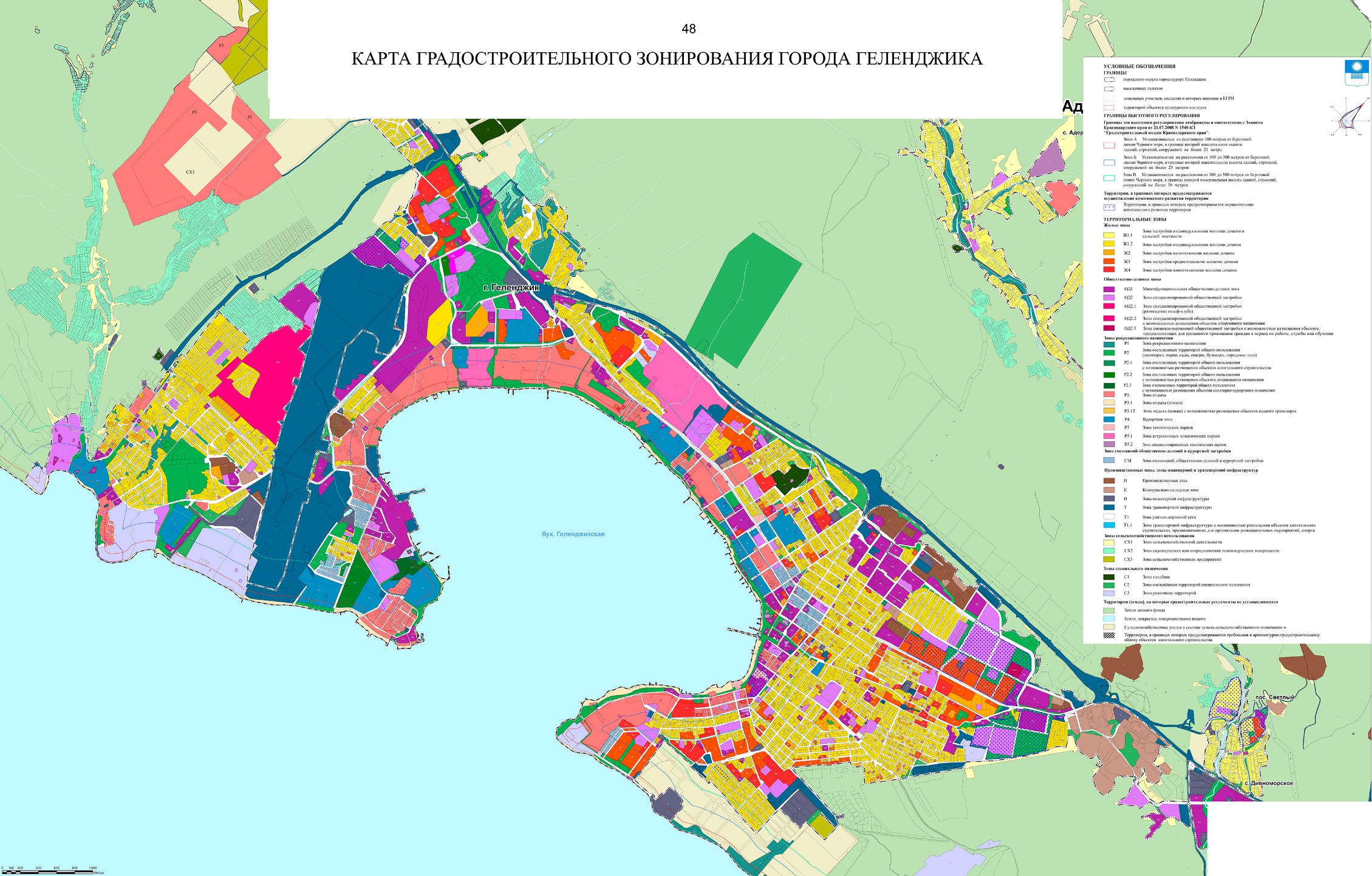 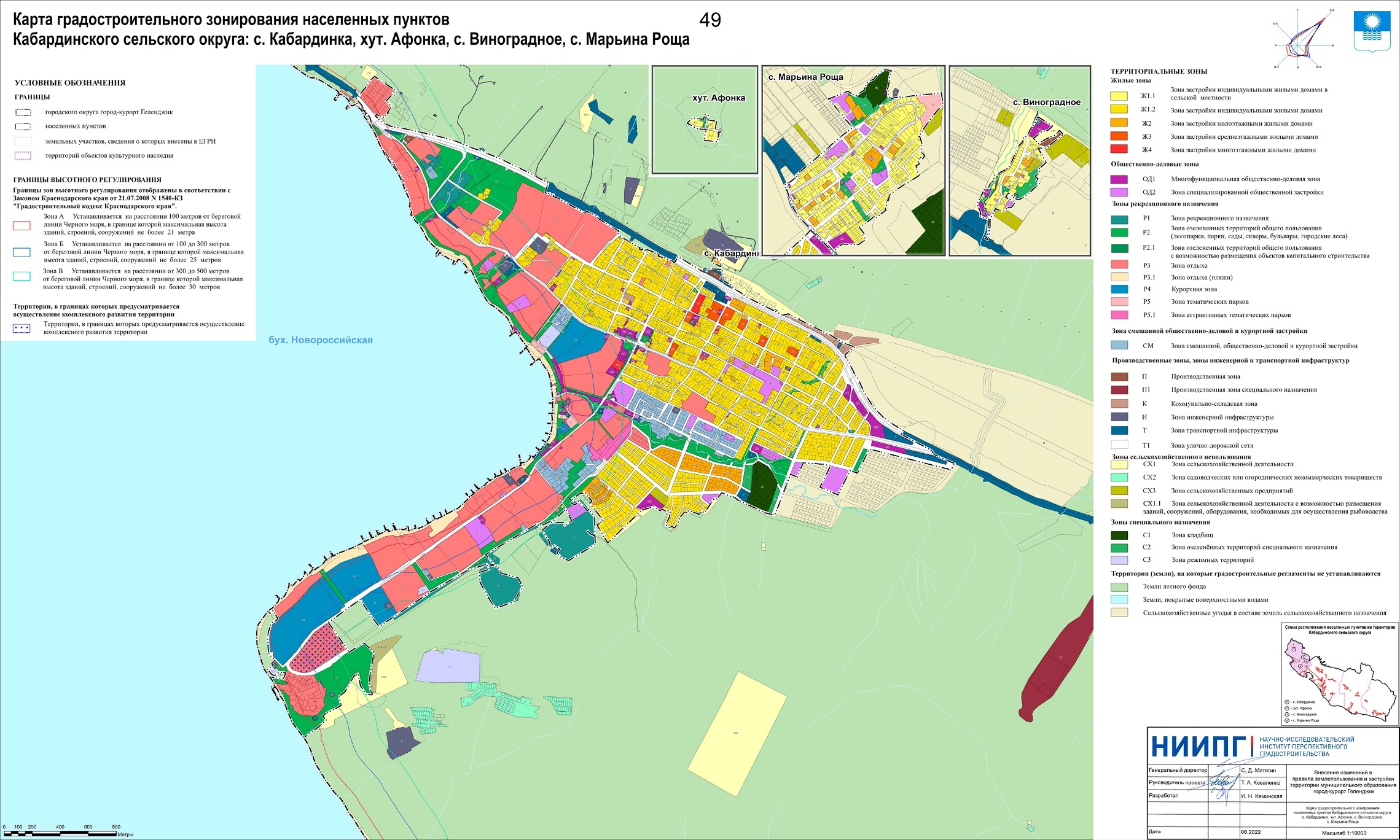 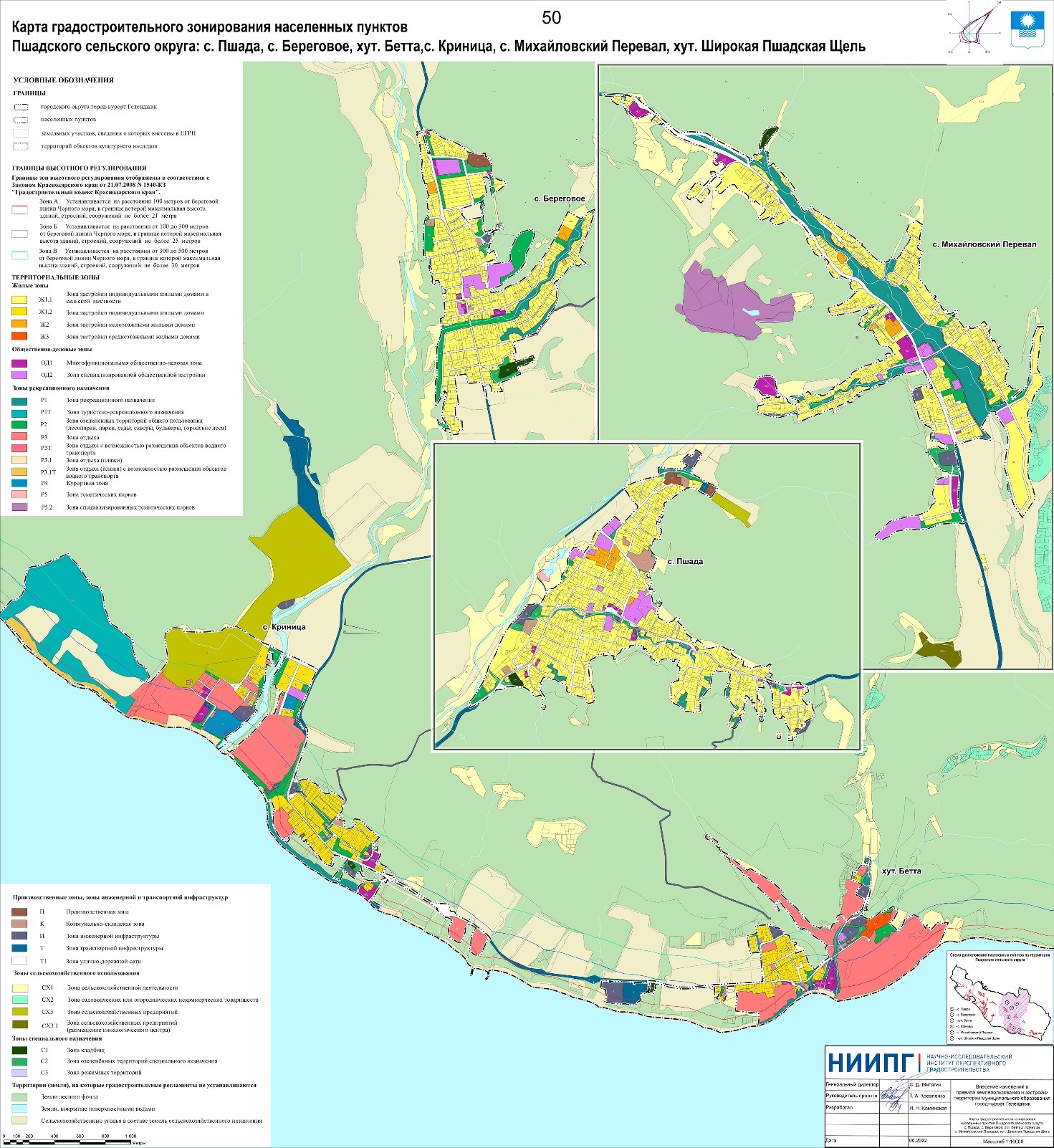 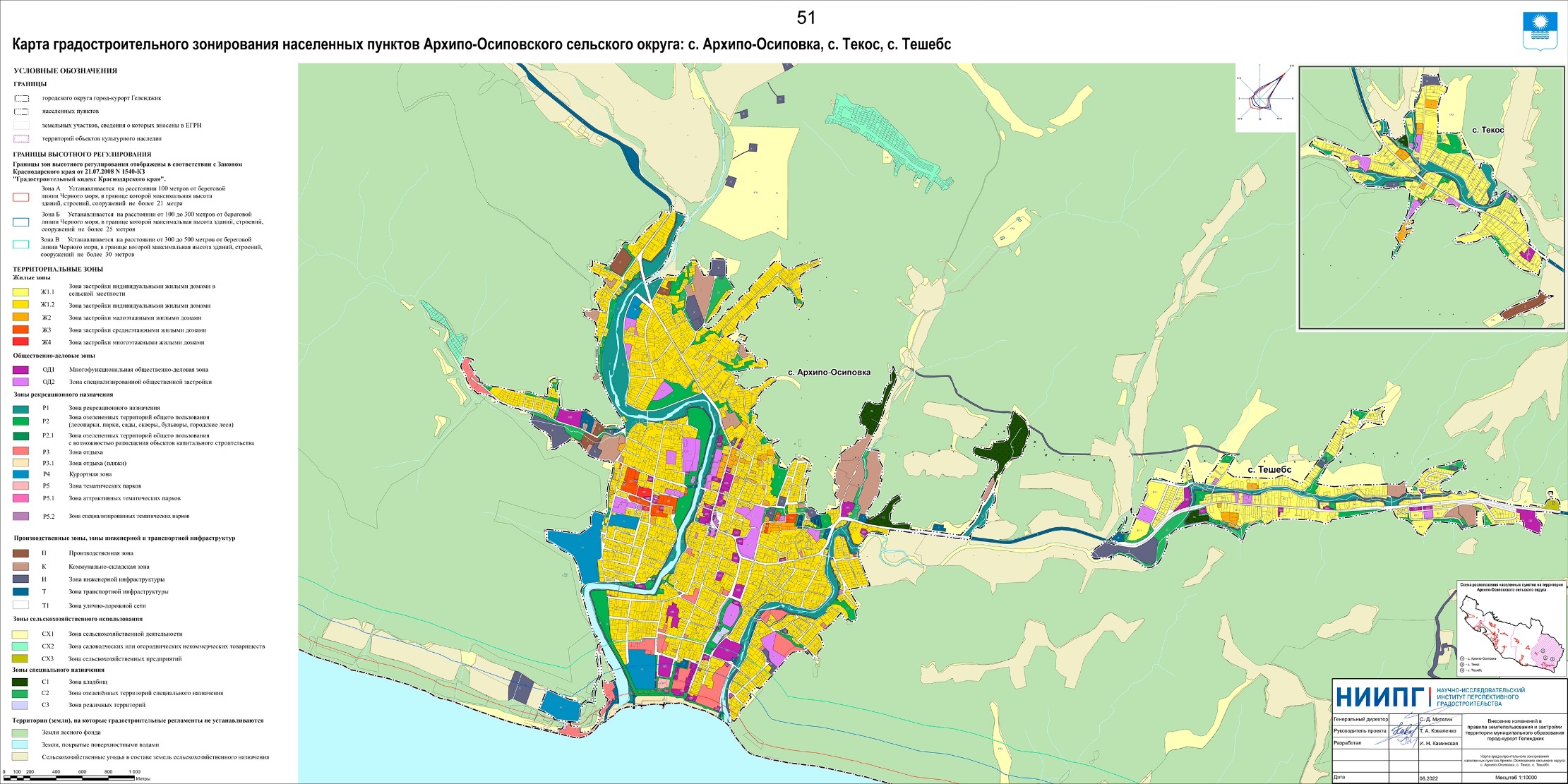 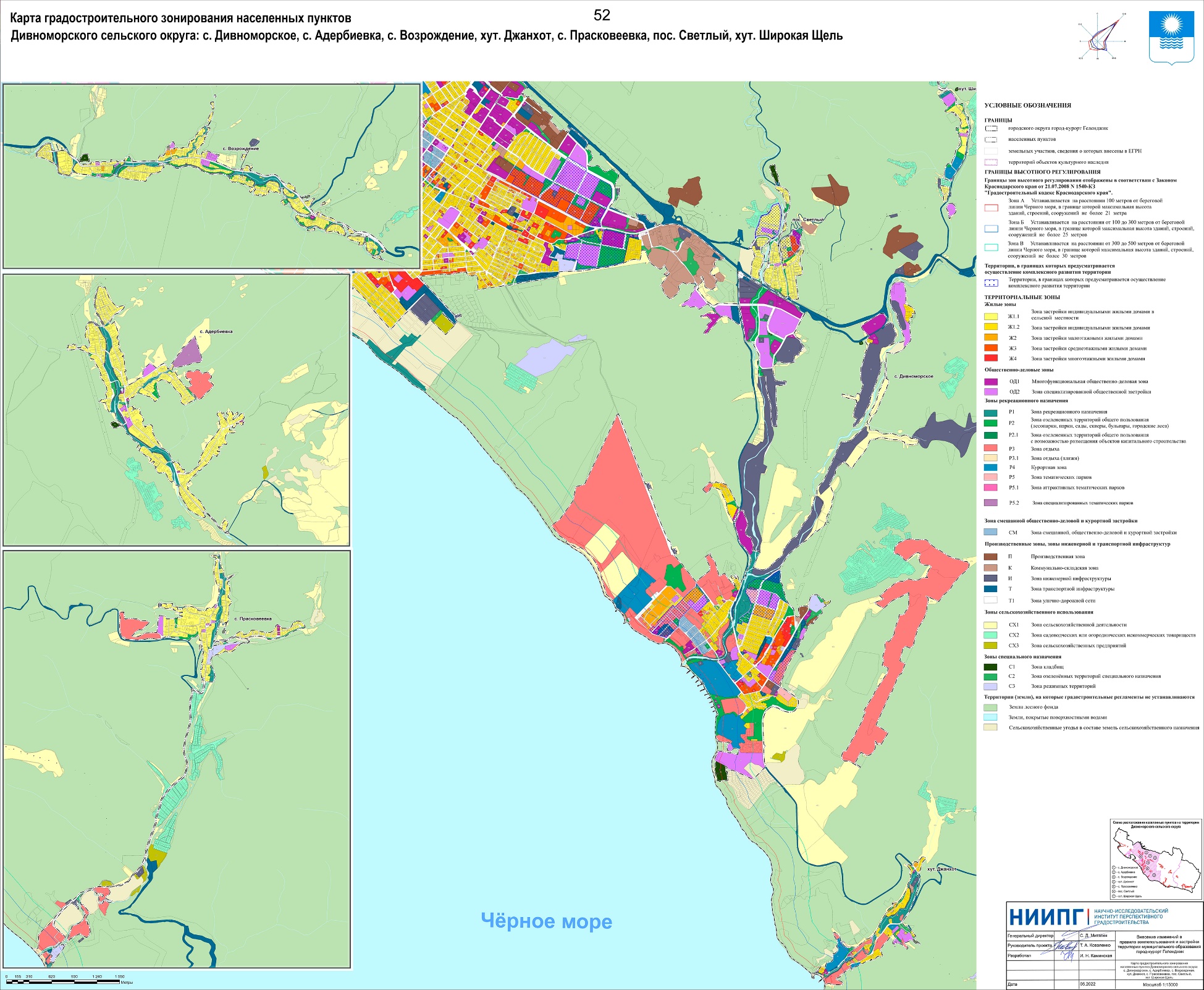 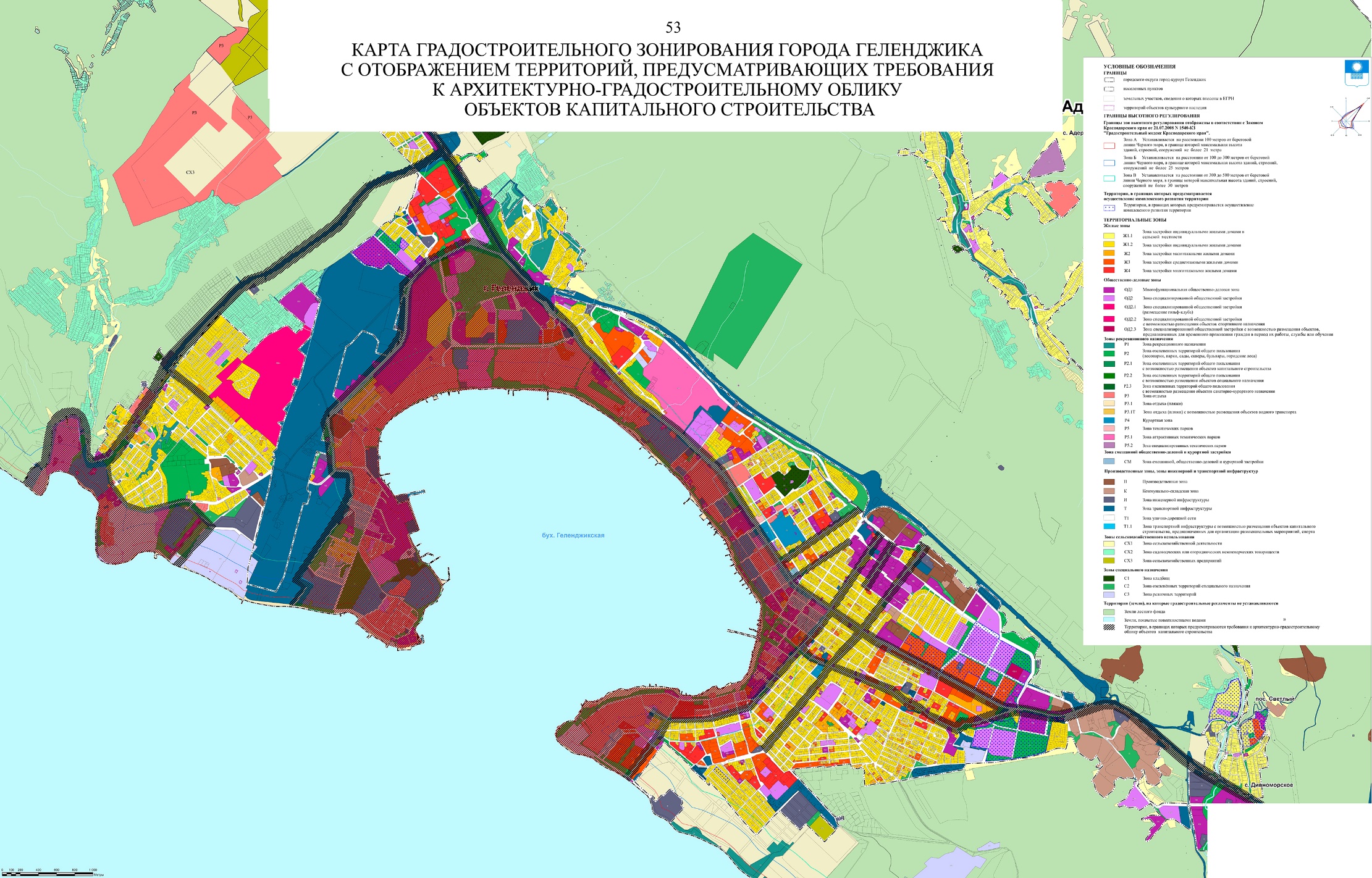 Статья 27. Карта границ зон с особыми условиями использования территорий и иных планировочных ограничений. Карта границ территорий объектов культурного наследия (объектов археологического наследия)1. Зоны с особыми условиями использования территорий, в том числе возникающие в силу закона, ограничения использования земельных участков в таких зонах считаются установленными, измененными со дня внесения сведений о зоне с особыми условиями использования территории, соответствующих изменений в сведения о такой зоне в Единый государственный реестр недвижимости. Зоны с особыми условиями использования территорий считаются прекратившими существование, а ограничения использования земельных участков в таких зонах недействующими со дня исключения сведений о зоне с особыми условиями использования территории из Единого государственного реестра недвижимости.2. В соответствии с Земельным кодексом Российской Федерации к зонам с особыми условиями использования территорий в границах города-курорта Геленджик отнесены зоны с особыми условиями использования территорий, сведения о которых внесены в Единый государственный реестр недвижимости, а также зоны с особыми условиями использования территорий, которые возникают в силу федерального закона (водоохранные (рыбоохранные) зоны, прибрежные защитные полосы, защитные зоны объектов культурного наследия. На Карте границ зон с особыми условиями использования территорий и иных планировочных ограничений (приложение 1-6 к Правилам) отображены границы следующих зон с особыми условиями использования территории:зона охраны объектов культурного наследия, защитная зона объектов культурного наследия;охранная зона объектов электроэнергетики (объектов электросетевого хозяйства и объектов по производству электрической энергии); придорожные полосы автомобильных дорог; охранная зона магистральных трубопроводов (газопроводов, нефтепроводов и нефтепродуктопроводов, аммиакопроводов); приаэродромная территория;охранная зона стационарных пунктов наблюдений за состоянием окружающей среды, ее загрязнением;водоохранные зоны, прибрежная защитная полоса; округ санитарной (горно-санитарной) охраны лечебно-оздоровительных местностей, курортов и природных лечебных ресурсов;зоны санитарной охраны источников питьевого и хозяйственно-бытового водоснабжения;зоны затопления и подтопления;санитарно-защитная зона;охранная зона пунктов государственной геодезической сети, государственной нивелирной сети и государственной гравиметрической сети. 3. Указанные выше зоны с особыми условиями использования территорий устанавливаются в целях:1) защиты жизни и здоровья граждан;2) безопасной эксплуатации объектов транспорта, связи, энергетики, объектов обороны страны и безопасности государства;3) обеспечения сохранности объектов культурного наследия;4) охраны окружающей среды, в том числе защиты и сохранения природных лечебных ресурсов, предотвращения загрязнения, засорения, заиления водных объектов и истощения их вод, сохранения среды обитания водных биологических ресурсов и других объектов животного и растительного мира;5) обеспечения обороны страны и безопасности государства.4. В целях, предусмотренных пунктом 3 настоящей статьи, в границах зон с особыми условиями использования территорий устанавливаются ограничения использования земельных участков, которые распространяются на все, что находится над и под поверхностью земель, если иное не предусмотрено законами о недрах, воздушным и водным законодательством, и ограничивают или запрещают размещение и (или) использование расположенных на таких земельных участках объектов недвижимого имущества и (или) ограничивают или запрещают использование земельных участков для осуществления иных видов деятельности, которые несовместимы с целями установления зон с особыми условиями использования территорий.5. В случае если земельный участок и объект капитального строительства расположены в границах действия ограничений, установленных в соответствии с законодательством Российской Федерации, правовой режим использования и застройки территории указанного земельного участка определяется совокупностью требований, указанных в главе 9 Правил. При этом более строгие требования, относящиеся к одному и тому же параметру, поглощают более мягкие.6. Земельные участки, включенные в границы зон с особыми условиями использования территорий, у собственников земельных участков, землепользователей, землевладельцев и арендаторов земельных участков не изымаются, если иное не предусмотрено федеральным законом.7. Границы зон с особыми условиями использования территорий, границы территорий объектов культурного наследия, устанавливаемые в соответствии с законодательством Российской Федерации, могут не совпадать с границами территориальных зон.8. В соответствии с приказом Министерства культуры Российской Федерации от 1 сентября 2015 года № 2328 «Об утверждении перечня отдельных сведений об объектах археологического наследия, которые не подлежат опубликованию», сведения о местонахождении объекта археологического наследия (адрес объекта или при его отсутствии описание местоположения объекта), фотографическое (иное графическое) изображение объекта археологического наследия, описание границ территории объекта археологического наследия с приложением текстового описания местоположения этих границ, перечень координат характерных точек этих границ в системе координат, установленной для ведения государственного кадастра объектов недвижимости, сведения о наличии или об отсутствии зон охраны объекта археологического наследия, сведения о расположении объекта археологического наследия, имеющего вид «памятник» или «ансамбль», в границах зон охраны иного объекта культурного наследия, а так же сведения о предмете охраны объекта археологического наследия не подлежат опубликованию. 9. Границы территорий объектов культурного наследия (объектов археологического наследия) отображены на карте границ территорий объектов культурного наследия (объектов археологического наследия), отнесенной к сведениям ограниченного доступа (приложение 7 к Правилам).На карте границ зон с особыми условиями использования территорий и иных планировочных ограничений отображены также следующие планировочные ограничения:охранные зоны объектов газоснабжения (санитарный разрыв инженерных коммуникаций).Часть III. ГРАДОСТРОИТЕЛЬНЫЕ РЕГЛАМЕНТЫГлава 9. ГРАДОСТРОИТЕЛЬНЫЕ РЕГЛАМЕНТЫ В ЧАСТИ ВИДОВРАЗРЕШЕННОГО ИСПОЛЬЗОВАНИЯ ЗЕМЕЛЬНЫХ УЧАСТКОВ ИОБЪЕКТОВ КАПИТАЛЬНОГО СТРОИТЕЛЬСТВА, ПРЕДЕЛЬНЫХ (МИНИМАЛЬНЫХ И (ИЛИ) МАКСИМАЛЬНЫХ) РАЗМЕРОВ ЗЕМЕЛЬНЫХ УЧАСТКОВ И ПРЕДЕЛЬНЫХ ПАРАМЕТРОВРАЗРЕШЕННОГО СТРОИТЕЛЬСТВА, РЕКОНСТРУКЦИИ ОБЪЕКТОВКАПИТАЛЬНОГО СТРОИТЕЛЬСТВА, А ТАКЖЕ ОГРАНИЧЕНИЯИСПОЛЬЗОВАНИЯ ЗЕМЕЛЬНЫХ УЧАСТКОВ И ОБЪЕКТОВ КАПИТАЛЬНОГО СТРОИТЕЛЬСТВА,УСТАНАВЛИВАЕМЫЕ В СООТВЕТСТВИИ С ЗАКОНОДАТЕЛЬСТВОМ РОССИЙСКОЙ ФЕДЕРАЦИИСтатья 28. Содержание градостроительного регламента1. Правовой режим земельных участков, равно как всего, что находится над и под поверхностью земельных участков и используется в процессе их застройки и последующей эксплуатации объектов капитального строительства определяется градостроительным регламентом.2. Градостроительные регламенты установлены с учетом:- фактического использования земельных участков и объектов капитального строительства в границах территориальной зоны;- возможности сочетания в пределах одной территориальной зоны различных видов существующего и планируемого использования земельных участков и объектов капитального строительства;- функциональных зон и характеристик их планируемого развития, определенных генеральным планом;- видов территориальных зон;- требований охраны объектов культурного наследия, а также особо охраняемых природных территорий, иных природных объектов.3. Градостроительные регламенты обязательны для исполнения правообладателями земельных участков, объектов капитального строительства, иными физическими и юридическими лицами в случаях, связанных с градостроительной деятельностью и земельными отношениями, осуществляемыми на территории городского округа, при осуществлении планировки территории, архитектурно-строительного проектирования, строительства, реконструкции, эксплуатации объектов капитального строительства и иных действий.4. Действие градостроительных регламентов установленных Правилами распространяется в равной мере на все земельные участки и объекты капитального строительства, расположенные в границах территориальных зон, установленных на карте градостроительного зонирования, за исключением земельных участков, указанных в части 5 настоящей статьи.5. Действие градостроительных регламентов не распространяется на следующие земельные участки, расположенные на территории городского округа:- в границах территорий памятников и ансамблей, включенных в единый государственный реестр объектов культурного наследия (памятников истории и культуры) народов Российской Федерации, а также в границах территорий памятников или ансамблей, которые являются выявленными объектами культурного наследия и решения о режиме содержания, параметрах реставрации, консервации, воссоздания, ремонта и приспособлении которых принимаются в порядке, установленном законодательством Российской Федерации об охране объектов культурного наследия;- в границах территорий общего пользования;- предназначенные для размещения линейных объектов и (или) занятые линейными объектами;- предоставленные для добычи полезных ископаемых.6. Градостроительные регламенты не устанавливаются для земель лесного фонда, земель, покрытых поверхностными водами, земель запаса, земель особо охраняемых природных территорий (за исключением земель лечебно-оздоровительных местностей и курортов), сельскохозяйственных угодий в составе земель сельскохозяйственного назначения, земельных участков, расположенных в границах особых экономических зон и территорий опережающего социально-экономического развития.7. Органы местного самоуправления принимают решения о создании, об упразднении лесничеств, создаваемых в их составе участковых лесничеств, расположенных на землях населенных пунктов муниципального, городского округа, установлении и изменении их границ, а также осуществление разработки и утверждения лесохозяйственных регламентов лесничеств, расположенных на землях населенных пунктов, осуществление мероприятий по лесоустройству в отношении лесов, расположенных на землях населенных пунктов муниципального, городского округа8. Использование земельных участков, на которые действие градостроительных регламентов не распространяется или для которых градостроительные регламенты не устанавливаются, определяется уполномоченными федеральными органами исполнительной власти, уполномоченными органами исполнительной власти субъектов Российской Федерации или уполномоченными органами местного самоуправления в соответствии с федеральными законами. Использование земельных участков в границах особых экономических зон определяется органами управления особыми экономическими зонами. Использование земель или земельных участков из состава земель лесного фонда, земель или земельных участков, расположенных в границах особо охраняемых природных территорий (за исключением территорий населенных пунктов, включенных в состав особо охраняемых природных территорий), определяется соответственно лесохозяйственным регламентом, положением об особо охраняемой природной территории в соответствии с лесным законодательством, законодательством об особо охраняемых природных территориях.9. Применительно к территориям исторических поселений, достопримечательных мест, лечебно-оздоровительных местностей и курортов, зонам с особыми условиями использования территорий градостроительные регламенты устанавливаются в соответствии с законодательством Российской Федерации.10. В градостроительном регламенте в отношении земельных участков и объектов капитального строительства, расположенных в пределах соответствующей территориальной зоны, указываются:1) виды разрешенного использования земельных участков и объектов капитального строительства;2) предельные (минимальные и (или) максимальные) размеры земельных участков и предельные параметры разрешенного строительства, реконструкции объектов капитального строительства;3) ограничения использования земельных участков и объектов капитального строительства, устанавливаемые в соответствии с законодательством Российской Федерации;4) расчетные показатели минимально допустимого уровня обеспеченности территории объектами коммунальной, транспортной, социальной инфраструктур и расчетные показатели максимально допустимого уровня территориальной доступности указанных объектов для населения в случае, если в границах территориальной зоны, применительно к которой устанавливается градостроительный регламент, предусматривается осуществление деятельности по комплексному развитию территории.11. Применительно к каждой территориальной зоне устанавливаются виды разрешенного использования земельных участков и объектов капитального строительства.Разрешенное использование земельных участков и объектов капитального строительства может быть следующих видов:1) основные виды разрешенного использования, которые не могут быть запрещены при условии соблюдения особых градостроительных требований к формированию земельных участков и объектов капитального строительства и технических требований по подготовке проектной документации и строительству. Установление основных видов разрешенного использования земельных участков и объектов капитального строительства является обязательным применительно к каждой территориальной зоне, в отношении которой устанавливается градостроительный регламент;2) условно разрешенные виды использования. Размещение условно разрешенных видов использования на территории земельного участка может быть ограничено по объемам разрешенного строительства и реконструкции объектов капитального строительства. Ограничение устанавливается в составе отдельно оформляемого разрешения на условно разрешенный вид использования с учетом возможности обеспечения указанного вида использования системами социального (только для объектов жилой застройки), транспортного обслуживания и инженерно-технического обеспечения, обеспечения условий для соблюдения прав и интересов владельцев смежных объектов недвижимости иных физических и юридических лиц;3) вспомогательные виды разрешенного использования, допустимы только в качестве дополнительных по отношению к основным видам разрешенного использования и условно разрешенным видам использования земельных участков и объектов капитального строительства и осуществляются совместно с ними.Установление основных видов разрешенного использования земельных участков и объектов капитального строительства является обязательным применительно к каждой территориальной зоне, в отношении которой устанавливается градостроительный регламент.12. Основные и вспомогательные виды разрешенного использования земельных участков и объектов капитального строительства правообладателями земельных участков и объектов капитального строительства, за исключением органов государственной власти, органов местного самоуправления, государственных и муниципальных учреждений, государственных и муниципальных унитарных предприятий, выбираются самостоятельно без дополнительных разрешений и согласования.13. Изменение одного вида разрешенного использования земельных участков и объектов капитального строительства на другой вид использования осуществляется в соответствии с градостроительным регламентом при условии соблюдения требований технических регламентов в порядке, установленном настоящими Правилами.Со дня принятия решения о комплексном развитии территории и до дня утверждения документации по планировке территории, в отношении которой принято решение о ее комплексном развитии, изменение вида разрешенного использования земельных участков и (или) объектов капитального строительства, расположенных в границах такой территории, не допускается.14. Виды разрешенного использования земельных участков определяются в соответствии с классификатором, утвержденным федеральным органом исполнительной власти, осуществляющим функции по выработке государственной политики и нормативно-правовому регулированию в сфере земельных отношений.Виды разрешенного использования объектов капитального строительства содержатся в описании видов разрешенного использования земельных участков указанного классификатора и отдельно не устанавливаются.15. В таблицах видов разрешенного использования земельных участков и объектов капитального строительства (основных, вспомогательных, условно разрешенных) территориальных зон для сокращения словосочетания «виды разрешенного использования» используется аббревиатура ВРИ.16. Применительно к каждой территориальной зоне устанавливаются предельные (минимальные и (или) максимальные) размеры земельных участков и предельные параметры разрешенного строительства, реконструкции объектов капитального строительства, их сочетания.17. Предельные (минимальные и (или) максимальные) размеры земельных участков и предельные параметры разрешенного строительства, реконструкции объектов капитального строительства включают в себя:1) предельные (минимальные и (или) максимальные) размеры земельных участков, в том числе их площадь;2) минимальные отступы от границ земельных участков в целях определения мест допустимого размещения зданий, строений, сооружений, за пределами которых запрещено строительство зданий, строений, сооружений;3) предельное количество этажей или предельную высоту зданий, строений, сооружений;4) максимальный процент застройки в границах земельного участка, определяемый как отношение суммарной площади земельного участка, которая может быть застроена, ко всей площади земельного участка;5) иные предельные параметры.В случае если в градостроительном регламенте применительно к определенной территориальной зоне не устанавливаются предельные (минимальные и (или) максимальные) размеры земельных участков, в том числе их площадь, и (или) предусмотренные пунктами 2-4 части 17 настоящей статьи предельные параметры разрешенного строительства, реконструкции объектов капитального строительства, непосредственно в градостроительном регламенте применительно к этой территориальной зоне указывается, что такие предельные (минимальные и (или) максимальные) размеры земельных участков, предельные параметры разрешенного строительства, реконструкции объектов капитального строительства не подлежат установлению.18. Предельные (минимальные и (или) максимальные) размеры земельных участков и предельные параметры разрешенного строительства, реконструкции объектов капитального строительства применяются в случаях, если национальными стандартами и сводами правил, техническими регламентами, нормативами градостроительного проектирования, санитарными правилами, нормативными правовыми актами Российской Федерации не предусмотрены иные требования к предельным параметрам.19. Градостроительные регламенты содержат также расчетные показатели минимально допустимого уровня обеспеченности территории объектами коммунальной, транспортной, социальной инфраструктур и расчетные показатели максимально допустимого уровня территориальной доступности указанных объектов для населения в случае, если в границах территориальной зоны, применительно к которой устанавливается градостроительный регламент, предусматривается осуществление деятельности по комплексному развитию территории.20. Текстовое наименование вида разрешенного использования земельного участка и его код (числовое обозначение) являются равнозначными и утверждены Приказом Федеральной службы государственной регистрации, кадастра и картографии от 10 ноября 2020 года № П/0412 «Об утверждении классификатора видов разрешенного использования земельных участков».21. В градостроительном регламенте отражаются ограничения использования земельных участков и объектов капитального строительства, устанавливаемые в соответствии с законодательством Российской Федерации.Статья 29. Особые условия содержания градостроительного регламента1. Максимальный процент застройки земельного участка не учитывает площадь земельного участка, которая может быть застроена плоскостными сооружениями и частями объектов капитального строительства, находящихся под поверхностью земельного участка (подземная часть объекта).2. Для объектов капитального строительства, предельные параметры которых не соответствуют предельным параметрам, установленным градостроительными регламентами, предельными считаются фактические параметры, подтвержденные действующими градостроительным планом земельного участка, разрешением на строительство, разрешением на ввод объекта в эксплуатацию, документами государственного учета, ситуационными планами, содержащимися в технических паспортах расположенных на земельных участках объектов недвижимости, которые находятся в архивах организаций по государственному техническому учету и (или) технической инвентаризации, выданными до вступления в силу Правил.3. Для вновь образуемых земельных участков, предельные размеры которых не соответствуют предельным размерам, установленным градостроительными регламентами, предельными считаются фактические размеры, подтвержденные документацией по планировке территории и территорий, подлежащих комплексному развитию, согласно договору о комплексном развитии территорий утверждёнными до вступления в силу Правил.4. При прохождении по территории городского округа город-курорт Геленджик трубопроводного транспорта, построенного до введения Правил, вид разрешенного использования «трубопроводный транспорт» считается «условно разрешенным».5. Размещение на земельном участке объектов некапитального строительства устанавливается в соответствии с проектом благоустройства территории (земельного участка) или схемой архитектурно-планировочной организации и благоустройства территории, содержащейся в документации по планировке территории.6. Требования к параметрам объектов некапитального строительства устанавливаются в правилах благоустройства города-курорта Геленджик.7. Условный вид разрешенного использования по своим параметрам не может превышать основный вид.8. В условиях реконструкции сложившейся застройки допускается размещение индивидуального жилого дома с сохранением существующих отступов от границ земельного участка с увеличением длины фасадной стены (стен) дома с соблюдением порядка предоставления разрешения на отклонение от предельных параметров разрешенной реконструкции объектов капитального строительства.9. Если при разделе земельного участка или перераспределении нескольких земельных участков планируется образование двух и более новых земельных участков, расположенных внутри квартала жилой застройки, ширину земельного участка, образуемого в качестве доступа к землям общего пользования (проезд), следует принимать не менее 6 метров.Также такой проезд должен быть завершен разворотной площадкой, обеспечивающей возможность разворота транспортных средств.10. Не допускается проектирование за пределами границ проектируемого земельного участка, за исключением случаев, подтвержденных документацией по планировке территории и территорий, подлежащих комплексному развитию.11. Строительство и реконструкция многоквартирных жилых домов не допускается в случае, если объекты капитального строительства не обеспечены объектами социальной, транспортной и инженерно-коммунальной инфраструктуры, а также коммунальными и энергетическими ресурсами, что определяется проектом планировки для данной территории.Выдача разрешения на строительство многоквартирных жилых домов в установленном законодательством порядке допускается после разработки и утверждения документации по планировке территории.12. Надземные стоянки и парковки для обеспечения планируемых к строительству или реконструкции объектов капитального строительства не допускается размещать вдоль улиц, ограничивающих жилые комплексы, кварталы, микрорайоны, за счет сужения проезжей части этих улиц, пешеходных проходов, тротуаров. 13. При проектировании многоквартирных жилых зданий не допускается сокращать расчетную площадь спортивных и игровых площадок для детей за счет физкультурно-оздоровительных комплектов, а также спортивных зон общеобразовательных школ, институтов и прочих учебных заведений. 14. Не допускается ограничение общего доступа к территориям, сформированным в соответствии с перечнем видов объектов, размещение которых может осуществляться на землях или земельных участках, находящихся в государственной или муниципальной собственности, без предоставления земельных участков и установления сервитутов, утвержденным постановлением Правительства Российской Федерации от 3 декабря 2014 года № 1300.15. В соответствии с пунктом 5 статьи 27 Градостроительного кодекса Краснодарского края, на территории муниципального образования город-курорт Геленджик, на расстоянии 500 метров от береговой линии Черного моря, в том числе при подготовке правил землепользования и застройки и внесении в них изменений, считать приоритетным:осуществление строительства объектов санаторно-курортного назначения (бальнеологические лечебницы, грязелечебницы, курортные поликлиники, санатории, детские санатории, в том числе для детей с родителями, санатории профилактории и другие), гостиниц (за исключением апарт-отелей и комплексов апартаментов), а также объектов их инфраструктуры, за исключением строительства в производственных зонах и зонах сельскохозяйственного использования;ограничение нового строительства объектов капитального строительства жилого назначения, апарт-отелей и комплексов апартаментов (за исключением реконструкции указанных объектов без увеличения их этажности);3) ограничение предельной (максимальной) высоты вновь возводимых зданий, строений, сооружений не более 21 метра на расстоянии 100 метров, 25 метров на расстоянии от 100 до 300 метров, 30 метров на расстоянии от 300 до 500 метров от береговой линии Черного и Азовского морей. Для объектов капитального строительства, расположенных в границах зон высотного регулирования устанавливается предельная (максимальная) высота возводимых зданий, строений, сооружений: 1) для зоны А (устанавливается на расстоянии 100 метров от береговой линии Черного моря) – 21 метр; 2) для зоны Б (устанавливается на расстоянии от 100 до 300 метров от береговой линии Черного моря) – 25 метров;3) для зоны В (устанавливается на расстоянии от 300 до 500 метров от береговой линии Черного моря) – 30 метров.Границы зон высотного регулирования отображены на Карте градостроительного зонирования данных Правил.При попадании земельного участка в несколько границ высотного регулирования минимальный показатель считается приоритетным.16. Для объектов капитального строительства, расположенных за границами зон высотного регулирования устанавливается предельная (максимальная) высота возводимых зданий, строений, 33 м (но не более 9 надземных этажей). 17. Для вида разрешенного использования земельных участков с кодом 4.7 «Гостиничное обслуживание», 5.2.1 «Туристическое обслуживание» строительство апарт-отелей и комплексов апартаментов запрещено. 18. В границах зон высотного регулирования на расстоянии 500 м от береговой линии Черного моря не допускается строительство многоквартирных жилых домов.19. Во всех территориальных зонах требуемое согласно нормативам градостроительного проектирования, количество машино-мест на одну расчетную единицу по видам использования для наземных стоянок должно быть обеспечено на территории земельного участка.20. Размещение за пределами земельного участка части машино-мест должно быть обосновано в документации по планировке территории наличием необходимого количества машино-мест или территории для их размещения в границах квартала. Участки стоянок-спутников, допустимые для размещения машино-мест, должны располагаться:для жилых домов - в пределах пешеходной доступности не более 500 метров;для жилых домов, возводимых в рамках развития застроенных территорий, - в пределах пешеходной доступности не более 1500 метров;для прочих - на примыкающих земельных участках.За пределами земельного участка может быть размещено не более 50 % необходимых машино-мест.21. Подземная часть объекта капитального строительства не включается в максимальный процент застройки.22. Минимальный отступ от границ земельного участка при устройстве подземных гаражей при заключенном договоре о комплексном развитии территории при обосновании в документации по планировке территории может устанавливаться по границе земельного участка23. Зона допустимого места размещения определяет минимальные отступы от границ земельных участков в целях определения мест допустимого размещения зданий, строений, сооружений, за пределами которых запрещено строительство зданий, строений, сооружений. Выступающие конструкции здания не должны выходить за пределы места допустимого места размещения зданий, строений, сооружений.24. Площадь застройки здания определяется как площадь горизонтального сечения по внешнему обводу здания по цоколю, включая выступающие части (входные площадки и ступени, веранды, террасы, приямки, входы в подвал). Площадь под зданием, расположенным на столбах, проезды под зданием, а также выступающие части здания, консольновыступающие за плоскость стены на высоте менее 4,5 метров включаются в площадь застройки. 25. При определении минимального отступа от границ земельного участка в целях определения мест допустимого размещения зданий, строений, сооружений подпорное сооружение не учитывается. 26. Процент застройки подземной части не регламентируется. При этом минимальный отступ подземной части здания от границ смежных земельных участков и от границы, отделяющей земельный участок от территории общего пользования, – 1 метр.27. Рекомендуемые размеры земельных участков объектов социальной инфраструктуры:28. Все вспомогательные постройки включаются в процент застройки.29. Норма по парковкам транспортных средств при строительстве и реконструкции многоквартирных жилых домов рассчитывается согласно нормативам градостроительного проектирования.30. При перераспределении смежных земельных участков площадь увеличиваемого земельного участка для размещения домов индивидуальной жилой застройки может составлять менее 400 кв. м, при условии, что площадь уменьшаемого в результате перераспределения земельного участка не будет менее 400 кв. м.31. В случае предоставления земельных участков Героям Советского Союза, Героям Российской Федерации, полным кавалерам ордена Славы, постоянно проживавшим на территории Краснодарского края, или вдовам (вдовцам) указанной категории граждан, которыми право на бесплатное предоставление в собственность земельного участка не реализовано в соответствии с федеральным законодательством при жизни, а также Героям Социалистического Труда, Героям Труда Российской Федерации, полным кавалерам ордена Трудовой Славы, постоянно проживавшим на территории Краснодарского края, максимальный размер земельного участка устанавливается в соответствии с Законом Российской Федерации от 15 января 1993 года № 4301-1 «О статусе Героев Cоветского Cоюза, Героев Российской Федерации и полных кавалеров ордена Славы».32. Площадь образуемого путем перераспределения земельного участка для индивидуального жилищного строительства с земельным участком, находящимся в собственности муниципального образования, может быть менее 400 кв.м.33. Максимальная общая площадь объектов вспомогательного назначения (за исключением навесов) – не более 50% от общей площади объекта индивидуального жилищного строительства.34. Минимальный отступ зданий, сооружений, строений от границы, отделяющей земельный участок от территории общего пользования (проспекта, бульвара) – 5 метров.35. Площадь земельных участков, на которых расположены существующие малоэтажные, среднеэтажные и многоэтажные многоквартирные жилые дома, построенные до 2018 года, год постройки которых подтверждается техническим паспортом, документами государственного учета, ситуационными планами, содержащимися в технических паспортах, которые находятся в архивах организаций по государственному техническому учету и (или) технической инвентаризации, может быть меньше площади, установленной в градостроительном регламенте территориальной зоны.36. Не допускается перевод индивидуального жилого дома в нежилое помещение, в случае если переводимый объект будет относиться к объектам массового пребывания граждан, либо для получения разрешения на строительство объекта подобной категории требуется проведение экспертизы проектной документации и результатов инженерных изысканий.37. Процент озеленения для земельного участка свыше 3000 кв.м может составлять 15% при условии, что процент озеленения будет установлен утвержденной документацией по планировке территории.38. При реализации масштабных инвестиционных проектов федерального значения, под которыми понимаются проекты, соответствующие критериям, установленным постановлением Правительства Российской Федерации от 29 декабря 2014 года № 1603 «Об утверждении критериев, которым должны соответствовать объекты социально-культурного назначения и масштабные инвестиционные проекты, для размещения (реализации) которых допускается предоставление земельного участка, находящегося в федеральной собственности, в аренду без проведения торгов» и признанные таковыми в соответствии с распоряжением Правительства Российской Федерации, допускается увеличение предельной высоты зданий, находящихся в 1 и 2 зоне регулирования застройки, но не более чем в два раза. Предельное количество надземных этажей таких объектов не может превышать 10 этажей. 39. Не допускается изменение вида разрешенного использования земельных участков, предназначенных для организации отдыха детей и их оздоровления.Статья 30. Градостроительные регламенты для жилых зон1. В состав жилых зон включены:1) зона застройки индивидуальными жилыми домами в сельской местности (Ж1.1);2) зона застройки индивидуальными жилыми домами (Ж1.2);3) зона застройки малоэтажными жилыми домами (Ж2);4) зона застройки среднеэтажными жилыми домами (Ж3);5) зона застройки многоэтажными жилыми домами (Ж4).2. В жилых зонах допускается размещение отдельно стоящих, встроенных или пристроенных объектов социального и коммунально-бытового назначения, объектов здравоохранения, объектов дошкольного, начального общего и среднего общего образования, культовых зданий, стоянок автомобильного транспорта, гаражей, объектов, связанных с проживанием граждан и не оказывающих негативного воздействия на окружающую среду.3. Освоение территории в целях многоквартирного жилищного строительства для земельных участков с видом разрешенного использования «малоэтажная многоквартирная жилая застройка» (код 2.1.1), «среднеэтажная жилая застройка» (код 2.5), «многоэтажная жилая застройка (высотная застройка)» (код 2.6) возможно при условии отсутствия дефицита социальных объектов, установленного проектом планировки для данной территории.4. Элементами планировочной структуры для разработки документации по планировке территории являются:1) жилой район;2) микрорайон;3) квартал.Жилой район: Архитектурно-планировочный структурный элемент жилой застройки, состоящий из нескольких микрорайонов, объединенных общественным центром, ограниченный магистральными улицами общегородского и районного значения.Микрорайон: Элемент планировочной структуры, не расчлененный магистральными улицами и дорогами, в границах красных линий магистральных или местных улиц, полос отвода железнодорожного транспорта, наземного внеуличного транспорта общего пользования, границ рекреационных зон.Квартал: Элемент планировочной структуры территории (единица застройки различного функционального назначения), не расчлененный улично-дорожной сетью, в границах красных линий улично-дорожной сети, полос отвода линейных объектов инженерной и транспортной инфраструктуры, территорий общего пользования.Квартал и микрорайон - основные элементы планировочной структуры застройки в границах красных линий или других границ, размеры территорий которых составляют до 5 га и до 60 га соответственно. В микрорайоне, квартале выделяются земельные участки жилой застройки для отдельных домов или групп жилых домов в соответствии с планом межевания территории.При разработке документации по планировке территории на отдельный участок территории, занимающий часть территории квартала или микрорайона, необходимо обеспечить совместимость размещаемых объектов с окружающей застройкой в радиусе 500 м и требуемый уровень социального и культурно-бытового обслуживания населения для квартала или микрорайона.Статья 31. Ж1.1. Зона застройки индивидуальными жилыми домами в сельской местности1. Территориальная зона Ж1.1 выделена для обеспечения правовых, социальных, культурных, бытовых условий формирования жилых районов из отдельно стоящих индивидуальных жилых домов усадебного типа с возможностью ведения личного подсобного хозяйства, а также с минимально разрешенным набором услуг местного значения.2. При размещении объектов капитально строительства в зоне Ж1.1 предельное количество этажей следует принимать не более 3 надземных этажей для всех видов разрешенного использования.3. Перечень видов разрешенного использования земельных участков, объектов капитального строительства и предельные параметры разрешенного строительства, реконструкции объектов капитального строительства в зоне Ж1.1:*** Только для существующих малоэтажных многоквартирных жилых домов, построенных до 2018 года, год постройки которых подтверждается техническим паспортом, документами государственного учета, ситуационными планами, содержащимися в технических паспортах, расположенных на земельных участках объектов недвижимости, которые находятся в архивах организаций по государственному техническому учету и (или) технической инвентаризации.*** Параметры принимать согласно статье 19 «Требования к архитектурно-градостроительному облику объекта капитального строительства».4. Иные предельные параметры. 4.1. Минимальные отступы от границ земельного участка в целях определения мест допустимого размещения зданий, строений, сооружений, за пределами которых запрещено строительство зданий, строений, сооружений:- минимальный отступ зданий, сооружений, строений от границы, отделяющей земельный участок от территории общего пользования (улицы), - 5 метров, проездов, переулков - 3 метра;- минимальный отступ зданий, сооружений, строений от границ смежных земельных участков - 3 метра (за исключением вспомогательных построек);- минимальный отступ вспомогательных построек от границ смежных земельных участков - 1 метр.4.2. Допускается блокировка зданий, строений и сооружений, расположенных на смежных земельных участках, по письменному согласию правообладателей смежных земельных участков и (или) объектов капитального строительства, подпись которых должна быть удостоверена нотариально, с учетом предоставления разрешения на отклонение от предельных параметров разрешенного строительства, реконструкции объектов капитального строительства в установленном законодательством порядке.4.3. Расстоянием между зданиями и сооружениями считается расстояние в свету между наружными стенами или другими конструкциями. При наличии выступающих более чем на 1 метр конструкций зданий или сооружений принимается расстояние между этими конструкциями.4.4. Максимальная высота ограждения между земельными участками, а также между земельными участками и территориями общего пользования: 1,8 метров.4.5. Процент застройки подземной части не регламентируется. При этом минимальный отступ подземной части здания от границ смежных земельных участков и от границы, отделяющей земельный участок от территории общего пользования, – 1 метр.4.6. Допускается отклонение от предельных параметров разрешенного строительства объектов капитального строительства и размеров земельных участков в установленном Градостроительным кодексом Российской Федерации порядке при предоставлении соответствующего обоснования (предоставлении расчета, выполненного проектной организацией на основании требований технических регламентов, строительных норм и правил, других нормативных документов, действующих на территории Российской Федерации).4.7. При перераспределении смежных земельных участков площадь увеличиваемого земельного участка для размещения домов индивидуальной жилой застройки может составлять менее 400 кв. м, при условии, что площадь уменьшаемого в результате перераспределения земельного участка не будет менее 400 кв. м. Площадь увеличиваемого земельного участка не должна превышать 1500 кв. м.4.8. Расстояние от объектов капитального строительства до объектов, расположенных на смежных земельных участках, следует принимать на основании действующих строительных, экологических, санитарно-эпидемиологических, противопожарных норм, нормативов градостроительного проектирования и Правил.4.9. Минимальный процент озеленения принимается в зависимости от площади земельного участка:- до 1500 кв. м – 10 %;- от 1500 кв. м до 3000 кв. м – 20 %;- свыше 3000 кв. м – 30 %.4.10. Прочие параметры разрешенного строительства и реконструкции объектов капитального строительства определяются на основе требований технических регламентов, региональных и местных нормативов градостроительного проектирования.4.11. Проектные и строительные работы вести в соответствии с установленными параметрами разрешенного строительства (реконструкции), а также требованиями технических регламентов, строительных норм и правил, других нормативных документов, действующих на территории Российской Федерации.4.12. Вспомогательные строения и сооружения, размещаемые на земельных участках с видами разрешенного использования 2.1 «Для индивидуального жилищного строительства», 2.2 «Для ведения личного подсобного хозяйства (приусадебный земельный участок)»:Размещение вспомогательных построек (включая гараж, беседки, навес и бассейн) возможно на расстоянии 5 метров со стороны улицы, 3 метра со стороны проезда, переулка Не допускается размещение вспомогательных строений (за исключением гаража и открытого бассейна) перед основным строением со стороны улиц и проездов.- максимальное количество надземных этажей строений и сооружений вспомогательного использования - 1;- максимальная высота строений и сооружений вспомогательного использования - 4 метра;- максимальная площадь строений и сооружений вспомогательного использования - 60 кв. м.Допускается блокировка строений и сооружений вспомогательного использования на смежных земельных участках по взаимному (удостоверенному) согласию правообладателей при новом строительстве с учетом противопожарных требований.4.13. Для земельного участка с видом разрешенного использования 2.1 «Для индивидуального жилищного строительства», 2.2 «Для ведения личного подсобного хозяйства (приусадебный земельный участок)» не допускается образование земельных участков в том числе путем раздела, выдела, перераспределения шириной менее 12 метров по фасадам, выходящим на территории общего пользования.4.14. На земельном участке с видом разрешенного использования 2.1 «Для индивидуального жилищного строительства», 2.2 «Для ведения личного подсобного хозяйства (приусадебный земельный участок)» разрешается размещать не более одного объекта индивидуального жилищного строительства.4.15. Максимальная площадь возводимого индивидуального жилого дома с количеством надземных этажей не более, чем три (включая мансардный) не должна превышать общей площади 550 кв. м.4.16. При размещении зданий, строений и сооружений должны соблюдаться, установленные законодательством о пожарной безопасности и законодательством в области обеспечения санитарно-эпидемиологического благополучия населения, минимальные нормативные противопожарные и санитарно-эпидемиологические разрывы между зданиями, строениями и сооружениями, в том числе и расположенными на соседних земельных участках, а также технические регламенты, градостроительные и строительные нормы и Правила.4.17. Изменение общего рельефа участка, осуществляемое путем выемки или насыпи, ведущее к изменению существующей водоотводной (дренажной) системы, к заболачиванию (переувлажнению) смежных участков или нарушению иных законных прав их владельцев, не допускается. При необходимости изменения рельефа должны быть выполнены мероприятия по недопущению возможных негативных последствий.4.18. Отмостка должна располагаться в пределах отведенного (предоставленного) земельного участка. Ширина отмостки зданий должна быть не менее 0,8 метра. Уклон отмостки рекомендуется принимать не менее 10 % в сторону от здания.4.19. Все строения должны быть обеспечены системами водоотведения с кровли с целью предотвращения подтопления соседних земельных участков и строений.4.20. Раздел земельных участков в целях строительства объектов капитального строительства жилого, социального и общественно-делового назначения площадью 0,5 га и более осуществляется в соответствии с утвержденной документацией по планировке территории.5. Для вида разрешенного использования земельных участков с кодом 4.7 «Гостиничное обслуживание» строительство апарт-отелей и комплексов апартаментов запрещено.6. В границах зон высотного регулирования на расстоянии 500 метров от береговой линии Черного моря не допускается строительство многоквартирной жилой застройки.7. В случае если земельный участок или объект капитального строительства находится в границах зоны с особыми условиями использования территорий, на них устанавливаются ограничения использования земельного участка в соответствии с главой 10 Правил, требованиями законодательства Российской Федерации.8. В границах территориальной зоны Ж1.1, применительно к которой предусматривается осуществление деятельности по комплексному развитию территории, расчетные показатели минимально допустимого уровня обеспеченности территории объектами коммунальной, транспортной, социальной инфраструктур и расчетные показатели максимально допустимого уровня территориальной доступности указанных объектов для населения, устанавливаются согласно нормативам градостроительного проектирования (далее – НГП).Статья 32. Ж1.2 Зона застройки индивидуальными жилыми домами1. Территориальная зона Ж1.2 предназначена для размещения индивидуальных жилых домов, домов блокированной застройки, объектов обслуживания жилой застройки, объектов дошкольного, начального и среднего общего образования, культурно-досуговой деятельности, спорта, территорий общего пользования.2. При размещении объектов капитально строительства в зоне Ж1.2 предельное количество этажей следует принимать не более 3-х надземных этажей для всех видов разрешенного использования.3. Перечень видов разрешенного использования земельных участков, объектов капитального строительства и предельные параметры разрешенного строительства, реконструкции объектов капитального строительства в зоне Ж1.2:*** Только для существующих среднеэтажных многоквартирных жилых домов, построенных до 2018 года, год постройки которых подтверждается техническим паспортом, документами государственного учета, ситуационными планами, содержащимися в технических паспортах, расположенных на земельных участках объектов недвижимости, которые находятся в архивах организаций по государственному техническому учету и (или) технической инвентаризации.***Параметры принимать согласно статье 19 «Требования к архитектурно-градостроительному облику объекта капитального строительства».4. Иные предельные параметры. 4.1. Минимальные отступы от границ земельного участка в целях определения мест допустимого размещения зданий, строений, сооружений, за пределами которых запрещено строительство зданий, строений, сооружений:- минимальный отступ зданий, сооружений, строений от границы, отделяющей земельный участок от территории общего пользования (улицы), - 5 метров, проездов, переулков - 3 метра;- минимальный отступ зданий, сооружений, строений от границ смежных земельных участков - 3 метра (за исключением вспомогательных построек);- минимальный отступ вспомогательных построек от границ смежных земельных участков - 1 метр.4.2. Допускается блокировка зданий, строений и сооружений, расположенных на смежных земельных участках, по письменному согласию правообладателей смежных земельных участков и (или) объектов капитального строительства, подпись которых должна быть удостоверена нотариально, с учетом предоставления разрешения на отклонение от предельных параметров разрешенного строительства, реконструкции объектов капитального строительства в установленном законодательством порядке.4.3. Расстоянием между зданиями и сооружениями считается расстояние в свету между наружными стенами или другими конструкциями. При наличии выступающих более чем на 1 метр конструкций зданий или сооружений принимается расстояние между этими конструкциями.4.4. Максимальная высота ограждения между земельными участками, а также между земельными участками и территориями общего пользования: 1,8 метра.4.5. Процент застройки подземной части не регламентируется. При этом минимальный отступ подземной части здания от границ смежных земельных участков и от границы, отделяющей земельный участок от территории общего пользования, – 1 метр.4.6. Допускается отклонение от предельных параметров разрешенного строительства объектов капитального строительства и размеров земельных участков в установленном Градостроительным кодексом Российской Федерации порядке при предоставлении соответствующего обоснования (предоставлении расчета, выполненного проектной организацией на основании требований технических регламентов, строительных норм и правил, других нормативных документов, действующих на территории Российской Федерации). 4.7. При перераспределении смежных земельных участков площадь увеличиваемого земельного участка для размещения домов индивидуальной жилой застройки может составлять менее 400 кв. м, при условии, что площадь уменьшаемого в результате перераспределения земельного участка не будет менее 400 кв. м. Площадь увеличиваемого земельного участка не должна превышать 1500 кв. м.4.8. Расстояние от объектов капитального строительства до объектов, расположенных на смежных земельных участках, следует принимать на основании действующих строительных, экологических, санитарно-эпидемиологических, противопожарных норм, нормативов градостроительного проектирования и Правил.4.9. Минимальный процент озеленения принимается в зависимости от площади земельного участка:- до 1500 кв. м -10 %;- от 1500 кв. м до 3000 кв. м – 20 %;- свыше 3000 кв. м – 30 %.4.10. Прочие параметры разрешенного строительства и реконструкции объектов капитального строительства определяются на основе требований технических регламентов, региональных и местных нормативов градостроительного проектирования.4.11. Проектные и строительные работы вести в соответствии с установленными параметрами разрешенного строительства (реконструкции), а также требованиями технических регламентов, строительных норм и правил, других нормативных документов, действующих на территории Российской Федерации.4.12. Вспомогательные строения и сооружения, размещаемые на земельных участках с видами разрешенного использования 2.1 «Для индивидуального жилищного строительства»:Размещение вспомогательных построек (включая гараж, беседки, навес и бассейн) возможно на расстоянии 5 метров со стороны улицы, 3 метра со стороны проезда, переулка. Не допускается размещение вспомогательных строений (за исключением гаража и открытого бассейна) перед основным строением со стороны улиц и проездов.- максимальное количество надземных этажей строений и сооружений вспомогательного использования - 1;- максимальная высота строений и сооружений вспомогательного использования - 4 метра;- максимальная площадь строений и сооружений вспомогательного использования - 60 кв. м.Допускается блокировка строений и сооружений вспомогательного использования на смежных земельных участках по взаимному (удостоверенному) согласию правообладателей при новом строительстве с учетом противопожарных требований.4.13. Для земельного участка с видом разрешенного использования 2.1 «Для индивидуального жилищного строительства» не допускается образование земельных участков в том числе путем раздела, выдела, перераспределения шириной менее 12 м по фасадам, выходящим на территории общего пользования.4.14. На земельном участке с видом разрешенного использования 2.1 «Для индивидуального жилищного строительства» разрешается размещать не более одного объекта индивидуального жилищного строительства.4.15. Максимальная площадь возводимого индивидуального жилого дома с количеством надземных этажей не более, чем три (включая мансардный) не должна превышать общей площади 550 кв. м.4.16. При размещении зданий, строений и сооружений должны соблюдаться, установленные законодательством о пожарной безопасности и законодательством в области обеспечения санитарно-эпидемиологического благополучия населения, минимальные нормативные противопожарные и санитарно-эпидемиологические разрывы между зданиями, строениями и сооружениями, в том числе и расположенными на соседних земельных участках, а также технические регламенты, градостроительные и строительные нормы и Правила.4.17. Изменение общего рельефа участка, осуществляемое путем выемки или насыпи, ведущее к изменению существующей водоотводной (дренажной) системы, к заболачиванию (переувлажнению) смежных участков или нарушению иных законных прав их владельцев, не допускается. При необходимости изменения рельефа должны быть выполнены мероприятия по недопущению возможных негативных последствий.4.18. Отмостка должна располагаться в пределах отведенного (предоставленного) земельного участка. Ширина отмостки зданий должна быть не менее 0,8 метра. Уклон отмостки рекомендуется принимать не менее 10 % в сторону от здания.4.19. Все строения должны быть обеспечены системами водоотведения с кровли с целью предотвращения подтопления соседних земельных участков и строений.4.20. Раздел земельных участков в целях строительства объектов капитального строительства жилого, социального и общественно-делового назначения площадью 0,5 га и более осуществляется в соответствии с утвержденной документацией по планировке территории.5. Для вида разрешенного использования земельных участков с кодом 4.7 «Гостиничное обслуживание» строительство апарт-отелей и комплексов апартаментов запрещено.6. В границах зон высотного регулирования на расстоянии 500 метров от береговой линии Черного моря не допускается строительство многоквартирной жилой застройки.7. В случае если земельный участок или объект капитального строительства находится в границах зоны с особыми условиями использования территорий, на них устанавливаются ограничения использования земельного участка в соответствии с главой 10 Правил, требованиями законодательства Российской Федерации.Статья 33. Ж2. Зона застройки малоэтажными жилыми домами1. Территориальная зона Ж2 выделена для формирования жилых районов с размещением малоэтажных многоквартирных жилых домов, объектов обслуживания жилой застройки, объектов дошкольного, начального и среднего общего образования, культурно-досуговой деятельности, спорта, хранения автотранспорта, территорий общего пользования2. При размещении объектов капитально строительства в зоне Ж2 предельное количество этажей следует принимать не более 4-х надземных этажей для всех видов разрешенного использования.3. Перечень видов разрешенного использования земельных участков, объектов капитального строительства и предельные параметры разрешенного строительства, реконструкции объектов капитального строительства в зоне Ж2:***только для существующих среднеэтажных многоквартирных жилых домов, построенных до 2018 года, год постройки которых подтверждается техническим паспортом, документами государственного учета, ситуационными планами, содержащимися в технических паспортах, расположенных на земельных участках объектов недвижимости, которые находятся в архивах организаций по государственному техническому учету и (или) технической инвентаризации.*** Параметры принимать согласно статье 19 «Требования к архитектурно-градостроительному облику объекта капитального строительства».4. Иные предельные параметры. 4.1 Минимальные отступы от границ земельного участка в целях определения мест допустимого размещения зданий, строений, сооружений, за пределами которых запрещено строительство зданий, строений, сооружений:- минимальный отступ зданий, сооружений, строений от границы, отделяющей земельный участок от территории общего пользования (улицы), - 5 метров, проездов, переулков - 3 метра;- минимальный отступ зданий, сооружений, строений от границ смежных земельных участков - 3 метра (за исключением вспомогательных построек);- минимальный отступ вспомогательных построек от границ смежных земельных участков - 1 метр.4.2. Допускается блокировка зданий, строений и сооружений, расположенных на смежных земельных участках, по письменному согласию правообладателей смежных земельных участков и (или) объектов капитального строительства, подпись которых должна быть удостоверена нотариально, с учетом предоставления разрешения на отклонение от предельных параметров разрешенного строительства, реконструкции объектов капитального строительства в установленном законодательством порядке.4.3. Расстоянием между зданиями и сооружениями считается расстояние в свету между наружными стенами или другими конструкциями. При наличии выступающих более чем на 1 метр конструкций зданий или сооружений принимается расстояние между этими конструкциями.4.4. Максимальная высота ограждения между земельными участками, а также между земельными участками и территориями общего пользования: 1,8 метра.4.5. Норма по парковкам транспортных средств при строительстве и реконструкции многоквартирных жилых домов рассчитывается согласно нормативам градостроительного проектирования.4.6. Процент застройки подземной части не регламентируется. При этом минимальный отступ подземной части здания от границ смежных земельных участков и от границы, отделяющей земельный участок от территории общего пользования, – 1 метр.4.7. При перераспределении смежных земельных участков площадь увеличиваемого земельного участка для размещения домов индивидуальной жилой застройки может составлять менее 400 кв. м, при условии, что площадь уменьшаемого в результате перераспределения земельного участка не будет менее 400 кв. м.4.8. Расстояние от объектов капитального строительства до объектов, расположенных на смежных земельных участках, следует принимать на основании действующих строительных, экологических, санитарно-эпидемиологических, противопожарных норм, нормативов градостроительного проектирования и Правил.4.9. Минимальный процент озеленения принимается в зависимости от площади земельного участка:- до 1500 кв. м –10 %;- от 1500 кв. м до 3000 кв. м – 20 %;- свыше 3000 кв.м – 30 %.4.10. Прочие параметры разрешенного строительства и реконструкции объектов капитального строительства определяются на основе требований технических регламентов, региональных и местных нормативов градостроительного проектирования.4.11. Проектные и строительные работы вести в соответствии с установленными параметрами разрешенного строительства (реконструкции), а также требованиями технических регламентов, строительных норм и правил, других нормативных документов, действующих на территории Российской Федерации.4.12. Вспомогательные строения и сооружения, размещаемые на земельных участках с видами разрешенного использования 2.1 «Для индивидуального жилищного строительства»Размещение вспомогательных построек (включая гараж, беседки, навес и бассейн) возможно на расстоянии 5 метров со стороны улицы, 3 метра со стороны проезда, переулка Не допускается размещение вспомогательных строений (за исключением гаража и открытого бассейна) перед основным строением со стороны улиц и проездов.- максимальное количество надземных этажей строений и сооружений вспомогательного использования - 1;- максимальная высота строений и сооружений вспомогательного использования - 4 метра;- максимальная площадь строений и сооружений вспомогательного использования - 60 кв. м;Допускается блокировка строений и сооружений вспомогательного использования на смежных земельных участках по взаимному (удостоверенному) согласию правообладателей при новом строительстве с учетом противопожарных требований.4.13. Для земельного участка с видом разрешенного использования 2.1 «Для индивидуального жилищного строительства» не допускается образование земельных участков в том числе путем раздела, выдела, перераспределения шириной менее 12 метров по фасадам, выходящим на территории общего пользования.4.14. На земельном участке с видом разрешенного использования 2.1 «Для индивидуального жилищного строительства» разрешается размещать не более одного объекта индивидуального жилищного строительства.4.15. Максимальная площадь возводимого индивидуального жилого дома с количеством надземных этажей не более чем три (включая мансардный) не должна превышать общей площади 550 кв. м.4.16. При размещении зданий, строений и сооружений должны соблюдаться, установленные законодательством о пожарной безопасности и законодательством в области обеспечения санитарно-эпидемиологического благополучия населения, минимальные нормативные противопожарные и санитарно-эпидемиологические разрывы между зданиями, строениями и сооружениями, в том числе и расположенными на соседних земельных участках, а также технические регламенты, градостроительные и строительные нормы и Правила.4.17. Изменение общего рельефа участка, осуществляемое путем выемки или насыпи, ведущее к изменению существующей водоотводной (дренажной) системы, к заболачиванию (переувлажнению) смежных участков или нарушению иных законных прав их владельцев, не допускается. При необходимости изменения рельефа должны быть выполнены мероприятия по недопущению возможных негативных последствий.4.18. Отмостка должна располагаться в пределах отведенного (предоставленного) земельного участка. Ширина отмостки зданий должна быть не менее 0,8 метра. Уклон отмостки рекомендуется принимать не менее 10 % в сторону от здания.4.19. Все строения должны быть обеспечены системами водоотведения с кровли с целью предотвращения подтопления соседних земельных участков и строений.4.20. Допускается отклонение от предельных параметров разрешенного строительства объектов капитального строительства и размеров земельных участков в установленном Градостроительным кодексом Российской Федерации порядке при предоставлении соответствующего обоснования (предоставлении расчета, выполненного проектной организацией на основании требований технических регламентов, строительных норм и правил, других нормативных документов, действующих на территории Российской Федерации).5. Для вида разрешенного использования земельных участков с кодом 4.7 «Гостиничное обслуживание» строительство апарт-отелей и комплексов апартаментов запрещено.6. В границах зон высотного регулирования на расстоянии 500 метров от береговой линии Черного моря не допускается строительство многоквартирной жилой застройки.Границы зон высотного регулирования отображены на карте градостроительного зонирования Правил.7. В случае если земельный участок или объект капитального строительства находится в границах зоны с особыми условиями использования территорий, на них устанавливаются ограничения использования земельного участка в соответствии с главой 10 Правил, требованиями законодательства Российской Федерации.9. Иные показатели по параметрам застройки зоны Ж2: территории объектов обслуживания населения; требования и параметры по временному хранению индивидуальных транспортных средств, размещению гаражей и открытых автостоянок, требования и параметры к доле озелененной территории земельных участков регламентируются и устанавливаются нормативами градостроительного проектирования.10. В границах территориальной зоны Ж2, применительно к которой предусматривается осуществление деятельности по комплексному развитию территории, расчетные показатели минимально допустимого уровня обеспеченности территории объектами коммунальной, транспортной, социальной инфраструктур и расчетные показатели максимально допустимого уровня территориальной доступности указанных объектов для населения, устанавливаются согласно НГП.Статья 34. Ж3. Зона застройки среднеэтажными жилыми домами1. Территориальная зона Ж3 выделена для обеспечения правовых условий формирования районов среднеэтажной жилой застройки, объектов обслуживания жилой застройки, объектов дошкольного, начального и среднего общего образования, культурно-досуговой деятельности, спорта, хранения автотранспорта, объектов обороны, территорий общего пользования.2. При размещении объектов капитально строительства в зоне Ж3 предельное количество этажей следует принимать не более 8 надземных этажей для всех видов разрешенного использования.3. Перечень видов разрешенного использования земельных участков, объектов капитального строительства и предельные параметры разрешенного строительства, реконструкции объектов капитального строительства в зоне Ж3:*** Параметры принимать согласно статье 19 «Требования к архитектурно-градостроительному облику объекта капитального строительства».4. Иные предельные параметры. 4.1. Минимальные отступы от границ земельного участка в целях определения мест допустимого размещения зданий, строений, сооружений, за пределами которых запрещено строительство зданий, строений, сооружений:- минимальный отступ зданий, сооружений, строений от границы, отделяющей земельный участок от территории общего пользования (улицы), - 5 метров, проездов, переулков - 3 метра;- минимальный отступ зданий, сооружений, строений от границ смежных земельных участков - 3 метра (за исключением вспомогательных построек);- минимальный отступ вспомогательных построек от границ смежных земельных участков - 1 метр.4.2. Допускается блокировка зданий, строений и сооружений, расположенных на смежных земельных участках, по письменному согласию правообладателей смежных земельных участков и (или) объектов капитального строительства, подпись которых должна быть удостоверена нотариально, с учетом предоставления разрешения на отклонение от предельных параметров разрешенного строительства, реконструкции объектов капитального строительства в установленном законодательством порядке.4.3. Расстоянием между зданиями и сооружениями считается расстояние в свету между наружными стенами или другими конструкциями. При наличии выступающих более чем на 1 метр конструкций зданий или сооружений принимается расстояние между этими конструкциями.4.4. Максимальная высота ограждения между земельными участками, а также между земельными участками и территориями общего пользования: 1,8 метров;4.5. Процент застройки подземной части не регламентируется. При этом минимальный отступ подземной части здания от границ смежных земельных участков и от границы, отделяющей земельный участок от территории общего пользования, – 1 метр.4.6. При перераспределении смежных земельных участков площадь увеличиваемого земельного участка для размещения домов индивидуальной жилой застройки может составлять менее 400 кв. м, при условии, что площадь уменьшаемого в результате перераспределения земельного участка не будет менее 400 кв. м.4.7. Расстояние от объектов капитального строительства до объектов, расположенных на смежных земельных участках, следует принимать на основании действующих строительных, экологических, санитарно-эпидемиологических, противопожарных норм, нормативов градостроительного проектирования и Правил.4.8. Минимальный процент озеленения принимается в зависимости от площади земельного участка:- до 1500 кв. м –10 %;- от 1500 кв . м до 3000 кв. м – 20 %;- свыше 3000 кв. м – 30 %.4.9. Прочие параметры разрешенного строительства и реконструкции объектов капитального строительства определяются на основе требований технических регламентов, региональных и местных нормативов градостроительного проектирования.4.10. При размещении зданий, строений и сооружений должны соблюдаться, установленные законодательством о пожарной безопасности и законодательством в области обеспечения санитарно-эпидемиологического благополучия населения, минимальные нормативные противопожарные и санитарно-эпидемиологические разрывы между зданиями, строениями и сооружениями, в том числе и расположенными на соседних земельных участках, а также технические регламенты, градостроительные и строительные нормы и Правила.4.11. Изменение общего рельефа участка, осуществляемое путем выемки или насыпи, ведущее к изменению существующей водоотводной (дренажной) системы, к заболачиванию (переувлажнению) смежных участков или нарушению иных законных прав их владельцев, не допускается. При необходимости изменения рельефа должны быть выполнены мероприятия по недопущению возможных негативных последствий.4.12. Отмостка должна располагаться в пределах отведенного (предоставленного) земельного участка. Ширина отмостки зданий должна быть не менее 0,8 метра. Уклон отмостки рекомендуется принимать не менее 10 % в сторону от здания.4.13. Все строения должны быть обеспечены системами водоотведения с кровли с целью предотвращения подтопления соседних земельных участков и строений.4.14. Проектные и строительные работы вести в соответствии с установленными параметрами разрешенного строительства (реконструкции), а также требованиями технических регламентов, строительных норм и правил, других нормативных документов, действующих на территории Российской Федерации.4.15. Допускается отклонение от предельных параметров разрешенного строительства объектов капитального строительства и размеров земельных участков в установленном Градостроительным кодексом Российской Федерации порядке при предоставлении соответствующего обоснования (предоставлении расчета, выполненного проектной организацией на основании требований технических регламентов, строительных норм и правил, других нормативных документов, действующих на территории Российской Федерации).5. Для вида разрешенного использования земельных участков с кодом 4.7 «Гостиничное обслуживание» строительство апарт-отелей и комплексов апартаментов запрещено.6. В границах зон высотного регулирования на расстоянии 500 метров от береговой линии Черного моря не допускается строительство многоквартирной жилой застройки.7. Для объектов капитального строительства, расположенных в границах зон высотного регулирования устанавливается предельная (максимальная) высота возводимых зданий, строений, сооружений:1) для зоны А (устанавливается на расстоянии 100 метров от береговой линии Черного моря) – 21 метр; 2) для зоны Б (устанавливается на расстоянии от 100 до 300 метров от береговой линии Черного моря) – 25 метров; 3) для зоны В (устанавливается на расстоянии от 300 до 500 метров от береговой линии Черного моря) – 30 метров. Границы зон высотного регулирования отображены на карте градостроительного зонирования Правил.8. В случае если земельный участок или объект капитального строительства находится в границах зоны с особыми условиями использования территорий, на них устанавливаются ограничения использования земельного участка в соответствии с главой 10 Правил, требованиями законодательства Российской Федерации.9. Иные показатели по параметрам застройки зоны Ж3: территории объектов обслуживания населения; требования и параметры по временному хранению индивидуальных транспортных средств, размещению гаражей и открытых автостоянок, требования и параметры к доле озелененной территории земельных участков регламентируются и устанавливаются нормативами градостроительного проектирования.10. В границах территориальной зоны Ж3, применительно к которой предусматривается осуществление деятельности по комплексному развитию территории, расчетные показатели минимально допустимого уровня обеспеченности территории объектами коммунальной, транспортной, социальной инфраструктур и расчетные показатели максимально допустимого уровня территориальной доступности указанных объектов для населения, устанавливаются согласно НГП.Статья 35. Ж4. Зона застройки многоэтажными жилыми домами1. Территориальная зона Ж4 выделена для обеспечения правовых условий формирования районов многоэтажной жилой застройки, объектов обслуживания жилой застройки, объектов дошкольного, начального и среднего общего образования, культурно-досуговой деятельности, спорта, хранения автотранспорта, территорий общего пользования2. При размещении объектов капитально строительства в зоне Ж4 предельное количество этажей следует принимать не более 9 надземных этажей для всех видов разрешенного использования.3. Перечень видов разрешенного использования земельных участков, объектов капитального строительства и предельные параметры разрешенного строительства, реконструкции объектов капитального строительства в зоне Ж4:*** Параметры принимать согласно статье 19 «Требования к архитектурно-градостроительному облику объекта капитального строительства».4. Иные предельные параметры. 4.1. Минимальные отступы от границ земельного участка в целях определения мест допустимого размещения зданий, строений, сооружений, за пределами которых запрещено строительство зданий, строений, сооружений:- минимальный отступ зданий, сооружений, строений от границы, отделяющей земельный участок от территории общего пользования (улицы), - 5 метров, проездов, переулков - 3 метра;- минимальный отступ зданий, сооружений, строений от границ смежных земельных участков - 3 метра (за исключением вспомогательных построек);- минимальный отступ вспомогательных построек от границ смежных земельных участков - 1 метр.4.2. Допускается блокировка зданий, строений и сооружений, расположенных на смежных земельных участках, по письменному согласию правообладателей смежных земельных участков и (или) объектов капитального строительства, подпись которых должна быть удостоверена нотариально, с учетом предоставления разрешения на отклонение от предельных параметров разрешенного строительства, реконструкции объектов капитального строительства в установленном законодательством порядке.4.3. Расстоянием между зданиями и сооружениями считается расстояние в свету между наружными стенами или другими конструкциями. При наличии выступающих более чем на 1 метр конструкций зданий или сооружений принимается расстояние между этими конструкциями.4.4. Максимальная высота ограждения между земельными участками, а также между земельными участками и территориями общего пользования: 1,8 метров;4.5. При перераспределении смежных земельных участков площадь увеличиваемого земельного участка для размещения домов индивидуальной жилой застройки может составлять менее 400 кв. м, при условии, что площадь уменьшаемого в результате перераспределения земельного участка не будет менее 400 кв. м.4.6. Процент застройки подземной части не регламентируется. При этом минимальный отступ подземной части здания от границ смежных земельных участков и от границы, отделяющей земельный участок от территории общего пользования, – 1 метр.4.7. Норма по парковкам транспортных средств при строительстве и реконструкции многоквартирных жилых домов рассчитывается согласно нормативам градостроительного проектирования.4.8. Расстояние от объектов капитального строительства до объектов, расположенных на смежных земельных участках, следует принимать на основании действующих строительных, экологических, санитарно-эпидемиологических, противопожарных норм, нормативов градостроительного проектирования и Правил.4.9. Минимальный процент озеленения принимается в зависимости от площади земельного участка:- до 1500 кв. м -10 %;- от 1500 кв. м до 3000 кв. м – 20 %;- свыше 3000 кв. м – 30 %.4.10. Прочие параметры разрешенного строительства и реконструкции объектов капитального строительства определяются на основе требований технических регламентов, региональных и местных нормативов градостроительного проектирования.4.11. При размещении зданий, строений и сооружений должны соблюдаться, установленные законодательством о пожарной безопасности и законодательством в области обеспечения санитарно-эпидемиологического благополучия населения, минимальные нормативные противопожарные и санитарно-эпидемиологические разрывы между зданиями, строениями и сооружениями, в том числе и расположенными на соседних земельных участках, а также технические регламенты, градостроительные и строительные нормы и Правила.4.12. Изменение общего рельефа участка, осуществляемое путем выемки или насыпи, ведущее к изменению существующей водоотводной (дренажной) системы, к заболачиванию (переувлажнению) смежных участков или нарушению иных законных прав их владельцев, не допускается. При необходимости изменения рельефа должны быть выполнены мероприятия по недопущению возможных негативных последствий.4.13. Отмостка должна располагаться в пределах отведенного (предоставленного) земельного участка. Ширина отмостки зданий должна быть не менее 0,8 метров. Уклон отмостки рекомендуется принимать не менее 10 % в сторону от здания.4.14. Все строения должны быть обеспечены системами водоотведения с кровли с целью предотвращения подтопления соседних земельных участков и строений.4.15. Проектные и строительные работы вести в соответствии с установленными параметрами разрешенного строительства (реконструкции), а также требованиями технических регламентов, строительных норм и правил, других нормативных документов, действующих на территории Российской Федерации.4.16. Допускается отклонение от предельных параметров разрешенного строительства объектов капитального строительства и размеров земельных участков в установленном Градостроительным кодексом Российской Федерации порядке при предоставлении соответствующего обоснования (предоставлении расчета, выполненного проектной организацией на основании требований технических регламентов, строительных норм и правил, других нормативных документов, действующих на территории Российской Федерации).5. Для вида разрешенного использования земельных участков с кодом 4.7 «Гостиничное обслуживание» строительство апарт-отелей и комплексов апартаментов запрещено.6. В границах зон высотного регулирования на расстоянии 500 м от береговой линии Черного моря не допускается строительство многоквартирной жилой застройки.7. Для объектов капитального строительства, расположенных в границах зон высотного регулирования устанавливается предельная (максимальная) высота возводимых зданий, строений, сооружений:1) для зоны А (устанавливается на расстоянии 100 метров от береговой линии Черного моря) – 21 метр; 2) для зоны Б (устанавливается на расстоянии от 100 до 300 метров от береговой линии Черного моря) – 25 метров; 3) для зоны В (устанавливается на расстоянии от 300 до 500 метров от береговой линии Черного моря) – 30 метров. Границы зон высотного регулирования отображены на карте градостроительного зонирования Правил.8. В случае если земельный участок или объект капитального строительства находится в границах зоны с особыми условиями использования территорий, на них устанавливаются ограничения использования земельного участка в соответствии с главой 10 Правил, требованиями законодательства Российской Федерации.9. Иные показатели по параметрам застройки зоны Ж4: территории объектов обслуживания населения; требования и параметры по временному хранению индивидуальных транспортных средств, размещению гаражей и открытых автостоянок, требования и параметры к доле озелененной территории земельных участков регламентируются и устанавливаются нормативами градостроительного проектирования.Статья 36. Градостроительные регламенты для общественно-деловых зон1. Общественно-деловые зоны предназначены для размещения объектов здравоохранения, культуры, торговли, общественного питания, социального и коммунально-бытового назначения, предпринимательской деятельности, объектов среднего профессионального и высшего профессионального образования, административных, научно-исследовательских учреждений, культовых зданий, спортивных сооружений и объектов, стоянок автомобильного транспорта, объектов делового, финансового назначения, иных объектов, связанных с обеспечением жизнедеятельности граждан.2. В состав общественно-деловых зон включены следующие территориальные зоны:1) многофункциональная общественно-деловая зона (ОД1);2) зона специализированной общественной застройки (ОД2);3) зона специализированной общественной застройки (зона размещения гольф-клуба) (ОД2.1);4) зона специализированной общественной застройки с возможностью размещения объектов спортивного назначения (ОД2.2);5) зона специализированной общественной застройки с возможностью размещения объектов, предназначенных для временного проживания граждан в период их работы, службы или обучения (ОД2.3);Статья 37. ОД1. Многофункциональная общественно-деловая зона1. Территориальная зона ОД1 предназначена для размещения объектов общественного использования (объекты коммунального, социального, бытового обслуживания, здравоохранения, образования и просвещения, культурного развития, религиозного использования, общественного управления, обеспечения научной деятельности, ветеринарного обслуживания), объектов предпринимательства, туристического обслуживания, водных объектов, территорий общего пользования.2. Перечень видов разрешенного использования земельных участков, объектов капитального строительства и предельные параметры разрешенного строительства, реконструкции объектов капитального строительства в зоне ОД1:*** Параметры принимать согласно статье 19 «Требования к архитектурно-градостроительному облику объекта капитального строительства».3. Иные предельные параметры разрешенного строительства, реконструкции объектов капитального строительства.3.1. Для объектов капитального строительства, расположенных в границах зон высотного регулирования устанавливается предельная (максимальная) высота возводимых зданий, строений, сооружений:1) для зоны А (устанавливается на расстоянии 100 метров от береговой линии Черного моря) – 21 метр; 2) для зоны Б (устанавливается на расстоянии от 100 до 300 метров от береговой линии Черного моря) – 25 метров; 3) для зоны В (устанавливается на расстоянии от 300 до 500 метров от береговой линии Черного моря) – 30 метров. Границы зон высотного регулирования отображены на Карте градостроительного зонирования Правил.3.2. Максимальный класс опасности объектов капитального строительства, размещаемых в границах территориальной зоны (согласно санитарной классификации) – IV.Иные показатели по параметрам застройки зоны ОД1: территории объектов обслуживания населения; требования и параметры по временному хранению индивидуальных транспортных средств, размещению гаражей и открытых автостоянок, требования и параметры к доле озелененной территории земельных участков регламентируются и устанавливаются нормативами градостроительного проектирования.4. Для вида разрешенного использования земельных участков с кодом 4.7 «Гостиничное обслуживание» строительство апарт-отелей и комплексов апартаментов запрещено.4.1. Минимальные отступы:- минимальный отступ зданий, сооружений, строений от границы, отделяющей земельный участок от территории общего пользования (улицы), - 5 метров, проездов, переулков - 3 метра;- минимальный отступ зданий, сооружений, строений от границ смежных земельных участков - 3 метра (за исключением вспомогательных построек);- минимальный отступ вспомогательных построек от границ смежных земельных участков - 1 метр.4.2. Минимальный процент озеленения принимается в зависимости от площади земельного участка:         	- до 1500 кв. м  –  10 %;- от 1500 кв. м до 3000 кв. м – 20 %;- свыше 3000 кв. м – 30 %.4.3. Процент застройки подземной части не регламентируется. При этом минимальный отступ подземной части здания от границ смежных земельных участков и от границы, отделяющей земельный участок от территории общего пользования, – 1 метр.5. В случае если земельный участок или объект капитального строительства находится в границах зоны с особыми условиями использования территорий, на них устанавливаются ограничения использования земельного участка в соответствии с главой 10 Правил, требованиями законодательства Российской Федерации.6. В границах территориальной зоны ОД1, применительно к которой предусматривается осуществление деятельности по комплексному развитию территории, расчетные показатели минимально допустимого уровня обеспеченности территории объектами коммунальной, транспортной, социальной инфраструктур и расчетные показатели максимально допустимого уровня территориальной доступности указанных объектов для населения, устанавливаются согласно НГП.7.  Расстояние от объектов капитального строительства до объектов, расположенных на смежных земельных участках, следует принимать на основании действующих строительных, экологических, санитарно-эпидемиологических, противопожарных норм, нормативов градостроительного проектирования и Правил.Статья 38. ОД2. Зона специализированной общественной застройки1. Территориальная зона ОД2 выделена для обеспечения правовых условий формирования территорий объектов социальной инфраструктуры (здравоохранения, образования и просвещения, культурного развития, спорта, социального обслуживания), религиозного использования, коммунального обслуживания, территорий общего пользования.2. Перечень видов разрешенного использования земельных участков, объектов капитального строительства и предельные параметры разрешенного строительства, реконструкции объектов капитального строительства в зоне ОД2:*** Параметры принимать согласно статье 19 «Требования к архитектурно-градостроительному облику объекта капитального строительства».3. Иные предельные параметры разрешенного строительства, реконструкции объектов капитального строительства.3.1. Для объектов капитального строительства, расположенных в границах зон высотного регулирования устанавливается предельная (максимальная) высота возводимых зданий, строений, сооружений:1) для зоны А (устанавливается на расстоянии 100 метров от береговой линии Черного моря) – 21 метр; 2) для зоны Б (устанавливается на расстоянии от 100 до 300 метров от береговой линии Черного моря) – 25 метров; 3) для зоны В (устанавливается на расстоянии от 300 до 500 метров от береговой линии Черного моря) – 30 метров. Границы зон высотного регулирования отображены на Карте градостроительного зонирования Правил.4. Минимальный процент озеленения принимается в зависимости от площади земельного участка:- до 1500 кв. м  –10 %;- от 1500 кв. м до 3000 кв.м – 20 %;- свыше 3000 кв. м – 30 %.4.1 Минимальные отступы:- минимальный отступ зданий, сооружений, строений от границы, отделяющей земельный участок от территории общего пользования (улицы), - 5 метров, проездов, переулков - 3 метра;- минимальный отступ зданий, сооружений, строений от границ смежных земельных участков - 3 метра (за исключением вспомогательных построек);- минимальный отступ вспомогательных построек от границ смежных земельных участков - 1 метр.4.2 Процент застройки подземной части не регламентируется. При этом минимальный отступ подземной части здания общественно-делового назначения от границ смежных земельных участков и от границы, отделяющей земельный участок от территории общего пользования, – 1 метр.5. Иные показатели по параметрам застройки зоны ОД2: территории объектов обслуживания населения; требования и параметры по временному хранению индивидуальных транспортных средств, размещению гаражей и открытых автостоянок, требования и параметры к доле озелененной территории земельных участков регламентируются и устанавливаются нормативами градостроительного проектирования.6. В случае если земельный участок или объект капитального строительства находится в границах зоны с особыми условиями использования территорий, на них устанавливаются ограничения использования земельного участка в соответствии с главой 10 Правил, требованиями законодательства Российской Федерации.7. В границах территориальной зоны ОД2, применительно к которой предусматривается осуществление деятельности по комплексному развитию территории, расчетные показатели минимально допустимого уровня обеспеченности территории объектами коммунальной, транспортной, социальной инфраструктур и расчетные показатели максимально допустимого уровня территориальной доступности указанных объектов для населения, устанавливаются согласно НГП.8. Расстояние от объектов капитального строительства до объектов, расположенных на смежных земельных участках, следует принимать на основании действующих строительных, экологических, санитарно-эпидемиологических, противопожарных норм, нормативов градостроительного проектирования и Правил.Статья 39. ОД2.1. Зона специализированной общественной застройки (зона размещения гольф-клуба)1. Территориальная зона ОД2.1 выделена для размещения гольф-клуба.2. Перечень видов разрешенного использования земельных участков, объектов капитального строительства и предельные параметры разрешенного строительства, реконструкции объектов капитального строительства в зоне ОД2.1:*** Параметры принимать согласно статье 19 «Требования к архитектурно-градостроительному облику объекта капитального строительства».3. Иные предельные параметры разрешенного строительства, реконструкции объектов капитального строительства.3.1. Для объектов капитального строительства, расположенных в границах зон высотного регулирования устанавливается предельная (максимальная) высота возводимых зданий, строений, сооружений:1) для зоны А (устанавливается на расстоянии 100 метров от береговой линии Черного моря) – 21 метр; 2) для зоны Б (устанавливается на расстоянии от 100 до 300 метров от береговой линии Черного моря) – 25 метров; 3) для зоны В (устанавливается на расстоянии от 300 до 500 метров от береговой линии Черного моря) – 30 метров.Границы зон высотного регулирования отображены на Карте градостроительного зонирования Правил.4. Минимальный процент озеленения принимается в зависимости от площади земельного участка:- до 1500 кв. м -10 %;- от 1500 кв. м до 3000 кв. м – 20 %;- свыше 3000 кв. м – 30 %.4.1. Минимальные отступы:- минимальный отступ зданий, сооружений, строений от границы, отделяющей земельный участок от территории общего пользования (улицы), - 5 метров, проездов, переулков - 3 метра;- минимальный отступ зданий, сооружений, строений от границ смежных земельных участков - 3 метра (за исключением вспомогательных построек);- минимальный отступ вспомогательных построек от границ смежных земельных участков - 1 метр.4.2. Процент застройки подземной части не регламентируется. При этом минимальный отступ подземной части здания общественно-делового назначения от границ смежных земельных участков и от границы, отделяющей земельный участок от территории общего пользования, – 1 метр.5. Иные показатели по параметрам застройки зоны ОД2.1: территории объектов обслуживания населения; требования и параметры по временному хранению индивидуальных транспортных средств, размещению гаражей и открытых автостоянок, требования и параметры к доле озелененной территории земельных участков регламентируются и устанавливаются нормативами градостроительного проектирования.6. В случае если земельный участок или объект капитального строительства находится в границах зоны с особыми условиями использования территорий, на них устанавливаются ограничения использования земельного участка в соответствии с главой 10  Правил, требованиями законодательства Российской Федерации.7. В границах территориальной зоны ОД2.1, применительно к которой предусматривается осуществление деятельности по комплексному развитию территории, расчетные показатели минимально допустимого уровня обеспеченности территории объектами коммунальной, транспортной, социальной инфраструктур и расчетные показатели максимально допустимого уровня территориальной доступности указанных объектов для населения, устанавливаются согласно НГП.8. Расстояние от объектов капитального строительства до объектов, расположенных на смежных земельных участках, следует принимать на основании действующих строительных, экологических, санитарно-эпидемиологических, противопожарных норм, нормативов градостроительного проектирования и Правил.Статья 39.1. ОД2.2 Зона специализированной общественной застройки с возможностью размещения объектов спортивного назначения1. Территориальная зона ОД2.2 предназначена для размещения объектов отдыха (рекреации) (парков, скверов, бульваров, площадок для занятий спортом), коммунального обслуживания, территорий общего пользования, объектов социального назначения, с возможностью размещения объектов капитального строительства.2. Перечень видов разрешенного использования земельных участков, объектов капитального строительства и предельные параметры разрешенного строительства, реконструкции объектов капитального строительства в зоне ОД2.2:*** Параметры принимать согласно статье 19 «Требования к архитектурно-градостроительному облику объекта капитального строительства».3. Минимальные отступы:- минимальный отступ зданий, сооружений, строений от границы, отделяющей земельный участок от территории общего пользования (улицы), - 5 метров, проездов, переулков - 3 метра;- минимальный отступ зданий, сооружений, строений от границ смежных земельных участков - 3 метра (за исключением вспомогательных построек);- минимальный отступ вспомогательных построек от границ смежных земельных участков - 1 метр.4. Минимальный процент озеленения принимается в зависимости от площади земельного участка:- до 1500 кв. м -10 %;- от 1500 кв. м до 3000 кв. м – 20 %;- свыше 3000 кв. м – 30 %.5. В случае, если земельный участок или объект капитального строительства находится в границах зоны с особыми условиями использования территорий, на них устанавливаются ограничения использования земельного участка в соответствии с главой 10 Правил, требованиями законодательства Российской Федерации.Статья 39.2. ОД2.3 Зона специализированной общественной застройки с возможностью размещения объектов, предназначенных для временного проживания граждан в период                                                                       их работы, службы или обучения1. Территориальная зона ОД2.3 предназначена для размещения объектов отдыха (рекреации) (парков, скверов, бульваров, площадок для занятий спортом), коммунального обслуживания, территорий общего пользования, обеспечения занятий спортом в помещениях, размещения объектов предназначенных для временного проживания граждан в период их работы, службы или обучения2. Перечень видов разрешенного использования земельных участков, объектов капитального строительства и предельные параметры разрешенного строительства, реконструкции объектов капитального строительства в зоне ОД2.3:*** Параметры принимать согласно статье 19 «Требования к архитектурно-градостроительному облику объекта капитального строительства».3. Минимальные отступы:- минимальный отступ зданий, сооружений, строений от границы, отделяющей земельный участок от территории общего пользования (улицы), - 5 метров, проездов, переулков - 3 метра;- минимальный отступ зданий, сооружений, строений от границ смежных земельных участков - 3 метра (за исключением вспомогательных построек);- минимальный отступ вспомогательных построек от границ смежных земельных участков - 1 метр.4. Минимальный процент озеленения принимается в зависимости от площади земельного участка:- до 1500 кв. м -10 %;- от 1500 кв. м до 3000 кв. м – 20 %;- свыше 3000 кв. м – 30 %.5. Для объектов капитального строительства, расположенных в границах зон высотного регулирования, устанавливается предельная (максимальная) высота возводимых зданий, строений, сооружений:1) для зоны А (устанавливается на расстоянии 100 метров от береговой линии Черного моря) – 21 метр; 2) для зоны Б (устанавливается на расстоянии от 100 до 300 метров от береговой линии Черного моря) – 25 метров; 3) для зоны В (устанавливается на расстоянии от 300 до 500 метров от береговой линии Черного моря) – 30 метров. Границы зон высотного регулирования отображены на Карте градостроительного зонирования Правил.Для объектов капитального строительства, расположенных за границами зон высотного регулирования устанавливается предельная (максимальная) высота возводимых зданий, строений, 33 м (но не более 9 надземных этажей). 6. В случае, если земельный участок или объект капитального строительства находится в границах зоны с особыми условиями использования территорий, на них устанавливаются ограничения использования земельного участка в соответствии с главой 10 Правил, требованиями законодательства Российской Федерации.Статья 40. Градостроительные регламенты для зон рекреационного назначения 1. В состав зон рекреационного назначения могут включаться зоны в границах территорий, занятых городскими лесами, скверами, парками, городскими садами, прудами, озерами, водохранилищами, пляжами, береговыми полосами водных объектов общего пользования, а также в границах иных территорий, используемых и предназначенных для отдыха, туризма, занятий физической культурой и спортом.2. В состав рекреационных зон включены:1) зона рекреационного назначения (Р1);2) зона туристско-рекреационного назначения (Р1Т);3) зона озелененных территорий общего пользования (лесопарки, парки, сады, скверы, бульвары, городские леса) (Р2);4) зона озелененных территорий общего пользования с возможностью размещения объектов капитального строительства (Р2.1);5) зона озелененных территорий общего пользования с возможностью размещения объектов социального назначения (Р2.2);6) зона озелененных территорий общего пользования с возможностью размещения объектов санаторно-курортного назначения (Р2.3):7) зона отдыха (Р3);8) зона отдыха с возможностью размещения объектов водного транспорта (Р3Т);9) зона отдыха (пляжи) (Р3.1);10) зона отдыха (пляжи) с возможностью размещения объектов водного транспорта (Р3.1Т);11) курортная зона (Р4);12) зона тематических парков (Р5);13)зона аттрактивных тематических парков (Р5.1);14)зона специализированных тематических парков (Р5.2).Статья 41. Р1 Зона рекреационного назначения1. Территориальная зона Р1 предназначена для осуществления рекреационной деятельности, сохранения отдельных естественных качеств окружающей природной среды, общего пользования водными объектами, территорий общего пользования, причалов для маломерных судов2. Перечень видов разрешенного использования земельных участков, объектов капитального строительства и предельные параметры разрешенного строительства, реконструкции объектов капитального строительства в зоне Р1:*В случае если земельный участок или объект капитального строительства находится в границах зоны с особыми условиями использования территорий, на них устанавливаются ограничения использования земельного участка в соответствии с главой 10 Правил, требованиями законодательства Российской Федерации.Статья 42. Р1Т Зона туристско-рекреационного назначения 1. Территориальная зона Р1Т предназначена для осуществления рекреационной деятельности, обустройства мест охоты и рыбалки, туристического обслуживания, сохранения отдельных естественных качеств окружающей природной среды, общего пользования водными объектами, причалов для маломерных судов, территорий общего пользования.2. Перечень видов разрешенного использования земельных участков, объектов капитального строительства и предельные параметры разрешенного строительства, реконструкции объектов капитального строительства в зоне Р1Т:*** Параметры принимать согласно статье 19 «Требования к архитектурно-градостроительному облику объекта капитального строительства».3. В случае если земельный участок или объект капитального строительства находится в границах зоны с особыми условиями использования территорий, на них устанавливаются ограничения использования земельного участка в соответствии с главой 10 Правил, требованиями законодательства Российской Федерации.4. Для вида разрешенного использования земельных участков и объектов капитального строительства 5.2.1 «Туристическое обслуживание» строительство апарт-отелей и комплексов апартаментов запрещено.4.1. Минимальные отступы:- минимальный отступ зданий, сооружений, строений от границы, отделяющей земельный участок от территории общего пользования (улицы), - 5 метров, проездов, переулков - 3 метра;- минимальный отступ зданий, сооружений, строений от границ смежных земельных участков - 3 метра (за исключением вспомогательных построек);- минимальный отступ вспомогательных построек от границ смежных земельных участков - 1 метр.4.2. Минимальный процент озеленения принимается в зависимости от площади земельного участка:- до 1500 кв. м -10 %;- от 1500 кв. м до 3000 кв. м – 20 %;- свыше 3000 кв.м – 30%.Статья 43. Р2 Зона озелененных территорий общего пользования (лесопарки, парки, сады, скверы, бульвары, городские леса) 1. Территориальная зона Р2 предназначена для размещения объектов отдыха (рекреации) (парков, скверов, бульваров, площадок для занятий спортом), коммунального обслуживания, общего пользования водными объектами, обороны, территорий общего пользования, причалов для маломерных судов.2. Перечень видов разрешенного использования земельных участков, объектов капитального строительства и предельные параметры разрешенного строительства, реконструкции объектов капитального строительства в зоне Р2:*3. В случае если земельный участок или объект капитального строительства находится в границах зоны с особыми условиями использования территорий, на них устанавливаются ограничения использования земельного участка в соответствии с главой 10 Правил, требованиями законодательства Российской Федерации.4. В границах территориальной зоны Р2, применительно к которой предусматривается осуществление деятельности по комплексному развитию территории, расчетные показатели минимально допустимого уровня обеспеченности территории объектами коммунальной, транспортной, социальной инфраструктур и расчетные показатели максимально допустимого уровня территориальной доступности указанных объектов для населения, устанавливаются согласно НГП.5. Минимальные отступы:- минимальный отступ зданий, сооружений, строений от границы, отделяющей земельный участок от территории общего пользования (улицы), - 5 метров, проездов, переулков - 3 метра;- минимальный отступ зданий, сооружений, строений от границ смежных земельных участков - 3 метра (за исключением вспомогательных построек);- минимальный отступ вспомогательных построек от границ смежных земельных участков - 1 метр.6. Минимальный процент озеленения принимается в зависимости от площади земельного участка:- до 1500 кв. м – 10 %;- от 1500 кв. м до 3000 кв. м – 20 %;- свыше 3000 кв. м – 30 %.Статья 44. Р2.1 Зона озелененных территорий общего пользования с возможностью размещения объектов капитального строительства 1. Территориальная зона Р2.1 предназначена для размещения объектов отдыха (рекреации) (парков, скверов, бульваров, площадок для занятий спортом), коммунального обслуживания, общего пользования водными объектами, территорий общего пользования, причалов для маломерных судов, с возможностью размещения объектов капитального строительства.2. Перечень видов разрешенного использования земельных участков, объектов капитального строительства и предельные параметры разрешенного строительства, реконструкции объектов капитального строительства в зоне Р2.1.*** Параметры принимать согласно статье 19 «Требования к архитектурно-градостроительному облику объекта капитального строительства».3. Минимальные отступы:- минимальный отступ зданий, сооружений, строений от границы, отделяющей земельный участок от территории общего пользования (улицы), - 5 метров, проездов, переулков - 3 метра;- минимальный отступ зданий, сооружений, строений от границ смежных земельных участков - 3 метра (за исключением вспомогательных построек);- минимальный отступ вспомогательных построек от границ смежных земельных участков - 1 метр.4. Минимальный процент озеленения принимается в зависимости от площади земельного участка:- до 1500 кв. м – 10 %;- от 1500 кв. м до 3000 кв. м – 20 %;- свыше 3000 кв. м – 30 %.5. В случае если земельный участок или объект капитального строительства находится в границах зоны с особыми условиями использования территорий, на них устанавливаются ограничения использования земельного участка в соответствии с главой 10 Правил, требованиями законодательства Российской Федерации.Статья 44.1. Р2.2 Зона озелененных территорий общего пользования с возможностью размещения объектов социального назначения1. Территориальная зона Р2.2 предназначена для размещения объектов отдыха (рекреации) (парков, скверов, бульваров, площадок для занятий спортом), коммунального обслуживания, территорий общего пользования, объектов социального назначения, с возможностью размещения объектов капитального строительства.2. Перечень видов разрешенного использования земельных участков, объектов капитального строительства и предельные параметры разрешенного строительства, реконструкции объектов капитального строительства в зоне Р2.2:*** Параметры принимать согласно статье 19 «Требования к архитектурно-градостроительному облику объекта капитального строительства».3. Минимальные отступы:- минимальный отступ зданий, сооружений, строений от границы, отделяющей земельный участок от территории общего пользования (улицы), - 5 метров, проездов, переулков - 3 метра;- минимальный отступ зданий, сооружений, строений от границ смежных земельных участков - 3 метра (за исключением вспомогательных построек);- минимальный отступ вспомогательных построек от границ смежных земельных участков - 1 метр.4. Минимальный процент озеленения принимается в зависимости от площади земельного участка:- до 1500 кв.м – 10 %;- от 1500 кв.м до 3000 кв.м – 20 %;- свыше 3000 кв. м – 30%.5. В случае, если земельный участок или объект капитального строительства находится в границах зоны с особыми условиями использования территорий, на них устанавливаются ограничения использования земельного участка в соответствии с главой 10 Правил, требованиями законодательства Российской Федерации.Статья 44.2. Р2.3 Зона озелененных территорий общего пользования с возможностью размещения объектов  санаторно-курортного назначения1. Территориальная зона Р2.3 предназначена для размещения объектов отдыха (рекреации) (парков, скверов, бульваров, площадок для занятий спортом), коммунального обслуживания, территорий общего пользования, объектов  санаторно-курортного назначения.2. Перечень видов разрешенного использования земельных участков, объектов капитального строительства и предельные параметры разрешенного строительства, реконструкции объектов капитального строительства в зоне Р2.3:*** Параметры принимать согласно статье 19 «Требования к архитектурно-градостроительному облику объекта капитального строительства».3. Минимальные отступы:- минимальный отступ зданий, сооружений, строений от границы, отделяющей земельный участок от территории общего пользования (улицы), - 5 метров, проездов, переулков - 3 метра;- минимальный отступ зданий, сооружений, строений от границ смежных земельных участков - 3 метра (за исключением вспомогательных построек);- минимальный отступ вспомогательных построек от границ смежных земельных участков - 1 метр.4. Минимальный процент озеленения принимается в зависимости от площади земельного участка:- до 1500 кв.м – 10 %;- от 1500 кв.м до 3000 кв.м – 20 %;- свыше 3000 кв. м – 30 %.5. Для объектов капитального строительства, расположенных в границах зон высотного регулирования устанавливается предельная (максимальная) высота возводимых зданий, строений, сооружений:1) для зоны А (устанавливается на расстоянии 100 метров от береговой линии Черного моря) – 21 метр; 2) для зоны Б (устанавливается на расстоянии от 100 до 300 метров от береговой линии Черного моря) – 25 метров; 3) для зоны В (устанавливается на расстоянии от 300 до 500 метров от береговой линии Черного моря) – 30 метров. Границы зон высотного регулирования отображены на Карте градостроительного зонирования Правил.6. В случае, если земельный участок или объект капитального строительства находится в границах зоны с особыми условиями использования территорий, на них устанавливаются ограничения использования земельного участка в соответствии с главой 10 Правил, требованиями законодательства Российской Федерации.Статья 45. Р3 Зона отдыха1. Территориальная зона Р3 предназначена для размещения объектов гостиничного обслуживания, развлекательных мероприятий, детских оздоровительных лагерей, туристического обслуживания, природно-познавательного туризма, охоты и рыбалки, причалов для маломерных судов, территорий общего пользования, объектов общественного питания, торговли, коммунального обслуживания, общего пользования водными объектами.2. Перечень видов разрешенного использования земельных участков, объектов капитального строительства и предельные параметры разрешенного строительства, реконструкции объектов капитального строительства в зоне Р3:*** Параметры принимать согласно статье 19 «Требования к архитектурно-градостроительному облику объекта капитального строительства».3. Иные предельные параметры разрешенного строительства, реконструкции объектов капитального строительства.3.1. Для объектов капитального строительства, расположенных в границах зон высотного регулирования устанавливается предельная (максимальная) высота возводимых зданий, строений, сооружений:1) для зоны А (устанавливается на расстоянии 100 метров от береговой линии Черного моря) – 21 метр; 2) для зоны Б (устанавливается на расстоянии от 100 до 300 метров от береговой линии Черного моря) – 25 метров; 3) для зоны В (устанавливается на расстоянии от 300 до 500 метров от береговой линии Черного моря) – 30 метров. Границы зон высотного регулирования отображены на Карте градостроительного зонирования Правил.3.2 Минимальный процент озеленения принимается в зависимости от площади земельного участка:- до 1500 кв. м – 10 %;- от 1500 кв. м до 3000 кв. м – 20 %;- свыше 3000 кв. м – 30 %. 4. Для видов разрешенного использования земельных участков и объектов капитального строительства 4.7 «Гостиничное обслуживание», 5.2.1 «Туристическое обслуживание» строительство апарт-отелей и комплексов апартаментов запрещено.4.1 Минимальные отступы:- минимальный отступ зданий, сооружений, строений от границы, отделяющей земельный участок от территории общего пользования (улицы), - 5 метров, проездов, переулков - 3 метра;- минимальный отступ зданий, сооружений, строений от границ смежных земельных участков - 3 метра (за исключением вспомогательных построек);- минимальный отступ вспомогательных построек от границ смежных земельных участков - 1 метр.5. Иные показатели по параметрам застройки зоны Р3: территории объектов обслуживания населения; требования и параметры по временному хранению индивидуальных транспортных средств, размещению гаражей и открытых автостоянок, требования и параметры к доле озелененной территории земельных участков регламентируются и устанавливаются нормативами градостроительного проектирования.6. В случае если земельный участок или объект капитального строительства находится в границах зоны с особыми условиями использования территорий, на них устанавливаются ограничения использования земельного участка в соответствии с главой 10 Правил, требованиями законодательства Российской Федерации.Статья 46. Р3Т Зона отдыха с возможностью размещения объектов водного транспорта1. Территориальная зона Р3Т предназначена для размещения объектов гостиничного обслуживания, развлекательных мероприятий, детских оздоровительных лагерей, туристического обслуживания, природно-познавательного туризма, охоты и рыбалки, причалов для маломерных судов, территорий общего пользования, объектов общественного питания, торговли, коммунального обслуживания, общего пользования водными объектами и объектов водного транспорта.2. Перечень видов разрешенного использования земельных участков, объектов капитального строительства и предельные параметры разрешенного строительства, реконструкции объектов капитального строительства в зоне Р3Т:*** Параметры принимать согласно статье 19 «Требования к архитектурно-градостроительному облику объекта капитального строительства».3. Иные предельные параметры разрешенного строительства, реконструкции объектов капитального строительства.3.1. Для объектов капитального строительства, расположенных в границах зон высотного регулирования устанавливается предельная (максимальная) высота возводимых зданий, строений, сооружений:1) для зоны А (устанавливается на расстоянии 100 метров от береговой линии Черного моря) – 21 метр; 2) для зоны Б (устанавливается на расстоянии от 100 до 300 метров от береговой линии Черного моря) – 25 метров; 3) для зоны В (устанавливается на расстоянии от 300 до 500 метров от береговой линии Черного моря) – 30 метров.Границы зон высотного регулирования отображены на Карте градостроительного зонирования Правил.3.2 Минимальный процент озеленения принимается в зависимости от площади земельного участка:- до 1500 кв. м –10 %;- от 1500 кв. м до 3000 кв. м – 20 %;- свыше 3000 кв. м – 30 %. 4. Для видов разрешенного использования земельных участков и объектов капитального строительства 4.7 «Гостиничное обслуживание», 5.2.1 «Туристическое обслуживание» строительство апарт-отелей и комплексов апартаментов запрещено.4.1. Минимальные отступы:- минимальный отступ зданий, сооружений, строений от границы, отделяющей земельный участок от территории общего пользования (улицы), - 5 метров, проездов, переулков - 3 метра;- минимальный отступ зданий, сооружений, строений от границ смежных земельных участков - 3 метра (за исключением вспомогательных построек);- минимальный отступ вспомогательных построек от границ смежных земельных участков - 1 метр.5. Иные показатели по параметрам застройки зоны Р3: территории объектов обслуживания населения; требования и параметры по временному хранению индивидуальных транспортных средств, размещению гаражей и открытых автостоянок, требования и параметры к доле озелененной территории земельных участков регламентируются и устанавливаются нормативами градостроительного проектирования.6. В случае если земельный участок или объект капитального строительства находится в границах зоны с особыми условиями использования территорий, на них устанавливаются ограничения использования земельного участка в соответствии с главой 10 Правил, требованиями законодательства Российской Федерации.Статья 47. Р3.1. Зона отдыха (пляжи)1. Территориальная зона Р3.1 предназначена для обеспечения условий размещения пляжей, инфраструктуры пляжей.2. Перечень видов разрешенного использования земельных участков, объектов капитального строительства и предельные параметры разрешенного строительства, реконструкции объектов капитального строительства в зоне Р3.1:*** Параметры принимать согласно статье 19 «Требования к архитектурно-градостроительному облику объекта капитального строительства».3. Иные предельные параметры разрешенного строительства, реконструкции объектов капитального строительства.3.1 Минимальный процент озеленения принимается в зависимости от площади земельного участка:- до 1500 кв. м – 10 %;- от 1500 кв. м до 3000 кв. м – 20 %;- свыше 3000 кв. м – 30 %. 4. Иные показатели 4.1. Минимальные отступы:- минимальный отступ зданий, сооружений, строений от границы, отделяющей земельный участок от территории общего пользования (улицы), - 5 метров, проездов, переулков - 3 метра;- минимальный отступ зданий, сооружений, строений от границ смежных земельных участков - 3 метра (за исключением вспомогательных построек);- минимальный отступ вспомогательных построек от границ смежных земельных участков - 1 метр.4.2. Процент застройки подземной части не регламентируется. При этом минимальный отступ подземной части здания общественно-делового назначения от границ смежных земельных участков и от границы, отделяющей земельный участок от территории общего пользования, – 1 метр.5. Применяется для некапитальных строений сезонного использования.6. В случае если земельный участок или объект капитального строительства находится в границах зоны с особыми условиями использования территорий, на них устанавливаются ограничения использования земельного участка в соответствии с главой 10 Правил, требованиями законодательства Российской Федерации.Статья 48. Р3.1Т Зона отдыха (пляжи) с возможностью размещения объектов водного транспорта1. Территориальная зона Р3.1Т предназначена для обеспечения условий размещения пляжей, инфраструктуры пляжей, с возможностью размещения объектов водного транспорта.2. Перечень видов разрешенного использования земельных участков, объектов капитального строительства и предельные параметры разрешенного строительства, реконструкции объектов капитального строительства в зоне Р3.1Т:*** Параметры принимать согласно статье 19 «Требования к архитектурно-градостроительному облику объекта капитального строительства».3. Иные предельные параметры разрешенного строительства, реконструкции объектов капитального строительства.3.1 Минимальный процент озеленения принимается в зависимости от площади земельного участка:- до 1500 кв. м – 10 %;- от 1500 кв. м до 3000 кв. м – 20 %;- свыше 3000 кв. м – 30 %. 4. Иные показатели 4.1. Минимальные отступы:- минимальный отступ зданий, сооружений, строений от границы, отделяющей земельный участок от территории общего пользования (улицы), - 5 метров, проездов, переулков - 3 метра;- минимальный отступ зданий, сооружений, строений от границ смежных земельных участков - 3 метра (за исключением вспомогательных построек);- минимальный отступ вспомогательных построек от границ смежных земельных участков - 1 метр.4.2. Процент застройки подземной части не регламентируется. При этом минимальный отступ подземной части здания общественно-делового назначения от границ смежных земельных участков и от границы, отделяющей земельный участок от территории общего пользования, – 1 метр. 5. Применяется для некапитальных строений сезонного использования.6. В случае если земельный участок или объект капитального строительства находится в границах зоны с особыми условиями использования территорий, на них устанавливаются ограничения использования земельного участка в соответствии с главой 10 Правил, требованиями законодательства Российской Федерации.Статья 49. Р4 Курортная зона1. Территориальная зона Р4 предназначена для размещения объектов курортной деятельности, санаторной деятельности, детских лагерей, территорий общего пользования2. Перечень видов разрешенного использования земельных участков, объектов капитального строительства и предельные параметры разрешенного строительства, реконструкции объектов капитального строительства в зоне Р4:*** Только для существующих пансионата «Приветливый берег», пансионата с лечением «Приморье»*** Параметры принимать согласно статье 19 «Требования к архитектурно-градостроительному облику объекта капитального строительства».3. Иные предельные параметры разрешенного строительства, реконструкции объектов капитального строительства.3.1. Минимальный процент озеленения принимается в зависимости от площади земельного участка:- до 1500 кв. м – 10 %;- от 1500 кв. м до 3000 кв. м – 20 %;- свыше 3000 кв. м – 30 %. 3.2. Для объектов капитального строительства, расположенных в границах зон высотного регулирования устанавливается предельная (максимальная) высота возводимых зданий, строений, сооружений:1) для зоны А (устанавливается на расстоянии 100 метров от береговой линии Черного моря) – 21 метр; 2) для зоны Б (устанавливается на расстоянии от 100 до 300 метров от береговой линии Черного моря) – 25 метров; 3) для зоны В (устанавливается на расстоянии от 300 до 500 метров от береговой линии Черного моря) – 30 метров.Границы зон высотного регулирования отображены на Карте градостроительного зонирования Правил.4. Иные показатели по параметрам застройки зоны Р4: территории объектов обслуживания населения; требования и параметры по временному хранению индивидуальных транспортных средств, размещению гаражей и открытых автостоянок, требования и параметры к доле озелененной территории земельных участков регламентируются и устанавливаются нормативами градостроительного проектирования.4.1. Минимальные отступы:- минимальный отступ зданий, сооружений, строений от границы, отделяющей земельный участок от территории общего пользования (улицы), - 5 метров, проездов, переулков - 3 метра;- минимальный отступ зданий, сооружений, строений от границ смежных земельных участков - 3 метра (за исключением вспомогательных построек);- минимальный отступ вспомогательных построек от границ смежных земельных участков - 1 метр.4.2. Процент застройки подземной части не регламентируется. При этом минимальный отступ подземной части здания общественно-делового назначения от границ смежных земельных участков и от границы, отделяющей земельный участок от территории общего пользования, – 1 метр.4.3. Минимальная площадь земельного участка с видом разрешенного использования «санаторная деятельность» может быть меньше установленной градостроительным регламентом в случае изменения вида разрешенного использования земельного участка на основной вид «санаторная деятельность» в целях приведения смежных земельных участков к единому виду «санаторная деятельность» для последующего объединения.Статья 50. Р5 Зона тематических парков1. Территориальная зона Р5 предназначена для размещения парков культуры и отдыха, прогулок и организации физкультурных занятий на открытом воздухе, организации путешествий, природно-познавательного туризма, а также для сохранения и изучения объектов культурного наследия народов Российской Федерации (памятников истории и культуры).2. Перечень видов разрешенного использования земельных участков, объектов капитального строительства и предельные параметры разрешенного строительства, реконструкции объектов капитального строительства в зоне Р5:*** Параметры принимать согласно статье 19 «Требования к архитектурно-градостроительному облику объекта капитального строительства».3. Иные предельные параметры разрешенного строительства, реконструкции объектов капитального строительства.3.1. Для объектов капитального строительства, расположенных в границах зон высотного регулирования устанавливается предельная (максимальная) высота возводимых зданий, строений, сооружений:1) для зоны А (устанавливается на расстоянии 100 метров от береговой линии Черного моря) – 21 метр; 2) для зоны Б (устанавливается на расстоянии от 100 до 300 метров от береговой линии Черного моря) – 25 метров; 3) для зоны В (устанавливается на расстоянии от 300 до 500 метров от береговой линии Черного моря) – 30 метров. Границы зон высотного регулирования отображены на Карте градостроительного зонирования Правил.3.2.  Минимальные отступы:- минимальный отступ зданий, сооружений, строений от границы, отделяющей земельный участок от территории общего пользования (улицы), - 5 метров, проездов, переулков - 3 метра;- минимальный отступ зданий, сооружений, строений от границ смежных земельных участков - 3 метра (за исключением вспомогательных построек);- минимальный отступ вспомогательных построек от границ смежных земельных участков - 1 метр.3.3 Минимальный процент озеленения принимается в зависимости от площади земельного участка:- до 1500 кв. м – 10 %;- от 1500 кв. м до 3000 кв. м – 20 %;- свыше 3000 кв. м – 30 %. 4. Процент застройки подземной части не регламентируется. При этом минимальный отступ подземной части здания общественно-делового назначения от границ смежных земельных участков и от границы, отделяющей земельный участок от территории общего пользования, – 1 метр.5. Иные показатели по параметрам застройки зоны Р5: территории объектов обслуживания населения; требования и параметры по временному хранению индивидуальных транспортных средств, размещению гаражей и открытых автостоянок, требования и параметры к доле озелененной территории земельных участков регламентируются и устанавливаются нормативами градостроительного проектирования.6. В случае если земельный участок или объект капитального строительства находится в границах зоны с особыми условиями использования территорий, на них устанавливаются ограничения использования земельного участка в соответствии с главой 10 Правил, требованиями законодательства Российской Федерации.7. В границах территориальной зоны Р5, применительно к которой предусматривается осуществление деятельности по комплексному развитию территории, расчетные показатели минимально допустимого уровня обеспеченности территории объектами коммунальной, транспортной, социальной инфраструктур и расчетные показатели максимально допустимого уровня территориальной доступности указанных объектов для населения, устанавливаются согласно НГП.Статья 51. Р5.1 Зона аттрактивных тематических парков 1. Территориальная зона Р5.1 предназначена для размещения цирков, зверинцев, зоопарков, зоосадов, океанариумов, природно-познавательного туризма, объектов, используемых для организации путешествий, для размещения аквапарков, аттракционов, а также для сохранения и изучения объектов культурного наследия народов Российской Федерации (памятников истории и культуры)2. Перечень видов разрешенного использования земельных участков, объектов капитального строительства и предельные параметры разрешенного строительства, реконструкции объектов капитального строительства в зоне Р5.1:*** Параметры принимать согласно статье 19 «Требования к архитектурно-градостроительному облику объекта капитального строительства».3. Иные предельные параметры разрешенного строительства, реконструкции объектов капитального строительства.3.1 Минимальный процент озеленения принимается в зависимости от площади земельного участка:- до 1500 кв. м – 10 %;- от 1500 кв. м до 3000 кв. м – 20 %;- свыше 3000 кв. м – 30 %. 3.2. Для объектов капитального строительства, расположенных в границах зон высотного регулирования устанавливается предельная (максимальная) высота возводимых зданий, строений, сооружений:1) для зоны А (устанавливается на расстоянии 100 метров от береговой линии Черного моря) – 21 метр;2) для зоны Б (устанавливается на расстоянии от 100 до 300 метров от береговой линии Черного моря) – 25 метров; 3) для зоны В (устанавливается на расстоянии от 300 до 500 метров от береговой линии Черного моря) – 30 метров.Границы зон высотного регулирования отображены на Карте градостроительного зонирования Правил.4. Для объектов капитального строительства:4.1. Минимальные отступы:- минимальный отступ зданий, сооружений, строений от границы, отделяющей земельный участок от территории общего пользования (улицы), - 5 метров, проездов, переулков - 3 метра;- минимальный отступ зданий, сооружений, строений от границ смежных земельных участков - 3 метра (за исключением вспомогательных построек);- минимальный отступ вспомогательных построек от границ смежных земельных участков - 1 метр.4.2. Процент застройки подземной части не регламентируется. При этом минимальный отступ подземной части здания общественно-делового назначения от границ смежных земельных участков и от границы, отделяющей земельный участок от территории общего пользования, – 1 метр.5. Иные показатели по параметрам застройки зоны Р5.1: территории объектов обслуживания населения; требования и параметры по временному хранению индивидуальных транспортных средств, размещению гаражей и открытых автостоянок, требования и параметры к доле озелененной территории земельных участков регламентируются и устанавливаются нормативами градостроительного проектирования.6. В случае если земельный участок или объект капитального строительства находится в границах зоны с особыми условиями использования территорий, на них устанавливаются ограничения использования земельного участка в соответствии с главой 10 Правил, требованиями законодательства Российской Федерации.7. В границах территориальной зоны Р5.1, применительно к которой предусматривается осуществление деятельности по комплексному развитию территории, расчетные показатели минимально допустимого уровня обеспеченности территории объектами коммунальной, транспортной, социальной инфраструктур и расчетные показатели максимально допустимого уровня территориальной доступности указанных объектов для населения, устанавливаются согласно НГП.Статья 52. Р5.2 Зона специализированных тематических парков.1. Территориальная зона Р5.2 предназначена для размещения тематических парков.2. Перечень видов разрешенного использования земельных участков, объектов капитального строительства и предельные параметры разрешенного строительства, реконструкции объектов капитального строительства в зоне Р5.2:*** Параметры принимать согласно статье 19 «Требования к архитектурно-градостроительному облику объекта капитального строительства».3. Иные предельные параметры разрешенного строительства, реконструкции объектов капитального строительства.3.1 Минимальный процент озеленения принимается в зависимости от площади земельного участка:- до 1500 кв. м –10 %;- от 1500 кв. м  до 3000 кв. м – 20 %;- свыше 3000 кв. м – 30 %. 4. Для видов разрешенного использования земельных участков и объектов капитального строительства 5.2.1 «Туристическое обслуживание» строительство апарт-отелей и комплексов апартаментов запрещено.4.1. Минимальные отступы:- минимальный отступ зданий, сооружений, строений от границы, отделяющей земельный участок от территории общего пользования (улицы), - 5 метров, проездов, переулков - 3 метра;- минимальный отступ зданий, сооружений, строений от границ смежных земельных участков - 3 метра (за исключением вспомогательных построек);- минимальный отступ вспомогательных построек от границ смежных земельных участков - 1 метр.4.2. Процент застройки подземной части не регламентируется. При этом минимальный отступ подземной части здания общественно-делового назначения от границ смежных земельных участков и от границы, отделяющей земельный участок от территории общего пользования, – 1 метр.5. Иные показатели по параметрам застройки зоны Р5.2: территории объектов обслуживания населения; требования и параметры по временному хранению индивидуальных транспортных средств, размещению гаражей и открытых автостоянок, требования и параметры к доле озелененной территории земельных участков регламентируются и устанавливаются нормативами градостроительного проектирования.6. В случае если земельный участок или объект капитального строительства находится в границах зоны с особыми условиями использования территорий, на них устанавливаются ограничения использования земельного участка в соответствии с главой 10 Правил, требованиями законодательства Российской Федерации.Статья 53. Градостроительные регламенты для зоны смешанной, общественно-деловой и курортной застройки1. В состав зоны смешанной, общественно-деловой и курортной застройки включены:- зона смешанной, общественно-деловой и курортной застройки (СМ);Статья 54. СМ Зона смешанной, общественно-деловой и курортной застройки1. Территориальная зона СМ предназначена для размещения объектов курортной деятельности, гостиничного обслуживания, туристического обслуживания, общественного питания, торгового обслуживания, культурно-досуговой деятельности, спорта, территорий общего пользования, а также индивидуальной жилой застройки.2. Перечень видов разрешенного использования земельных участков, объектов капитального строительства и предельные параметры разрешенного строительства, реконструкции объектов капитального строительства в зоне СМ:*** Только для существующих малоэтажных и среднеэтажных жилых домов, построенных до 2018 года, год постройки которых подтверждается техническим паспортом, документами государственного учета, ситуационными планами, содержащимися в технических паспортах, расположенных на земельных участках объектов недвижимости, которые находятся в архивах организаций по государственному техническому учету и (или) технической инвентаризации.*** Параметры принимать согласно статье 19 «Требования к архитектурно-градостроительному облику объекта капитального строительства».3. Иные предельные параметры разрешенного строительства, реконструкции объектов капитального строительства.3.1. Минимальный процент озеленения принимается в зависимости от площади земельного участка:- до 1500 кв. м – 10 %;- от 1500 кв. м до 3000 кв. м – 20 %;- свыше 3000 кв. м – 30 %.3.2. Минимальные отступы:- минимальный отступ зданий, сооружений, строений от границы, отделяющей земельный участок от территории общего пользования (улицы), - 5 метров, проездов, переулков - 3 метра;- минимальный отступ зданий, сооружений, строений от границ смежных земельных участков - 3 метра (за исключением вспомогательных построек);- минимальный отступ вспомогательных построек от границ смежных земельных участков - 1 метр.3.3. Допускается блокировка зданий, строений и сооружений, расположенных на смежных земельных участках, по письменному согласию правообладателей смежных земельных участков и (или) объектов капитального строительства, подпись которых должна быть удостоверена нотариально, с учетом предоставления разрешения на отклонение от предельных параметров разрешенного строительства, реконструкции объектов капитального строительства в установленном законодательством порядке.3.4 Расстояние между зданиями и сооружениями считается расстояние в свету между наружными стенами или другими конструкциями. При наличии выступающих более чем на 1 метр конструкций зданий или сооружений принимается расстояние между этими конструкциями.3.5 Максимальная высота ограждения между земельными участками, а также между земельными участками и территориями общего пользования: 1,8 метра;3.6 При перераспределении смежных земельных участков площадь увеличиваемого земельного участка для размещения домов индивидуальной жилой застройки может составлять менее 400 кв. метров, при условии, что площадь уменьшаемого в результате перераспределения земельного участка не будет менее 400 кв. метров.3.7 Расстояние от объектов капитального строительства до объектов, расположенных на смежных земельных участках, следует принимать на основании действующих строительных, экологических, санитарно-эпидемиологических, противопожарных норм, нормативов градостроительного проектирования и Правил.3.8. Прочие параметры разрешенного строительства и реконструкции объектов капитального строительства определяются на основе требований технических регламентов, региональных и местных нормативов градостроительного проектирования.3.9 Процент застройки подземной части не регламентируется. При этом минимальный отступ подземной части здания от границ смежных земельных участков и от границы, отделяющей земельный участок от территории общего пользования, – 1 метр.3.10. Вспомогательные строения и сооружения, размещаемые на земельных участках с видом разрешенного использования 2.1 «Для индивидуального жилищного строительства».Размещение вспомогательных построек (включая гараж, беседки, навес и бассейн) возможно на расстоянии 5 метров со стороны улицы, 3м со стороны проезда, переулка Не допускается размещение вспомогательных строений (за исключением гаража и открытого бассейна) перед основным строением со стороны улиц и проездов.- максимальное количество надземных этажей строений и сооружений вспомогательного использования - 1;- максимальная высота строений и сооружений вспомогательного использования - 4 метра;- максимальная площадь строений и сооружений вспомогательного использования - 60 кв. м;Допускается блокировка строений и сооружений вспомогательного использования на смежных земельных участках по взаимному (удостоверенному) согласию правообладателей при новом строительстве с учетом противопожарных требований. 3.11. Для земельного участка с видом разрешенного использования 2.1 «Для индивидуального жилищного строительства», не допускается образование земельных участков в том числе путем раздела, выдела, перераспределения шириной менее 12 метров по фасадам, выходящим на территории общего пользования.3.12. На земельном участке с видом разрешенного использования 2.1 «Для индивидуального жилищного строительства», разрешается размещать не более одного объекта индивидуального жилищного строительства.3.13. Максимальная площадь возводимого индивидуального жилого дома с количеством надземных этажей не более, чем три (включая мансардный) не должна превышать общей площади 550 кв. м.3.14. При размещении зданий, строений и сооружений должны соблюдаться, установленные законодательством о пожарной безопасности и законодательством в области обеспечения санитарно-эпидемиологического благополучия населения, минимальные нормативные противопожарные и санитарно-эпидемиологические разрывы между зданиями, строениями и сооружениями, в том числе и расположенными на соседних земельных участках, а также технические регламенты, градостроительные и строительные нормы и Правила.3.15. Изменение общего рельефа участка, осуществляемое путем выемки или насыпи, ведущее к изменению существующей водоотводной (дренажной) системы, к заболачиванию (переувлажнению) смежных участков или нарушению иных законных прав их владельцев, не допускается. При необходимости изменения рельефа должны быть выполнены мероприятия по недопущению возможных негативных последствий.3.16. Отмостка должна располагаться в пределах отведенного (предоставленного) земельного участка. Ширина отмостки зданий должна быть не менее 0,8 метра. Уклон отмостки рекомендуется принимать не менее 10 % в сторону от здания.3.17. Все строения должны быть обеспечены системами водоотведения с кровли с целью предотвращения подтопления соседних земельных участков и строений.3.18. Проектные и строительные работы вести в соответствии с установленными параметрами разрешенного строительства (реконструкции), а также требованиями технических регламентов, строительных норм и правил, других нормативных документов, действующих на территории Российской Федерации.3.19. Допускается отклонение от предельных параметров разрешенного строительства объектов капитального строительства и размеров земельных участков в установленном Градостроительным кодексом Российской Федерации порядке при предоставлении соответствующего обоснования (предоставлении расчета, выполненного проектной организацией на основании требований технических регламентов, строительных норм и правил, других нормативных документов, действующих на территории Российской Федерации).3.20. Максимальный класс опасности объектов капитального строительства, размещаемых в границах территориальной зоны (согласно санитарной классификации) - V.4. В случае если земельный участок или объект капитального строительства находится в границах зоны с особыми условиями использования территорий, на них устанавливаются ограничения использования земельного участка в соответствии с главой 10 Правил, требованиями законодательства Российской Федерации.4.1. В границах зон высотного регулирования на расстоянии 500 м от береговой линии Черного моря не допускается строительство многоквартирной жилой застройки.Для объектов капитального строительства, расположенных в границах зон высотного регулирования устанавливается предельная (максимальная) высота возводимых зданий, строений, сооружений:1) для зоны А (устанавливается на расстоянии 100 метров от береговой линии Черного моря) – 21 метр;2) для зоны Б (устанавливается на расстоянии от 100 до 300 метров от береговой линии Черного моря) – 25 метров;3) для зоны В (устанавливается на расстоянии от 300 до 500 метров от береговой линии Черного моря) – 30 метров. Границы зон высотного регулирования отображены на Карте градостроительного зонирования Правил.5. Иные показатели по параметрам застройки зоны СМ: территории объектов обслуживания населения; требования и параметры по временному хранению индивидуальных транспортных средств, размещению гаражей и открытых автостоянок, требования и параметры к доле озелененной территории земельных участков регламентируются и устанавливаются нормативами градостроительного проектирования.6. В границах территориальной зоны СМ, применительно к которой предусматривается осуществление деятельности по комплексному развитию территории, расчетные показатели минимально допустимого уровня обеспеченности территории объектами коммунальной, транспортной, социальной инфраструктур и расчетные показатели максимально допустимого уровня территориальной доступности указанных объектов для населения, устанавливаются согласно НГП.7. Для вида разрешенного использования земельных участков с кодом 4.7 «Гостиничное обслуживание» строительство апарт-отелей и комплексов апартаментов запрещено.Статья 55. Градостроительные регламенты для производственной, коммунально-складской зон, зон инженерной и транспортной инфраструктур1. В состав производственных зон, зон коммунальной, инженерной и транспортной инфраструктур включены:1)производственная зона (П);2)производственная зона специального назначения (П1);3)коммунально-складская зона (К);4)зона инженерной инфраструктуры (И);5)зона транспортной инфраструктуры (Т);6)зона улично-дорожной сети (Т1);7) зона транспортной инфраструктуры с возможностью размещения объектов капитального строительства, предназначенных для организации развлекательных мероприятий, спорта (Т1.1).Статья 56. П. Производственная зонаПроизводственная зона П установлена для размещения объектов производственной деятельности IV – V классов опасности, дорожного сервиса, складов, хранения автотранспорта, коммунального обслуживания, территорий общего пользования, организации санитарно-защитных зон и специального озеленения. Сочетание различных видов разрешенного использования возможно только с учетом соблюдения нормативных санитарных требований.Перечень видов разрешенного использования земельных участков, объектовкапитального строительства и предельные параметры разрешенного строительства, реконструкции объектов капитального строительства в зоне П:*** Параметры принимать согласно статье 19 «Требования к архитектурно-градостроительному облику объекта капитального строительства».Максимальный класс опасности объектов капитального строительства, размещаемых в границах территориальной зоны (согласно санитарной классификации) - IV.В границах территориальной зоны П, применительно к которой предусматривается осуществление деятельности по комплексному развитию территории, расчетные показатели минимально допустимого уровня обеспеченности территории объектами коммунальной, транспортной, социальной инфраструктур и расчетные показатели максимально допустимого уровня территориальной доступности указанных объектов для населения, устанавливаются согласно НГП.Расстояние от объектов капитального строительства до объектов, расположенныхна смежных земельных участках, следует принимать на основании действующих строительных, экологических, санитарно-эпидемиологических, противопожарных норм, нормативов градостроительного проектирования и Правил.3.1. Минимальные отступы:- минимальный отступ зданий, сооружений, строений от границы, отделяющей земельный участок от территории общего пользования (улицы), - 5 метров, проездов, переулков - 3 метра;- минимальный отступ зданий, сооружений, строений от границ смежных земельных участков - 3 метра (за исключением вспомогательных построек);- минимальный отступ вспомогательных построек от границ смежных земельных участков - 1 метр.Минимальный процент озеленения принимается в зависимости от площади земельного участка:- до 1500 кв. м – 10 %;- от 1500 кв .м до 3000 кв. м – 20 %;- свыше 3000 кв. м – 30 %.5. В случае если земельный участок или объект капитального строительства находится в границах зоны с особыми условиями использования территорий, на них устанавливаются ограничения использования земельного участка в соответствии с главой 10 Правил, требованиями законодательства Российской Федерации.Статья 57. П1. Производственная зона специального назначения1. Производственная зона П1 установлена для размещения объектов производственной деятельности IV – V классов опасности, складов, специальной деятельности, организации санитарно-защитных зон и специального озеленения. Сочетание различных видов разрешенного использования возможно только с учетом соблюдения нормативных санитарных требований.2. Перечень видов разрешенного использования земельных участков, объектов капитального строительства и предельные параметры разрешенного строительства, реконструкции объектов капитального строительства в зоне П1:*Минимальные отступы:- минимальный отступ зданий, сооружений, строений от границы, отделяющей земельный участок от территории общего пользования (улицы), - 5 метров, проездов, переулков - 3 метра;- минимальный отступ зданий, сооружений, строений от границ смежных земельных участков - 3 метра (за исключением вспомогательных построек);- минимальный отступ вспомогательных построек от границ смежных земельных участков - 1 метр.Минимальный процент озеленения принимается в зависимости от площади земельного участка:- до 1500 кв. м – 10 %;- от 1500 кв. м до 3000 кв .м – 20 %;- свыше 3000 кв. м – 30 %.Максимальный класс опасности объектов капитального строительства, размещаемых в границах территориальной зоны (согласно санитарной классификации) - IV. Расстояние от объектов капитального строительства до объектов, расположенныхна смежных земельных участках, следует принимать на основании действующих строительных, экологических, санитарно-эпидемиологических, противопожарных норм, нормативов градостроительного проектирования и Правил.В случае если земельный участок или объект капитального строительстванаходится в границах зоны с особыми условиями использования территорий, на них устанавливаются ограничения использования земельного участка в соответствии с главой 10 Правил, требованиями законодательства Российской Федерации.Статья 58. К. Коммунально-складская зонаКоммунально-складская зона К установлена для размещения коммунально-складских объектов IV – V классов опасности, объектов дорожного сервиса, складов, хранения автотранспорта, коммунального обслуживания, территорий общего пользования, организации санитарно-защитных зон и специального озеленения (при необходимости). Сочетание различных видов разрешенного использования возможно только с учетом соблюдения нормативных санитарных требований. Перечень видов разрешенного использования земельных участков, объектов капитального строительства и предельные параметры разрешенного строительства, реконструкции объектов капитального строительства в зоне К:*** Параметры принимать согласно статье 19 «Требования к архитектурно-градостроительному облику объекта капитального строительства».3.Показатели по параметрам застройки зоны К: территории объектов обслуживаниянаселения; требования и параметры по временному хранению индивидуальных транспортных средств, размещению гаражей и открытых автостоянок, требования и параметры к доле озелененной территории земельных участков регламентируются и устанавливаются нормативами градостроительного проектирования.4. Минимальный процент озеленения принимается в зависимости от площади земельного участка:- до 1500 кв. м – 10 %;- от 1500 кв. м до 3000 кв. м – 20 %;- свыше 3000 кв. м – 30%.4.1. Минимальные отступы:- минимальный отступ зданий, сооружений, строений от границы, отделяющей земельный участок от территории общего пользования (улицы), - 5 метров, проездов, переулков - 3 метра;- минимальный отступ зданий, сооружений, строений от границ смежных земельных участков - 3 метра (за исключением вспомогательных построек);- минимальный отступ вспомогательных построек от границ смежных земельных участков - 1 метр.5. Расстояние от объектов капитального строительства до объектов, расположенныхна смежных земельных участках, следует принимать на основании действующих строительных, экологических, санитарно-эпидемиологических, противопожарных норм, нормативов градостроительного проектирования и Правил.6. В случае если земельный участок или объект капитального строительства находится в границах зоны с особыми условиями использования территорий, на них устанавливаются ограничения использования земельного участка в соответствии с главой 10 Правил, требованиями законодательства Российской Федерации.Статья 59. И. Зона инженерной инфраструктурыЗона инженерной инфраструктуры (И) установлена для размещения объектов инженерной инфраструктуры, связи, коммунального обслуживания, специального пользования водных объектов, территорий общего пользования, организации санитарно-защитных зон и специального озеленения (при необходимости).Перечень видов разрешенного использования земельных участков, объектов капитального строительства и предельные параметры разрешенного строительства, реконструкции объектов капитального строительства в зоне И:*** Параметры принимать согласно статье 19 «Требования к архитектурно-градостроительному облику объекта капитального строительства».3.Показатели по параметрам застройки зоны И: территории объектов обслуживания населения; требования и параметры по временному хранению индивидуальных транспортных средств, размещению гаражей и открытых автостоянок, требования и параметры к доле озелененной территории земельных участков регламентируются и устанавливаются нормативами градостроительного проектирования.4.Минимальный процент озеленения принимается в зависимости от площади земельного участка:- до 1500 кв. м – 10 %;- от 1500 кв. м до 3000 кв. м – 20 %;- свыше 3000 кв. м – 30 %.4.1. Минимальные отступы:- минимальный отступ зданий, сооружений, строений от границы, отделяющей земельный участок от территории общего пользования (улицы), - 5 метров, проездов, переулков - 3 метра;- минимальный отступ зданий, сооружений, строений от границ смежных земельных участков - 3 метра (за исключением вспомогательных построек);- минимальный отступ вспомогательных построек от границ смежных земельных участков - 1 метр.5. Расстояние от объектов капитального строительства до объектов, расположенных на смежных земельных участках, следует принимать на основании действующих строительных, экологических, санитарно-эпидемиологических, противопожарных норм, нормативов градостроительного проектирования и Правил.6. В случае если земельный участок или объект капитального строительства находится в границах зоны с особыми условиями использования территорий, на них устанавливаются ограничения использования земельного участка в соответствии с главой 10 Правил, требованиями законодательства Российской Федерации.7. В границах территориальной зоны И, применительно к которой предусматривается осуществление деятельности по комплексному развитию территории, расчетные показатели минимально допустимого уровня обеспеченности территории объектами коммунальной, транспортной, социальной инфраструктур и расчетные показатели максимально допустимого уровня территориальной доступности указанных объектов для населения, устанавливаются согласно НГП.Зоны транспортной инфраструктурыСтатья 60. Т. Зона транспортной инфраструктуры1. Зоны транспортной инфраструктуры установлены для размещения объектов транспортной инфраструктуры, в том числе различного рода путей сообщения и сооружений, используемых для перевозки людей или грузов либо передачи веществ, а также их обслуживания, объектов дорожного сервиса, хранения автотранспорта, коммунального обслуживания, территорий общего пользования, организации санитарно-защитных зон и специального озеленения (при необходимости).2. Перечень видов разрешенного использования земельных участков, объектов капитального строительства и предельные параметры разрешенного строительства, реконструкции объектов капитального строительства в зоне Т:*** Параметры принимать согласно статье 19 «Требования к архитектурно-градостроительному облику объекта капитального строительства».3. Показатели по параметрам застройки зоны Т: территории объектов обслуживания населения; требования и параметры по временному хранению индивидуальных транспортных средств, размещению гаражей и открытых автостоянок, требования и параметры к доле озелененной территории земельных участков регламентируются и устанавливаются нормативами градостроительного проектирования.4. Минимальный процент озеленения принимается в зависимости от площади земельного участка:- до 1500 кв. м – 10 %;- от 1500 кв. м до 3000 кв. м – 20 %;- свыше 3000 кв. м – 30 %.4.1. Минимальные отступы:- минимальный отступ зданий, сооружений, строений от границы, отделяющей земельный участок от территории общего пользования (улицы), - 5 метров, проездов, переулков - 3 метра;- минимальный отступ зданий, сооружений, строений от границ смежных земельных участков - 3 метра (за исключением вспомогательных построек);- минимальный отступ вспомогательных построек от границ смежных земельных участков - 1 метр.5. В границах территориальной зоны Т, применительно к которой предусматривается осуществление деятельности по комплексному развитию территории, расчетные показатели минимально допустимого уровня обеспеченности территории объектами коммунальной, транспортной, социальной инфраструктур и расчетные показатели максимально допустимого уровня территориальной доступности указанных объектов для населения, устанавливаются согласно НГП.6. Расстояние от объектов капитального строительства до объектов, расположенных на смежных земельных участках, следует принимать на основании действующих строительных, экологических, санитарно-эпидемиологических, противопожарных норм, нормативов градостроительного проектирования и Правил.7. В случае если земельный участок или объект капитального строительства находится в границах зоны с особыми условиями использования территорий, на них устанавливаются ограничения использования земельного участка в соответствии с главой 10 Правил, требованиями законодательства Российской Федерации.Статья 61. Т1 Зона улично-дорожной сети1. Зона выделена в целях организации движения транспорта (включая Транспорт общего пользования) и пешеходов, размещения улично-дорожной сети, коммунального обслуживания, территорий общего пользования. 2. В генеральном плане территории зоны должны входить в состав функциональных зон улично-дорожной сети.3. Перечень видов разрешенного использования земельных участков, объектов капитального строительства и предельные параметры разрешенного строительства, реконструкции объектов капитального строительства в зоне Т1:*Статья 61.1 Т1.1 Зона транспортной инфраструктуры с возможностью размещения объектов капитального строительства, предназначенных для организации развлекательных мероприятий, спорта1. Зоны транспортной инфраструктуры установлены для объектов дорожного сервиса, развлекательных мероприятий, спорта, организации санитарно-защитных зон и специального озеленения (при необходимости).2. Перечень видов разрешенного использования земельных участков, объектов капитального строительства и предельные параметры разрешенного строительства, реконструкции объектов капитального строительства в зоне Т1.1:** Параметры принимать согласно статье 19 «Требования к архитектурно-градостроительному облику объекта капитального строительства».3. Показатели по параметрам застройки зоны Т1.1 регламентируются и устанавливаются нормативами градостроительного проектирования.4. Минимальный процент озеленения принимается в зависимости от площади земельного участка:- до 1500 кв.м – 10 %;- от 1500 кв. м до 3000 кв.м – 20 %;- свыше 3000 кв.м – 30 %.4.1. Минимальные отступы:- минимальный отступ зданий, сооружений, строений от границы, отделяющей земельный участок от территории общего пользования (улицы), - 5 метров, проездов, переулков - 3 метра;- минимальный отступ зданий, сооружений, строений от границ смежных земельных участков - 3 метра (за исключением вспомогательных построек);- минимальный отступ вспомогательных построек от границ смежных земельных участков - 1 метр.5. Расстояние от объектов капитального строительства до объектов, расположенных на смежных земельных участках, следует принимать на основании действующих строительных, экологических, санитарно-эпидемиологических, противопожарных норм, нормативов градостроительного проектирования и Правил.6. В случае если земельный участок или объект капитального строительства находится в границах зоны с особыми условиями использования территорий, на них устанавливаются ограничения использования земельного участка в соответствии с главой 10 Правил, требованиями законодательства Российской Федерации.Статья 62. Градостроительные регламенты для зон сельскохозяйственного использования1. В состав территориальных зон могут включаться зоны сельскохозяйственного использования (в том числе зоны сельскохозяйственных угодий), а также зоны, занятые объектами сельскохозяйственного назначения и предназначенные для ведения сельского хозяйства, садоводства, огородничества, развития объектов сельскохозяйственного назначения.2. В соответствии с частью 6 статьи 36 Градостроительного кодекса Российской Федерации градостроительный регламент на сельскохозяйственные угодья в составе земель сельскохозяйственного назначения не устанавливается.3. Применительно к земельным участкам, исключенным из перечня особо ценных сельскохозяйственных угодий, расположенных на территории муниципального образования город-курорт Геленджика, действует градостроительный регламент для зоны сельскохозяйственных предприятий (СХ3).4. В состав территориальных зон сельскохозяйственного использования включены:1)зона сельскохозяйственной деятельности (СХ1);2) зона сельскохозяйственной деятельности с возможностью размещения зданий, сооружений, оборудования, необходимых для осуществления рыбоводства (СХ1.1);3)зона садоводческих или огороднических некоммерческих товариществ (СХ2);4) зона сельскохозяйственных предприятий (СХ3);5)зона сельскохозяйственных предприятий (размещение кинологического центра) (СХ3.1).Статья 63. СХ1. Зона сельскохозяйственной деятельности1. Зона предназначена для ведения сельского хозяйства (растениеводство, пчеловодство, сенокошение, выпас сельскохозяйственных животных).2. Перечень видов разрешенного использования земельных участков, объектов капитального строительства и предельные параметры разрешенного строительства, реконструкции объектов капитального строительства в зоне СХ1:*3. В случае если земельный участок или объект капитального строительства находится в границах зоны с особыми условиями использования территорий, на них устанавливаются ограничения использования земельного участка в соответствии с главой 10 Правил, требованиями законодательства Российской Федерации.Статья 63.1.  СХ1.1. Зона сельскохозяйственной деятельности с возможностью размещения зданий, сооружений, оборудования, необходимых для осуществления рыбоводства1. Зона предназначена для ведения сельского хозяйства (растениеводство, пчеловодство, сенокошение, выпас сельскохозяйственных животных, рыбоводства).2. Перечень видов разрешенного использования земельных участков, объектов капитального строительства и предельные параметры разрешенного строительства, реконструкции объектов капитального строительства в зоне СХ1.1:*3. В случае, если земельный участок или объект капитального строительства находится в границах зоны с особыми условиями использования территорий, на них устанавливаются ограничения использования земельного участка в соответствии с главой 10 Правил, требованиями законодательства Российской Федерации.Статья 64. СХ2. Зона садоводческих или огороднических некоммерческих товариществ1. Зона садоводческих или огороднических некоммерческих товариществ (СХ2), установлена для ведения гражданами садоводства и огородничества, размещения объектов коммунального обслуживания, земельных участков общего назначения 2. Перечень видов разрешенного использования земельных участков, объектов капитального строительства и предельные параметры разрешенного строительства, реконструкции объектов капитального строительства в зоне СХ2:*3. Не допускается образование земельных участков в том числе путем раздела, выдела, перераспределения шириной менее 12 метров по фасадной части, - для земельных участков, предназначенных для ведения садоводства и ведения огородничества.4. Максимальная площадь возводимого индивидуального жилого (садового) дома с количеством этажей не более, чем три надземных не должна превышать 550 кв. м. 5. На земельном участке, предназначенном для ведения садоводства разрешается размещать не более одного жилого (садового) дома. Иные предельные параметры разрешенного строительства, реконструкции объектов капитального строительства.- минимальный отступ зданий, сооружений, строений от границ смежных земельных участков - 3 метра (за исключением вспомогательных построек);- минимальный отступ вспомогательных построек от границ смежных земельных участков - 1 метр.5.1. Допускается блокировка строений и сооружений вспомогательного использования на смежных земельных участках по взаимному (удостоверенному) согласию правообладателей при новом строительстве с учетом противопожарных требований.5.2. Допускается блокировка зданий, строений и сооружений, расположенных на смежных земельных участках, по письменному согласию правообладателей смежных земельных участков и (или) объектов капитального строительства, подпись которых должна быть удостоверена нотариально, с учетом предоставления разрешения на отклонение от предельных параметров разрешенного строительства, реконструкции объектов капитального строительства в установленном законодательством порядке.5.3. Расстоянием между зданиями и сооружениями считается расстояние в свету между наружными стенами или другими конструкциями. При наличии выступающих более чем на 1 метр конструкций зданий или сооружений, выполненных из горючих материалов, принимается расстояние между этими конструкциями.6. В случае если земельный участок или объект капитального строительства находится в границах зоны с особыми условиями использования территорий, на них устанавливаются ограничения использования земельного участка в соответствии с главой 10 Правил, требованиями законодательства Российской Федерации.7. Расстояние от объектов капитального строительства до объектов, расположенных на смежных земельных участках, следует принимать на основании действующих строительных, экологических, санитарно-эпидемиологических, противопожарных норм, нормативов градостроительного проектирования и Правил.8. Прочие параметры разрешенного строительства и реконструкции объектов капитального строительства определяются на основе требований технических регламентов, региональных и местных нормативов градостроительного проектирования.Статья 65. СХ3. Зона сельскохозяйственных предприятий1. Зона сельскохозяйственных предприятий (СХ3) установлена для ведения сельскохозяйственного производства, (животноводство, размещение зданий, сооружений, используемых для содержания и разведения сельскохозяйственных животных, производство, хранение и первичная переработка сельскохозяйственной продукции, обеспечение сельскохозяйственного производства, питомники), организации санитарно-защитных зон и специального озеленения (при необходимости),  научно-исследовательских, учебных и иных связанных с сельскохозяйственным производством целей, а также для целей аквакультуры (рыбоводства).2.Перечень видов разрешенного использования земельных участков, объектов капитального строительства и предельные параметры разрешенного строительства, реконструкции объектов капитального строительства в зоне СХ3:*** Параметры принимать согласно статье 19 «Требования к архитектурно-градостроительному облику объекта капитального строительства».3.Условно разрешенные виды использования зоны СХ3 могут применяться только в качестве дополнительных к кодам 1.15 («Хранение и переработка сельскохозяйственной продукции»), 1.8 («Скотоводство»), и не могут быть применимы в качестве самостоятельных.4. Минимальные отступы:- минимальный отступ зданий, сооружений, строений от границы, отделяющейземельный участок от территории общего пользования (улицы), - 5 метров, проездов, переулков - 3 метра;- минимальный отступ зданий, сооружений, строений от границ смежных земельных участков - 3 метра (за исключением вспомогательных построек);- минимальный отступ вспомогательных построек от границ смежных земельных участков - 1 метр.5. В случае если земельный участок или объект капитального строительства находится в границах зоны с особыми условиями использования территорий, на них устанавливаются ограничения использования земельного участка в соответствии с главой 10 Правил, требованиями законодательства Российской Федерации.Статья 66. СХ3.1 Зона сельскохозяйственных предприятий (размещение кинологического центра)1. Зона сельскохозяйственных предприятий (размещение кинологического центра) (СХ3.1) установлена для размещение кинологического центра. 2. Перечень видов разрешенного использования земельных участков, объектов капитального строительства и предельные параметры разрешенного строительства, реконструкции объектов капитального строительства в зоне СХ3.1:*** Параметры принимать согласно статье 19 «Требования к архитектурно-градостроительному облику объекта капитального строительства».3. Минимальные отступы:- минимальный отступ зданий, сооружений, строений от границы, отделяющей земельный участок от территории общего пользования (улицы), - 5 метров, проездов, переулков - 3 метра;- минимальный отступ зданий, сооружений, строений от границ смежных земельных участков - 3 метра (за исключением вспомогательных построек);- минимальный отступ вспомогательных построек от границ смежных земельных участков - 1 метр.4. В случае если земельный участок или объект капитального строительства находится в границах зоны с особыми условиями использования территорий, на них устанавливаются ограничения использования земельного участка в соответствии с главой 10 Правил, требованиями законодательства Российской Федерации.Статья 67. Градостроительные регламенты для зон специального назначения1.В состав территориальных зон специального назначения могут включаться зоны, занятые кладбищами, крематориями, скотомогильниками, объектами, используемыми для захоронения твердых коммунальных отходов, и иными объектами, размещение которых может быть обеспечено только путем выделения указанных зон и недопустимо в других территориальных зонах. В состав территориальных зон специального назначения могут включаться зоны размещения военных объектов и иные зоны специального назначения.2.В состав территориальных зон специального назначения включены:1) зона кладбищ (С1);2)зона озеленённых территорий специального назначения (С2);3)зона режимных территорий (С3).Статья 68. С1. Зона кладбищ1.Зона кладбищ (С1) установлена для обеспечения условий использования участков, предназначенных для специализированного назначения - размещения и функционирования объектов ритуальной деятельности, религиозного использования.2.Перечень видов разрешенного использования земельных участков, объектов капитального строительства и предельные параметры разрешенного строительства, реконструкции объектов капитального строительства в зоне С1:*** Параметры принимать согласно статье 19 «Требования к архитектурно-градостроительному облику объекта капитального строительства».3. Минимальные отступы:- минимальный отступ зданий, сооружений, строений от границы, отделяющей земельный участок от территории общего пользования (улицы), - 5 метров, проездов, переулков - 3 метра;- минимальный отступ зданий, сооружений, строений от границ смежных земельных участков - 3 метра (за исключением вспомогательных построек);- минимальный отступ вспомогательных построек от границ смежных земельных участков - 1 метр.4. В случае если земельный участок или объект капитального строительства находится в границах зоны с особыми условиями использования территорий, на них устанавливаются ограничения использования земельного участка в соответствии с главой 10 Правил, требованиями законодательства Российской Федерации.   Статья 69. С2. Зона озеленённых территорий специального назначения1.Зона озеленённых территорий специального назначения выделена для обеспечения правовых условий использования зеленых насаждений, зеленых насаждений специального назначения в границах санитарно-защитных зон, объектов коммунального обслуживания, территорий общего пользования.2.Перечень видов разрешенного использования земельных участков, объектов капитального строительства и предельные параметры разрешенного строительства, реконструкции объектов капитального строительства в зоне С2:*** Параметры принимать согласно статье 19 «Требования к архитектурно-градостроительному облику объекта капитального строительства».3. Минимальные отступы:- минимальный отступ зданий, сооружений, строений от границы, отделяющей земельный участок от территории общего пользования (улицы), - 5 метров, проездов, переулков - 3 метра;- минимальный отступ зданий, сооружений, строений от границ смежных земельных участков - 3 метра (за исключением вспомогательных построек);- минимальный отступ вспомогательных построек от границ смежных земельных участков - 1 метр.4. В случае если земельный участок или объект капитального строительства находится в границах зоны с особыми условиями использования территорий, на них устанавливаются ограничения использования земельного участка в соответствии с главой 10 Правил, требованиями законодательства Российской Федерации.5. В границах территориальной зоны С2, применительно к которой предусматривается осуществление деятельности по комплексному развитию территории, расчетные показатели минимально допустимого уровня обеспеченности территории объектами коммунальной, транспортной, социальной инфраструктур и расчетные показатели максимально допустимого уровня территориальной доступности указанных объектов для населения, устанавливаются согласно НГП.Статья 70. С3. Зона режимных территорийЗона военных объектов и иных режимных территорий (С3) установлена для обеспечения условий использования земельных участков, предназначенных для специализированного назначения - размещения объектов капитального строительства, необходимых для обеспечения обороны и безопасности, обеспечения вооруженных сил, охраны Государственной границы Российской Федерации, объектов коммунального обслуживанияПеречень видов разрешенного использования земельных участков, объектов капитального строительства и предельные параметры разрешенного строительства, реконструкции объектов капитального строительства в зоне С3:*** Параметры принимать согласно статье 19 «Требования к архитектурно-градостроительному облику объекта капитального строительства».3. Минимальные отступы:- минимальный отступ зданий, сооружений, строений от границы, отделяющей земельный участок от территории общего пользования (улицы), - 5 метров, проездов, переулков - 3 метра;- минимальный отступ зданий, сооружений, строений от границ смежных земельных участков - 3 метра (за исключением вспомогательных построек);- минимальный отступ вспомогательных построек от границ смежных земельных участков - 1 метр.3.1 Минимальный процент озеленения принимается в зависимости от площади земельного участка:- до 1500 кв. м – 10 %;- от 1500 кв. м до 3000 кв. м – 20 %;- свыше 3000 кв. м – 30%.4. Для вида разрешенного использования земельных участков с кодом 4.7 «Гостиничное обслуживание» строительство апарт-отелей и комплексов апартаментов запрещено.5. Процент застройки подземной части не регламентируется. При этом минимальный отступ подземной части здания общественно-делового назначения от границ смежных земельных участков и от границы, отделяющей земельный участок от территории общего пользования, – 1 метр. 6. В случае если земельный участок или объект капитального строительства находится в границах зоны с особыми условиями использования территорий, на них устанавливаются ограничения использования земельного участка в соответствии с главой 10 Правил, требованиями законодательства Российской Федерации.ГЛАВА 10. ОГРАНИЧЕНИЯ ИСПОЛЬЗОВАНИЯ ЗЕМЕЛЬНЫХ УЧАСТКОВ ИОБЪЕКТОВ КАПИТАЛЬНОГО СТРОИТЕЛЬСТВА, УСТАНАВЛИВАЕМЫЕВ СООТВЕТСТВИИ С ЗАКОНОДАТЕЛЬСТВОМ РОССИЙСКОЙ ФЕДЕРАЦИИСтатья 71. Общие положения об ограничениях использования земельных участков  и объектов капитального строительства1. В настоящей главе указаны ограничения использования земельных участков и объектов капитального строительства в границах зон с особыми условиями использования территорий, отображенных на Карте градостроительного зонирования. Границы зон с особыми условиями использования территорий и иных планировочных ограничений2. Ограничения использования земельных участков и объектов капитального строительства действуют в границах зон с особыми условиями использования территорий, установленных в соответствии с законодательством Российской Федерации.Статья 72. Ограничения использования земельных участков и объектов капитального строительства по условиям охраны объектов культурного наследия Зоны охраны объектов культурного наследия, защитная зона объектов культурного наследияСогласно статье 34 Федерального закона от 25 июня 2002 года № 73-ФЗ «Об объектах культурного наследия (памятниках истории и культуры) народов Российской Федерации» (далее - Федеральный закон № 73-ФЗ) в целях обеспечения сохранности объекта культурного наследия в его исторической среде на сопряженной с ним территории устанавливаются зоны охраны объекта культурного наследия: охранная зона объекта культурного наследия, зона регулирования застройки и хозяйственной деятельности, зона охраняемого природного ландшафта.В соответствии с частью 3 статьи 34 Федерального закона № 73-ФЗ границы зон охраны объекта культурного наследия, режимы использования земель и градостроительные регламенты в границах данных зон утверждаются на основании проекта зон охраны объекта культурного наследия в отношении объектов культурного наследия федерального значения – органом государственной власти субъекта Российской Федерации по согласованию с федеральным органом охраны объектов культурного наследия, а в отношении объектов культурного наследия регионального значения и объектов культурного наследия местного значения – в порядке, установленном законами субъектов Российской Федерации.В целях одновременного обеспечения сохранности нескольких объектов культурного наследия в их исторической среде допускается установление для данных объектов культурного наследия единой охранной зоны объектов культурного наследия, единой зоны регулирования застройки и хозяйственной деятельности и единой зоны охраняемого природного ландшафта. Состав объединенной зоны охраны объектов культурного наследия определяется проектом объединенной зоны охраны объектов культурного наследия.В целях обеспечения сохранности объекта культурного наследия в его исторической среде на сопряженной с ним территории устанавливаются зоны охраны объекта культурного наследия: - охранная зона объекта культурного наследия; - зона регулирования застройки и хозяйственной деятельности;- зона охраняемого природного ландшафта.Охранная зона объекта культурного наследия – территория, в пределах которой в целях обеспечения сохранности объекта культурного наследия в его историческом ландшафтном окружении устанавливается особый режим использования земель и земельных участков, ограничивающий хозяйственную деятельность и запрещающий строительство, за исключением применения специальных мер, направленных на сохранение и регенерацию историко-градостроительной или природной среды объекта культурного наследия.Зона регулирования застройки и хозяйственной деятельности - территория, в пределах которой устанавливается режим использования земель и земельных участков, ограничивающий строительство и хозяйственную деятельность, определяются требования к реконструкции существующих зданий и сооружений.Зона охраняемого природного ландшафта – территория, в пределах которой устанавливается режим использования земель и земельных участков, запрещающий или ограничивающий хозяйственную деятельность, строительство и реконструкцию существующих зданий и сооружений в целях сохранения (регенерации) природного ландшафта, включая долины рек, водоемы, леса и открытые пространства, связанные композиционно с объектами культурного наследия.В соответствии с Законом Краснодарского края от 23 июля 2015 года № 3223-КЗ «Об объектах культурного наследия (памятниках истории и культуры) народов Российской Федерации, расположенных на территории Краснодарского края»  (далее – Закон № 3223-КЗ) принятие решения об установлении, изменении зон охраны объектов культурного наследия, в том числе объединенной зоны охраны объектов культурного наследия (за исключением зон охраны особо ценных объектов культурного наследия народов Российской Федерации и объектов культурного наследия, включенных в Список всемирного наследия), а также утверждение требований к градостроительным регламентам в границах территорий данных зон осуществляются на основании проектов зон охраны объектов культурного наследия нормативными правовыми актами краевого органа охраны объектов культурного наследия при наличии положительного заключения государственной историко-культурной экспертизы.До разработки и утверждения проектов зон охраны объектов культурного наследия в установленном федеральным законодательством порядке в качестве предупредительной меры по обеспечению сохранности объекта культурного наследия в зависимости от общей видовой принадлежности объекта культурного наследия и в соответствии с данными государственного учета Законом № 3223-КЗ устанавливаются следующие границы зон охраны: 1) для объектов археологического наследия:а) поселения, городища, селища, усадьбы независимо от места их расположения  500 метров от границ памятника по всему его периметру;б) святилища (культовые поминальные комплексы, жертвенники), крепости (укрепления), древние церкви и храмы, стоянки (открытые и пещерные), грунтовые могильники (некрополи, могильники из каменных ящиков, скальных, пещерных склепов)  200 метров от границ памятника по всему его периметру;в) курганы высотой:до 1 метра  50 метров от границ памятника по всему его периметру;до 2 метров  75 метров от границ памятника по всему его периметру;до 3 метров  125 метров от границ памятника по всему его периметру;свыше 3 метров  150 метров от границ памятника по всему его периметру.г) дольмены, каменные бабы, культовые кресты, менгиры, петроглифы, кромлехи, ацангуары, древние дороги и клеры – 50 метров от границ памятника по всему его периметру.2) для объектов культурного наследия, имеющих в своем составе захоронения (за исключением объектов археологического наследия), а также являющихся произведениями монументального искусства, - 40 метров от границы территории объекта культурного наследия по всему его периметру.В границах зон охраны объекта культурного наследия, установленных частью 3 статьи 11 Закона № 3223-КЗ, до утверждения в установленном порядке границ зон охраны, режимов использования земель и земельных участков, градостроительных регламентов в границах данных зон допускаются по согласованию с краевым органом охраны объектов культурного наследия работы, не создающие угрозы повреждения, разрушения или уничтожения объекта культурного наследия, в том числе сельскохозяйственные работы, работы по благоустройству и озеленению территории, не нарушающие природный ландшафт.Зоны охраны объектов культурного наследия (памятники истории и культуры)В случае отсутствия утвержденных зон охраны объектов культурного наследия, в соответствии со статьей 34.1 Федерального закона № 73-ФЗ, должны устанавливаться защитные зоны, которые имеют временный характер. Защитная зона объекта культурного наследия прекращает существование со дня утверждения проекта зон охраны такого объекта культурного наследия в порядке, установленном статьей 34 Федерального закона № 73-ФЗ. Защитными зонами объектов культурного наследия являются территории, которые прилегают к включенным в реестр памятникам и ансамблям, и в границах которых в целях обеспечения сохранности объектов культурного наследия и композиционно-видовых связей (панорам) запрещаются строительство объектов капитального строительства и их реконструкция, связанная с изменением их параметров (высоты, количества этажей, площади), за исключением строительства и реконструкции линейных объектов.Параметры защитных зон объектов культурного наследия, расположенных на территории муниципального образования, приняты в соответствии с критериями, изложенными в статье 34.1 Федерального закона № 73-ФЗ (таблица 2.1.1-1).Таблица 2.1.1-1 – Размеры защитных зон объектов культурного наследияПараметры защитных зон устанавливаются от внешних границ территории памятника или ансамбля. При отсутствии установленных границ памятников или ансамблей размер защитной зоны увеличивается на 50 метров.Защитные зоны не устанавливаются для объектов археологического наследия, некрополей, захоронений, расположенных в границах некрополей, произведений монументального искусства, а также памятников и ансамблей, расположенных в границах достопримечательного места, в которых соответствующим органом охраны объектов культурного наследия установлены предусмотренные статьей 56.4 Федерального закона № 73-ФЗ требования и ограничения.Ограничения использования земельных участков и объектов капитального строительства по условиям охраны объектов культурного наследияСогласно пункту 1 статьи 34.1 Федерального закона №73-ФЗ в границах защитной зоны объекта культурного наследия предусматривается запрет строительства объектов капитального строительства и их реконструкции, связанной с изменением их параметров (высоты, количества этажей, площади). Данное требование не применяется к правоотношениям, связанным со строительством и реконструкцией объектов капитального строительства, возникшим на основании разрешений на строительство, которые выданы в установленном порядке до дня вступления в силу Федерального закона от 22 октября 2014 года №315-ФЗ «О внесении изменений в Федеральный закон «Об объектах культурного наследия (памятниках истории и культуры) народов Российской Федерации» и отдельные законодательные акты Российской Федерации» и статью 15 Федерального закона от 24 июля 2007 года № 221-ФЗ «О государственной кадастровой деятельности», в том числе в случаях продления сроков их действия или изменения застройщика.1. Согласно части 3 статьи 34.1 Федерального закона №73-ФЗ границы защитной зоны объекта культурного наследия устанавливаются:1) для памятника, расположенного в границах населенного пункта, на расстоянии 100 метров от внешних границ территории памятника, для памятника, расположенного вне границ населенного пункта, на расстоянии 200 метров от внешних границ территории памятника;2) для ансамбля, расположенного в границах населенного пункта, на расстоянии 150 метров от внешних границ территории ансамбля, для ансамбля, расположенного вне границ населенного пункта, на расстоянии 250 метров от внешних границ территории ансамбля.2. Согласно части 4 статьи 34.1 Федерального закона № 73-ФЗ, в случае отсутствия утвержденных границ территории объекта культурного наследия, расположенного в границах населенного пункта, границы защитной зоны такого объекта устанавливаются на расстоянии 200 метров от линии внешней стены памятника либо от линии общего контура ансамбля, образуемого соединением внешних точек наиболее удаленных элементов ансамбля, включая парковую территорию. В случае отсутствия утвержденных границ территории объекта культурного наследия, расположенного вне границ населенного пункта, границы защитной зоны такого объекта устанавливаются на расстоянии 300 метров от линии внешней стены памятника либо от линии общего контура ансамбля, образуемого соединением внешних точек наиболее удаленных элементов ансамбля, включая парковую территорию.3. Защитные зоны не устанавливаются для некрополей, захоронений, расположенных в границах некрополей, произведений монументального искусства, а также памятников и ансамблей, расположенных в границах достопримечательного места, в которых соответствующим органом охраны объектов культурного наследия установлены предусмотренные статьей 56.4 Федерального закона № 73-ФЗ требования и ограничения.4. Согласно Закону № 3223-КЗ до разработки и утверждения проектов зон охраны объектов культурного наследия в установленном федеральным законодательством порядке в качестве предупредительной меры по обеспечению сохранности объекта культурного наследия в зависимости от общей видовой принадлежности объекта культурного наследия и в соответствии с данными государственного учета объектов культурного наследия устанавливаются следующие границы зон охраны:1) для объектов культурного наследия, имеющих в своем составе захоронения (за исключением объектов археологического наследия), а также являющихся произведениями монументального искусства, - 40 метров от границы территории объекта культурного наследия по всему его периметру.5. Зоны охраны археологического наследия устанавливаются согласно части 3 статьи 11 Закона № 3223-КЗ.6. Согласно Закону № 3223-КЗ до разработки и утверждения проектов зон охраны объектов культурного наследия в установленном федеральным законодательством порядке в качестве предупредительной меры по обеспечению сохранности объекта культурного наследия в зависимости от общей видовой принадлежности объекта культурного наследия и в соответствии с данными государственного учета объектов культурного наследия устанавливаются следующие границы зон охраны:1) для объектов археологического наследия:а) поселения, городища, селища, усадьбы независимо от места их расположения  500 метров от границ памятника по всему его периметру;б) святилища (культовые поминальные комплексы, жертвенники), крепости (укрепления), древние церкви и храмы, стоянки (открытые и пещерные), грунтовые могильники (некрополи, могильники из каменных ящиков, скальных, пещерных склепов)  200 метров от границ памятника по всему его периметру;в) курганы высотой:до 1 метра  50 метров от границ памятника по всему его периметру;до 2 метров  75 метров от границ памятника по всему его периметру;до 3 метров  125 метров от границ памятника по всему его периметру;свыше 3 метров  150 метров от границ памятника по всему его периметру.г) дольмены, каменные бабы, культовые кресты, менгиры, петроглифы, кромлехи, ацангуары, древние дороги и клеры - 50 метров от границ памятника по всему его периметру;7. В границах зон охраны объекта археологического наследия, установленных частью 3 статьи 11 Закон № 3223-КЗ, до утверждения в установленном порядке границ зон охраны, режимов использования земель и земельных участков, градостроительных регламентов в границах данных зон допускаются по согласованию с краевым органом охраны объектов культурного наследия работы, не создающие угрозы повреждения, разрушения или уничтожения объекта археологического наследия, в том числе сельскохозяйственные работы, работы по благоустройству и озеленению территории, не нарушающие природный ландшафт.8. В соответствии с приказом Министерства культуры Российской Федерации от 1 сентября 2015 года № 2328 «Об утверждении перечня отдельных сведений об объектах археологического наследия, которые не подлежат опубликованию», сведения о местонахождении объекта археологического наследия (адрес объекта или при его отсутствии описание местоположения объекта), фотографическое (иное графическое) изображение объекта археологического наследия, описание границ территории объекта археологического наследия с приложением текстового описания местоположения этих границ, перечень координат характерных точек этих границ в системе координат, установленной для ведения государственного кадастра объектов недвижимости, сведения о наличии или об отсутствии зон охраны объекта археологического наследия, сведения о расположении объекта археологического наследия, имеющего вид «памятник» или «ансамбль», в границах зон охраны иного объекта культурного наследия, а также сведения о предмете охраны объекта археологического наследия не подлежат опубликованию.Статья 73. Ограничения использования земельных участков и объектов капитального строительства на территории охранных зон объектов электроэнергетики (объектов электросетевого хозяйства и объектов электрической энергии)Охранные зоны объектов электросетевого хозяйстваОхранные зоны устанавливаются:вдоль воздушных линий электропередачи – в виде части поверхности участка земли и воздушного пространства (на высоту, соответствующую высоте опор воздушных линий электропередачи), ограниченной параллельными вертикальными плоскостями, отстоящими по обе стороны линии электропередачи от крайних проводов при не отклонённом их положении;вдоль подземных кабельных линий электропередачи – в виде части поверхности участка земли, расположенного под ней участка недр (на глубину, соответствующую глубине прокладки кабельных линий электропередачи), ограниченной параллельными вертикальными плоскостями, отстоящими по обе стороны линии электропередачи от крайних кабелей на расстоянии 1 метра (при прохождении кабельных линий напряжением до 1 киловольта в городах под тротуарами – на 0,6 метра в сторону зданий и сооружений и на 1 метр в сторону проезжей части улицы);вдоль подводных кабельных линий электропередачи – в виде водного пространства от водной поверхности до дна, ограниченного вертикальными плоскостями, отстоящими по обе стороны линии от крайних кабелей на расстоянии 100 метров;вдоль переходов воздушных линий электропередачи через водоемы (реки, каналы, озера и др.) – в виде воздушного пространства над водной поверхностью водоемов (на высоту, соответствующую высоте опор воздушных линий электропередачи), ограниченного вертикальными плоскостями, отстоящими по обе стороны линии электропередачи от крайних проводов при не отклоненном их положении для судоходных водоемов на расстоянии 100 метров, для несудоходных водоемов – на расстоянии, предусмотренном для установления охранных зон вдоль воздушных линий электропередачи;вокруг подстанций – в виде части поверхности участка земли и воздушного пространства (на высоту, соответствующую высоте наивысшей точки подстанции), ограниченной вертикальными плоскостями, отстоящими от всех сторон ограждения подстанции по периметру.Ограничения использования земельных участков и объектов капитального строительства на территории охранных зон объектов электроэнергетики (объектов электросетевого хозяйства и объектов электрической энергии)1. Ограничения использования земельных участков и объектов капитального строительства на территории охранных зон объектов электросетевого хозяйства устанавливаются в целях обеспечения безопасных условий эксплуатации и исключения возможности повреждения линий электропередачи и иных объектов электросетевого хозяйства в соответствии с постановлением Правительства Российской Федерации от 24 февраля 2009 года № 160 «О порядке установления охранных зон объектов электросетевого хозяйства и особых условий использования земельных участков, расположенных в границах таких зон».2. Согласно Правилам установления охранных зон объектов электросетевого хозяйства и особых условий использования земельных участков, расположенных в границах таких зон, в охранных зонах запрещается осуществлять любые действия, которые могут нарушить безопасную работу объектов электросетевого хозяйства, в том числе привести к их повреждению или уничтожению, и (или) повлечь причинение вреда жизни, здоровью граждан и имуществу физических или юридических лиц, а также повлечь нанесение экологического ущерба и возникновение пожаров, в том числе:1) набрасывать на провода и опоры воздушных линий электропередачи посторонние предметы, а также подниматься на опоры воздушных линий электропередачи;2) размещать любые объекты и предметы (материалы) в пределах созданных в соответствии с требованиями нормативно-технических документов проходов и подъездов для доступа к объектам электросетевого хозяйства, а также проводить любые работы и возводить сооружения, которые могут препятствовать доступу к объектам электросетевого хозяйства, без создания необходимых для такого доступа проходов и подъездов;3) находиться в пределах огороженной территории и помещениях распределительных устройств и подстанций, открывать двери и люки распределительных устройств и подстанций, производить переключения и подключения в электрических сетях (указанное требование не распространяется на работников, занятых выполнением разрешенных в установленном порядке работ), разводить огонь в пределах охранных зон вводных и распределительных устройств, подстанций, воздушных линий электропередачи, а также в охранных зонах кабельных линий электропередачи;4) размещать свалки;5) производить работы ударными механизмами, сбрасывать тяжести массой свыше 5 т, производить сброс и слив едких и коррозионных веществ и горюче-смазочных материалов (в охранных зонах подземных кабельных линий электропередачи).3. В охранных зонах, установленных для объектов электросетевого хозяйства напряжением свыше 1000 вольт, помимо действий, предусмотренных пунктом 2 настоящей статьи, запрещается:1) складировать или размещать хранилища любых, в том числе горюче-смазочных, материалов;2) размещать детские и спортивные площадки, стадионы, рынки, торговые точки, полевые станы, загоны для скота, гаражи и стоянки всех видов машин и механизмов, проводить любые мероприятия, связанные с большим скоплением людей, не занятых выполнением разрешенных в установленном порядке работ (в охранных зонах воздушных линий электропередачи);3) использовать (запускать) любые летательные аппараты, в том числе воздушных змеев, спортивные модели летательных аппаратов (в охранных зонах воздушных линий электропередачи);4) бросать якоря с судов и осуществлять их проход с отданными якорями, цепями, лотами, волокушами и тралами (в охранных зонах подводных кабельных линий электропередачи);5) осуществлять проход судов с поднятыми стрелами кранов и других механизмов (в охранных зонах воздушных линий электропередачи).4. В пределах охранных зон без письменного решения о согласовании сетевых организаций юридическим и физическим лицам запрещаются:1) строительство, капитальный ремонт, реконструкция или снос зданий и сооружений;2) горные, взрывные, мелиоративные работы, в том числе связанные с временным затоплением земель;3) посадка и вырубка деревьев и кустарников;4) дноуглубительные, землечерпальные и погрузочно-разгрузочные работы, добыча рыбы, других водных животных и растений придонными орудиями лова, устройство водопоев, колка и заготовка льда (в охранных зонах подводных кабельных линий электропередачи);5) проход судов, у которых расстояние по вертикали от верхнего крайнего габарита с грузом или без груза до нижней точки провеса проводов переходов воздушных линий электропередачи через водоемы менее минимально допустимого расстояния, в том числе с учетом максимального уровня подъема воды при паводке;6) проезд машин и механизмов, имеющих общую высоту с грузом или без груза от поверхности дороги более 4,5 м (в охранных зонах воздушных линий электропередачи);7) земляные работы на глубине более 0,3 м (на вспахиваемых землях на глубине более 0,45 м), а также планировка грунта (в охранных зонах подземных кабельных линий электропередачи);8) полив сельскохозяйственных культур в случае, если высота струи воды может составить свыше 3 м (в охранных зонах воздушных линий электропередачи);9) полевые сельскохозяйственные работы с применением сельскохозяйственных машин и оборудования высотой более 4 м (в охранных зонах воздушных линий электропередачи) или полевые сельскохозяйственные работы, связанные с вспашкой земли (в охранных зонах кабельных линий электропередачи).5. В охранных зонах, установленных для объектов электросетевого хозяйства напряжением до 1000 вольт, помимо действий, предусмотренных пунктом 4 настоящей статьи, без письменного решения о согласовании сетевых организаций запрещается:1) размещать детские и спортивные площадки, стадионы, рынки, торговые точки, полевые станы, загоны для скота, гаражи и стоянки всех видов машин и механизмов, садовые, огородные земельные участки и иные объекты недвижимости, расположенные в границах территории ведения гражданами садоводства или огородничества для собственных нужд, объекты жилищного строительства, в том числе индивидуального (в охранных зонах воздушных линий электропередачи);2) складировать или размещать хранилища любых, в том числе горюче-смазочных, материалов;3) устраивать причалы для стоянки судов, барж и плавучих кранов, бросать якоря с судов и осуществлять их проход с отданными якорями, цепями, лотами, волокушами и тралами (в охранных зонах подводных кабельных линий электропередачи).Статья 74. Ограничения использования земельных участков и объектов капитального строительства на территории придорожных полос автомобильных дорогПридорожные полосы автомобильных дорогВ соответствии с Федеральным законом от 8 ноября 2007 года № 257-ФЗ «Об автомобильных дорогах и о дорожной деятельности в Российской Федерации и о внесении изменений в отдельные законодательные акты Российской Федерации», для автомобильных дорог, за исключением автомобильных дорог, расположенных в границах населенных пунктов, устанавливаются придорожные полосы.В зависимости от класса и (или) категории автомобильных дорог с учетом перспектив их развития ширина каждой придорожной полосы устанавливается в размере:75 метров - для автомобильных дорог первой и второй категорий;50 метров - для автомобильных дорог третьей и четвертой категорий;25 метров - для автомобильных дорог пятой категории;100 метров - для подъездных дорог, соединяющих административные центры (столицы) субъектов Российской Федерации, города федерального значения с другими населенными пунктами, а также для участков автомобильных дорог общего пользования федерального значения, построенных для объездов городов с численностью населения до двухсот пятидесяти тысяч человек;150 метров - для участков автомобильных дорог, построенных для объездов городов с численностью населения свыше двухсот пятидесяти тысяч человек.Режим использования придорожных полос автомобильных дорог регионального или межмуниципального значения определен в приказе Министерства транспорта и дорожного хозяйства Краснодарского края от 9 ноября 2016 года № 468.Ограничения использования земельных участков и объектов капитального строительства на территории придорожных полос автомобильных дорогВ границах придорожных полос автомобильных дорог общего пользования запрещается:выполнение работ, не связанных со строительством, с реконструкцией, капитальным ремонтом, ремонтом и содержанием автомобильной дороги, а также с размещением объектов дорожного сервиса;размещение зданий, строений, сооружений и других объектов, не предназначенных для обслуживания автомобильной дороги, ее строительства, реконструкции, капитального ремонта, ремонта и содержания и не относящихся к объектам дорожного сервиса;распашка земельных участков, покос травы, осуществление рубок и повреждение лесных насаждений и иных многолетних насаждений, снятие дерна и выемка грунта, за исключением работ по содержанию полосы отвода или ремонту автомобильной дороги, ее участков;выпас животных, а также их прогон через автомобильные дороги вне специально установленных мест, согласованных с владельцами автомобильных дорог;установка рекламных конструкций, не соответствующих требованиям технических регламентов и(или) нормативным правовым актам о безопасности дорожного движения;установка информационных щитов и указателей, не имеющих отношения к обеспечению безопасности дорожного движения или осуществлению дорожной деятельности;нарушение других, установленных Федеральным законом от 8 ноября 2007 года №257- ФЗ «Об автомобильных дорогах и дорожной деятельности в Российской Федерации», требований и ограничений.В границах придорожных полос автомобильных дорог общего допускается размещать:объекты дорожного сервиса в соответствии с нормами проектирования и строительства этих объектов, а также планами строительства и генеральными схемами размещения указанных объектов;инженерные коммуникации, автомобильные дороги (кроме автомобильных дорог регионального значения), железные дороги, линии электропередачи, линии связи, объекты трубопроводного и железнодорожного транспорта;подъезды, съезды и примыкания (включая переходно-скоростные полосы) к объектам, расположенным вне полосы отвода и требующим доступа к ним;использовать в установленном порядке пресные подземные воды, а также пруды и обводненные карьеры в целях обеспечения безопасности дорожного движения, строительства, реконструкции, капитального ремонта, ремонта и содержания автомобильной дороги регионального значения.Статья 75. Ограничения использования земельных участков и объектов капитального строительства на территории охранных зон газопроводов и систем газоснабженияОхранная зона магистральных трубопроводовДля обеспечения нормальных условий эксплуатации и исключения возможности повреждения магистральных трубопроводов и их объектов вокруг них устанавливаются охранные зоны, размеры которых и порядок производства в них сельскохозяйственных и других работ регламентируются Правилами охраны магистральных трубопроводов.Охранные зоны магистральных трубопроводов устанавливаются в соответствии с Правилами охраны магистральных газопроводов,  утвержденными постановлением  Правительства Российской Федерации от 8 сентября 2017 года № 1083:а) вдоль линейной части магистрального газопровода - в виде территории, ограниченной условными параллельными плоскостями, проходящими на расстоянии 25 метров от оси магистрального газопровода с каждой стороны;б) вдоль линейной части многониточного магистрального газопровода - в виде территории, ограниченной условными параллельными плоскостями, проходящими на расстоянии 25 метров от осей крайних ниток магистрального газопровода;в) вдоль подводных переходов магистральных газопроводов через водные преграды - в виде части водного объекта от поверхности до дна, ограниченной условными параллельными плоскостями, отстоящими от оси магистрального газопровода на 100 метров с каждой стороны;г) вдоль газопроводов, соединяющих объекты подземных хранилищ газа, - в виде территории, ограниченной условными параллельными плоскостями, проходящими на расстоянии 25 метров от осей газопроводов с каждой стороны;д) вокруг компрессорных станций, газоизмерительных станций, газораспределительных станций, узлов и пунктов редуцирования газа, станций охлаждения газа - в виде территории, ограниченной условной замкнутой линией, отстоящей от внешней границы указанных объектов на 100 метров с каждой стороны;е) вокруг наземных сооружений подземных хранилищ газа - в виде территории, ограниченной условной замкнутой линией, отстоящей от внешней границы указанных объектов на 100 метров с каждой стороны.В охранных зонах запрещается:перемещать, засыпать, повреждать и разрушать контрольно-измерительные и контрольно-диагностические пункты, предупредительные надписи, опознавательные и сигнальные знаки местонахождения магистральных газопроводов;открывать двери и люки необслуживаемых усилительных пунктов на кабельных линиях связи, калитки ограждений узлов линейной арматуры, двери установок электрохимической защиты, люки линейных и смотровых колодцев, открывать и закрывать краны, задвижки, отключать и включать средства связи, энергоснабжения, устройства телемеханики магистральных газопроводов;устраивать свалки, осуществлять сброс и слив едких и коррозионно-агрессивных веществ и горюче-смазочных материалов;складировать любые материалы, в том числе горюче-смазочные, или размещать хранилища любых материалов;повреждать берегозащитные, водовыпускные сооружения, земляные и иные сооружения (устройства), предохраняющие магистральный газопровод от разрушения;осуществлять постановку судов и плавучих объектов на якорь, добычу морских млекопитающих, рыболовство придонными орудиями добычи (вылова) водных биологических ресурсов, плавание с вытравленной якорь-цепью;проводить дноуглубительные и другие работы, связанные с изменением дна и берегов водных объектов, за исключением работ, необходимых для технического обслуживания объекта магистрального газопровода;проводить работы с использованием ударно-импульсных устройств и вспомогательных механизмов, сбрасывать грузы;осуществлять рекреационную деятельность (кроме размещения туристских стоянок); разводить костры и размещать источники огня;огораживать и перегораживать охранные зоны;размещать какие-либо здания, строения, сооружения, не относящиеся к инфраструктурным объектам магистрального газопровода, за исключением объектов, указанных в подпунктах «д – к» и «м» пункта 6 Правил;осуществлять несанкционированное подключение (присоединение) к магистральному газопроводу.Ограничения использования земельных участков и объектов капитального строительства на территории охранных зон газопроводов и систем газоснабжения1.  Согласно   законодательству   Российской Федерации, в том числе Федеральному закону от 31 марта 1999 года                          № 69-ФЗ «О газоснабжении в Российской Федерации» и Правилам охраны газораспределительных сетей, утвержденным постановлением Правительства Российской Федерации от 20 ноября 2000 года  № 878, на земельные участки, входящие в охранные зоны газораспределительных сетей, в целях предупреждения их повреждения или нарушения условий их нормальной эксплуатации налагаются ограничения (обременения), которыми запрещается юридическим и физическим лицам, являющимся собственниками, владельцами или пользователями земельных участков, расположенных в пределах охранных зон газораспределительных сетей, либо проектирующим объекты жилищно-гражданского и производственного назначения, объекты инженерной, транспортной и социальной инфраструктуры, либо осуществляющим в границах указанных земельных участков любую хозяйственную деятельность:1) строить объекты жилищно-гражданского и производственного назначения;2) сносить и реконструировать мосты, коллекторы, автомобильные и железные дороги с расположенными на них газораспределительными сетями без предварительного выноса этих газопроводов по согласованию с эксплуатационными организациями;3) разрушать берегоукрепительные сооружения, водопропускные устройства, земляные и иные сооружения, предохраняющие газораспределительные сети от разрушений;4) перемещать, повреждать, засыпать и уничтожать опознавательные знаки, контрольно-измерительные пункты и другие устройства газораспределительных сетей;5) устраивать свалки и склады, разливать растворы кислот, солей, щелочей и других химически активных веществ;6) огораживать и перегораживать охранные зоны, препятствовать доступу персонала эксплуатационных организаций к газораспределительным сетям, проведению обслуживания и устранению повреждений газораспределительных сетей;7) разводить огонь и размещать источники огня;8) рыть погреба, копать и обрабатывать почву сельскохозяйственными и мелиоративными орудиями и механизмами на глубину более 0,3 метра;9) открывать калитки и двери газорегуляторных пунктов, станций катодной и дренажной защиты, люки подземных колодцев, включать или отключать электроснабжение средств связи, освещения и систем телемеханики;10) набрасывать, приставлять и привязывать к опорам и надземным газопроводам, ограждениям и зданиям газораспределительных сетей посторонние предметы, лестницы, влезать на них;11) самовольно подключаться к газораспределительным сетям.2. Лесохозяйственные, сельскохозяйственные и другие работы, не подпадающие под ограничения, указанные в пункте 1 настоящей статьи, и не связанные с нарушением земельного горизонта и обработкой почвы на глубину более 0,3 метра, производятся собственниками, владельцами или пользователями земельных участков в охранной зоне газораспределительной сети при условии предварительного письменного уведомления эксплуатационной организации не менее чем за 3 рабочих дня до начала работ.3. Хозяйственная деятельность в охранных зонах газораспределительных сетей, не предусмотренная пунктами 1 и 2 настоящей статьи, при которой производится нарушение поверхности земельного участка и обработка почвы на глубину более 0,3 метра, осуществляется на основании письменного разрешения эксплуатационной организации газораспределительных сетей.Статья 76. Ограничения использования земельных участков и объектов капитального строительства на приаэродромной территорииПриаэродромная территорияПриаэродромная территория устанавливается решением уполномоченного Правительством Российской Федерации федерального органа исполнительной власти в целях обеспечения безопасности полетов воздушных судов, перспективного развития аэропорта и исключения негативного воздействия оборудования аэродрома и полетов воздушных судов на здоровье человека и окружающую среду в соответствии с Воздушным кодексом Российской Федерации, земельным законодательством, законодательством о градостроительной деятельности с учетом требований законодательства в области обеспечения санитарно-эпидемиологического благополучия населения.Приаэродромная территория аэродрома Геленджик определяется по границам подзон, установленных в соответствии с требованиями постановления Правительства Российской Федерации от 2 декабря 2017 года № 1460 «Об утверждении Положения о приаэродромной территории и Правил разрешения разногласий, возникающих между высшими исполнительными органами государственной власти субъектов Российской Федерации, уполномоченными Правительством Российской Федерации федеральными органами исполнительной власти и Федеральной службой по надзору в сфере защиты прав потребителей и благополучия человека при согласовании проекта акта об установлении приаэродромной территории и при определении границ седьмой подзоны приаэродромной территории».В соответствии с Воздушным кодексом Российской Федерации на приаэродромной территории устанавливаются ограничения использования земельных участков и (или) расположенных на них объектов недвижимости и осуществления экономической и иной деятельности.Решением Федерального агентства воздушного транспорта «Об установлении приаэродромной территории аэродрома Геленджик» (подзоны № 1 - № 3 и подзоны № 4 - № 7) были установлены границы подзон приаэродромной территории и ограничения использования земельных участков (разработчик ООО «Транс Проект СПБ», 2020 год). Экспертное заключении ФБУН «ФНЦГ им. Ф.Ф. Эрисмана» Роспотребнадзора на «Решение Федерального агентства воздушного транспорта об установлении приаэродромной территории аэродрома Геленджик» показала, что представленное решение соответствует действующей нормативной документации. На рисунке  приведена приаэродромная территории аэродрома Геленджик, установленная решением Федерального агентства воздушного транспорта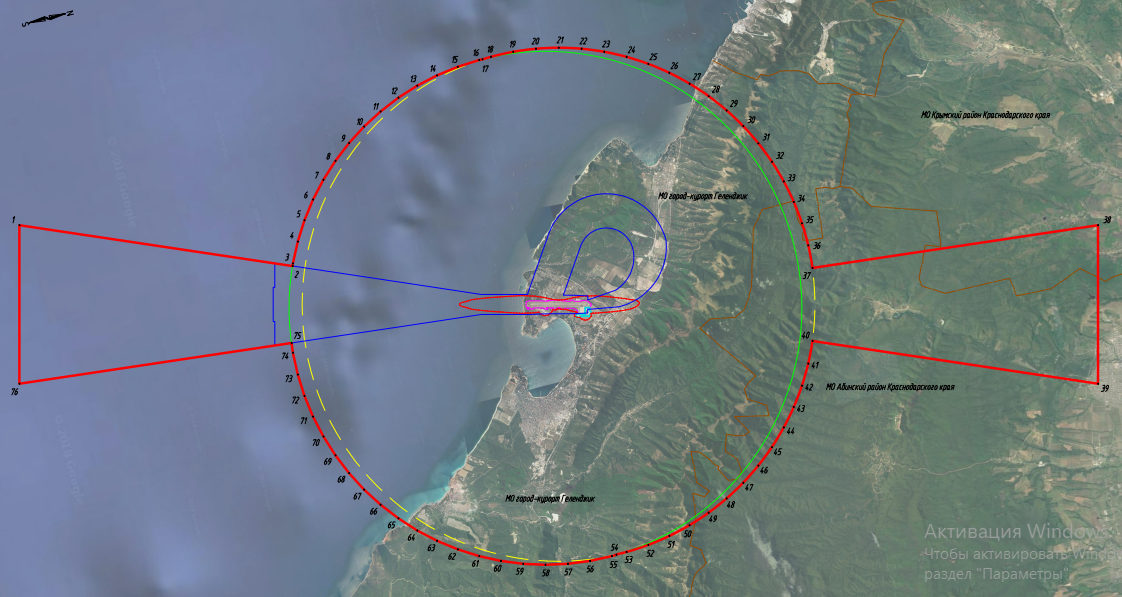 Рисунок 2 – Приаэродромная территории аэродрома Геленджик (согласно решению Федерального агентства воздушного транспорта «Об установлении приаэродромной территории аэродрома Геленджик»)Ограничения использования земельных участков и объектов капитального строительства на приаэродромной территорииХарактеристика подзон приаэродромной территории аэродрома Геленджик.На приаэродромной территории аэродрома Геленджик выделены следующие подзоны, в которых устанавливаются ограничения использования объектов недвижимости и осуществления деятельности:Первая подзона, в которой запрещается размещать объекты, не предназначенные для организации и обслуживания воздушного движения и воздушных перевозок, обеспечения взлета, посадки, руления и стоянки воздушных судов. Устанавливается в целях обеспечения безопасности полетов воздушных судов. В границах первой подзоны сохраняется возможность прокладки инженерных сетей, коммуникаций и иных сооружений, необходимых для функционирования и эксплуатации взлетно-посадочных полос и рулежных дорожек, участвующих в обслуживании воздушных судов, заправки воздушных судов и обеспечения энергоснабжения.Вторая подзона, в которой запрещается размещать объекты, не предназначенные для обслуживания пассажиров и обработки багажа, грузов и почты, обслуживания воздушных судов, хранения авиационного топлива и заправки воздушных судов, обеспечения энергоснабжения, а также объекты, не относящиеся к инфраструктуре аэропорта. При этом в границах второй подзоны сохраняется возможность прокладки инженерных сетей, коммуникаций и иных сооружений, необходимых для функционирования и эксплуатации зданий и сооружений служебно-технической территории аэродрома.Третья подзона, в которой запрещается размещать объекты, высота которых превышает ограничения, установленные уполномоченным Правительством Российской Федерации федеральным органом исполнительной власти при установлении соответствующей приаэродромной территории.При выборе месторасположения новых объектов и реконструкции существующих объектов необходимо учитывать ограничения использования объектов недвижимости и осуществления деятельности, установленные в границах поверхностей ограничения препятствий аэродрома ГеленджикЧетвертая подзона, в границах которой запрещается размещать объекты, создающие помехи в работе наземных объектов средств и систем обслуживания воздушного движения, навигации, посадки и связи, предназначенных для организации воздушного движения и расположенных вне первой подзоны. Определяется по границам зон действия средств радиотехнического обеспечения полетов воздушных судов и авиационной электросвязи.Пятая подзона, в которой запрещается размещать опасные производственные объекты, функционирование которых может повлиять на безопасность полетов воздушных судов.Выбор места расположения нового опасного производственного объекта и реконструкцию существующего опасного производственного объекта в границах пятой подзоны необходимо выполнять при соблюдении промышленной безопасности опасного производственного объекта, а также с учетом максимально возможных зон поражения при возникновении аварии на опасном производственном объекте.Шестая подзона, в границах которой запрещается размещать объекты, способствующие привлечению и массовому скоплению птиц: звероводческие фермы, скотобойни, подсобные хозяйства (свинарники, коровники, птицефермы, зверофермы, рыбные пруды, скотомогильники, свалки, мусоросжигательные и мусороперерабатывающие заводы. Выделяется по границам, установленным на удалении 15 км от контрольной точки аэродрома, и устанавливается в целях обеспечения безопасности полетов. Седьмая подзона, в которой ввиду превышения уровня шумового, электромагнитного воздействий, концентраций загрязняющих веществ в атмосферном воздухе запрещается размещать объекты, виды которых в зависимости от их функционального назначения определяются уполномоченным Правительством Российской Федерации федеральным органом исполнительной власти при установлении соответствующей приаэродромной территории с учетом требований законодательства в области обеспечения санитарно-эпидемиологического благополучия населения, если иное не установлено федеральными законами.В качестве зоны запрета жилого строительства выделяется территория с наиболее неблагоприятной санитарно- эпидемиологической обстановкой по уровню шума, границы и размеры которой указаны в экспертном заключении ФБУН «ФНЦГ им. Ф.Ф. Эрисмана» Роспотребнадзора. Населенные пункты муниципального образования город-курорт Геленджик, расположенные в границах приаэродромной территории аэропорта Геленджик:Статья 77. Ограничения использования земельных участков и объектов капитального строительства на территории охранных зон стационарных пунктов наблюдений за состоянием окружающей среды, ее загрязнением Охранная зона стационарных пунктов наблюдений за состоянием окружающей природной средыПостановлением Правительства Российской Федерации от 17 марта 2021 года № 392 «Об утверждении Положения об охранной зоне стационарных пунктов наблюдений за состоянием окружающей среды, ее загрязнением, о признании утратившим силу постановления Правительства Российской Федерации от 27 августа 1999 г. № 972 и признании не действующим на территории Российской Федерации постановления Совета Министров СССР от 6 января 1983 г. № 19» установлен порядок создания охранной зоны стационарных пунктов наблюдений за состоянием окружающей среды, ее загрязнением, входящего в государственную наблюдательную сеть, относящуюся исключительно к федеральной собственности и находящуюся под охраной государства. Под стационарным пунктом наблюдений понимается комплекс, включающий в себя земельный участок или часть акватории с установленными на них приборами и оборудованием, предназначенными для определения характеристик окружающей природной среды, ее загрязнения. Под охранной зоной стационарных пунктов наблюдений понимается зона с особыми условиями использования территории, которая устанавливается для ограничения видов хозяйственной и иной деятельности, несовместимых с целями ее создания. Охранные зоны представлены в виде земельных участков и частей акваторий, ограниченных на плане местности замкнутой линией, отстоящей от границ этих пунктов на расстоянии 200 метров во все стороны. В пределах охранных зон стационарных пунктов наблюдений устанавливаются ограничения на хозяйственную деятельность, которая может отразиться на достоверности информации о состоянии окружающей природной среды, ее загрязнении.Ограничения использования земельных участков и объектов капитального строительства на территории охранных зон стационарных пунктов наблюдений за состоянием окружающей среды, ее загрязнением 1. На территории зон охраны стационарных пунктов наблюдений за состоянием окружающей среды, ее загрязнением в соответствии с Федеральным законом от 19 июля 1998 года № 113-ФЗ «О гидрометеорологической службе» устанавливается особый режим осуществления хозяйственной деятельности.2. Указанный режим включает ограничения на хозяйственную деятельность, которая может отразиться на достоверности информации о состоянии окружающей природной среды, ее загрязнении.3. На земельные участки, через которые осуществляется проход или проезд к стационарным пунктам наблюдений, входящим в государственную наблюдательную сеть, могут быть установлены сервитуты в порядке, определенном законодательством Российской Федерации.Статья 78. Ограничения использования земельных участков и объектов капитального строительства на территории водоохранных зон, прибрежных защитных полосВодоохранные зоны, прибрежные защитные полосыВодоохранными зонами являются территории, которые примыкают к береговой линии (границам водного объекта) морей, рек, ручьев, каналов, озер, водохранилищ и на которых устанавливается специальный режим осуществления хозяйственной и иной деятельности в целях предотвращения загрязнения, засорения, заиления указанных водных объектов и истощения их вод, а также сохранения среды обитания водных биологических ресурсов и других объектов животного и растительного мира.В границах водоохранных зон устанавливаются прибрежные защитные полосы, на территориях которых вводятся дополнительные ограничения хозяйственной и иной деятельности.Согласно статье 65 Водного кодекса Российской Федерации ширина водоохранной зоны рек или ручьев устанавливается от их истока для рек или ручьев протяженностью:до 10 километров – в размере 50 метров;от 10 до 50 километров – в размере 100 метров;от 50 километров и более – в размере 200 метров.Ширина водоохранной зоны озера, водохранилища, за исключением озера, расположенного внутри болота, или озера, водохранилища с акваторией менее 0,5 км2, устанавливается в размере 50 метров. Ширина водоохранной зоны водохранилища, расположенного на водотоке, устанавливается равной ширине водоохранной зоны этого водотока.Ширина водоохранной зоны моря составляет 500 метров.Ширина прибрежной защитной полосы реки, озера, водохранилища, имеющих особо ценное рыбохозяйственное значение (места нереста, нагула, зимовки рыб и других водных биологических ресурсов), устанавливается в размере 200 метров независимо от уклона прилегающих земель.Постановлением Законодательного Собрания Краснодарского края от 15 июля 2009 года № 1492-П «Об установлении ширины водоохранных зон и ширины прибрежных защитных полос рек и ручьев, расположенных на территории Краснодарского края» установлены размеры водоохранных зон и прибрежных защитных полос рек и ручьев, расположенных на территории Краснодарского края. Согласно данному постановлению ширина прибрежной защитной полосы для рек и ручьев Краснодарского края составляет 50 метров. Ширина водоохранных зон водных объектов, расположенных на территории города-курорта Геленджик, представлена в таблице. Водоохранные зоны основных водных объектов, расположенных на территории муниципального образования город-курорт ГеленджикРаспоряжением Кубанского бассейнового водного управления (далее – Кубанское БВУ) от 30 сентября 2015 года  № 273-пр установлены границы водоохранной зоны и границы прибрежной защитной полосы Черного моря. Установленная ширина прибрежной защитной полосы Черного моря составляет 50 метров.Ограничения использования земельных участков и объектов капитального строительства на территории водоохранных зон, прибрежных защитных полосВ границах водоохранных зон в соответствии с Водным кодексом Российской Федерации устанавливается специальный режим осуществления хозяйственной и иной деятельности в целях предотвращения загрязнения, засорения, заиления водных объектов и истощения их вод, а также сохранения среды обитания водных биологических ресурсов и других объектов животного и растительного мира.В границах водоохранных зон запрещаются:использование сточных вод в целях регулирования плодородия почв;размещение кладбищ, скотомогильников, объектов размещения отходов производства и потребления, химических, взрывчатых, токсичных, отравляющих и ядовитых веществ, пунктов захоронения радиоактивных отходов;осуществление авиационных мер по борьбе с вредными организмами;движение и стоянка транспортных средств (кроме специальных транспортных средств), за исключением их движения по дорогам и стоянки на дорогах и в специально оборудованных местах, имеющих твердое покрытие;строительство и реконструкция автозаправочных станций, складов горюче-смазочных материалов (за исключением случаев, если автозаправочные станции, склады горюче-смазочных материалов размещены на территориях портов, инфраструктуры внутренних водных путей, в том числе баз (сооружений) для стоянки маломерных судов, объектов органов федеральной службы безопасности), станций технического обслуживания, используемых для технического осмотра и ремонта транспортных средств, осуществление мойки транспортных средств;хранение пестицидов и агрохимикатов, применение пестицидов и агрохимикатов;сброс сточных, в том числе дренажных, вод;разведка и добыча общераспространенных полезных ископаемых (за исключением случаев, если разведка и добыча общераспространенных полезных ископаемых осуществляются пользователями недр, осуществляющими разведку и добычу иных видов полезных ископаемых, в границах предоставленных им в соответствии с законодательством Российской Федерации о недрах горных отводов и (или) геологических отводов на основании утвержденного   технического проекта  в   соответствии  со статьей 19.1 Закона Российской Федерации от 21 февраля 1992 года № 2395-1 «О недрах»).В границах прибрежных защитных полос наряду с вышеперечисленными ограничениями запрещаются:распашка земель;размещение отвалов размываемых грунтов;выпас сельскохозяйственных животных и организация для них летних лагерей, ванн.В границах водоохранных зон допускаются проектирование, строительство, реконструкция, ввод в эксплуатацию, эксплуатация хозяйственных и иных объектов при условии оборудования таких объектов сооружениями, обеспечивающими охрану водных объектов от загрязнения, засорения и истощения вод в соответствии с водным законодательством и законодательством в области охраны окружающей среды.В отношении территорий ведения гражданами садоводства или огородничества для собственных нужд, размещенных в границах водоохранных зон и не оборудованных сооружениями для очистки сточных вод, до момента их оборудования такими сооружениями и (или) подключения к централизованным системам водоотведения (канализации), централизованным ливневым системам водоотведения, допускается применение приемников, изготовленных из водонепроницаемых материалов, предотвращающих поступление загрязняющих веществ, иных веществ и микроорганизмов в окружающую среду.Статья 79. Ограничения использования земельных участков и объектов капитального строительства на территории зон горно-санитарной охраныОкруг горно-санитарной охраны курорта федерального значения Геленджик Земли лечебно-оздоровительных местностей и курортов предназначены для лечения и отдыха граждан. В состав этих земель включаются земли, обладающие природными лечебными ресурсами, которые используются или могут использоваться для профилактики и лечения заболеваний человека.В целях сохранения благоприятных санитарных и экологических условий для организации профилактики и лечения заболеваний человека на землях территорий лечебно-оздоровительных местностей и курортов устанавливаются округа санитарной (горно-санитарной) охраны в соответствии с законодательством. Границы и режим округов санитарной (горно-санитарной) охраны курортов, имеющих федеральное значение, устанавливаются Правительством Российской Федерации.Курортные территории федерального значения в районе города Геленджик объединены в Геленджикскую группу курортов, границы которой установлены постановлением Совмина РСФСР от 17 декабря 1987 года № 494 «Об установлении границ и режима округа санитарной охраны Геленджикской группы курортов (Кабардинка, Геленджик, Дивноморск, Джанхот, Прасковеевка, Криница - Бетта, Архипо - Осиповка) в Краснодарском крае».Распоряжением Правительства Российской Федерации от 23 марта 2001 года № 412-Р принято решение об изменении границ округа санитарной охраны курорта федерального значения года Геленджика - исключения из округа санитарной охраны земельных участков для строительства объектов газопровода Россия - Турция («Голубой поток») общей площадью 77,54 га.Необходимость проведения работ по установлению границ зон санитарной (горно-санитарной) охраны курорта федерального значения года Геленджик обусловлена тем, что с момента разработки действующих границ округа санитарной  охраны   существенно изменилась нормативная   правовая база.  Введены в действие Федеральный закон от 23 февраля 1995 года № 26-ФЗ «О природных лечебных ресурсах, лечебно-оздоровительных местностях и курортах», Федеральный закон от 14 марта 1995 года  № 33-ФЗ «Об особо охраняемых природных территориях». Постановлением Правительства Российской Федерации от 7 декабря 1996 года № 1425 утверждено Положение об округах санитарной и горно-санитарной охраны лечебно-оздоровительных местностей и курортов федерального значения». Федеральным законом от 28 декабря 2013 года № 406-ФЗ «О внесении изменений в Федеральный закон «Об особо охраняемых природных территориях» и отдельные законодательные акты Российской Федерации» курорты и лечебно-оздоровительные местности исключены из состава особо охраняемых природных территорий.Однако до настоящего времени новые границы округа и зон санитарной (горно-санитарной) охраны курорта федерального значения года Геленджик не установлены. На картах проекта отображены границы округа санитарной охраны согласно постановлению Совета Министров РСФСР от 17 декабря 1987 года № 494. Основной целью установления округа горно-санитарной охраны курорта является поддержание существующего экологического баланса на территории, природные факторы которой формируют ее рекреационный потенциал. Эта задача достигается соблюдением определенного режима природопользования на этой территории, предусматривающего ограничения и контроль хозяйственной деятельности (и всякого рода техногенных процессов) в целях предупреждения и устранения негативных воздействий на природные лечебные средства курорта. Ограничения использования земельных участков и объектов капитального строительства на территории зон горно-санитарной охраныНа территориях округов санитарной и горно-санитарной охраны курортов федерального значения устанавливается режим хозяйственной деятельности, запрещающий всякие работы, загрязняющие почву, воду и воздух, наносящие ущерб лесам, зеленым насаждениям, ведущие к развитию эрозионных процессов и отрицательно влияющие на природные лечебные ресурсы и санитарное и экологическое состояние территорий. Данный режим должен также предусматривать выполнение санитарно-оздоровительных, природоохранных и других мероприятий. В составе округа санитарной (горно-санитарной) охраны курорта выделяется три зоны: 1) режим первой зоны устанавливается для месторождений минеральных вод (для скважин, источников), месторождений лечебных грязей, месторождений других полезных ископаемых, используемых в лечебных целях, а также для оборудованных лечебных пляжей и прилегающих к ним акваторий.На территории первой зоны запрещаются проживание и осуществление всех видов хозяйственной деятельности, за исключением работ, связанных с исследованием и использованием природных ресурсов в лечебных и оздоровительных целях при условии применения экологически безопасных и рациональных технологий.В границах первой зоны разрешается осуществление связанных с эксплуатацией природных лечебных ресурсов горных и земляных работ, строительства сооружений (каптажей, надкаптажных зданий, насосных станций, трубопроводов, резервуаров), допускается размещение питьевых галерей и бюветов, эстакад и других устройств для добычи минеральных вод и лечебных грязей, выполнение берегоукрепительных, противооползневых и противоэрозионных работ, а также строительство и ремонт средств связи и парковых сооружений методами, не наносящими ущерба природным лечебным ресурсам.В пределах первой зоны, установленной для защиты лечебного пляжа, допускается строительство пляжных сооружений с централизованными системами водоснабжения и канализации. Режим работы питьевых галерей и бюветов, размещенных в первой зоне, допускает их посещение в лечебных целях.Для скважин, источников и других очагов разгрузки минеральных вод границы первой зоны устанавливаются в зависимости от степени естественной защищенности месторождения, но на расстоянии не менее 15 метров от оголовка скважины или контура очага разгрузки.Для лечебных пляжей, выделенных с учетом геоморфологических элементов и расчетных норм, а также для акваторий, предназначенных для лечебных купаний, границы первой зоны устанавливаются на расстоянии не менее 100 метров от контура пляжа по суше и не менее 300 метров от линии уреза воды по акватории водного объекта, а при ширине водного объекта менее 300 метров - по его противоположному берегу;2)режим второй зоны устанавливается для территории, с которой происходит сток поверхностных и грунтовых вод к месторождениям лечебных ресурсов, пляжам, местам неглубокого залегания незащищенных минеральных вод, для естественных и искусственных хранилищ минеральных вод и лечебных грязей, парков, лесопарков и других зеленых насаждений, а также для территорий, занимаемых зданиями и сооружениями санаторно-курортных учреждений и предназначенных для санаторно-курортного строительства.На территории второй зоны запрещаются размещение объектов и сооружений, не связанных непосредственно с созданием и развитием сферы курортного лечения и отдыха, а также проведение работ, загрязняющих окружающую природную среду и приводящих к истощению природных лечебных ресурсов, в том числе:строительство новых и расширение действующих промышленных объектов, производство горных и других работ, не связанных непосредственно с освоением лечебно-оздоровительной местности, а также с развитием и благоустройством курорта;строительство животноводческих и птицеводческих комплексов и ферм, устройство навозохранилищ;размещение складов ядохимикатов, минеральных удобрений и горюче-смазочных материалов;строительство транзитных автомобильных дорог;размещение коллективных стоянок автотранспорта без соответствующей системы очистки от твердых отходов, отработанных масел и сточных вод;строительство жилых домов, организация и обустройство садово-огороднических участков и палаточных туристических стоянок без централизованных систем водоснабжения и канализации;размещение кладбищ и скотомогильников;устройство поглощающих колодцев, полей орошения, подземной фильтрации и накопителей сточных вод;складирование и захоронение промышленных, бытовых и сельскохозяйственных отходов;массовый прогон и выпас скота (кроме пастбищ, обеспечивающих организацию кумысолечения);использование минеральных удобрений и навозных стоков, применение ядохимикатов при борьбе с вредителями, болезнями растений и сорняками, использование химических методов борьбы с эвтрофикацией водоемов;сброс сточных и дренажных вод в водные объекты (за исключением сброса очищенных вод через специальные глубоководные выпуски), а также другие виды водопользования, отрицательно влияющие на санитарное и экологическое состояние этих объектов;вырубка зеленых насаждений, кроме рубок ухода за лесом и санитарных рубок, и другое использование земельных участков, лесных угодий и водоемов, которое может привести к ухудшению качества или уменьшению количества природных лечебных ресурсов лечебно-оздоровительной местности и курорта федерального значения;3)режим третьей зоны устанавливается для ближайших областей питания и участков разгрузки минеральных вод, водосборных площадей месторождений лечебных грязей, месторождений других полезных ископаемых, отнесенных к категории лечебных, а также для территорий, обеспечивающих защиту природных лечебных ресурсов от неблагоприятного техногенного воздействия.На территории третьей зоны вводятся ограничения на размещение промышленных и сельскохозяйственных объектов и сооружений, а также на осуществление хозяйственной деятельности, сопровождающейся загрязнением окружающей среды, природных лечебных ресурсов и их истощением. Допускаются только те виды работ, которые не окажут отрицательного влияния на природные лечебные ресурсы и санитарное состояние лечебно-оздоровительной местности или курорта федерального значения.Границы третьей зоны горно-санитарной охраны совпадают с границами округа санитарной охраны Геленджикской группы курортов.Действующее законодательство не содержит запрета на предоставление в собственность земельных участков, расположенных в границах соответствующих округов санитарной (горно-санитарной) охраны лечебно-оздоровительных местностей и курортов. Такие земельные участки не изъяты из оборота и не ограничены в обороте, их использование допускается с соблюдением определенных ограничений, направленных на предотвращение негативного воздействия на природные комплексы.Зоны санитарной охраны источников питьевого и хозяйственно-бытового водоснабженияСогласно требованиям Водного кодекса Российской Федерации, в соответствии с законодательством о санитарно-эпидемиологическом благополучии населения должны быть установлены зоны санитарной охраны источников питьевого водоснабжения. На территории зон санитарной охраны источников питьевого водоснабжения (далее - ЗСО) в соответствии с Федеральным законом от 30 марта 1999 года № 52-ФЗ «О санитарно-эпидемиологическом благополучии населения» устанавливается специальный режим использования территории, включающий комплекс мероприятий, направленных на предупреждение ухудшения качества воды.Мероприятия по организации, режиму содержания и охране территорий в границах зон санитарной охраны источников водоснабжения и водопроводных сооружений определяются СанПиН 2.1.4.1110-02 «Зоны санитарной охраны источников водоснабжения и водопроводов питьевого назначения».Режим ЗСО включает мероприятия на территории ЗСО подземных источников водоснабжения, мероприятия на территории ЗСО поверхностных источников водоснабжения, мероприятия по санитарно-защитной полосе водоводов.Основной целью создания и обеспечения режима в ЗСО является санитарная охрана от загрязнения источников водоснабжения и водопроводных сооружений, а также территорий, на которых они расположены.Зоны санитарной охраны организуются в составе трех поясов. Первый пояс (строгого режима) включает территорию расположения водозаборов, площадок всех водопроводных сооружений и водоподводящего канала. Второй и третий пояса (пояса ограничений) включают территорию, предназначенную для предупреждения загрязнения воды источников водоснабжения.Проекты зон санитарной охраны источников централизованного водоснабжения на территории муниципального образования город-курорт Геленджик не выполнялись. Граница первого пояса ЗСО водопроводных сооружений принимается на расстоянии:от стен запасных и регулирующих емкостей, фильтров и контактных осветлителей – не менее 30 метров;от водонапорных башен – не менее 10 метров;от остальных помещений (отстойники, реагентное хозяйство, склад хлора, насосные станции и другие) – не менее 15 метров.Санитарная охрана водоводов обеспечивается санитарно-защитной полосой.Ширину санитарно-защитной полосы следует принимать по обе стороны от крайних линий водопровода:а) при отсутствии грунтовых вод - не менее 10 метров при диаметре водоводов до 1000 мм и не менее 20 м при диаметре водоводов более 1000 мм;б) при наличии грунтовых вод - не менее 50 метров вне зависимости от диаметра водоводов.В пределах санитарно-защитной полосы водоводов должны отсутствовать источники загрязнения почвы и грунтовых вод.Ограничения использования земельных участков и объектов капитального строительства на территории зон санитарной охраны источников питьевого водоснабженияСогласно СанПиН 2.1.4.1110-02 в каждом из трех поясов, а также в пределах санитарно-защитной полосы, соответственно их назначению устанавливается специальный режим и определяется комплекс мероприятий, направленных на предупреждение ухудшения качества воды.По первому поясу ЗСО подземных источников водоснабжения:территория должна быть спланирована для отвода поверхностного стока за ее пределы, озеленена, ограждена и обеспечена охраной. Дорожки к сооружениям должны иметь твердое покрытие;не допускается посадка высокоствольных деревьев, все виды строительства, не имеющие непосредственного отношения к эксплуатации, реконструкции и расширению водопроводных сооружений, в том числе прокладка трубопроводов различного назначения, размещение жилых и хозяйственно-бытовых зданий, проживание людей, применение ядохимикатов и удобрений; - здания должны быть оборудованы канализацией с отведением сточных вод в ближайшую систему бытовой или производственной канализации, или на местные станции очистных сооружений, расположенные за пределами первого пояса ЗСО с учетом санитарного режима на территории второго пояса;в исключительных случаях при отсутствии канализации должны устраиваться водонепроницаемые приемники нечистот и бытовых отходов, расположенные в местах, исключающих загрязнение территории первого пояса ЗСО при их вывозе;водопроводные сооружения, расположенные в первом поясе зоны санитарной охраны, должны быть оборудованы с учетом предотвращения возможности загрязнения питьевой воды через оголовки и устья скважин, люки и переливные трубы резервуаров и устройства заливки насосов;все водозаборы должны быть оборудованы аппаратурой для систематического контроля соответствия фактического дебита при эксплуатации водопровода проектной производительности, предусмотренной при его проектировании и обосновании границ ЗСО.По второму и третьему поясам ЗСО:выявление, тампонирование или восстановление всех старых, бездействующих, дефектных или неправильно эксплуатируемых скважин, представляющих опасность в части возможности загрязнения водоносных горизонтов;бурение новых скважин и новое строительство, связанное с нарушением почвенного покрова, производится при обязательном согласовании с центром государственного санитарно-эпидемиологического надзора;запрещение закачки отработанных вод в подземные горизонты, подземного складирования твердых отходов и разработки недр земли;запрещение размещения складов горюче-смазочных материалов, ядохимикатов и минеральных удобрений, накопителей промстоков, шламохранилищ и других объектов, обусловливающих опасность химического загрязнения подземных вод.Размещение таких объектов допускается в пределах третьего пояса ЗСО только при использовании защищенных подземных вод, при условии выполнения специальных мероприятий по защите водоносного горизонта от загрязнения при наличии санитарно-эпидемиологического заключения центра государственного санитарно-эпидемиологического надзора, выданного с учетом заключения органов геологического контроля;своевременное выполнение необходимых мероприятий по санитарной охране поверхностных вод, имеющих непосредственную гидрологическую связь с используемым водоносным горизонтом, в соответствии с гигиеническими требованиями к охране поверхностных вод.По второму поясу ЗСО подземных источников водоснабжения:Кроме мероприятий, указанных выше, предусматривается:выполнение мероприятий по санитарному благоустройству территории населенных пунктов и других объектов (оборудование канализацией, устройство водонепроницаемых выгребов, организация отвода поверхностного стока и другие).не допускается:размещение кладбищ, скотомогильников, полей ассенизации, полей фильтрации, навозохранилищ, силосных траншей, животноводческих и птицеводческих предприятий и других объектов, обусловливающих опасность микробного загрязнения подземных вод;применение удобрений и ядохимикатов;рубка леса главного пользования и реконструкции.Статья 80. Ограничения использования земельных участков и объектов капитального строительства на территориях зон затопления и подтопленияЗоны затопления, подтопленияПорядок установления, изменения и прекращения существования зон затопления, подтопления установлен Положением о зонах затопления, подтопления, утвержденным постановлением Правительства Российской Федерации от 18 апреля 2014 года № 360. Зоны затопления, подтопления устанавливаются или изменяются решением Федерального агентства водных ресурсов (его территориальных органов) на основании предложений органа исполнительной власти субъекта Российской Федерации, подготовленных совместно с органами местного самоуправления, об установлении границ зон затопления, подтопления (далее - предложения) и сведений о границах этих зон, которые должны содержать графическое описание местоположения границ этих зон, перечень координат характерных границ таких зон в системе координат, установленной для ведения Единого государственного реестра недвижимости.Зоны затопления, подтопления считаются установленными, измененными со дня внесения сведений о зонах затопления, подтопления, соответствующих изменений в сведения о таких зонах в Единый государственный реестр недвижимости; считаются прекратившими существование со дня исключения сведений о них из Единого государственного реестра недвижимости.В соответствии с требованиями к территориям, входящим в границы зон затопления, подтопления:1) зоны затопления устанавливаются в отношении:а) территорий, которые прилегают к незарегулированным водотокам, затапливаемых при половодьях и паводках однопроцентной обеспеченности (повторяемость один раз в 100 лет) с учетом фактически затапливаемых территорий за предыдущие 100 лет наблюдений;б) территорий, прилегающих к устьевым участкам водотоков, затапливаемых в результате нагонных явлений расчетной обеспеченности;в) территорий, прилегающих к естественным водоемам, затапливаемых при уровнях воды однопроцентной обеспеченности;г) территорий, прилегающих к водохранилищам, затапливаемых при уровнях воды, соответствующих форсированному подпорному уровню воды водохранилища;д) территорий, прилегающих к зарегулированным водотокам в нижних бьефах гидроузлов, затапливаемых при пропуске гидроузлами паводков расчетной обеспеченности.2) зоны подтопления устанавливаются в отношении территорий, прилегающих к зонам затопления, указанным в пункте 1 настоящих требований, повышение уровня грунтовых вод которых обусловливается подпором грунтовых вод уровнями высоких вод водных объектов. В границах зон подтопления устанавливаются:а) территории сильного подтопления - при глубине залегания грунтовых вод менее 0,3 метра;б) территории умеренного подтопления - при глубине залегания грунтовых вод от 0,3-0,7 до 1,2-2 метров от поверхности;в) территории слабого подтопления - при глубине залегания грунтовых вод от 2 до 3 метров.В соответствии с Приказом Кубанского БВУ от 10 февраля 2021 года  № 15- ПР «Об установлении зон затопления и подтопления» установлены зоны затопления при половодьях и паводках однопроцентной обеспеченности (повторяемость один раз в 100 лет), также зоны подтопления, прилегающие к зонам затопления на территории населенных пунктов муниципального образования город-курорт Геленджик, прилегающих к оказывающим негативное воздействие водным объектам:пос. Светлый – в отношении р. Адербиевка (Адерби-Иногуа, Адерба);с. Михайловский Перевал - в отношении р. Догуаб;с. Пшада – в отношении р. Пшада;с. Тешебс – в отношении р. Тешебс;с. Виноградное – в отношении р. Яшамба.В соответствии с Приказом Кубанского БВУ от 22 июля 2021 года  № 100-ПР «Об установлении зон затопления и подтопления»: хут. Джанхот – в отношении р. Хотецай.В соответствии с Приказом Кубанского БВУ от 21 июня 2021 года № 83-ПР «Об установлении зон затопления и подтопления»:с. Кабардинка – в отношении р. Дооб.В соответствии с Приказом Кубанского БВУ от 22 марта 2021 года № 43-ПР «Об установлении зон затопления и подтопления»:хут. Афонка – в отношении р. Адегой;с. Адербиевка – в отношении р. Адербиевка (Адерби-Иногуа, Адерба);хут. Бетта – в отношении р. Бетта;с. Архипо-Осиповка – в отношении р. Вулан, р. Тешебс;с. Возрождение, с. Дивноморское – в отношении р. Мезыбь.Согласно Водному кодексу Российской Федерации, в границах зон затопления, подтопления запрещается:размещение новых населенных пунктов и строительство объектов капитального строительства без обеспечения инженерной защиты таких населенных пунктов и объектов от затопления, подтопления;использование сточных вод в целях регулирования плодородия почв;размещение кладбищ, скотомогильников, объектов размещения отходов производства и потребления, химических, взрывчатых, токсичных, отравляющих и ядовитых веществ, пунктов хранения и захоронения радиоактивных отходов;осуществление авиационных мер по борьбе с вредными организмами.Ограничения использования земельных участков и объектов капитального строительства на территориях зон затопления и подтопления1. В целях обеспечения требований пункта 1 части 3 статьи 67.1 Водного кодекса Российской Федерации необходимо выполнение мероприятий по инженерной защите размещаемых новых населённых пунктов и строящихся объектов капитального строительства.2. Строительство новых населённых пунктов, элементов планировочной структуры (квартал, микрорайон, район и иные подобные элементы), не обеспеченных инженерной защитой территории и объектов от негативного воздействия вод, запрещается.3. Строительство (реконструкция) объектов капитального строительства, в отношении которых выдаётся разрешение на строительство или уведомление о соответствии указанных в уведомлении о планируемом строительстве параметров объекта индивидуального жилищного строительства или садового дома установленным параметрам и допустимости размещения объекта индивидуального жилищного строительства или садового дома на земельном участке, должно вестись с соблюдением требований главы 2 Федерального закона от 30 декабря 2009 г. № 384-ФЗ «Технический регламент о безопасности зданий и сооружений».4. Строительство и реконструкция индивидуального жилого или садового дома в зонах затопления, подтопления ведется при следующих условиях:1) получение застройщиком в уполномоченном органе администрации муниципального образования исходных данных о прогнозном уровне воды в зоне затопления и (или) прогнозного уровня грунтовых вод в зоне подтопления;2) подготовка перечня мероприятий по инженерной защите объекта капитального строительства и территории от подтопления, затопления, который может быть выполнен индивидуальным предпринимателем или юридическим лицом, являющимися членами саморегулируемых организаций в области архитектурно-строительного проектирования, либо лицом, специализирующимся на проектировании гидротехнических сооружений;3) до подачи застройщиком в уполномоченный орган уведомления о планируемом строительстве или реконструкции объекта индивидуального жилищного строительства или садового дома (далее — уведомление о планируемом строительстве) в инициативном порядке передаётся в уполномоченный орган перечень мероприятий по инженерной защите объекта капитального строительства от подтопления, затопления, подготовленный индивидуальным предпринимателем или юридическим лицом, являющимися членами саморегулируемых организаций в области архитектурно-строительного проектирования, либо лицом, специализирующимся на проектировании гидротехнических сооружений;4) до подачи застройщиком в уполномоченный орган уведомления об окончании строительства в инициативном порядке застройщиком передаётся заключение (акт) о выполнении перечня мероприятий для обеспечения инженерной защиты объекта капитального строительства, территории от затопления, подтопления подтверждающие соответствие параметров построенного, реконструированного жилого или садового дома требованиям, установленным перечнем, и подписанный лицом, являющимся членом саморегулируемых организаций в области архитектурно-строительного проектирования или строительства, содержащее вывод о выполнении мероприятий (их комплекса) требованиям по обеспечению инженерной защиты объекта от затопления (или подтопления), с указанием наименования водного объекта, при паводке 1 % обеспеченности.5. Согласно   пункту   3 части   10 статьи 4 Федерального закона от 29 декабря 2004 года № 191-ФЗ, до 1 января 2025 года в отношении объектов капитального строительства, разрешения на строительство которых выданы до 1 января 2022 года и по которым не выданы разрешения на ввод их в эксплуатацию, положения пункта 5 части 6 статьи 55 Градостроительного кодекса Российской Федерации не применяются.6. Строительство и реконструкция объектов капитального строительства в зонах затопления, подтопления ведется при следующих условиях:1) получение застройщиком в уполномоченном органе исходных данных о прогнозном уровне воды в зоне затопления и (или) прогнозного уровня грунтовых вод в зоне подтопления;2) подготовка проектной документации, содержащей перечень мероприятий по инженерной защите объекта капитального строительства от подтопления, затопления индивидуальным предпринимателем или юридическим лицом, являющимися членами саморегулируемых организаций в области архитектурно-строительного проектирования;3) подача застройщиком заявления о выдаче разрешения на ввод объекта в эксплуатацию с приложением акта, подтверждающего соответствие параметров построенного, реконструированного объекта капитального строительства проектной документации (в части соответствия проектной документации требованиям, указанным в пункте 1 части 5 статьи 49 Градостроительного кодекса Российской Федерации) и содержащего вывод лица, являющегося членом саморегулируемых организаций в области архитектурно-строительного проектирования или строительства о выполнении мероприятий (их комплекса), указанных в пункте 2 части 5 настоящей статьи, требованиям по обеспечению инженерной защиты объекта от затопления (или подтопления), с указанием наименования водного объекта, при паводке 1 % обеспеченности.7. В соответствии с частью 2 статьи 67.1 Водного кодекса Российской Федерации границы зон затопления, подтопления определяются уполномоченным Правительством Российской Федерации федеральным органом исполнительной власти с участием заинтересованных органов исполнительной власти субъектов Российской Федерации и органов местного самоуправления в порядке, установленном Правительством Российской Федерации. Границы зон затопления, подтопления определяются Федеральным агентством водных ресурсов на основании предложений органа исполнительной власти субъекта Российской Федерации, подготовленных совместно с органами местного самоуправления, об определении границ зон затопления, подтопления и сведений о границах таких зон.8. Работы по определению границ зон затопления, подтопления выполняются в соответствии с порядком, установленным постановлением Правительства Российской Федерации от 18 апреля 2014 года № 360 «О зонах затопления, подтопления». Согласно настоящему нормативному документу границы зон затопления, подтопления определяются в отношении следующих территорий:1) зоны затопления определяются в отношении:а) территорий, которые прилегают к незарегулированным водотокам, затапливаемых при половодьях и паводках однопроцентной обеспеченности (повторяемость один раз в 100 лет) либо в результате ледовых заторов и зажоров. В границах зон затопления устанавливаются территории, затапливаемые при максимальных уровнях воды 3, 5, 10, 25 и 50-процентной обеспеченности (повторяемость 1, 3, 5, 10, 25 и 50 раз в 100 лет);б) территорий, прилегающих к устьевым участкам водотоков, затапливаемых в результате нагонных явлений расчетной обеспеченности;в) территорий, прилегающих к естественным водоёмам, затапливаемых при уровнях воды однопроцентной обеспеченности; г) территорий, прилегающих к водохранилищам, затапливаемых при уровнях воды, соответствующих форсированному подпорному уровню воды водохранилища;д) территорий, прилегающих к зарегулированным водотокам в нижних бьефах гидроузлов, затапливаемых при пропуске гидроузлами паводков расчетной обеспеченности; 2) зоны подтопления определяются в отношении территорий, прилегающих к зонам затопления, указанным выше, повышение уровня грунтовых вод которых обусловливается подпором грунтовых вод уровнями высоких вод водных объектов.Статья 81. Ограничения использования земельных участков и объектов капитального строительства на территории санитарно-защитных зонСанитарно-защитные зоныВ соответствии с СанПиН 2.2.1/2.1.1.1200-03 «Санитарно-защитные зоны и санитарная классификация предприятий, сооружений и иных объектов» для промышленных объектов и производств, сооружений, являющихся источниками воздействия на среду обитания и здоровье человека, в зависимости от мощности, условий эксплуатации, характера и количества выделяемых в окружающую среду загрязняющих веществ, создаваемого шума, вибрации и других вредных физических факторов, а также с учетом предусматриваемых мер по уменьшению неблагоприятного влияния их на среду обитания и здоровье человека в соответствии с санитарной классификацией промышленных объектов и производств устанавливаются ориентировочные размеры санитарно-защитных зон в зависимости о класса опасности объекта. Ориентировочные размеры санитарно-защитной зон установлены СанПиН 2.2.1/2.1.1.1200-03 в соответствии с санитарной классификацией предприятий, сооружений и иных объектов: для I класса опасности – 1000 метров;для II класса опасности – 500 метров;для III класса опасности – 300 метров;для IV класса опасности – 100 метров;для V класса опасности – 50 метров.Ориентировочный размер санитарно-защитной зоны должен быть обоснован проектом санитарно-защитной зоны с расчетами ожидаемого загрязнения атмосферного воздуха (с учетом фона) и уровней физического воздействия на атмосферный воздух и подтвержден результатами натурных исследований и измерений. Санитарно-защитные зоны устанавливаются в отношении действующих, планируемых к строительству, реконструируемых объектов капитального строительства, являющихся источниками химического, физического, биологического воздействия на среду обитания человека в случае формирования за контурами объектов химического, физического и (или) биологического воздействия, превышающего санитарно-эпидемиологические требования.Правилами установления санитарно-защитных зон и использования земельных участков, расположенных в границах санитарно-защитных зон, утвержденными постановлением Правительства Российской Федерации от 3 марта 2018 года № 222 определен порядок установления, изменения и прекращения существования санитарно-защитных зон, а также особые условия использования земельных участков, расположенных в границах санитарно-защитных зон. Санитарно-защитная зона и ограничения использования земельных участков, расположенных в ее границах, считаются установленными со дня внесения сведений о такой зоне в ЕГРН. На основании части 13 статьи 26 Федерального закона от 3 августа 2018 года № 342-ФЗ «О внесении изменений в Градостроительный кодекс Российской Федерации и отдельные законодательные акты Российской Федерации» с 1 января 2022 года определенные в соответствии с требованиями законодательства в области обеспечения санитарно-эпидемиологического благополучия населения ориентировочные, расчетные (предварительные) санитарно-защитные зоны прекращают существование, а ограничения использования земельных участков в них не действуют.Ограничения использования земельных участков и объектов капитального строительства на территории санитарно-защитных зон1. В целях охраны условий жизнедеятельности человека, среды обитания растений, животных и других организмов вокруг промышленных зон, и объектов хозяйственной и иной деятельности, оказывающих негативное воздействие на окружающую среду (шум, вибрация, электромагнитные поля и др.), создаются защитные и охранные зоны, в том числе санитарно-защитные зоны (далее – СЗЗ).2. Регламенты использования территории санитарно-защитных зон определены СанПиН 2.2.1/2.1.1.1200-03 и постановлением Правительства Российской Федерации от 3 марта 2018 года № 222 «Об утверждении Правил установления санитарно-защитных зон и использования земельных участков, расположенных в границах санитарно-защитных зон».3. На территории санитарно-защитных зон не допускается размещать:1) жилую застройку, включая отдельные жилые дома;2) ландшафтно-рекреационные зоны, зоны отдыха, территории курортов, санаториев и домов отдыха;3)территории садоводческих товариществ и коттеджной застройки, коллективных или индивидуальных дачных и садово-огородных участков, а также другие территории с нормируемыми показателями качества среды обитания;4) спортивные сооружения, детские площадки, образовательные и детские учреждения;5) лечебно-профилактические и оздоровительные учреждения общего пользования;6) объекты по производству лекарственных веществ, лекарственных средств и (или) лекарственных форм, склады сырья и полупродуктов для фармацевтических предприятий; объекты пищевых отраслей промышленности, оптовые склады продовольственного сырья и пищевых продуктов, комплексы водопроводных сооружений для подготовки и хранения питьевой воды, которые могут повлиять на качество продукции.4. На территории санитарно-защитных зон допускается размещать здания и сооружения для обслуживания работников указанного объекта и для обеспечения деятельности промышленного объекта (производства):1) нежилые помещения для дежурного аварийного персонала, помещения для пребывания работающих по вахтовому методу (не более двух недель), здания управления, конструкторские бюро, здания административного назначения, научно-исследовательские лаборатории, поликлиники;2) спортивно-оздоровительные сооружения закрытого типа;3) бани, прачечные;4) объекты торговли и общественного питания, мотели, гостиницы;5) гаражи, площадки и сооружения для хранения общественного и индивидуального транспорта;6) пожарные депо;7) местные и транзитные коммуникации, линии электропередачи, электроподстанции, нефте- и газопроводы;8) артезианские скважины для технического водоснабжения, водоохлаждающие сооружения для подготовки технической воды, канализационные насосные станции, сооружения оборотного водоснабжения;9) автозаправочные станции, станции техобслуживания автомобилей.5. В СЗЗ объектов пищевых отраслей промышленности, оптовых складов продовольственного сырья и пищевой продукции, производства лекарственных веществ, лекарственных средств и (или) лекарственных форм, складов сырья и полупродуктов для фармацевтических предприятий допускается размещение новых профильных, однотипных объектов, при исключении взаимного негативного воздействия на продукцию, среду обитания и здоровье человека.6. Автомагистраль, расположенная в санитарно-защитной зоне промышленного объекта и производства или прилегающая к санитарно-защитной зоне, не входит в ее размер, а выбросы автомагистрали учитываются в фоновом загрязнении при обосновании размера санитарно-защитной зоны.7. СЗЗ или какая-либо ее часть не может рассматриваться как резервная территория объекта и использоваться для расширения промышленной или жилой территории без соответствующей обоснованной корректировки границ СЗЗ.Статья 82. Ограничения использования земельных участков и объектов капитального строительства на территории охранных зон пунктов государственной геодезической сети, государственной нивелирной сети и государственной гравиметрической сетиОхранная зона пунктов государственной геодезической сети, государственной нивелирной сети и государственной гравиметрической сети На территории города-курорта Геленджик расположен пункт государственной геодезической сети «Совхозная». Охранная зона указанного пункта установлена Распоряжением Управления Федеральной службы государственной регистрации, кадастра и картографии по Краснодарскому краю от 06.04.2018 № P/54-ФЗ «Об установлении охранных зон пунктов государственной геодезической сети, расположенных на территории года Геленджик, Краснодарского края». Сведения о границе охранной зоны внесены в Единый государственный реестр недвижимости.Охранная зона пункта государственной геодезической сети «Совхозная» расположена в кадастровом квартале 23:40:0413078. Граница прохождения охранной зоны размещена на публичной карте, учетный номер охранной зоны 23.40.2.214.В соответствии со статьей 42 Земельного кодекса Российской Федерации собственники земельных участков и лица, не являющиеся собственниками земельных участков, обязаны сохранять межевые, геодезические и другие специальные знаки, установленные на земельных участках в соответствии с законодательством.Ограничения использования земельных участков и объектов капитального строительства на территории охранных зон пунктов государственной геодезической сети, государственной нивелирной сети и государственной гравиметрической сети1. Согласно Положению об охранных зонах пунктов государственной геодезической сети, государственной нивелирной сети и государственной гравиметрической сети, утвержденному постановлением Правительства Российской Федерации от 21 августа 2019 года № 1080 «Об охранных зонах пунктов государственной геодезической сети, государственной нивелирной сети и государственной гравиметрической сети» охранные зоны пунктов устанавливаются для всех пунктов.2. В пределах границ охранных зон пунктов запрещается использование земельных участков для осуществления видов деятельности, приводящих к повреждению или уничтожению наружных опознавательных знаков пунктов, нарушению неизменности местоположения их центров, уничтожению, перемещению, засыпке или повреждению составных частей пунктов.3. Также на земельных участках в границах охранных зон пунктов запрещается проведение работ, размещение объектов и предметов, которые могут препятствовать доступу к пунктам.4. В границах охранной зоны пунктов территории, в отношении которых устанавливаются различные ограничения использования земельных участков, не выделяются.5. Указанные ограничения использования земельных участков в охранных зонах пунктов устанавливаются для охранных зон всех пунктов и не зависят от характеристик пунктов и их территориального расположения.6. Отдельные ограничения использования земельных участков при установлении охранных зон пунктов в зависимости от характеристик пунктов или их территориального расположения не устанавливаются.7. В случае необходимости осуществления видов деятельности и проведении выше указанных работ, проводится ликвидация пунктов с одновременным созданием новых пунктов в соответствии с частями 4-6 статьи 8 Федерального закона 30 декабря 2015 года № 431-ФЗ «О геодезии, картографии и пространственных данных и о внесении изменений в отдельные законодательные акты Российской Федерации» лицом, выполняющим указанные работы, на основании решения Федеральной службы государственной регистрации, кадастра и картографии или ее территориальных органов, принимающих в соответствии с пунктом 5 Положения об охранных зонах решения об установлении, изменении или о прекращении существования охранных зон пунктов.Статья 83. Планировочные ограниченияОхранные зоны объектов газоснабжения (санитарный разрыв инженерных коммуникаций)Согласно статье 2 Федерального закона от 31 марта 1999 года № 69-ФЗ «О газоснабжении в Российской Федерации» под охранной зоной объектов системы газоснабжения принимается территория с особыми условиями использования, которая устанавливается в порядке, определенном Правительством Российской Федерации, вдоль трассы газопроводов и вокруг других объектов данной системы газоснабжения в целях обеспечения нормальных условий эксплуатации таких объектов и исключения возможности их повреждения. В соответствии с постановлением Правительства Российской Федерации от 20 ноября 2000 года № 878 «Об утверждении Правил охраны газораспределительных сетей» устанавливаются следующие размеры охранных зон:вдоль трасс наружных газопроводов – в виде территории, ограниченной условными линиями, проходящими на расстоянии 2 метров с каждой стороны газопровода;вдоль трасс подземных газопроводов из полиэтиленовых труб при использовании медного провода для обозначения трассы газопровода – в виде территории, ограниченной условными линиями, проходящими на расстоянии 3 метров от газопровода со стороны провода и 2 метров – с противоположной стороны;вокруг отдельно стоящих газорегуляторных пунктов – в виде территории, ограниченной замкнутой линией, проведенной на расстоянии 10 метров от границ этих объектов. Для газорегуляторных пунктов, пристроенных к зданиям, охранная зона не регламентируется.Отсчет расстояний при определении охранных зон газопроводов производится от оси газопровода для однониточных газопроводов и от осей крайних ниток газопроводов – для многониточных.На земельные участки, расположенные в охранных зонах газораспределительных сетей, в целях предупреждения их повреждения или нарушения условий их нормальной эксплуатации налагаются ограничения, которыми запрещается:строить объекты жилищно-гражданского и производственного назначения;перемещать, повреждать, засыпать и уничтожать опознавательные знаки, контрольно-измерительные пункты и другие устройства газораспределительных сетей;устраивать свалки и склады, разливать растворы кислот, солей, щелочей и других химически активных веществ;огораживать и перегораживать охранные зоны, препятствовать доступу персонала эксплуатационных организаций к газораспределительным сетям, проведению обслуживания и устранению повреждений газораспределительных сетей;разводить огонь и размещать источники огня;рыть погреба, копать и обрабатывать почву сельскохозяйственными и мелиоративными орудиями и механизмами на глубину более 0,3 метра;открывать калитки и двери газорегуляторных пунктов, станций катодной и дренажной защиты, люки подземных колодцев, включать или отключать электроснабжение средств связи, освещения и систем телемеханики;набрасывать, приставлять и привязывать к опорам и надземным газопроводам, ограждениям и зданиям газораспределительных сетей посторонние предметы, лестницы, влезать на них;самовольно подключаться к газораспределительным сетям.Глава муниципального образования город-курорт Геленджик                                                                                                                           А.А. БогодистовКод (числовое обозначение) вида разрешённого использования земельного участкаНаименование вида разрешённого использования земельного участка Группа вида разрешенного    использования земельного участка2.1.Для индивидуального жилищного строительстваИндивидуальные жилые2.1.1Малоэтажная многоквартирная жилая застройкаМногоквартирные жилые2.2.Для ведения личного подсобного хозяйства (приусадебный земельный участок)Индивидуальные жилые2.3Блокированная жилая застройкаМногоквартирные жилые2.5Среднеэтажная жилая застройкаМногоквартирные жилые2.6Многоэтажная жилая застройка (высотная застройка)Многоквартирные жилые2.7.1Хранение автотранспортаОбслуживающие3.1.2Административные здания организаций, обеспечивающих предоставление коммунальных услугОбслуживающие3.2.1Дома социального обслуживанияСоциальные3.2.2Оказание социальной помощи населениюОбслуживающие3.2.3Оказание услуг связиОбслуживающие3.3Бытовое обслуживаниеОбслуживающие3.4.1Амбулаторно-поликлиническое обслуживаниеСоциальные3.4.2Стационарное медицинское обслуживаниеСоциальные3.4.3Медицинские организации особого назначенияСоциальные3.6.1Объекты культурно-досуговой деятельностиОбщественные3.8.1Государственное управлениеОбщественные3.8.2Представительская деятельностьОбщественные3.9.2Проведение научных исследований Общественные3.9.3Проведение научных испытаний Общественные3.10.1Амбулаторное ветеринарное обслуживаниеОбщественные3.10.2Приюты для животныхОбслуживающие4.1Деловое управлениеОбщественные4.2Объекты торговли (торговые центры, ТРЦ и др.)Общественные4.3РынкиОбщественные4.4МагазиныОбщественные4.5Банковская и страховая деятельностьОбщественные4.6Общественное питаниеОбщественные4.7Гостиничное обслуживание Общественные4.8.1Развлекательные мероприятияОбщественные4.9.1Заправка транспортных средствОбслуживающие4.9.1.2Обеспечение дорожного отдыхаОбслуживающие4.9.1.3Автомобильные мойкиОбслуживающие4.9.1.4Ремонт автомобилейОбслуживающие4.10Выставочно-ярмарочная деятельностьОбщественные5.1.1Обеспечение спортивно-зрелищных мероприятийОбщественные5.1.2Обеспечение занятий спортом в помещенияхОбщественные5.2.1Туристическое обслуживаниеОбщественные6.12Научно-производственная деятельность Общественные8.3Обеспечение внутреннего правопорядка Общественные9.2.1Санаторная деятельностьОбщественные№ п/пКод и наименование вида разрешенного использования земельного участкаМинимальная высота здания вдоль улично-дорожной сети, мМинимальный процент застроенности уличного фронта, %Минимальная высота типового этажа, мМинимальная высота первого этажа зданий**, мМинимальный процент остекления фасада первого этажа**, %Минимальная высота оконных проемов первых этажей**, мМаксимальный уклон кровли, градусовМаксимальная отметка входной группы, мМаксимальная общая высота ограждений земельного участка от уровня земли**, м№ п/пКод и наименование вида разрешенного использования земельного участкаМинимальная высота здания вдоль улично-дорожной сети, мМинимальный процент застроенности уличного фронта, %Минимальная высота типового этажа, мМинимальная высота первого этажа зданий**, мМинимальный процент остекления фасада первого этажа**, %Минимальная высота оконных проемов первых этажей**, мМаксимальный уклон кровли, градусовМаксимальная отметка входной группы, мМаксимальная общая высота ограждений земельного участка от уровня земли**, м12.1 Для индивидуального жилищного строительства------45-1,822.1.1 Малоэтажная многоквартирная жилая застройка-503,0-402,5-0,151,832.2 Для ведения личного подсобного хозяйства------45-1,842.3 Блокированная жилая застройка-503,0----0,151,852.5 Среднеэтажная жилая застройка5,25503,04,5402,5300,151,862.6 Многоэтажная жилая застройка (высотная застройка)5,25503,04,5402,5150,151,872.7.1 Хранение автотранспорта--3,0---300,151,883.1.2 Административные здания организаций, обеспечивающих предоставление коммунальных услуг4,35***3,03,6402,5300,151,893.2.1 Дома социального обслуживания4,35-3,03,6--300,151,8103.2.2 Оказание социальной помощи населению4,35***3,03,6402,5300,15-113.2.3 Оказание услуг связи-***3,0---300,15-123.3 Бытовое обслуживание-***3,0---300,15-133.4.1 Амбулаторно-поликлиническое обслуживание4,35-3,03,6--300,151,8143.6.1 Объекты культурно- досуговой деятельности5,25-3.64,5--300,15-153.8.1 Государственное управление5,25-3.64,5502,530--163.8.2 Представительская деятельность5,25-3.64,5502,530--173.9.2 Проведение научных исследований4,35***3,03,6502,5300,15-183.9.3 Проведение научных испытаний4,35***3,03,6502,5300,15-193.10.1 Амбулаторное ветеринарное обслуживание4,35***3,03,6502,5300,15-203.10.2 Приюты для животных-***3,0---300,151,8214.1 Деловое управление5,25***3.64,5502,5300,151,8224.2 Объекты торговли (торговые центры, торгово- развлекательные центры (комплексы)5,25-4,54,5502,5300,151,8234.3 Рынки5,25***3.64,5502,5300,151,8244.4 Магазины5,25***3,04,5502,5300,15-254.5 Банковская и страховая деятельность5,25***3.64,5502,5300,15-264.6 Общественное питание5,25***3.64,5502,5300,151,8274.7 Гостиничное обслуживание5,25***3.04,5502,5300,151,8284.8.1. Развлекательные мероприятия5,25***3.04,5502,5300,151,8294.9.1.Заправка транспортных средств5,25***3,04,5502,5300,15-304.9.1.2 Обеспечение дорожного отдыха5,25***3.04,5502,5300,15-314.9.1.3 Автомобильные мойки5,25***-4,5---0,15-324.9.1.4 Ремонт автомобилей5,25***-4,5---0,15-334.10 Выставочно- ярмарочная деятельность5,25***3.64,5502,5300,15-345.1.1. Обеспечение спортивно-зрелищных мероприятий5,25***3,04,5_2_300,15-355.1.2 Обеспечение занятий спортом в помещениях5,25***3.04,5--300,15-365.2.1 Туристическое обслуживание5,25***3.04,5502,5300,151,8376.12 Научно- производственная деятельность5,25-3.64,5502,5300,15-388.3 Обеспечение внутреннего правопорядка5,25-3.64,5--300,15-399.2.1 Санаторная деятельность5,25-3.04,5502,5300,151,8ПараметрКонструктив-ный элемент                                                                                                                                                                       Требования                                                                                                                                                                       Требования                                                                                                                                                                       ТребованияТребования к цветовым характеристикам зданий, строений и сооружений1.1 Стены1.1.1 В цветовом решении облицовочных материалов каждой блок-секции объекта (за исключением площади остекления) разрешается использовать 1 оттенок в качестве основного цвета и не более двух - в качестве дополнительных цветов. Основной оттенок должен быть использован на большей части площади фасада, дополнительные - суммарно на меньшей части.1.1.2 Цветовое решение должно осуществляться в соответствии с разрешенными к использованию RAL: основные оттенки - 9010, 150-5, 9001, 160-3, 160-5, 060 90 10, 070 90 10, 060 90 05, 1013, 840-2, 100 80 05, 110 80 10, 7032, 120 70 05, 840-1, 120-5, 1015, 310-1, 9002, 080 80 05, 095 80 10, 7044, 7038, 9018, 830-1, 240 80 05, 160 80 05, 160 70 05, 060 80 20, 040 80 10, 080 80 10, 070 80 20, 780-4, 080 80 20, 1001, 080 70 30, 085 70 20, 060 70 10, 050 70 20, 070 70 10, 1019, 050 60 10;дополнительные оттенки - 9010, 070 90 20, 1014, 1000, 070 80 20, 020 80 05, 7035, 180 80 05, 140 80 10, 130 70 10, 180 70 05, 1002, 070 70 30, 050 70 20, 340 70 05, 000 65 00, 040 70 10, 360 60 05, 060 60 20, 1011, 075 70 20, 1020, 075 60 20, 7004, 140 60 05, 7030, 060 60 05, 070 60 10, 040 50 20, 7048, 7037, 7001, 7034, 7033, 060 50 30, 070 50 20, 040 50 30, 1036, 7036, 7039, 060 50 05, 050 50 10, 8025, 8002, 030 40 30, 050 40 30, 7002, 7003, 7005, 7009, 7015, 8028.1.1.1 В цветовом решении облицовочных материалов каждой блок-секции объекта (за исключением площади остекления) разрешается использовать 1 оттенок в качестве основного цвета и не более двух - в качестве дополнительных цветов. Основной оттенок должен быть использован на большей части площади фасада, дополнительные - суммарно на меньшей части.1.1.2 Цветовое решение должно осуществляться в соответствии с разрешенными к использованию RAL: основные оттенки - 9010, 150-5, 9001, 160-3, 160-5, 060 90 10, 070 90 10, 060 90 05, 1013, 840-2, 100 80 05, 110 80 10, 7032, 120 70 05, 840-1, 120-5, 1015, 310-1, 9002, 080 80 05, 095 80 10, 7044, 7038, 9018, 830-1, 240 80 05, 160 80 05, 160 70 05, 060 80 20, 040 80 10, 080 80 10, 070 80 20, 780-4, 080 80 20, 1001, 080 70 30, 085 70 20, 060 70 10, 050 70 20, 070 70 10, 1019, 050 60 10;дополнительные оттенки - 9010, 070 90 20, 1014, 1000, 070 80 20, 020 80 05, 7035, 180 80 05, 140 80 10, 130 70 10, 180 70 05, 1002, 070 70 30, 050 70 20, 340 70 05, 000 65 00, 040 70 10, 360 60 05, 060 60 20, 1011, 075 70 20, 1020, 075 60 20, 7004, 140 60 05, 7030, 060 60 05, 070 60 10, 040 50 20, 7048, 7037, 7001, 7034, 7033, 060 50 30, 070 50 20, 040 50 30, 1036, 7036, 7039, 060 50 05, 050 50 10, 8025, 8002, 030 40 30, 050 40 30, 7002, 7003, 7005, 7009, 7015, 8028.1.1.3 При подборе материалов неоднородной текстуры (натуральных - кирпич, гранит и т. д. и имитирующих натуральные - композитные плиты и т.д.) допускается отклонение от перечня разрешенных RAL. В составе натуральных материалов должны отсутствовать дополнительные цветные пигменты. Колер материалов, имитирующих натуральные, должен совпадать с натуральным цветом этих материалов.   1.1.4 При создании архитектурных решений необходимо выполнять стыковку наружных стеновых панелей в тон их отделки. Цветовое решение нащельников на стыках поверхностей должно осуществляться в соответствии с колером отделки этих поверхностей.  Требования к цветовым характеристикам зданий, строений и сооружений1.2Окна1.2.1 Цветовое решение должно осуществляться в соответствии с разрешенными к использованию RAL: 9010, 1002, 7010, 7011, 7024, 7026, 820-5, 7021, 8014, 9005.1.2.1 Цветовое решение должно осуществляться в соответствии с разрешенными к использованию RAL: 9010, 1002, 7010, 7011, 7024, 7026, 820-5, 7021, 8014, 9005.1.2.2 Все элементы окон (за исключением стекла) должны выполняться в едином цветовом решении. Допускается применение разных цветов для разных по назначению групп проемов (окна жилых помещений, витрины коммерческих предприятий). Требования к цветовым характеристикам зданий, строений и сооружений1.3 Остекление1.3.1 Не допускается использование цветного (тонированного в массе), непросматриваемого зеркального остекления.  1.3.2 Цветовое решение должно осуществляться в нейтральных* и серых оттенках стекла. ** *Нейтральный оттенок стекла – это стекло с максимальной прозрачностью, без искажения цвета. **Серые оттенки стекла необходимо подобрать с учетом каталога производителя.*Нейтральный оттенок стекла – это стекло с максимальной прозрачностью, без искажения цвета. **Серые оттенки стекла необходимо подобрать с учетом каталога производителя.Требования к цветовым характеристикам зданий, строений и сооружений1.4Цоколь1.4.1 Предусмотреть цветовое решение, соответствующее одному из колеров элементов здания (стен, перекрытий, элементов окон, ограждений).1.4.2 Цветовое решение должно осуществляться в соответствии с разрешенными к использованию RAL: 9010, 150-5, 9001, 160-3, 160-5, 060 90 10, 070 90 10, 060 90 05, 1013, 840-2, 100 80 05, 110 80 10, 7032, 120 70 05, 840-1, 120-5, 1015, 310-1, 9002, 080 80 05, 095 80 10, 7044, 7038, 9018, 830-1, 240 80 05, 160 80 05, 160 70 05, 060 80 20, 040 80 10, 080 80 10, 070 80 20, 780-4, 080 80 20, 1001, 080 70 30, 085 70 20, 060 70 10, 050 70 20, 070 70 10, 1019, 050 60 10, 070 90 20, 1014, 1000, 070 80 20, 020 80 05, 7035, 180 80 05, 140 80 10, 130 70 10, 180 70 05, 1002, 070 70 30, 050 70 20, 340 70 05, 000 65 00, 040 70 10, 360 60 05, 060 60 20, 1011, 075 70 20, 1020, 075 60 20, 7004, 140 60 05, 7030, 060 60 05, 070 60 10, 040 50 20, 7048, 7037, 7001, 7034, 7033, 060 50 30, 070 50 20, 040 50 30, 1036, 7036, 7039, 060 50 05, 050 50 10, 8025, 8002, 030 40 30, 050 40 30, 7002, 7003, 7005, 7009, 7015, 8028.1.4.1 Предусмотреть цветовое решение, соответствующее одному из колеров элементов здания (стен, перекрытий, элементов окон, ограждений).1.4.2 Цветовое решение должно осуществляться в соответствии с разрешенными к использованию RAL: 9010, 150-5, 9001, 160-3, 160-5, 060 90 10, 070 90 10, 060 90 05, 1013, 840-2, 100 80 05, 110 80 10, 7032, 120 70 05, 840-1, 120-5, 1015, 310-1, 9002, 080 80 05, 095 80 10, 7044, 7038, 9018, 830-1, 240 80 05, 160 80 05, 160 70 05, 060 80 20, 040 80 10, 080 80 10, 070 80 20, 780-4, 080 80 20, 1001, 080 70 30, 085 70 20, 060 70 10, 050 70 20, 070 70 10, 1019, 050 60 10, 070 90 20, 1014, 1000, 070 80 20, 020 80 05, 7035, 180 80 05, 140 80 10, 130 70 10, 180 70 05, 1002, 070 70 30, 050 70 20, 340 70 05, 000 65 00, 040 70 10, 360 60 05, 060 60 20, 1011, 075 70 20, 1020, 075 60 20, 7004, 140 60 05, 7030, 060 60 05, 070 60 10, 040 50 20, 7048, 7037, 7001, 7034, 7033, 060 50 30, 070 50 20, 040 50 30, 1036, 7036, 7039, 060 50 05, 050 50 10, 8025, 8002, 030 40 30, 050 40 30, 7002, 7003, 7005, 7009, 7015, 8028.1.4.3 При подборе материалов неоднородной текстуры (натуральных - кирпич, гранит и т. д. и имитирующих натуральные - композитные плиты и т.д.) допускается отклонение от перечня разрешенных RAL. В составе натуральных материалов должны отсутствовать дополнительные цветные пигменты. Колер материалов, имитирующих натуральные, должен совпадать с натуральным цветом этих материалов.1.4.4 При создании архитектурных решений необходимо выполнять стыковку наружных стеновых панелей в тон их отделки. Цветовое решение нащельников на стыках поверхностей должно осуществляться в соответствии с колером отделки этих поверхностей.Требования к цветовым характеристикам зданий, строений и сооружений1.5Кровля1.5.1 Цветовое решение должно осуществляться в соответствии с разрешенными к использованию RAL: 7045, 8028, 820-5, 7024, 8004, 3005, 9006, 8011, 3007, 7021. 1.5.1 Цветовое решение должно осуществляться в соответствии с разрешенными к использованию RAL: 7045, 8028, 820-5, 7024, 8004, 3005, 9006, 8011, 3007, 7021. 1.5.2 Все элементы кровли, за исключением функциональных элементов эксплуатируемой кровли (озеленение, детские площадки, террасы и др.), должны выполняться в едином цветовом решении.Требования к цветовым характеристикам зданий, строений и сооружений1.6Элементы входных групп1.6.1 Цветовое решение должно осуществляться в соответствии с разрешенными к использованию RAL: 9010, 150-5, 9001, 160-3, 160-5, 060 90 10, 070 90 10, 060 90 05, 1013, 840-2, 100 80 05, 110 80 10, 7032, 120 70 05, 840-1, 120-5, 1015, 310-1, 9002, 080 80 05, 095 80 10, 7044, 7038, 9018, 830-1, 240 80 05, 160 80 05, 160 70 05, 060 80 20, 040 80 10, 080 80 10, 070 80 20, 780-4, 080 80 20, 1001, 080 70 30, 085 70 20, 060 70 10, 050 70 20, 070 70 10, 1019, 050 60 10, 070 90 20, 1014, 1000, 070 80 20, 020 80 05, 7035, 180 80 05, 140 80 10, 130 70 10, 180 70 05, 1002, 070 70 30, 050 70 20, 340 70 05, 000 65 00, 040 70 10, 360 60 05, 060 60 20, 1011, 075 70 20, 1020, 075 60 20, 7004, 140 60 05, 7030, 060 60 05, 070 60 10, 040 50 20, 7048, 7037, 7001, 7034, 7033, 060 50 30, 070 50 20, 040 50 30, 1036, 7036, 7039, 060 50 05, 050 50 10, 8025, 8002, 030 40 30, 050 40 30, 7002, 7003, 7005, 7009, 7015, 8028. 1.6.1 Цветовое решение должно осуществляться в соответствии с разрешенными к использованию RAL: 9010, 150-5, 9001, 160-3, 160-5, 060 90 10, 070 90 10, 060 90 05, 1013, 840-2, 100 80 05, 110 80 10, 7032, 120 70 05, 840-1, 120-5, 1015, 310-1, 9002, 080 80 05, 095 80 10, 7044, 7038, 9018, 830-1, 240 80 05, 160 80 05, 160 70 05, 060 80 20, 040 80 10, 080 80 10, 070 80 20, 780-4, 080 80 20, 1001, 080 70 30, 085 70 20, 060 70 10, 050 70 20, 070 70 10, 1019, 050 60 10, 070 90 20, 1014, 1000, 070 80 20, 020 80 05, 7035, 180 80 05, 140 80 10, 130 70 10, 180 70 05, 1002, 070 70 30, 050 70 20, 340 70 05, 000 65 00, 040 70 10, 360 60 05, 060 60 20, 1011, 075 70 20, 1020, 075 60 20, 7004, 140 60 05, 7030, 060 60 05, 070 60 10, 040 50 20, 7048, 7037, 7001, 7034, 7033, 060 50 30, 070 50 20, 040 50 30, 1036, 7036, 7039, 060 50 05, 050 50 10, 8025, 8002, 030 40 30, 050 40 30, 7002, 7003, 7005, 7009, 7015, 8028. 1.6.2 Допускается использовать один из следующих акцентных оттенков RAL: 9010, 085 90 30, 080 80 40, 210 70 10, 050 70 30, 060 70 40, 070 70 40, 075 70 50, 3012, 280 70 10, 6033, 5014, 5024, 230 50 10, 050 60 40, 2003, 240-2, 160 60 20, 040 50 40, 030 50 30, 8001, 6010, 6011, 8023, 5000, 180 40 15, 6028, 8015.1.6.3 При подборе материалов неоднородной текстуры (натуральных - кирпич, гранит и т. д. и имитирующих натуральные - композитные плиты и т.д.) допускается отклонение от перечня разрешенных RAL. В составе натуральных материалов должны отсутствовать дополнительные цветные пигменты. Колер материалов, имитирующих натуральные, должен совпадать с натуральным цветом этих материалов.Требования к цветовым характеристикам зданий, строений и сооружений1.7Ограждения1.7.1 В ограждениях балконов, лоджий, парапетов и прочих элементов здания предусмотреть цветовое решение, соответствующее одному из колеров элементов здания (стен, элементов окон).1.7.2 В ограждении земельного участка цветовое решение должно осуществляться в соответствии с разрешенными к использованию RAL: 9010, 9001, 7032, 9006, 1019, 7004, 7005, 7024, 8028, 6003, 6020, 7016, 8017, 9005. 1.7.1 В ограждениях балконов, лоджий, парапетов и прочих элементов здания предусмотреть цветовое решение, соответствующее одному из колеров элементов здания (стен, элементов окон).1.7.2 В ограждении земельного участка цветовое решение должно осуществляться в соответствии с разрешенными к использованию RAL: 9010, 9001, 7032, 9006, 1019, 7004, 7005, 7024, 8028, 6003, 6020, 7016, 8017, 9005. 1.7.3 Для ограждений, выполненных из латуни или покрытых имитацией латуни, а также для ограждений, выполненных из кортена, допускается отклонение от перечня разрешенных RAL в пользу натурального цвета материала. 1.7.4 Цветовое решение ограждений, выполненных из стекла, должно осуществляться в нейтральных* и серых оттенках.** *Нейтральный оттенок стекла – это стекло с максимальной прозрачностью, без искажения цвета. **Серые оттенки стекла необходимо подобрать с учетом каталога производителя.Требования к отделочным материалам фасадов зданий, строений и сооружений2.1Стены2.1.1 При использовании двух и более типов материалов необходимо обеспечивать их стыковку в разных (смещенных друг относительно друга не менее, чем на 3 см) плоскостях. Один из материалов должен быть основным и использоваться на большей части площади фасада.2.1.2 При применении системы навесного фасада не допускается использовать для панелей пропорции менее 1:2. В отделке фасадов не допускается применение материала с креплением на видимых кляммерах (открытые системы крепления). 2.1.3 Материалы с глянцевой поверхностью (за исключением стекла) должны применяться на меньшей части площади фасада.2.1.1 При использовании двух и более типов материалов необходимо обеспечивать их стыковку в разных (смещенных друг относительно друга не менее, чем на 3 см) плоскостях. Один из материалов должен быть основным и использоваться на большей части площади фасада.2.1.2 При применении системы навесного фасада не допускается использовать для панелей пропорции менее 1:2. В отделке фасадов не допускается применение материала с креплением на видимых кляммерах (открытые системы крепления). 2.1.3 Материалы с глянцевой поверхностью (за исключением стекла) должны применяться на меньшей части площади фасада.2.1.4 Материалы, имитирующие натуральные, должны соответствовать им по фактуре.2.1.5 Не допускается окраска поверхностей, облицованных натуральным камнем.2.1.6 Не допускается использовать: пленку (в том числе самоклеящуюся), профилированный лист, асбестоцементный лист, металлический и пластиковый (виниловый) сайдинг, поликарбонат, ПВХ-панели (за исключением HPL-панелей с имитацией дерева, металла и бетона), крупные фракции штукатурки “фактурная шуба” и “короед”, стекломагнезитовые листы.Требования к отделочным материалам фасадов зданий, строений и сооружений2.2Окна2.2.1 Не допускается облицовка откосов керамической плиткой, а также применение на откосах системы навесного фасада (за исключением системы с использованием панелей, имитирующих натуральные материалы). 2.2.1 Не допускается облицовка откосов керамической плиткой, а также применение на откосах системы навесного фасада (за исключением системы с использованием панелей, имитирующих натуральные материалы). 2.2.2 Все элементы окон (за исключением стекла) должны выполняться в едином материале. Допускается применение разных материалов для разных по назначению групп проемов (окна жилых помещений, витрины коммерческих предприятий). Требования к отделочным материалам фасадов зданий, строений и сооружений2.3 Остекление2.3.1 Не допускается установка дверных заполнений с остеклением менее 70% полотна (за исключением дверных проемов к техническим помещениям). 2.3.2 При остеклении балконов и лоджий не допускается устройство глухих пластиковых полотен.2.3.1 Не допускается установка дверных заполнений с остеклением менее 70% полотна (за исключением дверных проемов к техническим помещениям). 2.3.2 При остеклении балконов и лоджий не допускается устройство глухих пластиковых полотен.2.3.3 Не допускается использование тонированного в массе, а также непросматриваемого зеркального остекления. Требования к отделочным материалам фасадов зданий, строений и сооружений2.4Цоколь2.4.1 При использовании двух и более материалов необходимо обеспечивать их стыковку в разных (смещенных друг относительно друга не менее, чем на 3 см) плоскостях. Один из материалов должен быть основным и использоваться на большей части площади цоколя.2.4.2 При применении системы навесного фасада не допускается использовать для панелей пропорции менее 1:2. В отделке цоколя не допускается применение материала с креплением на видимых кляммерах (открытые системы крепления). 2.4.3 Материалы с глянцевой поверхностью (за исключением стекла) должны применяться на меньшей части площади цоколя.2.4.4 Материалы, имитирующие натуральные, должны соответствовать им по фактуре.2.4.1 При использовании двух и более материалов необходимо обеспечивать их стыковку в разных (смещенных друг относительно друга не менее, чем на 3 см) плоскостях. Один из материалов должен быть основным и использоваться на большей части площади цоколя.2.4.2 При применении системы навесного фасада не допускается использовать для панелей пропорции менее 1:2. В отделке цоколя не допускается применение материала с креплением на видимых кляммерах (открытые системы крепления). 2.4.3 Материалы с глянцевой поверхностью (за исключением стекла) должны применяться на меньшей части площади цоколя.2.4.4 Материалы, имитирующие натуральные, должны соответствовать им по фактуре.2.4.5 Не допускается окраска поверхностей, облицованных натуральным камнем.2.4.6 Для навесов и козырьков к приямкам не допускается использовать: профилированный лист, металлический и пластиковый (виниловый) сайдинг, поликарбонат (за исключением монолитного).2.4.7 Не допускается устройство радиальных козырьков и навесов к приямкам.2.4.8 Не допускается использовать: пленку (в том числе самоклеящуюся), профилированный лист, асбестоцементный лист, металлический и пластиковый (виниловый) сайдинг, поликарбонат, ПВХ-панели (за исключением HPL-панелей с имитацией дерева, металла и бетона), крупные фракции штукатурки “фактурная шуба” и “короед”, стекломагнезитовые листы.Требования к отделочным материалам фасадов зданий, строений и сооружений2.5Кровля2.5.1 Не допускается использовать: асбестоцементный лист, пластиковый (виниловый) сайдинг, поликарбонат, ПВХ-панели, ондулин, шифер, сланцевую кровлю, фанеру, вагонку.2.5.1 Не допускается использовать: асбестоцементный лист, пластиковый (виниловый) сайдинг, поликарбонат, ПВХ-панели, ондулин, шифер, сланцевую кровлю, фанеру, вагонку.Требования к отделочным материалам фасадов зданий, строений и сооружений2.6Элементы входных групп2.6.1 Для навесов и козырьков не допускается использовать: асбестоцементный лист, пластиковый (виниловый) сайдинг, поликарбонат, ондулин, шифер, сланцевую кровлю, фанеру, вагонку, ПВХ-панели (за исключением HPL-панелей с имитацией дерева, металла и бетона), крупные фракции штукатурки “фактурная шуба” и “короед”, стекломагнезитовые листы.2.6.2 Не допускается устройство радиальных козырьков и навесов.2.6.3 Для лестниц, площадок, ступеней не допускается использовать: материалы с классом противоскольжения менее R12, резиновую плитку. 2.6.1 Для навесов и козырьков не допускается использовать: асбестоцементный лист, пластиковый (виниловый) сайдинг, поликарбонат, ондулин, шифер, сланцевую кровлю, фанеру, вагонку, ПВХ-панели (за исключением HPL-панелей с имитацией дерева, металла и бетона), крупные фракции штукатурки “фактурная шуба” и “короед”, стекломагнезитовые листы.2.6.2 Не допускается устройство радиальных козырьков и навесов.2.6.3 Для лестниц, площадок, ступеней не допускается использовать: материалы с классом противоскольжения менее R12, резиновую плитку. 2.6.4 Материалы, имитирующие натуральные, должны соответствовать им по фактуре2.6.5 Не допускается окраска поверхностей, облицованных натуральным камнем.2.6.6 Необходимо предусматривать придверные грязезащитные системы.Требования к отделочным материалам фасадов зданий, строений и сооружений2.7Ограждения2.7.1 Для ограждений участка, а также балконов и парапетов не допускается использовать: профилированный лист, асбестоцементный лист, металлический и пластиковый (виниловый) сайдинг, поликарбонат, стекломагнезитовые листы, фанеру, вагонку. 2.7.1 Для ограждений участка, а также балконов и парапетов не допускается использовать: профилированный лист, асбестоцементный лист, металлический и пластиковый (виниловый) сайдинг, поликарбонат, стекломагнезитовые листы, фанеру, вагонку. 2.7.2 Материалы, имитирующие натуральные, должны соответствовать им по фактуре.Требования к размещению технического и инженерного оборудования на фасадах зданий, строений и сооруженийТребования к размещению технического и инженерного оборудования на фасадах зданий, строений и сооружений3.1 Элементы систем кондиционирования (наружные блоки систем кондиционирования и вентиляции, отверстия для монтажа бризера), а также антенны должны:размещаться упорядоченно, с привязкой к архитектурному решению фасада и единой композиционной (вертикальной, горизонтальной) системе осей;размещаться с использованием стандартных конструкций крепления и с использованием маскирующих ограждений (решеток, жалюзи, корзин);оснащаться кабель-каналами, скрытыми за фасадом или замаскированными в тон колера соответствующей плоскости фасада.3.2 Для элементов систем кондиционирования необходимо предусматривать скрытое организованное водоотведение.3.3 Размещение элементов систем кондиционирования допускается:на кровле объекта (крышные кондиционеры с внутренними воздуховодными каналами);в нижней части оконных проемов, в окнах подвального этажа без выхода за плоскость фасада;в простенках между оконными и дверными проемами;на всех фасадах, брандмауэрах;на лоджиях и балконах - при условии выделения общей несущей основы (технической зоны, отделенной перегородкой или стеной от балкона/лоджии) на всю высоту этажа.3.1 Элементы систем кондиционирования (наружные блоки систем кондиционирования и вентиляции, отверстия для монтажа бризера), а также антенны должны:размещаться упорядоченно, с привязкой к архитектурному решению фасада и единой композиционной (вертикальной, горизонтальной) системе осей;размещаться с использованием стандартных конструкций крепления и с использованием маскирующих ограждений (решеток, жалюзи, корзин);оснащаться кабель-каналами, скрытыми за фасадом или замаскированными в тон колера соответствующей плоскости фасада.3.2 Для элементов систем кондиционирования необходимо предусматривать скрытое организованное водоотведение.3.3 Размещение элементов систем кондиционирования допускается:на кровле объекта (крышные кондиционеры с внутренними воздуховодными каналами);в нижней части оконных проемов, в окнах подвального этажа без выхода за плоскость фасада;в простенках между оконными и дверными проемами;на всех фасадах, брандмауэрах;на лоджиях и балконах - при условии выделения общей несущей основы (технической зоны, отделенной перегородкой или стеной от балкона/лоджии) на всю высоту этажа.3.4 Размещение элементов систем кондиционирования не допускается:в оконных и дверных проемах с выступанием за плоскость фасада;над пешеходными тротуарами.3.5 Маскирующие ограждения должны иметь окраску, соответствующую одному из колеров элементов здания (стен, перекрытий, элементов окон, цоколя).3.6 Цветовое решение элементов системы наружного водоотведения (водосточные трубы, желоба) должно осуществляться в тон соответствующей плоскости стены.Требования к подсветке фасадов зданий, строений и сооруженийТребования к подсветке фасадов зданий, строений и сооружений4.1 Входные группы жилой и общественной части должны иметь освещение. 4.2 Запрещается использовать в подсветке фасадов пиксельную, мигающую подсветку4.3 Приборы архитектурной подсветки должны располагаться таким образом, чтобы их выходные отверстия экранировались светозащитными устройствами или не оказывались в центре поля зрения водителей и пешеходов в главных направлениях движения. 4.1 Входные группы жилой и общественной части должны иметь освещение. 4.2 Запрещается использовать в подсветке фасадов пиксельную, мигающую подсветку4.3 Приборы архитектурной подсветки должны располагаться таким образом, чтобы их выходные отверстия экранировались светозащитными устройствами или не оказывались в центре поля зрения водителей и пешеходов в главных направлениях движения. 4.4 Подсветка осуществляется с цветовой температурой (Тц) в диапазоне 2000-2700 К.4.5 Не допускается засветка окон жилых помещений, расположенных вблизи зданий, а также камер видеонаблюдения. ПараметрКонструктив-ный элементТребованияТребованияТребования к цветовым характеристикам зданий, строений и сооружений1.1Стены1.1.1 В цветовом решении облицовочных материалов объекта (за исключением площади остекления) разрешается использовать 1 оттенок в качестве основного цвета, не более двух - в качестве дополнительных цветов и не более трех - в качестве акцентных цветов. Основной оттенок должен быть использован на большей части площади фасада, дополнительные - суммарно на меньшей части. Акцентный оттенок (при наличии) должен вводиться для обоснованного выделения архитектурных элементов здания (декоративные элементы, выступающие импосты, фрагменты стен, элементы входных групп и т.д.).1.1.2 Цветовое решение должно осуществляться в соответствии с разрешенными к использованию RAL: основные оттенки - 9010, 150-5, 9001, 160-3, 160-5, 060 90 10, 070 90 10, 100 93 05, 085 93 05, 000 90 00, 110-1, 1013, 840-1, 840-2, 120-5, 100 80 05, 110 80 10, 1015, 310-1, 9002, 080 80 05, 095 80 10, 9018, 830-1, 040 80 10, 080 80 10, 070 80 20, 780-4;дополнительные оттенки - 9010, 070 90 20, 1014, 1000, 070 80 20, 020 80 05, 180 80 05, 140 80 10, 130 70 10, 180 70 05, 1002, 070 70 30, 050 70 20, 260 80 10, 340 70 05, 000 65 00, 040 70 10, 360 60 05, 060 60 20, 1011, 075 70 20, 1020, 7004, 140 60 05, 7030, 7048, 7037, 240 60 05, 7001, 7034, 7033, 060 50 30, 050 50 30, 1036, 7036, 7039, 150 60 10, 7002, 100 50 05, 100 50 10, 040 50 20, 8002;акцентные оттенки - 9010, 085 90 30, 110 90 35, 100 90 40, 070 80 30, 080 80 40, 280 80 15, 290 80 15, 310 80 15, 040 80 20, 050 80 30, 070 80 40, 1034, 060 70 40, 050 70 30, 050 70 40, 020 80 20, 1018, 1028, 6027, 210 70 10, 230 70 20, 240 70 25, 5012, 280 70 20, 3015, 030 70 20, 3012, 2003, 2012, 050 60 40, 3022, 040 70 20, 320 70 15, 4009, 280 70 10, 310 60 15, 5024, 240-2, 6021, 3014, 1032, 070 70 40, 020 70 10, 170 60 10, 160 60 20, 5014, 040 60 20, 050 60 20, 040 50 10, 060 50 20, 040 50 40, 030 50 30, 040 50 30, 8004, 4001, 5018, 5007, 180 50 15, 8001, 8025, 230 50 10, 8024. 1.1.3 При подборе материалов неоднородной текстуры (натуральных - кирпич, гранит и т. д. и имитирующих натуральные - композитные плиты и т.д.) допускается отклонение от перечня разрешенных RAL. В составе натуральных материалов должны отсутствовать дополнительные цветные пигменты. Колер материалов, имитирующих натуральные, должен совпадать с натуральным цветом этих материалов.1.1.4 При создании архитектурных решений необходимо выполнять стыковку наружных стеновых панелей в тон их отделки. Цветовое решение нащельников на стыках поверхностей должно осуществляться в соответствии с колером отделки этих поверхностей. Поэтажное деление торцевыми поверхностями плит перекрытий допускается при условии отделки плиты в тон соответствующей плоскости стены фасада.Требования к цветовым характеристикам зданий, строений и сооружений1.2Окна1.2.1 Цветовое решение должно осуществляться в соответствии с разрешенными к использованию RAL: 9010, 1002, 7010, 7011, 7024, 7026, 820-5, 7021, 8014, 9005.1.2.2 Все элементы окон (за исключением стекла) должны выполняться в едином цветовом решении. Допускается применение отличающегося цвета для окон первого этажа здания. Требования к цветовым характеристикам зданий, строений и сооружений1.3 Остекление1.3.1 Не допускается использование цветного (тонированного в массе), непросматриваемого зеркального остекления.  1.3.2 Цветовое решение должно осуществляться в нейтральных* и серых оттенках.** *Нейтральный оттенок стекла – это стекло с максимальной прозрачностью, без искажения цвета. **Серые оттенки стекла необходимо подобрать с учетом каталога производителя.Требования к цветовым характеристикам зданий, строений и сооружений1.4Цоколь1.4.1 Предусмотреть цветовое решение, соответствующее колеру стены, примыкающей к цоколю.1.4.2 Цветовое решение должно осуществляться в соответствии с разрешенными к использованию RAL: 9010, 150-5, 9001, 160-3, 160-5, 060 90 10, 070 90 10, 100 93 05, 085 93 05, 000 90 00, 110-1, 1013, 840-1, 840-2, 120-5, 100 80 05, 110 80 10, 1015, 310-1, 9002, 080 80 05, 095 80 10, 9018, 830-1, 040 80 10, 080 80 10, 070 80 20, 780-4, 9010, 070 90 20, 1014, 1000, 070 80 20, 020 80 05, 180 80 05, 140 80 10, 130 70 10, 180 70 05, 1002, 070 70 30, 050 70 20, 260 80 10, 340 70 05, 000 65 00, 040 70 10, 360 60 05, 060 60 20, 1011, 075 70 20, 1020, 7004, 140 60 05, 7030, 7048, 7037, 240 60 05, 7001, 7034, 7033, 060 50 30, 050 50 30, 1036, 7036, 7039, 150 60 10, 7002, 100 50 05, 100 50 10, 040 50 20, 8002.1.4.3 При подборе материалов неоднородной текстуры (натуральных - кирпич, гранит и т. д. и имитирующих натуральные - композитные плиты и т.д.) допускается отклонение от перечня разрешенных RAL. В составе натуральных материалов должны отсутствовать дополнительные цветные пигменты. Колер материалов, имитирующих натуральные, должен совпадать с натуральным цветом этих материалов.   1.4.4 При создании архитектурных решений необходимо выполнять стыковку наружных стеновых панелей в тон их отделки. Цветовое решение нащельников на стыках поверхностей должно осуществляться в соответствии с колером отделки этих поверхностей.Требования к цветовым характеристикам зданий, строений и сооружений1.5Кровля1.5.1 Цветовое решение должно осуществляться в соответствии с разрешенными к использованию RAL: 7045, 8028, 820-5, 7024, 7021. 1.5.2 Все элементы кровли, за исключением функциональных элементов эксплуатируемой кровли (озеленение, детские площадки, террасы и др.), должны выполняться в едином цветовом решении.Требования к цветовым характеристикам зданий, строений и сооружений1.6Элементы входных групп1.6.1  Цветовое решение должно осуществляться в соответствии с разрешенными к использованию RAL: 9010, 150-5, 9001, 160-3, 160-5, 060 90 10, 070 90 10, 100 93 05, 085 93 05, 000 90 00, 110-1, 1013, 840-1, 840-2, 120-5, 100 80 05, 110 80 10, 1015, 310-1, 9002, 080 80 05, 095 80 10, 9018, 830-1, 040 80 10, 080 80 10, 070 80 20, 780-4, 9010, 070 90 20, 1014, 1000, 070 80 20, 020 80 05, 180 80 05, 140 80 10, 130 70 10, 180 70 05, 1002, 070 70 30, 050 70 20, 260 80 10, 340 70 05, 000 65 00, 040 70 10, 360 60 05, 060 60 20, 1011, 075 70 20, 1020, 7004, 140 60 05, 7030, 7048, 7037, 240 60 05, 7001, 7034, 7033, 060 50 30, 050 50 30, 1036, 7036, 7039, 150 60 10, 7002, 100 50 05, 100 50 10, 040 50 20, 8002.1.6.2 Допускается использовать один из следующих акцентных оттенков RAL: 9010, 085 90 30, 110 90 35, 100 90 40, 070 80 30, 080 80 40, 280 80 15, 290 80 15, 310 80 15, 040 80 20, 050 80 30, 070 80 40, 1034, 060 70 40, 050 70 30, 050 70 40, 020 80 20, 1018, 1028, 6027, 210 70 10, 230 70 20, 240 70 25, 5012, 280 70 20, 3015, 030 70 20, 3012, 2003, 2012, 050 60 40, 3022, 040 70 20, 320 70 15, 4009, 280 70 10, 310 60 15, 5024, 240-2, 6021, 3014, 1032, 070 70 40, 020 70 10, 170 60 10, 160 60 20, 5014, 040 60 20, 050 60 20, 040 50 10, 060 50 20, 040 50 40, 030 50 30, 040 50 30, 8004, 4001, 5018, 5007, 180 50 15, 8001, 8025, 230 50 10, 8024. 1.6.3 При подборе материалов неоднородной текстуры (натуральных - кирпич, гранит и т. д. и имитирующих натуральные - композитные плиты и т.д.) допускается отклонение от перечня разрешенных RAL. В составе натуральных материалов должны отсутствовать дополнительные цветные пигменты. Колер материалов, имитирующих натуральные, должен совпадать с натуральным цветом этих материалов. Требования к цветовым характеристикам зданий, строений и сооружений1.7Ограждения1.7.1 Цветовое решение ограждений элементов здания, парапетов, а также ограждений земельного участка должно осуществляться в соответствии с разрешенными к использованию RAL: 9010, 9001, 7032, 9006, 1019, 7004, 7005, 7024, 8028, 6003, 6020, 7016, 8017, 9005.1.7.2 Для ограждений, выполненных из латуни или покрытых имитацией латуни, а также для ограждений, выполненных из кортена, допускается отклонение от перечня разрешенных RAL в пользу натурального цвета материала.1.7.3 Цветовое решение ограждений, выполненных из стекла, должно осуществляться в нейтральных* и серых оттенках.** *Нейтральный оттенок стекла – это стекло с максимальной прозрачностью, без искажения цвета. **Серые оттенки стекла необходимо подобрать с учетом каталога производителя.Требования к отделочным материалам фасадов зданий, строений и сооружений2.1Стены2.1.1 При использовании двух и более типов материалов необходимо обеспечивать их стыковку в разных (смещенных друг относительно друга не менее, чем на 3 см) плоскостях. Один из материалов должен быть основным и использоваться на большей части площади фасада.2.1.2 При применении системы навесного фасада не допускается использовать для панелей пропорции менее 1:2. В отделке фасадов не допускается применение материала с креплением на видимых кляммерах (открытые системы крепления). 2.1.3 Материалы с глянцевой поверхностью (за исключением стекла) должны применяться на меньшей части площади фасада.2.1.4 Материалы, имитирующие натуральные, должны соответствовать им по фактуре.2.1.5 Не допускается окраска поверхностей, облицованных натуральным камнем.2.1.6 Не допускается использовать: пленку (в том числе самоклеящуюся), профилированный лист, асбестоцементный лист, металлический и пластиковый (виниловый) сайдинг, сотовый поликарбонат, ПВХ-панели (за исключением HPL-панелей с имитацией дерева, металла и бетона), крупные фракции штукатурки “фактурная шуба” и “короед”, стекломагнезитовые листы, глянцевые керамогранитные плиты.Требования к отделочным материалам фасадов зданий, строений и сооружений2.2Окна2.2.1 Не допускается облицовка откосов керамической плиткой, а также применение на откосах системы навесного фасада (за исключением системы с использованием панелей, имитирующих натуральные материалы).2.2.2 Все элементы окон (за исключением стекла) должны выполняться в едином материале.Требования к отделочным материалам фасадов зданий, строений и сооружений2.3 Остекление2.3.1 Не допускается установка дверных заполнений с остеклением менее 70% полотна (за исключением дверных проемов к техническим помещениям).2.3.2 Не допускается использование тонированного в массе, а также непросматриваемого зеркального остекления.Требования к отделочным материалам фасадов зданий, строений и сооружений2.4Цоколь2.4.1 При использовании двух и более материалов необходимо обеспечивать их стыковку в разных (смещенных друг относительно друга не менее, чем на 3 см) плоскостях. Один из материалов должен быть основным и использоваться на большей части площади цоколя.2.4.2 При применении системы навесного фасада не допускается использовать для панелей пропорции менее 1:2. В отделке цоколя не допускается применение материала с креплением на видимых кляммерах (открытые системы крепления). 2.4.3 Материалы с глянцевой поверхностью (за исключением стекла) должны применяться на меньшей части площади цоколя.2.4.4 Материалы, имитирующие натуральные, должны соответствовать им по фактуре.2.4.5 Не допускается окраска поверхностей, облицованных натуральным камнем.2.4.6 Для навесов и козырьков к приямкам, выходящих на главные фасады, не допускается использовать: профилированный лист, металлический и пластиковый (виниловый) сайдинг, поликарбонат (за исключением монолитного поликарбоната).2.4.7 Для навесов и козырьков к приямкам, выходящих на второстепенные фасады, не допускается использовать: металлический и пластиковый (виниловый) сайдинг, поликарбонат (за исключением монолитного поликарбоната).2.4.8 Не допускается устройство радиальных козырьков и навесов к приямкам.2.4.9 Не допускается использовать: пленку (в том числе самоклеящуюся), профилированный лист, асбестоцементный лист, металлический и пластиковый (виниловый) сайдинг, сотовый поликарбонат, ПВХ-панели (за исключением HPL-панелей с имитацией дерева, металла и бетона), крупные фракции штукатурки “фактурная шуба” и “короед”, стекломагнезитовые листы, глянцевые керамогранитные плиты.Требования к отделочным материалам фасадов зданий, строений и сооружений2.5Кровля2.5.1 Не допускается использовать: асбестоцементный лист, пластиковый (виниловый) сайдинг, сотовый или профилированный поликарбонат, ПВХ-панели, ондулин, шифер, сланцевую кровлю, фанеру, вагонку, керамическую и песчано-цементную черепицу.Требования к отделочным материалам фасадов зданий, строений и сооружений2.6Элементы входных групп2.6.1 Для навесов и козырьков не допускается использовать: асбестоцементный лист, пластиковый (виниловый) сайдинг, поликарбонат (за исключением монолитного), ондулин, шифер, сланцевую кровлю, фанеру, вагонку, ПВХ-панели (за исключением HPL-панелей с имитацией дерева, металла и бетона), крупные фракции штукатурки “фактурная шуба” и “короед”, стекломагнезитовые листы.2.6.2 Материалы, имитирующие натуральные, должны соответствовать им по фактуре.2.6.3 Не допускается устройство радиальных козырьков и навесов.2.6.4 Для лестниц, площадок, ступеней не допускается использовать: материалы с классом противоскольжения менее R12, резиновую плитку. 2.6.5 Не допускается окраска поверхностей, облицованных натуральным камнем.2.6.6 Необходимо предусматривать придверные грязезащитные системы.Требования к отделочным материалам фасадов зданий, строений и сооружений2.7Ограждения2.7.1 Для ограждений участка, а также балконов, парапетов и прочих элементов здания не допускается использовать: профилированный лист, асбестоцементный лист, металлический и пластиковый (виниловый) сайдинг, поликарбонат, стекломагнезитовые листы, фанеру, вагонку. 2.7.2 Материалы, имитирующие натуральные, должны соответствовать им по фактуре.Требования к размещению технического и инженерного оборудования на фасадах зданий, строений и сооруженийТребования к размещению технического и инженерного оборудования на фасадах зданий, строений и сооружений3.1 Элементы систем кондиционирования (наружные блоки систем кондиционирования и вентиляции, отверстия для монтажа бризера), а также антенны должны:размещаться упорядоченно, с привязкой к архитектурному решению фасада и единой композиционной (вертикальной, горизонтальной) системе осей;размещаться с использованием стандартных конструкций крепления и с использованием маскирующих ограждений (решеток, жалюзи, корзин);оснащаться кабель-каналами, скрытыми за фасадом или замаскированными в тон колера соответствующей плоскости фасада.3.2 Для элементов систем кондиционирования необходимо предусматривать скрытое организованное водоотведение.3.3 Размещение элементов систем кондиционирования допускается:на кровле объекта (крышные кондиционеры с внутренними воздуховодными каналами);в нижней части оконных проемов, в окнах подвального этажа без выхода за плоскость фасада;в простенках между оконными и дверными проемами;на второстепенных фасадах, брандмауэрах;в арочных проемах на высоте не менее 3,0 м от поверхности земли,3.4 Размещение элементов систем кондиционирования не допускается:на поверхности главных фасадов; в оконных и дверных проемах с выступанием за плоскость фасада;над пешеходными тротуарами.3.5 Маскирующие ограждения должны иметь окраску, соответствующую одному из колеров элементов здания (стен, элементов окон).3.6 Цветовое решение элементов системы наружного водоотведения (водосточные трубы, желоба) должно осуществляться в тон соответствующей плоскости стены.Требования к подсветке фасадов зданий, строений и сооруженийТребования к подсветке фасадов зданий, строений и сооружений4.1 Входные группы, эвакуационные выходы, указатели и информационные элементы должны иметь освещение.4.2 Запрещается использовать в подсветке фасадов пиксельную, мигающую подсветку.4.3 Приборы архитектурной подсветки должны располагаться таким образом, чтобы их выходные отверстия экранировались светозащитными устройствами или не оказывались в центре поля зрения водителей и пешеходов в главных направлениях движения.4.4 Подсветка осуществляется с цветовой температурой (Тц) в диапазоне 2000-2700 К.4.5 Не допускается засветка окон жилых помещений, расположенных вблизи зданий, а также камер видеонаблюдения. ПараметрКонструктив-ный элементТребованияТребованияТребования к цветовым характеристикам зданий, строений и сооружений1.1Стены1.1.1 В цветовом решении облицовочных материалов объекта (за исключением площади остекления) разрешается использовать 1 оттенок в качестве основного цвета, не более двух - в качестве дополнительных цветов и не более одного - в качестве акцентного цвета. Основной оттенок должен быть использован на большей части площади фасада, дополнительные - суммарно на меньшей части. Акцентный оттенок (при наличии) должен вводиться для обоснованного выделения архитектурных элементов здания (декоративные элементы, выступающие импосты, фрагменты стен, элементы входных групп и т.д.).1.1.2 Цветовое решение должно осуществляться в соответствии с разрешенными к использованию RAL: основные оттенки - 9010, 150-5, 9001, 160-3, 160-5, 060 90 10, 070 90 10, 060 90 05, 1013, 840-2, 100 80 05, 110 80 10, 7032, 120 70 05, 840-1, 120-5, 1015, 310-1, 9002, 080 80 05, 095 80 10, 7044, 7038, 9018, 830-1, 240 80 05, 160 80 05, 160 70 05, 060 80 20, 040 80 10, 080 80 10, 070 80 20, 780-4, 080 80 20, 1001, 080 70 30, 085 70 20, 060 70 10, 050 70 20, 070 70 10, 1019, 050 60 10;дополнительные оттенки - 9010, 070 90 20, 1014, 1000, 070 80 20, 020 80 05, 180 80 05, 140 80 10, 130 70 10, 180 70 05, 050 70 20, 075 70 20, 340 70 05, 000 65 00, 040 70 10, 360 60 05, 060 60 20, 070 60 30, 7004, 140 60 05, 7030, 7048, 7037, 7001, 7034, 7033, 060 50 30, 050 50 20, 040 50 20, 060 60 05, 070 60 10, 120 60 05, 075 60 20, 070 50 20, 7006, 050 50 10, 7039, 100 50 05, 100 50 10, 090 50 20, 1036, 7036, 7002, 7003, 8025, 070 40 10, 7005, 7015, 7024, 8028;акцентные оттенки - 9010, 1002, 070 70 30, 060 70 40, 050 70 30, 280 70 10, 1020, 040 50 30, 6011, 5014, 030 40 30, 8002, 050 40 30.1.1.3 При подборе материалов неоднородной текстуры (натуральных - кирпич, гранит и т. д. и имитирующих натуральные - композитные плиты и т.д.) допускается отклонение от перечня разрешенных RAL. В составе натуральных материалов должны отсутствовать дополнительные цветные пигменты. Колер материалов, имитирующих натуральные, должен совпадать с натуральным цветом этих материалов.1.1.4 При создании архитектурных решений необходимо выполнять стыковку наружных стеновых панелей в тон их отделки. Цветовое решение нащельников на стыках поверхностей должно осуществляться в соответствии с колером отделки этих поверхностей. Требования к цветовым характеристикам зданий, строений и сооружений1.2Окна1.2.1 Цветовое решение должно осуществляться в соответствии с разрешенными к использованию RAL: 9010, 1002, 7010, 7011, 7024, 7026, 820-5, 7021, 8014, 9005.1.2.2 Все элементы окон (за исключением стекла) должны выполняться в едином цветовом решении.Требования к цветовым характеристикам зданий, строений и сооружений1.3Остекление1.3.1 Не допускается использование цветного (тонированного в массе), непросматриваемого зеркального остекления. 1.3.2 Цветовое решение должно осуществляться в нейтральных* и серых оттенках стекла.** *Нейтральный оттенок стекла – это стекло с максимальной прозрачностью, без искажения цвета. **Серые оттенки стекла необходимо подобрать с учетом каталога производителя.Требования к цветовым характеристикам зданий, строений и сооружений1.4Цоколь1.4.1 Предусмотреть цветовое решение, соответствующее одному из колеров элементов здания (стен, перекрытий, элементов окон, ограждений).1.4.2 Цветовое решение должно осуществляться в соответствии с разрешенными к использованию RAL: 9010, 150-5, 9001, 160-3, 160-5, 060 90 10, 070 90 10, 060 90 05, 1013, 840-2, 100 80 05, 110 80 10, 7032, 120 70 05, 840-1, 120-5, 1015, 310-1, 9002, 080 80 05, 095 80 10, 7044, 7038, 9018, 830-1, 240 80 05, 160 80 05, 160 70 05, 060 80 20, 040 80 10, 080 80 10, 070 80 20, 780-4, 080 80 20, 1001, 080 70 30, 085 70 20, 060 70 10, 050 70 20, 070 70 10, 1019, 050 60 10, 070 90 20, 1014, 1000, 070 80 20, 020 80 05, 180 80 05, 140 80 10, 130 70 10, 180 70 05, 050 70 20, 075 70 20, 340 70 05, 000 65 00, 040 70 10, 360 60 05, 060 60 20, 070 60 30, 7004, 140 60 05, 7030, 7048, 7037, 7001, 7034, 7033, 060 50 30, 050 50 20, 040 50 20, 060 60 05, 070 60 10, 120 60 05, 075 60 20, 070 50 20, 7006, 050 50 10, 7039, 100 50 05, 100 50 10, 090 50 20, 1036, 7036, 7002, 7003, 8025, 070 40 10, 7005, 7015, 7024, 8028.1.4.3 При подборе материалов неоднородной текстуры (натуральных - кирпич, гранит и т.д., и имитирующих натуральные - композитные плиты и т.д.) допускается отклонение от перечня разрешенных RAL. В составе натуральных материалов должны отсутствовать дополнительные цветные пигменты. Колер материалов, имитирующих натуральные, должен совпадать с натуральным цветом этих материалов.   1.4.4 При создании архитектурных решений необходимо выполнять стыковку наружных стеновых панелей в тон их отделки. Цветовое решение нащельников на стыках поверхностей должно осуществляться в соответствии с колером отделки этих поверхностей.Требования к цветовым характеристикам зданий, строений и сооружений1.5Кровля1.5.1 Цветовое решение должно осуществляться в соответствии с разрешенными к использованию RAL: 7045, 820-5, 7024, 8028, 8011, 7021. 1.5.2 Все элементы кровли, за исключением функциональных элементов эксплуатируемой кровли (озеленение, детские площадки, террасы и др.), должны выполняться в едином цветовом решении.Требования к цветовым характеристикам зданий, строений и сооружений1.6Элементы входных групп1.6.1.  Цветовое решение должно осуществляться в соответствии с разрешенными к использованию RAL: 9010, 150-5, 9001, 160-3, 160-5, 060 90 10, 070 90 10, 060 90 05, 1013, 840-2, 100 80 05, 110 80 10, 7032, 120 70 05, 840-1, 120-5, 1015, 310-1, 9002, 080 80 05, 095 80 10, 7044, 7038, 9018, 830-1, 240 80 05, 160 80 05, 160 70 05, 060 80 20, 040 80 10, 080 80 10, 070 80 20, 780-4, 080 80 20, 1001, 080 70 30, 085 70 20, 060 70 10, 050 70 20, 070 70 10, 1019, 050 60 10, 070 90 20, 1014, 1000, 070 80 20, 020 80 05, 180 80 05, 140 80 10, 130 70 10, 180 70 05, 050 70 20, 075 70 20, 340 70 05, 000 65 00, 040 70 10, 360 60 05, 060 60 20, 070 60 30, 7004, 140 60 05, 7030, 7048, 7037, 7001, 7034, 7033, 060 50 30, 050 50 20, 040 50 20, 060 60 05, 070 60 10, 120 60 05, 075 60 20, 070 50 20, 7006, 050 50 10, 7039, 100 50 05, 100 50 10, 090 50 20, 1036, 7036, 7002, 7003, 8025, 070 40 10, 7005, 7015, 7024, 8028.1.6.2 При подборе материалов неоднородной текстуры (натуральных - кирпич, гранит, и имитирующих натуральные - композитные плиты и т.д.) допускается отклонение от перечня разрешенных RAL. В составе натуральных материалов должны отсутствовать дополнительные цветные пигменты. Колер материалов, имитирующих натуральные, должен совпадать с натуральным цветом этих материалов.Требования к цветовым характеристикам зданий, строений и сооружений1.7Ограждения1.7.1 В ограждениях балконов, парапетов и прочих элементов здания предусмотреть цветовое решение, соответствующее одному из колеров элементов здания (стен, элементов окон).1.7.2 В ограждении земельного участка цветовое решение должно осуществляться в соответствии с разрешенными к использованию RAL: 9010, 9001, 7032, 9006, 1019, 7004, 7005, 7024, 8028, 6003, 6020, 7016, 8017, 9005.1.7.3 Для ограждений, выполненных из латуни или покрытых имитацией латуни, а также для ограждений, выполненных из кортена, допускается отклонение от перечня разрешенных RAL в пользу натурального цвета материала. 1.7.4 Цветовое решение ограждений, выполненных из стекла, должно осуществляться в нейтральных* и серых оттенках.** *Нейтральный оттенок стекла – это стекло с максимальной прозрачностью, без искажения цвета. **Серые оттенки стекла необходимо подобрать с учетом каталога производителя.Требования к отделочным материалам фасадов зданий, строений и сооружений2.1Стены2.1.1 При использовании двух и более типов материалов (за исключением стекла) необходимо обеспечивать их стыковку в разных (смещенных друг относительно друга не менее, чем на 3 см) плоскостях. Один из материалов должен быть основным и использоваться на большей части площади фасада.2.1.2 При применении системы навесного фасада не допускается использовать для панелей пропорции менее 1:2. В отделке фасадов не допускается применение материала с креплением на видимых кляммерах (открытые системы крепления).  2.1.3 Материалы с глянцевой поверхностью (за исключением стекла) должны применяться на меньшей части площади фасада.2.1.4 Материалы, имитирующие натуральные, должны соответствовать им по фактуре.2.1.5 Не допускается окраска поверхностей, облицованных натуральным камнем.2.1.6 Допускается использовать отличающиеся друг от друга решения для главных и второстепенных фасадов. Решения главного фасада должны дублироваться на второстепенных на глубину не менее 10 метров от грани их стыковки. Основной цвет второстепенного фасада должен соответствовать основному цвету главного фасада.2.1.7 Не допускается использовать: пленку (в том числе самоклеящуюся), профилированный лист, асбестоцементный лист, металлический и пластиковый (виниловый) сайдинг, сотовый поликарбонат, ПВХ-панели (за исключением HPL-панелей с имитацией дерева, металла и бетона), крупные фракции штукатурки “фактурная шуба” и “короед”, стекломагнезитовые листы, глянцевые керамогранитные плиты.Требования к отделочным материалам фасадов зданий, строений и сооружений2.2Окна2.2.1 Не допускается облицовка откосов керамической плиткой, а также применение на откосах системы навесного фасада (за исключением системы с использованием панелей, имитирующих натуральные материалы). 2.2.2 Все элементы окон (за исключением стекла) должны выполняться в едином материале. Требования к отделочным материалам фасадов зданий, строений и сооружений2.3Остекление2.3.1 Не допускается установка дверных заполнений с остеклением менее 70% полотна (за исключением дверных проемов к техническим помещениям).2.3.2 Не допускается использование тонированного в массе, а также непросматриваемого зеркального остекления. Требования к отделочным материалам фасадов зданий, строений и сооружений2.4Цоколь2.4.1 При использовании двух и более материалов необходимо обеспечивать их стыковку в разных (смещенных друг относительно друга не менее, чем на 3 см) плоскостях. Один из материалов должен быть основным и использоваться на большей части площади цоколя.2.4.2 При применении системы навесного фасада не допускается использовать для панелей пропорции менее 1:2. В отделке цоколя не допускается применение материала с креплением на видимых кляммерах (открытые системы крепления). 2.4.3 Материалы с глянцевой поверхностью (за исключением стекла) должны применяться на меньшей части площади цоколя.2.4.4 Материалы, имитирующие натуральные, должны соответствовать им по фактуре.2.4.5 Не допускается окраска поверхностей, облицованных натуральным камнем.2.4.6 Для навесов и козырьков к приямкам, выходящих на главные фасады, не допускается использовать: профилированный лист, металлический и пластиковый (виниловый) сайдинг, поликарбонат (за исключением монолитного поликарбоната).2.4.7 Для навесов и козырьков к приямкам, выходящих на второстепенные фасады, не допускается использовать: металлический и пластиковый (виниловый) сайдинг, поликарбонат (за исключением монолитного поликарбоната).2.4.8 Не допускается устройство радиальных козырьков и навесов к приямкам.2.4.9 Не допускается использовать: пленку (в том числе самоклеящуюся), профилированный лист, асбестоцементный лист, металлический и пластиковый (виниловый) сайдинг, сотовый поликарбонат, ПВХ-панели (за исключением HPL-панелей с имитацией дерева, металла и бетона), крупные фракции штукатурки “фактурная шуба” и “короед”, стекломагнезитовые листы, глянцевые керамогранитные плиты.Требования к отделочным материалам фасадов зданий, строений и сооружений2.5Кровля2.5.1 Не допускается использовать: асбестоцементный лист, пластиковый (виниловый) сайдинг, сотовый или профилированный поликарбонат, ПВХ-панели, шифер, сланцевую кровлю, фанеру, вагонку, керамическую и песчано-цементную черепицу.Требования к отделочным материалам фасадов зданий, строений и сооружений2.6Элементы входных групп2.6.1 Для навесов и козырьков не допускается использовать: асбестоцементный лист, пластиковый (виниловый) сайдинг, поликарбонат, шифер, сланцевую кровлю, фанеру, вагонку, ПВХ-панели (за исключением HPL-панелей с имитацией дерева), крупные фракции штукатурки “фактурная шуба” и “короед”, стекломагнезитовые листы.2.6.2 Материалы, имитирующие натуральные, должны соответствовать им по фактуре.2.6.3 Не допускается устройство радиальных козырьков и навесов. 2.6.4 Для лестниц, площадок, ступеней не допускается использовать: материалы с классом противоскольжения менее R12, резиновую плитку.2.6.5 Не допускается окраска поверхностей, облицованных натуральным камнем.2.6.6 Необходимо предусматривать придверные грязезащитные системы.Требования к отделочным материалам фасадов зданий, строений и сооружений2.7Ограждения2.7.1 Для ограждений участка, а также балконов и парапетов не допускается использовать: профилированный лист, асбестоцементный лист, металлический и пластиковый (виниловый) сайдинг, поликарбонат, стекломагнезитовые листы, фанеру, вагонку. Требования к размещению технического и инженерного оборудования на фасадах зданий, строений и сооруженийТребования к размещению технического и инженерного оборудования на фасадах зданий, строений и сооружений3.1 Элементы систем кондиционирования (наружные блоки систем кондиционирования и вентиляции, отверстия для монтажа бризера), а также антенны должны:размещаться упорядоченно, с привязкой к архитектурному решению фасада и единой композиционной (вертикальной, горизонтальной) системе осей;размещаться с использованием стандартных конструкций крепления и с использованием маскирующих ограждений (решеток, жалюзи, корзин);оснащаться кабель-каналами, скрытыми за фасадом или замаскированными в тон колера соответствующей плоскости фасада.3.2 Для элементов систем кондиционирования необходимо предусматривать скрытое организованное водоотведение.3.3 Размещение элементов систем кондиционирования допускается:на кровле объекта (крышные кондиционеры с внутренними воздуховодными каналами);в нижней части оконных проемов, в окнах подвального этажа без выхода за плоскость фасада;в простенках между оконными и дверными проемами;на второстепенных фасадах, брандмауэрах;в арочных проемах на высоте не менее 3,0 м от поверхности земли,3.4 Размещение элементов систем кондиционирования не допускается:на поверхности главных фасадов; в оконных и дверных проемах с выступанием за плоскость фасада;над пешеходными тротуарами.3.5 Маскирующие ограждения должны иметь окраску, соответствующую одному из колеров элементов здания (стен, перекрытий, элементов окон, цоколя).3.6 Цветовое решение элементов системы наружного водоотведения (водосточные трубы, желоба) должно осуществляться в тон соответствующей плоскости стены.Требования к подсветке фасадов зданий, строений и сооруженийТребования к подсветке фасадов зданий, строений и сооружений4.1 Входные группы должны иметь освещение. 4.2 Запрещается использовать в подсветке фасадов пиксельную, мигающую подсветку.4.3 Приборы архитектурной подсветки должны располагаться таким образом, чтобы их выходные отверстия экранировались светозащитными устройствами или не оказывались в центре поля зрения водителей и пешеходов в главных направлениях движения.4.4 Подсветка осуществляется с цветовой температурой (Тц) в диапазоне 2000-2700 К.4.5 Не допускается засветка окон жилых помещений, расположенных вблизи зданий, а также камер видеонаблюдения.ПараметрКонструктивный элемент                                                                                                                                                                   Требования                                                                                                                                                                   ТребованияТребования к цветовым характеристикам зданий, строений и сооружений1.1Стены1.1.1 В цветовом решении облицовочных материалов объекта (за исключением площади остекления) разрешается использовать 1 оттенок в качестве основного цвета   и не более двух - в качестве дополнительных цветов. Основной оттенок должен быть использован на большей части площади фасада, дополнительные - суммарно на меньшей части.1.1.2 Цветовое решение должно осуществляться в соответствии с разрешенными к использованию RAL:основные оттенки - 9010, 150-5, 9001, 160-3, 160-5, 060 90 10, 070 90 10, 060 09 05, 1013, 840-2, 100 80 05, 110 80 05, 110 80 10, 7032, 120 70 05, 840-1, 120-5, 1015, 310-1, 9002, 080 80 05, 095 80 10, 7044, 7038, 9018, 830-1, 240 80 05, 160 80 05, 160 70 05, 060 80 20, 040 80 10, 080 80 10, 070 80 20, 780-4, 080 80 20, 1001, 080 70 30, 085 70 20, 060 70 10, 050 70 20, 070 70 10, 1019, 050 60 10;дополнительные оттенки - 9010, 070 90 20, 1014, 1000, 070 80 20, 020 80 05, 7035, 180 80 05, 140 80 10, 130 70 10, 180 70 05, 1002, 070 70 30, 050 70 20, 340 70 05, 000 65 00, 040 70 10, 360 60 05, 060 60 20, 1011, 075 70 20, 1020, 075 60 20, 7004, 140 60 05, 7030, 060 60 05, 070 60 10, 040 50 20, 7048, 7037, 7001, 7034, 7033, 060 50 30, 070 50 20, 040 50 30, 1036, 7036, 7039, 060 50 05, 050 50 10, 8025, 8002, 030 40 30, 050 40 30, 7002, 7003, 7005, 7009, 7015, 8028.1.1.3 При подборе материалов неоднородной текстуры (натуральных - кирпич, гранит и т. д. и имитирующих натуральные - композитные плиты и т.д.) допускается отклонение от перечня разрешенных RAL. В составе натуральных материалов должны отсутствовать дополнительные цветные пигменты. Колер материалов, имитирующих натуральные, должен совпадать с натуральным цветом этих материалов.   1.1.4 При создании архитектурных решений необходимо выполнять стыковку наружных стеновых панелей в тон их отделки. Цветовое решение нащельников на стыках поверхностей должно осуществляться в соответствии с колером отделки этих поверхностей. Поэтажное деление торцевыми поверхностями плит перекрытий допускается при условии отделки плиты в тон соответствующей плоскости стены фасада.Требования к цветовым характеристикам зданий, строений и сооружений1.2Окна1.2.1 Цветовое решение должно осуществляться в соответствии с разрешенными к использованию RAL: 9010, 1002, 7010, 7011, 7024, 7026, 820-5, 7021, 8014, 9005.1.2.2 Все элементы окон (за исключением стекла) должны выполняться в едином цветовом решении.Требования к цветовым характеристикам зданий, строений и сооружений1.3Остекление1.3.1 Не допускается использование цветного (тонированного в массе), непросматриваемого зеркального остекления.1.3.2 Цветовое решение должно осуществляться в нейтральных* и серых оттенках стекла.** *Нейтральный оттенок стекла – это стекло с максимальной прозрачностью, без искажения цвета.**Серые оттенки стекла необходимо подобрать с учетом каталога производителя.Требования к цветовым характеристикам зданий, строений и сооружений1.4Цоколь1.4.1 Предусмотреть цветовое решение, соответствующее одному из колеров элементов здания (стен, элементов окон, ограждений).1.4.2 Цветовое решение должно осуществляться в соответствии с разрешенными к использованию RAL: 9010, 150-5, 9001, 160-3, 160-5, 060 90 10, 070 90 10, 060 09 05, 1013, 840-2, 100 80 05, 110 80 05, 110 80 10, 7032, 120 70 05, 840-1, 120-5, 1015, 310-1, 9002, 080 80 05, 095 80 10, 7044, 7038, 9018, 830-1, 240 80 05, 160 80 05, 160 70 05, 060 80 20, 040 80 10, 080 80 10, 070 80 20, 780-4, 080 80 20, 1001, 080 70 30, 085 70 20, 060 70 10, 050 70 20, 070 70 10, 1019, 050 60 10, 070 90 20, 1014, 1000, 070 80 20, 020 80 05, 7035, 180 80 05, 140 80 10, 130 70 10, 180 70 05, 1002, 070 70 30, 050 70 20, 340 70 05, 000 65 00, 040 70 10, 360 60 05, 060 60 20, 1011, 075 70 20, 1020, 075 60 20, 7004, 140 60 05, 7030, 060 60 05, 070 60 10, 040 50 20, 7048, 7037, 7001, 7034, 7033, 060 50 30, 070 50 20, 040 50 30, 1036, 7036, 7039, 060 50 05, 050 50 10, 8025, 8002, 030 40 30, 050 40 30, 7002, 7003, 7005, 7009, 7015, 8028.1.4.3 При подборе материалов неоднородной текстуры (натуральных - кирпич, гранит и т. д. и имитирующих натуральные - композитные плиты и т.д.) допускается отклонение от перечня разрешенных RAL. В составе натуральных материалов должны отсутствовать дополнительные цветные пигменты. Колер материалов, имитирующих натуральные, должен совпадать с натуральным цветом этих материалов.1.4.4 При создании архитектурных решений необходимо выполнять стыковку наружных стеновых панелей в тон их отделки. Цветовое решение нащельников на стыках поверхностей должно осуществляться в соответствии с колером отделки этих поверхностей.Требования к цветовым характеристикам зданий, строений и сооружений1.5Кровля1.5.1 Цветовое решение должно осуществляться в соответствии с разрешенными к использованию RAL: 7045, 8028, 820-5, 7024, 8004, 3005, 9006, 8011, 3007, 7021.1.5.2 Все элементы кровли должны выполняться в едином цветовом решении.Требования к цветовым характеристикам зданий, строений и сооружений1.6Элементы входных групп1.6.1 Цветовое решение должно осуществляться в соответствии с разрешенными к использованию RAL: 9010, 150-5, 9001, 160-3, 160-5, 060 90 10, 070 90 10, 060 09 05, 1013, 840-2, 100 80 05, 110 80 05, 110 80 10, 7032, 120 70 05, 840-1, 120-5, 1015, 310-1, 9002, 080 80 05, 095 80 10, 7044, 7038, 9018, 830-1, 240 80 05, 160 80 05, 160 70 05, 060 80 20, 040 80 10, 080 80 10, 070 80 20, 780-4, 080 80 20, 1001, 080 70 30, 085 70 20, 060 70 10, 050 70 20, 070 70 10, 1019, 050 60 10, 070 90 20, 1014, 1000, 070 80 20, 020 80 05, 7035, 180 80 05, 140 80 10, 130 70 10, 180 70 05, 1002, 070 70 30, 050 70 20, 340 70 05, 000 65 00, 040 70 10, 360 60 05, 060 60 20, 1011, 075 70 20, 1020, 075 60 20, 7004, 140 60 05, 7030, 060 60 05, 070 60 10, 040 50 20, 7048, 7037, 7001, 7034, 7033, 060 50 30, 070 50 20, 040 50 30, 1036, 7036, 7039, 060 50 05, 050 50 10, 8025, 8002, 030 40 30, 050 40 30, 7002, 7003, 7005, 7009, 7015, 8028.1.6.2 При подборе материалов неоднородной текстуры (натуральных - кирпич, гранит и т. д. и имитирующих натуральные - композитные плиты и т.д.) допускается отклонение от перечня разрешенных RAL. В составе натуральных материалов должны отсутствовать дополнительные цветные пигменты. Колер материалов, имитирующих натуральные, должен совпадать с натуральным цветом этих материалов. Требования к цветовым характеристикам зданий, строений и сооружений1.7Ограждения1.7.1 В ограждениях балконов, лоджий, парапетов и прочих элементов здания предусмотреть цветовое решение, соответствующее одному из колеров элементов здания (стен, элементов окон).1.7.2 В ограждении земельного участка цветовое решение должно осуществляться в соответствии с разрешенными к использованию RAL: 9010, 9001, 7032, 9006, 1019, 7004, 7005, 7024, 8028, 6003, 6020, 7016, 8017, 9005.1.7.3 Для ограждений, выполненных из латуни или покрытых имитацией латуни, а также для ограждений, выполненных из кортена, допускается отклонение от перечня разрешенных RAL в пользу натурального цвета материала. 1.7.4 Цветовое решение ограждений, выполненных из стекла, должно осуществляться в нейтральных* и серых оттенках.** *Нейтральный оттенок стекла – это стекло с максимальной прозрачностью, без искажения цвета. **Серые оттенки стекла необходимо подобрать с учетом каталога производителя.Требования к отделочным материалам фасадов зданий, строений и сооружений2.1Стены2.1.1 При использовании двух и более типов материалов (за исключением стекла) необходимо обеспечивать их стыковку в разных (смещенных друг относительно друга не менее, чем на 3 см) плоскостях. Один из материалов должен быть основным и использоваться на большей части площади фасада.2.1.2 При применении системы навесного фасада не допускается использовать для панелей пропорции менее 1:2. В отделке фасадов не допускается применение материала с креплением на видимых кляммерах (открытые системы крепления). 2.1.3 Материалы с глянцевой поверхностью (за исключением стекла) должны применяться на меньшей части площади фасада.2.1.4 Материалы, имитирующие натуральные, должны соответствовать им по фактуре.2.1.5 Не допускается окраска поверхностей, облицованных натуральным камнем.2.1.6 Не допускается использовать: пленку (в том числе самоклеящуюся), профилированный лист, асбестоцементный лист, металлический и пластиковый (виниловый) сайдинг, поликарбонат, ПВХ-панели (за исключением HPL-панелей с имитацией дерева, металла и бетона), крупные фракции штукатурки “фактурная шуба” и “короед”, стекломагнезитовые листы.Требования к отделочным материалам фасадов зданий, строений и сооружений2.2Окна2.2.1 Не допускается облицовка откосов керамической плиткой, а также применение на откосах системы навесного фасада (за исключением системы с использованием панелей, имитирующих натуральные материалы).2.2.2 Все элементы окон (рамы, импосты) должны выполняться в едином материале.Требования к отделочным материалам фасадов зданий, строений и сооружений2.3 Остекление2.3.1 Не допускается использование тонированного в массе, а также непросматриваемого зеркального остекления.Требования к отделочным материалам фасадов зданий, строений и сооружений2.4Цоколь2.4.1 При использовании двух и более материалов необходимо обеспечивать их стыковку в разных (смещенных друг относительно друга не менее, чем на 3 см) плоскостях. Один из материалов должен быть основным и использоваться на большей части площади цоколя.2.4.2 При применении системы навесного фасада не допускается использовать для панелей пропорции менее 1:2. В отделке цоколя не допускается применение материала с креплением на видимых кляммерах (открытые системы крепления).2.4.3 Материалы с глянцевой поверхностью (за исключением стекла) должны применяться на меньшей части площади цоколя.2.4.4 Материалы, имитирующие натуральные, должны соответствовать им по фактуре.2.4.5 Не допускается окраска поверхностей, облицованных натуральным камнем.2.4.6 Не допускается использовать: пленку (в том числе самоклеящуюся), профилированный лист, асбестоцементный лист, металлический и пластиковый (виниловый) сайдинг, поликарбонат, ПВХ-панели (за исключением HPL-панелей с имитацией дерева, металла и бетона), крупные фракции штукатурки “фактурная шуба” и “короед”, стекломагнезитовые листы.Требования к отделочным материалам фасадов зданий, строений и сооружений2.5Кровля2.5.1 Не допускается использовать: асбестоцементный лист, пластиковый (виниловый) сайдинг, сотовый или профилированный поликарбонат, ПВХ-панели, ондулин, шифер, фанеру, вагонку.Требования к отделочным материалам фасадов зданий, строений и сооружений2.6Элементы входных групп2.6.1 Для навесов и козырьков не допускается использовать: асбестоцементный лист, пластиковый (виниловый) сайдинг, поликарбонат, ондулин, шифер, фанеру, вагонку, ПВХ-панели (за исключением HPL-панелей с имитацией дерева, металла и бетона), крупные фракции штукатурки “фактурная шуба” и “короед”, стекломагнезитовые листы.2.6.2 Материалы, имитирующие натуральные, должны соответствовать им по фактуре.2.6.3 Не допускается устройство радиальных козырьков и навесов. 2.6.4 Для лестниц, площадок, ступеней не допускается использовать: материалы с классом противоскольжения менее R11, резиновую плитку.  2.6.5 Материалы, имитирующие натуральные, должны соответствовать им по фактуре.2.6.6 Не допускается окраска поверхностей, облицованных натуральным камнем.2.6.7 Необходимо предусматривать придверные грязезащитные системы.Требования к отделочным материалам фасадов зданий, строений и сооружений2.7Ограждения2.7.1 Для ограждений участка, а также балконов и парапетов не допускается использовать: профилированный лист, асбестоцементный лист, металлический и пластиковый (виниловый) сайдинг, поликарбонат, стекломагнезитовые листы, фанеру, вагонку. 2.7.2 Материалы, имитирующие натуральные, должны соответствовать им по фактуреТребования к размещению технического и инженерного оборудования на фасадах зданий, строений и сооруженийТребования к размещению технического и инженерного оборудования на фасадах зданий, строений и сооружений3.1 Элементы систем кондиционирования (наружные блоки систем кондиционирования и вентиляции, отверстия для монтажа бризера), а также антенны должны:размещаться упорядоченно, с привязкой к архитектурному решению фасада и единой композиционной (вертикальной, горизонтальной) системе осей;размещаться с использованием стандартных конструкций крепления и с использованием маскирующих ограждений (решеток, жалюзи, корзин);оснащаться кабель-каналами, скрытыми за фасадом или замаскированными в тон колера соответствующей плоскости фасада.3.2 Размещение элементов систем кондиционирования допускается:на кровле объекта (крышные кондиционеры с внутренними воздуховодными каналами);в нижней части оконных проемов, в окнах подвального этажа без выхода за плоскость фасада;в простенках между оконными и дверными проемами;на балконах. 3.3 Размещение элементов систем кондиционирования не допускается:на поверхности главных фасадов;в оконных и дверных проемах с выступанием за плоскость фасада;над пешеходными тротуарами.3.4 Маскирующие ограждения должны иметь окраску, соответствующую одному из колеров элементов здания (стен, элементов окон, цоколя).3.5 Цветовое решение элементов системы наружного водоотведения (водосточные трубы, желоба) должно осуществляться в соответствии с одним из колеров элементов здания (стен, кровли).Требования к подсветке фасадов зданий, строений и сооруженийТребования к подсветке фасадов зданий, строений и сооружений4.1 Входные группы должны иметь освещение.4.2 Запрещается использовать в подсветке фасадов пиксельную, мигающую подсветку.4.3 Приборы архитектурной подсветки должны располагаться таким образом, чтобы их выходные отверстия экранировались светозащитными устройствами или не оказывались в центре поля зрения водителей и пешеходов в главных направлениях движения.4.4 Подсветка осуществляется с цветовой температурой (Тц) в диапазоне 2000-2700 К.4.5 Не допускается засветка окон жилых помещений, расположенных вблизи зданий, а также камер видеонаблюдения.ПараметрКонструктив-ный элемент                                                                                                                                                                        Требования                                                                                                                                                                        ТребованияТребования к цветовым характеристикам зданий, строений и сооружений1.1Стены1.1.1 В цветовом решении облицовочных материалов объекта (за исключением площади остекления) разрешается использовать 1 оттенок в качестве основного цвета и не более двух - в качестве дополнительных цветов. Основной оттенок должен быть использован на большей части площади фасада, дополнительные - суммарно на меньшей части.1.1.2 Цветовое решение должно осуществляться в соответствии с разрешенными к использованию RAL: основные оттенки - 9010, 150-5, 9001, 160-3, 160-5, 060 90 10, 070 90 10, 060 90 05, 1013, 840-2, 100 80 05, 110 80 10, 120 70 05, 840-1, 120-5, 1015, 310-1, 9002, 080 80 05, 095 80 10, 7044, 7038, 9018, 830-1, 240 80 05, 160 70 05, 060 80 20, 040 80 10, 080 80 10, 070 80 20, 780-4, 080 80 20, 1001, 085 70 20, 060 70 10, 070 70 10, 1019, 050 60 10;дополнительные оттенки - 9010, 070 90 20, 1014, 1000, 070 80 20, 020 80 05, 180 80 05, 140 80 10, 130 70 10, 180 70 05, 050 70 20, 075 70 20, 340 70 05, 000 65 00, 040 70 10, 360 60 05, 060 60 20, 070 60 30, 7004, 140 60 05, 7030, 7048, 7037, 7001, 7034, 7033, 060 50 30, 050 50 20, 040 50 20, 060 60 05, 070 60 10, 120 60 05, 075 60 20, 070 50 20, 7006, 050 50 10, 7039, 100 50 05, 100 50 10, 090 50 20, 1036, 7036, 7002, 7003, 8025, 070 40 10, 7005, 7015, 7024, 8028.1.1.3 При подборе материалов неоднородной текстуры (натуральных - кирпич, гранит и т. д. и имитирующих натуральные - композитные плиты и т.д.) допускается отклонение от перечня разрешенных RAL. В составе натуральных материалов должны отсутствовать дополнительные цветные пигменты. Колер материалов, имитирующих натуральные, должен совпадать с натуральным цветом этих материалов1.1.4 При создании архитектурных решений необходимо выполнять стыковку наружных стеновых панелей в тон их отделки. Цветовое решение нащельников на стыках поверхностей должно осуществляться в соответствии с колером отделки этих поверхностей. Поэтажное деление торцевыми поверхностями плит перекрытий допускается при условии отделки плиты в тон соответствующей плоскости стены фасада.Требования к цветовым характеристикам зданий, строений и сооружений1.2Окна1.2.1 Цветовое решение должно осуществляться в соответствии с разрешенными к использованию RAL: 9010, 1002, 7010, 7011, 7024, 7026, 820-5, 7021, 8014, 9005.1.2.2 Все элементы окон (за исключением стекла) должны выполняться в едином цветовом решении.Требования к цветовым характеристикам зданий, строений и сооружений1.3Остекление1.3.1 Не допускается использование цветного (тонированного в массе), непросматриваемого зеркального остекления.  1.3.2.Цветовое решение должно осуществляться в нейтральных* и серых оттенках стекла.** *Нейтральный оттенок стекла – это стекло с максимальной прозрачностью, без искажения цвета.**Серые оттенки стекла необходимо подобрать с учетом каталога производителя.Требования к цветовым характеристикам зданий, строений и сооружений1.4Цоколь1.4.1 Предусмотреть цветовое решение, соответствующее колеру стены, примыкающей к цоколю.1.4.2 Цветовое решение должно осуществляться в соответствии с разрешенными к использованию RAL: 9010, 150-5, 9001, 160-3, 160-5, 060 90 10, 070 90 10, 060 90 05, 1013, 840-2, 100 80 05, 110 80 10, 120 70 05, 840-1, 120-5, 1015, 310-1, 9002, 080 80 05, 095 80 10, 7044, 7038, 9018, 830-1, 240 80 05, 160 70 05, 060 80 20, 040 80 10, 080 80 10, 070 80 20, 780-4, 080 80 20, 1001, 085 70 20, 060 70 10, 070 70 10, 1019, 050 60 10, 070 90 20, 1014, 1000, 070 80 20, 020 80 05, 180 80 05, 140 80 10, 130 70 10, 180 70 05, 050 70 20, 075 70 20, 340 70 05, 000 65 00, 040 70 10, 360 60 05, 060 60 20, 070 60 30, 7004, 140 60 05, 7030, 7048, 7037, 7001, 7034, 7033, 060 50 30, 050 50 20, 040 50 20, 060 60 05, 070 60 10, 120 60 05, 075 60 20, 070 50 20, 7006, 050 50 10, 7039, 100 50 05, 100 50 10, 090 50 20, 1036, 7036, 7002, 7003, 8025, 070 40 10, 7005, 7015, 7024, 8028.1.4.3 При подборе материалов неоднородной текстуры (натуральных - кирпич, гранит и т. д. и имитирующих натуральные - композитные плиты и т.д.) допускается отклонение от перечня разрешенных RAL. В составе натуральных материалов должны отсутствовать дополнительные цветные пигменты. Колер материалов, имитирующих натуральные, должен совпадать с натуральным цветом этих материалов.1.4.4 При создании архитектурных решений необходимо выполнять стыковку наружных стеновых панелей в тон их отделки. Цветовое решение нащельников на стыках поверхностей должно осуществляться в соответствии с колером отделки этих поверхностей. Требования к цветовым характеристикам зданий, строений и сооружений1.5Кровля1.5.1 Цветовое решение должно осуществляться в соответствии с разрешенными к использованию RAL: 7045, 820-5, 7024, 8028, 8011, 7021.1.5.2 Все элементы кровли, за исключением функциональных элементов эксплуатируемой кровли (озеленение, детские площадки, террасы и др.), должны выполняться в едином цветовом решении.Требования к цветовым характеристикам зданий, строений и сооружений1.6Элементы входных групп1.6.1.  Цветовое решение должно осуществляться в соответствии с разрешенными к использованию RAL: 9010, 150-5, 9001, 160-3, 160-5, 060 90 10, 070 90 10, 060 90 05, 1013, 840-2, 100 80 05, 110 80 10, 120 70 05, 840-1, 120-5, 1015, 310-1, 9002, 080 80 05, 095 80 10, 7044, 7038, 9018, 830-1, 240 80 05, 160 70 05, 060 80 20, 040 80 10, 080 80 10, 070 80 20, 780-4, 080 80 20, 1001, 085 70 20, 060 70 10, 070 70 10, 1019, 050 60 10, 070 90 20, 1014, 1000, 070 80 20, 020 80 05, 180 80 05, 140 80 10, 130 70 10, 180 70 05, 050 70 20, 075 70 20, 340 70 05, 000 65 00, 040 70 10, 360 60 05, 060 60 20, 070 60 30, 7004, 140 60 05, 7030, 7048, 7037, 7001, 7034, 7033, 060 50 30, 050 50 20, 040 50 20, 060 60 05, 070 60 10, 120 60 05, 075 60 20, 070 50 20, 7006, 050 50 10, 7039, 100 50 05, 100 50 10, 090 50 20, 1036, 7036, 7002, 7003, 8025, 070 40 10, 7005, 7015, 7024, 8028.1.6.2 При подборе материалов неоднородной текстуры (натуральных - кирпич, гранит и т. д. и имитирующих натуральные - композитные плиты и т.д.) допускается отклонение от перечня разрешенных RAL. В составе натуральных материалов должны отсутствовать дополнительные цветные пигменты. Колер материалов, имитирующих натуральные, должен совпадать с натуральным цветом этих материалов.Требования к цветовым характеристикам зданий, строений и сооружений1.7Ограждения1.7.1 Цветовое решение ограждений элементов здания, парапетов, а также ограждений земельного участка должно осуществляться в соответствии с разрешенными к использованию RAL: 9010, 9001, 7032, 9006, 1019, 7004, 7005, 7024, 8028, 6003, 6020, 7016, 8017, 9005.1.7.2 Цветовое решение ограждений, выполненных из стекла, должно осуществляться в нейтральных* и серых оттенках.***Нейтральный оттенок стекла – это стекло с максимальной прозрачностью, без искажения цвета. **Серые оттенки стекла необходимо подобрать с учетом каталога производителя.Требования к отделочным материалам фасадов зданий, строений и сооружений2.1Стены2.1.1 При использовании двух и более типов материалов (за исключением стекла) необходимо обеспечивать их стыковку в разных (смещенных друг относительно друга не менее, чем на 3 см) плоскостях. Один из материалов должен быть основным и использоваться на большей части площади фасада.2.1.2 При применении системы навесного фасада не допускается использовать для панелей пропорции менее 1:2. В отделке фасадов не допускается применение материала с креплением на видимых кляммерах (открытые системы крепления).2.1.3 Материалы с глянцевой поверхностью (за исключением стекла) должны применяться на меньшей части площади фасада.2.1.4 Материалы, имитирующие натуральные, должны соответствовать им по фактуре.2.1.5 Не допускается окраска поверхностей, облицованных натуральным камнем.2.1.6 Допускается использовать отличающиеся друг от друга решения для главных и второстепенных фасадов. Решения главного фасада должны дублироваться на второстепенных на глубину не менее 10 метров от грани их стыковки. Основной цвет второстепенного фасада должен соответствовать основному цвету главного фасада.2.1.7 Не допускается использовать: пленку (в том числе самоклеящуюся), асбестоцементный лист, металлический и пластиковый (виниловый) сайдинг, сотовый поликарбонат, ПВХ-панели (за исключением HPL-панелей с имитацией дерева, металла и бетона), крупные фракции штукатурки “фактурная шуба” и “короед”, стекломагнезитовые листы, глянцевые керамогранитные плиты.Требования к отделочным материалам фасадов зданий, строений и сооружений2.2Окна2.2.1 Не допускается облицовка откосов керамической плиткой, а также применение на откосах системы навесного фасада (за исключением системы с использованием панелей, имитирующих натуральные материалы).2.2.2 Все элементы окон (за исключением стекла) должны выполняться в едином материале.Требования к отделочным материалам фасадов зданий, строений и сооружений2.3Остекление2.3.1 Не допускается установка дверных заполнений с остеклением менее 70% полотна (за исключением дверных проемов к техническим помещениям).2.3.2 Не допускается использование тонированного в массе, а также непросматриваемого зеркального остекления.Требования к отделочным материалам фасадов зданий, строений и сооружений2.4Цоколь2.4.1 При использовании двух и более материалов необходимо обеспечивать их стыковку в разных (смещенных друг относительно друга не менее, чем на 3 см) плоскостях. Один из материалов должен быть основным и использоваться на большей части площади цоколя.2.4.2 При применении системы навесного фасада не допускается использовать для панелей пропорции менее 1:2. В отделке цоколя не допускается применение материала с креплением на видимых кляммерах (открытые системы крепления). 2.4.3 Материалы с глянцевой поверхностью (за исключением стекла) должны применяться на меньшей части площади цоколя.2.4.4 Материалы, имитирующие натуральные, должны соответствовать им по фактуре.2.4.5 Не допускается окраска поверхностей, облицованных натуральным камнем.2.4.6 Не допускается использовать: пленку (в том числе самоклеящуюся), асбестоцементный лист, металлический и пластиковый (виниловый) сайдинг, сотовый поликарбонат, ПВХ-панели (за исключением HPL-панелей с имитацией дерева, металла и бетона), крупные фракции штукатурки “фактурная шуба” и “короед”, стекломагнезитовые листы, глянцевые керамогранитные плиты.Требования к отделочным материалам фасадов зданий, строений и сооружений2.5Кровля2.5.1 Не допускается использовать: асбестоцементный лист, пластиковый (виниловый) сайдинг, сотовый или профилированный поликарбонат, ПВХ-панели, шифер, сланцевую кровлю, фанеру, вагонку, керамическую и песчано-цементную черепицу.Требования к отделочным материалам фасадов зданий, строений и сооружений2.6Элементы входных групп2.6.1 Для навесов и козырьков не допускается использовать: асбестоцементный лист, пластиковый (виниловый) сайдинг, поликарбонат (за исключением монолитного), шифер, сланцевую кровлю, фанеру, вагонку, ПВХ-панели (за исключением HPL-панелей с имитацией дерева), крупные фракции штукатурки “фактурная шуба” и “короед”, стекломагнезитовые листы.2.6.2 Материалы, имитирующие натуральные, должны соответствовать им по фактуре.2.6.3 Не допускается устройство радиальных козырьков и навесов. 2.6.4 Для лестниц, площадок, ступеней не допускается использовать: материалы с классом противоскольжения менее R11, резиновую плитку.2.6.5 Не допускается окраска поверхностей, облицованных натуральным камнем.2.6.6 Необходимо предусматривать придверные грязезащитные системы.Требования к отделочным материалам фасадов зданий, строений и сооружений2.7Ограждения2.7.1 Для всех ограждений не допускается использовать: профилированный лист, асбестоцементный лист, металлический и пластиковый (виниловый) сайдинг, поликарбонат, стекломагнезитовые листы, фанеру, вагонку. Требования к размещению технического и инженерного оборудования на фасадах зданий, строений и сооруженийТребования к размещению технического и инженерного оборудования на фасадах зданий, строений и сооружений3.1 Элементы систем кондиционирования (наружные блоки систем кондиционирования и вентиляции, отверстия для монтажа бризера), а также антенны должны:размещаться упорядоченно, с привязкой к архитектурному решению фасада и единой (вертикальной, горизонтальной) системе осей;размещаться с использованием стандартных конструкций крепления и с использованием маскирующих ограждений (решеток, жалюзи, корзин);оснащаться кабель-каналами, скрытыми за фасадом или замаскированными в тон колера соответствующей плоскости фасада.3.2 Размещение элементов систем кондиционирования допускается:на кровле объекта (крышные кондиционеры с внутренними воздуховодными каналами);в нижней части оконных проемов, в окнах подвального этажа без выхода за плоскость фасада;в простенках между оконными и дверными проемами;на второстепенных фасадах, брандмауэрах;в арочных проемах на высоте не менее 3,0 м от поверхности земли,3.3 Размещение элементов систем кондиционирования не допускается:на поверхности главных фасадов; в оконных и дверных проемах с выступанием за плоскость фасада;над пешеходными тротуарами.3.4 Маскирующие ограждения должны иметь окраску, соответствующую одному из колеров элементов здания (стен, элементов окон).3.5 Цветовое решение элементов системы наружного водоотведения (водосточные трубы, желоба) должно осуществляться в тон соответствующей плоскости стены.Требования к подсветке фасадов зданий, строений и сооруженийТребования к подсветке фасадов зданий, строений и сооружений4.1 Входные группы должны иметь освещение. 4.2 Запрещается использовать в подсветке фасадов пиксельную, мигающую подсветку.4.3 Приборы архитектурной подсветки должны располагаться таким образом, чтобы их выходные отверстия экранировались светозащитными устройствами или не оказывались в центре поля зрения водителей и пешеходов в главных направлениях движения.4.4 Подсветка осуществляется белым с цветовой температурой (Тц) в диапазоне 2000-2700 К.4.5 Не допускается засветка окон жилых помещений, расположенных вблизи зданий, а также камер видеонаблюдения. Территориальные зоныПредельный коэффициент плотности застройки12Зона застройки многоэтажными жилыми домами0,9Зона застройки среднеэтажными жилыми домами0,7Зона застройки малоэтажными жилыми домами0,512Зона застройки блокированными жилыми домами0,7Зона застройки индивидуальными жилыми домами0,7Кодовые обозначения территориальных зонНаименование территориальных зонЖилые зоныЖилые зоныЖ1.1Зона застройки индивидуальными жилыми домами в сельской местности Ж1.2Зона застройки индивидуальными жилыми домамиЖ2Зона застройки малоэтажными жилыми домамиЖ3Зона застройки среднеэтажными жилыми домамиЖ4Зона застройки многоэтажными жилыми домамиОбщественно-деловые зоныОбщественно-деловые зоныОД1Многофункциональная общественно-деловая зонаОД2Зона специализированной общественной застройкиОД2.1Зона специализированной общественной застройки (размещение гольф-клуба)ОД2.2Зона специализированной общественной застройки с возможностью размещения объектов спортивного назначенияОД2.3Зона специализированной общественной застройки с возможностью размещения объектов, предназначенных для временного проживания граждан в период их работы, службы или обученияЗоны рекреационного назначенияЗоны рекреационного назначенияР1Зона рекреационного назначенияР1ТЗона туристско-рекреационного назначенияР2Зона озелененных территорий общего пользования (лесопарки, парки, сады, скверы, бульвары, городские леса)Р2.1Зона озелененных территорий общего пользования с возможностью размещения объектов капитального строительстваР2.2Зона озелененных территорий общего пользования с возможностью размещения объектов социального назначенияР2.3Зона озелененных территорий общего пользования с возможностью размещения объектов санаторно-курортного назначенияР3Зона отдыха Р3ТЗона отдыха с возможностью размещения объектов водного транспортаР3.1Зона отдыха (пляжи)Р3.1ТЗона отдыха (пляжи) с возможностью размещения объектов водного транспортаР4Курортная зонаР5Зона тематических парковР5.1Зона аттрактивных тематических парковР5.2Зона специализированных тематических парковЗона смешанной, общественно-деловой и курортной застройкиЗона смешанной, общественно-деловой и курортной застройкиСМЗона смешанной, общественно-деловой и курортной застройкиПроизводственные зоны, зоны инженерной и транспортной инфраструктурПроизводственные зоны, зоны инженерной и транспортной инфраструктурППроизводственная зонаП1Производственная зона специального назначенияККоммунально-складская зонаИЗона инженерной инфраструктурыТЗона транспортной инфраструктурыТ1Зона улично-дорожной сетиТ1.1Зона транспортной инфраструктуры с возможностью размещения объектов капитального строительства, предназначенных для организации развлекательных мероприятий, спортаЗоны сельскохозяйственного использованияЗоны сельскохозяйственного использованияСХ1Зона сельскохозяйственной деятельностиСХ1.1Зона сельскохозяйственной деятельности с возможностью размещения зданий, сооружений,оборудования, необходимых для осуществления рыбоводства СХ2Зона садоводческих или огороднических некоммерческих товариществСХ3Зона сельскохозяйственных предприятийСХ3.1Зона сельскохозяйственных предприятий (размещение кинологического центра)Зоны специального назначенияЗоны специального назначенияС1Зона кладбищС2Зона озеленённых территорий специального назначенияС3Зона режимных территорийОбъектыРазмер земельного участка, кв. м12Дошкольные образовательные организациидля отдельно стоящих зданий при вместимости:до 100 мест – 40 на 1 место;свыше 100 мест – 35 на 1 место;в комплексе яслей-садов свыше 500 мест – 30 на 1 место;для встроенных при вместимости более 100 мест – не менее 29 на 1 место.Размер земельного участка может быть уменьшен:на 25 % - в условиях реконструкции;на 15 % при размещении на рельефе с уклоном более 20 %Общеобразовательные организации                                      1при вместимости:до 400 мест – 50 на 1 место;400 - 500 мест – 60 на 1 место;500 - 600 мест – 50 на 1 место;600 - 800 мест – 40 на 1 место;2800 - 1100 мест – 33 на 1 место;1100 - 1500 мест – 21 на 1 место;1500 - 2000 мест – 17; на 1 место2000 и более - 16 на 1 место, с учетом площади спортивной зоны и здания школы.Размер земельного участка может быть уменьшен в условиях реконструкции на 20 %СтационарыПри вместимости:до 50 коек –210 на 1 койку;50 – 100 коек – 210-160 на 1 койку; 100 – 200 коек – 160-110 на 1 койку;200 – 300 коек – 110-80 на 1 койку;300 – 500 коек – 60 на 1 койку;500 коек и более – 60 на 1 койкуПоликлиники0,1 га на 100 посещений в смену, но не менее 0,15 гаСтанции скорой медицинской помощи0,05 га на 1 автомобиль, но не менее 0,1 гаОбъекты культурыпо заданию на проектирование№ п/пНаименование ВРИОписание ВРИКод (чис-ло-вое обоз-наче-ние ВРИ)Предельные размеры земельных участков (кв. м)Предельные размеры земельных участков (кв. м)Максималь-ный процент застройки в границах земельного участкаМинималь-ные отступы от границ земельного участка (м)Предельная высота зданий (м)Минимальный процент озеленения земельного участка№ п/пНаименование ВРИОписание ВРИКод (чис-ло-вое обоз-наче-ние ВРИ)minmaxМаксималь-ный процент застройки в границах земельного участкаМинималь-ные отступы от границ земельного участка (м)Предельная высота зданий (м)Минимальный процент озеленения земельного участкаОсновные виды разрешенного использования зоны Ж1.1Основные виды разрешенного использования зоны Ж1.1Основные виды разрешенного использования зоны Ж1.1Основные виды разрешенного использования зоны Ж1.1Основные виды разрешенного использования зоны Ж1.1Основные виды разрешенного использования зоны Ж1.1Основные виды разрешенного использования зоны Ж1.1Основные виды разрешенного использования зоны Ж1.1Основные виды разрешенного использования зоны Ж1.1Основные виды разрешенного использования зоны Ж1.11***Для индивидуального жилищного строительстваРазмещение жилого дома (отдельно стоящего здания количеством надземных этажей не более чем три, высотой не более двадцати метров, которое состоит из комнат и помещений вспомогательного использования, предназначенных для удовлетворения гражданами бытовых и иных нужд, связанных с их проживанием в таком здании, не предназначенного для раздела на самостоятельные объекты недвижимости); выращивание сельскохозяйственных культур; размещение гаражей для собственных нужд и хозяйственных построек2.1300(400 для вновь образуемых)150050 %3/5(п.4.1)203 надземных этажаНе подлежит установлению2***Для ведения личного подсобного хозяйства (приусадебный земельный участок)Размещение жилого дома, указанного в описании вида разрешенного использования с кодом 2.1; производство сельскохозяйственной продукции; размещение гаража и иных вспомогательных сооружений; содержание сельскохозяйственных животных2.210002500050 %3/5(п.4.1)203 надземных этажаНе подлежит установлению3Предоставление коммунальных услугРазмещение зданий и сооружений, обеспечивающих поставку воды, тепла, электричества, газа, отвод канализационных стоков, очистку и уборку объектов недвижимости (котельных, водозаборов, очистных сооружений, насосных станций, водопроводов, линий электропередач, трансформаторных подстанций, газопроводов, линий связи, телефонных станций, канализаций, стоянок, гаражей и мастерских для обслуживания уборочной и аварийной техники, сооружений, необходимых для сбора и плавки снега)3.1.1Не подлежит установлениюНе подлежит установлениюНе подлежит установлениюНе подлежит установлениюНе подлежит установлениюНе подлежит установлению4***Оказание услуг связиРазмещение зданий, предназначенных для размещения пунктов оказания услуг почтовой, телеграфной, междугородней и международной телефонной связи3.2.3300Не подлежит установлению50 %3/5(п.4.1)12Не менее10% (п. 4.9)4***Оказание услуг связи3.2.3300Не подлежит установлению50 %3/5(п.4.1)12Не менее10% (п. 4.9)5Дошкольное, начальное и среднее общее образованиеРазмещение объектов капитального строительства, предназначенных для просвещения, дошкольного, начального и среднего общего образования (детские ясли, детские сады, школы, лицеи, гимназии, художественные, музыкальные школы, образовательные кружки и иные организации, осуществляющие деятельность по воспитанию, образованию и просвещению), в том числе зданий, спортивных сооружений, предназначенных для занятия обучающихся физической культурой и спортом3.5.1Не подлежит установлениюНе подлежит установлению50 %3/5(п.4.1)по расчету согласно заданию на проектированиепо расчету согласно заданию на проектирование6Парки культуры и отдыхаРазмещение парков культуры и отдыха3.6.2Не подлежит установлениюНе подлежит установлениюНе подлежит установлениюНе подлежит установлениюНе подлежит установлению50 %7Площадки для занятий спортомРазмещение площадок для занятия спортом и физкультурой на открытом воздухе (физкультурные площадки, беговые дорожки, поля для спортивной игры)5.1.3Не подлежит установлениюНе подлежит установлениюНе подлежит установлениюНе подлежит установлениюНе подлежит установлениюНе подлежит установлению8СвязьРазмещение объектов связи, радиовещания, телевидения, включая воздушные радиорелейные, надземные и подземные кабельные линии связи, линии радиофикации, антенные поля, усилительные пункты на кабельных линиях связи, инфраструктуру спутниковой связи и телерадиовещания, за исключением объектов связи, размещение которых предусмотрено содержанием видов разрешенного использования с кодами 3.1.1, 3.2.36.8Не подлежит установлениюНе подлежит установлениюНе подлежит установлениюНе подлежит установлениюНе подлежит установлениюНе подлежит установлению9***Обеспечение внутреннего правопорядкаРазмещение объектов капитального строительства, необходимых для подготовки и поддержания в готовности органов внутренних дел, Росгвардии и спасательных служб, в которых существует военизированная служба; размещение объектов гражданской обороны, за исключением объектов гражданской обороны, являющихся частями производственных зданий8.3Не подлежит установлениюНе подлежит установлению50 %3/5(п.4.1)12Не менее10% (п. 4.9)10Курортная деятельностьИспользование, в том числе с их извлечением, для лечения и оздоровления человека природных лечебных ресурсов (месторождения минеральных вод, лечебные грязи, рапой лиманов и озер, особый климат и иные природные факторы и условия, которые используются или могут использоваться для профилактики и лечения заболеваний человека), а также охрана лечебных ресурсов от истощения и уничтожения в границах первой зоны округа горно-санитарной или санитарной охраны лечебно-оздоровительных местностей и курорта9.2Не подлежит установлениюНе подлежит установлениюНе подлежит установлениюНе подлежит установлениюНе подлежит установлениюНе подлежит установлению11Гидротехнические сооруженияРазмещение гидротехнических сооружений, необходимых для эксплуатации водохранилищ (плотин, водосбросов, водозаборных, водовыпускных и других гидротехнических сооружений, судопропускных сооружений, рыбозащитных и рыбопропускных сооружений, берегозащитных сооружений)11.3Не подлежит установлениюНе подлежит установлениюНе подлежит установлениюНе подлежит установлениюНе подлежит установлениюНе подлежит установлению12Земельные участки (территории) общего пользованияЗемельные участки общего пользования. Содержание данного вида разрешенного использования включает в себя содержание видов разрешенного использования
с кодами 12.0.1-12.0.212.0Не подлежит установлениюНе подлежит установлениюНе подлежит установлениюНе подлежит установлениюНе подлежит установлениюНе подлежит установлению13Улично-дорожная сетьРазмещение объектов улично-дорожной сети: автомобильных дорог, трамвайных путей и пешеходных тротуаров в границах населенных пунктов, пешеходных переходов, бульваров, площадей, проездов, велодорожек и объектов велотранспортной и инженерной инфраструктуры; размещение придорожных стоянок (парковок) транспортных средств в границах городских улиц и дорог, за исключением предусмотренных видами разрешенного использования с кодами 2.7.1, 4.9*, 7.2.3*, а также некапитальных сооружений, предназначенных для охраны транспортных средств12.0.1Устанавливаются НГПУстанавливаются НГПУстанавливаются НГПУстанавливаются НГПУстанавливаются НГПУстанавливаются НГП14Благоустройство территорииРазмещение декоративных, технических, планировочных, конструктивных устройств, элементов озеленения, различных видов оборудования и оформления, малых архитектурных форм, некапитальных нестационарных строений и сооружений, информационных щитов и указателей, применяемых как составные части благоустройства территории, общественных туалетов12.0.2Не подлежит установлениюНе подлежит установлениюНе подлежит установлениюНе подлежит установлениюНе подлежит установлениюНе подлежит установлениюВспомогательные виды разрешенного использования зоны Ж1.1 не устанавливаютсяВспомогательные виды разрешенного использования зоны Ж1.1 не устанавливаютсяВспомогательные виды разрешенного использования зоны Ж1.1 не устанавливаютсяВспомогательные виды разрешенного использования зоны Ж1.1 не устанавливаютсяВспомогательные виды разрешенного использования зоны Ж1.1 не устанавливаютсяВспомогательные виды разрешенного использования зоны Ж1.1 не устанавливаютсяВспомогательные виды разрешенного использования зоны Ж1.1 не устанавливаютсяВспомогательные виды разрешенного использования зоны Ж1.1 не устанавливаютсяВспомогательные виды разрешенного использования зоны Ж1.1 не устанавливаютсяВспомогательные виды разрешенного использования зоны Ж1.1 не устанавливаютсяУсловно разрешенные виды использования зоны Ж1.1Условно разрешенные виды использования зоны Ж1.1Условно разрешенные виды использования зоны Ж1.1Условно разрешенные виды использования зоны Ж1.1Условно разрешенные виды использования зоны Ж1.1Условно разрешенные виды использования зоны Ж1.1Условно разрешенные виды использования зоны Ж1.1Условно разрешенные виды использования зоны Ж1.1Условно разрешенные виды использования зоны Ж1.1Условно разрешенные виды использования зоны Ж1.11Малоэтажная многоквартирная жилая застройка**(п.6)Размещение малоэтажных многоквартирных домов (многоквартирные дома высотой до 4 этажей, включая мансардный); обустройство спортивных и детских площадок, площадок для отдыха; размещение объектов обслуживания жилой застройки во встроенных, пристроенных и встроенно-пристроенных помещениях малоэтажного многоквартирного дома, если общая площадь таких помещений в малоэтажном многоквартирном доме не составляет более 15% общей площади помещений дома2.1.1600Не подлежит установлению50 %3/5(п.4.1)123 надземных этажа15 %2***Блокированная жилая застройкаРазмещение жилого дома, блокированного с другим жилым домом (другими жилыми домами) в одном ряду общей боковой стеной (общими боковыми стенами) без проемов и имеющего отдельный выход на земельный участок; разведение декоративных и плодовых деревьев, овощных и ягодных культур; размещение гаражей для собственных нужд и иных вспомогательных сооружений; обустройство спортивных и детских площадок, площадок для отдыха2.3200(на один блок)Не подлежит установлению50 %3/5(п.4.1)123 надземных этажа10%3***Хранение автотранспортаРазмещение отдельно стоящих и пристроенных гаражей, в том числе подземных, предназначенных для хранения автотранспорта, в том числе с разделением на машино-места, за исключением гаражей, размещение которых предусмотрено содержанием видов разрешенного использования с кодами 2.7.2*, 4.9*2.7.1100Не подлежит установлению75 %3/5(п.4.1)12Не менее10% (п. 4.9)4***Административные здания организаций, обеспечивающих предоставление коммунальных услугРазмещение зданий, предназначенных для приема физических и юридических лиц в связи с предоставлением им коммунальных услуг3.1.2300Не подлежит установлению50 %3/5(п.4.1)12Не менее10% (п. 4.9)5***Дома социального обслуживанияРазмещение зданий, предназначенных для размещения домов престарелых, домов ребенка, детских домов, пунктов ночлега для бездомных граждан; размещение объектов капитального строительства для временного размещения вынужденных переселенцев, лиц, признанных беженцами3.2.1300Не подлежит установлению40 %3/512Не менее10% (п.4.9)6***Оказание социальной помощи населениюРазмещение зданий, предназначенных для служб психологической и бесплатной юридической помощи, социальных, пенсионных и иных служб (службы занятости населения, пункты питания малоимущих граждан), в которых осуществляется прием граждан по вопросам оказания социальной помощи и назначения социальных или пенсионных выплат, а также для размещения общественных некоммерческих организаций: некоммерческих фондов, благотворительных организаций, клубов по интересам3.2.2300Не подлежит установлению50 %3/5(п.4.1)12Не менее10% (п. 4.9)7***Бытовое обслуживаниеРазмещение объектов капитального строительства, предназначенных для оказания населению или организациям бытовых услуг (мастерские мелкого ремонта, ателье, бани, парикмахерские, прачечные, химчистки, похоронные бюро)3.3300Не подлежит установлению50 %3/5(п.4.1)12Не менее10% (п. 4.9)8***Амбулаторно-поликлиническое обслуживаниеРазмещение объектов капитального строительства, предназначенных для оказания гражданам амбулаторно-поликлинической медицинской помощи (поликлиники, фельдшерские пункты, пункты здравоохранения, центры матери и ребенка, диагностические центры, молочные кухни, станции донорства крови, клинические лаборатории)3.4.1300Не подлежит установлению50 %3/5(п.4.1)12по расчету согласно заданию на проектирова-ние9***Объекты культурно-досуговой деятельностиРазмещение зданий, предназначенных для размещения музеев, выставочных залов, художественных галерей, домов культуры, библиотек, кинотеатров и кинозалов, театров, филармоний, концертных залов, планетариев3.6.1600Не подлежит установлению50 %3/5(п.4.1)12Не менее10% (п. 4.9)10Осуществление религиозных обрядовРазмещение зданий и сооружений, предназначенных для совершения религиозных обрядов и церемоний (в том числе церкви, соборы, храмы, часовни, мечети, молельные дома, синагоги)3.7.1100Не подлежит установлению50 %3/5(п.4.1)Не подлежит установлениюНе менее10% (п. 4.9)11***Государственное управлениеРазмещение зданий, предназначенных для размещения государственных органов, государственного пенсионного фонда, органов местного самоуправления, судов, а также организаций, непосредственно обеспечивающих их деятельность или оказывающих государственные и (или) муниципальные услуги3.8.1300Не подлежит установлению50 %3/5(п.4.1)12Не менее10% (п. 4.9)12Обеспечение деятельности в области гидрометеорологии и смежных с ней областяхРазмещение объектов капитального строительства, предназначенных для наблюдений за физическими и химическими процессами, происходящими в окружающей среде, определения ее гидрометеорологических, агрометеорологических и гелиогеофизических характеристик, уровня загрязнения атмосферного воздуха, почв, водных объектов, в том числе по гидробиологическим показателям, и околоземного - космического пространства, зданий и сооружений, используемых в области гидрометеорологии и смежных с ней областях (доплеровские метеорологические радиолокаторы, гидрологические посты и другие)3.9.1Не подлежит установлениюНе подлежит установлениюНе подлежит установлениюНе подлежит установлениюНе подлежит установлениюНе подлежит установлению13***Амбулаторное ветеринарное обслуживаниеРазмещение объектов капитального строительства, предназначенных для оказания ветеринарных услуг без содержания животных3.10.1300Не подлежит установлению50 %3/5(п.4.1)12Не менее10% (п. 4.9)14***Деловое управлениеРазмещение объектов капитального строительства с целью: размещения объектов управленческой деятельности, не связанной с государственным или муниципальным управлением и оказанием услуг, а также с целью обеспечения совершения сделок, не требующих передачи товара в момент их совершения между организациями, в том числе биржевая деятельность (за исключением банковской и страховой деятельности)4.1300Не подлежит установлению50 %3/5(п.4.1)12Не менее10% (п. 4.9)15***РынкиРазмещение объектов капитального строительства, сооружений, предназначенных для организации постоянной или временной торговли (ярмарка, рынок, базар), с учетом того, что каждое из торговых мест не располагает торговой площадью более 200 кв.м; размещение гаражей и (или) стоянок для автомобилей сотрудников и посетителей рынка4.3300Не подлежит установлению50 %3/5(п.4.1)12Не менее10% (п. 4.9)16***МагазиныРазмещение объектов капитального строительства, предназначенных для продажи товаров, торговая площадь которых составляет до 5000 кв.м4.4Не подлежит установ-лениюНе подлежит установлению50 %3/5(п.4.1)12Не менее10% (п. 4.9)17***Банковская и страховая деятельностьРазмещение объектов капитального строительства, предназначенных для размещения организаций, оказывающих банковские и страховые услуги4.5300Не подлежит установлению50 %3/5(п.4.1)12Не менее10% (п. 4.9)18***Общественное питаниеРазмещение объектов капитального строительства в целях устройства мест общественного питания (рестораны, кафе, столовые, закусочные, бары)4.6Не подлежит установ-лениюНе подлежит установлению50 %3/5(п.4.1)12Не менее10% (п. 4.9)19***Гостиничное обслуживание (п.5)Размещение гостиниц4.7Не подлежит установлениюНе подлежит установлению50 %3/5(п.4.1)12Не менее15% (п. 4.9)20***Обеспечение занятий спортом в помещенияхРазмещение спортивных клубов, спортивных залов, бассейнов, физкультурно-оздоровительных комплексов в зданиях и сооружениях5.1.2400Не подлежит установлению50 %3/5(п.4.1)12Не менее10% (п. 4.9)21Историко-культурная деятельностьСохранение и изучение объектов культурного наследия народов Российской Федерации (памятников истории и культуры), в том числе: объектов археологического наследия,
достопримечательных мест, мест бытования исторических промыслов, производств и ремесел, исторических поселений, недействующих военных и гражданских захоронений, объектов культурного наследия, хозяйственная деятельность, являющаяся историческим промыслом или ремеслом, а также хозяйственная деятельность, обеспечивающая познавательный туризм9.3Не подлежит установлениюНе подлежит установлениюНе подлежит установлениюНе подлежит установлениюНе подлежит установлениюНе подлежит установлению22СтоянкитранспортныхсредствРазмещение стоянок (парковок) легковых автомобилей идругих мототранспортныхсредств, в том числемотоциклов, мотороллеров, мотоколясок, мопедов, скутеров,за исключением встроенных,пристроенныхи встроенно-пристроенных стоянок4.9.2Не подлежит установ-лениюНе подлежит установлениюНе подлежит установ-лениюНе подлежит установ-лениюНе подлежит установ-лениюНе подлежит установлению№п/пКод (числовое обозначение ВРИ)Наименование ВРИОписание ВРИ12.7.2Размещение гаражей для собственных нуждРазмещение для собственных нужд отдельно стоящих гаражей и (или) гаражей, блокированных общими стенами с другими гаражами в одном ряду, имеющих общие с ними крышу, фундамент и коммуникации24.9Служебные гаражиРазмещение постоянных или временных гаражей, стоянок для хранения служебного автотранспорта, используемого в целях осуществления видов деятельности, предусмотренных видами разрешенного использования с кодами 3.0, 4.0, а также для стоянки и хранения транспортных средств общего пользования, в том числе в депо37.2.3Стоянки транспорта общего пользованияРазмещение стоянок транспортных средств, осуществляющих перевозки людей по установленному маршруту№ п/пНаименование ВРИОписание ВРИКод (числовое обозначение ВРИ)Предельные размеры земельных участков (кв. м)Предельные размеры земельных участков (кв. м)Максималь-ный процент застройки в границах земельного участкаМинималь-ные отступы от границ земельного участка (м)Предельная высота зданий (м)Минималь-ный процент озеленения земельного участка№ п/пНаименование ВРИОписание ВРИКод (числовое обозначение ВРИ)minmaxМаксималь-ный процент застройки в границах земельного участкаМинималь-ные отступы от границ земельного участка (м)Предельная высота зданий (м)Минималь-ный процент озеленения земельного участкаОсновные виды разрешенного использования зоны Ж1.2Основные виды разрешенного использования зоны Ж1.2Основные виды разрешенного использования зоны Ж1.2Основные виды разрешенного использования зоны Ж1.2Основные виды разрешенного использования зоны Ж1.2Основные виды разрешенного использования зоны Ж1.2Основные виды разрешенного использования зоны Ж1.2Основные виды разрешенного использования зоны Ж1.2Основные виды разрешенного использования зоны Ж1.2Основные виды разрешенного использования зоны Ж1.21***Для индивидуального жилищного строительстваРазмещение жилого дома (отдельно стоящего здания количеством надземных этажей не более чем три, высотой не более двадцати метров, которое состоит из комнат и помещений вспомогательного использования, предназначенных для удовлетворения гражданами бытовых и иных нужд, связанных с их проживанием в таком здании, не предназначенного для раздела на самостоятельные объекты недвижимости); выращивание сельскохозяйственных культур; размещение гаражей для собственных нужд и хозяйственных построек2.1300(400 для вновь образуемых)150050 %3/5(п.4.1)203 надземных этажаНе подлежит установлению2Предоставление коммунальных услугРазмещение зданий и сооружений, обеспечивающих поставку воды, тепла, электричества, газа, отвод канализационных стоков, очистку и уборку объектов недвижимости (котельных, водозаборов, очистных сооружений, насосных станций, водопроводов, линий электропередач, трансформаторных подстанций, газопроводов, линий связи, телефонных станций, канализаций, стоянок, гаражей и мастерских для обслуживания уборочной и аварийной техники, сооружений, необходимых для сбора и плавки снега)3.1.1Не подлежит установлениюНе подлежит установлениюНе подлежит установлениюНе подлежит установлениюНе подлежит установлениюНе подлежит установлению3***Оказание услуг связиРазмещение зданий, предназначенных для размещения пунктов оказания услуг почтовой, телеграфной, междугородней и международной телефонной связи3.2.3300Не подлежит установлению50 %3/5(п.4.1)12Не менее 10% (п. 4.9) 4Дошкольное, начальное и среднее общее образованиеРазмещение объектов капитального строительства, предназначенных для просвещения, дошкольного, начального и среднего общего образования (детские ясли, детские сады, школы, лицеи, гимназии, художественные, музыкальные школы, образовательные кружки и иные организации, осуществляющие деятельность по воспитанию, образованию и просвещению), в том числе зданий, спортивных сооружений, предназначенных для занятия обучающихся физической культурой и спортом3.5.1Не подлежит установлениюНе подлежит установлению50 %3/5(п.4.1)по расчету согласно заданию на проектированиепо расчету согласно заданию на проектирование5Парки культуры и отдыхаРазмещение парков культуры и отдыха3.6.2Не подлежит установлениюНе подлежит установлениюНе подлежит установлениюНе подлежит установлениюНе подлежит установлению50 %6Площадки для занятий спортомРазмещение площадок для занятия спортом и физкультурой на открытом воздухе (физкультурные площадки, беговые дорожки, поля для спортивной игры)5.1.3Не подлежит установлениюНе подлежит установлениюНе подлежит установлениюНе подлежит установлениюНе подлежит установлениюНе подлежит установлению7СвязьРазмещение объектов связи, радиовещания, телевидения, включая воздушные радиорелейные, надземные и подземные кабельные линии связи, линии радиофикации, антенные поля, усилительные пункты на кабельных линиях связи, инфраструктуру спутниковой связи и телерадиовещания, за исключением объектов связи, размещение которых предусмотрено содержанием видов разрешенного использования с кодами 3.1.1, 3.2.36.8Не подлежит установлениюНе подлежит установлениюНе подлежит установлениюНе подлежит установлениюНе подлежит установлениюНе подлежит установлению8***Обеспечение внутреннего правопорядкаРазмещение объектов капитального строительства, необходимых для подготовки и поддержания в готовности органов внутренних дел, Росгвардии и спасательных служб, в которых существует военизированная служба; размещение объектов гражданской обороны, за исключением объектов гражданской обороны, являющихся частями производственных зданий8.3Не подлежит установлениюНе подлежит установлению50 %3/5(п.4.1)12Не менее 10% (п. 4.9)9Курортная деятельностьИспользование, в том числе с их извлечением, для лечения и оздоровления человека природных лечебных ресурсов (месторождения минеральных вод, лечебные грязи, рапой лиманов и озер, особый климат и иные природные факторы и условия, которые используются или могут использоваться для профилактики и лечения заболеваний человека), а также охрана лечебных ресурсов от истощения и уничтожения в границах первой зоны округа горно-санитарной или санитарной охраны лечебно-оздоровительных местностей и курорта9.2Не подлежит установлениюНе подлежит установлениюНе подлежит установлениюНе подлежит установлениюНе подлежит установлениюНе подлежит установлению10Земельные участки (территории) общего пользованияЗемельные участки общего пользования. Содержание данного вида разрешенного использования включает в себя содержание видов разрешенного использованияс кодами 12.0.1-12.0.212.0Не подлежит установлениюНе подлежит установлениюНе подлежит установлениюНе подлежит установлениюНе подлежит установлениюНе подлежит установлению11Улично-дорожная сетьРазмещение объектов улично-дорожной сети: автомобильных дорог, трамвайных путей и пешеходных тротуаров в границах населенных пунктов, пешеходных переходов, бульваров, площадей, проездов, велодорожек и объектов велотранспортной и инженерной инфраструктуры; размещение придорожных стоянок (парковок) транспортных средств в границах городских улиц и дорог, за исключением предусмотренных видами разрешенного использования с кодами 2.7.1, 4.9*, 7.2.3*, а также некапитальных сооружений, предназначенных для охраны транспортных средств12.0.1Устанавливаются НГПУстанавливаются НГПУстанавливаются НГПУстанавливаются НГПУстанавливаются НГПУстанавливаются НГП12Благоустройство территорииРазмещение декоративных, технических, планировочных, конструктивных устройств, элементов озеленения, различных видов оборудования и оформления, малых архитектурных форм, некапитальных нестационарных строений и сооружений, информационных щитов и указателей, применяемых как составные части благоустройства территории, общественных туалетов12.0.2Не подлежит установлениюНе подлежит установлениюНе подлежит установлениюНе подлежит установлениюНе подлежит установлениюНе подлежит установлениюВспомогательные виды разрешенного использования зоны Ж1.2 не устанавливаютсяВспомогательные виды разрешенного использования зоны Ж1.2 не устанавливаютсяВспомогательные виды разрешенного использования зоны Ж1.2 не устанавливаютсяВспомогательные виды разрешенного использования зоны Ж1.2 не устанавливаютсяВспомогательные виды разрешенного использования зоны Ж1.2 не устанавливаютсяВспомогательные виды разрешенного использования зоны Ж1.2 не устанавливаютсяВспомогательные виды разрешенного использования зоны Ж1.2 не устанавливаютсяВспомогательные виды разрешенного использования зоны Ж1.2 не устанавливаютсяВспомогательные виды разрешенного использования зоны Ж1.2 не устанавливаютсяВспомогательные виды разрешенного использования зоны Ж1.2 не устанавливаютсяУсловно разрешенные виды использования зоны Ж1.2Условно разрешенные виды использования зоны Ж1.2Условно разрешенные виды использования зоны Ж1.2Условно разрешенные виды использования зоны Ж1.2Условно разрешенные виды использования зоны Ж1.2Условно разрешенные виды использования зоны Ж1.2Условно разрешенные виды использования зоны Ж1.2Условно разрешенные виды использования зоны Ж1.2Условно разрешенные виды использования зоны Ж1.2Условно разрешенные виды использования зоны Ж1.21Малоэтажная многоквартирная жилая застройка**(п.6)Размещение малоэтажных многоквартирных домов (многоквартирные дома высотой до 4 этажей, включая мансардный); обустройство спортивных и детских площадок, площадок для отдыха; размещение объектов обслуживания жилой застройки во встроенных, пристроенных и встроенно-пристроенных помещениях малоэтажного многоквартирного дома, если общая площадь таких помещений в малоэтажном многоквартирном доме не составляет более 15% общей площади помещений дома2.1.1600Не подлежит установ-лению50 %3/5(п.4.1)123 надземных этажа15 %2***Блокированная жилая застройкаРазмещение жилого дома, блокированного с другим жилым домом (другими жилыми домами) в одном ряду общей боковой стеной (общими боковыми стенами) без проемов и имеющего отдельный выход на земельный участок; разведение декоративных и плодовых деревьев, овощных и ягодных культур; размещение гаражей для собственных нужд и иных вспомогательных сооружений; обустройство спортивных и детских площадок, площадок для отдыха2.3200(на один блок)2000050 %3/5(п.4.1)123 надземных этажа10%3***Хранение автотранспортаРазмещение отдельно стоящих и пристроенных гаражей, в том числе подземных, предназначенных для хранения автотранспорта, в том числе с разделением на машино-места, за исключением гаражей, размещение которых предусмотрено содержанием видов разрешенного использования с кодами 2.7.2*, 4.9*2.7.1100Не подлежит установ-лению75 %3/5(п.4.1)12Не менее 10% (п. 4.9)4***Административные здания организаций, обеспечивающих предоставление коммунальных услугРазмещение зданий, предназначенных для приема физических и юридических лиц в связи с предоставлением им коммунальных услуг3.1.2300Не подлежит установ-лению50 %3/5(п.4.1)12Не менее 10% (п. 4.9)5***Дома социального обслуживанияРазмещение зданий, предназначенных для размещения домов престарелых, домов ребенка, детских домов, пунктов ночлега для бездомных граждан; размещение объектов капитального строительства для временного размещения вынужденных переселенцев, лиц, признанных беженцами3.2.1300Не подлежит установ-лению40 %3/512Не менее 10% (п.4.9)6***Оказание социальной помощи населениюРазмещение зданий, предназначенных для служб психологической и бесплатной юридической помощи, социальных, пенсионных и иных служб (службы занятости населения, пункты питания малоимущих граждан), в которых осуществляется прием граждан по вопросам оказания социальной помощи и назначения социальных или пенсионных выплат, а также для размещения общественных некоммерческих организаций: некоммерческих фондов, благотворительных организаций, клубов по интересам3.2.2300Не подлежит установ-лению50 %3/5(п.4.1)12Не менее 10% (п. 4.9)7***Бытовое обслуживаниеРазмещение объектов капитального строительства, предназначенных для оказания населению или организациям бытовых услуг (мастерские мелкого ремонта, ателье, бани, парикмахерские, прачечные, химчистки, похоронные бюро)3.3300Не подлежит установ-лению50 %3/5(п.4.1)12Не менее 10% (п. 4.9)8***Амбулаторно-поликлиническое обслуживаниеРазмещение объектов капитального строительства, предназначенных для оказания гражданам амбулаторно-поликлинической медицинской помощи (поликлиники, фельдшерские пункты, пункты здравоохранения, центры матери и ребенка, диагностические центры, молочные кухни, станции донорства крови, клинические лаборатории)3.4.1Не подлежит установле-ниюНе подлежит установле-нию50 %3/5(п.4.1)12по расчету согласно заданию на проектирование9***Объекты культурно-досуговой деятельностиРазмещение зданий, предназначенных для размещения музеев, выставочных залов, художественных галерей, домов культуры, библиотек, кинотеатров и кинозалов, театров, филармоний, концертных залов, планетариев3.6.1600Не подлежит установ-лению50 %3/5(п.4.1)12Не менее 10% (п. 4.9)10Осуществление религиозных обрядовРазмещение зданий и сооружений, предназначенных для совершения религиозных обрядов и церемоний (в том числе церкви, соборы, храмы, часовни, мечети, молельные дома, синагоги)3.7.1100Не подлежит установ-лению50 %3/5(п.4.1)Не подлежит установ-лениюНе менее 10% (п.4.9)11***Государственное управлениеРазмещение зданий, предназначенных для размещения государственных органов, государственного пенсионного фонда, органов местного самоуправления, судов, а также организаций, непосредственно обеспечивающих их деятельность или оказывающих государственные и (или) муниципальные услуги3.8.1300Не подлежит установ-лению50 %3/5(п.4.1)12Не менее 10% (п. 4.9)12Обеспечение деятельности в области гидрометеорологии и смежных с ней областяхРазмещение объектов капитального строительства, предназначенных для наблюдений за физическими и химическими процессами, происходящими в окружающей среде, определения ее гидрометеорологических, агрометеорологических и гелиогеофизических характеристик, уровня загрязнения атмосферного воздуха, почв, водных объектов, в том числе по гидробиологическим показателям, и околоземного - космического пространства, зданий и сооружений, используемых в области гидрометеорологии и смежных с ней областях (доплеровские метеорологические радиолокаторы, гидрологические посты и другие)3.9.1Не подлежит установлениюНе подлежит установлениюНе подлежит установлениюНе подлежит установлениюНе подлежит установлениюНе подлежит установлению13***Амбулаторное ветеринарное обслуживаниеРазмещение объектов капитального строительства, предназначенных для оказания ветеринарных услуг без содержания животных3.10.1300Не подлежит установ-лению50 %3/5(п.4.1)12Не менее 10% (п. 4.9)14***Деловое управлениеРазмещение объектов капитального строительства с целью: размещения объектов управленческой деятельности, не связанной с государственным или муниципальным управлением и оказанием услуг, а также с целью обеспечения совершения сделок, не требующих передачи товара в момент их совершения между организациями, в том числе биржевая деятельность (за исключением банковской и страховой деятельности)4.1300Не подлежит установ-лению50 %3/5(п.4.1)12Не менее 10% (п. 4.9)15***РынкиРазмещение объектов капитального строительства, сооружений, предназначенных для организации постоянной или временной торговли (ярмарка, рынок, базар), с учетом того, что каждое из торговых мест не располагает торговой площадью более 200 кв.м; размещение гаражей и (или) стоянок для автомобилей сотрудников и посетителей рынка4.3300Не подлежит установ-лению50 %3/5(п.4.1)12Не менее 10% (п. 4.9)16***МагазиныРазмещение объектов капитальногостроительства, предназначенныхдля продажи товаров, торговаяплощадь которых составляетдо 5000 кв.м4.4Не подлежит установлениюНе подлежит установлению60 %3/5(п.4.1)12Не менее 10% (п. 4.9)17***Банковская и страховая деятельностьРазмещение объектов капитального строительства, предназначенных для размещения организаций, оказывающих банковские и страховые услуги4.5300Не подлежит установ-лению50 %3/5(п.4.1)12Не менее 10% (п. 4.9)18***Общественное питаниеРазмещение объектов капитального строительства в целях устройства мест общественного питания (рестораны, кафе, столовые, закусочные, бары)4.6Не подлежит установлениюНе подлежит установлению50 %3/5(п.4.1)12Не менее 10% (п. 4.9)19***Гостиничное обслуживание(п.5)Размещение гостиниц4.7Не подлежит установлениюНе подлежит установлению50 %3/5(п.4.1)12Не менее 15% (п. 4.9)20***Обеспечение занятий спортом в помещенияхРазмещение спортивных клубов, спортивных залов, бассейнов, физкультурно-оздоровительных комплексов в зданиях и сооружениях5.1.2400Не подлежит установ-лению50 %3/5(п.4.1)12Не менее 10% (п. 4.9)21Историко-культурная деятельностьСохранение и изучение объектов культурного наследия народов Российской Федерации (памятников истории и культуры), в том числе: объектов археологического наследия,
достопримечательных мест, мест бытования исторических промыслов, производств и ремесел, исторических поселений, недействующих военных и гражданских захоронений, объектов культурного наследия, хозяйственная деятельность, являющаяся историческим промыслом или ремеслом, а также хозяйственная деятельность, обеспечивающая познавательный туризм9.3Не подлежит установлениюНе подлежит установлениюНе подлежит установлениюНе подлежит установлениюНе подлежит установлениюНе подлежит установлению22Стоянки транспортныхсредствРазмещение стоянок (парковок) легковых автомобилей идругих мототранспортных средств, в том числе мотоциклов, мотороллеров, мотоколясок, мопедов, скутеров, за исключением встроенных, пристроенныхи встроенно-пристроенных стоянок4.9.2Не подлежит установлениюНе подлежит установ-лениюНе подлежит установлениюНе подлежит установлениюНе подлежит установлениюНе подлежит установлению23Религиозное управление и образованиеРазмещение зданий, предназначенных для постоянного местонахождения духовных лиц, паломников и послушников в связи с осуществлением ими религиозной службы, а также для осуществления благотворительной и религиозной образовательной деятельности (монастыри, скиты, дома священнослужителей, воскресные и религиозные школы, семинарии, духовные училища)3.7.2600Не подлежит установ-лению50%3/5(п.4.1)12Не менее10% (п. 4.9)24Среднеэтажная жилая застройка(п.6)**Размещение многоквартирных домов этажностью не выше восьми этажей; благоустройство и озеленение; размещение подземных гаражей и автостоянок; обустройство спортивных и детских площадок, площадок для отдыха; размещение объектов обслуживания жилой застройки во встроенных, пристроенных и встроенно-пристроенных помещениях многоквартирного дома, если общая площадь таких помещений в многоквартирном доме не составляет более 20% общей площади помещений дома2.52000     Не подлежит    установ-лению40%3/5(п. 4.1)288 надземных этажей15%№ п/пКод (числовое обозначение ВРИ)Наименование ВРИОписание ВРИ12.7.2Размещение гаражей для собственных нуждРазмещение для собственных нужд отдельно стоящих гаражей и (или) гаражей, блокированных общими стенами с другими гаражами в одном ряду, имеющих общие с ними крышу, фундамент и коммуникации24.9Служебные гаражиРазмещение постоянных или временных гаражей, стоянок для хранения служебного автотранспорта, используемого в целях осуществления видов деятельности, предусмотренных видами разрешенного использования с кодами 3.0, 4.0,
а также для стоянки и хранения транспортных средств общего пользования, в том числе в депо37.2.3Стоянки транспорта общего пользованияРазмещение стоянок транспортных средств, осуществляющих перевозки людей по установленному маршруту№ п/пНаименование ВРИОписание ВРИКод (чис-ло-вое обо-зна-чение ВРИ)Предельные размеры земельных участков (кв. м)Предельные размеры земельных участков (кв. м)Максималь-ный процент застройки в границах земельного участкаМинималь-ные отступы от границ земельного участка (м)Предельная высота зданий (м)Минимальный процент озеленения земельного участка№ п/пНаименование ВРИОписание ВРИКод (чис-ло-вое обо-зна-чение ВРИ)minmaxМаксималь-ный процент застройки в границах земельного участкаМинималь-ные отступы от границ земельного участка (м)Предельная высота зданий (м)Минимальный процент озеленения земельного участкаОсновные виды разрешенного использования зоны Ж2Основные виды разрешенного использования зоны Ж2Основные виды разрешенного использования зоны Ж2Основные виды разрешенного использования зоны Ж2Основные виды разрешенного использования зоны Ж2Основные виды разрешенного использования зоны Ж2Основные виды разрешенного использования зоны Ж2Основные виды разрешенного использования зоны Ж2Основные виды разрешенного использования зоны Ж2Основные виды разрешенного использования зоны Ж21***Малоэтажная многоквартирная жилая застройка(п.6)Размещение малоэтажных многоквартирных домов (многоквартирные дома высотой до 4 этажей, включая мансардный); обустройство спортивных и детских площадок, площадок для отдыха; размещение объектов обслуживания жилой застройки во встроенных, пристроенных и встроенно-пристроенных помещениях малоэтажного многоквартирного дома, если общая площадь таких помещений в малоэтажном многоквартирном доме не составляет более 15% общей площади помещений дома2.1.11000Не подлежит установ-лению50 %3/5(п.4.1)164 надземных этажа15%2***Блокированная жилая застройкаРазмещение жилого дома, блокированного с другим жилым домом (другими жилыми домами) в одном ряду общей боковой стеной (общими боковыми стенами) без проемов и имеющего отдельный выход на земельный участок; разведение декоративных и плодовых деревьев, овощных и ягодных культур; размещение гаражей для собственных нужд и иных вспомогательных сооружений; обустройство спортивных и детских площадок, площадок для отдыха2.3200(на один блок)Не подлежит установ-лению50 %3/5(п.4.1)1210%2***Блокированная жилая застройкаРазмещение жилого дома, блокированного с другим жилым домом (другими жилыми домами) в одном ряду общей боковой стеной (общими боковыми стенами) без проемов и имеющего отдельный выход на земельный участок; разведение декоративных и плодовых деревьев, овощных и ягодных культур; размещение гаражей для собственных нужд и иных вспомогательных сооружений; обустройство спортивных и детских площадок, площадок для отдыха2.3200(на один блок)Не подлежит установ-лению50 %3/5(п.4.1)3 надземных этажа10%3***Хранение автотранспортаРазмещение отдельно стоящих и пристроенных гаражей, в том числе подземных, предназначенных для хранения автотранспорта, в том числе с разделением на машино-места, за исключением гаражей, размещение которых предусмотрено содержанием видов разрешенного использования с кодами 2.7.2*, 4.9*2.7.1100Не подлежит установ-лению75 %3/5(п.4.1)16Не менее 10% (п. 4.9)4Предоставление коммунальных услугРазмещение зданий и сооружений, обеспечивающих поставку воды, тепла, электричества, газа, отвод канализационных стоков, очистку и уборку объектов недвижимости (котельных, водозаборов, очистных сооружений, насосных станций, водопроводов, линий электропередач, трансформаторных подстанций, газопроводов, линий связи, телефонных станций, канализаций, стоянок, гаражей и мастерских для обслуживания уборочной и аварийной техники, сооружений, необходимых для сбора и плавки снега)3.1.1Не подлежит установлениюНе подлежит установлениюНе подлежит установлениюНе подлежит установлениюНе подлежит установлениюНе подлежит установлению5***Оказание услуг связиРазмещение зданий, предназначенных для размещения пунктов оказания услуг почтовой, телеграфной, междугородней и международной телефонной связи3.2.3300Не подлежит установ-лению50 %3/5(п.4.1)16Не менее 10% (п. 4.9)6***Бытовое обслуживаниеРазмещение объектов капитального строительства, предназначенных для оказания населению или организациям бытовых услуг (мастерские мелкого ремонта, ателье, бани, парикмахерские, прачечные, химчистки, похоронные бюро)3.3300Не подлежит установ-лению50 %3/5(п.4.1)16Не менее 10% (п. 4.9)7***Амбулаторно-поликлиническое обслуживаниеРазмещение объектов капитального строительства, предназначенных для оказания гражданам амбулаторно-поликлинической медицинской помощи (поликлиники, фельдшерские пункты, пункты здравоохранения, центры матери и ребенка, диагностические центры, молочные кухни, станции донорства крови, клинические лаборатории)3.4.1300Не подлежит установ-лению50 %3/5(п.4.1)16по расчету согласно заданию на проектирование8Дошкольное, начальное и среднее общее образованиеРазмещение объектов капитального строительства, предназначенных для просвещения, дошкольного, начального и среднего общего образования (детские ясли, детские сады, школы, лицеи, гимназии, художественные, музыкальные школы, образовательные кружки и иные организации, осуществляющие деятельность по воспитанию, образованию и просвещению), в том числе зданий, спортивных сооружений, предназначенных для занятия обучающихся физической культурой и спортом3.5.1Не подлежит установлениюНе подлежит установлению50 %3/5(п.4.1)по расчету согласно заданию на проектированиепо расчету согласно заданию на проектирование9***Объекты культурно-досуговой деятельностиРазмещение зданий, предназначенных для размещения музеев, выставочных залов, художественных галерей, домов культуры, библиотек, кинотеатров и кинозалов, театров, филармоний, концертных залов, планетариев3.6.1600Не подлежит установ-лению50 %3/5(п.4.1)16Не менее 10% (п. 4.9)10Парки культуры и отдыхаРазмещение парков культуры и отдыха3.6.2Не подлежит установлениюНе подлежит установлениюНе подлежит установлениюНе подлежит установлениюНе подлежит установлению50%11***Обеспечение занятий спортом в помещенияхРазмещение спортивных клубов, спортивных залов, бассейнов, физкультурно-оздоровительных комплексов в зданиях и сооружениях5.1.2400Не подлежит установ-лению50 %3/5(п.4.1)16Не менее 10% (п. 4.9)12Площадки для занятий спортомРазмещение площадок для занятия спортом и физкультурой на открытом воздухе (физкультурные площадки, беговые дорожки, поля для спортивной игры)5.1.3Не подлежит установлениюНе подлежит установлениюНе подлежит установлениюНе подлежит установлениюНе подлежит установлениюНе подлежит установлению13СвязьРазмещение объектов связи, радиовещания, телевидения, включая воздушные радиорелейные, надземные и подземные кабельные линии связи, линии радиофикации, антенные поля, усилительные пункты на кабельных линиях связи, инфраструктуру спутниковой связи и телерадиовещания, за исключением объектов связи, размещение которых предусмотрено содержанием видов разрешенного использования с кодами 3.1.1, 3.2.36.8Не подлежит установлениюНе подлежит установлениюНе подлежит установлениюНе подлежит установлениюНе подлежит установлениюНе подлежит установлению14***Обеспечение внутреннего правопорядкаРазмещение объектов капитального строительства, необходимых для подготовки и поддержания в готовности органов внутренних дел, Росгвардии и спасательных служб, в которых существует военизированная служба; размещение объектов гражданской обороны, за исключением объектов гражданской обороны, являющихся частями производственных зданий8.3Не подлежит установлениюНе подлежит установлению50 %3/5(п.4.1)16Не менее 10% (п. 4.9)15Историко-культурная деятельностьСохранение и изучение объектов культурного наследия народов Российской Федерации (памятников истории и культуры), в том числе: объектов археологического наследия,
достопримечательных мест, мест бытования исторических промыслов, производств и ремесел, исторических поселений, недействующих военных и гражданских захоронений, объектов культурного наследия, хозяйственная деятельность, являющаяся историческим промыслом или ремеслом, а также хозяйственная деятельность, обеспечивающая познавательный туризм9.3Не подлежит установлениюНе подлежит установлениюНе подлежит установлениюНе подлежит установлениюНе подлежит установлениюНе подлежит установлению16Гидротехнические сооруженияРазмещение гидротехнических сооружений, необходимых для эксплуатации водохранилищ (плотин, водосбросов, водозаборных, водовыпускных и других гидротехнических сооружений, судопропускных сооружений, рыбозащитных и рыбопропускных сооружений, берегозащитных сооружений)11.3Не подлежит установлениюНе подлежит установлениюНе подлежит установлениюНе подлежит установлениюНе подлежит установлениюНе подлежит установлению17Земельные участки (территории) общего пользованияЗемельные участки общего пользования. Содержание данного вида разрешенного использования включает в себя содержание видов разрешенного использования с кодами 12.0.1-12.0.212.0Не подлежит установлениюНе подлежит установлениюНе подлежит установлениюНе подлежит установлениюНе подлежит установлениюНе подлежит установлению18Улично-дорожная сетьРазмещение объектов улично-дорожной сети: автомобильных дорог, трамвайных путей и пешеходных тротуаров в границах населенных пунктов, пешеходных переходов, бульваров, площадей, проездов, велодорожек и объектов велотранспортной и инженерной инфраструктуры; размещение придорожных стоянок (парковок) транспортных средств в границах городских улиц и дорог, за исключением предусмотренных видами разрешенного использования с кодами 2.7.1, 4.9*, 7.2.3*, а также некапитальных сооружений, предназначенных для охраны транспортных средств12.0.1Устанавливаются НГПУстанавливаются НГПУстанавливаются НГПУстанавливаются НГПУстанавливаются НГПУстанавливаются НГП17Благоустройство территорииРазмещение декоративных, технических, планировочных, конструктивных устройств, элементов озеленения, различных видов оборудования и оформления, малых архитектурных форм, некапитальных нестационарных строений и сооружений, информационных щитов и указателей, применяемых как составные части благоустройства территории, общественных туалетов12.0.2Не подлежит установлениюНе подлежит установлениюНе подлежит установлениюНе подлежит установлениюНе подлежит установлениюНе подлежит установлениюВспомогательные виды разрешенного использования зоны Ж2 не устанавливаютсяВспомогательные виды разрешенного использования зоны Ж2 не устанавливаютсяВспомогательные виды разрешенного использования зоны Ж2 не устанавливаютсяВспомогательные виды разрешенного использования зоны Ж2 не устанавливаютсяВспомогательные виды разрешенного использования зоны Ж2 не устанавливаютсяВспомогательные виды разрешенного использования зоны Ж2 не устанавливаютсяВспомогательные виды разрешенного использования зоны Ж2 не устанавливаютсяВспомогательные виды разрешенного использования зоны Ж2 не устанавливаютсяВспомогательные виды разрешенного использования зоны Ж2 не устанавливаютсяВспомогательные виды разрешенного использования зоны Ж2 не устанавливаютсяУсловно разрешенные виды использования зоны Ж2Условно разрешенные виды использования зоны Ж2Условно разрешенные виды использования зоны Ж2Условно разрешенные виды использования зоны Ж2Условно разрешенные виды использования зоны Ж2Условно разрешенные виды использования зоны Ж2Условно разрешенные виды использования зоны Ж2Условно разрешенные виды использования зоны Ж2Условно разрешенные виды использования зоны Ж2Условно разрешенные виды использования зоны Ж21***Для индивидуального жилищного строительстваРазмещение жилого дома (отдельно стоящего здания количеством надземных этажей не более чем три, высотой не более двадцати метров, которое состоит из комнат и помещений вспомогательного использования, предназначенных для удовлетворения гражданами бытовых и иных нужд, связанных с их проживанием в таком здании, не предназначенного для раздела на самостоятельные объекты недвижимости); выращивание сельскохозяйственных культур; размещение гаражей для собственных нужд и хозяйственных построек2.1300 (400 для вно-вь обра-зуе-мых)150050 %3/5(п.4.1)203 надземных этажаНе подлежит установлению1***Для индивидуального жилищного строительстваРазмещение жилого дома (отдельно стоящего здания количеством надземных этажей не более чем три, высотой не более двадцати метров, которое состоит из комнат и помещений вспомогательного использования, предназначенных для удовлетворения гражданами бытовых и иных нужд, связанных с их проживанием в таком здании, не предназначенного для раздела на самостоятельные объекты недвижимости); выращивание сельскохозяйственных культур; размещение гаражей для собственных нужд и хозяйственных построек2.1300 (400 для вно-вь обра-зуе-мых)150050 %3/5(п.4.1)Не подлежит установлению2Размещение гаражей для собственных нуждРазмещение для собственных нужд отдельно стоящих гаражей и (или) гаражей, блокированных общими стенами с другими гаражами в одном ряду, имеющих общие с ними крышу, фундамент и коммуникации2.7.220Не подлежит установ-лению75 %3/5(п.4.1)61 надземный этаж0 %3***Административные здания организаций, обеспечивающих предоставление коммунальных услугРазмещение зданий, предназначенных для приема физических и юридических лиц в связи с предоставлением им коммунальных услуг3.1.2300Не подлежит установ-лению50 %3/5(п.4.1)16Не менее 10% (п. 4.9)4***Дома социального обслуживанияРазмещение зданий, предназначенных для размещения домов престарелых, домов ребенка, детских домов, пунктов ночлега для бездомных граждан; размещение объектов капитального строительства для временного размещения вынужденных переселенцев, лиц, признанных беженцами3.2.1300Не подлежит установ-лению50 %3(п.4.1)16Не менее 10% (п. 4.9)5***Оказание социальной помощи населениюРазмещение зданий, предназначенных для служб психологической и бесплатной юридической помощи, социальных, пенсионных и иных служб (службы занятости населения, пункты питания малоимущих граждан), в которых осуществляется прием граждан по вопросам оказания социальной помощи и назначения социальных или пенсионных выплат, а также для размещения общественных некоммерческих организаций: некоммерческих фондов, благотворительных организаций, клубов по интересам3.2.2300Не подлежит установ-лению50 %3(п.4.1)16Не менее 10% (п. 4.9)6Стационарное медицинское обслуживаниеРазмещение объектов капитального строительства, предназначенных для оказания гражданам медицинской помощи в стационарах (больницы, родильные дома, диспансеры, научно-медицинские учреждения и прочие объекты, обеспечивающие оказание услуги по лечению в стационаре); размещение станций скорой помощи; размещение площадок санитарной авиации3.4.2400Не подлежит установ-лению50 %3/5(п.4.1)16по расчету согласно заданию на проектирование7Осуществление религиозных обрядовРазмещение зданий и сооружений, предназначенных для совершения религиозных обрядов и церемоний (в том числе церкви, соборы, храмы, часовни, мечети, молельные дома, синагоги)	3.7.1100Не подлежит установ-лению50 %3/5(п.4.1)Не подлежит установлениюНе менее 10% (п. 4.9)8***Государственное управлениеРазмещение зданий, предназначенных для размещения государственных органов, государственного пенсионного фонда, органов местного самоуправления, судов, а также организаций, непосредственно обеспечивающих их деятельность или оказывающих государственные и (или) муниципальные услуги3.8.1300Не подлежит установ-лению50 %3/5(п.4.1)16Не менее 10% (п. 4.9)9Обеспечение деятельности в области гидрометеорологии и смежных с ней областяхРазмещение объектов капитального строительства, предназначенных для наблюдений за физическими и химическими процессами, происходящими в окружающей среде, определения ее гидрометеорологических, агрометеорологических и гелиогеофизических характеристик, уровня загрязнения атмосферного воздуха, почв, водных объектов, в том числе по гидробиологическим показателям, и околоземного - космического пространства, зданий и сооружений, используемых в области гидрометеорологии и смежных с ней областях (доплеровские метеорологические радиолокаторы, гидрологические посты и другие)3.9.1Не подлежит установлениюНе подлежит установлениюНе подлежит установлениюНе подлежит установлениюНе подлежит установлениюНе подлежит установлению10***Амбулаторное ветеринарное обслуживаниеРазмещение объектов капитального строительства, предназначенных для оказания ветеринарных услуг без содержания животных3.10.1300Не подлежит установ-лению50 %3/5(п.4.1)16Не менее 10% (п. 4.9)11***Деловое управлениеРазмещение объектов капитального строительства с целью: размещения объектов управленческой деятельности, не связанной с государственным или муниципальным управлением и оказанием услуг, а также с целью обеспечения совершения сделок, не требующих передачи товара в момент их совершения между организациями, в том числе биржевая деятельность (за исключением банковской и страховой деятельности)4.1300Не подлежит установ-лению50 %3/5(п.4.1)16Не менее 10% (п. 4.9)12***МагазиныРазмещение объектов капитального строительства, предназначенных для продажи товаров, торговая площадь которых составляет до 5000 кв.м4.4Не подлежит установлениюНе подлежит установлению50 %3/5(п.4.1)16Не менее 10% (п. 4.9)13***Общественное питаниеРазмещение объектов капитального строительства в целях устройства мест общественного питания (рестораны, кафе, столовые, закусочные, бары)4.6Не подлежит установлениюНе подлежит установлению50 %3/5(п.4.1)16Не менее 10% (п. 4.9)14***Банковская и страховая деятельностьРазмещение объектов капитального строительства, предназначенных для размещения организаций, оказывающих банковские и страховые услуги4.5300Не подлежит установлению50 %3/5(п.4.1)16Не менее 10% (п. 4.9)15***Гостиничное обслуживание(п.5)Размещение гостиниц4.7Не подлежит установлениюНе подлежит установлению50 %3/5(п.4.1)16Не менее 15% (п. 4.9)16Стоянки транспортныхсредствРазмещение стоянок (парковок) легковых автомобилей идругих мототранспортных средств, в том числе мотоциклов, мотороллеров, мотоколясок, мопедов, скутеров, за исключением встроенных,пристроенных и встроенно-пристроенных стоянок4.9.2Не подлежит установлениюНе подлежит установлениюНе подлежит установлениюНе подлежит установлениюНе подлежит установлениюНе подлежит установлению17Среднеэтажная жилая застройка(п.6)**Размещение многоквартирных домов этажностью не выше восьми этажей; благоустройство и озеленение; размещение подземных гаражей и автостоянок; обустройство спортивных и детских площадок, площадок для отдыха; размещение объектов обслуживания жилой застройки во встроенных, пристроенных и встроенно-пристроенных помещениях многоквартирного дома, если общая площадь таких помещений в многоквартирном доме не составляет более 20% общей площади помещений дома2.52000     Не подлежит    установлению40%3/5(п. 4.1)288 надземных этажей15%№ п/пКод (числовое обозначение ВРИ)Наименование ВРИОписание ВРИ12.7.2Размещение гаражей для собственных нуждРазмещение для собственных нужд отдельно стоящих гаражей и (или) гаражей, блокированных общими стенами с другими гаражами в одном ряду, имеющих общие с ними крышу, фундамент и коммуникации24.9Служебные гаражиРазмещение постоянных или временных гаражей, стоянок для хранения служебного автотранспорта, используемого в целях осуществления видов деятельности, предусмотренных видами разрешенного использования с кодами 3.0, 4.0,
а также для стоянки и хранения транспортных средств общего пользования, в том числе в депо37.2.3Стоянки транспорта общего пользованияРазмещение стоянок транспортных средств, осуществляющих перевозки людей по установленному маршруту№ п/пНаименование ВРИОписание ВРИКод (чис-ло-вое обоз-на-че-ние ВРИ)Предельные размеры земельных участков (кв. м)Предельные размеры земельных участков (кв. м)Максималь-ный процент застройки в границах земельного участкаМинималь-ные отступы от границ земельного участка (м)Предельная высота зданий (м)Минимальный процент озеленения земельного участка№ п/пНаименование ВРИОписание ВРИКод (чис-ло-вое обоз-на-че-ние ВРИ)minmaxМаксималь-ный процент застройки в границах земельного участкаМинималь-ные отступы от границ земельного участка (м)Предельная высота зданий (м)Минимальный процент озеленения земельного участкаОсновные виды разрешенного использования зоны Ж3Основные виды разрешенного использования зоны Ж3Основные виды разрешенного использования зоны Ж3Основные виды разрешенного использования зоны Ж3Основные виды разрешенного использования зоны Ж3Основные виды разрешенного использования зоны Ж3Основные виды разрешенного использования зоны Ж3Основные виды разрешенного использования зоны Ж3Основные виды разрешенного использования зоны Ж3Основные виды разрешенного использования зоны Ж31**Малоэтажная многоквартирная жилая застройка(п.6)Размещение малоэтажных многоквартирных домов (многоквартирные дома высотой до 4 этажей, включая мансардный); обустройство спортивных и детских площадок, площадок для отдыха; размещение объектов обслуживания жилой застройки во встроенных, пристроенных и встроенно-пристроенных помещениях малоэтажного многоквартирного дома, если общая площадь таких помещений в малоэтажном многоквартирном доме не составляет более 15% общей площади помещений дома2.1.1100010000050 %3/5(п.4.1)164 надземных этажа(п.7)15 %2**Среднеэтажная жилая застройка(п.6)Размещение многоквартирных домов этажностью не выше восьми этажей; благоустройство и озеленение; размещение подземных гаражей и автостоянок; обустройство спортивных и детских площадок, площадок для отдыха; размещение объектов обслуживания жилой застройки во встроенных, пристроенных и встроенно-пристроенных помещениях многоквартирного дома, если общая площадь таких помещений в многоквартирном доме не составляет более 20% общей площади помещений дома2.52000Не подлежит установ-лению40%3/5(п.4.1)288 надземных этажей(п.7)15 %3**Хранение автотранспортаРазмещение отдельно стоящих и пристроенных гаражей, в том числе подземных, предназначенных для хранения автотранспорта, в том числе с разделением на машино-места, за исключением гаражей, размещение которых предусмотрено содержанием видов разрешенного использования с кодами 2.7.2*, 4.9*2.7.1100Не подлежит установ-лению75 %3/5(п.4.1)20Не менее 10% (п. 4.8)4Предоставление коммунальных услугРазмещение зданий и сооружений, обеспечивающих поставку воды, тепла, электричества, газа, отвод канализационных стоков, очистку и уборку объектов недвижимости (котельных, водозаборов, очистных сооружений, насосных станций, водопроводов, линий электропередач, трансформаторных подстанций, газопроводов, линий связи, телефонных станций, канализаций, стоянок, гаражей и мастерских для обслуживания уборочной и аварийной техники, сооружений, необходимых для сбора и плавки снега)3.1.1Не подлежит установлениюНе подлежит установлениюНе подлежит установлениюНе подлежит установлениюНе подлежит установлениюНе подлежит установлению5**Оказание социальной помощи населениюРазмещение зданий, предназначенных для служб психологической и бесплатной юридической помощи, социальных, пенсионных и иных служб (службы занятости населения, пункты питания малоимущих граждан), в которых осуществляется прием граждан по вопросам оказания социальной помощи и назначения социальных или пенсионных выплат, а также для размещения общественных некоммерческих организаций: некоммерческих фондов, благотворительных организаций, клубов по интересам3.2.2300Не подлежит установ-лению40 %3/5(п.4.1)20Не менее 10% (п. 4.8).6**Оказание услуг связиРазмещение зданий, предназначенных для размещения пунктов оказания услуг почтовой, телеграфной, междугородней и международной телефонной связи3.2.3300Не подлежит установ-лению40 %3/5(п.4.1)20Не менее 10% (п. 4.8)7**Амбулаторно-поликлиническое обслуживаниеРазмещение объектов капитального строительства, предназначенных для оказания гражданам амбулаторно-поликлинической медицинской помощи (поликлиники, фельдшерские пункты, пункты здравоохранения, центры матери и ребенка, диагностические центры, молочные кухни, станции донорства крови, клинические лаборатории)3.4.1300Не подлежит установ-лению40 %3/5(п.4.1)20по расчету согласно заданию на проектирование8Дошкольное, начальное и среднее общее образованиеРазмещение объектов капитального строительства, предназначенных для просвещения, дошкольного, начального и среднего общего образования (детские ясли, детские сады, школы, лицеи, гимназии, художественные, музыкальные школы, образовательные кружки и иные организации, осуществляющие деятельность по воспитанию, образованию и просвещению), в том числе зданий, спортивных сооружений, предназначенных для занятия обучающихся физической культурой и спортом3.5.1Не подлежит установ-лениюНе подлежит установ-лению40 %3/5(п.4.1)по расчету согласно заданию на проектированиепо расчету согласно заданию на проектирование9**Объекты культурно-досуговой деятельностиРазмещение зданий, предназначенных для размещения музеев, выставочных залов, художественных галерей, домов культуры, библиотек, кинотеатров и кинозалов, театров, филармоний, концертных залов, планетариев3.6.1Не подлежит установлениюНе подлежит установлению40 %3/5(п.4.1)20Не менее 10% (п. 4.8)10Парки культуры и отдыхаРазмещение парков культуры и отдыха3.6.2Не подлежит установлениюНе подлежит установлениюНе подлежит установлениюНе подлежит установлениюНе подлежит установлению50 %11**Обеспечение занятий спортом в помещенияхРазмещение спортивных клубов, спортивных залов, бассейнов, физкультурно-оздоровительных комплексов в зданиях и сооружениях5.1.2400Не подлежит установ-лению40 %3/5(п.4.1)20Не менее 10% (п. 4.8)12Площадки для занятий спортомРазмещение площадок для занятия спортом и физкультурой на открытом воздухе (физкультурные площадки, беговые дорожки, поля для спортивной игры)5.1.3Не подлежит установлениюНе подлежит установлениюНе подлежит установлениюНе подлежит установлениюНе подлежит установлениюНе подлежит установлению13СвязьРазмещение объектов связи, радиовещания, телевидения, включая воздушные радиорелейные, надземные и подземные кабельные линии связи, линии радиофикации, антенные поля, усилительные пункты на кабельных линиях связи, инфраструктуру спутниковой связи и телерадиовещания, за исключением объектов связи, размещение которых предусмотрено содержанием видов разрешенного использования с кодами 3.1.1, 3.2.36.8Не подлежит установлениюНе подлежит установлениюНе подлежит установлениюНе подлежит установлениюНе подлежит установлениюНе подлежит установлению14**Обеспечение внутреннего правопорядкаРазмещение объектов капитального строительства, необходимых для подготовки и поддержания в готовности органов внутренних дел, Росгвардии и спасательных служб, в которых существует военизированная служба; размещение объектов гражданской обороны, за исключением объектов гражданской обороны, являющихся частями производственных зданий8.3Не подлежит установлениюНе подлежит установлению40 %3/5(п.4.1)20Не менее 10% (п. 4.8)15Курортная деятельностьИспользование, в том числе с их извлечением, для лечения и оздоровления человека природных лечебных ресурсов (месторождения минеральных вод, лечебные грязи, рапой лиманов и озер, особый климат и иные природные факторы и условия, которые используются или могут использоваться для профилактики и лечения заболеваний человека), а также охрана лечебных ресурсов от истощения и уничтожения в границах первой зоны округа горно-санитарной или санитарной охраны лечебно-оздоровительных местностей и курорта9.2Не подлежит установлениюНе подлежит установлениюНе подлежит установлениюНе подлежит установлениюНе подлежит установлениюНе подлежит установлению16Историко-культурная деятельностьСохранение и изучение объектов культурного наследия народов Российской Федерации (памятников истории и культуры), в том числе: объектов археологического наследия,
достопримечательных мест, мест бытования исторических промыслов, производств и ремесел, исторических поселений, недействующих военных и гражданских захоронений, объектов культурного наследия, хозяйственная деятельность, являющаяся историческим промыслом или ремеслом, а также хозяйственная деятельность, обеспечивающая познавательный туризм9.3Не подлежит установлениюНе подлежит установлениюНе подлежит установлениюНе подлежит установлениюНе подлежит установлениюНе подлежит установлению17Гидротехнические сооруженияРазмещение гидротехнических сооружений, необходимых для эксплуатации водохранилищ (плотин, водосбросов, водозаборных, водовыпускных и других гидротехнических сооружений, судопропускных сооружений, рыбозащитных и рыбопропускных сооружений, берегозащитных сооружений)11.3Не подлежит установлениюНе подлежит установлениюНе подлежит установлениюНе подлежит установлениюНе подлежит установлениюНе подлежит установлению18Земельные участки (территории) общего пользованияЗемельные участки общего пользования. Содержание данного вида разрешенного использования включает в себя содержание видов разрешенного использования
с кодами 12.0.1-12.0.212.0Не подлежит установлениюНе подлежит установлениюНе подлежит установлениюНе подлежит установлениюНе подлежит установлениюНе подлежит установлению19Улично-дорожная сетьРазмещение объектов улично-дорожной сети: автомобильных дорог, трамвайных путей и пешеходных тротуаров в границах населенных пунктов, пешеходных переходов, бульваров, площадей, проездов, велодорожек и объектов велотранспортной и инженерной инфраструктуры; размещение придорожных стоянок (парковок) транспортных средств в границах городских улиц и дорог, за исключением предусмотренных видами разрешенного использования с кодами 2.7.1*, 4.9*, 7.2.3*, а также некапитальных сооружений, предназначенных для охраны транспортных средств12.0.1Устанавливаются НГПУстанавливаются НГПУстанавливаются НГПУстанавливаются НГПУстанавливаются НГПУстанавливаются НГП20Благоустройство территорииРазмещение декоративных, технических, планировочных, конструктивных устройств, элементов озеленения, различных видов оборудования и оформления, малых архитектурных форм, некапитальных нестационарных строений и сооружений, информационных щитов и указателей, применяемых как составные части благоустройства территории, общественных туалетов12.0.2Не подлежит установлениюНе подлежит установлениюНе подлежит установлениюНе подлежит установлениюНе подлежит установлениюНе подлежит установлениюВспомогательные виды разрешенного использования зоны Ж3 не устанавливаютсяВспомогательные виды разрешенного использования зоны Ж3 не устанавливаютсяВспомогательные виды разрешенного использования зоны Ж3 не устанавливаютсяВспомогательные виды разрешенного использования зоны Ж3 не устанавливаютсяВспомогательные виды разрешенного использования зоны Ж3 не устанавливаютсяВспомогательные виды разрешенного использования зоны Ж3 не устанавливаютсяВспомогательные виды разрешенного использования зоны Ж3 не устанавливаютсяВспомогательные виды разрешенного использования зоны Ж3 не устанавливаютсяВспомогательные виды разрешенного использования зоны Ж3 не устанавливаютсяВспомогательные виды разрешенного использования зоны Ж3 не устанавливаютсяУсловно разрешенные виды использования зоны Ж3Условно разрешенные виды использования зоны Ж3Условно разрешенные виды использования зоны Ж3Условно разрешенные виды использования зоны Ж3Условно разрешенные виды использования зоны Ж3Условно разрешенные виды использования зоны Ж3Условно разрешенные виды использования зоны Ж3Условно разрешенные виды использования зоны Ж3Условно разрешенные виды использования зоны Ж3Условно разрешенные виды использования зоны Ж31Административные здания организаций, обеспечивающих предоставление коммунальных услугРазмещение зданий, предназначенных для приема физических и юридических лиц в связи с предоставлением им коммунальных услуг3.1.2300Не подлежит установ-лению40 %3/5(п.4.1)20Не менее 10% (п. 4.8)2**Дома социального обслуживанияРазмещение зданий, предназначенных для размещения домов престарелых, домов ребенка, детских домов, пунктов ночлега для бездомных граждан; размещение объектов капитального строительства для временного размещения вынужденных переселенцев, лиц, признанных беженцами3.2.1300Не подлежит установ-лению40 %3/5(п.4.1)20Не менее 10% (п. 4.8)3**Бытовое обслуживаниеРазмещение объектов капитального строительства, предназначенных для оказания населению или организациям бытовых услуг (мастерские мелкого ремонта, ателье, бани, парикмахерские, прачечные, химчистки, похоронные бюро)3.3300Не подлежит установ-лению40 %3/5(п.4.1)20Не менее 10% (п. 4.8)4Стационарное медицинское обслуживаниеРазмещение объектов капитального строительства, предназначенных для оказания гражданам медицинской помощи в стационарах (больницы, родильные дома, диспансеры, научно-
медицинские учреждения и прочие объекты, обеспечивающие оказание услуги по лечению в стационаре); размещение станций скорой помощи; размещение площадок санитарной авиации3.4.2400Не подлежит установ-лению40 %3/5(п.4.1)20по расчету согласно заданию на проектирование5Осуществление религиозных обрядовРазмещение зданий и сооружений, предназначенных для совершения религиозных обрядов и церемоний (в том числе церкви, соборы, храмы, часовни, мечети, молельные дома, синагоги)3.7.1100Не подлежит установ-лению40 %3/5(п.4.1)Не подлежит установлениюНе менее 10% (п. 4.8)6**Государственное управлениеРазмещение зданий, предназначенных для размещения государственных органов, государственного пенсионного фонда, органов местного самоуправления, судов, а также организаций, непосредственно обеспечивающих их деятельность или оказывающих государственные и (или) муниципальные услуги3.8.1300Не подлежит установ-лению40 %3/5(п.4.1)20Не менее 10% (п. 4.8)7Обеспечение деятельности в области гидрометеорологии и смежных с ней областяхРазмещение объектов капитального строительства, предназначенных для наблюдений за физическими и химическими процессами, происходящими в окружающей среде, определения ее гидрометеорологических, агрометеорологических и гелиогеофизических характеристик, уровня загрязнения атмосферного воздуха, почв, водных объектов, в том числе по гидробиологическим показателям, и околоземного - космического пространства, зданий и сооружений, используемых в области гидрометеорологии и смежных с ней областях (доплеровские метеорологические радиолокаторы, гидрологические посты и другие)3.9.1Не подлежит установлениюНе подлежит установлениюНе подлежит установлениюНе подлежит установлениюНе подлежит установлениюНе подлежит установлению8**Амбулаторное ветеринарное обслуживаниеРазмещение объектов капитального строительства, предназначенных для оказания ветеринарных услуг без содержания животных3.10.1300Не подлежит установлению40 %3/5(п.4.1)20Не менее 10% (п. 4.8)9**Деловое управлениеРазмещение объектов капитального строительства с целью: размещения объектов управленческой деятельности, не связанной с государственным или муниципальным управлением и оказанием услуг, а также с целью обеспечения совершения сделок, не требующих передачи товара в момент их совершения между организациями, в том числе биржевая деятельность (за исключением банковской и страховой деятельности)4.1300Не подлежит установ-лению40 %3/5(п.4.1)20Не менее 10% (п. 4.8)10**Объекты торговли (торговые центры, торгово-развлекательные центры (комплексы)Размещение объектов капитального строительства, общей площадью свыше 5000 кв.м с целью размещения одной или нескольких организаций, осуществляющих продажу товаров, и (или) оказание услуг в соответствии с содержанием видов разрешенного использования с кодами 4.5*, 4.6*, 4.8*-4.8.2*; размещение гаражей и (или) стоянок для автомобилей сотрудников и посетителей торгового центра4.210000Не подлежит установ-лению40 %3/5(п.4.1)20Не менее 10% (п. 4.8)11**РынкиРазмещение объектов капитального строительства, сооружений, предназначенных для организации постоянной или временной торговли (ярмарка, рынок, базар), с учетом того, что каждое из торговых мест не располагает торговой площадью более 200 кв.м; размещение гаражей и (или) стоянок для автомобилей сотрудников и посетителей рынка4.3300Не подлежит установ-лению40 %3/5(п.4.1)20Не менее 10% (п. 4.8)12**МагазиныРазмещение объектов капитального строительства, предназначенных для продажи товаров, торговая площадь которых составляет до 5000 кв.м4.4Не подлежит установлениюНе подлежит установлению60 %3/5(п.4.1)20Не менее 10% (п. 4.8)13**Общественное питаниеРазмещение объектов капитального строительства в целях устройства мест общественного питания (рестораны, кафе, столовые, закусочные, бары)4.6Не подлежит установлениюНе подлежит установлению40 %3/5(п.4.1)20Не менее 10% (п. 4.8)14**Гостиничное обслуживание(п.5)Размещение гостиниц4.7Не подлежит установлениюНе подлежит установлению50 %3/5(п.4.1)20Не менее 15% (п. 4.8)15Служебные гаражиРазмещение постоянных или временных гаражей, стоянок для хранения служебного автотранспорта, используемого в целях осуществления видов деятельности, предусмотренных видами разрешенного использования с кодами 3.0*, 4.0*,а также для стоянки и хранения транспортных средств общего пользования, в том числе в депо4.9100Не подлежит установ-лению75 %3/5(п.4.1)20Не менее 10% (п. 4.8)16Стоянки транспорта общего пользованияРазмещение стоянок транспортных средств, осуществляющих перевозки людей по установленному маршруту7.2.3400Не подлежит установ-лению0 %0(п.4.1)Не подлежит установлениюНе подлежит установлению17Стоянки транспортныхсредствРазмещение стоянок (парковок) легковых автомобилей идругих мототранспортных средств, в том числе мотоциклов, мотороллеров, мотоколясок, мопедов, скутеров, за исключением встроенных,пристроенных и встроенно-пристроенных стоянок4.9.2Не подле-жит установ-лениюНе подлежит установлениюНе подлежит установлениюНе подлежит установлениюНе подлежит установлениюНе подлежит установлению18Обеспечение обороны и безопасностиРазмещение объектов капитального строительства, необходимых для подготовки и поддержания в боевой готовности Вооруженных Сил Российской Федерации, других войск, воинских формирований и органов управлений ими (размещение военных организаций, внутренних войск, учреждений и других объектов, дислокация войск и сил флота), проведение воинских учений и других мероприятий, направленных на обеспечение боевой готовности воинских частей; размещение зданий военных училищ, военных институтов, военных университетов, военных академий; размещение объектов, обеспечивающих осуществление таможенной деятельности8.0Не подлежит установлениюНе подлежит установлениюНе подлежит установлениюНе подлежит установлениюНе подлежит установлениюНе подлежит установлению19Обеспечение вооруженных силРазмещение объектов капитального строительства, предназначенных для разработки, испытания, производства ремонта или уничтожения вооружения, техники военного назначения и боеприпасов; обустройство земельных участков в качестве испытательных полигонов, мест уничтожения вооружения и захоронения отходов, возникающих в связи с использованием, производством, ремонтом или уничтожением вооружений или боеприпасов; размещение объектов капитального строительства, необходимых для создания и хранения запасов материальных ценностей в государственном и мобилизационном резервах (хранилища, склады и другие объекты); размещение объектов, для обеспечения безопасности которых были созданы закрытые административно-территориальные образования8.1Не подлежит установлениюНе подлежит установлениюНе подлежит установлениюНе подлежит установлениюНе подлежит установлениюНе подлежит установлению№ п/пКод (числовое обозначение ВРИ)Наименование ВРИОписание ВРИ12.7.2Размещение гаражей для собственных нуждРазмещение для собственных нужд отдельно стоящих гаражей и (или) гаражей, блокированных общими стенами с другими гаражами в одном ряду, имеющих общие с ними крышу, фундамент и коммуникации23.0Общественное использование объектов капитального строительстваРазмещение объектов капитального строительства в целях обеспечения удовлетворения бытовых, социальных и духовных потребностей человека. Содержание данного вида разрешенного использования включает в себя содержание видов разрешенного использования с кодами 3.1-3.10.234.0ПредпринимательствоРазмещение объектов капитального строительства в целях извлечения прибыли на основании торговой, банковской и иной предпринимательской деятельности. Содержание данного вида разрешенного использования включает в себя содержание видов разрешенного использования, предусмотренных кодами 4.1-4.1044.5Банковская и страховая деятельностьРазмещение объектов капитального строительства, предназначенных для размещения организаций, оказывающих банковские и страховые услуги54.6Общественное питаниеРазмещение объектов капитального строительства в целях устройства мест общественного питания (рестораны, кафе, столовые, закусочные, бары)64.8РазвлечениеРазмещение зданий и сооружений, предназначенных для развлечения. Содержание данного вида разрешенного использования включает в себя содержание видов разрешенного использования с кодами 4.8.1-4.8.374.8.1Развлекательные мероприятияРазмещение зданий и сооружений, предназначенных для организации развлекательных мероприятий, путешествий, для размещения дискотек и танцевальных площадок, ночных клубов, аквапарков, боулинга, аттракционов и т.п., игровых автоматов (кроме игрового оборудования, используемого для проведения азартных игр), игровых площадок84.8.2Проведение азартных игрРазмещение зданий и сооружений, предназначенных для размещения букмекерских контор, тотализаторов, их пунктов приема ставок вне игорных зон94.8.3Проведение азартных игр в игорных зонахРазмещение зданий и сооружений в игорных зонах, где допускается размещение игорных заведений, залов игровых автоматов, используемых для проведения азартных игр и игровых столов, а также размещение гостиниц и заведений общественного питания для посетителей игорных зон104.9Служебные гаражиРазмещение постоянных или временных гаражей, стоянок для хранения служебного автотранспорта, используемого в целях осуществления видов деятельности, предусмотренных видами разрешенного использования с кодами 3.0, 4.0,
а также для стоянки и хранения транспортных средств общего пользования, в том числе в депо117.2.3Стоянки транспорта общего пользованияРазмещение стоянок транспортных средств, осуществляющих перевозки людей по установленному маршруту№ п/пНаименование ВРИОписание ВРИКод (чис-ло-вое обоз-наче-ние ВРИ)Предельные размеры земельных участков (кв. м)Предельные размеры земельных участков (кв. м)Максималь-ный процент застройки в границах земельного участкаМинималь-ные отступы от границ земельного участка (м)Предельная высота зданий (м)Минимальный процент озеленения земельного участка№ п/пНаименование ВРИОписание ВРИКод (чис-ло-вое обоз-наче-ние ВРИ)minmaxМаксималь-ный процент застройки в границах земельного участкаМинималь-ные отступы от границ земельного участка (м)Предельная высота зданий (м)Минимальный процент озеленения земельного участкаОсновные виды разрешенного использования зоны Ж4Основные виды разрешенного использования зоны Ж4Основные виды разрешенного использования зоны Ж4Основные виды разрешенного использования зоны Ж4Основные виды разрешенного использования зоны Ж4Основные виды разрешенного использования зоны Ж4Основные виды разрешенного использования зоны Ж4Основные виды разрешенного использования зоны Ж4Основные виды разрешенного использования зоны Ж4Основные виды разрешенного использования зоны Ж41**Среднеэтажная жилая застройка(п.6)Размещение многоквартирных домов этажностью не выше восьми этажей; благоустройство и озеленение; размещение подземных гаражей и автостоянок; обустройство спортивных и детских площадок, площадок для отдыха; размещение объектов обслуживания жилой застройки во встроенных, пристроенных и встроенно-пристроенных помещениях многоквартирного дома, если общая площадь таких помещений в многоквартирном доме не составляет более 20% общей площади помещений дома2.52000Не подлежит установ-лению40 %3/5(п.4.1)288 надземных этажей(п.7)15 %2**Многоэтажная жилая застройка (высотная застройка)(п.6)Размещение многоквартирных домов этажностью девять этажей и выше;
благоустройство и озеленение придомовых территорий;
обустройство спортивных и детских площадок, хозяйственных площадок и площадок для отдыха;
размещение подземных гаражей и автостоянок, размещение объектов обслуживания жилой застройки во встроенных, пристроенных и встроенно-пристроенных помещениях многоквартирного дома в отдельных помещениях дома, если площадь таких помещений в многоквартирном доме не составляет более 15%
от общей площади дома2.65000Не подлежит установ-лению40 %3/5(п.4.1)339 надземных этажей(п.7)15 %3**Хранение автотранспортаРазмещение отдельно стоящих и пристроенных гаражей, в том числе подземных, предназначенных для хранения автотранспорта, в том числе с разделением на машино-места, за исключением гаражей, размещение которых предусмотрено содержанием видов разрешенного использования с кодами 2.7.2*, 4.9*2.7.1100Не подлежит установ-лению75 %3/5(п.4.1)20Не менее 10% (п. 4.9)4Предоставление коммунальных услугРазмещение зданий и сооружений, обеспечивающих поставку воды, тепла, электричества, газа, отвод канализационных стоков, очистку и уборку объектов недвижимости (котельных, водозаборов, очистных сооружений, насосных станций, водопроводов, линий электропередач, трансформаторных подстанций, газопроводов, линий связи, телефонных станций, канализаций, стоянок, гаражей и мастерских для обслуживания уборочной и аварийной техники, сооружений, необходимых для сбора и плавки снега)3.1.1Не подлежит установлениюНе подлежит установлениюНе подлежит установлениюНе подлежит установлениюНе подлежит установлениюНе подлежит установлению5**Оказание социальной помощи населениюРазмещение зданий, предназначенных для служб психологической и бесплатной юридической помощи, социальных, пенсионных и иных служб (службы занятости населения, пункты питания малоимущих граждан), в которых осуществляется прием граждан по вопросам оказания социальной помощи и назначения социальных или пенсионных выплат, а также для размещения общественных некоммерческих организаций: некоммерческих фондов, благотворительных организаций, клубов по интересам3.2.2300Не подлежит установ-лению40 %3/5(п.4.1)20Не менее 10% (п. 4.9)6**Оказание услуг связиРазмещение зданий, предназначенных для размещения пунктов оказания услуг почтовой, телеграфной, междугородней и международной телефонной связи3.2.3300Не подлежит установ-лению40 %3/5(п.4.1)20Не менее 10% (п. 4.9)7**Амбулаторно-поликлиническое обслуживаниеРазмещение объектов капитального строительства, предназначенных для оказания гражданам амбулаторно-поликлинической медицинской помощи (поликлиники, фельдшерские пункты, пункты здравоохранения, центры матери и ребенка, диагностические центры, молочные кухни, станции донорства крови, клинические лаборатории)3.4.1300Не подлежит установ-лению40 %3/5(п.4.1)20по расчету согласно заданию на проектирование8Дошкольное, начальное и среднее общее образованиеРазмещение объектов капитального строительства, предназначенных для просвещения, дошкольного, начального и среднего общего образования (детские ясли, детские сады, школы, лицеи, гимназии, художественные, музыкальные школы, образовательные кружки и иные организации, осуществляющие деятельность по воспитанию, образованию и просвещению), в том числе зданий, спортивных сооружений, предназначенных для занятия обучающихся физической культурой и спортом3.5.1Не подлежит установлениюНе подлежит установлению40 %3/5(п.4.1)по расчету согласно заданию на проектированиепо расчету согласно заданию на проектирование9**Объекты культурно-досуговой деятельностиРазмещение зданий, предназначенных для размещения музеев, выставочных залов, художественных галерей, домов культуры, библиотек, кинотеатров и кинозалов, театров, филармоний, концертных залов, планетариев3.6.1600Не подлежит установ-лению40 %3(п.4.1)20Не менее 10% (п. 4.9)10Парки культуры и отдыхаРазмещение парков культуры и отдыха3.6.2Не подлежит установлениюНе подлежит установлениюНе подлежит установлениюНе подлежит установлениюНе подлежит установлению50 %11**Обеспечение занятий спортом в помещенияхРазмещение спортивных клубов, спортивных залов, бассейнов, физкультурно-оздоровительных комплексов в зданиях и сооружениях5.1.2400Не подлежит установ-лению40 %3/5(п.4.1)20Не менее 10% (п. 4.9)12Площадки для занятий спортомРазмещение площадок для занятия спортом и физкультурой на открытом воздухе (физкультурные площадки, беговые дорожки, поля для спортивной игры)5.1.3Не подлежит установлениюНе подлежит установлениюНе подлежит установлениюНе подлежит установлениюНе подлежит установлениюНе подлежит установлению13СвязьРазмещение объектов связи, радиовещания, телевидения, включая воздушные радиорелейные, надземные и подземные кабельные линии связи, линии радиофикации, антенные поля, усилительные пункты на кабельных линиях связи, инфраструктуру спутниковой связи и телерадиовещания, за исключением объектов связи, размещение которых предусмотрено содержанием видов разрешенного использования с кодами 3.1.1, 3.2.36.8Не подлежит установлениюНе подлежит установлениюНе подлежит установлениюНе подлежит установлениюНе подлежит установлениюНе подлежит установлению14**Обеспечение внутреннего правопорядкаРазмещение объектов капитального строительства, необходимых для подготовки и поддержания в готовности органов внутренних дел, Росгвардии и спасательных служб, в которых существует военизированная служба; размещение объектов гражданской обороны, за исключением объектов гражданской обороны, являющихся частями производственных зданий8.3Не подлежит установлениюНе подлежит установлению40 %3/5(п.4.1)20Не менее 10% (п. 4.9)15Курортная деятельностьИспользование, в том числе с их извлечением, для лечения и оздоровления человека природных лечебных ресурсов (месторождения минеральных вод, лечебные грязи, рапой лиманов и озер, особый климат и иные природные факторы и условия, которые используются или могут использоваться для профилактики и лечения заболеваний человека), а также охрана лечебных ресурсов от истощения и уничтожения в границах первой зоны округа горно-санитарной или санитарной охраны лечебно-оздоровительных местностей и курорта9.2Не подлежит установлениюНе подлежит установлениюНе подлежит установлениюНе подлежит установлениюНе подлежит установлениюНе подлежит установлению16Историко-культурная деятельностьСохранение и изучение объектов культурного наследия народов Российской Федерации (памятников истории и культуры), в том числе: объектов археологического наследия,
достопримечательных мест, мест бытования исторических промыслов, производств и ремесел, исторических поселений, недействующих военных и гражданских захоронений, объектов культурного наследия, хозяйственная деятельность, являющаяся историческим промыслом или ремеслом, а также хозяйственная деятельность, обеспечивающая познавательный туризм9.3Не подлежит установлениюНе подлежит установлениюНе подлежит установлениюНе подлежит установлениюНе подлежит установлениюНе подлежит установлению17Гидротехнические сооруженияРазмещение гидротехнических сооружений, необходимых для эксплуатации водохранилищ (плотин, водосбросов, водозаборных, водовыпускных и других гидротехнических сооружений, судопропускных сооружений, рыбозащитных и рыбопропускных сооружений, берегозащитных сооружений)11.3Не подлежит установлениюНе подлежит установлениюНе подлежит установлениюНе подлежит установлениюНе подлежит установлениюНе подлежит установлению18Земельные участки (территории) общего пользованияЗемельные участки общего пользования. Содержание данного вида разрешенного использования включает в себя содержание видов разрешенного использованияс кодами 12.0.1-12.0.212.0Не подлежит установлениюНе подлежит установлениюНе подлежит установлениюНе подлежит установлениюНе подлежит установлениюНе подлежит установлению19Улично-дорожная сетьРазмещение объектов улично-дорожной сети: автомобильных дорог, трамвайных путей и пешеходных тротуаров в границах населенных пунктов, пешеходных переходов, бульваров, площадей, проездов, велодорожек и объектов велотранспортной и инженерной инфраструктуры; размещение придорожных стоянок (парковок) транспортных средств в границах городских улиц и дорог, за исключением предусмотренных видами разрешенного использования с кодами 2.7.1, 4.9, 7.2.3, а также некапитальных сооружений, предназначенных для охраны транспортных средств12.0.1Устанавливаются НГПУстанавливаются НГПУстанавливаются НГПУстанавливаются НГПУстанавливаются НГПУстанавливаются НГП20Благоустройство территорииРазмещение декоративных, технических, планировочных, конструктивных устройств, элементов озеленения, различных видов оборудования и оформления, малых архитектурных форм, некапитальных нестационарных строений и сооружений, информационных щитов и указателей, применяемых как составные части благоустройства территории, общественных туалетов12.0.2Не подлежит установлениюНе подлежит установлениюНе подлежит установлениюНе подлежит установлениюНе подлежит установлениюНе подлежит установлениюВспомогательные виды разрешенного использования зоны Ж4 не устанавливаютсяВспомогательные виды разрешенного использования зоны Ж4 не устанавливаютсяВспомогательные виды разрешенного использования зоны Ж4 не устанавливаютсяВспомогательные виды разрешенного использования зоны Ж4 не устанавливаютсяВспомогательные виды разрешенного использования зоны Ж4 не устанавливаютсяВспомогательные виды разрешенного использования зоны Ж4 не устанавливаютсяВспомогательные виды разрешенного использования зоны Ж4 не устанавливаютсяВспомогательные виды разрешенного использования зоны Ж4 не устанавливаютсяВспомогательные виды разрешенного использования зоны Ж4 не устанавливаютсяВспомогательные виды разрешенного использования зоны Ж4 не устанавливаютсяУсловно разрешенные виды использования зоны Ж4Условно разрешенные виды использования зоны Ж4Условно разрешенные виды использования зоны Ж4Условно разрешенные виды использования зоны Ж4Условно разрешенные виды использования зоны Ж4Условно разрешенные виды использования зоны Ж4Условно разрешенные виды использования зоны Ж4Условно разрешенные виды использования зоны Ж4Условно разрешенные виды использования зоны Ж4Условно разрешенные виды использования зоны Ж41**Административные здания организаций, обеспечивающих предоставление коммунальных услугРазмещение зданий, предназначенных для приема физических и юридических лиц в связи с предоставлением им коммунальных услуг3.1.2300Не подлежит установлению40 %3/5(п.4.1)20Не менее 10% (п. 4.9)2**Дома социального обслуживанияРазмещение зданий, предназначенных для размещения домов престарелых, домов ребенка, детских домов, пунктов ночлега для бездомных граждан; размещение объектов капитального строительства для временного размещения вынужденных переселенцев, лиц, признанных беженцами3.2.1300Не подлежит установ-лению50 %3/5(п.4.1)20Не менее 10% (п. 4.9)3**Бытовое обслуживаниеРазмещение объектов капитального строительства, предназначенных для оказания населению или организациям бытовых услуг (мастерские мелкого ремонта, ателье, бани, парикмахерские, прачечные, химчистки, похоронные бюро)3.3300Не подлежит установ-лению40 %3/5(п.4.1)20Не менее 10% (п. 4.9)4Стационарное медицинское обслуживаниеРазмещение объектов капитального строительства, предназначенных для оказания гражданам медицинской помощи в стационарах (больницы, родильные дома, диспансеры, научно-
медицинские учреждения и прочие объекты, обеспечивающие оказание услуги по лечению в стационаре); размещение станций скорой помощи; размещение площадок санитарной авиации3.4.2400Не подлежит установ-лению50 %3/5(п.4.1)20по расчету согласно заданию на проектирова-ние5Осуществление религиозных обрядовРазмещение зданий и сооружений, предназначенных для совершения религиозных обрядов и церемоний (в том числе церкви, соборы, храмы, часовни, мечети, молельные дома, синагоги)3.7.1100Не подлежит установ-лению50 %3/5(п.4.1)Не подлежит установлениюНе менее 10% (п. 4.9)6**Государственное управлениеРазмещение зданий, предназначенных для размещения государственных органов, государственного пенсионного фонда, органов местного самоуправления, судов, а также организаций, непосредственно обеспечивающих их деятельность или оказывающих государственные и (или) муниципальные услуги3.8.1300Не подлежит установ-лению40 %3/5(п.4.1)20Не менее 10% (п. 4.9)7Обеспечение деятельности в области гидрометеорологии и смежных с ней областяхРазмещение объектов капитального строительства, предназначенных для наблюдений за физическими и химическими процессами, происходящими в окружающей среде, определения ее гидрометеорологи-ческих, агрометеорологичес-ких и гелиогеофизических характеристик, уровня загрязнения атмосферного воздуха, почв, водных объектов, в том числе по гидробиологическим показателям, и околоземного - космического пространства, зданий и сооружений, используемых в области гидрометеорологии и смежных с ней областях (доплеровские метеорологические радиолокаторы, гидрологические посты и другие)3.9.1Не подлежит установлениюНе подлежит установлениюНе подлежит установлениюНе подлежит установлениюНе подлежит установлениюНе подлежит установлению8**Амбулаторное ветеринарное обслуживаниеРазмещение объектов капитального строительства, предназначенных для оказания ветеринарных услуг без содержания животных3.10.1300Не подлежит установ-лению40 %3/5(п.4.1)20Не менее 10% (п. 4.9)9**Деловое управлениеРазмещение объектов капитального строительства с целью: размещения объектов управленческой деятельности, не связанной с государственным или муниципальным управлением и оказанием услуг, а также с целью обеспечения совершения сделок, не требующих передачи товара в момент их совершения между организациями, в том числе биржевая деятельность (за исключением банковской и страховой деятельности)4.1300Не подлежит установ-лению40 %3/5(п.4.1)20Не менее 10% (п. 4.9)10**Объекты торговли (торговые центры, торгово-развлекательные центры (комплексы)Размещение объектов капитального строительства, общей площадью свыше 5000 кв.м с целью размещения одной или нескольких организаций, осуществляющих продажу товаров, и (или) оказание услуг в соответствии с содержанием видов разрешенного использования с кодами 4.5, 4.6*, 4.8-4.8.2*; размещение гаражей и (или) стоянок для автомобилей сотрудников и посетителей торгового центра4.210000Не подлежит установ-лению40 %3/5(п.4.1)20Не менее 10% (п. 4.9)11**РынкиРазмещение объектов капитального строительства, сооружений, предназначенных для организации постоянной или временной торговли (ярмарка, рынок, базар), с учетом того, что каждое из торговых мест не располагает торговой площадью более 200 кв.м; размещение гаражей и (или) стоянок для автомобилей сотрудников и посетителей рынка4.31500Не подлежит установ-лению40 %3/5(п.4.1)20Не менее 10% (п. 4.9)12**МагазиныРазмещение объектов капитального строительства, предназначенных для продажи товаров, торговая площадь которых составляет до 5000 кв.м4.4Не подлежит установлениюНе подлежит установлению40 %3/5(п.4.1)20Не менее 10% (п. 4.9)13**Банковская и страховая деятельностьРазмещение объектов капитального строительства, предназначенных для размещения организаций, оказывающих банковские и страховые услуги4.510001000040 %3/5(п.4.1)20Не менее 10% (п. 4.9)14**Общественное питаниеРазмещение объектов капитального строительства в целях устройства мест общественного питания (рестораны, кафе, столовые, закусочные, бары)4.6Не подлежит установлениюНе подлежит установлению40%3/5(п.4.1)20Не менее 10% (п. 4.9)15**Гостиничное обслуживание(п.5)Размещение гостиниц4.7Не подлежит установлениюНе подлежит установлению50 %3/5(п.4.1)20Не менее 15% (п. 4.9)16Служебные гаражиРазмещение постоянных или временных гаражей, стоянок для хранения служебного автотранспорта, используемого в целях осуществления видов деятельности, предусмотренных видами разрешенного использования с кодами 3.0*, 4.0*,
а также для стоянки и хранения транспортных средств общего пользования, в том числе в депо4.9100Не подлежит установ-лению75 %3/5(п.4.1)20Не менее 10% (п. 4.9)17Стоянки транспорта общего пользованияРазмещение стоянок транспортных средств, осуществляющих перевозки людей по установленному маршруту7.2.3400Не подлежит установ-лению0 %0(п.4.1)Не подлежит установлениюНе подлежит установлению18Стоянки транспортныхсредствРазмещение стоянок (парковок) легковых автомобилей идругих мототранспортных средств, в том числе мотоциклов, мотороллеров, мотоколясок, мопедов, скутеров, за исключением встроенных,пристроенных и встроенно-пристроенных стоянок4.9.2Не подлежит установлениюНе подлежит установ-лениюНе подлежит установлениюНе подлежит установлениюНе подлежит установлениюНе подлежит установлению№ п/пКод (числовое обозначение ВРИ)Наименование ВРИОписание ВРИ12.7.2Размещение гаражей для собственных нуждРазмещение для собственных нужд отдельно стоящих гаражей и (или) гаражей, блокированных общими стенами с другими гаражами в одном ряду, имеющих общие с ними крышу, фундамент и коммуникации23.0Общественное использование объектов капитального строительстваРазмещение объектов капитального строительства в целях обеспечения удовлетворения бытовых, социальных и духовных потребностей человека. Содержание данного вида разрешенного использования включает в себя содержание видов разрешенного использования с кодами 3.1-3.10.234.0ПредпринимательствоРазмещение объектов капитального строительства в целях извлечения прибыли на основании торговой, банковской и иной предпринимательской деятельности. Содержание данного вида разрешенного использования включает в себя содержание видов разрешенного использования, предусмотренных кодами 4.1-4.1044.6Общественное питаниеРазмещение объектов капитального строительства в целях устройства мест общественного питания (рестораны, кафе, столовые, закусочные, бары)54.8РазвлечениеРазмещение зданий и сооружений, предназначенных для развлечения. Содержание данного вида разрешенного использования включает в себя содержание видов разрешенного использования с кодами 4.8.1-4.8.364.8.1Развлекательные мероприятияРазмещение зданий и сооружений, предназначенных для организации развлекательных мероприятий, путешествий, для размещения дискотек и танцевальных площадок, ночных клубов, аквапарков, боулинга, аттракционов и т.п., игровых автоматов (кроме игрового оборудования, используемого для проведения азартных игр), игровых площадок74.8.2Проведение азартных игрРазмещение зданий и сооружений, предназначенных для размещения букмекерских контор, тотализаторов, их пунктов приема ставок вне игорных зон84.9Служебные гаражиРазмещение постоянных или временных гаражей, стоянок для хранения служебного автотранспорта, используемого в целях осуществления видов деятельности, предусмотренных видами разрешенного использования с кодами 3.0, 4.0,
а также для стоянки и хранения транспортных средств общего пользования, в том числе в депо№ п/пНаименование ВРИОписание ВРИКод (чис-ловое обоз-на-чение ВРИ)Предельные размеры земельных участков (кв. м)Предельные размеры земельных участков (кв. м)Максималь-ный процент застройки в границах земельного участкаМинималь-ные отступы от границ земельного участка (м)Предельная высота зданий (м)Минимальный процент озеленения земельного участка№ п/пНаименование ВРИОписание ВРИКод (чис-ловое обоз-на-чение ВРИ)minmaxМаксималь-ный процент застройки в границах земельного участкаМинималь-ные отступы от границ земельного участка (м)Предельная высота зданий (м)Минимальный процент озеленения земельного участкаОсновные виды разрешенного использования зоны ОД1Основные виды разрешенного использования зоны ОД1Основные виды разрешенного использования зоны ОД1Основные виды разрешенного использования зоны ОД1Основные виды разрешенного использования зоны ОД1Основные виды разрешенного использования зоны ОД1Основные виды разрешенного использования зоны ОД1Основные виды разрешенного использования зоны ОД1Основные виды разрешенного использования зоны ОД1Основные виды разрешенного использования зоны ОД11**Хранение автотранспортаРазмещение отдельно стоящих и пристроенных гаражей, в том числе подземных, предназначенных для хранения автотранспорта, в том числе с разделением на машино-места, за исключением гаражей, размещение которых предусмотрено содержанием видов разрешенного использования с кодами 2.7.2*, 4.92.7.1100Не подлежит установ-лению75 %3/5(п.4.1)20Не менее 10% (п.4.2)2Предоставление коммунальных услугРазмещение зданий и сооружений, обеспечивающих поставку воды, тепла, электричества, газа, отвод канализационных стоков, очистку и уборку объектов недвижимости (котельных, водозаборов, очистных сооружений, насосных станций, водопроводов, линий электропередач, трансформаторных подстанций, газопроводов, линий связи, телефонных станций, канализаций, стоянок, гаражей и мастерских для обслуживания уборочной и аварийной техники, сооружений, необходимых для сбора и плавки снега)3.1.1Не подлежит установлениюНе подлежит установлениюНе подлежит установлениюНе подлежит установлениюНе подлежит установлениюНе подлежит установлению3**Административ-ные здания организаций, обеспечивающих предоставление коммунальных услугРазмещение зданий, предназначенных для приема физических и юридических лиц в связи с предоставлением им коммунальных услуг3.1.2300Не подлежит установ-лению40 %3/5(п.4.1)20Не менее 10% (п.4.2)4**Оказание социальной помощи населениюРазмещение зданий, предназначенных для служб психологической и бесплатной юридической помощи, социальных, пенсионных и иных служб (службы занятости населения, пункты питания малоимущих граждан), в которых осуществляется прием граждан по вопросам оказания социальной помощи и назначения социальных или пенсионных выплат, а также для размещения общественных некоммерческих организаций: некоммерческих фондов, благотворительных организаций, клубов по интересам3.2.2300Не подлежит установ-лению40 %3/5(п.4.1)20Не менее 10% (п.4.2)5**Оказание услуг связиРазмещение зданий, предназначенных для размещения пунктов оказания услуг почтовой, телеграфной, междугородней и международной телефонной связи3.2.3300Не подлежит установ-лению40 %3/5(п.4.1)20Не менее 10% (п.4.2)6**Бытовое обслуживаниеРазмещение объектов капитального строительства, предназначенных для оказания населению или организациям бытовых услуг (мастерские мелкого ремонта, ателье, бани, парикмахерские, прачечные, химчистки, похоронные бюро)3.3300Не подлежит установ-лению40 %3/5(п.4.1)20Не менее 10% (п.4.2)7**Амбулаторно-поликлиническое обслуживаниеРазмещение объектов капитального строительства, предназначенных для оказания гражданам амбулаторно-поликлинической медицинской помощи (поликлиники, фельдшерские пункты, пункты здравоохранения, центры матери и ребенка, диагностические центры, молочные кухни, станции донорства крови, клинические лаборатории)3.4.1300Не подлежит установ-лению40 %3/5(п.4.1)20по расчету согласно заданию на проектирование8Дошкольное, начальное и среднее общее образованиеРазмещение объектов капитального строительства, предназначенных для просвещения, дошкольного, начального и среднего общего образования (детские ясли, детские сады, школы, лицеи, гимназии, художественные, музыкальные школы, образовательные кружки и иные организации, осуществляющие деятельность по воспитанию, образованию и просвещению), в том числе зданий, спортивных сооружений, предназначенных для занятия обучающихся физической культурой и спортом3.5.1Не подлежит установлениюНе подлежит установлению40 %3/5(п.4.1)по расчету согласно заданию на проектированиепо расчету согласно заданию на проектирование9**Объекты культурно-досуговой деятельностиРазмещение зданий, предназначенных для размещения музеев, выставочных залов, художественных галерей, домов культуры, библиотек, кинотеатров и кинозалов, театров, филармоний, концертных залов, планетариев3.6.1600Не подлежит установ-лению40 %3/5(п.4.1)20Не менее 10% (п.4.2)10Парки культуры и отдыхаРазмещение парков культуры и отдыха3.6.2Не подлежит установлениюНе подлежит установлениюНе подлежит установлениюНе подлежит установлениюНе подлежит установлению50 %11Осуществление религиозных обрядовРазмещение зданий и сооружений, предназначенных для совершения религиозных обрядов и церемоний (в том числе церкви, соборы, храмы, часовни, мечети, молельные дома, синагоги)3.7.1100Не подлежит установ-лению40%3/5(п.4.1)Не подлежит установ-лениюНе менее 10% (п.4.2)12Религиозное управление и образованиеРазмещение зданий, предназначенных для постоянного местонахождения духовных лиц, паломников и послушников в связи с осуществлением ими религиозной службы, а также для осуществления благотворительной и религиозной образовательной деятельности (монастыри, скиты, дома священнослужителей, воскресные и религиозные школы, семинарии, духовные училища)3.7.2100Не подлежит установ-лению40%3/5(п.4.1)Не подлежит установлениюНе менее 10% (п.4)13**Государственное управлениеРазмещение зданий, предназначенных для размещения государственных органов, государственного пенсионного фонда, органов местного самоуправления, судов, а также организаций, непосредственно обеспечивающих их деятельность или оказывающих государственные и (или) муниципальные услуги3.8.1300Не подлежит установ-лению40%3/5(п.4.1)20Не менее 10% (п.4.2)14**Представительская деятельностьРазмещение зданий, предназначенных для дипломатических представительств иностранных государств и субъектов Российской Федерации, консульских учреждений в Российской Федерации3.8.21000Не подлежит установ-лению40%3/5(п.4.1)20Не менее 10% (п.4.2)15Обеспечение деятельности в области гидрометеорологии и смежных с ней областяхРазмещение объектов капитального строительства, предназначенных для наблюдений за физическими и химическими процессами, происходящими в окружающей среде, определения ее гидрометеорологических, агрометеорологических и гелиогеофизических характеристик, уровня загрязнения атмосферного воздуха, почв, водных объектов, в том числе по гидробиологическим показателям, и околоземного - космического пространства, зданий и сооружений, используемых в области гидрометеорологии и смежных с ней областях (доплеровские метеорологические радиолокаторы, гидрологические посты и другие)3.9.1Не подлежит установлениюНе подлежит установлениюНе подлежит установлениюНе подлежит установлениюНе подлежит установлениюНе подлежит установлению16**Проведение научных исследованийРазмещение зданий и сооружений, предназначенных для проведения научных изысканий, исследований и разработок (научно-
исследовательские и проектные институты, научные центры, инновационные центры, государственные академии наук, опытно-конструкторские центры, в том числе отраслевые)3.9.2600Не подлежит установ-лению40%3/5(п.4.1)20Не менее 10% (п.4.2)17**Амбулаторное ветеринарное обслуживаниеРазмещение объектов капитального строительства, предназначенных для оказания ветеринарных услуг без содержания животных3.10.1300Не подлежит установ-лению40%3/5(п.4.1)20Не менее 10% (п.4.2)18**Деловое управлениеРазмещение объектов капитального строительства с целью: размещения объектов управленческой деятельности, не связанной с государственным или муниципальным управлением и оказанием услуг, а также с целью обеспечения совершения сделок, не требующих передачи товара в момент их совершения между организациями, в том числе биржевая деятельность (за исключением банковской и страховой деятельности)4.11000Не подлежит установ-лению40%3/5(п.4.1)20Не менее 10% (п.4.2)19**Объекты торговли (торговые центры, торгово-развлекательные центры (комплексы)Размещение объектов капитального строительства, общей площадью свыше 5000 кв.м с целью размещения одной или нескольких организаций, осуществляющих продажу товаров, и (или) оказание услуг в соответствии с содержанием видов разрешенного использования с кодами 4.5, 4.6, 4.8-4.8.2*; размещение гаражей и (или) стоянок для автомобилей сотрудников и посетителей торгового центра4.2.10000Не подлежит установ-лению40%3/5(п.4.1)20Не менее 10% (п.4.2)20**РынкиРазмещение объектов капитального строительства, сооружений, предназначенных для организации постоянной или временной торговли (ярмарка, рынок, базар), с учетом того, что каждое из торговых мест не располагает торговой площадью более 200 кв.м; размещение гаражей и (или) стоянок для автомобилей сотрудников и посетителей рынка4.31500Не подлежит установ-лению40%3/5(п.4.1)20Не менее 10% (п.4.2)21**МагазиныРазмещение объектов капитального строительства, предназначенных для продажи товаров, торговая площадь которых составляет до 5000 кв.м4.4Не подлежит установ-лениюНе подлежит установ-лению60%3/5(п.4.1)20Не менее 10% (п.4.2)22**Банковская и страховая деятельностьРазмещение объектов капитального строительства, предназначенных для размещения организаций, оказывающих банковские и страховые услуги4.5300Не подлежит установ-лению40%3/5(п.4.1)20Не менее 10% (п.4.2)23**Общественное питаниеРазмещение объектов капитального строительства в целях устройства мест общественного питания (рестораны, кафе, столовые, закусочные, бары)4.6Не подлежит установлениюНе подлежит установлению40%3/5(п.4.1)20Не менее 10% (п.4.2)24**Гостиничное обслуживание(п.4)Размещение гостиниц4.7Не подлежит установлениюНе подлежит установлению50 %3/5(п.4.1)21/25/30/33(п.3.1)Не менее 15% (п.4.2)25**Развлекательные мероприятияРазмещение зданий и сооружений, предназначенных для организации развлекательных мероприятий, путешествий, для размещения дискотек и танцевальных площадок, ночных клубов, аквапарков, боулинга, аттракционов и т.п., игровых автоматов (кроме игрового оборудования, используемого для проведения азартных игр), игровых площадок4.8.11000Не подлежит установ-лению40%3/5(п.4.1)20Не менее 10% (п.4.2)26Служебные гаражиРазмещение постоянных или временных гаражей, стоянок для хранения служебного автотранспорта, используемого в целях осуществления видов деятельности, предусмотренных видами разрешенного использования с кодами 3.0*, 4.0*,а также для стоянки и хранения транспортных средств общего пользования, в том числе в депо4.9100Не подлежит установ-лению40%3/5(п.4.1)2010 %27**Выставочно-ярмарочная деятельностьРазмещение объектов капитального строительства, сооружений, предназначенных для осуществления выставочно-ярмарочной и конгрессной деятельности, включая деятельность, необходимую для обслуживания указанных мероприятий (застройка экспозиционной площади, организация питания участников мероприятий)4.101000Не подлежит установ-лению40%3/5(п.4.1)20Не менее 10% (п.4.2)28**Обеспечение занятий спортом в помещенияхРазмещение спортивных клубов, спортивных залов, бассейнов, физкультурно-оздоровительных комплексов в зданиях и сооружениях5.1.2400Не подлежит установ-лению40%3/5(п.4.1)20Не менее 10% (п.4.2)29Площадки для занятий спортомРазмещение площадок для занятия спортом и физкультурой на открытом воздухе (физкультурные площадки, беговые дорожки, поля для спортивной игры)5.1.3Не подлежит установлениюНе подлежит установлениюНе подлежит установлениюНе подлежит установлениюНе подлежит установлениюНе подлежит установлению30СвязьРазмещение объектов связи, радиовещания, телевидения, включая воздушные радиорелейные, надземные и подземные кабельные линии связи, линии радиофикации, антенные поля, усилительные пункты на кабельных линиях связи, инфраструктуру спутниковой связи и телерадиовещания, за исключением объектов связи, размещение которых предусмотрено содержанием видов разрешенного использования с кодами 3.1.1, 3.2.36.8Не подлежит установлениюНе подлежит установлениюНе подлежит установлениюНе подлежит установлениюНе подлежит установлениюНе подлежит установлению31**Обеспечение внутреннего правопорядкаРазмещение объектов капитального строительства, необходимых для подготовки и поддержания в готовности органов внутренних дел, Росгвардии и спасательных служб, в которых существует военизированная служба; размещение объектов гражданской обороны, за исключением объектов гражданской обороны, являющихся частями производственных зданий8.3Не подлежит установлениюНе подлежит установлению40 %3/5(п.4.1)20Не менее 10% (п.4.2)32Курортная деятельностьИспользование, в том числе с их извлечением, для лечения и оздоровления человека природных лечебных ресурсов (месторождения минеральных вод, лечебные грязи, рапой лиманов и озер, особый климат и иные природные факторы и условия, которые используются или могут использоваться для профилактики и лечения заболеваний человека), а также охрана лечебных ресурсов от истощения и уничтожения в границах первой зоны округа горно-санитарной или санитарной охраны лечебно-оздоровительных местностей и курорта9.2Не подлежит установлениюНе подлежит установлениюНе подлежит установлениюНе подлежит установлениюНе подлежит установлениюНе подлежит установлению33Историко-культурная деятельностьСохранение и изучение объектов культурного наследия народов Российской Федерации (памятников истории и культуры), в том числе: объектов археологического наследия,
достопримечательных мест, мест бытования исторических промыслов, производств и ремесел, исторических поселений, недействующих военных и гражданских захоронений, объектов культурного наследия, хозяйственная деятельность, являющаяся историческим промыслом или ремеслом, а также хозяйственная деятельность, обеспечивающая познавательный туризм9.3Не подлежит установлениюНе подлежит установлениюНе подлежит установлениюНе подлежит установлениюНе подлежит установлениюНе подлежит установлению34Гидротехнические сооруженияРазмещение гидротехнических сооружений, необходимых для эксплуатации водохранилищ (плотин, водосбросов, водозаборных, водовыпускных и других гидротехнических сооружений, судопропускных сооружений, рыбозащитных и рыбопропускных сооружений, берегозащитных сооружений)11.3Не подлежит установлениюНе подлежит установлениюНе подлежит установлениюНе подлежит установлениюНе подлежит установлениюНе подлежит установлению35Земельные участки (территории) общего пользованияЗемельные участки общего пользования. Содержание данного вида разрешенного использования включает в себя содержание видов разрешенного использования
с кодами 12.0.1-12.0.212.0Не подлежит установлениюНе подлежит установлениюНе подлежит установлениюНе подлежит установлениюНе подлежит установлениюНе подлежит установлению36Улично-дорожная сетьРазмещение объектов улично-дорожной сети: автомобильных дорог, трамвайных путей и пешеходных тротуаров в границах населенных пунктов, пешеходных переходов, бульваров, площадей, проездов, велодорожек и объектов велотранспортной и инженерной инфраструктуры; размещение придорожных стоянок (парковок) транспортных средств в границах городских улиц и дорог, за исключением предусмотренных видами разрешенного использования с кодами 2.7.1, 4.9, 7.2.3*, а также некапитальных сооружений, предназначенных для охраны транспортных средств12.0.1Устанавливаются НГПУстанавливаются НГПУстанавливаются НГПУстанавливаются НГПУстанавливаются НГПУстанавливаются НГП37Благоустройство территорииРазмещение декоративных, технических, планировочных, конструктивных устройств, элементов озеленения, различных видов оборудования и оформления, малых архитектурных форм, некапитальных нестационарных строений и сооружений, информационных щитов и указателей, применяемых как составные части благоустройства территории, общественных туалетов12.0.2Не подлежит установлениюНе подлежит установлениюНе подлежит установлениюНе подлежит установлениюНе подлежит установлениюНе подлежит установлениюВспомогательные виды разрешенного использования зоны ОД1 не устанавливаютсяВспомогательные виды разрешенного использования зоны ОД1 не устанавливаютсяВспомогательные виды разрешенного использования зоны ОД1 не устанавливаютсяВспомогательные виды разрешенного использования зоны ОД1 не устанавливаютсяВспомогательные виды разрешенного использования зоны ОД1 не устанавливаютсяВспомогательные виды разрешенного использования зоны ОД1 не устанавливаютсяВспомогательные виды разрешенного использования зоны ОД1 не устанавливаютсяВспомогательные виды разрешенного использования зоны ОД1 не устанавливаютсяВспомогательные виды разрешенного использования зоны ОД1 не устанавливаютсяВспомогательные виды разрешенного использования зоны ОД1 не устанавливаютсяУсловно разрешенные виды использования зоны ОД1Условно разрешенные виды использования зоны ОД1Условно разрешенные виды использования зоны ОД1Условно разрешенные виды использования зоны ОД1Условно разрешенные виды использования зоны ОД1Условно разрешенные виды использования зоны ОД1Условно разрешенные виды использования зоны ОД1Условно разрешенные виды использования зоны ОД1Условно разрешенные виды использования зоны ОД1Условно разрешенные виды использования зоны ОД11**Дома социального обслуживанияРазмещение зданий, предназначенных для размещения домов престарелых, домов ребенка, детских домов, пунктов ночлега для бездомных граждан; размещение объектов капитального строительства для временного размещения вынужденных переселенцев, лиц, признанных беженцами3.2.1600Не подлежит установ-лению40%3/5(п.4.1)20Не менее 10% (п.4.2)2Стационарное медицинское обслуживаниеРазмещение объектов капитального строительства, предназначенных для оказания гражданам медицинской помощи в стационарах (больницы, родильные дома, диспансеры, научно-
медицинские учреждения и прочие объекты, обеспечивающие оказание услуги по лечению в стационаре); размещение станций скорой помощи; размещение площадок санитарной авиации3.4.2400Не подлежит установ-лениюпо расчету согласно заданию на проектиро-вание3/5(п.4.1)20по расчету согласно заданию на проектиро-вание3Среднее и высшее профессиональное образованиеРазмещение объектов капитального строительства, предназначенных для профессионального образования и просвещения (профессиональные технические училища, колледжи, художественные, музыкальные училища, общества знаний, институты, университеты, организации по переподготовке и повышению квалификации специалистов и иные организации, осуществляющие деятельность по образованию и просвещению), в том числе зданий, спортивных сооружений, предназначенных для занятия обучающихся физической культурой и спортом3.5.25000Не подлежит установ-лению40%3/5(п.4.1)20по расчету согласно заданию на проектиро-вание4**Обеспечение дорожного отдыхаРазмещение зданий для предоставления гостиничных услуг в качестве дорожного сервиса (мотелей), а также размещение магазинов сопутствующей торговли, зданий для организации общественного питания в качестве объектов дорожного сервиса4.9.1.2500Не подлежит установ-лению40 %3/5(п.4.1)20Не менее 10% (п.4.2)5**Автомобильные мойки Размещение автомобильных моек, а также размещение магазинов сопутствующей торговли4.9.1.3500Не подлежит установ-лению40 %3/5(п.4.1)20Не менее 10% (п.4.2)6**Ремонт автомобилейРазмещение мастерских, предназначенных для ремонта и обслуживания автомобилей, и прочих объектов дорожного сервиса, а также размещение магазинов сопутствующей торговли4.9.1.4500Не подлежит установ-лению40 %3/5(п.4.1)20Не менее 10% (п.4.2)7Пищевая промышленностьРазмещение объектов пищевой промышленности, по переработке сельскохозяйственной продукции способом, приводящим к их переработке в иную продукцию (консервирование, копчение, хлебопечение), в том числе для производства напитков, алкогольных напитков и табачных изделий6.41000Не подлежит установ-лению40 %3/5(п.4.1)20Не менее 10% (п.4.2)9Стоянки транспорта общего пользованияРазмещение стоянок транспортных средств, осуществляющих перевозки людей по установленному маршруту7.2.34001000000 %0(п.4.1)Не подлежит установлениюНе подлежит установлению10Стоянки транспортныхсредствРазмещение стоянок (парковок) легковых автомобилей идругих мототранспортных средств, в том числемотоциклов, мотороллеров, мотоколясок, мопедов,скутеров, за исключением встроенных, пристроенныхи встроенно-пристроенныхстоянок4.9.2Не подле-жит установ-лениюНе подлежит установ-лениюНе подлежит установлениюНе подлежит установ-лениюНе подлежит установ-лениюНе подлежит установлению11**Заправка транспортных средствРазмещение автозаправочных станций; размещение магазинов сопутствующей торговли, зданий для организации общественного питания в качестве объектов дорожного сервиса4.9.1500Не подлежит установ-лению50 %3/5(п.4.1)20Неменее10%(п.4.2)12Природно-познавательный туризмРазмещение баз и палаточных лагерей для проведения походов и экскурсий по ознакомлению с природой, пеших и конных прогулок, устройство троп и дорожек, размещение щитов с познавательными сведениямиоб окружающей природной среде; осуществление необходимых природоохранных и природовосстановительных мероприятий5.21000Не подлежит установ-лению0 %Не подлежит установ-лениюНе подлежит установ-лениюНе подлежит установлению13Водный транспортРазмещение искусственно созданных для судоходства внутренних водных путей, размещение объектов капитального строительства внутренних водных путей, размещение объектов
капитального строительства морских портов, размещение объектов капитального строительства, в том числе морских и речных портов, причалов, пристаней, гидротехнических сооружений, навигационного оборудования и других объектов, необходимых для обеспечения судоходства и водных перевозок, заправки водного транспорта7.3400Не подлежит установ-лению75%3/5(п.4.1)Не подлежит установ-лениюНе подлежит установлению14Цирки и зверинцыРазмещение зданий и сооружений для размещения цирков, зверинцев, зоопарков, зоосадов, океанариумов и осуществления сопутствующих видов деятельности по содержанию диких животных в неволе3.6.3300Не подлежит установ-лению50%3/5(п.4.1)2010%                           (п.4.2)№ п/пКод (числовое обозначение ВРИ)Наименование ВРИОписание ВРИ12.7.2Размещение гаражей для собственных нуждРазмещение для собственных нужд отдельно стоящих гаражей и (или) гаражей, блокированных общими стенами с другими гаражами в одном ряду, имеющих общие с ними крышу, фундамент и коммуникации23.0Общественное использование объектов капитального строительстваРазмещение объектов капитального строительства в целях обеспечения удовлетворения бытовых, социальных и духовных потребностей человека. Содержание данного вида разрешенного использования включает в себя содержание видов разрешенного использования с кодами 3.1-3.10.234.0Предпринимате-льствоРазмещение объектов капитального строительства в целях извлечения прибыли на основании торговой, банковской и иной предпринимательской деятельности. Содержание данного вида разрешенного использования включает в себя содержание видов разрешенного использования, предусмотренных кодами 4.1-4.1044.8РазвлечениеРазмещение зданий и сооружений, предназначенных для развлечения. Содержание данного вида разрешенного использования включает в себя содержание видов разрешенного использования с кодами 4.8.1-4.8.354.8.1Развлекательные мероприятияРазмещение зданий и сооружений, предназначенных для организации развлекательных мероприятий, путешествий, для размещения дискотек и танцевальных площадок, ночных клубов, аквапарков, боулинга, аттракционов и т.п., игровых автоматов (кроме игрового оборудования, используемого для проведения азартных игр), игровых площадок64.8.2Проведение азартных игрРазмещение зданий и сооружений, предназначенных для размещения букмекерских контор, тотализаторов, их пунктов приема ставок вне игорных зон64.8.3Проведение азартных игр в игорных зонахРазмещение зданий и сооружений в игорных зонах, где допускается размещение игорных заведений, залов игровых автоматов, используемых для проведения азартных игр и игровых столов, а также размещение гостиниц и заведений общественного питания для посетителей игорных зон77.2.3Стоянки транспорта общего пользованияРазмещение стоянок транспортных средств, осуществляющих перевозки людей по установленному маршруту№ п/пНаименование ВРИОписание ВРИКод (чис-ло-вое обоз-на-че-ние ВРИ)Предельные размеры земельных участков (кв. м)Предельные размеры земельных участков (кв. м)Максималь-ный процент застройки в границах земельного участкаМинималь-ные отступы от границ земельного участка (м)Предельная высота зданий (м)Минимальный процент озеленения земельного участка№ п/пНаименование ВРИОписание ВРИКод (чис-ло-вое обоз-на-че-ние ВРИ)minmaxМаксималь-ный процент застройки в границах земельного участкаМинималь-ные отступы от границ земельного участка (м)Предельная высота зданий (м)Минимальный процент озеленения земельного участкаОсновные виды разрешенного использования зоны ОД2Основные виды разрешенного использования зоны ОД2Основные виды разрешенного использования зоны ОД2Основные виды разрешенного использования зоны ОД2Основные виды разрешенного использования зоны ОД2Основные виды разрешенного использования зоны ОД2Основные виды разрешенного использования зоны ОД2Основные виды разрешенного использования зоны ОД2Основные виды разрешенного использования зоны ОД2Основные виды разрешенного использования зоны ОД21Предоставление коммунальных услугРазмещение зданий и сооружений, обеспечивающих поставку воды, тепла, электричества, газа, отвод канализационных стоков, очистку и уборку объектов недвижимости (котельных, водозаборов, очистных сооружений, насосных станций, водопроводов, линий электропередач, трансформаторных подстанций, газопроводов, линий связи, телефонных станций, канализаций, стоянок, гаражей и мастерских для обслуживания уборочной и аварийной техники, сооружений, необходимых для сбора и плавки снега)3.1.1Не подлежит установлениюНе подлежит установлениюНе подлежит установлениюНе подлежит установлениюНе подлежит установлениюНе подлежит установлению2**Дома социального обслуживанияРазмещение зданий, предназначенных для размещения домов престарелых, домов ребенка, детских домов, пунктов ночлега для бездомных граждан; размещение объектов капитального строительства для временного размещения вынужденных переселенцев, лиц, признанных беженцами3.2.1300Не подлежит установ-лению40 %3/520Не менее 10% (п.4)3**Оказание социальной помощи населениюРазмещение зданий, предназначенных для служб психологической и бесплатной юридической помощи, социальных, пенсионных и иных служб (службы занятости населения, пункты питания малоимущих граждан), в которых осуществляется прием граждан по вопросам оказания социальной помощи и назначения социальных или пенсионных выплат, а также для размещения общественных некоммерческих организаций: некоммерческих фондов, благотворительных организаций, клубов по интересам3.2.2300Не подлежит установ-лению40 %3/520Не менее 10% (п.4)4**Оказание услуг связиРазмещение зданий, предназначенных для размещения пунктов оказания услуг почтовой, телеграфной, междугородней и международной телефонной связи3.2.3300Не подлежит установ-лению40 %3/520Не менее 10% (п.4)5**Амбулаторно-поликлиническое обслуживаниеРазмещение объектов капитального строительства, предназначенных для оказания гражданам амбулаторно-поликлинической медицинской помощи (поликлиники, фельдшерские пункты, пункты здравоохранения, центры матери и ребенка, диагностические центры, молочные кухни, станции донорства крови, клинические лаборатории)3.4.1300Не подлежит установ-лению40 %3/520по расчету согласно заданию на проектирование6**Стационарное медицинское обслуживаниеРазмещение объектов капитального строительства, предназначенных для оказания гражданам медицинской помощи в стационарах (больницы, родильные дома, диспансеры, научно-
медицинские учреждения и прочие объекты, обеспечивающие оказание услуги по лечению в стационаре); размещение станций скорой помощи; размещение площадок санитарной авиации3.4.2400Не подлежит установ-лению40 %3/520по расчету согласно заданию на проектирование7Медицинские организации особого назначенияРазмещение объектов капитального строительства для размещения медицинских организаций, осуществляющих проведение судебно-медицинской и патолого-анатомической экспертизы (морги)3.4.3400Не подлежит установ-лению40 %3/520по расчету согласно заданию на проектирование8Дошкольное, начальное и среднее общее образованиеРазмещение объектов капитального строительства, предназначенных для просвещения, дошкольного, начального и среднего общего образования (детские ясли, детские сады, школы, лицеи, гимназии, художественные, музыкальные школы, образовательные кружки и иные организации, осуществляющие деятельность по воспитанию, образованию и просвещению), в том числе зданий, спортивных сооружений, предназначенных для занятия обучающихся физической культурой и спортом3.5.1Не подлежит установлениюНе подлежит установлениюпо расчету согласно заданию на проектиро-вание3/5по расчету согласно заданию на проектированиепо расчету согласно заданию на проектирование9Среднее и высшее профессиональное образованиеРазмещение объектов капитального строительства, предназначенных для профессионального образования и просвещения (профессиональные технические училища, колледжи, художественные, музыкальные училища, общества знаний, институты, университеты, организации по переподготовке и повышению квалификации специалистов и иные организации, осуществляющие деятельность по образованию и просвещению), в том числе зданий, спортивных сооружений, предназначенных для занятия обучающихся физической культурой и спортом3.5.25000Не подлежит установ-лению40%3/520по расчету согласно заданию на проектиро-вание10**Объекты культурно-досуговой деятельностиРазмещение зданий, предназначенных для размещения музеев, выставочных залов, художественных галерей, домов культуры, библиотек, кинотеатров и кинозалов, театров, филармоний, концертных залов, планетариев3.6.1600Не подлежит установ-лению40 %3/520Не менее 10% (п.4)11Парки культуры и отдыхаРазмещение парков культуры и отдыха3.6.2Не подлежит установлениюНе подлежит установлениюНе подлежит установлениюНе подлежит установлениюНе подлежит установлению50 %12Осуществление религиозных обрядовРазмещение зданий и сооружений, предназначенных для совершения религиозных обрядов и церемоний (в том числе церкви, соборы, храмы, часовни, мечети, молельные дома, синагоги)3.7.1100Не подлежит установ-лению40 %3/5Не подлежит установлениюНе менее 10% (п.4)13Религиозное управление и образованиеРазмещение зданий, предназначенных для постоянного местонахождения духовных лиц, паломников и послушников в связи с осуществлением ими религиозной службы, а также для осуществления благотворительной и религиозной образовательной деятельности (монастыри, скиты, дома священнослужителей, воскресные и религиозные школы, семинарии, духовные училища)3.7.2100Не подлежит установ-лению40 %3/5Не подлежит установлениюНе менее 10% (п.4)14Обеспечение деятельности в области гидрометеорологии и смежных с ней областяхРазмещение объектов капитального строительства, предназначенных для наблюдений за физическими и химическими процессами, происходящими в окружающей среде, определения ее гидрометеорологических, агрометеорологических и гелиогеофизических характеристик, уровня загрязнения атмосферного воздуха, почв, водных объектов, в том числе по гидробиологическим показателям, и околоземного - космического пространства, зданий и сооружений, используемых в области гидрометеорологии и смежных с ней областях (доплеровские метеорологические радиолокаторы, гидрологические посты и другие)3.9.1Не подлежит установлениюНе подлежит установлениюНе подлежит установлениюНе подлежит установлениюНе подлежит установлениюНе подлежит установлению15**Проведение научных исследованийРазмещение зданий и сооружений, предназначенных для проведения научных изысканий, исследований и разработок (научно-
исследовательские и проектные институты, научные центры, инновационные центры, государственные академии наук, опытно-конструкторские центры, в том числе отраслевые)3.9.21000Не подлежит установ-лению40 %3/520Не менее 10% (п.4)16Служебные гаражиРазмещение постоянных или временных гаражей, стоянок для хранения служебного автотранспорта, используемого в целях осуществления видов деятельности, предусмотренных видами разрешенного использования с кодами 3.0*, 4.0*,
а также для стоянки и хранения транспортных средств общего пользования, в том числе в депо4.9100Не подлежит установ-лению75 %3/52010 %17**Обеспечение спортивно-зрелищных мероприятийРазмещение спортивно-зрелищных зданий и сооружений, имеющих специальные места для зрителей от 500 мест (стадионов, дворцов спорта, ледовых дворцов, ипподромов)5.1.11000Не подлежит установ-лению40 %3/520Не менее 10% (п.4)18**Обеспечение занятий спортом в помещенияхРазмещение спортивных клубов, спортивных залов, бассейнов, физкультурно-оздоровительных комплексов в зданиях и сооружениях5.1.2400Не подлежит установ-лению40 %3/520Не менее 10% (п.4)19Площадки для занятий спортомРазмещение площадок для занятия спортом и физкультурой на открытом воздухе (физкультурные площадки, беговые дорожки, поля для спортивной игры)5.1.3Не подлежит установлениюНе подлежит установлениюНе подлежит установлениюНе подлежит установлениюНе подлежит установлениюНе подлежит установлению20Оборудованные площадки для занятий спортомРазмещение сооружений для занятия спортом и физкультурой на открытом воздухе (теннисные корты, автодромы, мотодромы, трамплины, спортивные стрельбища)5.1.4100Не подлежит установ-лению50 %0Не подлежит установлениюНе подлежит установлению21Водный спортРазмещение спортивных сооружений для занятия водными видами спорта (причалы и сооружения, необходимые для организации водных видов спорта и хранения соответствующего инвентаря)5.1.5100Не подлежит установ-лению10 %06Не менее 10% (п.4)22СвязьРазмещение объектов связи, радиовещания, телевидения, включая воздушные радиорелейные, надземные и подземные кабельные линии связи, линии радиофикации, антенные поля, усилительные пункты на кабельных линиях связи, инфраструктуру спутниковой связи и телерадиовещания, за исключением объектов связи, размещение которых предусмотрено содержанием видов разрешенного использования с кодами 3.1.1, 3.2.36.8Не подлежит установлениюНе подлежит установлениюНе подлежит установлениюНе подлежит установлениюНе подлежит установлениюНе подлежит установлению24**Обеспечение внутреннего правопорядкаРазмещение объектов капитального строительства, необходимых для подготовки и поддержания в готовности органов внутренних дел, Росгвардии и спасательных служб, в которых существует военизированная служба; размещение объектов гражданской обороны, за исключением объектов гражданской обороны, являющихся частями производственных зданий8.3Не подлежит установлениюНе подлежит установлению40 %3/520Не менее 10% (п.4)25Курортная деятельностьИспользование, в том числе с их извлечением, для лечения и оздоровления человека природных лечебных ресурсов (месторождения минеральных вод, лечебные грязи, рапой лиманов и озер, особый климат и иные природные факторы и условия, которые используются или могут использоваться для профилактики и лечения заболеваний человека), а также охрана лечебных ресурсов от истощения и уничтожения в границах первой зоны округа горно-санитарной или санитарной охраны лечебно-оздоровительных местностей и курорта9.2Не подлежит установлениюНе подлежит установлениюНе подлежит установлениюНе подлежит установлениюНе подлежит установлениюНе подлежит установлению26Историко-культурная деятельностьСохранение и изучение объектов культурного наследия народов Российской Федерации (памятников истории и культуры), в том числе: объектов археологического наследия,
достопримечательных мест, мест бытования исторических промыслов, производств и ремесел, исторических поселений, недействующих военных и гражданских захоронений, объектов культурного наследия, хозяйственная деятельность, являющаяся историческим промыслом или ремеслом, а также хозяйственная деятельность, обеспечивающая познавательный туризм9.3Не подлежит установлениюНе подлежит установлениюНе подлежит установлениюНе подлежит установлениюНе подлежит установлениюНе подлежит установлению27Гидротехнические сооруженияРазмещение гидротехнических сооружений, необходимых для эксплуатации водохранилищ (плотин, водосбросов, водозаборных, водовыпускных и других гидротехнических сооружений, судопропускных сооружений, рыбозащитных и рыбопропускных сооружений, берегозащитных сооружений)11.3Не подлежит установлениюНе подлежит установлениюНе подлежит установлениюНе подлежит установлениюНе подлежит установлениюНе подлежит установлению28Земельные участки (территории) общего пользованияЗемельные участки общего пользования. Содержание данного вида разрешенного использования включает в себя содержание видов разрешенного использования
с кодами 12.0.1-12.0.212.0Не подлежит установлениюНе подлежит установлениюНе подлежит установлениюНе подлежит установлениюНе подлежит установлениюНе подлежит установлению29Улично-дорожная сетьРазмещение объектов улично-дорожной сети: автомобильных дорог, трамвайных путей и пешеходных тротуаров в границах населенных пунктов, пешеходных переходов, бульваров, площадей, проездов, велодорожек и объектов велотранспортной и инженерной инфраструктуры; размещение придорожных стоянок (парковок) транспортных средств в границах городских улиц и дорог, за исключением предусмотренных видами разрешенного использования с кодами 2.7.1, 4.9, 7.2.3, а также некапитальных сооружений, предназначенных для охраны транспортных средств12.0.1Устанавливаются НГПУстанавливаются НГПУстанавливаются НГПУстанавливаются НГПУстанавливаются НГПУстанавливаются НГП30Благоустройство территорииРазмещение декоративных, технических, планировочных, конструктивных устройств, элементов озеленения, различных видов оборудования и оформления, малых архитектурных форм, некапитальных нестационарных строений и сооружений, информационных щитов и указателей, применяемых как составные части благоустройства территории, общественных туалетов12.0.2Не подлежит установлениюНе подлежит установлениюНе подлежит установлениюНе подлежит установлениюНе подлежит установлениюНе подлежит установлениюВспомогательные виды разрешенного использования зоны ОД2 не устанавливаютсяВспомогательные виды разрешенного использования зоны ОД2 не устанавливаютсяВспомогательные виды разрешенного использования зоны ОД2 не устанавливаютсяВспомогательные виды разрешенного использования зоны ОД2 не устанавливаютсяВспомогательные виды разрешенного использования зоны ОД2 не устанавливаютсяВспомогательные виды разрешенного использования зоны ОД2 не устанавливаютсяВспомогательные виды разрешенного использования зоны ОД2 не устанавливаютсяВспомогательные виды разрешенного использования зоны ОД2 не устанавливаютсяВспомогательные виды разрешенного использования зоны ОД2 не устанавливаютсяВспомогательные виды разрешенного использования зоны ОД2 не устанавливаютсяУсловно разрешенные виды использования зоны ОД2Условно разрешенные виды использования зоны ОД2Условно разрешенные виды использования зоны ОД2Условно разрешенные виды использования зоны ОД2Условно разрешенные виды использования зоны ОД2Условно разрешенные виды использования зоны ОД2Условно разрешенные виды использования зоны ОД2Условно разрешенные виды использования зоны ОД2Условно разрешенные виды использования зоны ОД2Условно разрешенные виды использования зоны ОД21**Амбулаторное ветеринарное обслуживаниеРазмещение объектов капитального строительства, предназначенных для оказания ветеринарных услуг без содержания животных3.10.1300Не подлежит установлению40 %3/520Не менее 10% (п.4)2Стоянки транспорта общего пользованияРазмещение стоянок транспортных средств, осуществляющих перевозки людей по установленному маршруту7.2.3400Не подлежит установ-лению0 %0Не подлежит установлениюНе подлежит установлению3Стоянки транспортныхсредствРазмещение стоянок (парковок) легковых автомобилей идругих мототранспортных средств, в том числе мотоциклов, мотороллеров, мотоколясок, мопедов, скутеров, за исключением встроенных,пристроенных и встроенно-пристроенных стоянок4.9.2Не подлежит установ-лениюНе подлежит установ-лениюНе подлежит установ-лениюНе подлежит установ-лениюНе подлежит установлениюНе подлежит установлению№ п/пКод (числовое обозначение ВРИ)Наименование ВРИОписание ВРИ13.0Общественное использование объектов капитального строительстваРазмещение объектов капитального строительства в целях обеспечения удовлетворения бытовых, социальных и духовных потребностей человека. Содержание данного вида разрешенного использования включает в себя содержание видов разрешенного использования с кодами 3.1-3.10.224.0ПредпринимательствоРазмещение объектов капитального строительства в целях извлечения прибыли на основании торговой, банковской и иной предпринимательской деятельности. Содержание данного вида разрешенного использования включает в себя содержание видов разрешенного использования, предусмотренных кодами 4.1-4.10№ п/пНаименование ВРИОписание ВРИКод (чис-ло-вое обоз-наче-ние ВРИ)Предельные размеры земельных участков (кв. м)Предельные размеры земельных участков (кв. м)Максималь-ный процент застройки в границах земельного участкаМинималь-ные отступы от границ земельного участка (м)Предельная высота зданий (м)Минимальный процент озеленения земельного участка№ п/пНаименование ВРИОписание ВРИКод (чис-ло-вое обоз-наче-ние ВРИ)minmaxМаксималь-ный процент застройки в границах земельного участкаМинималь-ные отступы от границ земельного участка (м)Предельная высота зданий (м)Минимальный процент озеленения земельного участкаОсновные виды разрешенного использования зоны ОД2.1Основные виды разрешенного использования зоны ОД2.1Основные виды разрешенного использования зоны ОД2.1Основные виды разрешенного использования зоны ОД2.1Основные виды разрешенного использования зоны ОД2.1Основные виды разрешенного использования зоны ОД2.1Основные виды разрешенного использования зоны ОД2.1Основные виды разрешенного использования зоны ОД2.1Основные виды разрешенного использования зоны ОД2.1Основные виды разрешенного использования зоны ОД2.11Предоставление коммунальных услугРазмещение зданий и сооружений, обеспечивающих поставку воды, тепла, электричества, газа, отвод канализационных стоков, очистку и уборку объектов недвижимости (котельных, водозаборов, очистных сооружений, насосных станций, водопроводов, линий электропередач, трансформаторных подстанций, газопроводов, линий связи, телефонных станций, канализаций, стоянок, гаражей и мастерских для обслуживания уборочной и аварийной техники, сооружений, необходимых для сбора и плавки снега)3.1.1Не подлежит установлениюНе подлежит установлениюНе подлежит установлениюНе подлежит установлениюНе подлежит установлениюНе подлежит установлению2Осуществление религиозных обрядовРазмещение зданий и сооружений, предназначенных для совершения религиозных обрядов и церемоний (в том числе церкви, соборы, храмы, часовни, мечети, молельные дома, синагоги)3.7.1100Не подлежит установ-лению40 %3/5Не подлежит установлениюНе менее 10% (п.4)3Обеспечение деятельности в области гидрометеорологии и смежных с ней областяхРазмещение объектов капитального строительства, предназначенных для наблюдений за физическими и химическими процессами, происходящими в окружающей среде, определения ее гидрометеорологических, агрометеорологических и гелиогеофизических характеристик, уровня загрязнения атмосферного воздуха, почв, водных объектов, в том числе по гидробиологическим показателям, и околоземного - космического пространства, зданий и сооружений, используемых в области гидрометеорологии и смежных с ней областях (доплеровские метеорологические радиолокаторы, гидрологические посты и другие)3.9.1Не подлежит установлениюНе подлежит установлениюНе подлежит установлениюНе подлежит установлениюНе подлежит установлениюНе подлежит установлению4Служебные гаражиРазмещение постоянных или временных гаражей, стоянок для хранения служебного автотранспорта, используемого в целях осуществления видов деятельности, предусмотренных видами разрешенного использования с кодами 3.0*, 4.0*,а также для стоянки и хранения транспортных средств общего пользования, в том числе в депо4.9100Не подлежит установ-лению75 %3/52010 %5Площадки для занятий спортомРазмещение площадок для занятия спортом и физкультурой на открытом воздухе (физкультурные площадки, беговые дорожки, поля для спортивной игры)5.1.3Не подлежит установлениюНе подлежит установлениюНе подлежит установлениюНе подлежит установлениюНе подлежит установлениюНе подлежит установлению6Поля для гольфа или конных прогулокОбустройство мест для игры в гольф или осуществления конных прогулок, в том числе осуществление необходимых земляных работ и размещения вспомогательных сооружений; размещение конноспортивных манежей, не предусматривающих устройство трибун5.5Не подлежит установлениюНе подлежит установлениюНе подлежит установлениюНе подлежит установлениюНе подлежит установлениюНе подлежит установлению7СвязьРазмещение объектов связи, радиовещания, телевидения, включая воздушные радиорелейные, надземные и подземные кабельные линии связи, линии радиофикации, антенные поля, усилительные пункты на кабельных линиях связи, инфраструктуру спутниковой связи и телерадиовещания, за исключением объектов связи, размещение которых предусмотрено содержанием видов разрешенного использования с кодами 3.1.1, 3.2.3*6.8Не подлежит установлениюНе подлежит установлениюНе подлежит установлениюНе подлежит установлениюНе подлежит установлениюНе подлежит установлению8**Обеспечение внутреннего правопорядкаРазмещение объектов капитального строительства, необходимых для подготовки и поддержания в готовности органов внутренних дел, Росгвардии и спасательных служб, в которых существует военизированная служба; размещение объектов гражданской обороны, за исключением объектов гражданской обороны, являющихся частями производственных зданий8.3Не подлежит установлениюНе подлежит установлению40 %3/520Не менее 10% (п.4)9Курортная деятельностьИспользование, в том числе с их извлечением, для лечения и оздоровления человека природных лечебных ресурсов (месторождения минеральных вод, лечебные грязи, рапой лиманов и озер, особый климат и иные природные факторы и условия, которые используются или могут использоваться для профилактики и лечения заболеваний человека), а также охрана лечебных ресурсов от истощения и уничтожения в границах первой зоны округа горно-санитарной или санитарной охраны лечебно-оздоровительных местностей и курорта9.2Не подлежит установлениюНе подлежит установлениюНе подлежит установлениюНе подлежит установлениюНе подлежит установлениюНе подлежит установлению10Историко-культурная деятельностьСохранение и изучение объектов культурного наследия народов Российской Федерации (памятников истории и культуры), в том числе: объектов археологического наследия,
достопримечательных мест, мест бытования исторических промыслов, производств и ремесел, исторических поселений, недействующих военных и гражданских захоронений, объектов культурного наследия, хозяйственная деятельность, являющаяся историческим промыслом или ремеслом, а также хозяйственная деятельность, обеспечивающая познавательный туризм9.3Не подлежит установлениюНе подлежит установлениюНе подлежит установлениюНе подлежит установлениюНе подлежит установлениюНе подлежит установлению11Гидротехнические сооруженияРазмещение гидротехнических сооружений, необходимых для эксплуатации водохранилищ (плотин, водосбросов, водозаборных, водовыпускных и других гидротехнических сооружений, судопропускных сооружений, рыбозащитных и рыбопропускных сооружений, берегозащитных сооружений)11.3Не подлежит установлениюНе подлежит установлениюНе подлежит установлениюНе подлежит установлениюНе подлежит установлениюНе подлежит установлению12Благоустройство территорииРазмещение декоративных, технических, планировочных, конструктивных устройств, элементов озеленения, различных видов оборудования и оформления, малых архитектурных форм, некапитальных нестационарных строений и сооружений, информационных щитов и указателей, применяемых как составные части благоустройства территории, общественных туалетов12.0.2Не подлежит установлениюНе подлежит установлениюНе подлежит установлениюНе подлежит установлениюНе подлежит установлениюНе подлежит установлениюВспомогательные виды разрешенного использования зоны ОД2.1 не устанавливаютсяВспомогательные виды разрешенного использования зоны ОД2.1 не устанавливаютсяВспомогательные виды разрешенного использования зоны ОД2.1 не устанавливаютсяВспомогательные виды разрешенного использования зоны ОД2.1 не устанавливаютсяВспомогательные виды разрешенного использования зоны ОД2.1 не устанавливаютсяВспомогательные виды разрешенного использования зоны ОД2.1 не устанавливаютсяВспомогательные виды разрешенного использования зоны ОД2.1 не устанавливаютсяВспомогательные виды разрешенного использования зоны ОД2.1 не устанавливаютсяВспомогательные виды разрешенного использования зоны ОД2.1 не устанавливаютсяВспомогательные виды разрешенного использования зоны ОД2.1 не устанавливаютсяУсловно разрешенные виды использования зоны ОД2.1Условно разрешенные виды использования зоны ОД2.1Условно разрешенные виды использования зоны ОД2.1Условно разрешенные виды использования зоны ОД2.1Условно разрешенные виды использования зоны ОД2.1Условно разрешенные виды использования зоны ОД2.1Условно разрешенные виды использования зоны ОД2.1Условно разрешенные виды использования зоны ОД2.1Условно разрешенные виды использования зоны ОД2.1Условно разрешенные виды использования зоны ОД2.11**МагазиныРазмещение объектов капитального строительства, предназначенных для продажи товаров, торговая площадь которых составляет до 5000 кв.м4.4Не подлежит установлениюНе подлежит установлению40 %3/520Не менее 10% (п.4)2**Общественное питаниеРазмещение объектов капитального строительства в целях устройства мест общественного питания (рестораны, кафе, столовые, закусочные, бары)4.6Не подлежит установлениюНе подлежит установлению40 %3/520Не менее 10% (п.4)3Спортивные базыРазмещение спортивных баз и лагерей, в которых осуществляется спортивная подготовка длительно проживающих в них лиц5.1.7400Не подлежит установ-лению3/520Не менее 10% (п.4)4Стоянки транспортныхсредствРазмещение стоянок (парковок) легковых автомобилей идругих мототранспортных средств, в том числе мотоциклов, мотороллеров, мотоколясок, мопедов, скутеров, за исключением встроенных,пристроенных и встроенно-пристроенных стоянок4.9.2Не подлежит установ-лениюНе подлежит установ-лениюНе подлежит установ-лениюНе подлежит установлениюНе подлежит установлениюНе подлежит установлению№ п/пКод (числовое обозначение ВРИ)Наименование ВРИОписание ВРИ13.0Общественное использование объектов капитального строительстваРазмещение объектов капитального строительства в целях обеспечения удовлетворения бытовых, социальных и духовных потребностей человека. Содержание данного вида разрешенного использования включает в себя содержание видов разрешенного использования с кодами 3.1-3.10.223.2.3Оказание услуг связиРазмещение зданий, предназначенных для размещения пунктов оказания услуг почтовой, телеграфной, междугородней и международной телефонной связи34.0ПредпринимательствоРазмещение объектов капитального строительства в целях извлечения прибыли на основании торговой, банковской и иной предпринимательской деятельности. Содержание данного вида разрешенного использования включает в себя содержание видов разрешенного использования, предусмотренных кодами 4.1-4.10№ п/пНаименование ВРИОписание ВРИКод (чис-ловое обоз-наче-ние ВРИ)Предельные размеры земельных участков (кв. м)Предельные размеры земельных участков (кв. м)Предельные размеры земельных участков (кв. м)Макси-мальный процент застройки в границах земельного участкаМинимальные отступы от границ земельного участка (м)Минимальные отступы от границ земельного участка (м)Предельная высота зданий (м)Минимальный процент озеленения земельного участкаМинимальный процент озеленения земельного участкаМинимальный процент озеленения земельного участка№ п/пНаименование ВРИОписание ВРИКод (чис-ловое обоз-наче-ние ВРИ)minminmaxМакси-мальный процент застройки в границах земельного участкаМинимальные отступы от границ земельного участка (м)Минимальные отступы от границ земельного участка (м)Предельная высота зданий (м)Минимальный процент озеленения земельного участкаМинимальный процент озеленения земельного участкаМинимальный процент озеленения земельного участкаОсновные виды разрешенного использования зоны ОД2.2Основные виды разрешенного использования зоны ОД2.2Основные виды разрешенного использования зоны ОД2.2Основные виды разрешенного использования зоны ОД2.2Основные виды разрешенного использования зоны ОД2.2Основные виды разрешенного использования зоны ОД2.2Основные виды разрешенного использования зоны ОД2.2Основные виды разрешенного использования зоны ОД2.2Основные виды разрешенного использования зоны ОД2.2Основные виды разрешенного использования зоны ОД2.2Основные виды разрешенного использования зоны ОД2.2Основные виды разрешенного использования зоны ОД2.2Основные виды разрешенного использования зоны ОД2.2Основные виды разрешенного использования зоны ОД2.21Предоставление коммунальных услугРазмещение зданий и сооружений, обеспечивающих поставку воды, тепла, электричества, газа, отвод канализационных стоков, очистку и уборку объектов недвижимости (котельных, водозаборов, очистных сооружений, насосных станций, водопроводов, линий электропередач, трансформаторных подстанций, газопроводов, линий связи, телефонных станций, канализаций, стоянок, гаражей и мастерских для обслуживания уборочной и аварийной техники, сооружений, необходимых для сбора и плавки снега)3.1.1Не подлежит установлениюНе подлежит установлениюНе подлежит установлениюНе подлежит установлениюНе подлежит установлениюНе подлежит установлениюНе подлежит установлениюНе подлежит установлениюНе подлежит установлениюНе подлежит установлению2Парки культуры и отдыхаРазмещение парков культуры и отдыха3.6.2Не подлежит установлениюНе подлежит установлениюНе подлежит установлениюНе подлежит установлениюНе подлежит установлениюНе подлежит установлениюНе подлежит установлению50 %50 %50 %3Площадки для занятий спортомРазмещение площадок для занятия спортом и физкультурой на открытом воздухе (физкультурные площадки, беговые дорожки, поля для спортивной игры)5.1.3Не подлежит установлениюНе подлежит установлениюНе подлежит установлениюНе подлежит установлениюНе подлежит установлениюНе подлежит установлениюНе подлежит установлениюНе подлежит установлениюНе подлежит установлениюНе подлежит установлению4СвязьРазмещение объектов связи, радиовещания, телевидения, включая воздушные радиорелейные, надземные и подземные кабельные линии связи, линии радиофикации, антенные поля, усилительные пункты на кабельных линиях связи, инфраструктуру спутниковой связи и телерадиовещания, за исключением объектов связи, размещение которых предусмотрено содержанием видов разрешенного использования с кодами 3.1.1, 3.2.3*6.8Не подлежит установлениюНе подлежит установлениюНе подлежит установлениюНе подлежит установлениюНе подлежит установлениюНе подлежит установлениюНе подлежит установлениюНе подлежит установлениюНе подлежит установлениюНе подлежит установлению5Общее пользование водными объектамиИспользование земельных участков, примыкающих к водным объектам способами, необходимыми для осуществления общего водопользования (водопользования, осуществляемого гражданами для личных нужд, а также забор (изъятие) водных ресурсов для целей питьевого и хозяйственно-бытового водоснабжения, купание, использование маломерных судов, водных мотоциклов и других технических средств, предназначенных для отдыха на водных объектах, водопой, если соответствующие запреты не установлены законодательством)11.1Не подлежит установлениюНе подлежит установлениюНе подлежит установлениюНе подлежит установлениюНе подлежит установлениюНе подлежит установлениюНе подлежит установлениюНе подлежит установлениюНе подлежит установлениюНе подлежит установлению6Гидротехнические сооруженияРазмещение гидротехнических сооружений, необходимых для эксплуатации водохранилищ (плотин, водосбросов, водозаборных, водовыпускных и других гидротехнических сооружений, судопропускных сооружений, рыбозащитных и рыбопропускных сооружений, берегозащитных сооружений)11.3Не подлежит установлениюНе подлежит установлениюНе подлежит установлениюНе подлежит установлениюНе подлежит установлениюНе подлежит установлениюНе подлежит установлениюНе подлежит установлениюНе подлежит установлениюНе подлежит установлению7Благоустройство территорииРазмещение декоративных, технических, планировочных, конструктивных устройств, элементов озеленения, различных видов оборудования и оформления, малых архитектурных форм, некапитальных нестационарных строений и сооружений, информационных щитов и указателей, применяемых как составные части благоустройства территории, общественных туалетов12.0.2Не подлежит установлениюНе подлежит установлениюНе подлежит установлениюНе подлежит установлениюНе подлежит установлениюНе подлежит установлениюНе подлежит установлениюНе подлежит установлениюНе подлежит установлениюНе подлежит установлениюВспомогательные виды разрешенного использования зоны ОД2.2 не устанавливаютсяВспомогательные виды разрешенного использования зоны ОД2.2 не устанавливаютсяВспомогательные виды разрешенного использования зоны ОД2.2 не устанавливаютсяВспомогательные виды разрешенного использования зоны ОД2.2 не устанавливаютсяВспомогательные виды разрешенного использования зоны ОД2.2 не устанавливаютсяВспомогательные виды разрешенного использования зоны ОД2.2 не устанавливаютсяВспомогательные виды разрешенного использования зоны ОД2.2 не устанавливаютсяВспомогательные виды разрешенного использования зоны ОД2.2 не устанавливаютсяВспомогательные виды разрешенного использования зоны ОД2.2 не устанавливаютсяВспомогательные виды разрешенного использования зоны ОД2.2 не устанавливаютсяВспомогательные виды разрешенного использования зоны ОД2.2 не устанавливаютсяВспомогательные виды разрешенного использования зоны ОД2.2 не устанавливаютсяВспомогательные виды разрешенного использования зоны ОД2.2 не устанавливаютсяВспомогательные виды разрешенного использования зоны ОД2.2 не устанавливаютсяУсловно разрешенные виды использования зоны ОД2.2 Условно разрешенные виды использования зоны ОД2.2 Условно разрешенные виды использования зоны ОД2.2 Условно разрешенные виды использования зоны ОД2.2 Условно разрешенные виды использования зоны ОД2.2 Условно разрешенные виды использования зоны ОД2.2 Условно разрешенные виды использования зоны ОД2.2 Условно разрешенные виды использования зоны ОД2.2 Условно разрешенные виды использования зоны ОД2.2 Условно разрешенные виды использования зоны ОД2.2 Условно разрешенные виды использования зоны ОД2.2 Условно разрешенные виды использования зоны ОД2.2 Условно разрешенные виды использования зоны ОД2.2 Условно разрешенные виды использования зоны ОД2.2 1**Обеспечение спортивно-зрелищных мероприятийРазмещение спортивно-зрелищных зданий и сооружений, имеющих специальные места для зрителей от 500 мест (стадионов, дворцов спорта, ледовых дворцов, ипподромов)5.1.1Не подле-жит уста-нов-лениюНе подле-жит уста-нов-лениюНе подле-жит устано-влению 50 %3/5(п.3)3/5(п.3)2020Не менее 10% (п.4)Не менее 10% (п.4)2**Обеспечение занятий спортом в помещенияхРазмещение спортивных клубов, спортивных залов, бассейнов, физкультурно-оздоровительных комплексов в зданиях и сооружениях5.1.2Не подле-жит уста-нов-лениюНе подле-жит уста-нов-лениюНе подле-жит устано-влению50 %3/5(п.3)3/5(п.3)202020Не менее 10% (п.4)3Оборудованные площадки для занятий спортомРазмещение сооружений для занятия спортом и физкультурой на открытом воздухе (теннисные корты, автодромы, мотодромы, трамплины, спортивные стрельбища)5.1.4Не подле-жит уста-нов-лениюНе подле-жит уста-нов-лениюНе подле-жит уста-новле-нию50 %00Не подлежит установлениюНе подлежит установлениюНе подлежит установлениюНе подлежит установлению4Стоянки транспортных средствРазмещение стоянок(парковок) легковыхавтомобилей и других мототранспортных средств, в том числе мотоциклов, мотороллеров, мотоколясок, мопедов, скутеров, за исключением встроенных, пристроенныхи встроенно-пристроенных стоянок4.9.2Не подлежит установлениюНе подлежит установлениюНе подлежит установлениюНе подлежит установлениюНе подлежит установлениюНе подлежит установлениюНе подлежит установлениюНе подлежит установлениюНе подлежит установлениюНе подлежит установлению5Дошкольное, начальное и среднее общее образованиеРазмещение объектов капитального строительства, предназначенных для просвещения, дошкольного, начального и среднего общего образования (детские ясли, детские сады, школы, лицеи, гимназии, художественные, музыкальные школы, образовательные кружки и иные организации, осуществляющие деятельность по воспитанию, образованию и просвещению), в том числе зданий, спортивных сооружений, предназначенных для занятия обучающихся физической культурой и спортом3.5.1Не под-ле-жит ус-та-нов-ле-ниюНе подлежит устано-влениюНе подлежит устано-влению50 %50 %3/5(п.3)По расчету согласно заданию на проектиро-ваниеПо расчету согласно заданию на проектиро-ваниеПо расчету согласно заданию на проектиро-ваниеПо расчету согласно заданию на проектиро-вание№ п/пКод (числовое обозначение ВРИ)Наименование ВРИОписание ВРИ13.2.3Оказание услуг связиРазмещение зданий, предназначенных для размещения пунктов оказания услуг почтовой, телеграфной, междугородней и международной телефонной связи№ п/пНаименование ВРИОписание ВРИКод (чис-ловое обоз-наче-ние ВРИ)Предельные размеры земельных участков (кв. м)Предельные размеры земельных участков (кв. м)Предельные размеры земельных участков (кв. м)Макси-мальный процент застройки в границах земельного участкаМакси-мальный процент застройки в границах земельного участкаМакси-мальный процент застройки в границах земельного участкаМинимальные отступы от границ земельного участка (м)Минимальные отступы от границ земельного участка (м)Предельная высота зданий (м)Минимальный процент озеленения земельного участкаМинимальный процент озеленения земельного участкаМинимальный процент озеленения земельного участка№ п/пНаименование ВРИОписание ВРИКод (чис-ловое обоз-наче-ние ВРИ)minminmaxМакси-мальный процент застройки в границах земельного участкаМакси-мальный процент застройки в границах земельного участкаМакси-мальный процент застройки в границах земельного участкаМинимальные отступы от границ земельного участка (м)Минимальные отступы от границ земельного участка (м)Предельная высота зданий (м)Минимальный процент озеленения земельного участкаМинимальный процент озеленения земельного участкаМинимальный процент озеленения земельного участкаОсновные виды разрешенного использования зоны ОД2.3Основные виды разрешенного использования зоны ОД2.3Основные виды разрешенного использования зоны ОД2.3Основные виды разрешенного использования зоны ОД2.3Основные виды разрешенного использования зоны ОД2.3Основные виды разрешенного использования зоны ОД2.3Основные виды разрешенного использования зоны ОД2.3Основные виды разрешенного использования зоны ОД2.3Основные виды разрешенного использования зоны ОД2.3Основные виды разрешенного использования зоны ОД2.3Основные виды разрешенного использования зоны ОД2.3Основные виды разрешенного использования зоны ОД2.3Основные виды разрешенного использования зоны ОД2.3Основные виды разрешенного использования зоны ОД2.3Основные виды разрешенного использования зоны ОД2.3Основные виды разрешенного использования зоны ОД2.31Предоставление коммунальных услугРазмещение зданий и сооружений, обеспечивающих поставку воды, тепла, электричества, газа, отвод канализационных стоков, очистку и уборку объектов недвижимости (котельных, водозаборов, очистных сооружений, насосных станций, водопроводов, линий электропередач, трансформаторных подстанций, газопроводов, линий связи, телефонных станций, канализаций, стоянок, гаражей и мастерских для обслуживания уборочной и аварийной техники, сооружений, необходимых для сбора и плавки снега)3.1.1Не подлежит установлениюНе подлежит установлениюНе подлежит установлениюНе подлежит установлениюНе подлежит установлениюНе подлежит установлениюНе подлежит установлениюНе подлежит установлениюНе подлежит установлениюНе подлежит установлениюНе подлежит установлениюНе подлежит установлению2Парки культуры и отдыхаРазмещение парков культуры и отдыха3.6.2Не подлежит установлениюНе подлежит установлениюНе подлежит установлениюНе подлежит установлениюНе подлежит установлениюНе подлежит установлениюНе подлежит установлениюНе подлежит установлениюНе подлежит установлению50 %50 %50 %3Площадки для занятий спортомРазмещение площадок для занятия спортом и физкультурой на открытом воздухе (физкультурные площадки, беговые дорожки, поля для спортивной игры)5.1.3Не подлежит установлениюНе подлежит установлениюНе подлежит установлениюНе подлежит установлениюНе подлежит установлениюНе подлежит установлениюНе подлежит установлениюНе подлежит установлениюНе подлежит установлениюНе подлежит установлениюНе подлежит установлениюНе подлежит установлению4СвязьРазмещение объектов связи, радиовещания, телевидения, включая воздушные радиорелейные, надземные и подземные кабельные линии связи, линии радиофикации, антенные поля, усилительные пункты на кабельных линиях связи, инфраструктуру спутниковой связи и телерадиовещания, за исключением объектов связи, размещение которых предусмотрено содержанием видов разрешенного использования с кодами 3.1.1, 3.2.3*6.8Не подлежит установлениюНе подлежит установлениюНе подлежит установлениюНе подлежит установлениюНе подлежит установлениюНе подлежит установлениюНе подлежит установлениюНе подлежит установлениюНе подлежит установлениюНе подлежит установлениюНе подлежит установлениюНе подлежит установлению5Благоустройст-во территорииРазмещение декоративных, технических, планировочных, конструктивных устройств, элементов озеленения, различных видов оборудования и оформления, малых архитектурных форм, некапитальных нестационарных строений и сооружений, информационных щитов и указателей, применяемых как составные части благоустройства территории, общественных туалетов12.0.2Не подлежит установлениюНе подлежит установлениюНе подлежит установлениюНе подлежит установлениюНе подлежит установлениюНе подлежит установлениюНе подлежит установлениюНе подлежит установлениюНе подлежит установлениюНе подлежит установлениюНе подлежит установлениюНе подлежит установлению6ОбщежитияРазмещение зданий, предназначенных для размещения общежитий, предназначенных для проживания граждан на время их работы, службы или обучения, за исключением зданий, размещение которых предусмотрено содержанием вида разрешенного использования с кодом 4.7 3.2.4Не под-ле-жит ус-та-нов-ле-ниюНе подлежит установ-лениюНе подлежит установ-лениюНе подлежит установ-лению65 %3/5(п.3)3/5(п.3)21/25/30/33(п. 5)21/25/30/33(п. 5)21/25/30/33(п. 5)21/25/30/33(п. 5)Не менее 10% (п.4)Вспомогательные виды разрешенного использования зоны ОД2.3 не устанавливаютсяВспомогательные виды разрешенного использования зоны ОД2.3 не устанавливаютсяВспомогательные виды разрешенного использования зоны ОД2.3 не устанавливаютсяВспомогательные виды разрешенного использования зоны ОД2.3 не устанавливаютсяВспомогательные виды разрешенного использования зоны ОД2.3 не устанавливаютсяВспомогательные виды разрешенного использования зоны ОД2.3 не устанавливаютсяВспомогательные виды разрешенного использования зоны ОД2.3 не устанавливаютсяВспомогательные виды разрешенного использования зоны ОД2.3 не устанавливаютсяВспомогательные виды разрешенного использования зоны ОД2.3 не устанавливаютсяВспомогательные виды разрешенного использования зоны ОД2.3 не устанавливаютсяВспомогательные виды разрешенного использования зоны ОД2.3 не устанавливаютсяВспомогательные виды разрешенного использования зоны ОД2.3 не устанавливаютсяВспомогательные виды разрешенного использования зоны ОД2.3 не устанавливаютсяВспомогательные виды разрешенного использования зоны ОД2.3 не устанавливаютсяВспомогательные виды разрешенного использования зоны ОД2.3 не устанавливаютсяВспомогательные виды разрешенного использования зоны ОД2.3 не устанавливаютсяУсловно разрешенные виды использования зоны ОД2.3 Условно разрешенные виды использования зоны ОД2.3 Условно разрешенные виды использования зоны ОД2.3 Условно разрешенные виды использования зоны ОД2.3 Условно разрешенные виды использования зоны ОД2.3 Условно разрешенные виды использования зоны ОД2.3 Условно разрешенные виды использования зоны ОД2.3 Условно разрешенные виды использования зоны ОД2.3 Условно разрешенные виды использования зоны ОД2.3 Условно разрешенные виды использования зоны ОД2.3 Условно разрешенные виды использования зоны ОД2.3 Условно разрешенные виды использования зоны ОД2.3 Условно разрешенные виды использования зоны ОД2.3 Условно разрешенные виды использования зоны ОД2.3 Условно разрешенные виды использования зоны ОД2.3 Условно разрешенные виды использования зоны ОД2.3 1**Обеспечение занятий спортом в помещенияхРазмещение спортивных клубов, спортивных залов, бассейнов, физкультурно-оздоровительных комплексов в зданиях и сооружениях5.1.2Не подле-жит уста-нов-лениюНе подле-жит уста-нов-лениюНе подле-жит уста-новле-нию50 %50 %50 %3/5(п.3)3/5(п.3)2020Не менее 10% (п.4)Не менее 10% (п.4)2Оборудованные площадки для занятий спортомРазмещение сооружений для занятия спортом и физкультурой на открытом воздухе (теннисные корты, автодромы, мотодромы, трамплины, спортивные стрельбища)5.1.4Не подле-жит уста-нов-лениюНе подле-жит уста-нов-лениюНе под-лежит устано-влению50 %50 %50 %00Не подлежит установлениюНе подлежит установлениюНе подлежит установлениюНе подлежит установлению3Стоянки транспортных средствРазмещение стоянок(парковок) легковыхавтомобилей и других мототранспортных средств, в том числе мотоциклов, мотороллеров, мотоколясок, мопедов, скутеров, за исключением встроенных, пристроенныхи встроенно-пристроенных стоянок4.9.2Не подлежит установлениюНе подлежит установлениюНе подлежит установлениюНе подлежит установлениюНе подлежит установлениюНе подлежит установлениюНе подлежит установлениюНе подлежит установлениюНе подлежит установлениюНе подлежит установлениюНе подлежит установлениюНе подлежит установлению№ п/пКод (числовое обозначение ВРИ)Наименование ВРИОписание ВРИ13.2.3Оказание услуг связиРазмещение зданий, предназначенных для размещения пунктов оказания услуг почтовой, телеграфной, междугородней и международной телефонной связи24.7Гостиничное обслуживаниеРазмещение гостиниц№ п/пНаименование ВРИОписание ВРИКод (числовое обозначе-ние ВРИ)Предельные размеры земельных участков (кв. м)Предельные размеры земельных участков (кв. м)Максимальный процент застройки в границах земельного участкаМинимальные отступы от границ земельного участка (м)Предельная высота зданий (м)Минимальный процент озеленения земельного участка№ п/пНаименование ВРИОписание ВРИКод (числовое обозначе-ние ВРИ)minmaxМаксимальный процент застройки в границах земельного участкаМинимальные отступы от границ земельного участка (м)Предельная высота зданий (м)Минимальный процент озеленения земельного участкаОсновные виды разрешенного использования зоны Р1Основные виды разрешенного использования зоны Р1Основные виды разрешенного использования зоны Р1Основные виды разрешенного использования зоны Р1Основные виды разрешенного использования зоны Р1Основные виды разрешенного использования зоны Р1Основные виды разрешенного использования зоны Р1Основные виды разрешенного использования зоны Р1Основные виды разрешенного использования зоны Р1Основные виды разрешенного использования зоны Р11Предоставление коммунальных услугРазмещение зданий и сооружений, обеспечивающих поставку воды, тепла, электричества, газа, отвод канализационных стоков, очистку и уборку объектов недвижимости (котельных, водозаборов, очистных сооружений, насосных станций, водопроводов, линий электропередач, трансформаторных подстанций, газопроводов, линий связи, телефонных станций, канализаций, стоянок, гаражей и мастерских для обслуживания уборочной и аварийной техники, сооружений, необходимых для сбора и плавки снега)3.1.1Не подлежит установлениюНе подлежит установлениюНе подлежит установлениюНе подлежит установлениюНе подлежит установлениюНе подлежит установлению2Природно-познавательный туризмРазмещение баз и палаточных лагерей для проведения походов и экскурсий по ознакомлению с природой, пеших и конных прогулок, устройство троп и дорожек, размещение щитов с познавательными сведениями об окружающей природной среде; осуществление необходимых природоохранных и природовосстановительных мероприятий5.21000Не подлежит установлению0 %Не подлежит установлениюНе подлежит установлениюНе подлежит установлению3Причалы для маломерных судовРазмещение сооружений, предназначенных для причаливания, хранения и обслуживания яхт, катеров, лодок и других маломерных судов5.4Не подлежит установлению)Не подлежит установлению)Не подлежит установлению)Не подлежит установлению)Не подлежит установлению)Не подлежит установлению)4СвязьРазмещение объектов связи, радиовещания, телевидения, включая воздушные радиорелейные, надземные и подземные кабельные линии связи, линии радиофикации, антенные поля, усилительные пункты на кабельных линиях связи, инфраструктуру спутниковой связи и телерадиовещания, за исключением объектов связи, размещение которых предусмотрено содержанием видов разрешенного использования с кодами 3.1.1, 3.2.3*6.8Не подлежит установлениюНе подлежит установлениюНе подлежит установлениюНе подлежит установлениюНе подлежит установлениюНе подлежит установлению5Деятельность по особой охране и изучению природыСохранение и изучение растительного и животного мира путем создания особо охраняемых природных территорий, в границах которых хозяйственная деятельность, кроме деятельности, связанной с охраной и изучением природы, не допускается (государственные природные заповедники, национальные и природные парки, памятники природы, дендрологические парки, ботанические сады, оранжереи)9.0Не подлежит установлениюНе подлежит установлениюНе подлежит установлениюНе подлежит установлениюНе подлежит установлениюНе подлежит установлению6Охрана природных территорийСохранение отдельных естественных качеств окружающей природной среды путем ограничения хозяйственной деятельности в данной зоне, в частности: создание и уход за запретными полосами, создание и уход за защитными лесами, в том числе городскими лесами, лесами в лесопарках, и иная хозяйственная деятельность, разрешенная в защитных лесах, соблюдение режима использования природных ресурсов в заказниках, сохранение свойств земель, являющихся особо ценными9.1Не подлежит установлениюНе подлежит установлениюНе подлежит установлениюНе подлежит установлениюНе подлежит установлениюНе подлежит установлению7Курортная деятельностьИспользование, в том числе с их извлечением, для лечения и оздоровления человека природных лечебных ресурсов (месторождения минеральных вод, лечебные грязи, рапой лиманов и озер, особый климат и иные природные факторы и условия, которые используются или могут использоваться для профилактики и лечения заболеваний человека), а также охрана лечебных ресурсов от истощения и уничтожения в границах первой зоны округа горно-санитарной или санитарной охраны лечебно-оздоровительных местностей и курорта9.2Не подлежит установлениюНе подлежит установлениюНе подлежит установлениюНе подлежит установлениюНе подлежит установлениюНе подлежит установлению8Историко-культурная деятельностьСохранение и изучение объектов культурного наследия народов Российской Федерации (памятников истории и культуры), в том числе: объектов археологического наследия,
достопримечательных мест, мест бытования исторических промыслов, производств и ремесел, исторических поселений, недействующих военных и гражданских захоронений, объектов культурного наследия, хозяйственная деятельность, являющаяся историческим промыслом или ремеслом, а также хозяйственная деятельность, обеспечивающая познавательный туризм9.3Не подлежит установлениюНе подлежит установлениюНе подлежит установлениюНе подлежит установлениюНе подлежит установлениюНе подлежит установлению9Водные объектыЛедники, снежники, ручьи, реки, озера, болота, территориальные моря и другие поверхностные водные объекты11.0Не подлежит установлениюНе подлежит установлениюНе подлежит установлениюНе подлежит установлениюНе подлежит установлениюНе подлежит установлению11Общее пользование водными объектамиИспользование земельных участков, примыкающих к водным объектам способами, необходимыми для осуществления общего водопользования (водопользования, осуществляемого гражданами для личных нужд, а также забор (изъятие) водных ресурсов для целей питьевого и хозяйственно-бытового водоснабжения, купание, использование маломерных судов, водных мотоциклов и других технических средств, предназначенных для отдыха на водных объектах, водопой, если соответствующие запреты не установлены законодательством)11.1Не подлежит установлениюНе подлежит установлениюНе подлежит установлениюНе подлежит установлениюНе подлежит установлениюНе подлежит установлению11Гидротехнические сооруженияРазмещение гидротехнических сооружений, необходимых для эксплуатации водохранилищ (плотин, водосбросов, водозаборных, водовыпускных и других гидротехнических сооружений, судопропускных сооружений, рыбозащитных и рыбопропускных сооружений, берегозащитных сооружений)11.3Не подлежит установлениюНе подлежит установлениюНе подлежит установлениюНе подлежит установлениюНе подлежит установлениюНе подлежит установлению12Благоустройство территорииРазмещение декоративных, технических, планировочных, конструктивных устройств, элементов озеленения, различных видов оборудования и оформления, малых архитектурных форм, некапитальных нестационарных строений и сооружений, информационных щитов и указателей, применяемых как составные части благоустройства территории, общественных туалетов12.0.2Не подлежит установлениюНе подлежит установлениюНе подлежит установлениюНе подлежит установлениюНе подлежит установлениюНе подлежит установлениюВспомогательные виды разрешенного использования зоны Р1 не устанавливаютсяВспомогательные виды разрешенного использования зоны Р1 не устанавливаютсяВспомогательные виды разрешенного использования зоны Р1 не устанавливаютсяВспомогательные виды разрешенного использования зоны Р1 не устанавливаютсяВспомогательные виды разрешенного использования зоны Р1 не устанавливаютсяВспомогательные виды разрешенного использования зоны Р1 не устанавливаютсяВспомогательные виды разрешенного использования зоны Р1 не устанавливаютсяВспомогательные виды разрешенного использования зоны Р1 не устанавливаютсяВспомогательные виды разрешенного использования зоны Р1 не устанавливаютсяВспомогательные виды разрешенного использования зоны Р1 не устанавливаютсяУсловно разрешенные виды использования зоны Р1Условно разрешенные виды использования зоны Р1Условно разрешенные виды использования зоны Р1Условно разрешенные виды использования зоны Р1Условно разрешенные виды использования зоны Р1Условно разрешенные виды использования зоны Р1Условно разрешенные виды использования зоны Р1Условно разрешенные виды использования зоны Р1Условно разрешенные виды использования зоны Р1Условно разрешенные виды использования зоны Р11Обеспечение деятельности в области гидрометеорологии и смежных с ней областяхРазмещение объектов капитального строительства, предназначенных для наблюдений за физическими и химическими процессами, происходящими в окружающей среде, определения ее гидрометеорологических, агрометеорологических и гелиогеофизических характеристик, уровня загрязнения атмосферного воздуха, почв, водных объектов, в том числе по гидробиологическим показателям, и околоземного - космического пространства, зданий и сооружений, используемых в области гидрометеорологии и смежных с ней областях (доплеровские метеорологические радиолокаторы, гидрологические посты и другие)3.9.1Не подлежит установлениюНе подлежит установлениюНе подлежит установлениюНе подлежит установлениюНе подлежит установлениюНе подлежит установлению2Стоянки транспортныхсредствРазмещение стоянок (парковок) легковыхавтомобилей и других мототранспортных средств, в том числе мотоциклов, мотороллеров, мотоколясок, мопедов, скутеров, за исключением встроенных,пристроенных и встроенно-пристроенных стоянок4.9.2Не подлежит установлениюНе подлежит установлениюНе подлежит установлениюНе подлежит установлениюНе подлежит установлениюНе подлежит установлениюN п/пКод (числовое обозначение ВРИ)Наименование ВРИОписание ВРИ13.2.3Оказание услуг связиРазмещение зданий, предназначенных для размещения пунктов оказания услуг почтовой, телеграфной, междугородней и международной телефонной связи№ п/пНаименование ВРИОписание ВРИКод (числовое обозначение ВРИ)Предельные размеры земельных участков (кв. м)Предельные размеры земельных участков (кв. м)Максималь-ный процент застройки в границах земельного участкаМинимальные отступы от границ земельного участка (м)Предельная высота зданий (м)Минимальный процент озеленения земельного участка№ п/пНаименование ВРИОписание ВРИКод (числовое обозначение ВРИ)minmaxМаксималь-ный процент застройки в границах земельного участкаМинимальные отступы от границ земельного участка (м)Предельная высота зданий (м)Минимальный процент озеленения земельного участкаОсновные виды разрешенного использования зоны Р1ТОсновные виды разрешенного использования зоны Р1ТОсновные виды разрешенного использования зоны Р1ТОсновные виды разрешенного использования зоны Р1ТОсновные виды разрешенного использования зоны Р1ТОсновные виды разрешенного использования зоны Р1ТОсновные виды разрешенного использования зоны Р1ТОсновные виды разрешенного использования зоны Р1ТОсновные виды разрешенного использования зоны Р1ТОсновные виды разрешенного использования зоны Р1Т1Предоставление коммунальных услугРазмещение зданий и сооружений, обеспечивающих поставку воды, тепла, электричества, газа, отвод канализационных стоков, очистку и уборку объектов недвижимости (котельных, водозаборов, очистных сооружений, насосных станций, водопроводов, линий электропередач, трансформаторных подстанций, газопроводов, линий связи, телефонных станций, канализаций, стоянок, гаражей и мастерских для обслуживания уборочной и аварийной техники, сооружений, необходимых для сбора и плавки снега)3.1.1Не подлежит установлениюНе подлежит установлениюНе подлежит установлениюНе подлежит установлениюНе подлежит установлениюНе подлежит установлению2Природно-познавательный туризмРазмещение баз и палаточных лагерей для проведения походов и экскурсий по ознакомлению с природой, пеших и конных прогулок, устройство троп и дорожек, размещение щитов с познавательными сведениями об окружающей природной среде; осуществление необходимых природоохранных и природовосстановительных мероприятий5.21000Не подлежит установлению0 %Не подлежит установлениюНе подлежит установлениюНе подлежит установлению3**Туристическое обслуживание(п.4)Размещение пансионатов, гостиниц, кемпингов, домов отдыха, не оказывающих услуги по лечению; размещение детских лагерей5.2.130050000050 %3/5(п.4.1)20Не менее 15 %(п.4.2)4Охота и рыбалкаОбустройство мест охоты и рыбалки, в том числе размещение дома охотника или рыболова, сооружений, необходимых для восстановления и поддержания поголовья зверей или количества рыбы5.3Не подлежат установлениюНе подлежат установлениюНе подлежат установлениюНе подлежат установлениюНе подлежат установлениюНе подлежат установлению5Причалы для маломерных судовРазмещение сооружений, предназначенных для причаливания, хранения и обслуживания яхт, катеров, лодок и других маломерных судов5.4Не подлежит установлениюНе подлежит установлениюНе подлежит установлениюНе подлежит установлениюНе подлежит установлениюНе подлежит установлению6СвязьРазмещение объектов связи, радиовещания, телевидения, включая воздушные радиорелейные, надземные и подземные кабельные линии связи, линии радиофикации, антенные поля, усилительные пункты на кабельных линиях связи, инфраструктуру спутниковой связи и телерадиовещания, за исключением объектов связи, размещение которых предусмотрено содержанием видов разрешенного использования с кодами 3.1.1, 3.2.3*6.8Не подлежит установлениюНе подлежит установлениюНе подлежит установлениюНе подлежит установлениюНе подлежит установлениюНе подлежит установлению7Деятельность по особой охране и изучению природыСохранение и изучение растительного и животного мира путем создания особо охраняемых природных территорий, в границах которых хозяйственная деятельность, кроме деятельности, связанной с охраной и изучением природы, не допускается (государственные природные заповедники, национальные и природные парки, памятники природы, дендрологические парки, ботанические сады, оранжереи)9.0Не подлежит установлениюНе подлежит установлениюНе подлежит установлениюНе подлежит установлениюНе подлежит установлениюНе подлежит установлению8Охрана природных территорийСохранение отдельных естественных качеств окружающей природной среды путем ограничения хозяйственной деятельности в данной зоне, в частности: создание и уход за запретными полосами, создание и уход за защитными лесами, в том числе городскими лесами, лесами в лесопарках, и иная хозяйственная деятельность, разрешенная в защитных лесах, соблюдение режима использования природных ресурсов в заказниках, сохранение свойств земель, являющихся особо ценными9.1Не подлежит установлениюНе подлежит установлениюНе подлежит установлениюНе подлежит установлениюНе подлежит установлениюНе подлежит установлению9Курортная деятельностьИспользование, в том числе с их извлечением, для лечения и оздоровления человека природных лечебных ресурсов (месторождения минеральных вод, лечебные грязи, рапой лиманов и озер, особый климат и иные природные факторы и условия, которые используются или могут использоваться для профилактики и лечения заболеваний человека), а также охрана лечебных ресурсов от истощения и уничтожения в границах первой зоны округа горно-санитарной или санитарной охраны лечебно-оздоровительных местностей и курорта9.2Не подлежит установлениюНе подлежит установлениюНе подлежит установлениюНе подлежит установлениюНе подлежит установлениюНе подлежит установлению10Историко-культурная деятельностьСохранение и изучение объектов культурного наследия народов Российской Федерации (памятников истории и культуры), в том числе: объектов археологического наследия,
достопримечательных мест, мест бытования исторических промыслов, производств и ремесел, исторических поселений, недействующих военных и гражданских захоронений, объектов культурного наследия, хозяйственная деятельность, являющаяся историческим промыслом или ремеслом, а также хозяйственная деятельность, обеспечивающая познавательный туризм9.3Не подлежит установлениюНе подлежит установлениюНе подлежит установлениюНе подлежит установлениюНе подлежит установлениюНе подлежит установлению11Водные объектыЛедники, снежники, ручьи, реки, озера, болота, территориальные моря и другие поверхностные водные объекты11.0Не подлежит установлениюНе подлежит установлениюНе подлежит установлениюНе подлежит установлениюНе подлежит установлениюНе подлежит установлению12Общее пользование водными объектамиИспользование земельных участков, примыкающих к водным объектам способами, необходимыми для осуществления общего водопользования (водопользования, осуществляемого гражданами для личных нужд, а также забор (изъятие) водных ресурсов для целей питьевого и хозяйственно-бытового водоснабжения, купание, использование маломерных судов, водных мотоциклов и других технических средств, предназначенных для отдыха на водных объектах, водопой, если соответствующие запреты не установлены законодательством)11.1Не подлежит установлениюНе подлежит установлениюНе подлежит установлениюНе подлежит установлениюНе подлежит установлениюНе подлежит установлению13Гидротехнические сооруженияРазмещение гидротехнических сооружений, необходимых для эксплуатации водохранилищ (плотин, водосбросов, водозаборных, водовыпускных и других гидротехнических сооружений, судопропускных сооружений, рыбозащитных и рыбопропускных сооружений, берегозащитных сооружений)11.3Не подлежит установлениюНе подлежит установлениюНе подлежит установлениюНе подлежит установлениюНе подлежит установлениюНе подлежит установлению14Благоустройство территорииРазмещение декоративных, технических, планировочных, конструктивных устройств, элементов озеленения, различных видов оборудования и оформления, малых архитектурных форм, некапитальных нестационарных строений и сооружений, информационных щитов и указателей, применяемых как составные части благоустройства территории, общественных туалетов12.0.2Не подлежит установлениюНе подлежит установлениюНе подлежит установлениюНе подлежит установлениюНе подлежит установлениюНе подлежит установлениюВспомогательные виды разрешенного использования зоны Р1Т не устанавливаютсяВспомогательные виды разрешенного использования зоны Р1Т не устанавливаютсяВспомогательные виды разрешенного использования зоны Р1Т не устанавливаютсяВспомогательные виды разрешенного использования зоны Р1Т не устанавливаютсяВспомогательные виды разрешенного использования зоны Р1Т не устанавливаютсяВспомогательные виды разрешенного использования зоны Р1Т не устанавливаютсяВспомогательные виды разрешенного использования зоны Р1Т не устанавливаютсяВспомогательные виды разрешенного использования зоны Р1Т не устанавливаютсяВспомогательные виды разрешенного использования зоны Р1Т не устанавливаютсяВспомогательные виды разрешенного использования зоны Р1Т не устанавливаютсяУсловно разрешенные виды использования зоны Р1ТУсловно разрешенные виды использования зоны Р1ТУсловно разрешенные виды использования зоны Р1ТУсловно разрешенные виды использования зоны Р1ТУсловно разрешенные виды использования зоны Р1ТУсловно разрешенные виды использования зоны Р1ТУсловно разрешенные виды использования зоны Р1ТУсловно разрешенные виды использования зоны Р1ТУсловно разрешенные виды использования зоны Р1ТУсловно разрешенные виды использования зоны Р1Т1Обеспечение деятельности в области гидрометеорологии и смежных с ней областяхРазмещение объектов капитального строительства, предназначенных для наблюдений за физическими и химическими процессами, происходящими в окружающей среде, определения ее гидрометеорологических, агрометеорологических и гелиогеофизических характеристик, уровня загрязнения атмосферного воздуха, почв, водных объектов, в том числе по гидробиологическим показателям, и околоземного - космического пространства, зданий и сооружений, используемых в области гидрометеорологии и смежных с ней областях (доплеровские метеорологические радиолокаторы, гидрологические посты и другие)3.9.1Не подлежит установлениюНе подлежит установлениюНе подлежит установлениюНе подлежит установлениюНе подлежит установлениюНе подлежит установлению2Стоянки транспортныхсредствРазмещение стоянок (парковок) легковыхавтомобилей и других мототранспор-тных средств, в томчисле мотоциклов, мотороллеров, мотоколясок, мопедов, скутеров, за исключением встроенных,пристроенных и встроенно-пристроенных стоянок4.9.2Не подлежит установлениюНе подлежит установлениюНе подлежит установлениюНе подлежит установлениюНе подлежит установлениюНе подлежит установлению№ п/пКод (числовое обозначение ВРИ)Наименование ВРИОписание ВРИ13.2.3Оказание услуг связиРазмещение зданий, предназначенных для размещения пунктов оказания услуг почтовой, телеграфной, междугородней и международной телефонной связи№ п/пНаименование ВРИОписание ВРИКод (числовое обозна-чение ВРИ)Предельные размеры земельных участков (кв. м)Предельные размеры земельных участков (кв. м)Предельные размеры земельных участков (кв. м)Макси-мальный процент застройки в границах земельного участкаМинимальные отступы от границ земельного участка (м)Минимальные отступы от границ земельного участка (м)Минимальные отступы от границ земельного участка (м)Предель-ная высота зданий (м)Минимальный процент озеленения земельного участкаМинимальный процент озеленения земельного участка№ п/пНаименование ВРИОписание ВРИКод (числовое обозна-чение ВРИ)minminmaxМакси-мальный процент застройки в границах земельного участкаМинимальные отступы от границ земельного участка (м)Минимальные отступы от границ земельного участка (м)Минимальные отступы от границ земельного участка (м)Предель-ная высота зданий (м)Минимальный процент озеленения земельного участкаМинимальный процент озеленения земельного участкаОсновные виды разрешенного использования зоны Р2Основные виды разрешенного использования зоны Р2Основные виды разрешенного использования зоны Р2Основные виды разрешенного использования зоны Р2Основные виды разрешенного использования зоны Р2Основные виды разрешенного использования зоны Р2Основные виды разрешенного использования зоны Р2Основные виды разрешенного использования зоны Р2Основные виды разрешенного использования зоны Р2Основные виды разрешенного использования зоны Р2Основные виды разрешенного использования зоны Р2Основные виды разрешенного использования зоны Р2Основные виды разрешенного использования зоны Р2Основные виды разрешенного использования зоны Р21Предоставление коммунальных услугРазмещение зданий и сооружений, обеспечивающих поставку воды, тепла, электричества, газа, отвод канализационных стоков, очистку и уборку объектов недвижимости (котельных, водозаборов, очистных сооружений, насосных станций, водопроводов, линий электропередач, трансформаторных подстанций, газопроводов, линий связи, телефонных станций, канализаций, стоянок, гаражей и мастерских для обслуживания уборочной и аварийной техники, сооружений, необходимых для сбора и плавки снега)3.1.1Не подлежит установлениюНе подлежит установлениюНе подлежит установлениюНе подлежит установлениюНе подлежит установлениюНе подлежит установлениюНе подлежит установлениюНе подлежит установлениюНе подлежит установлениюНе подлежит установлению2Парки культуры и отдыхаРазмещение парков культуры и отдыха3.6.2Не подлежит установлениюНе подлежит установлениюНе подлежит установлениюНе подлежит установлениюНе подлежит установлениюНе подлежит установлениюНе подлежит установлениюНе подлежит установлению50 %50 %3Площадки для занятий спортомРазмещение площадок для занятия спортом и физкультурой на открытом воздухе (физкультурные площадки, беговые дорожки, поля для спортивной игры)5.1.3Не подлежит установлениюНе подлежит установлениюНе подлежит установлениюНе подлежит установлениюНе подлежит установлениюНе подлежит установлениюНе подлежит установлениюНе подлежит установлениюНе подлежит установлениюНе подлежит установлению4Природно-познавательный туризмРазмещение баз и палаточных лагерей для проведения походов и экскурсий по ознакомлению с природой, пеших и конных прогулок, устройство троп и дорожек, размещение щитов с познавательными сведениями об окружающей природной среде; осуществление необходимых природоохранных и природовосстановительных мероприятий5.210001000Не подле-жит установ-лению 0 %0 %Не подлежит установлениюНе подлежит установлениюНе подлежит установлениюНе подлежит установлениюНе подлежит установлению5Причалы для маломерных судовРазмещение сооружений, предназначенных для причаливания, хранения и обслуживания яхт, катеров, лодок и других маломерных судов Размещение сооружений, предназначенных для причаливания, хранения и обслуживания яхт, катеров, лодок и других маломерных судов5.4Не подлежит установлению Не подлежит установлению Не подлежит установлению Не подлежит установлению Не подлежит установлению Не подлежит установлению Не подлежит установлению Не подлежит установлению Не подлежит установлению Не подлежит установлению 6СвязьРазмещение объектов связи, радиовещания, телевидения, включая воздушные радиорелейные, надземные и подземные кабельные линии связи, линии радиофикации, антенные поля, усилительные пункты на кабельных линиях связи, инфраструктуру спутниковой связи и телерадиовещания, за исключением объектов связи, размещение которых предусмотрено содержанием видов разрешенного использования с кодами 3.1.1, 3.2.3*6.8Не подлежит установлениюНе подлежит установлениюНе подлежит установлениюНе подлежит установлениюНе подлежит установлениюНе подлежит установлениюНе подлежит установлениюНе подлежит установлениюНе подлежит установлениюНе подлежит установлению7Охрана природных территорийСохранение отдельных естественных качеств окружающей природной среды путем ограничения хозяйственной деятельности в данной зоне, в частности: создание и уход за запретными полосами, создание и уход за защитными лесами, в том числе городскими лесами, лесами в лесопарках, и иная хозяйственная деятельность, разрешенная в защитных лесах, соблюдение режима использования природных ресурсов в заказниках, сохранение свойств земель, являющихся особо ценными9.1Не подлежит установлениюНе подлежит установлениюНе подлежит установлениюНе подлежит установлениюНе подлежит установлениюНе подлежит установлениюНе подлежит установлениюНе подлежит установлениюНе подлежит установлениюНе подлежит установлению8Курортная деятельностьИспользование, в том числе с их извлечением, для лечения и оздоровления человека природных лечебных ресурсов (месторождения минеральных вод, лечебные грязи, рапой лиманов и озер, особый климат и иные природные факторы и условия, которые используются или могут использоваться для профилактики и лечения заболеваний человека), а также охрана лечебных ресурсов от истощения и уничтожения в границах первой зоны округа горно-санитарной или санитарной охраны лечебно-оздоровительных местностей и курорта9.2Не подлежит установлениюНе подлежит установлениюНе подлежит установлениюНе подлежит установлениюНе подлежит установлениюНе подлежит установлениюНе подлежит установлениюНе подлежит установлениюНе подлежит установлениюНе подлежит установлению9Историко-культурная деятельностьСохранение и изучение объектов культурного наследия народов Российской Федерации (памятников истории и культуры), в том числе: объектов археологического наследия,
достопримечательных мест, мест бытования исторических промыслов, производств и ремесел, исторических поселений, недействующих военных и гражданских захоронений, объектов культурного наследия, хозяйственная деятельность, являющаяся историческим промыслом или ремеслом, а также хозяйственная деятельность, обеспечивающая познавательный туризм9.3Не подлежит установлениюНе подлежит установлениюНе подлежит установлениюНе подлежит установлениюНе подлежит установлениюНе подлежит установлениюНе подлежит установлениюНе подлежит установлениюНе подлежит установлениюНе подлежит установлению10Водные объектыЛедники, снежники, ручьи, реки, озера, болота, территориальные моря и другие поверхностные водные объекты11.0Не подлежит установлениюНе подлежит установлениюНе подлежит установлениюНе подлежит установлениюНе подлежит установлениюНе подлежит установлениюНе подлежит установлениюНе подлежит установлениюНе подлежит установлениюНе подлежит установлению11Общее пользование водными объектамиИспользование земельных участков, примыкающих к водным объектам способами, необходимыми для осуществления общего водопользования (водопользования, осуществляемого гражданами для личных нужд, а также забор (изъятие) водных ресурсов для целей питьевого и хозяйственно-бытового водоснабжения, купание, использование маломерных судов, водных мотоциклов и других технических средств, предназначенных для отдыха на водных объектах, водопой, если соответствующие запреты не установлены законодательством)11.1Не подлежит установлениюНе подлежит установлениюНе подлежит установлениюНе подлежит установлениюНе подлежит установлениюНе подлежит установлениюНе подлежит установлениюНе подлежит установлениюНе подлежит установлениюНе подлежит установлению12Гидротехнические сооруженияРазмещение гидротехнических сооружений, необходимых для эксплуатации водохранилищ (плотин, водосбросов, водозаборных, водовыпускных и других гидротехнических сооружений, судопропускных сооружений, рыбозащитных и рыбопропускных сооружений, берегозащитных сооружений)11.3Не подлежит установлениюНе подлежит установлениюНе подлежит установлениюНе подлежит установлениюНе подлежит установлениюНе подлежит установлениюНе подлежит установлениюНе подлежит установлениюНе подлежит установлениюНе подлежит установлению13Благоустройство территорииРазмещение декоративных, технических, планировочных, конструктивных устройств, элементов озеленения, различных видов оборудования и оформления, малых архитектурных форм, некапитальных нестационарных строений и сооружений, информационных щитов и указателей, применяемых как составные части благоустройства территории, общественных туалетов12.0.2Не подлежит установлениюНе подлежит установлениюНе подлежит установлениюНе подлежит установлениюНе подлежит установлениюНе подлежит установлениюНе подлежит установлениюНе подлежит установлениюНе подлежит установлениюНе подлежит установлениюВспомогательные виды разрешенного использования зоны Р2 не устанавливаютсяВспомогательные виды разрешенного использования зоны Р2 не устанавливаютсяВспомогательные виды разрешенного использования зоны Р2 не устанавливаютсяВспомогательные виды разрешенного использования зоны Р2 не устанавливаютсяВспомогательные виды разрешенного использования зоны Р2 не устанавливаютсяВспомогательные виды разрешенного использования зоны Р2 не устанавливаютсяВспомогательные виды разрешенного использования зоны Р2 не устанавливаютсяВспомогательные виды разрешенного использования зоны Р2 не устанавливаютсяВспомогательные виды разрешенного использования зоны Р2 не устанавливаютсяВспомогательные виды разрешенного использования зоны Р2 не устанавливаютсяВспомогательные виды разрешенного использования зоны Р2 не устанавливаютсяВспомогательные виды разрешенного использования зоны Р2 не устанавливаютсяВспомогательные виды разрешенного использования зоны Р2 не устанавливаютсяВспомогательные виды разрешенного использования зоны Р2 не устанавливаютсяУсловно разрешенные виды использования зоны Р2Условно разрешенные виды использования зоны Р2Условно разрешенные виды использования зоны Р2Условно разрешенные виды использования зоны Р2Условно разрешенные виды использования зоны Р2Условно разрешенные виды использования зоны Р2Условно разрешенные виды использования зоны Р2Условно разрешенные виды использования зоны Р2Условно разрешенные виды использования зоны Р2Условно разрешенные виды использования зоны Р2Условно разрешенные виды использования зоны Р2Условно разрешенные виды использования зоны Р2Условно разрешенные виды использования зоны Р2Условно разрешенные виды использования зоны Р21Обеспечение деятельности в области гидрометеорологии и смежных с ней областяхРазмещение объектов капитального строительства, предназначенных для наблюдений за физическими и химическими процессами, происходящими в окружающей среде, определения ее гидрометеорологических, агрометеорологических и гелиогеофизических характеристик, уровня загрязнения атмосферного воздуха, почв, водных объектов, в том числе по гидробиологическим показателям, и околоземного - космического пространства, зданий и сооружений, используемых в области гидрометеорологии и смежных с ней областях (доплеровские метеорологические радиолокаторы, гидрологические посты и другие)3.9.1Не подлежит установлениюНе подлежит установлениюНе подлежит установлениюНе подлежит установлениюНе подлежит установлениюНе подлежит установлениюНе подлежит установлениюНе подлежит установлениюНе подлежит установлениюНе подлежит установлению2Оборудованные площадки для занятий спортомРазмещение сооружений для занятия спортом и физкультурой на открытом воздухе (теннисные корты, автодромы, мотодромы, трамплины, спортивные стрельбища)5.1.410010010000050 %00Не подлежит установлениюНе подлежит установлениюНе подлежит установлениюНе подлежит установлению3Водный спорт Размещение спортивных сооружений для занятия водными видами спорта (причалы и сооружения, необходимые для организации водных видов спорта и хранения соответствующего инвентаря)5.1.5Не подлежит установлению Не подлежит установлению Не подлежит установлению Не подлежит установлению Не подлежит установлению Не подлежит установлению Не подлежит установлению Не подлежит установлению Не подлежит установлению Не подлежит установлению 4Стоянки транспорта общего пользованияРазмещение стоянок транспортных средств, осуществляющих перевозки людей по установленному маршруту7.2.3400 Не подлежит установлениюНе подлежит установлению0 %0 %0Не подлежит установлениюНе подлежит установлениюНе подлежит установлениюНе подлежит установлению5Стоянки транспортныхсредствРазмещение стоянок (парковок) легковыхавтомобилей и других мототранспор-тных средств, в том числе мотоциклов, мотороллеров, мотоколясок, мопедов, скутеров, за исключением встроенных,пристроенных и встроенно-пристроенных стоянок4.9.2Не подле-жит уста-новле-ниюНе подле-жит установлениюНе подле-жит установлениюНе подлежит установлениюНе подлежит установлениюНе подлежит установлениюНе подлежит установлениюНе подлежит установлениюНе подлежит установлениюНе подлежит установлению6Осуществление религиозных обрядовРазмещение зданий и сооружений, предназначенных для совершения религиозных обрядов и церемоний (в том числе церкви, соборы, храмы, часовни, мечети, молельные дома, синагоги)3.7.1100Не подле-жит установ-лениюНе подле-жит установ-лению50 %50 %3/5(п.5)Не подлежит установ-лениюНе подлежит установ-лениюНе подлежит установ-лениюНе менее10% (п. 6)7Обеспечение обороны и безопасностиРазмещение объектов капитального строительства, необходимых для подготовки и поддержания в боевой готовности Вооруженных Сил Российской Федерации, других войск, воинских формирований и органов управлений ими (размещение военных организаций, внутренних войск, учреждений и других объектов, дислокация войск и сил флота), проведение воинских учений и других мероприятий, направленных на обеспечение боевой готовности воинских частей; размещение зданий военных училищ, военных институтов, военных университетов, военных академий; размещение объектов, обеспечивающих осуществление таможенной деятельности8.08Обеспечение вооруженных силРазмещение объектов капитального строительства, предназначенных для разработки, испытания, производства ремонта или уничтожения вооружения, техники военного назначения и боеприпасов; обустройство земельных участков в качестве испытательных полигонов, мест уничтожения вооружения и захоронения отходов, возникающих в связи с использованием, производством, ремонтом или уничтожением вооружений или боеприпасов; размещение объектов капитального строительства, необходимых для создания и хранения запасов материальных ценностей в государственном и мобилизационном резервах (хранилища, склады и другие объекты); размещение объектов, для обеспечения безопасности которых были созданы закрытые административно-территориальные образования8.1№ п/пКод (числовое обозначение ВРИ)Наименование ВРИОписание ВРИ13.2.3Оказание услуг связиРазмещение зданий, предназначенных для размещения пунктов оказания услуг почтовой, телеграфной, междугородней и международной телефонной связи№ п/пНаименование ВРИОписание ВРИКод (числовое обозна-чение ВРИ)Предельные размеры земельных участков (кв. м)Предельные размеры земельных участков (кв. м)Предельные размеры земельных участков (кв. м)Макси-мальный процент застройки в границах земельного участкаМинимальные отступы от границ земельного участка (м)Минимальные отступы от границ земельного участка (м)Минимальные отступы от границ земельного участка (м)Предель-ная высота зданий (м)Минималь-ный процент озеленения земельного участкаМинималь-ный процент озеленения земельного участка№ п/пНаименование ВРИОписание ВРИКод (числовое обозна-чение ВРИ)minminmaxМакси-мальный процент застройки в границах земельного участкаМинимальные отступы от границ земельного участка (м)Минимальные отступы от границ земельного участка (м)Минимальные отступы от границ земельного участка (м)Предель-ная высота зданий (м)Минималь-ный процент озеленения земельного участкаМинималь-ный процент озеленения земельного участкаОсновные виды разрешенного использования зоны Р2.1Основные виды разрешенного использования зоны Р2.1Основные виды разрешенного использования зоны Р2.1Основные виды разрешенного использования зоны Р2.1Основные виды разрешенного использования зоны Р2.1Основные виды разрешенного использования зоны Р2.1Основные виды разрешенного использования зоны Р2.1Основные виды разрешенного использования зоны Р2.1Основные виды разрешенного использования зоны Р2.1Основные виды разрешенного использования зоны Р2.1Основные виды разрешенного использования зоны Р2.1Основные виды разрешенного использования зоны Р2.1Основные виды разрешенного использования зоны Р2.1Основные виды разрешенного использования зоны Р2.11Предоставление коммунальных услугРазмещение зданий и сооружений, обеспечивающих поставку воды, тепла, электричества, газа, отвод канализационных стоков, очистку и уборку объектов недвижимости (котельных, водозаборов, очистных сооружений, насосных станций, водопроводов, линий электропередач, трансформаторных подстанций, газопроводов, линий связи, телефонных станций, канализаций, стоянок, гаражей и мастерских для обслуживания уборочной и аварийной техники, сооружений, необходимых для сбора и плавки снега)3.1.1Не подлежит установлениюНе подлежит установлениюНе подлежит установлениюНе подлежит установлениюНе подлежит установлениюНе подлежит установлениюНе подлежит установлениюНе подлежит установлениюНе подлежит установлениюНе подлежит установлению2Парки культуры и отдыхаРазмещение парков культуры и отдыха3.6.2Не подлежит установлениюНе подлежит установлениюНе подлежит установлениюНе подлежит установлениюНе подлежит установлениюНе подлежит установлениюНе подлежит установлениюНе подлежит установлению50 %50 %3Площадки для занятий спортомРазмещение площадок для занятия спортом и физкультурой на открытом воздухе (физкультурные площадки, беговые дорожки, поля для спортивной игры)5.1.3Не подлежит установлениюНе подлежит установлениюНе подлежит установлениюНе подлежит установлениюНе подлежит установлениюНе подлежит установлениюНе подлежит установлениюНе подлежит установлениюНе подлежит установлениюНе подлежит установлению4Природно-познавательный туризмРазмещение баз и палаточных лагерей для проведения походов и экскурсий по ознакомлению с природой, пеших и конных прогулок, устройство троп и дорожек, размещение щитов с познавательными сведениями об окружающей природной среде; осуществление необходимых природоохранных и природовосстановительных мероприятий5.210001000Не подле-жит установлению0 %0 %Не подлежит установлениюНе подлежит установлениюНе подлежит установлениюНе подлежит установлениюНе подлежит установлению5Причалы для маломерных судовРазмещение сооружений, предназначенных для причаливания, хранения и обслуживания яхт, катеров, лодок и других маломерных судов Размещение сооружений, предназначенных для причаливания, хранения и обслуживания яхт, катеров, лодок и других маломерных судов5.4Не подлежит установлению Не подлежит установлению Не подлежит установлению Не подлежит установлению Не подлежит установлению Не подлежит установлению Не подлежит установлению Не подлежит установлению Не подлежит установлению Не подлежит установлению 6СвязьРазмещение объектов связи, радиовещания, телевидения, включая воздушные радиорелейные, надземные и подземные кабельные линии связи, линии радиофикации, антенные поля, усилительные пункты на кабельных линиях связи, инфраструктуру спутниковой связи и телерадиовещания, за исключением объектов связи, размещение которых предусмотрено содержанием видов разрешенного использования с кодами 3.1.1, 3.2.3*6.8Не подлежит установлениюНе подлежит установлениюНе подлежит установлениюНе подлежит установлениюНе подлежит установлениюНе подлежит установлениюНе подлежит установлениюНе подлежит установлениюНе подлежит установлениюНе подлежит установлению7Охрана природных территорийСохранение отдельных естественных качеств окружающей природной среды путем ограничения хозяйственной деятельности в данной зоне, в частности: создание и уход за запретными полосами, создание и уход за защитными лесами, в том числе городскими лесами, лесами в лесопарках, и иная хозяйственная деятельность, разрешенная в защитных лесах, соблюдение режима использования природных ресурсов в заказниках, сохранение свойств земель, являющихся особо ценными9.1Не подлежит установлениюНе подлежит установлениюНе подлежит установлениюНе подлежит установлениюНе подлежит установлениюНе подлежит установлениюНе подлежит установлениюНе подлежит установлениюНе подлежит установлениюНе подлежит установлению8Курортная деятельностьИспользование, в том числе с их извлечением, для лечения и оздоровления человека природных лечебных ресурсов (месторождения минеральных вод, лечебные грязи, рапой лиманов и озер, особый климат и иные природные факторы и условия, которые используются или могут использоваться для профилактики и лечения заболеваний человека), а также охрана лечебных ресурсов от истощения и уничтожения в границах первой зоны округа горно-санитарной или санитарной охраны лечебно-оздоровительных местностей и курорта9.2Не подлежит установлениюНе подлежит установлениюНе подлежит установлениюНе подлежит установлениюНе подлежит установлениюНе подлежит установлениюНе подлежит установлениюНе подлежит установлениюНе подлежит установлениюНе подлежит установлению9Историко-культурная деятельностьСохранение и изучение объектов культурного наследия народов Российской Федерации (памятников истории и культуры), в том числе: объектов археологического наследия,
достопримечательных мест, мест бытования исторических промыслов, производств и ремесел, исторических поселений, недействующих военных и гражданских захоронений, объектов культурного наследия, хозяйственная деятельность, являющаяся историческим промыслом или ремеслом, а также хозяйственная деятельность, обеспечивающая познавательный туризм9.3Не подлежит установлениюНе подлежит установлениюНе подлежит установлениюНе подлежит установлениюНе подлежит установлениюНе подлежит установлениюНе подлежит установлениюНе подлежит установлениюНе подлежит установлениюНе подлежит установлению10Водные объектыЛедники, снежники, ручьи, реки, озера, болота, территориальные моря и другие поверхностные водные объекты11.0Не подлежит установлениюНе подлежит установлениюНе подлежит установлениюНе подлежит установлениюНе подлежит установлениюНе подлежит установлениюНе подлежит установлениюНе подлежит установлениюНе подлежит установлениюНе подлежит установлению11Общее пользование водными объектамиИспользование земельных участков, примыкающих к водным объектам способами, необходимыми для осуществления общего водопользования (водопользования, осуществляемого гражданами для личных нужд, а также забор (изъятие) водных ресурсов для целей питьевого и хозяйственно-бытового водоснабжения, купание, использование маломерных судов, водных мотоциклов и других технических средств, предназначенных для отдыха на водных объектах, водопой, если соответствующие запреты не установлены законодательством)11.1Не подлежит установлениюНе подлежит установлениюНе подлежит установлениюНе подлежит установлениюНе подлежит установлениюНе подлежит установлениюНе подлежит установлениюНе подлежит установлениюНе подлежит установлениюНе подлежит установлению12Гидротехнические сооруженияРазмещение гидротехнических сооружений, необходимых для эксплуатации водохранилищ (плотин, водосбросов, водозаборных, водовыпускных и других гидротехнических сооружений, судопропускных сооружений, рыбозащитных и рыбопропускных сооружений, берегозащитных сооружений)11.3Не подлежит установлениюНе подлежит установлениюНе подлежит установлениюНе подлежит установлениюНе подлежит установлениюНе подлежит установлениюНе подлежит установлениюНе подлежит установлениюНе подлежит установлениюНе подлежит установлению13Благоустройство территорииРазмещение декоративных, технических, планировочных, конструктивных устройств, элементов озеленения, различных видов оборудования и оформления, малых архитектурных форм, некапитальных нестационарных строений и сооружений, информационных щитов и указателей, применяемых как составные части благоустройства территории, общественных туалетов12.0.2Не подлежит установлениюНе подлежит установлениюНе подлежит установлениюНе подлежит установлениюНе подлежит установлениюНе подлежит установлениюНе подлежит установлениюНе подлежит установлениюНе подлежит установлениюНе подлежит установлениюВспомогательные виды разрешенного использования зоны Р2.1 не устанавливаютсяВспомогательные виды разрешенного использования зоны Р2.1 не устанавливаютсяВспомогательные виды разрешенного использования зоны Р2.1 не устанавливаютсяВспомогательные виды разрешенного использования зоны Р2.1 не устанавливаютсяВспомогательные виды разрешенного использования зоны Р2.1 не устанавливаютсяВспомогательные виды разрешенного использования зоны Р2.1 не устанавливаютсяВспомогательные виды разрешенного использования зоны Р2.1 не устанавливаютсяВспомогательные виды разрешенного использования зоны Р2.1 не устанавливаютсяВспомогательные виды разрешенного использования зоны Р2.1 не устанавливаютсяВспомогательные виды разрешенного использования зоны Р2.1 не устанавливаютсяВспомогательные виды разрешенного использования зоны Р2.1 не устанавливаютсяВспомогательные виды разрешенного использования зоны Р2.1 не устанавливаютсяВспомогательные виды разрешенного использования зоны Р2.1 не устанавливаютсяВспомогательные виды разрешенного использования зоны Р2.1 не устанавливаютсяУсловно разрешенные виды использования зоны Р2.1Условно разрешенные виды использования зоны Р2.1Условно разрешенные виды использования зоны Р2.1Условно разрешенные виды использования зоны Р2.1Условно разрешенные виды использования зоны Р2.1Условно разрешенные виды использования зоны Р2.1Условно разрешенные виды использования зоны Р2.1Условно разрешенные виды использования зоны Р2.1Условно разрешенные виды использования зоны Р2.1Условно разрешенные виды использования зоны Р2.1Условно разрешенные виды использования зоны Р2.1Условно разрешенные виды использования зоны Р2.1Условно разрешенные виды использования зоны Р2.1Условно разрешенные виды использования зоны Р2.11**Государственное управлениеРазмещение зданий, предназначенных для размещения государственных органов, государственного пенсионного фонда, органов местного самоуправления, судов, а также организаций, непосредственно обеспечивающих их деятельность или оказывающих государственные и (или) муниципальные услуги3.8.1300300Не подле-жит уста-новлению50 %3/53/5121212Не менее 10% (п.4)2Обеспечение деятельности в области гидрометеорологии и смежных с ней областяхРазмещение объектов капитального строительства, предназначенных для наблюдений за физическими и химическими процессами, происходящими в окружающей среде, определения ее гидрометеорологических, агрометеорологических и гелиогеофизических характеристик, уровня загрязнения атмосферного воздуха, почв, водных объектов, в том числе по гидробиологическим показателям, и околоземного - космического пространства, зданий и сооружений, используемых в области гидрометеорологии и смежных с ней областях (доплеровские метеорологические радиолокаторы, гидрологические посты и другие)3.9.1Не подлежит установлениюНе подлежит установлениюНе подлежит установлениюНе подлежит установлениюНе подлежит установлениюНе подлежит установлениюНе подлежит установлениюНе подлежит установлениюНе подлежит установлениюНе подлежит установлению3Оборудованные площадки для занятий спортомРазмещение сооружений для занятия спортом и физкультурой на открытом воздухе (теннисные корты, автодромы, мотодромы, трамплины, спортивные стрельбища)5.1.4100100Не подле-жит устано-влению50 %00Не подлежит установлениюНе подлежит установлениюНе подлежит установлениюНе подлежит установлению4Водный спорт Размещение спортивных сооружений для занятия водными видами спорта (причалы и сооружения, необходимые для организации водных видов спорта и хранения соответствующего инвентаря)5.1.5Не подлежит установлению Не подлежит установлению Не подлежит установлению Не подлежит установлению Не подлежит установлению Не подлежит установлению Не подлежит установлению Не подлежит установлению Не подлежит установлению Не подлежит установлению 5Стоянки транспорта общего пользованияРазмещение стоянок транспортных средств, осуществляющих перевозки людей по установленному маршруту7.2.3400 Не подле-жит установлениюНе подле-жит установлению0 %0 %0Не подлежит установлениюНе подлежит установлениюНе подлежит установлениюНе подлежит установлению6Стоянки транспорт-ныхсредствРазмещение стоянок(парковок) легковыхавтомобилей идругих мототранспортных средств, в том числе мотоциклов, мотороллеров, мотоколясок, мопедов, скутеров, за исключением встроенных, пристроенныхи встроенно-пристроенных стоянок4.9.2Не под-лежит уста-нов-лениюНе подле-жит уста-нов-лениюНе подле-жит уста-нов-лениюНе подлежит установ-лениюНе подлежит установ-лениюНе подлежит установлениюНе подлежит установ-лениюНе подлежит установ-лениюНе подлежит установ-лениюНе подлежит установ-лению7**Обществен-ное управлениеРазмещение зданий, предназначенных для размещения органов и организаций общественного управления. Содержание данного вида разрешенного использования включает в себя содержание видов разрешенного использования с кодами 3.8.1 - 3.8.2 3.8300Не подле-жит устано-влениюНе подле-жит устано-влению50 %50 %3/5(п. 3)121212Не менее 10% (п.4)№ п/пКод (числовое обозначение ВРИ)Наименование ВРИОписание ВРИ13.2.3Оказание услуг связиРазмещение зданий, предназначенных для размещения пунктов оказания услуг почтовой, телеграфной, междугородней и международной телефонной связи№ п/пНаименование ВРИОписание ВРИКод (чис-ловое обо-значе-ние ВРИ)Предельные размеры земельных участков (кв. м)Предельные размеры земельных участков (кв. м)Предельные размеры земельных участков (кв. м)Предельные размеры земельных участков (кв. м)Макси-мальный процент застройки в границах земельно-го участкаМакси-мальный процент застройки в границах земельно-го участкаМакси-мальный процент застройки в границах земельно-го участкаМини-маль-ные отступы от границ земель-ного участка (м)Предель-ная высота зданий (м)Предель-ная высота зданий (м)Минимальный процент озеленения земельного участкаМинимальный процент озеленения земельного участкаМинимальный процент озеленения земельного участкаМинимальный процент озеленения земельного участка№ п/пНаименование ВРИОписание ВРИКод (чис-ловое обо-значе-ние ВРИ)minminmaxmaxМакси-мальный процент застройки в границах земельно-го участкаМакси-мальный процент застройки в границах земельно-го участкаМакси-мальный процент застройки в границах земельно-го участкаМини-маль-ные отступы от границ земель-ного участка (м)Предель-ная высота зданий (м)Предель-ная высота зданий (м)Минимальный процент озеленения земельного участкаМинимальный процент озеленения земельного участкаМинимальный процент озеленения земельного участкаМинимальный процент озеленения земельного участкаОсновные виды разрешенного использования зоны Р2.2Основные виды разрешенного использования зоны Р2.2Основные виды разрешенного использования зоны Р2.2Основные виды разрешенного использования зоны Р2.2Основные виды разрешенного использования зоны Р2.2Основные виды разрешенного использования зоны Р2.2Основные виды разрешенного использования зоны Р2.2Основные виды разрешенного использования зоны Р2.2Основные виды разрешенного использования зоны Р2.2Основные виды разрешенного использования зоны Р2.2Основные виды разрешенного использования зоны Р2.2Основные виды разрешенного использования зоны Р2.2Основные виды разрешенного использования зоны Р2.2Основные виды разрешенного использования зоны Р2.2Основные виды разрешенного использования зоны Р2.2Основные виды разрешенного использования зоны Р2.2Основные виды разрешенного использования зоны Р2.2Основные виды разрешенного использования зоны Р2.21Предоставление коммунальных услугРазмещение зданий и сооружений, обеспечивающих поставку воды, тепла, электричества, газа, отвод канализационных стоков, очистку и уборку объектов недвижимости (котельных, водозаборов, очистных сооружений, насосных станций, водопроводов, линий электропередач, трансформаторных подстанций, газопроводов, линий связи, телефонных станций, канализаций, стоянок, гаражей и мастерских для обслуживания уборочной и аварийной техники, сооружений, необходимых для сбора и плавки снега)3.1.1Не подлежит установлениюНе подлежит установлениюНе подлежит установлениюНе подлежит установлениюНе подлежит установлениюНе подлежит установлениюНе подлежит установлениюНе подлежит установлениюНе подлежит установлениюНе подлежит установлениюНе подлежит установлениюНе подлежит установлениюНе подлежит установлениюНе подлежит установлению2Парки культуры и отдыхаРазмещение парков культуры и отдыха3.6.2Не подлежит установлениюНе подлежит установлениюНе подлежит установлениюНе подлежит установлениюНе подлежит установлениюНе подлежит установлениюНе подлежит установлениюНе подлежит установлениюНе подлежит установлениюНе подлежит установлению50 %50 %50 %50 %3Площадки для занятий спортомРазмещение площадок для занятия спортом и физкультурой на открытом воздухе (физкультурные площадки, беговые дорожки, поля для спортивной игры)5.1.3Не подлежит установлениюНе подлежит установлениюНе подлежит установлениюНе подлежит установлениюНе подлежит установлениюНе подлежит установлениюНе подлежит установлениюНе подлежит установлениюНе подлежит установлениюНе подлежит установлениюНе подлежит установлениюНе подлежит установлениюНе подлежит установлениюНе подлежит установлению4СвязьРазмещение объектов связи, радиовещания, телевидения, включая воздушные радиорелейные, надземные и подземные кабельные линии связи, линии радиофикации, антенные поля, усилительные пункты на кабельных линиях связи, инфраструктуру спутниковой связи и телерадиовещания, за исключением объектов связи, размещение которых предусмотрено содержанием видов разрешенного использования с кодами 3.1.1, 3.2.3*6.8Не подлежит установлениюНе подлежит установлениюНе подлежит установлениюНе подлежит установлениюНе подлежит установлениюНе подлежит установлениюНе подлежит установлениюНе подлежит установлениюНе подлежит установлениюНе подлежит установлениюНе подлежит установлениюНе подлежит установлениюНе подлежит установлениюНе подлежит установлению5Общее пользование водными объектамиИспользование земельных участков, примыкающих к водным объектам способами, необходимыми для осуществления общего водопользования (водопользования, осуществляемого гражданами для личных нужд, а также забор (изъятие) водных ресурсов для целей питьевого и хозяйственно-бытового водоснабжения, купание, использование маломерных судов, водных мотоциклов и других технических средств, предназначенных для отдыха на водных объектах, водопой, если соответствующие запреты не установлены законодательством)11.1Не подлежит установлениюНе подлежит установлениюНе подлежит установлениюНе подлежит установлениюНе подлежит установлениюНе подлежит установлениюНе подлежит установлениюНе подлежит установлениюНе подлежит установлениюНе подлежит установлениюНе подлежит установлениюНе подлежит установлениюНе подлежит установлениюНе подлежит установлению6Гидротехнические сооруженияРазмещение гидротехнических сооружений, необходимых для эксплуатации водохранилищ (плотин, водосбросов, водозаборных, водовыпускных и других гидротехнических сооружений, судопропускных сооружений, рыбозащитных и рыбопропускных сооружений, берегозащитных сооружений)11.3Не подлежит установлениюНе подлежит установлениюНе подлежит установлениюНе подлежит установлениюНе подлежит установлениюНе подлежит установлениюНе подлежит установлениюНе подлежит установлениюНе подлежит установлениюНе подлежит установлениюНе подлежит установлениюНе подлежит установлениюНе подлежит установлениюНе подлежит установлению7Благоустройство территорииРазмещение декоративных, технических, планировочных, конструктивных устройств, элементов озеленения, различных видов оборудования и оформления, малых архитектурных форм, некапитальных нестационарных строений и сооружений, информационных щитов и указателей, применяемых как составные части благоустройства территории, общественных туалетов12.0.2Не подлежит установлениюНе подлежит установлениюНе подлежит установлениюНе подлежит установлениюНе подлежит установлениюНе подлежит установлениюНе подлежит установлениюНе подлежит установлениюНе подлежит установлениюНе подлежит установлениюНе подлежит установлениюНе подлежит установлениюНе подлежит установлениюНе подлежит установлению8Объекты культурно-досуговой деятельностиРазмещение зданий, предназначенных для размещения музеев, выставочных залов, художественных галерей, домов культуры, библиотек, кинотеатров и кинозалов, театров, филармоний, концертных залов, планетариев3.6.1Не под-лежит уста-нов-ле-ниюНе подле-жит устано-влениюНе подле-жит устано-влению50%50%3/5(п.3)3/5(п.3)3/5(п.3)3/5(п.3)2020Не менее 10% (п.4)Не менее 10% (п.4)Не менее 10% (п.4)Вспомогательные виды разрешенного использования зоны Р2.2 не устанавливаютсяВспомогательные виды разрешенного использования зоны Р2.2 не устанавливаютсяВспомогательные виды разрешенного использования зоны Р2.2 не устанавливаютсяВспомогательные виды разрешенного использования зоны Р2.2 не устанавливаютсяВспомогательные виды разрешенного использования зоны Р2.2 не устанавливаютсяВспомогательные виды разрешенного использования зоны Р2.2 не устанавливаютсяВспомогательные виды разрешенного использования зоны Р2.2 не устанавливаютсяВспомогательные виды разрешенного использования зоны Р2.2 не устанавливаютсяВспомогательные виды разрешенного использования зоны Р2.2 не устанавливаютсяВспомогательные виды разрешенного использования зоны Р2.2 не устанавливаютсяВспомогательные виды разрешенного использования зоны Р2.2 не устанавливаютсяВспомогательные виды разрешенного использования зоны Р2.2 не устанавливаютсяВспомогательные виды разрешенного использования зоны Р2.2 не устанавливаютсяВспомогательные виды разрешенного использования зоны Р2.2 не устанавливаютсяВспомогательные виды разрешенного использования зоны Р2.2 не устанавливаютсяВспомогательные виды разрешенного использования зоны Р2.2 не устанавливаютсяВспомогательные виды разрешенного использования зоны Р2.2 не устанавливаютсяВспомогательные виды разрешенного использования зоны Р2.2 не устанавливаютсяУсловно разрешенные виды использования зоны Р2.2 Условно разрешенные виды использования зоны Р2.2 Условно разрешенные виды использования зоны Р2.2 Условно разрешенные виды использования зоны Р2.2 Условно разрешенные виды использования зоны Р2.2 Условно разрешенные виды использования зоны Р2.2 Условно разрешенные виды использования зоны Р2.2 Условно разрешенные виды использования зоны Р2.2 Условно разрешенные виды использования зоны Р2.2 Условно разрешенные виды использования зоны Р2.2 Условно разрешенные виды использования зоны Р2.2 Условно разрешенные виды использования зоны Р2.2 Условно разрешенные виды использования зоны Р2.2 Условно разрешенные виды использования зоны Р2.2 Условно разрешенные виды использования зоны Р2.2 Условно разрешенные виды использования зоны Р2.2 Условно разрешенные виды использования зоны Р2.2 Условно разрешенные виды использования зоны Р2.2 1**Обеспечение спортивно-зрелищных мероприятийРазмещение спортивно-зрелищных зданий и сооружений, имеющих специальные места для зрителей от 500 мест (стадионов, дворцов спорта, ледовых дворцов, ипподромов)5.1.1Не подле-жит уста-новле-ниюНе подле-жит уста-новле-ниюНе подле-жит установ-лениюНе подле-жит установ-лению50 %50 %50 %3/5(п.3)20202020Не менее 10% (п.4)Не менее 10% (п.4)2**Обеспечение занятий спортом в помещенияхРазмещение спортивных клубов, спортивных залов, бассейнов, физкультурно-оздоровительных комплексов в зданиях и сооружениях5.1.2Не подле-жит уста-новле-ниюНе подле-жит уста-новле-ниюНе подле-жит установ-лениюНе подле-жит установ-лению50 %50 %50 %3/5(п.3)20202020Не менее 10% (п.4)Не менее 10% (п.4)3Оборудованные площадки для занятий спортомРазмещение сооружений для занятия спортом и физкультурой на открытом воздухе (теннисные корты, автодромы, мотодромы, трамплины, спортивные стрельбища)5.1.4Не подле-жит уста-новле-ниюНе подле-жит уста-новле-ниюНе подле-жит установ-лениюНе подле-жит установ-лению50 %50 %50 %0Не подлежит установлениюНе подлежит установлениюНе подлежит установлениюНе подлежит установлениюНе подлежит установлениюНе подлежит установлению4Стоянки транспортных средствРазмещение стоянок(парковок) легковыхавтомобилей и других мототранспор-тных средств, в том числе мотоциклов, мотороллеров, мотоколясок, мопедов, скутеров, за исключением встроенных,пристроенныхи встроенно-пристроенных стоянок4.9.2Не подлежит установлениюНе подлежит установлениюНе подлежит установлениюНе подлежит установлениюНе подлежит установлениюНе подлежит установлениюНе подлежит установлениюНе подлежит установлениюНе подлежит установлениюНе подлежит установлениюНе подлежит установлениюНе подлежит установлениюНе подлежит установлениюНе подлежит установлению5Дошкольное, начальное и среднее общее образованиеРазмещение объектов капитального строительства, предназначенных для просвещения, дошкольного, начального и среднего общего образования (детские ясли, детские сады, школы, лицеи, гимназии, художественные, музыкальные школы, образовательные кружки и иные организации, осуществляющие деятельность по воспитанию, образованию и просвещению), в том числе зданий, спортивных сооружений, предназначенных для занятия обучающихся физической культурой и спортом3.5.1Не подле-жит устано-влениюНе подле-жит устано-влениюНе подле-жит устано-влениюНе подле-жит устано-влению50 %50 %3/5(п.3)3/5(п.3)По расчету согласно зада-нию на проектированиеПо расчету согласно зада-нию на проектированиеПо расчету согласно зада-нию на проектированиеПо расчету согласно зада-нию на проектированиеПо расчету согласно зада-нию на проектированиеПо расчету согласно заданию на проектиро-вание№ п/пКод (числовое обозначение ВРИ)Наименование ВРИОписание ВРИ13.2.3Оказание услуг связиРазмещение зданий, предназначенных для размещения пунктов оказания услуг почтовой, телеграфной, междугородней и международной телефонной связи№ п/пНаименование ВРИОписание ВРИКод (чис-ловое обо-значе-ние ВРИ)Предельные размеры земельных участков (кв. м)Предельные размеры земельных участков (кв. м)Максима-льный процент застроки в границах земелного участкаМини-маль-ные отстпы от границ земель-ного участка (м)Предельная высота зданий (м)Минимальный процент озеленения земельного участкаМинимальный процент озеленения земельного участка№ п/пНаименование ВРИОписание ВРИКод (чис-ловое обо-значе-ние ВРИ)minmaxМаксима-льный процент застроки в границах земелного участкаМини-маль-ные отстпы от границ земель-ного участка (м)Предельная высота зданий (м)Минимальный процент озеленения земельного участкаМинимальный процент озеленения земельного участкаОсновные виды разрешенного использования зоны Р2.3Основные виды разрешенного использования зоны Р2.3Основные виды разрешенного использования зоны Р2.3Основные виды разрешенного использования зоны Р2.3Основные виды разрешенного использования зоны Р2.3Основные виды разрешенного использования зоны Р2.3Основные виды разрешенного использования зоны Р2.3Основные виды разрешенного использования зоны Р2.3Основные виды разрешенного использования зоны Р2.3Основные виды разрешенного использования зоны Р2.3Основные виды разрешенного использования зоны Р2.31Предоставление коммунальных услугРазмещение зданий и сооружений, обеспечивающих поставку воды, тепла, электричества, газа, отвод канализационных стоков, очистку и уборку объектов недвижимости (котельных, водозаборов, очистных сооружений, насосных станций, водопроводов, линий электропередач, трансформаторных подстанций, газопроводов, линий связи, телефонных станций, канализаций, стоянок, гаражей и мастерских для обслуживания уборочной и аварийной техники, сооружений, необходимых для сбора и плавки снега)3.1.1Не подлежит установлениюНе подлежит установлениюНе подлежит установлениюНе подлежит установлениюНе подлежит установлениюНе подлежит установлениюНе подлежит установлению2Парки культуры и отдыхаРазмещение парков культуры и отдыха3.6.2Не подлежит установлениюНе подлежит установлениюНе подлежит установлениюНе подлежит установлениюНе подлежит установлению50 %50 %3Площадки для занятий спортомРазмещение площадок для занятия спортом и физкультурой на открытом воздухе (физкультурные площадки, беговые дорожки, поля для спортивной игры)5.1.3Не подлежит установлениюНе подлежит установлениюНе подлежит установлениюНе подлежит установлениюНе подлежит установлениюНе подлежит установлениюНе подлежит установлению4СвязьРазмещение объектов связи, радиовещания, телевидения, включая воздушные радиорелейные, надземные и подземные кабельные линии связи, линии радиофикации, антенные поля, усилительные пункты на кабельных линиях связи, инфраструктуру спутниковой связи и телерадиовещания, за исключением объектов связи, размещение которых предусмотрено содержанием видов разрешенного использования с кодами 3.1.1, 3.2.3*6.8Не подлежит установлениюНе подлежит установлениюНе подлежит установлениюНе подлежит установлениюНе подлежит установлениюНе подлежит установлениюНе подлежит установлению5Общее пользование водными объектамиИспользование земельных участков, примыкающих к водным объектам, способами, необходимыми для осуществления общего водопользования (водопользования, осуществляемого гражданами для личных нужд, а также забор (изъятие) водных ресурсов для целей питьевого и хозяйственно-бытового водоснабжения, купание, использование маломерных судов, водных мотоциклов и других технических средств, предназначенных для отдыха на водных объектах, водопой, если соответствующие запреты не установлены законодательством)11.1Не подлежит установлениюНе подлежит установлениюНе подлежит установлениюНе подлежит установлениюНе подлежит установлениюНе подлежит установлениюНе подлежит установлению6Гидротехничес-кие сооруженияРазмещение гидротехнических сооружений, необходимых для эксплуатации водохранилищ (плотин, водосбросов, водозаборных, водовыпускных и других гидротехнических сооружений, судопропускных сооружений, рыбозащитных и рыбопропускных сооружений, берегозащитных сооружений)11.3Не подлежит установлениюНе подлежит установлениюНе подлежит установлениюНе подлежит установлениюНе подлежит установлениюНе подлежит установлениюНе подлежит установлению7Благоустройство территорииРазмещение декоративных, технических, планировочных, конструктивных устройств, элементов озеленения, различных видов оборудования и оформления, малых архитектурных форм, некапитальных нестационарных строений и сооружений, информационных щитов и указателей, применяемых как составные части благоустройства территории, общественных туалетов12.0.2Не подлежит установлениюНе подлежит установлениюНе подлежит установлениюНе подлежит установлениюНе подлежит установлениюНе подлежит установлениюНе подлежит установлениюВспомогательные виды разрешенного использования зоны Р2.3 не устанавливаютсяВспомогательные виды разрешенного использования зоны Р2.3 не устанавливаютсяВспомогательные виды разрешенного использования зоны Р2.3 не устанавливаютсяВспомогательные виды разрешенного использования зоны Р2.3 не устанавливаютсяВспомогательные виды разрешенного использования зоны Р2.3 не устанавливаютсяВспомогательные виды разрешенного использования зоны Р2.3 не устанавливаютсяВспомогательные виды разрешенного использования зоны Р2.3 не устанавливаютсяВспомогательные виды разрешенного использования зоны Р2.3 не устанавливаютсяВспомогательные виды разрешенного использования зоны Р2.3 не устанавливаютсяВспомогательные виды разрешенного использования зоны Р2.3 не устанавливаютсяВспомогательные виды разрешенного использования зоны Р2.3 не устанавливаютсяУсловно разрешенные виды использования зоны Р2.3 Условно разрешенные виды использования зоны Р2.3 Условно разрешенные виды использования зоны Р2.3 Условно разрешенные виды использования зоны Р2.3 Условно разрешенные виды использования зоны Р2.3 Условно разрешенные виды использования зоны Р2.3 Условно разрешенные виды использования зоны Р2.3 Условно разрешенные виды использования зоны Р2.3 Условно разрешенные виды использования зоны Р2.3 Условно разрешенные виды использования зоны Р2.3 Условно разрешенные виды использования зоны Р2.3 1**Обеспечение спортивно-зрелищных мероприятийРазмещение спортивно-зрелищных зданий и сооружений, имеющих специальные места для зрителей от 500 мест (стадионов, дворцов спорта, ледовых дворцов, ипподромов)5.1.1Не подле-жит уста-новле-ниюНе подле-жит установ-лению50 %3/5(п.3)2020Не менее 10% (п.4)2**Обеспечение занятий спортом в помещенияхРазмещение спортивных клубов, спортивных залов, бассейнов, физкультурно-оздоровительных комплексов в зданиях и сооружениях5.1.2Не подле-жит уста-новле-ниюНе подле-жит установ-лению50 %3/5(п.3)2020Не менее 10% (п.4)3**Санаторная деятельностьРазмещение санаториев, профилакториев, бальнеологических лечебниц, грязелечебниц, обеспечивающих оказание услуги по лечению и оздоровлению населения; обустройство
лечебно-оздоровительных местностей (пляжи, бюветы, места добычи целебной грязи); размещение лечебно-оздоровительных лагерей9.2.14000Не подлжит устано-влению50 %3/5(п.3)21/25/30/33(п. 5)21/25/30/33(п. 5)по расчету согласно заданию на проектирование, но не менее 25%4**Гостиничное обслуживаниеРазмещение гостиниц4.7Не подле-жит уста-нов-лениюНе подле-жит уста-нов-лению50 %3/5(п.3)21/25/30/33(п. 5)21/25/30/33(п. 5)Не менее 15 %(п. 4)5Оборудованные площадки для занятий спортомРазмещение сооружений для занятия спортом и физкультурой на открытом воздухе (теннисные корты, автодромы, мотодромы, трамплины, спортивные стрельбища)5.1.4Не подле-жит уста-новле-ниюНе подле-жит установ-лению50 %0Не подлежит установлениюНе подлежит установлениюНе подлежит установлению6Стоянки транспортных средствРазмещение стоянок (парковок) легковыхавтомобилей и других мототранспорт-ных средств, в том числе мотоциклов, мотороллеров, мотоколясок, мопедов, скутеров, за исключением встроенных,пристроенныхи встроенно-пристроенных стоянок4.9.2Не подлежит установлениюНе подлежит установлениюНе подлежит установлениюНе подлежит установлениюНе подлежит установлениюНе подлежит установлениюНе подлежит установлению№ п/пКод (числовое обозначение ВРИ)Наименование ВРИОписание ВРИ13.2.3Оказание услуг связиРазмещение зданий, предназначенных для размещения пунктов оказания услуг почтовой, телеграфной, междугородней и международной телефонной связи№ п/пНаименование ВРИОписание ВРИКод (число-вое обозна-чение ВРИ)Предельные размеры земельных участков (кв. м)Предельные размеры земельных участков (кв. м)Максимальный процент застройки в границах земельного участкаМинимальные отступы от границ земельного участка (м)Предельная высота зданий (м)Предельная высота зданий (м)Минимальный процент озеленения земельного участка№ п/пНаименование ВРИОписание ВРИКод (число-вое обозна-чение ВРИ)minmaxМаксимальный процент застройки в границах земельного участкаМинимальные отступы от границ земельного участка (м)Предельная высота зданий (м)Предельная высота зданий (м)Минимальный процент озеленения земельного участкаОсновные виды разрешенного использования зоны Р3Основные виды разрешенного использования зоны Р3Основные виды разрешенного использования зоны Р3Основные виды разрешенного использования зоны Р3Основные виды разрешенного использования зоны Р3Основные виды разрешенного использования зоны Р3Основные виды разрешенного использования зоны Р3Основные виды разрешенного использования зоны Р3Основные виды разрешенного использования зоны Р3Основные виды разрешенного использования зоны Р3Основные виды разрешенного использования зоны Р31Предоставление коммунальных услугРазмещение зданий и сооружений, обеспечивающих поставку воды, тепла, электричества, газа, отвод канализационных стоков, очистку и уборку объектов недвижимости (котельных, водозаборов, очистных сооружений, насосных станций, водопроводов, линий электропередач, трансформаторных подстанций, газопроводов, линий связи, телефонных станций, канализаций, стоянок, гаражей и мастерских для обслуживания уборочной и аварийной техники, сооружений, необходимых для сбора и плавки снега)3.1.1Не подлежит установлениюНе подлежит установлениюНе подлежит установлениюНе подлежит установлениюНе подлежит установлениюНе подлежит установлениюНе подлежит установлению2**Оказание услуг связиРазмещение зданий, предназначенных для размещения пунктов оказания услуг почтовой, телеграфной, междугородней и международной телефонной связи3.2.3300Не подле-жит установ-лению40 %3/5(п.4.1)2020Не менее 10 %(п.3.2)3**Бытовое обслуживаниеРазмещение объектов капитального строительства, предназначенныхдля оказания населению или организациям бытовыхуслуг (мастерские мелкого ремонта, ателье,бани, парикмахерские, прачечные, химчистки, похоронныебюро)3.3Не подле-жит установ-лениюНе подле-жит установ-лению40 %3/5(п.4.1)2020Не менее 10 %(п.3.2)4**Амбулатор-нополиклини-ческое обслуживаниеРазмещение объектов капитального строительства, предназначенных для оказания гражданам амбулаторно-поликлинической медицинской помощи (поликлиники, фельдшерские пункты, пункты здравоохранения, центры матери и ребенка, диагностические центры, молочные кухни, станции донорства крови, клинические лаборатории)3.4.1300Не подле-жит устано-влению40 %3/5(п.4.1)2020по расчету согласно заданию на проектиро-вание5**Объекты культурно-досуговой деятельностиРазмещение зданий, предназначенных для размещения музеев, выставочных залов, художественных галерей, домов культуры, библиотек, кинотеатров и кинозалов, театров, филармоний, концертных залов, планетариев3.6.11000Не подле-жит устано-влению40 %3/5(п.4.1)2020Не менее 10 %(п.3.2)6Парки культуры и отдыхаРазмещение парков культуры и отдыха3.6.2Не подлежит установлениюНе подлежит установлениюНе подлежит установлениюНе подлежит установлениюНе подлежит установлениюНе подлежит установлению50 %7Осуществление религиозных обрядовРазмещение зданий и сооружений, предназначенных для совершения религиозных обрядов и церемоний (в том числе церкви, соборы, храмы, часовни, мечети, молельные дома, синагоги)3.7.1100Не подле-жит установ-лению40 %3/5(п.4.1)Не подлежит установлениюНе подлежит установлениюНе менее 10 %(п.3.2)8Религиозное управление и образованиеРазмещение зданий, предназначенных для постоянного местонахождения духовных лиц, паломников и послушников в связи с осуществлением ими религиозной службы, а также для осуществления благотворительной и религиозной образовательной деятельности (монастыри, скиты, дома священнослужителей, воскресные и религиозные школы, семинарии, духовные училища)3.7.2100Не подле-жит устано-влению40%3/5(п.4.1)Не подлежит установлениюНе подлежит установлениюНе менее 10 %(п.3.2)9Обеспечение деятельности в области гидрометеорологии и смежных с ней областяхРазмещение объектов капитального строительства, предназначенных для наблюдений за физическими и химическими процессами, происходящими в окружающей среде, определения ее гидрометеорологических, агрометеорологических и гелиогеофизических характеристик, уровня загрязнения атмосферного воздуха, почв, водных объектов, в том числе по гидробиологическим показателям, и околоземного - космического пространства, зданий и сооружений, используемых в области гидрометеорологии и смежных с ней областях (доплеровские метеорологические радиолокаторы, гидрологические посты и другие)3.9.1Не подлежит установлениюНе подлежит установлениюНе подлежит установлениюНе подлежит установлениюНе подлежит установлениюНе подлежит установлениюНе подлежит установлению10**МагазиныРазмещение объектов капитального строительства, предназначенных для продажи товаров, торговая площадь которых составляет до 5000 кв.м4.4Не подлежит установлениюНе подлежит установлению40 %3/5(п.4.1)2020Не менее 10 %(п. 3.2)11**Общественное питаниеРазмещение объектов капитального строительства в целях устройства мест общественного питания (рестораны, кафе, столовые, закусочные, бары)4.6Не подлежит установлениюНе подлежит установлению40 %3/5(п.4.1)2020Не менее 10 %(п. 3.2)12**Гостиничное обслуживание(п.4)Размещение гостиниц4.7Не подлежит установлениюНе подлежит установлению50 %3/5(п.4.1)21/25/30/33 (п.3.1)21/25/30/33 (п.3.1)Не менее 15 %(п. 3.2)13**Развлекательные мероприятияРазмещение зданий и сооружений, предназначенных для организации развлекательных мероприятий, путешествий, для размещения дискотек и танцевальных площадок, ночных клубов, аквапарков, боулинга, аттракционов и т.п., игровых автоматов (кроме игрового оборудования, используемого для проведения азартных игр), игровых площадок4.8.15000Не подле-жит устано-влению40 %3/5(п.4.1)2020Не менее 10 %(п. 3.2)14Служебные гаражиРазмещение постоянных или временных гаражей, стоянок для хранения служебного автотранспорта, используемого в целях осуществления видов деятельности, предусмотренных видами разрешенного использования с кодами 3.0*, 4.0*,а также для стоянки и хранения транспортных средств общего пользования, в том числе в депо4.9100Не подле-жит устано-влению75 %3/5(п.4.1)2020Не менее 10 %(п. 3.2)15**Выставочно-ярмарочная деятельностьРазмещение объектов капитального строительства, сооружений, предназначенных для осуществления выставочно-ярмарочной и конгрессной деятельности, включая деятельность, необходимую для обслуживания указанных мероприятий (застройка экспозиционной площади, организация питания участников мероприятий)4.105000Не подле-жит устано-влению40 %3/5(п.4.1)2020Не менее 10 %(п. 3.2)16Площадки для занятий спортомРазмещение площадок для занятия спортом и физкультурой на открытом воздухе (физкультурные площадки, беговые дорожки, поля для спортивной игры)5.1.3Не подлежит установлениюНе подлежит установлениюНе подлежит установлениюНе подлежит установлениюНе подлежит установлениюНе подлежит установлениюНе подлежит установлению17Оборудованные площадки для занятий спортомРазмещение сооружений для занятия спортом и физкультурой на открытом воздухе (теннисные корты, автодромы, мотодромы, трамплины, спортивные стрельбища)5.1.4100Не подле-жит устано-влению50 %0Не подлежит установлениюНе подлежит установлениюНе подлежит установлению18Водный спортРазмещение спортивных сооружений для занятия водными видами спорта (причалы и сооружения, необходимые для организации водных видов спорта и хранения соответствующего инвентаря)5.1.5100Не подле-жит устано-влению10 %02020Не менее 10 %(п. 3.2)19Природно-познавательный туризмРазмещение баз и палаточных лагерей для проведения походов и экскурсий по ознакомлению с природой, пеших и конных прогулок, устройство троп и дорожек, размещение щитов с познавательными сведениями об окружающей природной среде; осуществление необходимых природоохранных и природовосстановительных мероприятий5.21000Не подле-жит устано-влению0 % Не подлежит установлениюНе подлежит установлениюНе подлежит установлениюНе подлежит установлению20**Туристическое обслуживание(п.4)Размещение пансионатов, гостиниц, кемпингов, домов отдыха, не оказывающих услуги по лечению; размещение детских лагерей5.2.1Не подлежит установлениюНе подлежит установлению50 %3/5(п.4.1)2020Не менее 15 %(п. 3.2)21Причалы для маломерных судовРазмещение сооружений, предназначенных для причаливания, хранения и обслуживания яхт, катеров, лодок и других маломерных судов5.4Не подлежит установлениюНе подлежит установлениюНе подлежит установлениюНе подлежит установлениюНе подлежит установлениюНе подлежит установлениюНе подлежит установлению22СвязьРазмещение объектов связи, радиовещания, телевидения, включая воздушные радиорелейные, надземные и подземные кабельные линии связи, линии радиофикации, антенные поля, усилительные пункты на кабельных линиях связи, инфраструктуру спутниковой связи и телерадиовещания, за исключением объектов связи, размещение которых предусмотрено содержанием видов разрешенного использования с кодами 3.1.1, 3.2.36.8Не подлежит установлениюНе подлежит установлениюНе подлежит установлениюНе подлежит установлениюНе подлежит установлениюНе подлежит установлениюНе подлежит установлению23**Обеспечение внутреннего правопорядкаРазмещение объектов капитального строительства, необходимых для подготовки и поддержания в готовности органов внутренних дел, Росгвардии и спасательных служб, в которых существует военизированная служба; размещение объектов гражданской обороны, за исключением объектов гражданской обороны, являющихся частями производственных зданий8.3Не подлежит установлениюНе подлежит установлению40 %3/5(п.4.1)2020Не менее 10 %(п. 3.2)24Курортная деятельностьИспользование, в том числе с их извлечением, для лечения и оздоровления человека природных лечебных ресурсов (месторождения минеральных вод, лечебные грязи, рапой лиманов и озер, особый климат и иные природные факторы и условия, которые используются или могут использоваться для профилактики и лечения заболеваний человека), а также охрана лечебных ресурсов от истощения и уничтожения в границах первой зоны округа горно-санитарной или санитарной охраны лечебно-оздоровительных местностей и курорта9.2Не подлежит установлениюНе подлежит установлениюНе подлежит установлениюНе подлежит установлениюНе подлежит установлениюНе подлежит установлениюНе подлежит установлению25**Санаторная деятельностьРазмещение санаториев, профилакториев, бальнеологических лечебниц, грязелечебниц, обеспечивающих оказание услуги по лечению и оздоровлению населения; обустройство
лечебно-оздоровительных местностей (пляжи, бюветы, места добычи целебной грязи); размещение лечебно-оздоровительных лагерей9.2.14000Не подле-жит устано-влению50 %3/5(п.4.1)21/25/30/3321/25/30/33по расчету согласно заданию на проектиро-вание, но не менее 25%26Историко-культурная деятельностьСохранение и изучение объектов культурного наследия народов Российской Федерации (памятников истории и культуры), в том числе: объектов археологического наследия,
достопримечательных мест, мест бытования исторических промыслов, производств и ремесел, исторических поселений, недействующих военных и гражданских захоронений, объектов культурного наследия, хозяйственная деятельность, являющаяся историческим промыслом или ремеслом, а также хозяйственная деятельность, обеспечивающая познавательный туризм9.3Не подлежит установлениюНе подлежит установлениюНе подлежит установлениюНе подлежит установлениюНе подлежит установлениюНе подлежит установлениюНе подлежит установлению27Общее пользование водными объектамиИспользование земельных участков, примыкающих к водным объектам способами, необходимыми для осуществления общего водопользования (водопользования, осуществляемого гражданами для личных нужд, а также забор (изъятие) водных ресурсов для целей питьевого и хозяйственно-
бытового водоснабжения, купание, использование маломерных судов, водных мотоциклов и других технических средств, предназначенных для отдыха на водных объектах, водопой, если соответствующие запреты не установлены законодательством)11.1Не подлежит установлениюНе подлежит установлениюНе подлежит установлениюНе подлежит установлениюНе подлежит установлениюНе подлежит установлениюНе подлежит установлению28Гидротехнические сооруженияРазмещение гидротехнических сооружений, необходимых для эксплуатации водохранилищ (плотин, водосбросов, водозаборных, водовыпускных и других гидротехнических сооружений, судопропускных сооружений, рыбозащитных и рыбопропускных сооружений, берегозащитных сооружений)11.3Не подлежит установлениюНе подлежит установлениюНе подлежит установлениюНе подлежит установлениюНе подлежит установлениюНе подлежит установлениюНе подлежит установлению29Земельные участки (территории) общего пользованияЗемельные участки общего пользования. Содержание данного вида разрешенного использования включает в себя содержание видов разрешенного использования
с кодами 12.0.1-12.0.212.0Не подлежит установлениюНе подлежит установлениюНе подлежит установлениюНе подлежит установлениюНе подлежит установлениюНе подлежит установлениюНе подлежит установлению30Улично-дорожная сетьРазмещение объектов улично-дорожной сети: автомобильных дорог, трамвайных путей и пешеходных тротуаров в границах населенных пунктов, пешеходных переходов, бульваров, площадей, проездов, велодорожек и объектов велотранспортной и инженерной инфраструктуры; размещение придорожных стоянок (парковок) транспортных средств в границах городских улиц и дорог, за исключением предусмотренных видами разрешенного использования с кодами 2.7.1, 4.9, 7.2.3, а также некапитальных сооружений, предназначенных для охраны транспортных средств12.0.1Устанавливаются НГПУстанавливаются НГПУстанавливаются НГПУстанавливаются НГПУстанавливаются НГПУстанавливаются НГПУстанавливаются НГП31Благоустрой-ство территорииРазмещение декоративных, технических, планировочных, конструктивных устройств, элементов озеленения, различных видов оборудования и оформления, малых архитектурных форм, некапитальных нестационарных строений и сооружений, информационных щитов и указателей, применяемых как составные части благоустройства территории, общественных туалетов12.0.2Не подлежит установлениюНе подлежит установлениюНе подлежит установлениюНе подлежит установлениюНе подлежит установлениюНе подлежит установлениюНе подлежит установлениюВспомогательные виды разрешенного использования зоны Р3 не устанавливаютсяВспомогательные виды разрешенного использования зоны Р3 не устанавливаютсяВспомогательные виды разрешенного использования зоны Р3 не устанавливаютсяВспомогательные виды разрешенного использования зоны Р3 не устанавливаютсяВспомогательные виды разрешенного использования зоны Р3 не устанавливаютсяВспомогательные виды разрешенного использования зоны Р3 не устанавливаютсяВспомогательные виды разрешенного использования зоны Р3 не устанавливаютсяВспомогательные виды разрешенного использования зоны Р3 не устанавливаютсяВспомогательные виды разрешенного использования зоны Р3 не устанавливаютсяВспомогательные виды разрешенного использования зоны Р3 не устанавливаютсяВспомогательные виды разрешенного использования зоны Р3 не устанавливаютсяУсловно разрешенные виды использования зоны Р3Условно разрешенные виды использования зоны Р3Условно разрешенные виды использования зоны Р3Условно разрешенные виды использования зоны Р3Условно разрешенные виды использования зоны Р3Условно разрешенные виды использования зоны Р3Условно разрешенные виды использования зоны Р3Условно разрешенные виды использования зоны Р3Условно разрешенные виды использования зоны Р3Условно разрешенные виды использования зоны Р3Условно разрешенные виды использования зоны Р31**Хранение автотранспортаРазмещение отдельно стоящих и пристроенных гаражей, в том числе подземных, предназначенных для хранения автотранспорта, в том числе с разделением на машино-места, за исключением гаражей, размещение которых предусмотрено содержанием видов разрешенного использования с кодами 2.7.2*, 4.92.7.1100Не подле-жит установ-лению75 %3/5(п.4.1)202010 %2**Администра-тивные здания организаций, обеспечиваю-щих предоставление коммунальных услугРазмещение зданий, предназначенных для приема физических и юридических лиц в связи с предоставлением им коммунальных услуг3.1.2300Не подле-жит устано-влению40 %3/5(п.4.1)2020Не менее 10 %(п.3.2)3**Деловое управлениеРазмещение объектов капитального строительства с целью: размещения объектов управленческой деятельности, не связанной с государственным или муниципальным управлением и оказанием услуг, а также с целью обеспечения совершения сделок, не требующих передачи товара в момент их совершения между организациями, в том числе биржевая деятельность (за исключением банковской и страховой деятельности)4.1300Не подле-жит устано-влению40 %3/5(п.4.1)2020Не менее 10 %(п.3.2)4Охота и рыбалкаОбустройство мест охоты и рыбалки, в том числе размещение дома охотника или рыболова, сооружений, необходимых для восстановления и поддержания поголовья зверей или количества рыбы5.3Не подлежит установлениюНе подлежит установлениюНе подлежит установлениюНе подлежит установлениюНе подлежит установлениюНе подлежит установлениюНе подлежит установлению5Стоянки транспорта общего пользованияРазмещение стоянок транспортных средств, осуществляющих перевозки людей по установленному маршруту7.2.3400Не подле-жит установ-лению0 %0Не подлежит установлениюНе подлежит установлениюНе подлежит установлению6Пищевая промышлен-ностьРазмещение объектов пищевойпромышленности,по переработке сельскохозяй-ственной продукции способом,приводящим к их переработке в  иную продукцию (консер-вирование, копчение, хлебопечение), в том числе для производства напитков, алкогольных напитков и табачных изделий6.41000Не подле-жит устано-влению50%3/5(прим. 4.1)20Не менее10% (п.3.2)Не менее10% (п.3.2)7Стоянки транспортныхсредствРазмещение стоянок (парковок) легковых автомобилей идругих мототранспор-тных средств, в томчисле мотоциклов, мотороллеров, мотоколясок, мопедов, скутеров, за исключением встроенных,пристроенныхи встроенно-пристроенных стоянок4.9.2Не подле-жит установ-лениюНе подле-жит установ-лениюНе подлежит установлениюНе подлежит установлениюНе подлежит установлениюНе подлежит установлениюНе подлежит установлению8Обеспечение обороны и безопасностиРазмещение объектов капитального строительства, необходимых для подготовки и поддержания в боевой готовности Вооруженных Сил Российской Федерации, других войск, воинских формирований и органов управлений ими (размещение военных организаций, внутренних войск, учреждений и других объектов, дислокация войск и сил флота), проведение воинских учений и других мероприятий, направленных на обеспечение боевой готовности воинских частей; размещение зданий военных училищ, военных институтов, военных университетов, военных академий; размещение объектов, обеспечивающих осуществление таможенной деятельности8.0Не подлежит установлениюНе подлежит установлениюНе подлежит установлениюНе подлежит установлениюНе подлежит установлениюНе подлежит установлениюНе подлежит установлению9Обеспечение вооруженных силРазмещение объектов капитального строительства, предназначенных для разработки, испытания, производства ремонта или уничтожения вооружения, техники военного назначения и боеприпасов; обустройство земельных участков в качестве испытательных полигонов, мест уничтожения вооружения и захоронения отходов, возникающих в связи с использованием, производством, ремонтом или уничтожением вооружений или боеприпасов; размещение объектов капитального строительства, необходимых для создания и хранения запасов материальных ценностей в государственном и мобилизационном резервах (хранилища, склады и другие объекты); размещение объектов, для обеспечения безопасности которых были созданы закрытые административно-территориальные образования8.1Не подлежит установлениюНе подлежит установлениюНе подлежит установлениюНе подлежит установлениюНе подлежит установлениюНе подлежит установлениюНе подлежит установлению10Поля для гольфа или конных прогулокОбустройство мест для игры в гольф или осуществления конных прогулок, в том числе осуществление необходимых земляных работ и размещения вспомогательных сооружений; размещение конноспортивных манежей, не предусматривающих устройство трибун5.5Не подлежит установлениюНе подлежит установлениюНе подлежит установлениюНе подлежит установлениюНе подлежит установлениюНе подлежит установлениюНе подлежит установлению11**Обеспечение занятий спортом в помещенияхРазмещение спортивных клубов, спортивных залов, бассейнов, физкультурно-оздоровительных комплексов в зданиях и сооружениях5.1.2400Не подле-жит устано-влению50%3/5(п. 4.1)2020Не менее10% (п.3.2)12Среднее и высшее профессиона-льное образованиеРазмещение объектов капитального строительства, предназначенных для профессионального образования и просвещения (профессиональные технические училища, колледжи, художественные, музыкальные училища, общества знаний, институты, университеты, организации по переподготовке и повышению квалификации специалистов и иные организации, осуществляющие деятельность по образованию и просвещению), в том числе зданий, спортивных сооружений, предназначенных для занятия обучающихся физической культурой и спортом3.5.2Не подле-жит устано-влениюНе подле-жит устано-влению50%3/5(п. 4.1)2020Не менее10% (п.3.2)№п/пКод (числовое обозначение ВРИ)Наименование ВРИОписание ВРИ12.7.2Размещение гаражей для собственных нуждРазмещение для собственных нужд отдельно стоящих гаражей и (или) гаражей, блокированных общими стенами с другими гаражами в одном ряду, имеющих общие с ними крышу, фундамент и коммуникации23.0Общественное использование объектов капитального строительстваРазмещение объектов капитального строительства в целях обеспечения удовлетворения бытовых, социальных и духовных потребностей человека. Содержание данного вида разрешенного использования включает в себя содержание видов разрешенного использования с кодами 3.1-3.10.234.0ПредпринимательствоРазмещение объектов капитального строительства в целях извлечения прибыли на основании торговой, банковской и иной предпринимательской деятельности. Содержание данного вида разрешенного использования включает в себя содержание видов разрешенного использования, предусмотренных кодами 4.1-4.10№ п/пНаименование ВРИОписание ВРИКод (числвое обозна-чение ВРИ)Предельные размеры земельных участков (кв. м)Предельные размеры земельных участков (кв. м)Предельные размеры земельных участков (кв. м)Максимальный процент застройки в границах земельного участкаМинимальные отступы от границ земельного участка (м)Предельная высота зданий (м)Минимальный процент озеленения земельного участка№ п/пНаименование ВРИОписание ВРИКод (числвое обозна-чение ВРИ)minminmaxМаксимальный процент застройки в границах земельного участкаМинимальные отступы от границ земельного участка (м)Предельная высота зданий (м)Минимальный процент озеленения земельного участкаОсновные виды разрешенного использования зоны Р3ТОсновные виды разрешенного использования зоны Р3ТОсновные виды разрешенного использования зоны Р3ТОсновные виды разрешенного использования зоны Р3ТОсновные виды разрешенного использования зоны Р3ТОсновные виды разрешенного использования зоны Р3ТОсновные виды разрешенного использования зоны Р3ТОсновные виды разрешенного использования зоны Р3ТОсновные виды разрешенного использования зоны Р3ТОсновные виды разрешенного использования зоны Р3ТОсновные виды разрешенного использования зоны Р3Т1Предоставление коммунальных услугРазмещение зданий и сооружений, обеспечивающих поставку воды, тепла, электричества, газа, отвод канализационных стоков, очистку и уборку объектов недвижимости (котельных, водозаборов, очистных сооружений, насосных станций, водопроводов, линий электропередач, трансформаторных подстанций, газопроводов, линий связи, телефонных станций, канализаций, стоянок, гаражей и мастерских для обслуживания уборочной и аварийной техники, сооружений, необходимых для сбора и плавки снега)3.1.1Не подлежит установлениюНе подлежит установлениюНе подлежит установлениюНе подлежит установлениюНе подлежит установлениюНе подлежит установлениюНе подлежит установлению2**Оказание услуг связиРазмещение зданий, предназначенных для размещения пунктов оказания услуг почтовой, телеграфной, междугородней и международной телефонной связи3.2.3300Не подлежит установ-лениюНе подлежит установ-лению40 %3/5(п.4.1)20Не менее 10 %(п.3.2)3**Бытовое обслуживаниеРазмещение объектов капитального строительства, предназначенных для оказания населению или организациям бытовых услуг (мастерские мелкого ремонта, ателье, бани, парикмахерские, прачечные, химчистки, похоронные бюро)3.3300Не подлежит установ-лениюНе подлежит установ-лению40 %3/5(п.4.1)20Не менее 10 %(п.3.2)4**Амбулатор-но-поликлиничес-кое обслуживаниеРазмещение объектов капитального строительства, предназначенных для оказания гражданам амбулаторно-поликлинической медицинской помощи (поликлиники, фельдшерские пункты, пункты здравоохранения, центры матери и ребенка, диагностические центры, молочные кухни, станции донорства крови, клинические лаборатории)3.4.1300Не подлежит установ-лениюНе подлежит установ-лению40 %3/5(п.4.1)20по расчету согласно заданию на проектиро-вание5**Объекты культурно-досуговой деятельностиРазмещение зданий, предназначенных для размещения музеев, выставочных залов, художественных галерей, домов культуры, библиотек, кинотеатров и кинозалов, театров, филармоний, концертных залов, планетариев3.6.11000Не подлежит установ-лениюНе подлежит установ-лению40 %3/5(п.4.1)20Не менее 10 %(п.3.2)6Парки культуры и отдыхаРазмещение парков культуры и отдыха3.6.2Не подлежит установлениюНе подлежит установлениюНе подлежит установлениюНе подлежит установлениюНе подлежит установлениюНе подлежит установлению50 %7Осуществление религиозных обрядовРазмещение зданий и сооружений, предназначенных для совершения религиозных обрядов и церемоний (в том числе церкви, соборы, храмы, часовни, мечети, молельные дома, синагоги)3.7.1100Не подлежит установ-лениюНе подлежит установ-лению40 %3/5(п.4.1)Не подлежит установлениюНе менее 10 %(п.3.2)8Религиозное управление и образованиеРазмещение зданий, предназначенных для постоянного местонахождения духовных лиц, паломников и послушников в связи с осуществлением ими религиозной службы, а также для осуществления благотворительной и религиозной образовательной деятельности (монастыри, скиты, дома священнослужителей, воскресные и религиозные школы, семинарии, духовные училища)3.7.2100Не подлежит установ-лениюНе подлежит установ-лению40%3/5(п.4.1)Не подлежит установлениюНе менее 10 %(п.3.2)9Обеспечение деятельности в области гидрометеоро-логии и смежных с ней областяхРазмещение объектов капитального строительства, предназначенных для наблюдений за физическими и химическими процессами, происходящими в окружающей среде, определения ее гидрометеорологических, агрометеорологических и гелиогеофизических характеристик, уровня загрязнения атмосферного воздуха, почв, водных объектов, в том числе по гидробиологическим показателям, и околоземного - космического пространства, зданий и сооружений, используемых в области гидрометеорологии и смежных с ней областях (доплеровские метеорологические радиолокаторы, гидрологические посты и другие)3.9.1Не подлежит установлениюНе подлежит установлениюНе подлежит установлениюНе подлежит установлениюНе подлежит установлениюНе подлежит установлениюНе подлежит установлению10**Объекты торговли (торговые центры, торгово-развлекатель-ные центры (комплексы)Размещение объектов капитального строительства, общей площадью свыше 5000 кв.м с целью размещения одной или нескольких организаций, осуществляющих продажу товаров, и (или) оказание услуг в соответствии с содержанием видов разрешенного использования с кодами 4.5*, 4.6, 4.8*-4.8.2*; размещение гаражей и (или) стоянок для автомобилей сотрудников и посетителей торгового центра4.2.1000010000Не подле-жит устано-влению40 %3/5(п.4.1)20Не менее 10 %(п.3.2)11**МагазиныРазмещение объектов капитального строительства, предназначенных для продажи товаров, торговая площадь которых составляет до 5000 кв.м4.4Не подлежит установлениюНе подлежит установлениюНе подлежит установлению40 %3/5(п.4.1)20Не менее 10 %(п.3.2)12**Общественное питаниеРазмещение объектов капитального строительства в целях устройства мест общественного питания (рестораны, кафе, столовые, закусочные, бары)4.6Не подлежит установлениюНе подлежит установлениюНе подлежит установлению40 %3/5(п.4.1)20Не менее 10 %(п.3.2)13**Гостиничное обслуживание(п.4)Размещение гостиниц4.7Не подлежит установлениюНе подлежит установлениюНе подлежит установлению40 %3/5(п.4.1)21/25/30/33 (п.3.1)Не менее 15 %(п.3.2)14**Развлека-тельные мероприятияРазмещение зданий и сооружений, предназначенных для организации развлекательных мероприятий, путешествий, для размещения дискотек и танцевальных площадок, ночных клубов, аквапарков, боулинга, аттракционов и т.п., игровых автоматов (кроме игрового оборудования, используемого для проведения азартных игр), игровых площадок4.8.15000Не подлежит установ-лениюНе подлежит установ-лению40 %3/5(п.4.1)20Не менее 10 %(п.3.2)15Служебные гаражиРазмещение постоянных или временных гаражей, стоянок для хранения служебного автотранспорта, используемого в целях осуществления видов деятельности, предусмотренных видами разрешенного использования с кодами 3.0*, 4.0*,а также для стоянки и хранения транспортных средств общего пользования, в том числе в депо4.9100Не подлежит установ-лениюНе подлежит установ-лению75 %3/5(п.4.1)20Не менее 10 %(п.3.2)16**Выставочно-ярмарочная деятельностьРазмещение объектов капитального строительства, сооружений, предназначенных для осуществления выставочно-ярмарочной и конгрессной деятельности, включая деятельность, необходимую для обслуживания указанных мероприятий (застройка экспозиционной площади, организация питания участников мероприятий)4.105000Не подлежит установ-лениюНе подлежит установ-лению40 %3/5(п.4.1)20Не менее 10 %(п.3.2)17Площадки для занятий спортомРазмещение площадок для занятия спортом и физкультурой на открытом воздухе (физкультурные площадки, беговые дорожки, поля для спортивной игры)5.1.3Не подлежит установлениюНе подлежит установлениюНе подлежит установлениюНе подлежит установлениюНе подлежит установлениюНе подлежит установлениюНе подлежит установлению18Оборудованные площадки для занятий спортомРазмещение сооружений для занятия спортом и физкультурой на открытом воздухе (теннисные корты, автодромы, мотодромы, трамплины, спортивные стрельбища)5.1.4100Не подлежит установ-лениюНе подлежит установ-лению50 %0Не подлежит установлениюНе подлежит установлению19Водный спортРазмещение спортивных сооружений для занятия водными видами спорта (причалы и сооружения, необходимые для организации водных видов спорта и хранения соответствующего инвентаря)5.1.5100Не подлежит установ-лениюНе подлежит установ-лению10 %020Не менее 10 %(п.3.2)20Природно-познавательный туризмРазмещение баз и палаточных лагерей для проведения походов и экскурсий по ознакомлению с природой, пеших и конных прогулок, устройство троп и дорожек, размещение щитов с познавательными сведениями об окружающей природной среде; осуществление необходимых природоохранных и природовосстановительных мероприятий5.21000Не подлежит установ-лениюНе подлежит установ-лению0 % Не подлежит установлениюНе подлежит установлениюНе подлежит установлению21**Туристическое обслуживание(п.4)Размещение пансионатов, гостиниц, кемпингов, домов отдыха, не оказывающих услуги по лечению; размещение детских лагерей5.2.1Не подлежит установлениюНе подлежит установлениюНе подлежит установлению50 %3/5(п.4.1)20Не менее 15 %(п.3.2)22Причалы для маломерных судовРазмещение сооружений, предназначенных для причаливания, хранения и обслуживания яхт, катеров, лодок и других маломерных судов5.4Не подлежит установлениюНе подлежит установлениюНе подлежит установлениюНе подлежит установлениюНе подлежит установлениюНе подлежит установлениюНе подлежит установлению23СвязьРазмещение объектов связи, радиовещания, телевидения, включая воздушные радиорелейные, надземные и подземные кабельные линии связи, линии радиофикации, антенные поля, усилительные пункты на кабельных линиях связи, инфраструктуру спутниковой связи и телерадиовещания, за исключением объектов связи, размещение которых предусмотрено содержанием видов разрешенного использования с кодами 3.1.1, 3.2.36.8Не подлежит установлениюНе подлежит установлениюНе подлежит установлениюНе подлежит установлениюНе подлежит установлениюНе подлежит установлениюНе подлежит установлению24Водный транспортРазмещение искусственно созданных для судоходства внутренних водных путей, размещение объектов капитального строительства внутренних водных путей, размещение объектов
капитального строительства морских портов, размещение объектов капитального строительства, в том числе морских и речных портов, причалов, пристаней, гидротехнических сооружений, навигационного оборудования и других объектов, необходимых для обеспечения судоходства и водных перевозок, заправки водного транспорта7.3400Не подлежит установ-лениюНе подлежит установ-лению75%3/5(п.4.1)Не подлежит установлениюНе подлежит установлению25Обеспечение внутреннего правопорядкаРазмещение объектов капитального строительства, необходимых для подготовки и поддержания в готовности органов внутренних дел, Росгвардии и спасательных служб, в которых существует военизированная служба; размещение объектов гражданской обороны, за исключением объектов гражданской обороны, являющихся частями производственных зданий8.3Не подлежит установлениюНе подлежит установлениюНе подлежит установлению40 %3/5(п.4.1)20Не менее 10 %(п.3.2)26Курортная деятельностьИспользование, в том числе с их извлечением, для лечения и оздоровления человека природных лечебных ресурсов (месторождения минеральных вод, лечебные грязи, рапой лиманов и озер, особый климат и иные природные факторы и условия, которые используются или могут использоваться для профилактики и лечения заболеваний человека), а также охрана лечебных ресурсов от истощения и уничтожения в границах первой зоны округа горно-санитарной или санитарной охраны лечебно-оздоровительных местностей и курорта9.2Не подлежит установлениюНе подлежит установлениюНе подлежит установлениюНе подлежит установлениюНе подлежит установлениюНе подлежит установлениюНе подлежит установлению27**Санаторная деятельностьРазмещение санаториев, профилакториев, бальнеологических лечебниц, грязелечебниц, обеспечивающих оказание услуги по лечению и оздоровлению населения; обустройство
лечебно-оздоровительных местностей (пляжи, бюветы, места добычи целебной грязи); размещение лечебно-оздоровительных лагерей9.2.14000Не подлежит установ-лениюНе подлежит установ-лению50 %3/5(п.4.1)21/25/30/33по расчету согласно заданию на проектирование, но не менее 25%28Историко-культурная деятельностьСохранение и изучение объектов культурного наследия народов Российской Федерации (памятников истории и культуры), в том числе: объектов археологического наследия,
достопримечательных мест, мест бытования исторических промыслов, производств и ремесел, исторических поселений, недействующих военных и гражданских захоронений, объектов культурного наследия, хозяйственная деятельность, являющаяся историческим промыслом или ремеслом, а также хозяйственная деятельность, обеспечивающая познавательный туризм9.3Не подлежит установлениюНе подлежит установлениюНе подлежит установлениюНе подлежит установлениюНе подлежит установлениюНе подлежит установлениюНе подлежит установлению29Общее пользование водными объектамиИспользование земельных участков, примыкающих к водным объектам способами, необходимыми для осуществления общего водопользования (водопользования, осуществляемого гражданами для личных нужд, а также забор (изъятие) водных ресурсов для целей питьевого и хозяйственно-
бытового водоснабжения, купание, использование маломерных судов, водных мотоциклов и других технических средств, предназначенных для отдыха на водных объектах, водопой, если соответствующие запреты не установлены законодательством)11.1Не подлежит установлениюНе подлежит установлениюНе подлежит установлениюНе подлежит установлениюНе подлежит установлениюНе подлежит установлениюНе подлежит установлению30Гидротехни-ческие сооруженияРазмещение гидротехнических сооружений, необходимых для эксплуатации водохранилищ (плотин, водосбросов, водозаборных, водовыпускных и других гидротехнических сооружений, судопропускных сооружений, рыбозащитных и рыбопропускных сооружений, берегозащитных сооружений)11.3Не подлежит установлениюНе подлежит установлениюНе подлежит установлениюНе подлежит установлениюНе подлежит установлениюНе подлежит установлениюНе подлежит установлению31Земельные участки (территории) общего пользованияЗемельные участки общего пользования. Содержание данного вида разрешенного использования включает в себя содержание видов разрешенного использования
с кодами 12.0.1-12.0.212.0Не подлежит установлениюНе подлежит установлениюНе подлежит установлениюНе подлежит установлениюНе подлежит установлениюНе подлежит установлениюНе подлежит установлению32Улично-дорожная сетьРазмещение объектов улично-дорожной сети: автомобильных дорог, трамвайных путей и пешеходных тротуаров в границах населенных пунктов, пешеходных переходов, бульваров, площадей, проездов, велодорожек и объектов велотранспортной и инженерной инфраструктуры; размещение придорожных стоянок (парковок) транспортных средств в границах городских улиц и дорог, за исключением предусмотренных видами разрешенного использования с кодами 2.7.1, 4.9, 7.2.3, а также некапитальных сооружений, предназначенных для охраны транспортных средств12.0.1Устанавливаются НГПУстанавливаются НГПУстанавливаются НГПУстанавливаются НГПУстанавливаются НГПУстанавливаются НГПУстанавливаются НГП33Благоустрой-ство территорииРазмещение декоративных, технических, планировочных, конструктивных устройств, элементов озеленения, различных видов оборудования и оформления, малых архитектурных форм, некапитальных нестационарных строений и сооружений, информационных щитов и указателей, применяемых как составные части благоустройства территории, общественных туалетов12.0.2Не подлежит установлениюНе подлежит установлениюНе подлежит установлениюНе подлежит установлениюНе подлежит установлениюНе подлежит установлениюНе подлежит установлениюВспомогательные виды разрешенного использования зоны Р3Т не устанавливаютсяВспомогательные виды разрешенного использования зоны Р3Т не устанавливаютсяВспомогательные виды разрешенного использования зоны Р3Т не устанавливаютсяВспомогательные виды разрешенного использования зоны Р3Т не устанавливаютсяВспомогательные виды разрешенного использования зоны Р3Т не устанавливаютсяВспомогательные виды разрешенного использования зоны Р3Т не устанавливаютсяВспомогательные виды разрешенного использования зоны Р3Т не устанавливаютсяВспомогательные виды разрешенного использования зоны Р3Т не устанавливаютсяВспомогательные виды разрешенного использования зоны Р3Т не устанавливаютсяВспомогательные виды разрешенного использования зоны Р3Т не устанавливаютсяВспомогательные виды разрешенного использования зоны Р3Т не устанавливаютсяУсловно разрешенные виды использования зоны Р3ТУсловно разрешенные виды использования зоны Р3ТУсловно разрешенные виды использования зоны Р3ТУсловно разрешенные виды использования зоны Р3ТУсловно разрешенные виды использования зоны Р3ТУсловно разрешенные виды использования зоны Р3ТУсловно разрешенные виды использования зоны Р3ТУсловно разрешенные виды использования зоны Р3ТУсловно разрешенные виды использования зоны Р3ТУсловно разрешенные виды использования зоны Р3ТУсловно разрешенные виды использования зоны Р3Т1**Хранение автотранспортаРазмещение отдельно стоящих и пристроенных гаражей, в том числе подземных, предназначенных для хранения автотранспорта, в том числе с разделением на машино-места, за исключением гаражей, размещение которых предусмотрено содержанием видов разрешенного использования с кодами 2.7.2*, 4.92.7.1100Не подлежит установ-лениюНе подлежит установ-лению75 %3/5(п.4.1)2010 %2**Администра-тивные здания организаций, обеспечиваю-щих предоставление коммунальных услугРазмещение зданий, предназначенных для приема физических и юридических лиц в связи с предоставлением им коммунальных услуг3.1.2300Не подлежит установ-лениюНе подлежит установ-лению40 %3/5(п.4.1)20Не менее 10 %(п.3.2)3**Деловое управлениеРазмещение объектов капитального строительства с целью: размещения объектов управленческой деятельности, не связанной с государственным или муниципальным управлением и оказанием услуг, а также с целью обеспечения совершения сделок, не требующих передачи товара в момент их совершения между организациями, в том числе биржевая деятельность (за исключением банковской и страховой деятельности)4.1300Не подлежит установ-лениюНе подлежит установ-лению40 %3/5(п.4.1)20Не менее 10 %(п.3.2)4Охота и рыбалкаОбустройство мест охоты и рыбалки, в том числе размещение дома охотника или рыболова, сооружений, необходимых для восстановления и поддержания поголовья зверей или количества рыбы5.3Не подлежит установлениюНе подлежит установлениюНе подлежит установлениюНе подлежит установлениюНе подлежит установлениюНе подлежит установлениюНе подлежит установлению5Стоянки транспорта общего пользованияРазмещение стоянок транспортных средств, осуществляющих перевозки людей по установленному маршруту7.2.3400Не подлежит установ-лениюНе подлежит установ-лению0 %0Не подлежит установлениюНе подлежит установлению№ п/пКод (числовое обозначение ВРИ)Наименование ВРИОписание ВРИ12.7.2Размещение гаражей для собственных нуждРазмещение для собственных нужд отдельно стоящих гаражей и (или) гаражей, блокированных общими стенами с другими гаражами в одном ряду, имеющих общие с ними крышу, фундамент и коммуникации23.0Общественное использование объектов капитального строительстваРазмещение объектов капитального строительства в целях обеспечения удовлетворения бытовых, социальных и духовных потребностей человека. Содержание данного вида разрешенного использования включает в себя содержание видов разрешенного использования с кодами 3.1-3.10.234.0ПредпринимательствоРазмещение объектов капитального строительства в целях извлечения прибыли на основании торговой, банковской и иной предпринимательской деятельности. Содержание данного вида разрешенного использования включает в себя содержание видов разрешенного использования, предусмотренных кодами 4.1-4.1044.5Банковская и страховая деятельностьРазмещение объектов капитального строительства, предназначенных для размещения организаций, оказывающих банковские и страховые услуги54.8РазвлечениеРазмещение зданий и сооружений, предназначенных для развлечения. Содержание данного вида разрешенного использования включает в себя содержание видов разрешенного использования с кодами 4.8.1-4.8.364.8.2Проведение азартных игрРазмещение зданий и сооружений, предназначенных для размещения букмекерских контор, тотализаторов, их пунктов приема ставок вне игорных зон77.2.3Стоянки транспорта общего пользованияРазмещение стоянок транспортных средств, осуществляющих перевозки людей по установленному маршруту№ п/пНаименование ВРИОписание ВРИКод (числовое обозначение ВРИ)Предельные размеры земельных участков (кв. м)Предельные размеры земельных участков (кв. м)Максимальный процент застройки в границах земельного участкаМинимальные отступы от границ земельного участка (м)Предельная высота зданий (м)Минимальный процент озеленения земельного участка№ п/пНаименование ВРИОписание ВРИКод (числовое обозначение ВРИ)minmaxМаксимальный процент застройки в границах земельного участкаМинимальные отступы от границ земельного участка (м)Предельная высота зданий (м)Минимальный процент озеленения земельного участкаОсновные виды разрешенного использования зоны Р3.1Основные виды разрешенного использования зоны Р3.1Основные виды разрешенного использования зоны Р3.1Основные виды разрешенного использования зоны Р3.1Основные виды разрешенного использования зоны Р3.1Основные виды разрешенного использования зоны Р3.1Основные виды разрешенного использования зоны Р3.1Основные виды разрешенного использования зоны Р3.1Основные виды разрешенного использования зоны Р3.1Основные виды разрешенного использования зоны Р3.11Предоставление коммунальных услугРазмещение зданий и сооружений, обеспечивающих поставку воды, тепла, электричества, газа, отвод канализационных стоков, очистку и уборку объектов недвижимости (котельных, водозаборов, очистных сооружений, насосных станций, водопроводов, линий электропередач, трансформаторных подстанций, газопроводов, линий связи, телефонных станций, канализаций, стоянок, гаражей и мастерских для обслуживания уборочной и аварийной техники, сооружений, необходимых для сбора и плавки снега)3.1.1Не подлежит установлениюНе подлежит установлениюНе подлежит установлениюНе подлежит установлениюНе подлежит установлениюНе подлежит установлению2Обеспечение деятельности в области гидрометеороло-гии и смежных с ней областяхРазмещение объектов капитального строительства, предназначенных для наблюдений за физическими и химическими процессами, происходящими в окружающей среде, определения ее гидрометеорологических, агрометеорологических и гелиогеофизических характеристик, уровня загрязнения атмосферного воздуха, почв, водных объектов, в том числе по гидробиологическим показателям, и околоземного - космического пространства, зданий и сооружений, используемых в области гидрометеорологии и смежных с ней областях (доплеровские метеорологические радиолокаторы, гидрологические посты и другие)3.9.1Не подлежит установлениюНе подлежит установлениюНе подлежит установлениюНе подлежит установлениюНе подлежит установлениюНе подлежит установлению3Площадки для занятий спортомРазмещение площадок для занятия спортом и физкультурой на открытом воздухе (физкультурные площадки, беговые дорожки, поля для спортивной игры)5.1.3Не подлежит установлениюНе подлежит установлениюНе подлежит установлениюНе подлежит установлениюНе подлежит установлениюНе подлежит установлению4Причалы для маломерных судовРазмещение сооружений, предназначенных для причаливания, хранения и обслуживания яхт, катеров, лодок и других маломерных судов5.4Не подлежит установлениюНе подлежит установлениюНе подлежит установлениюНе подлежит установлениюНе подлежит установлениюНе подлежит установлению5СвязьРазмещение объектов связи, радиовещания, телевидения, включая воздушные радиорелейные, надземные и подземные кабельные линии связи, линии радиофикации, антенные поля, усилительные пункты на кабельных линиях связи, инфраструктуру спутниковой связи и телерадиовещания, за исключением объектов связи, размещение которых предусмотрено содержанием видов разрешенного использования с кодами 3.1.1, 3.2.3*6.8Не подлежит установлениюНе подлежит установлениюНе подлежит установлениюНе подлежит установлениюНе подлежит установлениюНе подлежит установлению6Курортная деятельностьИспользование, в том числе с их извлечением, для лечения и оздоровления человека природных лечебных ресурсов (месторождения минеральных вод, лечебные грязи, рапой лиманов и озер, особый климат и иные природные факторы и условия, которые используются или могут использоваться для профилактики и лечения заболеваний человека), а также охрана лечебных ресурсов от истощения и уничтожения в границах первой зоны округа горно-санитарной или санитарной охраны лечебно-оздоровительных местностей и курорта9.2Не подлежит установлениюНе подлежит установлениюНе подлежит установлениюНе подлежит установлениюНе подлежит установлениюНе подлежит установлению7Историко-культурная деятельностьСохранение и изучение объектов культурного наследия народов Российской Федерации (памятников истории и культуры), в том числе: объектов археологического наследия, достопримечательных мест, мест бытования исторических промыслов, производств и ремесел, исторических поселений, недействующих военных и гражданских захоронений, объектов культурного наследия, хозяйственная деятельность, являющаяся историческим промыслом или ремеслом, а также хозяйственная деятельность, обеспечивающая познавательный туризм Сохранение и изучение объектов культурного наследия народов Российской Федерации (памятников истории и культуры), в том числе: объектов археологического наследия,
достопримечательных мест, мест бытования исторических промыслов, производств и ремесел, исторических поселений, недействующих военных и гражданских захоронений, объектов культурного наследия, хозяйственная деятельность, являющаяся историческим промыслом или ремеслом, а также хозяйственная деятельность, обеспечивающая познавательный туризм9.3Не подлежит установлениюНе подлежит установлениюНе подлежит установлениюНе подлежит установлениюНе подлежит установлениюНе подлежит установлению8Водные объектыЛедники, снежники, ручьи, реки, озера, болота, территориальные моря и другие поверхностные водные объекты11.0Не подлежит установлениюНе подлежит установлениюНе подлежит установлениюНе подлежит установлениюНе подлежит установлениюНе подлежит установлению9Общее пользование водными объектамиИспользование земельных участков, примыкающих к водным объектам способами, необходимыми для осуществления общего водопользования (водопользования, осуществляемого гражданами для личных нужд, а также забор (изъятие) водных ресурсов для целей питьевого и хозяйственно-
бытового водоснабжения, купание, использование маломерных судов, водных мотоциклов и других технических средств, предназначенных для отдыха на водных объектах, водопой, если соответствующие запреты не установлены законодательством)11.1Не подлежит установлениюНе подлежит установлениюНе подлежит установлениюНе подлежит установлениюНе подлежит установлениюНе подлежит установлению10Гидротехнические сооруженияРазмещение гидротехнических сооружений, необходимых для эксплуатации водохранилищ (плотин, водосбросов, водозаборных, водовыпускных и других гидротехнических сооружений, судопропускных сооружений, рыбозащитных и рыбопропускных сооружений, берегозащитных сооружений)11.3Не подлежит установлениюНе подлежит установлениюНе подлежит установлениюНе подлежит установлениюНе подлежит установлениюНе подлежит установлению11Благоустройство территорииРазмещение декоративных, технических, планировочных, конструктивных устройств, элементов озеленения, различных видов оборудования и оформления, малых архитектурных форм, некапитальных нестационарных строений и сооружений, информационных щитов и указателей, применяемых как составные части благоустройства территории, общественных туалетов12.0.2Не подлежит установлениюНе подлежит установлениюНе подлежит установлениюНе подлежит установлениюНе подлежит установлениюНе подлежит установлениюВспомогательные виды разрешенного использования зоны Р3.1 не устанавливаютсяВспомогательные виды разрешенного использования зоны Р3.1 не устанавливаютсяВспомогательные виды разрешенного использования зоны Р3.1 не устанавливаютсяВспомогательные виды разрешенного использования зоны Р3.1 не устанавливаютсяВспомогательные виды разрешенного использования зоны Р3.1 не устанавливаютсяВспомогательные виды разрешенного использования зоны Р3.1 не устанавливаютсяВспомогательные виды разрешенного использования зоны Р3.1 не устанавливаютсяВспомогательные виды разрешенного использования зоны Р3.1 не устанавливаютсяВспомогательные виды разрешенного использования зоны Р3.1 не устанавливаютсяВспомогательные виды разрешенного использования зоны Р3.1 не устанавливаютсяУсловно разрешенные виды использования зоны Р3.1Условно разрешенные виды использования зоны Р3.1Условно разрешенные виды использования зоны Р3.1Условно разрешенные виды использования зоны Р3.1Условно разрешенные виды использования зоны Р3.1Условно разрешенные виды использования зоны Р3.1Условно разрешенные виды использования зоны Р3.1Условно разрешенные виды использования зоны Р3.1Условно разрешенные виды использования зоны Р3.1Условно разрешенные виды использования зоны Р3.11Водный спорт  (п.5)Размещение спортивных сооружений для занятия водными видами спорта (причалы и сооружения, необходимые для организации водных видов спорта и хранения соответствующего инвентаря)5.1.5Не подлежит установлениюНе подлежит установлениюНе подлежит установлениюНе подлежит установлениюНе подлежит установлениюНе подлежит установлению2**Обеспечение внутреннего правопорядкаРазмещение объектов капитального строительства, необходимых для подготовки и поддержания в готовности органов внутренних дел, Росгвардии и спасательных служб, в которых существует военизированная служба; размещение объектов гражданской обороны, за исключением объектов гражданской обороны, являющихся частями производственных зданий8.3Не подлежит установлениюНе подлежит установлению40 %3/5(п.4.1)4Не менее 10 %(п.3.1)№ п/пКод (числовое обозначение ВРИ)Наименование ВРИОписание ВРИ13.2.3Оказание услуг связиРазмещение зданий, предназначенных для размещения пунктов оказания услуг почтовой, телеграфной, междугородней и международной телефонной связи№ п/пНаименование ВРИОписание ВРИКод (числовое обозна-чение ВРИ)Предельные размеры земельных участков (кв. м)Предельные размеры земельных участков (кв. м)Предельные размеры земельных участков (кв. м)Максимальный процент застройки в границах земельного участкаМинимальные отступы от границ земельного участка (м)Предельная высота зданий (м)Минимальный процент озеленения земельного участка№ п/пНаименование ВРИОписание ВРИКод (числовое обозна-чение ВРИ)minminmaxМаксимальный процент застройки в границах земельного участкаМинимальные отступы от границ земельного участка (м)Предельная высота зданий (м)Минимальный процент озеленения земельного участкаОсновные виды разрешенного использования зоны Р3.1ТОсновные виды разрешенного использования зоны Р3.1ТОсновные виды разрешенного использования зоны Р3.1ТОсновные виды разрешенного использования зоны Р3.1ТОсновные виды разрешенного использования зоны Р3.1ТОсновные виды разрешенного использования зоны Р3.1ТОсновные виды разрешенного использования зоны Р3.1ТОсновные виды разрешенного использования зоны Р3.1ТОсновные виды разрешенного использования зоны Р3.1ТОсновные виды разрешенного использования зоны Р3.1ТОсновные виды разрешенного использования зоны Р3.1Т1Предоставление коммунальных услугРазмещение зданий и сооружений, обеспечивающих поставку воды, тепла, электричества, газа, отвод канализационных стоков, очистку и уборку объектов недвижимости (котельных, водозаборов, очистных сооружений, насосных станций, водопроводов, линий электропередач, трансформаторных подстанций, газопроводов, линий связи, телефонных станций, канализаций, стоянок, гаражей и мастерских для обслуживания уборочной и аварийной техники, сооружений, необходимых для сбора и плавки снега)3.1.1Не подлежит установлениюНе подлежит установлениюНе подлежит установлениюНе подлежит установлениюНе подлежит установлениюНе подлежит установлениюНе подлежит установлению2Обеспечение деятельности в области гидрометеороло-гии и смежных с ней областяхРазмещение объектов капитального строительства, предназначенных для наблюдений за физическими и химическими процессами, происходящими в окружающей среде, определения ее гидрометеорологических, агрометеорологических и гелиогеофизических характеристик, уровня загрязнения атмосферного воздуха, почв, водных объектов, в том числе по гидробиологическим показателям, и околоземного - космического пространства, зданий и сооружений, используемых в области гидрометеорологии и смежных с ней областях (доплеровские метеорологические радиолокаторы, гидрологические посты и другие)3.9.1Не подлежит установлениюНе подлежит установлениюНе подлежит установлениюНе подлежит установлениюНе подлежит установлениюНе подлежит установлениюНе подлежит установлению3Площадки для занятий спортомРазмещение площадок для занятия спортом и физкультурой на открытом воздухе (физкультурные площадки, беговые дорожки, поля для спортивной игры)5.1.3Не подлежит установлениюНе подлежит установлениюНе подлежит установлениюНе подлежит установлениюНе подлежит установлениюНе подлежит установлениюНе подлежит установлению4Причалы для маломерных судовРазмещение сооружений, предназначенных для причаливания, хранения и обслуживания яхт, катеров, лодок и других маломерных судов5.4Не подлежит установлениюНе подлежит установлениюНе подлежит установлениюНе подлежит установлениюНе подлежит установлениюНе подлежит установлениюНе подлежит установлению5СвязьРазмещение объектов связи, радиовещания, телевидения, включая воздушные радиорелейные, надземные и подземные кабельные линии связи, линии радиофикации, антенные поля, усилительные пункты на кабельных линиях связи, инфраструктуру спутниковой связи и телерадиовещания, за исключением объектов связи, размещение которых предусмотрено содержанием видов разрешенного использования с кодами 3.1.1, 3.2.3*6.8Не подлежит установлениюНе подлежит установлениюНе подлежит установлениюНе подлежит установлениюНе подлежит установлениюНе подлежит установлениюНе подлежит установлению6Водный транспортРазмещение искусственно созданных для судоходства внутренних водных путей, размещение объектов капитального строительства внутренних водных путей, размещение объектов
капитального строительства морских портов, размещение объектов капитального строительства, в том числе морских и речных портов, причалов, пристаней, гидротехнических сооружений, навигационного оборудования и других объектов, необходимых для обеспечения судоходства и водных перевозок, заправки водного транспорта7.3400Не подлежит установлениюНе подлежит установлению75%3/5(п.4.1)Не подлежит установлениюНе подлежит установлению7Курортная деятельностьИспользование, в том числе с их извлечением, для лечения и оздоровления человека природных лечебных ресурсов (месторождения минеральных вод, лечебные грязи, рапой лиманов и озер, особый климат и иные природные факторы и условия, которые используются или могут использоваться для профилактики и лечения заболеваний человека), а также охрана лечебных ресурсов от истощения и уничтожения в границах первой зоны округа горно-санитарной или санитарной охраны лечебно-оздоровительных местностей и курорта9.2Не подлежит установлениюНе подлежит установлениюНе подлежит установлениюНе подлежит установлениюНе подлежит установлениюНе подлежит установлениюНе подлежит установлению8Историко-культурная деятельностьСохранение и изучение объектов культурного наследия народов Российской Федерации (памятников истории и культуры), в том числе: объектов археологического наследия, достопримечательных мест, мест бытования исторических промыслов, производств и ремесел, исторических поселений, недействующих военных и гражданских захоронений, объектов культурного наследия, хозяйственная деятельность, являющаяся историческим промыслом или ремеслом, а также хозяйственная деятельность, обеспечивающая познавательный туризм Сохранение и изучение объектов культурного наследия народов Российской Федерации (памятников истории и культуры), в том числе: объектов археологического наследия,
достопримечательных мест, мест бытования исторических промыслов, производств и ремесел, исторических поселений, недействующих военных и гражданских захоронений, объектов культурного наследия, хозяйственная деятельность, являющаяся историческим промыслом или ремеслом, а также хозяйственная деятельность, обеспечивающая познавательный туризм9.3Не подлежит установлениюНе подлежит установлениюНе подлежит установлениюНе подлежит установлениюНе подлежит установлениюНе подлежит установлениюНе подлежит установлению9Водные объектыЛедники, снежники, ручьи, реки, озера, болота, территориальные моря и другие поверхностные водные объекты11.0Не подлежит установлениюНе подлежит установлениюНе подлежит установлениюНе подлежит установлениюНе подлежит установлениюНе подлежит установлениюНе подлежит установлению10Общее пользование водными объектамиИспользование земельных участков, примыкающих к водным объектам способами, необходимыми для осуществления общего водопользования (водопользования, осуществляемого гражданами для личных нужд, а также забор (изъятие) водных ресурсов для целей питьевого и хозяйственно-бытового водоснабжения, купание, использование маломерных судов, водных мотоциклов и других технических средств, предназначенных для отдыха на водных объектах, водопой, если соответствующие запреты не установлены законодательством)11.1Не подлежит установлениюНе подлежит установлениюНе подлежит установлениюНе подлежит установлениюНе подлежит установлениюНе подлежит установлениюНе подлежит установлению11Гидротехнические сооруженияРазмещение гидротехнических сооружений, необходимых для эксплуатации водохранилищ (плотин, водосбросов, водозаборных, водовыпускных и других гидротехнических сооружений, судопропускных сооружений, рыбозащитных и рыбопропускных сооружений, берегозащитных сооружений)11.3Не подлежит установлениюНе подлежит установлениюНе подлежит установлениюНе подлежит установлениюНе подлежит установлениюНе подлежит установлениюНе подлежит установлению12Благоустройство территорииРазмещение декоративных, технических, планировочных, конструктивных устройств, элементов озеленения, различных видов оборудования и оформления, малых архитектурных форм, некапитальных нестационарных строений и сооружений, информационных щитов и указателей, применяемых как составные части благоустройства территории, общественных туалетов12.0.2Не подлежит установлениюНе подлежит установлениюНе подлежит установлениюНе подлежит установлениюНе подлежит установлениюНе подлежит установлениюНе подлежит установлениюВспомогательные виды разрешенного использования зоны Р3.1Т не устанавливаютсяВспомогательные виды разрешенного использования зоны Р3.1Т не устанавливаютсяВспомогательные виды разрешенного использования зоны Р3.1Т не устанавливаютсяВспомогательные виды разрешенного использования зоны Р3.1Т не устанавливаютсяВспомогательные виды разрешенного использования зоны Р3.1Т не устанавливаютсяВспомогательные виды разрешенного использования зоны Р3.1Т не устанавливаютсяВспомогательные виды разрешенного использования зоны Р3.1Т не устанавливаютсяВспомогательные виды разрешенного использования зоны Р3.1Т не устанавливаютсяВспомогательные виды разрешенного использования зоны Р3.1Т не устанавливаютсяВспомогательные виды разрешенного использования зоны Р3.1Т не устанавливаютсяВспомогательные виды разрешенного использования зоны Р3.1Т не устанавливаютсяУсловно разрешенные виды использования зоны Р3.1ТУсловно разрешенные виды использования зоны Р3.1ТУсловно разрешенные виды использования зоны Р3.1ТУсловно разрешенные виды использования зоны Р3.1ТУсловно разрешенные виды использования зоны Р3.1ТУсловно разрешенные виды использования зоны Р3.1ТУсловно разрешенные виды использования зоны Р3.1ТУсловно разрешенные виды использования зоны Р3.1ТУсловно разрешенные виды использования зоны Р3.1ТУсловно разрешенные виды использования зоны Р3.1ТУсловно разрешенные виды использования зоны Р3.1Т1Водный спорт  (п.5)Размещение спортивных сооружений для занятия водными видами спорта (причалы и сооружения, необходимые для организации водных видов спорта и хранения соответствующего инвентаря)5.1.5Не подлежит установлениюНе подлежит установлениюНе подлежит установлениюНе подлежит установлениюНе подлежит установлениюНе подлежит установлениюНе подлежит установлению2**Обеспечение внутреннего правопорядкаРазмещение объектов капитального строительства, необходимых для подготовки и поддержания в готовности органов внутренних дел, Росгвардии и спасательных служб, в которых существует военизированная служба; размещение объектов гражданской обороны, за исключением объектов гражданской обороны, являющихся частями производственных зданий8.3Не подлежит установлениюНе подлежит установлениюНе подлежит установлению40 %3/5(п.4.1)4Не менее 10 %(п.3.1)№ п/пКод (числовое обозначение ВРИ)Наименование ВРИОписание ВРИ13.2.3Оказание услуг связиРазмещение зданий, предназначенных для размещения пунктов оказания услуг почтовой, телеграфной, междугородней и международной телефонной связи№ п/пНаименование ВРИОписание ВРИКод (чис-ло-вое обоз-на-че-ние ВРИ)Предельные размеры земельных участков (кв. м)Предельные размеры земельных участков (кв. м)Максималь-ный процент застройки в границах земельного участкаМинималь-ные отступы от границ земельного участка (м)Предельная высота зданий (м)Минимальный процент озеленения земельного участка№ п/пНаименование ВРИОписание ВРИКод (чис-ло-вое обоз-на-че-ние ВРИ)minmaxМаксималь-ный процент застройки в границах земельного участкаМинималь-ные отступы от границ земельного участка (м)Предельная высота зданий (м)Минимальный процент озеленения земельного участкаОсновные виды разрешенного использования зоны Р4Основные виды разрешенного использования зоны Р4Основные виды разрешенного использования зоны Р4Основные виды разрешенного использования зоны Р4Основные виды разрешенного использования зоны Р4Основные виды разрешенного использования зоны Р4Основные виды разрешенного использования зоны Р4Основные виды разрешенного использования зоны Р4Основные виды разрешенного использования зоны Р4Основные виды разрешенного использования зоны Р41Предоставление коммунальных услугРазмещение зданий и сооружений, обеспечивающих поставку воды, тепла, электричества, газа, отвод канализационных стоков, очистку и уборку объектов недвижимости (котельных, водозаборов, очистных сооружений, насосных станций, водопроводов, линий электропередач, трансформаторных подстанций, газопроводов, линий связи, телефонных станций, канализаций, стоянок, гаражей и мастерских для обслуживания уборочной и аварийной техники, сооружений, необходимых для сбора и плавки снега)3.1.1Не подлежит установлениюНе подлежит установлениюНе подлежит установлениюНе подлежит установлениюНе подлежит установлениюНе подлежит установлению2***Амбулаторно-поликлиническое обслуживаниеРазмещение объектов капитального строительства, предназначенных для оказания гражданам амбулаторно-поликлинической медицинской помощи (поликлиники, фельдшерские пункты, пункты здравоохранения, центры матери и ребенка, диагностические центры, молочные кухни, станции донорства крови, клинические лаборатории)3.4.12000Не подлежит установ-лению40 %3/5(п.4.1)20по расчету согласно заданию на проектирование3Обеспечение деятельности в области гидрометеорологии и смежных с ней областяхРазмещение объектов капитального строительства, предназначенных для наблюдений за физическими и химическими процессами, происходящими в окружающей среде, определения ее гидрометеорологических, агрометеорологических и гелиогеофизических характеристик, уровня загрязнения атмосферного воздуха, почв, водных объектов, в том числе по гидробиологическим показателям, и околоземного - космического пространства, зданий и сооружений, используемых в области гидрометеорологии и смежных с ней областях (доплеровские метеорологические радиолокаторы, гидрологические посты и другие)3.9.1Не подлежит установлениюНе подлежит установлениюНе подлежит установлениюНе подлежит установлениюНе подлежит установлениюНе подлежит установлению6Площадки для занятий спортомРазмещение площадок для занятия спортом и физкультурой на открытом воздухе (физкультурные площадки, беговые дорожки, поля для спортивной игры)5.1.3Не подлежит установлениюНе подлежит установлениюНе подлежит установлениюНе подлежит установлениюНе подлежит установлениюНе подлежит установлению7СвязьРазмещение объектов связи, радиовещания, телевидения, включая воздушные радиорелейные, надземные и подземные кабельные линии связи, линии радиофикации, антенные поля, усилительные пункты на кабельных линиях связи, инфраструктуру спутниковой связи и телерадиовещания, за исключением объектов связи, размещение которых предусмотрено содержанием видов разрешенного использования с кодами 3.1.1, 3.2.36.8Не подлежит установлениюНе подлежит установлениюНе подлежит установлениюНе подлежит установлениюНе подлежит установлениюНе подлежит установлению8Курортная деятельностьИспользование, в том числе с их извлечением, для лечения и оздоровления человека природных лечебных ресурсов (месторождения минеральных вод, лечебные грязи, рапой лиманов и озер, особый климат и иные природные факторы и условия, которые используются или могут использоваться для профилактики и лечения заболеваний человека), а также охрана лечебных ресурсов от истощения и уничтожения в границах первой зоны округа горно-санитарной или санитарной охраны лечебно-оздоровительных местностей и курорта9.2Не подлежит установлениюНе подлежит установлениюНе подлежит установлениюНе подлежит установлениюНе подлежит установлениюНе подлежит установлению9***Санаторная деятельностьРазмещение санаториев, профилакториев, бальнеологических лечебниц, грязелечебниц, обеспечивающих оказание услуги по лечению и оздоровлению населения; обустройстволечебно-оздоровительных местностей (пляжи, бюветы, места добычи целебной грязи); размещение лечебно-оздоровительных лагерей9.2.14000Не подлежит установ-лению40 %3/5(п.4.1)21/25/30/33(п.3.2)по расчету согласно заданию на проектирование, но не менее 25%10Историко-культурная деятельностьСохранение и изучение объектов культурного наследия народов Российской Федерации (памятников истории и культуры), в том числе: объектов археологического наследия,
достопримечательных мест, мест бытования исторических промыслов, производств и ремесел, исторических поселений, недействующих военных и гражданских захоронений, объектов культурного наследия, хозяйственная деятельность, являющаяся историческим промыслом или ремеслом, а также хозяйственная деятельность, обеспечивающая познавательный туризм9.3Не подлежит установлениюНе подлежит установлениюНе подлежит установлениюНе подлежит установлениюНе подлежит установлениюНе подлежит установлению11Общее пользование водными объектамиИспользование земельных участков, примыкающих к водным объектам способами, необходимыми для осуществления общего водопользования (водопользования, осуществляемого гражданами для личных нужд, а также забор (изъятие) водных ресурсов для целей питьевого и хозяйственно-
бытового водоснабжения, купание, использование маломерных судов, водных мотоциклов и других технических средств, предназначенных для отдыха на водных объектах, водопой, если соответствующие запреты не установлены законодательством)11.1Не подлежит установлениюНе подлежит установлениюНе подлежит установлениюНе подлежит установлениюНе подлежит установлениюНе подлежит установлению12Гидротехнические сооруженияРазмещение гидротехнических сооружений, необходимых для эксплуатации водохранилищ (плотин, водосбросов, водозаборных, водовыпускных и других гидротехнических сооружений, судопропускных сооружений, рыбозащитных и рыбопропускных сооружений, берегозащитных сооружений)11.3Не подлежит установлениюНе подлежит установлениюНе подлежит установлениюНе подлежит установлениюНе подлежит установлениюНе подлежит установлению13Земельные участки (территории) общего пользованияЗемельные участки общего пользования. Содержание данного вида разрешенного использования включает в себя содержание видов разрешенного использования
с кодами 12.0.1-12.0.212.0Не подлежит установлениюНе подлежит установлениюНе подлежит установлениюНе подлежит установлениюНе подлежит установлениюНе подлежит установлению14Улично-дорожная сетьРазмещение объектов улично-дорожной сети: автомобильных дорог, трамвайных путей и пешеходных тротуаров в границах населенных пунктов, пешеходных переходов, бульваров, площадей, проездов, велодорожек и объектов велотранспортной и инженерной инфраструктуры; размещение придорожных стоянок (парковок) транспортных средств в границах городских улиц и дорог, за исключением предусмотренных видами разрешенного использования с кодами 2.7.1*, 4.9, 7.2.3, а также некапитальных сооружений, предназначенных для охраны транспортных средств12.0.1Устанавливаются НГПУстанавливаются НГПУстанавливаются НГПУстанавливаются НГПУстанавливаются НГПУстанавливаются НГП15Благоустройство территорииРазмещение декоративных, технических, планировочных, конструктивных устройств, элементов озеленения, различных видов оборудования и оформления, малых архитектурных форм, некапитальных нестационарных строений и сооружений, информационных щитов и указателей, применяемых как составные части благоустройства территории, общественных туалетов12.0.2Не подлежит установлениюНе подлежит установлениюНе подлежит установлениюНе подлежит установлениюНе подлежит установлениюНе подлежит установлениюВспомогательные виды разрешенного использования зоны Р4 не устанавливаютсяВспомогательные виды разрешенного использования зоны Р4 не устанавливаютсяВспомогательные виды разрешенного использования зоны Р4 не устанавливаютсяВспомогательные виды разрешенного использования зоны Р4 не устанавливаютсяВспомогательные виды разрешенного использования зоны Р4 не устанавливаютсяВспомогательные виды разрешенного использования зоны Р4 не устанавливаютсяВспомогательные виды разрешенного использования зоны Р4 не устанавливаютсяВспомогательные виды разрешенного использования зоны Р4 не устанавливаютсяВспомогательные виды разрешенного использования зоны Р4 не устанавливаютсяВспомогательные виды разрешенного использования зоны Р4 не устанавливаютсяУсловно разрешенные виды использования зоны Р4Условно разрешенные виды использования зоны Р4Условно разрешенные виды использования зоны Р4Условно разрешенные виды использования зоны Р4Условно разрешенные виды использования зоны Р4Условно разрешенные виды использования зоны Р4Условно разрешенные виды использования зоны Р4Условно разрешенные виды использования зоны Р4Условно разрешенные виды использования зоны Р4Условно разрешенные виды использования зоны Р41***Оказание услуг связиРазмещение зданий, предназначенных для размещения пунктов оказания услуг почтовой, телеграфной, междугородней и международной телефонной связи3.2.3300Не подлежит установ-лению40 %3/5(п.4.1)20Не менее 10 %(п.3.1)2Осуществление религиозных обрядовРазмещение зданий и сооружений, предназначенных для совершения религиозных обрядов и церемоний (в том числе церкви, соборы, храмы, часовни, мечети, молельные дома, синагоги)3.7.1100Не подлежит установ-лению40 %3/5(п.4.1)Не подлежит установлениюНе менее 10 %(п.3.1)3***Общественное питаниеРазмещение объектов капитального строительства в целях устройства мест общественного питания (рестораны, кафе, столовые, закусочные, бары)4.6Не подлежит установлениюНе подлежит установлению40 %3/5(п.4.1)20Не менее 10 %(п.3.1)4Служебные гаражиРазмещение постоянных или временных гаражей, стоянок для хранения служебного автотранспорта, используемого в целях осуществления видов деятельности, предусмотренных видами разрешенного использования с кодами 3.0*, 4.0*, а также для стоянки и хранения транспортных средств общего пользования, в том числе в депо4.9100Не подлежит установ-лению75 %3/5(п.4.1)20Не менее 10 %(п.3.1)5***Туристическое обслуживание**(п.4)Размещение пансионатов, гостиниц, кемпингов, домов отдыха, не оказывающих услуги по лечению; размещение детских лагерей5.2.1Не подлежит установ-лениюНе подлежит установ-лению50 %3/5(п.4.1)20Не менее 15 %(п.3.1)6Стоянки транспорта общего пользованияРазмещение стоянок транспортных средств, осуществляющих перевозки людей по установленному маршруту7.2.3400Не подлежит установ-лению0 %0Не подлежит установлениюНе подлежит установлению7***Обеспечение внутреннего правопорядкаРазмещение объектов капитального строительства, необходимых для подготовки и поддержания в готовности органов внутренних дел, Росгвардии и спасательных служб, в которых существует военизированная служба; размещение объектов гражданской обороны, за исключением объектов гражданской обороны, являющихся частями производственных зданий8.3Не подлежит установлениюНе подлежит установлению40 %3/5(п.4.1)20Не менее 10 %(п.3.1)8Стоянки транспортныхсредствРазмещение стоянок (парковок) легковых автомобилей идругих мототранспортных средств, в том числе мотоциклов, мотороллеров, мотоколясок, мопедов, скутеров, за исключением встроенных,пристроенныхи встроенно-пристроенных стоянок4.9.2Не подлежит установ-лениюНе подлежит установ-лениюНе подлежит установлениюНе подлежит установлениюНе подлежит установлениюНе подлежит установлению9***МагазиныРазмещение объектов капитального строительства, предназначенных для продажи товаров, торговая площадь которых составляет до5000 кв.м4.4Не подлежит установ-лениюНе подлежит установ-лению40 %3/5(п.4.1)20Не менее10 %(п.3.1)№ п/пКод (числовое обозначение ВРИ)Наименование ВРИОписание ВРИ12.7.1Хранение автотранспортаРазмещение отдельно стоящих и пристроенных гаражей, в том числе подземных, предназначенных для хранения автотранспорта, в том числе с разделением на машино-места, за исключением гаражей, размещение которых предусмотрено содержанием видов разрешенного использования с кодами 2.7.2, 4.923.0Общественное использование объектов капитального строительстваРазмещение объектов капитального строительства в целях обеспечения удовлетворения бытовых, социальных и духовных потребностей человека. Содержание данного вида разрешенного использования включает в себя содержание видов разрешенного использования с кодами 3.1-3.10.234.0ПредпринимательствоРазмещение объектов капитального строительства в целях извлечения прибыли на основании торговой, банковской и иной предпринимательской деятельности. Содержание данного вида разрешенного использования включает в себя содержание видов разрешенного использования, предусмотренных кодами 4.1-4.10№ п/пНаименование ВРИОписание ВРИКод (чис-ловое обоз-на-че-ние ВРИ)Предельные размеры земельных участков (кв. м)Предельные размеры земельных участков (кв. м)Предельные размеры земельных участков (кв. м)Максималь-ный процент застройки в границах земельного участкаМинималь-ные отступы от границ земельного участка (м)Предельная высота зданий (м)Минимальный процент озеленения земельного участка№ п/пНаименование ВРИОписание ВРИКод (чис-ловое обоз-на-че-ние ВРИ)minmaxmaxМаксималь-ный процент застройки в границах земельного участкаМинималь-ные отступы от границ земельного участка (м)Предельная высота зданий (м)Минимальный процент озеленения земельного участкаОсновные виды разрешенного использования зоны Р5Основные виды разрешенного использования зоны Р5Основные виды разрешенного использования зоны Р5Основные виды разрешенного использования зоны Р5Основные виды разрешенного использования зоны Р5Основные виды разрешенного использования зоны Р5Основные виды разрешенного использования зоны Р5Основные виды разрешенного использования зоны Р5Основные виды разрешенного использования зоны Р5Основные виды разрешенного использования зоны Р5Основные виды разрешенного использования зоны Р51Предоставление коммунальных услугРазмещение зданий и сооружений, обеспечивающих поставку воды, тепла, электричества, газа, отвод канализационных стоков, очистку и уборку объектов недвижимости (котельных, водозаборов, очистных сооружений, насосных станций, водопроводов, линий электропередач, трансформаторных подстанций, газопроводов, линий связи, телефонных станций, канализаций, стоянок, гаражей и мастерских для обслуживания уборочной и аварийной техники, сооружений, необходимых для сбора и плавки снега)3.1.1Не подлежит установлениюНе подлежит установлениюНе подлежит установлениюНе подлежит установлениюНе подлежит установлениюНе подлежит установлениюНе подлежит установлению2Парки культуры и отдыхаРазмещение парков культуры и отдыха3.6.2Не подлежит установлениюНе подлежит установлениюНе подлежит установлениюНе подлежит установлениюНе подлежит установлениюНе подлежит установлению50 %3Осуществление религиозных обрядовРазмещение зданий и сооружений, предназначенных для совершения религиозных обрядов и церемоний (в том числе церкви, соборы, храмы, часовни, мечети, молельные дома, синагоги)3.7.1100Не подлежит установлениюНе подлежит установлению40 %3/5(п.3.2)Не подлежит установлениюНе менее 10 %(п.3.3)4Обеспечение деятельности в области гидрометеорологии и смежных с ней областяхРазмещение объектов капитального строительства, предназначенных для наблюдений за физическими и химическими процессами, происходящими в окружающей среде, определения ее гидрометеорологических, агрометеорологических и гелиогеофизических характеристик, уровня загрязнения атмосферного воздуха, почв, водных объектов, в том числе по гидробиологическим показателям, и околоземного - космического пространства, зданий и сооружений, используемых в области гидрометеорологии и смежных с ней областях (доплеровские метеорологические радиолокаторы, гидрологические посты и другие)3.9.1Не подлежит установлениюНе подлежит установлениюНе подлежит установлениюНе подлежит установлениюНе подлежит установлениюНе подлежит установлениюНе подлежит установлению5Площадки для занятий спортомРазмещение площадок для занятия спортом и физкультурой на открытом воздухе (физкультурные площадки, беговые дорожки, поля для спортивной игры)5.1.3Не подлежит установлениюНе подлежит установлениюНе подлежит установлениюНе подлежит установлениюНе подлежит установлениюНе подлежит установлениюНе подлежит установлению6СвязьРазмещение объектов связи, радиовещания, телевидения, включая воздушные радиорелейные, надземные и подземные кабельные линии связи, линии радиофикации, антенные поля, усилительные пункты на кабельных линиях связи, инфраструктуру спутниковой связи и телерадиовещания, за исключением объектов связи, размещение которых предусмотрено содержанием видов разрешенного использования с кодами 3.1.1, 3.2.3*6.8Не подлежит установлениюНе подлежит установлениюНе подлежит установлениюНе подлежит установлениюНе подлежит установлениюНе подлежит установлениюНе подлежит установлению7Курортная деятельностьИспользование, в том числе с их извлечением, для лечения и оздоровления человека природных лечебных ресурсов (месторождения минеральных вод, лечебные грязи, рапой лиманов и озер, особый климат и иные природные факторы и условия, которые используются или могут использоваться для профилактики и лечения заболеваний человека), а также охрана лечебных ресурсов от истощения и уничтожения в границах первой зоны округа горно-санитарной или санитарной охраны лечебно-оздоровительных местностей и курорта9.2Не подлежит установлениюНе подлежит установлениюНе подлежит установлениюНе подлежит установлениюНе подлежит установлениюНе подлежит установлениюНе подлежит установлению8Историко-культурная деятельностьСохранение и изучение объектов культурного наследия народов Российской Федерации (памятников истории и культуры), в том числе: объектов археологического наследия,
достопримечательных мест, мест бытования исторических промыслов, производств и ремесел, исторических поселений, недействующих военных и гражданских захоронений, объектов культурного наследия, хозяйственная деятельность, являющаяся историческим промыслом или ремеслом, а также хозяйственная деятельность, обеспечивающая познавательный туризм9.3Не подлежит установлениюНе подлежит установлениюНе подлежит установлениюНе подлежит установлениюНе подлежит установлениюНе подлежит установлениюНе подлежит установлению9Общее пользование водными объектамиИспользование земельных участков, примыкающих к водным объектам способами, необходимыми для осуществления общего водопользования (водопользования, осуществляемого гражданами для личных нужд, а также забор (изъятие) водных ресурсов для целей питьевого и хозяйственно-
бытового водоснабжения, купание, использование маломерных судов, водных мотоциклов и других технических средств, предназначенных для отдыха на водных объектах, водопой, если соответствующие запреты не установлены законодательством)11.1Не подлежит установлениюНе подлежит установлениюНе подлежит установлениюНе подлежит установлениюНе подлежит установлениюНе подлежит установлениюНе подлежит установлению10Гидротехнические сооруженияРазмещение гидротехнических сооружений, необходимых для эксплуатации водохранилищ (плотин, водосбросов, водозаборных, водовыпускных и других гидротехнических сооружений, судопропускных сооружений, рыбозащитных и рыбопропускных сооружений, берегозащитных сооружений)11.3Не подлежит установлениюНе подлежит установлениюНе подлежит установлениюНе подлежит установлениюНе подлежит установлениюНе подлежит установлениюНе подлежит установлению11Благоустройство территорииРазмещение декоративных, технических, планировочных, конструктивных устройств, элементов озеленения, различных видов оборудования и оформления, малых архитектурных форм, некапитальных нестационарных строений и сооружений, информационных щитов и указателей, применяемых как составные части благоустройства территории, общественных туалетов12.0.2Не подлежит установлениюНе подлежит установлениюНе подлежит установлениюНе подлежит установлениюНе подлежит установлениюНе подлежит установлениюНе подлежит установлениюВспомогательные виды разрешенного использования зоны Р5 не устанавливаютсяВспомогательные виды разрешенного использования зоны Р5 не устанавливаютсяВспомогательные виды разрешенного использования зоны Р5 не устанавливаютсяВспомогательные виды разрешенного использования зоны Р5 не устанавливаютсяВспомогательные виды разрешенного использования зоны Р5 не устанавливаютсяВспомогательные виды разрешенного использования зоны Р5 не устанавливаютсяВспомогательные виды разрешенного использования зоны Р5 не устанавливаютсяВспомогательные виды разрешенного использования зоны Р5 не устанавливаютсяВспомогательные виды разрешенного использования зоны Р5 не устанавливаютсяВспомогательные виды разрешенного использования зоны Р5 не устанавливаютсяВспомогательные виды разрешенного использования зоны Р5 не устанавливаютсяУсловно разрешенные виды использования зоны Р5Условно разрешенные виды использования зоны Р5Условно разрешенные виды использования зоны Р5Условно разрешенные виды использования зоны Р5Условно разрешенные виды использования зоны Р5Условно разрешенные виды использования зоны Р5Условно разрешенные виды использования зоны Р5Условно разрешенные виды использования зоны Р5Условно разрешенные виды использования зоны Р5Условно разрешенные виды использования зоны Р5Условно разрешенные виды использования зоны Р51**Обеспечение внутреннего правопорядкаРазмещение объектов капитального строительства, необходимых для подготовки и поддержания в готовности органов внутренних дел, Росгвардии и спасательных служб, в которых существует военизированная служба; размещение объектов гражданской обороны, за исключением объектов гражданской обороны, являющихся частями производственных зданий8.3Не подлежит установлениюНе подлежит установлениюНе подлежит установлению40 %3/5(п.3.2)12Не менее 10 %(п.3.3)2СтоянкитранспортныхсредствРазмещение стоянок (парковок) легковых автомобилей идругих мототранспортных средств, в том числе мотоциклов, мотороллеров, мотоколясок, мопедов, скутеров, за исключением встроенных,пристроенных и встроенно-пристроенных стоянок4.9.2Не подлежит установ-лениюНе подлежит установ-лениюНе подлежит установ-лениюНе подлежит установлениюНе подлежит установлениюНе подлежит установлениюНе подлежит установлению3**МагазиныРазмещение объектов капитального строительства, предназначенных для продажи товаров, торговая площадь которых составляет до 5000 кв.м4.4Не подлежит установ-лениюНе подлежит установ-лениюНе подлежит установ-лению40%3/5(п.3.2)12Не менее10 %(п.3.3)4**Общественное питаниеРазмещение объектов капитального строительства в целях устройства мест общественного питания (рестораны, кафе, столовые, закусочные, бары)4.6Не подлежит установлениюНе подлежит установлениюНе подлежит установлению40%3/5(п.3.2)12Не менее10 %(п.3.3)5Цирки и зверинцыРазмещение зданий и сооружений для размещения цирков, зверинцев, зоопарков, зоосадов, океанариумов и осуществления сопутствующих видов деятельности по содержанию диких животных в неволе3.6.320002000Не подлежит установле-нию40%3/5(п.3.2)12Не менее10 %(п.3.3)№ п/пКод (числовое обозначение ВРИ)Наименование ВРИОписание ВРИ13.2.3Оказание услуг связиРазмещение зданий, предназначенных для размещения пунктов оказания услуг почтовой, телеграфной, междугородней и международной телефонной связи№ п/пНаименование ВРИОписание ВРИКод (чис-ло-вое обоз-на-че-ние ВРИ)Предельные размеры земельных участков (кв. м)Предельные размеры земельных участков (кв. м)Максималь-ный процент застройки в границах земельного участкаМинималь-ные отступы от границ земельного участка (м)Предельная высота зданий (м)Минимальный процент озеленения земельного участка№ п/пНаименование ВРИОписание ВРИКод (чис-ло-вое обоз-на-че-ние ВРИ)minmaxМаксималь-ный процент застройки в границах земельного участкаМинималь-ные отступы от границ земельного участка (м)Предельная высота зданий (м)Минимальный процент озеленения земельного участкаОсновные виды разрешенного использования зоны Р5.1Основные виды разрешенного использования зоны Р5.1Основные виды разрешенного использования зоны Р5.1Основные виды разрешенного использования зоны Р5.1Основные виды разрешенного использования зоны Р5.1Основные виды разрешенного использования зоны Р5.1Основные виды разрешенного использования зоны Р5.1Основные виды разрешенного использования зоны Р5.1Основные виды разрешенного использования зоны Р5.1Основные виды разрешенного использования зоны Р5.11Предоставление коммунальных услугРазмещение зданий и сооружений, обеспечивающих поставку воды, тепла, электричества, газа, отвод канализационных стоков, очистку и уборку объектов недвижимости (котельных, водозаборов, очистных сооружений, насосных станций, водопроводов, линий электропередач, трансформаторных подстанций, газопроводов, линий связи, телефонных станций, канализаций, стоянок, гаражей и мастерских для обслуживания уборочной и аварийной техники, сооружений, необходимых для сбора и плавки снега)3.1.1Не подлежит установлениюНе подлежит установлениюНе подлежит установлениюНе подлежит установлениюНе подлежит установлениюНе подлежит установлению2**Объекты культурно-досуговой деятельностиРазмещение зданий, предназначенных для размещения музеев, выставочных залов, художественных галерей, домов культуры, библиотек, кинотеатров и кинозалов, театров, филармоний, концертных залов, планетариев3.6.1300Не подлежит установ-лению50 %3/5(п.4.1)Не подлежит установлению (п.3.2)Не менее 10 %(п.3.1)3Парки культуры и отдыхаРазмещение парков культуры и отдыха3.6.2Не подлежит установлениюНе подлежит установлениюНе подлежит установлениюНе подлежит установлениюНе подлежит установлению50 %4Цирки и зверинцыРазмещение зданий и сооружений для размещения цирков, зверинцев, зоопарков, зоосадов, океанариумов и осуществления сопутствующих видов деятельности по содержанию диких животных в неволе3.6.35000Не подлежит установ-лению50 %3/5(п.4.1)1220 %5Осуществление религиозных обрядовРазмещение зданий и сооружений, предназначенных для совершения религиозных обрядов и церемоний (в том числе церкви, соборы, храмы, часовни, мечети, молельные дома, синагоги)3.7.1100Не подлежит установ-лению50 %3/5(п.4.1)Не подлежит установлениюНе менее 10 %(п.3.1)6Обеспечение деятельности в области гидрометеорологии и смежных с ней областяхРазмещение объектов капитального строительства, предназначенных для наблюдений за физическими и химическими процессами, происходящими в окружающей среде, определения ее гидрометеорологических, агрометеорологических и гелиогеофизических характеристик, уровня загрязнения атмосферного воздуха, почв, водных объектов, в том числе по гидробиологическим показателям, и околоземного - космического пространства, зданий и сооружений, используемых в области гидрометеорологии и смежных с ней областях (доплеровские метеорологические радиолокаторы, гидрологические посты и другие)3.9.1Не подлежит установлениюНе подлежит установлениюНе подлежит установлениюНе подлежит установлениюНе подлежит установлениюНе подлежит установлению9**Развлекательные мероприятияРазмещение зданий и сооружений, предназначенных для организации развлекательных мероприятий, путешествий, для размещения дискотек и танцевальных площадок, ночных клубов, аквапарков, боулинга, аттракционов и т.п., игровых автоматов (кроме игрового оборудования, используемого для проведения азартных игр), игровых площадок4.8.15000Не подлежит установ-лению40 %3(п.4.1)Не подлежит установлению(п.3.2)Не менее 10 %(п.3.1)10Площадки для занятий спортомРазмещение площадок для занятия спортом и физкультурой на открытом воздухе (физкультурные площадки, беговые дорожки, поля для спортивной игры)5.1.3Не подлежит установлениюНе подлежит установлениюНе подлежит установлениюНе подлежит установлениюНе подлежит установлениюНе подлежит установлению11СвязьРазмещение объектов связи, радиовещания, телевидения, включая воздушные радиорелейные, надземные и подземные кабельные линии связи, линии радиофикации, антенные поля, усилительные пункты на кабельных линиях связи, инфраструктуру спутниковой связи и телерадиовещания, за исключением объектов связи, размещение которых предусмотрено содержанием видов разрешенного использования с кодами 3.1.1, 3.2.3*6.8Не подлежит установлениюНе подлежит установлениюНе подлежит установлениюНе подлежит установлениюНе подлежит установлениюНе подлежит установлению12Курортная деятельностьИспользование, в том числе с их извлечением, для лечения и оздоровления человека природных лечебных ресурсов (месторождения минеральных вод, лечебные грязи, рапой лиманов и озер, особый климат и иные природные факторы и условия, которые используются или могут использоваться для профилактики и лечения заболеваний человека), а также охрана лечебных ресурсов от истощения и уничтожения в границах первой зоны округа горно-санитарной или санитарной охраны лечебно-оздоровительных местностей и курорта9.2Не подлежит установлениюНе подлежит установлениюНе подлежит установлениюНе подлежит установлениюНе подлежит установлениюНе подлежит установлению13Историко-культурная деятельностьСохранение и изучение объектов культурного наследия народов Российской Федерации (памятников истории и культуры), в том числе: объектов археологического наследия,
достопримечательных мест, мест бытования исторических промыслов, производств и ремесел, исторических поселений, недействующих военных и гражданских захоронений, объектов культурного наследия, хозяйственная деятельность, являющаяся историческим промыслом или ремеслом, а также хозяйственная деятельность, обеспечивающая познавательный туризм9.3Не подлежит установлениюНе подлежит установлениюНе подлежит установлениюНе подлежит установлениюНе подлежит установлениюНе подлежит установлению14Общее пользование водными объектамиИспользование земельных участков, примыкающих к водным объектам способами, необходимыми для осуществления общего водопользования (водопользования, осуществляемого гражданами для личных нужд, а также забор (изъятие) водных ресурсов для целей питьевого и хозяйственно-
бытового водоснабжения, купание, использование маломерных судов, водных мотоциклов и других технических средств, предназначенных для отдыха на водных объектах, водопой, если соответствующие запреты не установлены законодательством)11.1Не подлежит установлениюНе подлежит установлениюНе подлежит установлениюНе подлежит установлениюНе подлежит установлениюНе подлежит установлению15Гидротехнические сооруженияРазмещение гидротехнических сооружений, необходимых для эксплуатации водохранилищ (плотин, водосбросов, водозаборных, водовыпускных и других гидротехнических сооружений, судопропускных сооружений, рыбозащитных и рыбопропускных сооружений, берегозащитных сооружений)11.3Не подлежит установлениюНе подлежит установлениюНе подлежит установлениюНе подлежит установлениюНе подлежит установлениюНе подлежит установлению16Земельные участки (территории) общего пользованияЗемельные участки общего пользования. Содержание данного вида разрешенного использования включает в себя содержание видов разрешенного использования
с кодами 12.0.1-12.0.212.0Не подлежит установлениюНе подлежит установлениюНе подлежит установлениюНе подлежит установлениюНе подлежит установлениюНе подлежит установлению17Улично-дорожная сетьРазмещение объектов улично-дорожной сети: автомобильных дорог, трамвайных путей и пешеходных тротуаров в границах населенных пунктов, пешеходных переходов, бульваров, площадей, проездов, велодорожек и объектов велотранспортной и инженерной инфраструктуры; размещение придорожных стоянок (парковок) транспортных средств в границах городских улиц и дорог, за исключением предусмотренных видами разрешенного использования с кодами 2.7.1*, 4.9*, 7.2.3*, а также некапитальных сооружений, предназначенных для охраны транспортных средств12.0.1Устанавливаются НГПУстанавливаются НГПУстанавливаются НГПУстанавливаются НГПУстанавливаются НГПУстанавливаются НГП18Благоустройство территорииРазмещение декоративных, технических, планировочных, конструктивных устройств, элементов озеленения, различных видов оборудования и оформления, малых архитектурных форм, некапитальных нестационарных строений и сооружений, информационных щитов и указателей, применяемых как составные части благоустройства территории, общественных туалетов12.0.2Не подлежит установлениюНе подлежит установлениюНе подлежит установлениюНе подлежит установлениюНе подлежит установлениюНе подлежит установлениюВспомогательные виды разрешенного использования зоны Р5.1 не устанавливаютсяВспомогательные виды разрешенного использования зоны Р5.1 не устанавливаютсяВспомогательные виды разрешенного использования зоны Р5.1 не устанавливаютсяВспомогательные виды разрешенного использования зоны Р5.1 не устанавливаютсяВспомогательные виды разрешенного использования зоны Р5.1 не устанавливаютсяВспомогательные виды разрешенного использования зоны Р5.1 не устанавливаютсяВспомогательные виды разрешенного использования зоны Р5.1 не устанавливаютсяВспомогательные виды разрешенного использования зоны Р5.1 не устанавливаютсяВспомогательные виды разрешенного использования зоны Р5.1 не устанавливаютсяВспомогательные виды разрешенного использования зоны Р5.1 не устанавливаютсяУсловно разрешенные виды использования зоны Р5.1Условно разрешенные виды использования зоны Р5.1Условно разрешенные виды использования зоны Р5.1Условно разрешенные виды использования зоны Р5.1Условно разрешенные виды использования зоны Р5.1Условно разрешенные виды использования зоны Р5.1Условно разрешенные виды использования зоны Р5.1Условно разрешенные виды использования зоны Р5.1Условно разрешенные виды использования зоны Р5.1Условно разрешенные виды использования зоны Р5.11**МагазиныРазмещение объектов капитального строительства, предназначенных для продажи товаров, торговая площадь которых составляет до 5000 кв.м4.4Не подлежит установлениюНе подлежит установлению50 %3/5(п.4.1)12Не менее 10 %(п.3.1)2**Общественное питаниеРазмещение объектов капитального строительства в целях устройства мест общественного питания (рестораны, кафе, столовые, закусочные, бары)4.6Не подлежит установлениюНе подлежит установлению50 %3/5(п.4.1)12Не менее 10 %(п.3.1)3**Выставочно-ярмарочная деятельностьРазмещение объектов капитального строительства, сооружений, предназначенных для осуществления выставочно-ярмарочной и конгрессной деятельности, включая деятельность, необходимую для обслуживания указанных мероприятий (застройка экспозиционной площади, организация питания участников мероприятий)4.105000Не подлежит устано-влению50 %3/5(п.4.1)12Не менее 10 %(п.3.1)4Оборудованные площадки для занятий спортомРазмещение сооружений для занятия спортом и физкультурой на открытом воздухе (теннисные корты, автодромы, мотодромы, трамплины, спортивные стрельбища)5.1.4100Не подлежит установ-лению50 %0Не подлежит установлениюНе подлежит установлению5**Обеспечение внутреннего правопорядкаРазмещение объектов капитального строительства, необходимых для подготовки и поддержания в готовности органов внутренних дел, Росгвардии и спасательных служб, в которых существует военизированная служба; размещение объектов гражданской обороны, за исключением объектов гражданской обороны, являющихся частями производственных зданий8.3Не подлежит установлениюНе подлежит установлению50 %3/5(п.4.1)12Не менее 10 %(п.3.1)6Стоянки транспортныхсредствРазмещение стоянок (парковок) легковых автомобилей идругих мототранспортных средств,в том числе мотоциклов, мотороллеров, мотоколясок, мопедов,скутеров, за исключением встроенных, пристроенныхи встроенно-пристроенных стоянок4.9.2Не подлежит установ-лениюНе подлежит установ-лениюНе подлежит установлениюНе подлежит установлениюНе подлежит установлениюНе подлежит установлению7Природно-познавательный туризмРазмещение баз и палаточных лагерей для проведения походов и экскурсий по ознакомлению с природой, пешихи конных прогулок, устройство троп и дорожек, размещение щитов с познавательными сведениями об окружающей природной среде; осуществление необходимых природоохранных и природовосстановительных мероприятий5.21000Не подлежит установ-лению0 %Не подлежит установлениюНе подлежит установлениюНе подлежит установлению8Воздушный транспортРазмещение аэродромов, вертолетных площадок (вертодромов), обустройство местдля приводнения и причаливания гидросамолетов, размещение радиотехнического обеспечения полетов и прочих объектов, необходимых для взлета и приземления (приводнения) воздушных судов, размещение аэропортов (аэровокзалов) и иных объектов, необходимых дляпосадки и высадки пассажирови их сопутствующего обслуживания и обеспечения их безопасности, а также размещение объектов, необходимых для погрузки, разгрузки и хранения грузов, перемещаемых воздушным путем; размещение объектов, предназначенных для технического обслуживания и ремонта воздушных судов7.4Не подле-жит установ-лениюНе подлежит установ-лению75%3/5(п.4.1)Не подлежит установлениюНе подлежит установлению№ п/пКод (числовое обозначение ВРИ)Наименование ВРИОписание ВРИ12.7.1Хранение автотранспортаРазмещение отдельно стоящих и пристроенных гаражей, в том числе подземных, предназначенных для хранения автотранспорта, в том числе с разделением на машино-места, за исключением гаражей, размещение которых предусмотрено содержанием видов разрешенного использования с кодами 2.7.2, 4.923.2.3Оказание услуг связиРазмещение зданий, предназначенных для размещения пунктов оказания услуг почтовой, телеграфной, междугородней и международной телефонной связи34.9 Служебные гаражиРазмещение постоянных или временных гаражей, стоянок для хранения служебного автотранспорта, используемого в целях осуществления видов деятельности, предусмотренных видами разрешенного использования с кодами 3.0, 4.0, а также для стоянки и хранения транспортных средств общего пользования, в том числе в депо47.2.3Стоянки транспорта общего пользованияРазмещение стоянок транспортных средств, осуществляющих перевозки людей по установленному маршруту№ п/пНаименование ВРИОписание ВРИКод (чис-ло-вое обоз-на-че-ние ВРИ)Предельные размеры земельных участков (кв. м)Предельные размеры земельных участков (кв. м)Предельные размеры земельных участков (кв. м)Максималь-ный процент застройки в границах земельного участкаМаксималь-ный процент застройки в границах земельного участкаМинималь-ные отступы от границ земельного участка (м)Предельная высота зданий (м)Минимальный процент озеленения земельного участка№ п/пНаименование ВРИОписание ВРИКод (чис-ло-вое обоз-на-че-ние ВРИ)minMaxMaxМаксималь-ный процент застройки в границах земельного участкаМаксималь-ный процент застройки в границах земельного участкаМинималь-ные отступы от границ земельного участка (м)Предельная высота зданий (м)Минимальный процент озеленения земельного участкаОсновные виды разрешенного использования зоны Р5.2Основные виды разрешенного использования зоны Р5.2Основные виды разрешенного использования зоны Р5.2Основные виды разрешенного использования зоны Р5.2Основные виды разрешенного использования зоны Р5.2Основные виды разрешенного использования зоны Р5.2Основные виды разрешенного использования зоны Р5.2Основные виды разрешенного использования зоны Р5.2Основные виды разрешенного использования зоны Р5.2Основные виды разрешенного использования зоны Р5.2Основные виды разрешенного использования зоны Р5.2Основные виды разрешенного использования зоны Р5.21Предоставление коммунальных услугРазмещение зданий и сооружений, обеспечивающих поставку воды, тепла, электричества, газа, отвод канализационных стоков, очистку и уборку объектов недвижимости (котельных, водозаборов, очистных сооружений, насосных станций, водопроводов, линий электропередач, трансформаторных подстанций, газопроводов, линий связи, телефонных станций, канализаций, стоянок, гаражей и мастерских для обслуживания уборочной и аварийной техники, сооружений, необходимых для сбора и плавки снега)3.1.1Не подлежит установлениюНе подлежит установлениюНе подлежит установлениюНе подлежит установлениюНе подлежит установлениюНе подлежит установлениюНе подлежит установлениюНе подлежит установлению2Парки культуры и отдыхаРазмещение парков культуры и отдыха3.6.2Не подлежит установлениюНе подлежит установлениюНе подлежит установлениюНе подлежит установлениюНе подлежит установлениюНе подлежит установлениюНе подлежит установлению50 %3Обеспечение деятельности в области гидрометеорологии и смежных с ней областяхРазмещение объектов капитального строительства, предназначенных для наблюдений за физическими и химическими процессами, происходящими в окружающей среде, определения ее гидрометеорологических, агрометеорологических и гелиогеофизических характеристик, уровня загрязнения атмосферного воздуха, почв, водных объектов, в том числе по гидробиологическим показателям, и околоземного - космического пространства, зданий и сооружений, используемых в области гидрометеорологии и смежных с ней областях (доплеровские метеорологические радиолокаторы, гидрологические посты и другие)3.9.1Не подлежит установлениюНе подлежит установлениюНе подлежит установлениюНе подлежит установлениюНе подлежит установлениюНе подлежит установлениюНе подлежит установлениюНе подлежит установлению4**Выставочно-ярмарочная деятельностьРазмещение объектов капитального строительства, сооружений, предназначенных для осуществления выставочно-ярмарочной и конгрессной деятельности, включая деятельность, необходимую для обслуживания указанных мероприятий (застройка экспозиционной площади, организация питания участников мероприятий)4.101000Не подлежит установлениюНе подлежит установлению40 %3/5(п.4.1)3/5(п.4.1)12Не менее 10 %(п.3.1)5Площадки для занятий спортомРазмещение площадок для занятия спортом и физкультурой на открытом воздухе (физкультурные площадки, беговые дорожки, поля для спортивной игры)5.1.3Не подлежит установлениюНе подлежит установлениюНе подлежит установлениюНе подлежит установлениюНе подлежит установлениюНе подлежит установлениюНе подлежит установлениюНе подлежит установлению6Природно-познавательный туризмРазмещение баз и палаточных лагерей для проведения походов и экскурсий по ознакомлению с природой, пеших и конных прогулок, устройство троп и дорожек, размещение щитов с познавательными сведениями об окружающей природной среде; осуществление необходимых природоохранных и природовосстановительных мероприятий5.21000Не подлежит установлениюНе подлежит установлению0 % 0 % Не подлежит установлениюНе подлежит установлениюНе подлежит установлению7СвязьРазмещение объектов связи, радиовещания, телевидения, включая воздушные радиорелейные, надземные и подземные кабельные линии связи, линии радиофикации, антенные поля, усилительные пункты на кабельных линиях связи, инфраструктуру спутниковой связи и телерадиовещания, за исключением объектов связи, размещение которых предусмотрено содержанием видов разрешенного использования с кодами 3.1.1, 3.2.3*6.8Не подлежит установлениюНе подлежит установлениюНе подлежит установлениюНе подлежит установлениюНе подлежит установлениюНе подлежит установлениюНе подлежит установлениюНе подлежит установлению8Курортная деятельностьИспользование, в том числе с их извлечением, для лечения и оздоровления человека природных лечебных ресурсов (месторождения минеральных вод, лечебные грязи, рапой лиманов и озер, особый климат и иные природные факторы и условия, которые используются или могут использоваться для профилактики и лечения заболеваний человека), а также охрана лечебных ресурсов от истощения и уничтожения в границах первой зоны округа горно-санитарной или санитарной охраны лечебно-оздоровительных местностей и курорта9.2Не подлежит установлениюНе подлежит установлениюНе подлежит установлениюНе подлежит установлениюНе подлежит установлениюНе подлежит установлениюНе подлежит установлениюНе подлежит установлению9Историко-культурная деятельностьСохранение и изучение объектов культурного наследия народов Российской Федерации (памятников истории и культуры), в том числе: объектов археологического наследия, достопримечательных мест, мест бытования исторических промыслов, производств и ремесел, исторических поселений, недействующих военных и гражданских захоронений, объектов культурного наследия, хозяйственная деятельность, являющаяся историческим промыслом или ремеслом, а также хозяйственная деятельность, обеспечивающая познавательный туризм9.3Не подлежит установлениюНе подлежит установлениюНе подлежит установлениюНе подлежит установлениюНе подлежит установлениюНе подлежит установлениюНе подлежит установлениюНе подлежит установлению10Общее пользование водными объектамиИспользование земельных участков, примыкающих к водным объектам способами, необходимыми для осуществления общего водопользования (водопользования, осуществляемого гражданами для личных нужд, а также забор (изъятие) водных ресурсов для целей питьевого и хозяйственно-бытового водоснабжения, купание, использование маломерных судов, водных мотоциклов и других технических средств, предназначенных для отдыха на водных объектах, водопой, если соответствующие запреты не установлены законодательством)11.1Не подлежит установлениюНе подлежит установлениюНе подлежит установлениюНе подлежит установлениюНе подлежит установлениюНе подлежит установлениюНе подлежит установлениюНе подлежит установлению11Гидротехнические сооруженияРазмещение гидротехнических сооружений, необходимых для эксплуатации водохранилищ (плотин, водосбросов, водозаборных, водовыпускных и других гидротехнических сооружений, судопропускных сооружений, рыбозащитных и рыбопропускных сооружений, берегозащитных сооружений)11.3Не подлежит установлениюНе подлежит установлениюНе подлежит установлениюНе подлежит установлениюНе подлежит установлениюНе подлежит установлениюНе подлежит установлениюНе подлежит установлению12Земельные участки (территории) общего пользованияЗемельные участки общего пользования. Содержание данного вида разрешенного использования включает в себя содержание видов разрешенного использования
с кодами 12.0.1-12.0.212.0Не подлежит установлениюНе подлежит установлениюНе подлежит установлениюНе подлежит установлениюНе подлежит установлениюНе подлежит установлениюНе подлежит установлениюНе подлежит установлению13Улично-дорожная сетьРазмещение объектов улично-дорожной сети: автомобильных дорог, трамвайных путей и пешеходных тротуаров в границах населенных пунктов, пешеходных переходов, бульваров, площадей, проездов, велодорожек и объектов велотранспортной и инженерной инфраструктуры; размещение придорожных стоянок (парковок) транспортных средств в границах городских улиц и дорог, за исключением предусмотренных видами разрешенного использования с кодами 2.7.1, 4.9, 7.2.3*, а также некапитальных сооружений, предназначенных для охраны транспортных средств12.0.1Устанавливаются НГПУстанавливаются НГПУстанавливаются НГПУстанавливаются НГПУстанавливаются НГПУстанавливаются НГПУстанавливаются НГПУстанавливаются НГП14Благоустройство территорииРазмещение декоративных, технических, планировочных, конструктивных устройств, элементов озеленения, различных видов оборудования и оформления, малых архитектурных форм, некапитальных нестационарных строений и сооружений, информационных щитов и указателей, применяемых как составные части благоустройства территории, общественных туалетов12.0.2Не подлежит установлениюНе подлежит установлениюНе подлежит установлениюНе подлежит установлениюНе подлежит установлениюНе подлежит установлениюНе подлежит установлениюНе подлежит установлениюВспомогательные виды разрешенного использования зоны Р5.2 не устанавливаютсяВспомогательные виды разрешенного использования зоны Р5.2 не устанавливаютсяВспомогательные виды разрешенного использования зоны Р5.2 не устанавливаютсяВспомогательные виды разрешенного использования зоны Р5.2 не устанавливаютсяВспомогательные виды разрешенного использования зоны Р5.2 не устанавливаютсяВспомогательные виды разрешенного использования зоны Р5.2 не устанавливаютсяВспомогательные виды разрешенного использования зоны Р5.2 не устанавливаютсяВспомогательные виды разрешенного использования зоны Р5.2 не устанавливаютсяВспомогательные виды разрешенного использования зоны Р5.2 не устанавливаютсяВспомогательные виды разрешенного использования зоны Р5.2 не устанавливаютсяВспомогательные виды разрешенного использования зоны Р5.2 не устанавливаютсяВспомогательные виды разрешенного использования зоны Р5.2 не устанавливаютсяУсловно разрешенные виды использования зоны Р5.2Условно разрешенные виды использования зоны Р5.2Условно разрешенные виды использования зоны Р5.2Условно разрешенные виды использования зоны Р5.2Условно разрешенные виды использования зоны Р5.2Условно разрешенные виды использования зоны Р5.2Условно разрешенные виды использования зоны Р5.2Условно разрешенные виды использования зоны Р5.2Условно разрешенные виды использования зоны Р5.2Условно разрешенные виды использования зоны Р5.2Условно разрешенные виды использования зоны Р5.2Условно разрешенные виды использования зоны Р5.21**Хранение автотранспортаРазмещение отдельно стоящих и пристроенных гаражей, в том числе подземных, предназначенных для хранения автотранспорта, в том числе с разделением на машино-места, за исключением гаражей, размещение которых предусмотрено содержанием видов разрешенного использования с кодами 2.7.2*, 4.92.7.1100Не подлежит установлениюНе подлежит установлению75 %75 %3/5(п.4.1)1210 %2Служебные гаражиРазмещение постоянных или временных гаражей, стоянок для хранения служебного автотранспорта, используемого в целях осуществления видов деятельности, предусмотренных видами разрешенного использования с кодами 3.0*, 4.0*,а также для стоянки и хранения транспортных средств общего пользования, в том числе в депо4.9100Не подлежит установлениюНе подлежит установлению75 %75 %3/5(п.4.1)1210 %3Осуществление религиозных обрядовРазмещение зданий и сооружений, предназначенных для совершения религиозных обрядов и церемоний (в том числе церкви, соборы, храмы, часовни, мечети, молельные дома, синагоги)3.7.1100Не подлежит установлениюНе подлежит установлению40 %40 %3/5(п.4.1)Не подлежит установлениюНе менее 10 %(п.3.1)4**Общественное питаниеРазмещение объектов капитального строительства в целях устройства мест общественного питания (рестораны, кафе, столовые, закусочные, бары)4.6Не подлежит установлениюНе подлежит установлениюНе подлежит установлению40 %40 %3/5(п.4.1)12Не менее 10 %(п.3.1)5**Туристическое обслуживание(п.4)Размещение пансионатов, гостиниц, кемпингов, домов отдыха, не оказывающих услуги по лечению; размещение детских лагерей5.2.1Не подлежит установлениюНе подлежит установлениюНе подлежит установлению50 %50 %3/5(п.4.1)20Не менее 15 %(п.3.1)6**Обеспечение внутреннего правопорядкаРазмещение объектов капитального строительства, необходимых для подготовки и поддержания в готовности органов внутренних дел, Росгвардии и спасательных служб, в которых существует военизированная служба; размещение объектов гражданской обороны, за исключением объектов гражданской обороны, являющихся частями производственных зданий8.3Не подлежит установлениюНе подлежит установлениюНе подлежит установлению40 %40 %3/5(п.4.1)12Не менее 10 %(п.3.1)7Стоянки транспортныхсредствРазмещение стоянок(парковок) легковыхавтомобилей и других мототранспортных средств, в том числе мотоциклов, мотороллеров, мотоколясок, мопедов, скутеров, за исключением встроенных,пристроенныхи встроенно-пристроенных стоянок4.9.2Не подле-жит уста-нов-лениюНе подле-жит уста-нов-лениюНе подлежит установлениюНе подлежит установлениюНе подлежит установлениюНе подлежит установлениюНе подлежит установлениюНе подлежит установлению№ п/пКод (числовое обозначение ВРИ)Наименование ВРИОписание ВРИ12.7.2Размещение гаражей для собственных нуждРазмещение для собственных нужд отдельно стоящих гаражей и (или) гаражей, блокированных общими стенами с другими гаражами в одном ряду, имеющих общие с ними крышу, фундамент и коммуникации23.0Общественное использование объектов капитального строительстваРазмещение объектов капитального строительства в целях обеспечения удовлетворения бытовых, социальных и духовных потребностей человека. Содержание данного вида разрешенного использования включает в себя содержание видов разрешенного использования с кодами 3.1-3.10.233.2.3Оказание услуг связиРазмещение зданий, предназначенных для размещения пунктов оказания услуг почтовой, телеграфной, междугородней и международной телефонной связи44.0ПредпринимательствоРазмещение объектов капитального строительства в целях извлечения прибыли на основании торговой, банковской и иной предпринимательской деятельности. Содержание данного вида разрешенного использования включает в себя содержание видов разрешенного использования, предусмотренных кодами 4.1-4.1057.2.3Стоянки транспорта общего пользованияРазмещение стоянок транспортных средств, осуществляющих перевозки людей по установленному маршруту№ п/пНаименование ВРИОписание ВРИКод (чис-ло-вое обоз-на-че-ние ВРИ)Предельные размеры земельных участков (кв. м)Предельные размеры земельных участков (кв. м)Максималь-ный процент застройки в границах земельного участкаМинималь-ные отступы от границ земельного участка (м)Предельная высота зданий (м)Минимальный процент озеленения земельного участка№ п/пНаименование ВРИОписание ВРИКод (чис-ло-вое обоз-на-че-ние ВРИ)minmaxМаксималь-ный процент застройки в границах земельного участкаМинималь-ные отступы от границ земельного участка (м)Предельная высота зданий (м)Минимальный процент озеленения земельного участкаОсновные виды разрешенного использования зоны СМОсновные виды разрешенного использования зоны СМОсновные виды разрешенного использования зоны СМОсновные виды разрешенного использования зоны СМОсновные виды разрешенного использования зоны СМОсновные виды разрешенного использования зоны СМОсновные виды разрешенного использования зоны СМОсновные виды разрешенного использования зоны СМОсновные виды разрешенного использования зоны СМОсновные виды разрешенного использования зоны СМ1***Для индивидуального жилищного строительстваРазмещение жилого дома (отдельно стоящего здания количеством надземных этажей не более чем три, высотой не более двадцати метров, которое состоит из комнат и помещений вспомогательного использования, предназначенных для удовлетворения гражданами бытовых и иных нужд, связанных с их проживанием в таком здании, не предназначенного для раздела на самостоятельные объекты недвижимости); выращивание сельскохозяйственных культур; размещение гаражей для собственных нужд и хозяйственных построек2.1300(400 для вновь образуемых)150050 %3/5(прим 3.2)203 надземных этажаНе подлежит установлению2Предоставление коммунальных услугРазмещение зданий и сооружений, обеспечивающих поставку воды, тепла, электричества, газа, отвод канализационных стоков, очистку и уборку объектов недвижимости (котельных, водозаборов, очистных сооружений, насосных станций, водопроводов, линий электропередач, трансформаторных подстанций, газопроводов, линий связи, телефонных станций, канализаций, стоянок, гаражей и мастерских для обслуживания уборочной и аварийной техники, сооружений, необходимых для сбора и плавки снега)3.1.1Не подлежит установлениюНе подлежит установлениюНе подлежит установлениюНе подлежит установлениюНе подлежит установлениюНе подлежит установлению3***Оказание услуг связиРазмещение зданий, предназначенных для размещения пунктов оказания услуг почтовой, телеграфной, междугородней и международной телефонной связи3.2.3300Не подлежит установ-лению50 %3/5(прим 3.2)16Не менее 10 %(п.3.1)4***Бытовое обслуживаниеРазмещение объектов капитального строительства, предназначенных для оказания населению или организациям бытовых услуг (мастерские мелкого ремонта, ателье, бани, парикмахерские, прачечные, химчистки, похоронные бюро)3.3300Не подлежит установ-лению50 %3/5(прим 3.2)16Не менее 10 %(п.3.1)5***Амбулаторно-поликлиническое обслуживаниеРазмещение объектов капитального строительства, предназначенных для оказания гражданам амбулаторно-поликлинической медицинской помощи (поликлиники, фельдшерские пункты, пункты здравоохранения, центры матери и ребенка, диагностические центры, молочные кухни, станции донорства крови, клинические лаборатории)3.4.1300Не подлежит установ-лению50 %3/5(прим 3.2)16по расчету согласно заданию на проектиро-вание6Дошкольное, начальное и среднее общее образованиеРазмещение объектов капитального строительства, предназначенных для просвещения, дошкольного, начального и среднего общего образования (детские ясли, детские сады, школы, лицеи, гимназии, художественные, музыкальные школы, образовательные кружки и иные организации, осуществляющие деятельность по воспитанию, образованию и просвещению), в том числе зданий, спортивных сооружений, предназначенных для занятия обучающихся физической культурой и спортом3.5.1300Не подлежит установ-лению50 %3/5(прим 3.2)16по расчету согласно заданию на проектиро-вание7***Объекты культурно-досуговой деятельностиРазмещение зданий, предназначенных для размещения музеев, выставочных залов, художественных галерей, домов культуры, библиотек, кинотеатров и кинозалов, театров, филармоний, концертных залов, планетариев3.6.1300Не подлежит установ-лению50 %3/5(прим 3.2)16Не менее 10 %(п.3.1)8Парки культуры и отдыхаРазмещение парков культуры и отдыха3.6.2Не подлежит установлениюНе подлежит установлениюНе подлежит установлениюНе подлежит установлениюНе подлежит установлению50 %9Осуществление религиозных обрядовРазмещение зданий и сооружений, предназначенных для совершения религиозных обрядов и церемоний (в том числе церкви, соборы, храмы, часовни, мечети, молельные дома, синагоги)3.7.1100Не подлежит установ-лению50 %3/5(прим 3.2)Не подлежит установлениюНе менее 10 %(п.3.1)10Обеспечение деятельности в области гидрометеорологии и смежных с ней областяхРазмещение объектов капитального строительства, предназначенных для наблюдений за физическими и химическими процессами, происходящими в окружающей среде, определения ее гидрометеорологических, агрометеорологических и гелиогеофизических характеристик, уровня загрязнения атмосферного воздуха, почв, водных объектов, в том числе по гидробиологическим показателям, и околоземного - космического пространства, зданий и сооружений, используемых в области гидрометеорологии и смежных с ней областях (доплеровские метеорологические радиолокаторы, гидрологические посты и другие)3.9.1Не подлежит установлениюНе подлежит установлениюНе подлежит установлениюНе подлежит установлениюНе подлежит установлениюНе подлежит установлению11***Гостиничное обслуживание(п.7)Размещение гостиниц4.7Не подлежит установлениюНе подлежит установлению50 %3/5(прим 3.2)16Не менее 15 %(п.3.1)12***Развлекательные мероприятияРазмещение зданий и сооружений, предназначенных для организации развлекательных мероприятий, путешествий, для размещения дискотек и танцевальных площадок, ночных клубов, аквапарков, боулинга, аттракционов и т.п., игровых автоматов (кроме игрового оборудования, используемого для проведения азартных игр), игровых площадок4.8.15000Не подлежит установ-лению50 %3/5(прим 3.2)16Не менее 10 %(п.3.1)13Служебные гаражиРазмещение постоянных или временных гаражей, стоянок для хранения служебного автотранспорта, используемого в целях осуществления видов деятельности, предусмотренных видами разрешенного использования с кодами 3.0*, 4.0*, а также для стоянки и хранения транспортных средств общего пользования, в том числе в депо4.91005000075 %3/5(прим 3.2)1610 %14***Выставочно-ярмарочная деятельностьРазмещение объектов капитального строительства, сооружений, предназначенных для осуществления выставочно-ярмарочной и конгрессной деятельности, включая деятельность, необходимую для обслуживания указанных мероприятий (застройка экспозиционной площади, организация питания участников мероприятий)4.101000Не подлежит установ-лению50 %3/5(прим 3.2)16Не менее 10 %(п.3.1)15***Обеспечение занятий спортом в помещенияхРазмещение спортивных клубов, спортивных залов, бассейнов, физкультурно-оздоровительных комплексов в зданиях и сооружениях5.1.2400Не подлежит установ-лению50 %3/5(прим 3.2)16Не менее 10 %(п.3.1)16Площадки для занятий спортомРазмещение площадок для занятия спортом и физкультурой на открытом воздухе (физкультурные площадки, беговые дорожки, поля для спортивной игры)5.1.3Не подлежит установлениюНе подлежит установлениюНе подлежит установлениюНе подлежит установлениюНе подлежит установлениюНе подлежит установлению17Оборудованные площадки для занятий спортомРазмещение сооружений для занятия спортом и физкультурой на открытом воздухе (теннисные корты, автодромы, мотодромы, трамплины, спортивные стрельбища)5.1.4100Не подлежит установ-лению50 %0Не подлежит установлениюНе подлежит установлению18СвязьРазмещение объектов связи, радиовещания, телевидения, включая воздушные радиорелейные, надземные и подземные кабельные линии связи, линии радиофикации, антенные поля, усилительные пункты на кабельных линиях связи, инфраструктуру спутниковой связи и телерадиовещания, за исключением объектов связи, размещение которых предусмотрено содержанием видов разрешенного использования с кодами 3.1.1, 3.2.36.8Не подлежит установлениюНе подлежит установлениюНе подлежит установлениюНе подлежит установлениюНе подлежит установлениюНе подлежит установлению20***Обеспечение внутреннего правопорядкаРазмещение объектов капитального строительства, необходимых для подготовки и поддержания в готовности органов внутренних дел, Росгвардии и спасательных служб, в которых существует военизированная служба; размещение объектов гражданской обороны, за исключением объектов гражданской обороны, являющихся частями производственных зданий8.3Не подлежит установлениюНе подлежит установлению50 %3/5(прим 3.2)16Не менее 10 %(п.3.1)21Курортная деятельностьИспользование, в том числе с их извлечением, для лечения и оздоровления человека природных лечебных ресурсов (месторождения минеральных вод, лечебные грязи, рапой лиманов и озер, особый климат и иные природные факторы и условия, которые используются или могут использоваться для профилактики и лечения заболеваний человека), а также охрана лечебных ресурсов от истощения и уничтожения в границах первой зоны округа горно-санитарной или санитарной охраны лечебно-оздоровительных местностей и курорта9.2Не подлежит установлениюНе подлежит установлениюНе подлежит установлениюНе подлежит установлениюНе подлежит установлениюНе подлежит установлению22***Санаторная деятельностьРазмещение санаториев, профилакториев, бальнеологических лечебниц, грязелечебниц, обеспечивающих оказание услуги по лечению и оздоровлению населения; обустройство
лечебно-оздоровительных местностей (пляжи, бюветы, места добычи целебной грязи); размещение лечебно-оздоровительных лагерей9.2.14000Не подлежит установ-лению50 %3/5(прим 3.2)16по расчету согласно заданию на проектиро-вание, но не менее 25%23Историко-культурная деятельностьСохранение и изучение объектов культурного наследия народов Российской Федерации (памятников истории и культуры), в том числе: объектов археологического наследия,
достопримечательных мест, мест бытования исторических промыслов, производств и ремесел, исторических поселений, недействующих военных и гражданских захоронений, объектов культурного наследия, хозяйственная деятельность, являющаяся историческим промыслом или ремеслом, а также хозяйственная деятельность, обеспечивающая познавательный туризм9.3Не подлежит установлениюНе подлежит установлениюНе подлежит установлениюНе подлежит установлениюНе подлежит установлениюНе подлежит установлению25Гидротехнические сооруженияРазмещение гидротехнических сооружений, необходимых для эксплуатации водохранилищ (плотин, водосбросов, водозаборных, водовыпускных и других гидротехнических сооружений, судопропускных сооружений, рыбозащитных и рыбопропускных сооружений, берегозащитных сооружений)11.3Не подлежит установлениюНе подлежит установлениюНе подлежит установлениюНе подлежит установлениюНе подлежит установлениюНе подлежит установлению26Земельные участки (территории) общего пользованияЗемельные участки общего пользования. Содержание данного вида разрешенного использования включает в себя содержание видов разрешенного использования
с кодами 12.0.1-12.0.212.0Не подлежит установлениюНе подлежит установлениюНе подлежит установлениюНе подлежит установлениюНе подлежит установлениюНе подлежит установлению27Улично-дорожная сетьРазмещение объектов улично-дорожной сети: автомобильных дорог, трамвайных путей и пешеходных тротуаров в границах населенных пунктов, пешеходных переходов, бульваров, площадей, проездов, велодорожек и объектов велотранспортной и инженерной инфраструктуры; размещение придорожных стоянок (парковок) транспортных средств в границах городских улиц и дорог, за исключением предусмотренных видами разрешенного использования с кодами 2.7.1, 4.9, 7.2.3, а также некапитальных сооружений, предназначенных для охраны транспортных средств12.0.1Устанавливаются НГПУстанавливаются НГПУстанавливаются НГПУстанавливаются НГПУстанавливаются НГПУстанавливаются НГП28Благоустройство территорииРазмещение декоративных, технических, планировочных, конструктивных устройств, элементов озеленения, различных видов оборудования и оформления, малых архитектурных форм, некапитальных нестационарных строений и сооружений, информационных щитов и указателей, применяемых как составные части благоустройства территории, общественных туалетов12.0.2Не подлежит установлениюНе подлежит установлениюНе подлежит установлениюНе подлежит установлениюНе подлежит установлениюНе подлежит установлениюВспомогательные виды разрешенного использования зоны СМ не устанавливаютсяВспомогательные виды разрешенного использования зоны СМ не устанавливаютсяВспомогательные виды разрешенного использования зоны СМ не устанавливаютсяВспомогательные виды разрешенного использования зоны СМ не устанавливаютсяВспомогательные виды разрешенного использования зоны СМ не устанавливаютсяВспомогательные виды разрешенного использования зоны СМ не устанавливаютсяВспомогательные виды разрешенного использования зоны СМ не устанавливаютсяВспомогательные виды разрешенного использования зоны СМ не устанавливаютсяВспомогательные виды разрешенного использования зоны СМ не устанавливаютсяВспомогательные виды разрешенного использования зоны СМ не устанавливаютсяУсловно разрешенные виды использования зоны СМУсловно разрешенные виды использования зоны СМУсловно разрешенные виды использования зоны СМУсловно разрешенные виды использования зоны СМУсловно разрешенные виды использования зоны СМУсловно разрешенные виды использования зоны СМУсловно разрешенные виды использования зоны СМУсловно разрешенные виды использования зоны СМУсловно разрешенные виды использования зоны СМУсловно разрешенные виды использования зоны СМ1Малоэтажная многоквартирная жилая застройка**(п.4.1)Размещение малоэтажных многоквартирных домов (многоквартирные дома высотой до 4 этажей, включая мансардный); обустройство спортивных и детских площадок, площадок для отдыха;
размещение объектов обслуживания жилой застройки во встроенных, пристроенных и встроенно-пристроенных помещениях малоэтажного многоквартирного дома, если общая площадь таких помещений в малоэтажном многоквартирном доме не составляет более 15% общей площади помещений дома2.1.1100010000050 %3/5(п.3.2)164 Надземных этажа15 %2Среднеэтажная жилая застройка**(п.4.1)Размещение многоквартирных домов этажностью не выше восьми этажей; благоустройство и озеленение; размещение подземных гаражей и автостоянок; обустройство спортивных и детских площадок, площадок для отдыха; размещение объектов обслуживания жилой застройки во встроенных, пристроенных и встроенно-пристроенных помещениях многоквартирного дома, если общая площадь таких помещений в многоквартирном доме не составляет более 20% общей площади помещений дома2.52000Не подлежит установ-лению40%3/5(п.3.2)288 надземных этажа(п.4.1)15 %3Хранение автотранспортаРазмещение отдельно стоящих и пристроенных гаражей, в том числе подземных, предназначенных для хранения автотранспорта, в том числе с разделением на машино-места, за исключением гаражей, размещение которых предусмотрено содержанием видов разрешенного использования с кодами 2.7.2*, 4.92.7.1100Не подлежит установ-лению75 %3(прим 3.2)16Не менее 10 %(п.3.1)4***Административные здания организаций, обеспечивающих предоставление коммунальных услугРазмещение зданий, предназначенных для приема физических и юридических лиц в связи с предоставлением им коммунальных услуг3.1.2300Не подлежит установ-лению50 %3/5(прим 3.2)16Не менее 10 %(п.3.1)5***Деловое управлениеРазмещение объектов капитального строительства с целью: размещения объектов управленческой деятельности, не связанной с государственным или муниципальным управлением и оказанием услуг, а также с целью обеспечения совершения сделок, не требующих передачи товара в момент их совершения между организациями, в том числе биржевая деятельность (за исключением банковской и страховой деятельности)4.11000Не подлежит установ-лению50 %3/5(прим 3.2)16Не менее 10 %(п.3.1)6***РынкиРазмещение объектов капитального строительства, сооружений, предназначенных для организации постоянной или временной торговли (ярмарка, рынок, базар), с учетом того, что каждое из торговых мест не располагает торговой площадью более 200 кв.м; размещение гаражей и (или) стоянок для автомобилей сотрудников и посетителей рынка4.3300Не подлежит установ-лению50 %3/5(прим 3.2)16Не менее 10 %(п.3.1)7***МагазиныРазмещение объектов капитального строительства, предназначенных для продажи товаров, торговая площадь которых составляет до 5000 кв.м4.4Не подлежит установлениюНе подлежит установлению50 %3/5(прим 3.2)16Не менее 10 %(п.3.1)8***Банковская и страховая деятельностьРазмещение объектов капитального строительства, предназначенных для размещения организаций, оказывающих банковские и страховые услуги4.51000Не подлежит установ-лению50 %3/5(прим 3.2)16Не менее 10 %(п.3.1)9***Общественное питаниеРазмещение объектов капитального строительства в целях устройства мест общественного питания (рестораны, кафе, столовые, закусочные, бары)4.6Не подлежит установлениюНе подлежит установлению50 %3/5(прим 3.2)16Не менее 10 %(п.3.1)10Стоянки транспорта общего пользованияРазмещение стоянок транспортных средств, осуществляющих перевозки людей по установленному маршруту7.2.3400Не подлежит установлению0 %0Не подлежит установлениюНе подлежит установлению11Стоянки транспортныхсредствРазмещение стоянок (парковок) легковых автомобилей идругих мототранспортных средств, в том числе мотоциклов, мотороллеров, мотоколясок, мопедов, скутеров, за исключением встроенных,пристроенныхи встроенно-пристроенных стоянок4.9.2Не подлежит установлениюНе подлежит установ-лениюНе подлежит установлениюНе подлежит установлениюНе подлежит установлениюНе подлежит установлению№ п/пКод (числовое обозначение ВРИ)Наименование ВРИОписание ВРИ12.7.2Размещение гаражей для собственных нуждРазмещение для собственных нужд отдельно стоящих гаражей и (или) гаражей, блокированных общими стенами с другими гаражами в одном ряду, имеющих общие с ними крышу, фундамент и коммуникации23.0Общественное использование объектов капитального строительстваРазмещение объектов капитального строительства в целях обеспечения удовлетворения бытовых, социальных и духовных потребностей человека. Содержание данного вида разрешенного использования включает в себя содержание видов разрешенного использования с кодами 3.1-3.10.234.0ПредпринимательствоРазмещение объектов капитального строительства в целях извлечения прибыли на основании торговой, банковской и иной предпринимательской деятельности. Содержание данного вида разрешенного использования включает в себя содержание видов разрешенного использования, предусмотренных кодами 4.1-4.10№ п/пНаименование ВРИОписание ВРИКод (чис-ло-вое обоз-наче-ние ВРИ)Предельные размеры земельных участков (кв. м)Предельные размеры земельных участков (кв. м)Максималь-ный процент застройки в границах земельного участкаМинималь-ные отступы от границ земельного участка (м)Предельная высота зданий (м)Минимальный процент озеленения земельного участка№ п/пНаименование ВРИОписание ВРИКод (чис-ло-вое обоз-наче-ние ВРИ)minmaxМаксималь-ный процент застройки в границах земельного участкаМинималь-ные отступы от границ земельного участка (м)Предельная высота зданий (м)Минимальный процент озеленения земельного участкаОсновные виды разрешенного использования зоны ПОсновные виды разрешенного использования зоны ПОсновные виды разрешенного использования зоны ПОсновные виды разрешенного использования зоны ПОсновные виды разрешенного использования зоны ПОсновные виды разрешенного использования зоны ПОсновные виды разрешенного использования зоны ПОсновные виды разрешенного использования зоны ПОсновные виды разрешенного использования зоны ПОсновные виды разрешенного использования зоны П1**Хранение автотранспортаРазмещение отдельно стоящих и пристроенных гаражей, в том числе подземных, предназначенных для хранения автотранспорта, в том числе с разделением на машино-места, за исключением гаражей, размещение которых предусмотрено содержанием видов разрешенного использования с кодами 2.7.2*, 4.92.7.1100Не подлежит установ-лению75 %3/5(прим 3.1)20Не менее 10% (п.4)2Предоставление коммунальных услугРазмещение зданий и сооружений, обеспечивающих поставку воды, тепла, электричества, газа, отвод канализационных стоков, очистку и уборку объектов недвижимости (котельных, водозаборов, очистных сооружений, насосных станций, водопроводов, линий электропередач, трансформаторных подстанций, газопроводов, линий связи, телефонных станций, канализаций, стоянок, гаражей и мастерских для обслуживания уборочной и аварийной техники, сооружений, необходимых для сбора и плавки снега)3.1.1Не подлежит установлениюНе подлежит установлениюНе подлежит установлениюНе подлежит установлениюНе подлежит установлениюНе подлежит установлению3**Административные здания организаций, обеспечивающих предоставление коммунальных услугРазмещение зданий, предназначенных для приема физических и юридических лиц в связи с предоставлением им коммунальных услуг3.1.2300Не подлежит установ-лению50 %3/5(прим 3.1)20Не менее 10% (п.4)4Осуществление религиозных обрядовРазмещение зданий и сооружений, предназначенных для совершения религиозных обрядов и церемоний (в том числе церкви, соборы, храмы, часовни, мечети, молельные дома, синагоги)3.7.1100Не подлежит установ-лению50 %3/5(прим 3.1)Не подлежит установлениюНе менее 10% (п.4)5Обеспечение деятельности в области гидрометеорологии и смежных с ней областяхРазмещение объектов капитального строительства, предназначенных для наблюдений за физическими и химическими процессами, происходящими в окружающей среде, определения ее гидрометеорологических, агрометеорологических и гелиогеофизических характеристик, уровня загрязнения атмосферного воздуха, почв, водных объектов, в том числе по гидробиологическим показателям, и околоземного - космического пространства, зданий и сооружений, используемых в области гидрометеорологии и смежных с ней областях (доплеровские метеорологические радиолокаторы, гидрологические посты и другие)3.9.1Не подлежит установлениюНе подлежит установлениюНе подлежит установлениюНе подлежит установлениюНе подлежит установлениюНе подлежит установлению6**Проведение научных исследованийРазмещение зданий и сооружений, предназначенных для проведения научных изысканий, исследований и разработок (научно-исследовательские и проектные институты, научные центры, инновационные центры, государственные академии наук, опытно-конструкторские центры, в том числе отраслевые)3.9.22500Не подлежит установ-лению50 %3/5(прим 3.1)20Не менее 10% (п.4)7**Проведение научных испытанийРазмещение зданий и сооружений для проведения изысканий, испытаний опытных промышленных образцов, для размещения организаций, осуществляющих научные изыскания, исследования и разработки, научные и селекционные работы, ведение сельского и лесного хозяйства для получения ценных с научной точки зрения образцов растительного и животного мира3.9.32500Не подлежит установ-лению50 %3/5(прим 3.1)20Не менее 10% (п.4)8Служебные гаражиРазмещение постоянных или временных гаражей, стоянок для хранения служебного автотранспорта, используемого в целях осуществления видов деятельности, предусмотренных видами разрешенного использования с кодами 3.0*, 4.0*, а также для стоянки и хранения транспортных средств общего пользования, в том числе в депо4.9100Не подлежит установ-лению50 %3/5(прим 3.1)20Не менее 10% (п.4)9**Заправка транспортных средствРазмещение автозаправочных станций; размещение магазинов сопутствующей торговли, зданий для организации общественного питания в качестве объектов дорожного сервиса4.9.1500Не подлежит установ-лению50 %3/5(прим 3.1)20Не менее 10% (п.4)10**Автомобильные мойки Размещение автомобильных моек, а также размещение магазинов сопутствующей торговли4.9.1.3500Не подлежит установ-лению50 %3/5(прим 3.1)20Не менее 10% (п.4)11**Ремонт автомобилейРазмещение мастерских, предназначенных для ремонта и обслуживания автомобилей, и прочих объектов дорожного сервиса, а также размещение магазинов сопутствующей торговли4.9.1.4500Не подлежит установ-лению50 %3/5(прим 3.1)20Не менее 10% (п.4)12НедропользованиеОсуществление геологических изысканий; добыча полезных ископаемых открытым (карьеры, отвалы) и закрытым (шахты, скважины) способами; размещение объектов капитального строительства, в том числе подземных, в целях добычи полезных ископаемых;
размещение объектов капитального строительства, необходимых для подготовки сырья к транспортировке и (или) промышленной переработке;
размещение объектов капитального строительства, предназначенных для проживания в них сотрудников, осуществляющих обслуживание зданий и сооружений, необходимых для целей недропользования, если добыча полезных ископаемых происходит на межселенной территории6.11000Не подлежит установ-лению50 %3/5(прим 3.1)20Не менее 10% (п.4)13Легкая промышленностьРазмещение объектов капитального строительства, предназначенных для производства продукции легкой промышленности (производство текстильных изделий, производство одежды, производство кожи и изделий из кожи и иной продукции легкой промышленности)6.310000Не подлежит установ-лению50 %3/5(прим 3.1)20Не менее 10% (п.4)14Фармацевтическая промышленностьРазмещение объектов капитального строительства, предназначенных для фармацевтического производства, в том числе объектов, в отношении которых предусматривается установление охранных или санитарно-защитных зон6.3.110000Не подлежит установ-лению50 %3/5(прим 3.1)20Не менее 10% (п.4)15Пищевая промышленностьРазмещение объектов пищевой промышленности, по переработке сельскохозяйственной продукции способом, приводящим к их переработке в иную продукцию (консервирование, копчение, хлебопечение), в том числе для производства напитков, алкогольных напитков и табачных изделий6.41000Не подлежит установ-лению50 %3/5(прим 3.1)20Не менее 10% (п.4)16Строительная промышленностьРазмещение объектов капитального строительства, предназначенных для производства: строительных материалов (кирпичей, пиломатериалов, цемента, крепежных материалов), бытового и строительного газового и сантехнического оборудования, лифтов и подъемников, столярной продукции, сборных домов или их частей и тому подобной продукции6.65000Не подлежит установ-лению50 %3/5(прим 3.1)20Не менее 10% (п.4)17СвязьРазмещение объектов связи, радиовещания, телевидения, включая воздушные радиорелейные, надземные и подземные кабельные линии связи, линии радиофикации, антенные поля, усилительные пункты на кабельных линиях связи, инфраструктуру спутниковой связи и телерадиовещания, за исключением объектов связи, размещение которых предусмотрено содержанием видов разрешенного использования с кодами 3.1.1, 3.2.3*6.8Не подлежит установлениюНе подлежит установлениюНе подлежит установлениюНе подлежит установлениюНе подлежит установлениюНе подлежит установлению18СкладРазмещение сооружений, имеющих назначение по временному хранению, распределению и перевалке грузов (за исключением хранения стратегических запасов), не являющихся частями производственных комплексов, на которых был создан груз: промышленные базы, склады, погрузочные терминалы и доки, нефтехранилища и нефтеналивные станции, газовые хранилища и обслуживающие их газоконденсатные и газоперекачивающие станции, элеваторы и продовольственные склады, за исключением железнодорожных перевалочных складов6.9500Не подлежит установ-лению50 %3/5(прим 3.1)20Не менее 10% (п.4)19Складские площадкиВременное хранение, распределение и перевалка грузов (за исключением хранения стратегических запасов) на открытом воздухе6.9.1Не подлежит установлениюНе подлежит установлениюНе подлежит установлениюНе подлежит установлениюНе подлежит установлениюНе подлежит установлению20Целлюлозно-бумажная промышленностьРазмещение объектов капитального строительства, предназначенных для целлюлозно-бумажного производства, производства целлюлозы, древесной массы, бумаги, картона и изделий из них, издательской и полиграфической деятельности, тиражирования записанных носителей информации6.1110000Не подлежит установ-лению50 %3/5(прим 3.1)20Не менее 10% (п.4)21**Научно-производственная деятельностьРазмещение технологических, промышленных, агропромышленных парков, бизнес-инкубаторов6.12500Не подлежит установлению50 %3/5(прим 3.1)20Не менее 10% (п.4)22Трубопроводный транспортРазмещение нефтепроводов, водопроводов, газопроводов и иных трубопроводов, а также иных зданий и сооружений, необходимых для эксплуатации названных трубопроводов7.5Не подлежит установлениюНе подлежит установлениюНе подлежит установлениюНе подлежит установлениюНе подлежит установлениюНе подлежит установлению23**Обеспечение внутреннего правопорядкаРазмещение объектов капитального строительства, необходимых для подготовки и поддержания в готовности органов внутренних дел, Росгвардии и спасательных служб, в которых существует военизированная служба; размещение объектов гражданской обороны, за исключением объектов гражданской обороны, являющихся частями производственных зданий8.3Не подлежит установлениюНе подлежит установлению50 %3/5(прим 3.1)20Не менее 10% (п.4)24Историко-культурная деятельностьСохранение и изучение объектов культурного наследия народов Российской Федерации (памятников истории и культуры), в том числе: объектов археологического наследия,
достопримечательных мест, мест бытования исторических промыслов, производств и ремесел, исторических поселений, недействующих военных и гражданских захоронений, объектов культурного наследия, хозяйственная деятельность, являющаяся историческим промыслом или ремеслом, а также хозяйственная деятельность, обеспечивающая познавательный туризм9.3Не подлежит установлениюНе подлежит установлениюНе подлежит установлениюНе подлежит установлениюНе подлежит установлениюНе подлежит установлению25Гидротехнические сооруженияРазмещение гидротехнических сооружений, необходимых для эксплуатации водохранилищ (плотин, водосбросов, водозаборных, водовыпускных и других гидротехнических сооружений, судопропускных сооружений, рыбозащитных и рыбопропускных сооружений, берегозащитных сооружений)11.3Не подлежит установлениюНе подлежит установлениюНе подлежит установлениюНе подлежит установлениюНе подлежит установлениюНе подлежит установлению26Земельные участки (территории) общего пользованияЗемельные участки общего пользования. Содержание данного вида разрешенного использования включает в себя содержание видов разрешенного использования
с кодами 12.0.1-12.0.212.0Не подлежит установлениюНе подлежит установлениюНе подлежит установлениюНе подлежит установлениюНе подлежит установлениюНе подлежит установлению27Улично-дорожная сетьРазмещение объектов улично-дорожной сети: автомобильных дорог, трамвайных путей и пешеходных тротуаров в границах населенных пунктов, пешеходных переходов, бульваров, площадей, проездов, велодорожек и объектов велотранспортной и инженерной инфраструктуры; размещение придорожных стоянок (парковок) транспортных средств в границах городских улиц и дорог, за исключением предусмотренных видами разрешенного использования с кодами 2.7.1, 4.9, 7.2.3*, а также некапитальных сооружений, предназначенных для охраны транспортных средств12.0.1Устанавливаются НГПУстанавливаются НГПУстанавливаются НГПУстанавливаются НГПУстанавливаются НГПУстанавливаются НГП28Благоустройство территорииРазмещение декоративных, технических, планировочных, конструктивных устройств, элементов озеленения, различных видов оборудования и оформления, малых архитектурных форм, некапитальных нестационарных строений и сооружений, информационных щитов и указателей, применяемых как составные части благоустройства территории, общественных туалетов12.0.2Не подлежит установлениюНе подлежит установлениюНе подлежит установлениюНе подлежит установлениюНе подлежит установлениюНе подлежит установлениюВспомогательные виды разрешенного использования зоны П не устанавливаютсяВспомогательные виды разрешенного использования зоны П не устанавливаютсяВспомогательные виды разрешенного использования зоны П не устанавливаютсяВспомогательные виды разрешенного использования зоны П не устанавливаютсяВспомогательные виды разрешенного использования зоны П не устанавливаютсяВспомогательные виды разрешенного использования зоны П не устанавливаютсяВспомогательные виды разрешенного использования зоны П не устанавливаютсяВспомогательные виды разрешенного использования зоны П не устанавливаютсяВспомогательные виды разрешенного использования зоны П не устанавливаютсяВспомогательные виды разрешенного использования зоны П не устанавливаютсяУсловно разрешенные виды использования зоны ПУсловно разрешенные виды использования зоны ПУсловно разрешенные виды использования зоны ПУсловно разрешенные виды использования зоны ПУсловно разрешенные виды использования зоны ПУсловно разрешенные виды использования зоны ПУсловно разрешенные виды использования зоны ПУсловно разрешенные виды использования зоны ПУсловно разрешенные виды использования зоны ПУсловно разрешенные виды использования зоны П1**Бытовое обслуживаниеРазмещение объектов капитального строительства, предназначенных для оказания населению или организациям бытовых услуг (мастерские мелкого ремонта, ателье, бани, парикмахерские, прачечные, химчистки, похоронные бюро)3.3300Не подлежит установ-лению50 %3/5(прим 3.1)20Не менее 10% (п.4)2**Амбулаторное ветеринарное обслуживаниеРазмещение объектов капитального строительства, предназначенных для оказания ветеринарных услуг без содержания животных3.10.1300Не подлежит установ-лению50 %3/5(прим 3.1)20Не менее 10% (п.4)3**Приюты для животныхРазмещение объектов капитального строительства, предназначенных для оказания ветеринарных услуг в стационаре; размещение объектов капитального строительства, предназначенных для содержания, разведения животных, не являющихся сельскохозяйственными, под надзором человека, оказания услуг по содержанию и лечению бездомных животных; размещение объектов капитального строительства, предназначенных для организации гостиниц для животных3.10.21000Не подлежит установ-лению50 %3/5(прим 3.1)20Не менее 10% (п.4)4**Деловое управлениеРазмещение объектов капитального строительства с целью: размещения объектов управленческой деятельности, не связанной с государственным или муниципальным управлением и оказанием услуг, а также с целью обеспечения совершения сделок, не требующих передачи товара в момент их совершения между организациями, в том числе биржевая деятельность (за исключением банковской и страховой деятельности)4.11000Не подлежит установ-лению50 %3/5(прим 3.1)20Не менее 10% (п.4)5**МагазиныРазмещение объектов капитального строительства, предназначенных для продажи товаров, торговая площадь которых составляет до 5000 кв.м4.4Не подлежит установлениюНе подлежит установлению50 %3/5(прим 3.1)20Не менее 10% (п.4)6**Общественное питаниеРазмещение объектов капитального строительства в целях устройства мест общественного питания (рестораны, кафе, столовые, закусочные, бары)4.6Не подлежит установлениюНе подлежит установлению50 %3/5(прим 3.1)20Не менее 10% (п.4)7**Выставочно-ярмарочная деятельностьРазмещение объектов капитального строительства, сооружений, предназначенных для осуществления выставочно-ярмарочной и конгрессной деятельности, включая деятельность, необходимую для обслуживания указанных мероприятий (застройка экспозиционной площади, организация питания участников мероприятий)4.101000Не подлежит установ-лению50 %3/5(прим 3.1)20Не менее 10% (п.4)8Стоянки транспортныхсредствРазмещение стоянок (парковок) легковых автомобилей идругих мототранспор-тных средств, в том числе мотоциклов, мотороллеров, мотоколясок, мопедов, скутеров, за исключением встроенных,пристроенныхи встроенно-пристроенных стоянок4.9.2Не подлежит установ-лениюНе подлежит установ-лениюНе подлежит установ-лениюНе подлежит установ-лениюНе подлежит установ-лениюНе подлежит установ-лению9**Обеспечение спортивно-зрелищных мероприятийРазмещение спортивно-зрелищных зданий и сооружений, имеющих специальные места для зрителей от 500 мест (стадионов, дворцов спорта, ледовых дворцов, ипподромов)5.1.1400Не подлежит установ-лению50 %3/5(п.3.1)20Не менее10% (п. 4)10**Обеспечение занятий спортом в помещенияхРазмещение спортивных клубов, спортивных залов, бассейнов, физкультурно-оздоровительных комплексов в зданиях и сооружениях5.1.2400Не подлежит установ-лению50 %3/5(п.3.1)20Не менее10% (п. 4)11Площадки для занятий спортомРазмещение площадок для занятия спортом и физкультурой на открытом воздухе (физкультурные площадки, беговые дорожки, поля для спортивной игры)5.1.3Не подле-жит установ-лениюНе подлежит установ-лениюНе подлежит установ-лениюНе подлежит установ-лениюНе подлежит установлениюНе подлежит установлению12Оборудованные площадки для занятий спортомРазмещение сооружений для занятия спортом и физкультурой на открытом воздухе (теннисные корты, автодромы, мотодромы, трамплины, спортивные стрельбища)5.1.4100Не подлежит установлению50 %0Не подлежит установлениюНе подлежит установлению№ п/пКод (числовое обозначение ВРИ)Наименование ВРИОписание ВРИ12.7.2Размещение гаражей для собственных нуждРазмещение для собственных нужд отдельно стоящих гаражей и (или) гаражей, блокированных общими стенами с другими гаражами в одном ряду, имеющих общие с ними крышу, фундамент и коммуникации23.0Общественное использование объектов капитального строительстваРазмещение объектов капитального строительства в целях обеспечения удовлетворения бытовых, социальных и духовных потребностей человека. Содержание данного вида разрешенного использования включает в себя содержание видов разрешенного использования с кодами 3.1-3.10.233.2.3Оказание услуг связиРазмещение зданий, предназначенных для размещения пунктов оказания услуг почтовой, телеграфной, междугородней и международной телефонной связи44.0ПредпринимательствоРазмещение объектов капитального строительства в целях извлечения прибыли на основании торговой, банковской и иной предпринимательской деятельности. Содержание данного вида разрешенного использования включает в себя содержание видов разрешенного использования, предусмотренных кодами 4.1-4.1057.2.3Стоянки транспорта общего пользованияРазмещение стоянок транспортных средств, осуществляющих перевозки людей по установленному маршрутуN п/пНаименование ВРИОписание ВРИОписание ВРИКод (числовое обозначение ВРИ)Предельные размеры земельных участков (кв. м)Предельные размеры земельных участков (кв. м)Предельные размеры земельных участков (кв. м)Предельные размеры земельных участков (кв. м)Максимальный процент застройки в границах земельного участкаМаксимальный процент застройки в границах земельного участкаМинимальные отступы от границ земельного участка (м)Минимальные отступы от границ земельного участка (м)Предельная высота зданий (м)Минимальный процент озеленения земельного участкаN п/пНаименование ВРИОписание ВРИОписание ВРИКод (числовое обозначение ВРИ)minminmaxmaxМаксимальный процент застройки в границах земельного участкаМаксимальный процент застройки в границах земельного участкаМинимальные отступы от границ земельного участка (м)Минимальные отступы от границ земельного участка (м)Предельная высота зданий (м)Минимальный процент озеленения земельного участкаОсновные виды разрешенного использования зоны П1Основные виды разрешенного использования зоны П1Основные виды разрешенного использования зоны П1Основные виды разрешенного использования зоны П1Основные виды разрешенного использования зоны П1Основные виды разрешенного использования зоны П1Основные виды разрешенного использования зоны П1Основные виды разрешенного использования зоны П1Основные виды разрешенного использования зоны П1Основные виды разрешенного использования зоны П1Основные виды разрешенного использования зоны П1Основные виды разрешенного использования зоны П1Основные виды разрешенного использования зоны П1Основные виды разрешенного использования зоны П1Основные виды разрешенного использования зоны П11Предоставление коммунальных услугРазмещение зданий и сооружений, обеспечивающих поставку воды, тепла, электричества, газа, отвод канализационных стоков, очистку и уборку объектов недвижимости (котельных, водозаборов, очистных сооружений, насосных станций, водопроводов, линий электропередач, трансформаторных подстанций, газопроводов, линий связи, телефонных станций, канализаций, стоянок, гаражей и мастерских для обслуживания уборочной и аварийной техники, сооружений, необходимых для сбора и плавки снега)Размещение зданий и сооружений, обеспечивающих поставку воды, тепла, электричества, газа, отвод канализационных стоков, очистку и уборку объектов недвижимости (котельных, водозаборов, очистных сооружений, насосных станций, водопроводов, линий электропередач, трансформаторных подстанций, газопроводов, линий связи, телефонных станций, канализаций, стоянок, гаражей и мастерских для обслуживания уборочной и аварийной техники, сооружений, необходимых для сбора и плавки снега)3.1.1Не подлежит установлениюНе подлежит установлениюНе подлежит установлениюНе подлежит установлениюНе подлежит установлениюНе подлежит установлениюНе подлежит установлениюНе подлежит установлениюНе подлежит установлениюНе подлежит установлению2Обеспечение деятельности в области гидрометеорологии и смежных с ней областяхРазмещение объектов капитального строительства, предназначенных для наблюдений за физическими и химическими процессами, происходящими в окружающей среде, определения ее гидрометеорологических, агрометеорологических и гелиогеофизических характеристик, уровня загрязнения атмосферного воздуха, почв, водных объектов, в том числе по гидробиологическим показателям, и околоземного - космического пространства, зданий и сооружений, используемых в области гидрометеорологии и смежных с ней областях (доплеровские метеорологические радиолокаторы, гидрологические посты и другие)Размещение объектов капитального строительства, предназначенных для наблюдений за физическими и химическими процессами, происходящими в окружающей среде, определения ее гидрометеорологических, агрометеорологических и гелиогеофизических характеристик, уровня загрязнения атмосферного воздуха, почв, водных объектов, в том числе по гидробиологическим показателям, и околоземного - космического пространства, зданий и сооружений, используемых в области гидрометеорологии и смежных с ней областях (доплеровские метеорологические радиолокаторы, гидрологические посты и другие)3.9.1Не подлежит установлениюНе подлежит установлениюНе подлежит установлениюНе подлежит установлениюНе подлежит установлениюНе подлежит установлениюНе подлежит установлениюНе подлежит установлениюНе подлежит установлениюНе подлежит установлению3НедропользованиеОсуществление геологических изысканий; добыча полезных ископаемых открытым (карьеры, отвалы) и закрытым (шахты, скважины) способами; размещение объектов капитального строительства, в том числе подземных, в целях добычи полезных ископаемых;
размещение объектов капитального строительства, необходимых для подготовки сырья к транспортировке и (или) промышленной переработке;
размещение объектов капитального строительства, предназначенных для проживания в них сотрудников, осуществляющих обслуживание зданий и сооружений, необходимых для целей недропользования, если добыча полезных ископаемых происходит на межселенной территорииОсуществление геологических изысканий; добыча полезных ископаемых открытым (карьеры, отвалы) и закрытым (шахты, скважины) способами; размещение объектов капитального строительства, в том числе подземных, в целях добычи полезных ископаемых;
размещение объектов капитального строительства, необходимых для подготовки сырья к транспортировке и (или) промышленной переработке;
размещение объектов капитального строительства, предназначенных для проживания в них сотрудников, осуществляющих обслуживание зданий и сооружений, необходимых для целей недропользования, если добыча полезных ископаемых происходит на межселенной территории6.110001000Не подлежит установлениюНе подлежит установлению50 %50 %3/5(прим 3)3/5(прим 3)20Не менее 10% (п.4)4СвязьРазмещение объектов связи, радиовещания, телевидения, включая воздушные радиорелейные, надземные и подземные кабельные линии связи, линии радиофикации, антенные поля, усилительные пункты на кабельных линиях связи, инфраструктуру спутниковой связи и телерадиовещания, за исключением объектов связи, размещение которых предусмотрено содержанием видов разрешенного использования с кодами 3.1.1, 3.2.3*Размещение объектов связи, радиовещания, телевидения, включая воздушные радиорелейные, надземные и подземные кабельные линии связи, линии радиофикации, антенные поля, усилительные пункты на кабельных линиях связи, инфраструктуру спутниковой связи и телерадиовещания, за исключением объектов связи, размещение которых предусмотрено содержанием видов разрешенного использования с кодами 3.1.1, 3.2.3*6.8Не подлежит установлениюНе подлежит установлениюНе подлежит установлениюНе подлежит установлениюНе подлежит установлениюНе подлежит установлениюНе подлежит установлениюНе подлежит установлениюНе подлежит установлениюНе подлежит установлению5Историко-культурная деятельностьСохранение и изучение объектов культурного наследия народов Российской Федерации (памятников истории и культуры), в том числе: объектов археологического наследия,
достопримечательных мест, мест бытования исторических промыслов, производств и ремесел, исторических поселений, недействующих военных и гражданских захоронений, объектов культурного наследия, хозяйственная деятельность, являющаяся историческим промыслом или ремеслом, а также хозяйственная деятельность, обеспечивающая познавательный туризмСохранение и изучение объектов культурного наследия народов Российской Федерации (памятников истории и культуры), в том числе: объектов археологического наследия,
достопримечательных мест, мест бытования исторических промыслов, производств и ремесел, исторических поселений, недействующих военных и гражданских захоронений, объектов культурного наследия, хозяйственная деятельность, являющаяся историческим промыслом или ремеслом, а также хозяйственная деятельность, обеспечивающая познавательный туризм9.3Не подлежит установлениюНе подлежит установлениюНе подлежит установлениюНе подлежит установлениюНе подлежит установлениюНе подлежит установлениюНе подлежит установлениюНе подлежит установлениюНе подлежит установлениюНе подлежит установлению6Гидротехнические сооруженияРазмещение гидротехнических сооружений, необходимых для эксплуатации водохранилищ (плотин, водосбросов, водозаборных, водовыпускных и других гидротехнических сооружений, судопропускных сооружений, рыбозащитных и рыбопропускных сооружений, берегозащитных сооружений)Размещение гидротехнических сооружений, необходимых для эксплуатации водохранилищ (плотин, водосбросов, водозаборных, водовыпускных и других гидротехнических сооружений, судопропускных сооружений, рыбозащитных и рыбопропускных сооружений, берегозащитных сооружений)11.3Не подлежит установлениюНе подлежит установлениюНе подлежит установлениюНе подлежит установлениюНе подлежит установлениюНе подлежит установлениюНе подлежит установлениюНе подлежит установлениюНе подлежит установлениюНе подлежит установлению7Благоустройство территорииРазмещение декоративных, технических, планировочных, конструктивных устройств, элементов озеленения, различных видов оборудования и оформления, малых архитектурных форм, некапитальных нестационарных строений и сооружений, информационных щитов и указателей, применяемых как составные части благоустройства территории, общественных туалетовРазмещение декоративных, технических, планировочных, конструктивных устройств, элементов озеленения, различных видов оборудования и оформления, малых архитектурных форм, некапитальных нестационарных строений и сооружений, информационных щитов и указателей, применяемых как составные части благоустройства территории, общественных туалетов12.0.2Не подлежит установлениюНе подлежит установлениюНе подлежит установлениюНе подлежит установлениюНе подлежит установлениюНе подлежит установлениюНе подлежит установлениюНе подлежит установлениюНе подлежит установлениюНе подлежит установлению8Специальная деятельностьРазмещение, хранение, захоронение, утилизация, накопление, обработка, обезвреживание отходов производства и потребления, медицинских отходов, биологических отходов, радиоактивных отходов, веществ, разрушающих озоновый слой, а также размещение объектов размещения отходов, захоронения, хранения, обезвреживания таких отходов (скотомогильников, мусоросжигательных и мусороперерабатывающих заводов, полигонов по захоронению и сортировке бытового мусора и отходов, мест сбора вещей для их вторичной переработки)Размещение, хранение, захоронение, утилизация, накопление, обработка, обезвреживание отходов производства и потребления, медицинских отходов, биологических отходов, радиоактивных отходов, веществ, разрушающих озоновый слой, а также размещение объектов размещения отходов, захоронения, хранения, обезвреживания таких отходов (скотомогильников, мусоросжигательных и мусороперерабатывающих заводов, полигонов по захоронению и сортировке бытового мусора и отходов, мест сбора вещей для их вторичной переработки)12.2Не подлежит установлениюНе подлежит установлениюНе подлежит установлениюНе подлежит установлениюНе подлежит установлениюНе подлежит установлениюНе подлежит установлениюНе подлежит установлениюНе подлежит установлениюНе подлежит установлению9Парки культуры и отдыхаРазмещениепарков культуры и отдыхаРазмещениепарков культуры и отдыха3.6.2Не подлежит установлениюНе подлежит установлениюНе подлежит установлениюНе подлежит установлениюНе подлежит установлениюНе подлежит установлениюНе подлежит установлениюНе подлежит установлениюНе подлежит установлению50%Вспомогательные виды разрешенного использования зоны П1 не устанавливаютсяВспомогательные виды разрешенного использования зоны П1 не устанавливаютсяВспомогательные виды разрешенного использования зоны П1 не устанавливаютсяВспомогательные виды разрешенного использования зоны П1 не устанавливаютсяВспомогательные виды разрешенного использования зоны П1 не устанавливаютсяВспомогательные виды разрешенного использования зоны П1 не устанавливаютсяВспомогательные виды разрешенного использования зоны П1 не устанавливаютсяВспомогательные виды разрешенного использования зоны П1 не устанавливаютсяВспомогательные виды разрешенного использования зоны П1 не устанавливаютсяВспомогательные виды разрешенного использования зоны П1 не устанавливаютсяВспомогательные виды разрешенного использования зоны П1 не устанавливаютсяВспомогательные виды разрешенного использования зоны П1 не устанавливаютсяВспомогательные виды разрешенного использования зоны П1 не устанавливаютсяВспомогательные виды разрешенного использования зоны П1 не устанавливаютсяВспомогательные виды разрешенного использования зоны П1 не устанавливаютсяУсловно разрешенные виды использования зоны П1 Условно разрешенные виды использования зоны П1 Условно разрешенные виды использования зоны П1 Условно разрешенные виды использования зоны П1 Условно разрешенные виды использования зоны П1 Условно разрешенные виды использования зоны П1 Условно разрешенные виды использования зоны П1 Условно разрешенные виды использования зоны П1 Условно разрешенные виды использования зоны П1 Условно разрешенные виды использования зоны П1 Условно разрешенные виды использования зоны П1 Условно разрешенные виды использования зоны П1 Условно разрешенные виды использования зоны П1 Условно разрешенные виды использования зоны П1 Условно разрешенные виды использования зоны П1 1Стоянки транспортныхсредствРазмещение стоянок (парковок) легковых автомобилей идругих мототранспортных средств, в том числе мотоциклов, мотороллеров, мотоколясок, мопедов, скутеров, за исключением встроенных, пристроенныхи встроенно-пристроенных стоянок4.9.2Не подлежит установлениюНе подлежит установлениюНе подлежит установлениюНе подлежит установлениюНе подлежит установлениюНе подлежит установлениюНе подлежит установлениюНе подлежит установлениюНе подлежит установлениюНе подлежит установлениюНе подлежит установлению№ п/пКод (числовое обозначение ВРИ)Наименование ВРИОписание ВРИ13.2.3Оказание услуг связиРазмещение зданий, предназначенных для размещения пунктов оказания услуг почтовой, телеграфной, междугородней и международной телефонной связи№ п/пНаименование ВРИОписание ВРИКод (числовое обозначение ВРИ)Предельные размеры земельных участков (кв. м)Предельные размеры земельных участков (кв. м)Максималь-ный процент застройкиМинималь-ные отступы от границ земельного участка (м)Предельная высота зданий (м) Минималь-ный процент озеленения земельного участка№ п/пНаименование ВРИОписание ВРИКод (числовое обозначение ВРИ)MinmaxМаксималь-ный процент застройкиМинималь-ные отступы от границ земельного участка (м)Предельная высота зданий (м) Минималь-ный процент озеленения земельного участкаОсновные виды разрешенного использования зоны КОсновные виды разрешенного использования зоны КОсновные виды разрешенного использования зоны КОсновные виды разрешенного использования зоны КОсновные виды разрешенного использования зоны КОсновные виды разрешенного использования зоны КОсновные виды разрешенного использования зоны КОсновные виды разрешенного использования зоны КОсновные виды разрешенного использования зоны КОсновные виды разрешенного использования зоны К1**Хранение автотранспортаРазмещение отдельно стоящих и пристроенных гаражей, в том числе подземных, предназначенных для хранения автотранспорта, в том числе с разделением на машино-места, за исключением гаражей, размещение которых предусмотрено содержанием видов разрешенного использования с кодами 2.7.2*, 4.92.7.1100Не подлежит установ-лению75 %3/5(п.4.1)20Не менее 10% (п.4)2Предоставление коммунальных услугРазмещение зданий и сооружений, обеспечивающих поставку воды, тепла, электричества, газа, отвод канализационных стоков, очистку и уборку объектов недвижимости (котельных, водозаборов, очистных сооружений, насосных станций, водопроводов, линий электропередач, трансформаторных подстанций, газопроводов, линий связи, телефонных станций, канализаций, стоянок, гаражей и мастерских для обслуживания уборочной и аварийной техники, сооружений, необходимых для сбора и плавки снега)3.1.1Не подлежит установлениюНе подлежит установлениюНе подлежит установлениюНе подлежит установлениюНе подлежит установлениюНе подлежит установлению3**Административные здания организаций, обеспечивающих предоставление коммунальных услугРазмещение зданий, предназначенных для приема физических и юридических лиц в связи с предоставлением им коммунальных услуг3.1.2300Не подлежит установ-лению50 %3/5(п.4.1)20Не менее 10% (п.4)4**Оказание услуг связиРазмещение зданий, предназначенных для размещения пунктов оказания услуг почтовой, телеграфной, междугородней и международной телефонной связи3.2.3300Не подлежит установ-лению50 %3/5(п.4.1)20Не менее 10% (п.4) 5**Бытовое обслуживаниеРазмещение объектов капитального строительства, предназначенных для оказания населению или организациям бытовых услуг (мастерские мелкого ремонта, ателье, бани, парикмахерские, прачечные, химчистки, похоронные бюро)3.3300Не подлежит установ-лению50 %3(п.4.1)20Не менее 10% (п.4)6Осуществление религиозных обрядовРазмещение зданий и сооружений, предназначенных для совершения религиозных обрядов и церемоний (в том числе церкви, соборы, храмы, часовни, мечети, молельные дома, синагоги)3.7.1100Не подлежит установ-лению50 %3/5(п.4.1)Не подлежит установлениюНе менее 10% (п.4)7Обеспечение деятельности в области гидрометеорологии и смежных с ней областяхРазмещение объектов капитального строительства, предназначенных для наблюдений за физическими и химическими процессами, происходящими в окружающей среде, определения ее гидрометеорологических, агрометеорологических и гелиогеофизических характеристик, уровня загрязнения атмосферного воздуха, почв, водных объектов, в том числе по гидробиологическим показателям, и околоземного - космического пространства, зданий и сооружений, используемых в области гидрометеорологии и смежных с ней областях (доплеровские метеорологические радиолокаторы, гидрологические посты и другие)3.9.1Не подлежит установлениюНе подлежит установлениюНе подлежит установлениюНе подлежит установлениюНе подлежит установлениюНе подлежит установлению8**Амбулаторное ветеринарное обслуживаниеРазмещение объектов капитального строительства, предназначенных для оказания ветеринарных услуг без содержания животных3.10.1300Не подлежит установ-лению50 %3/5(п.4.1)20Не менее 10% (п.4)9**Приюты для животныхРазмещение объектов капитального строительства, предназначенных для оказания ветеринарных услуг в стационаре; размещение объектов капитального строительства, предназначенных для содержания, разведения животных, не являющихся сельскохозяйственными, под надзором человека, оказания услуг по содержанию и лечению бездомных животных; размещение объектов капитального строительства, предназначенных для организации гостиниц для животных3.10.21000Не подлежит установ-лению50 %3/5(п.4.1)20Не менее 10% (п.4)10**РынкиРазмещение объектов капитального строительства, сооружений, предназначенных для организации постоянной или временной торговли (ярмарка, рынок, базар), с учетом того, что каждое из торговых мест не располагает торговой площадью более 200 кв.м; размещение гаражей и (или) стоянок для автомобилей сотрудников и посетителей рынка4.31500Не подлежит установ-лению50 %3/5(п.4.1)20Не менее 10% (п.4)11Служебные гаражиРазмещение постоянных или временных гаражей, стоянок для хранения служебного автотранспорта, используемого в целях осуществления видов деятельности, предусмотренных видами разрешенного использования с кодами 3.0*, 4.0*,
а также для стоянки и хранения транспортных средств общего пользования, в том числе в депо4.9100Не подлежит установ-лению75 %3/5(п.4.1)20Не менее 10% (п.4)12**Заправка транспортных средствРазмещение автозаправочных станций; размещение магазинов сопутствующей торговли, зданий для организации общественного питания в качестве объектов дорожного сервиса4.9.1500Не подлежит установ-лению50 %3/5(п.4.1)20Не менее 10% (п.4)13**Автомобильные мойки Размещение автомобильных моек, а также размещение магазинов сопутствующей торговли4.9.1.3500Не подлежит установ-лению50 %3/5(п.4.1)20Не менее 10% (п.4)14**Ремонт автомобилейРазмещение мастерских, предназначенных для ремонта и обслуживания автомобилей, и прочих объектов дорожного сервиса, а также размещение магазинов сопутствующей торговли4.9.1.4500Не подлежит установ-лению50 %3/5(п.4.1)20Не менее 10% (п.4)15СвязьРазмещение объектов связи, радиовещания, телевидения, включая воздушные радиорелейные, надземные и подземные кабельные линии связи, линии радиофикации, антенные поля, усилительные пункты на кабельных линиях связи, инфраструктуру спутниковой связи и телерадиовещания, за исключением объектов связи, размещение которых предусмотрено содержанием видов разрешенного использования с кодами 3.1.1, 3.2.36.8Не подлежит установлениюНе подлежит установлениюНе подлежит установлениюНе подлежит установлениюНе подлежит установлениюНе подлежит установлению16СкладРазмещение сооружений, имеющих назначение по временному хранению, распределению и перевалке грузов (за исключением хранения стратегических запасов), не являющихся частями производственных комплексов, на которых был создан груз: промышленные базы, склады, погрузочные терминалы и доки, нефтехранилища и нефтеналивные станции, газовые хранилища и обслуживающие их газоконденсатные и газоперекачивающие станции, элеваторы и продовольственные склады, за исключением железнодорожных перевалочных складов6.9500Не подлежит установ-лению50 %3/5(п.4.1)20Не менее 10% (п.4)17Складские площадкиВременное хранение, распределение и перевалка грузов (за исключением хранения стратегических запасов) на открытом воздухе6.9.1Не подлежит установлениюНе подлежит установлениюНе подлежит установлениюНе подлежит установлениюНе подлежит установлениюНе подлежит установлению18Трубопроводный транспортРазмещение нефтепроводов, водопроводов, газопроводов и иных трубопроводов, а также иных зданий и сооружений, необходимых для эксплуатации названных трубопроводов7.5Не подлежит установлениюНе подлежит установлениюНе подлежит установлениюНе подлежит установлениюНе подлежит установлениюНе подлежит установлению19**Обеспечение внутреннего правопорядкаРазмещение объектов капитального строительства, необходимых для подготовки и поддержания в готовности органов внутренних дел, Росгвардии и спасательных служб, в которых существует военизированная служба; размещение объектов гражданской обороны, за исключением объектов гражданской обороны, являющихся частями производственных зданий8.3Не подлежит установлениюНе подлежит установлению50 %3/5(п.4.1)20Не менее 10% (п.4)20Историко-культурная деятельностьСохранение и изучение объектов культурного наследия народов Российской Федерации (памятников истории и культуры), в том числе: объектов археологического наследия,
достопримечательных мест, мест бытования исторических промыслов, производств и ремесел, исторических поселений, недействующих военных и гражданских захоронений, объектов культурного наследия, хозяйственная деятельность, являющаяся историческим промыслом или ремеслом, а также хозяйственная деятельность, обеспечивающая познавательный туризм9.3Не подлежит установлениюНе подлежит установлениюНе подлежит установлениюНе подлежит установлениюНе подлежит установлениюНе подлежит установлению21Гидротехнические сооруженияРазмещение гидротехнических сооружений, необходимых для эксплуатации водохранилищ (плотин, водосбросов, водозаборных, водовыпускных и других гидротехнических сооружений, судопропускных сооружений, рыбозащитных и рыбопропускных сооружений, берегозащитных сооружений)11.3Не подлежит установлениюНе подлежит установлениюНе подлежит установлениюНе подлежит установлениюНе подлежит установлениюНе подлежит установлению22Земельные участки (территории) общего пользованияЗемельные участки общего пользования. Содержание данного вида разрешенного использования включает в себя содержание видов разрешенного использования
с кодами 12.0.1-12.0.212.0Не подлежит установлениюНе подлежит установлениюНе подлежит установлениюНе подлежит установлениюНе подлежит установлениюНе подлежит установлению23Улично-дорожная сетьРазмещение объектов улично-дорожной сети: автомобильных дорог, трамвайных путей и пешеходных тротуаров в границах населенных пунктов, пешеходных переходов, бульваров, площадей, проездов, велодорожек и объектов велотранспортной и инженерной инфраструктуры; размещение придорожных стоянок (парковок) транспортных средств в границах городских улиц и дорог, за исключением предусмотренных видами разрешенного использования с кодами 2.7.1, 4.9, 7.2.3*, а также некапитальных сооружений, предназначенных для охраны транспортных средств12.0.1Устанавливаются НГПУстанавливаются НГПУстанавливаются НГПУстанавливаются НГПУстанавливаются НГПУстанавливаются НГП24Благоустройство территорииРазмещение декоративных, технических, планировочных, конструктивных устройств, элементов озеленения, различных видов оборудования и оформления, малых архитектурных форм, некапитальных нестационарных строений и сооружений, информационных щитов и указателей, применяемых как составные части благоустройства территории, общественных туалетов12.0.2Не подлежит установлениюНе подлежит установлениюНе подлежит установлениюНе подлежит установлениюНе подлежит установлениюНе подлежит установлению25Паркикультуры и отдыхаРазмещениепарков культуры иотдыха3.6.2Не подлежит установ-лениюНе подлежит установ-лениюНе подлежит установ-лениюНе подлежит установ-лениюНе подлежит установ-лению50 %Вспомогательные виды разрешенного использования зоны К не устанавливаютсяВспомогательные виды разрешенного использования зоны К не устанавливаютсяВспомогательные виды разрешенного использования зоны К не устанавливаютсяВспомогательные виды разрешенного использования зоны К не устанавливаютсяВспомогательные виды разрешенного использования зоны К не устанавливаютсяВспомогательные виды разрешенного использования зоны К не устанавливаютсяВспомогательные виды разрешенного использования зоны К не устанавливаютсяВспомогательные виды разрешенного использования зоны К не устанавливаютсяВспомогательные виды разрешенного использования зоны К не устанавливаютсяВспомогательные виды разрешенного использования зоны К не устанавливаютсяУсловно разрешенные виды использования зоны КУсловно разрешенные виды использования зоны КУсловно разрешенные виды использования зоны КУсловно разрешенные виды использования зоны КУсловно разрешенные виды использования зоны КУсловно разрешенные виды использования зоны КУсловно разрешенные виды использования зоны КУсловно разрешенные виды использования зоны КУсловно разрешенные виды использования зоны КУсловно разрешенные виды использования зоны К1**МагазиныРазмещение объектов капитального строительства, предназначенных для продажи товаров, торговая площадь которых составляет до 5000 кв.м4.4300Не подлежит установ-лению60 %3/5(п.4.1)20Не менее 10% (п.4)2**Общественное питаниеРазмещение объектов капитального строительства в целях устройства мест общественного питания (рестораны, кафе, столовые, закусочные, бары)4.6300Не подлежит установ-лению50 %3/5(п.4.1)20Не менее 10% (п.4)3**Обеспечение дорожного отдыхаРазмещение зданий для предоставления гостиничных услуг в качестве дорожного сервиса (мотелей), а также размещение магазинов сопутствующей торговли, зданий для организации общественного питания в качестве объектов дорожного сервиса4.9.1.2500Не подлежит установлению50 %3/5(п.4.1)20Не менее 10% (п.4)4Стоянки транспортныхсредствРазмещение стоянок (парковок) легковыхавтомобилей и других мототранспортных средств, в том числе мотоциклов, мотороллеров, мотоколясок, мопедов, скутеров, за исключением встроенных,пристроенныхи встроенно-пристроенных стоянок4.9.2Не подле-жит установ-лениюНе подле-жит установ-лениюНе подле-жит установ-лениюНе подле-жит установ-лениюНе подле-жит установ-лениюНе подле-жит установ-лению5**Объекты торговли (торговые центры, торгово-развлекательные центры (комплексы)Размещение объектов капитального строительства, общей площадью свыше 5000 кв.м с целью размещения одной или нескольких организаций, осуществляющих продажу товаров, и(или) оказание услуг в соответствии с содержанием видов разрешенного использования с кодами 4.5*, 4.6*, 4.8*,4.8.2*; размещение гаражей и (или) стоянок для автомобилей сотрудников и посетителей торгового центра4.2.10000Не подлежит установлению60 %3/5(п.4.1)20Не менее 10%(п. 4)№ п/пКод (числовое обозначение ВРИ)Наименование ВРИОписание ВРИ12.7.2Размещение гаражей для собственных нуждРазмещение для собственных нужд отдельно стоящих гаражей и (или) гаражей, блокированных общими стенами с другими гаражами в одном ряду, имеющих общие с ними крышу, фундамент и коммуникации23.0Общественное использование объектов капитального строительстваРазмещение объектов капитального строительства в целях обеспечения удовлетворения бытовых, социальных и духовных потребностей человека. Содержание данного вида разрешенного использования включает в себя содержание видов разрешенного использования с кодами 3.1-3.10.234.0ПредпринимательствоРазмещение объектов капитального строительства в целях извлечения прибыли на основании торговой, банковской и иной предпринимательской деятельности. Содержание данного вида разрешенного использования включает в себя содержание видов разрешенного использования, предусмотренных кодами 4.1-4.1047.2.3Стоянки транспорта общего пользованияРазмещение стоянок транспортных средств, осуществляющих перевозки людей по установленному маршруту54.5Банковская и страховая деятельностьРазмещение объектов капитального строительства, предназначенных для размещения организаций, оказывающих банковские и страховые услуги64.6Общественное питаниеРазмещение объектов капитального строительства в целях устройства мест общественного питания (рестораны, кафе, столовые, закусочные, бары)74.8РазвлечениеРазмещение зданий и сооружений, предназначенных для развлечения. Содержание данного вида разрешенного использования включает в себя содержание видов разрешенного использования с кодами 4.8.1-4.8.384.8.1Развлекательные мероприятияРазмещение зданий и сооружений, предназначенных для организации развлекательных мероприятий, путешествий, для размещения дискотек и танцевальных площадок, ночных клубов, аквапарков, боулинга, аттракционов и т.п., игровых автоматов (кроме игрового оборудования, используемого для проведения азартных игр), игровых площадок94.8.2Проведение азартных игрРазмещение зданий и сооружений, предназначенных для размещения букмекерских контор, тотализаторов, их пунктов приема ставок вне игорных зон№ п/пНаименование ВРИОписание ВРИКод (числовое обозначение ВРИ)Предельные размеры земельных участков (кв. м)Предельные размеры земельных участков (кв. м)Максимальный процент застройки,Минимальные отступы от границ земельного участка (м)Предельная высота зданий (м) Минимальный процент озеленения земельного участка№ п/пНаименование ВРИОписание ВРИКод (числовое обозначение ВРИ)minmaxМаксимальный процент застройки,Минимальные отступы от границ земельного участка (м)Предельная высота зданий (м) Минимальный процент озеленения земельного участкаОсновные виды разрешенного использования зоны ИОсновные виды разрешенного использования зоны ИОсновные виды разрешенного использования зоны ИОсновные виды разрешенного использования зоны ИОсновные виды разрешенного использования зоны ИОсновные виды разрешенного использования зоны ИОсновные виды разрешенного использования зоны ИОсновные виды разрешенного использования зоны ИОсновные виды разрешенного использования зоны ИОсновные виды разрешенного использования зоны И1Предоставление коммунальных услугРазмещение зданий и сооружений, обеспечивающих поставку воды, тепла, электричества, газа, отвод канализационных стоков, очистку и уборку объектов недвижимости (котельных, водозаборов, очистных сооружений, насосных станций, водопроводов, линий электропередач, трансформаторных подстанций, газопроводов, линий связи, телефонных станций, канализаций, стоянок, гаражей и мастерских для обслуживания уборочной и аварийной техники, сооружений, необходимых для сбора и плавки снега)3.1.1Не подлежит установлениюНе подлежит установлениюНе подлежит установлениюНе подлежит установлениюНе подлежит установлениюНе подлежит установлению2**Административные здания организаций, обеспечивающих предоставление коммунальных услугРазмещение зданий, предназначенных для приема физических и юридических лиц в связи с предоставлением им коммунальных услуг3.1.2300Не подлежит установ-лению50 %3/5(п.4.1)20Не менее 10% (п.4)3Обеспечение деятельности в области гидрометеорологии и смежных с ней областяхРазмещение объектов капитального строительства, предназначенных для наблюдений за физическими и химическими процессами, происходящими в окружающей среде, определения ее гидрометеорологических, агрометеорологических и гелиогеофизических характеристик, уровня загрязнения атмосферного воздуха, почв, водных объектов, в том числе по гидробиологическим показателям, и околоземного - космического пространства, зданий и сооружений, используемых в области гидрометеорологии и смежных с ней областях (доплеровские метеорологические радиолокаторы, гидрологические посты и другие)3.9.1Не подлежит установлениюНе подлежит установлениюНе подлежит установлениюНе подлежит установлениюНе подлежит установлениюНе подлежит установлению4ЭнергетикаРазмещение объектов гидроэнергетики, тепловых станций и других электростанций, размещение обслуживающих и вспомогательных для электростанций сооружений (золоотвалов, гидротехнических сооружений);
размещение объектов электросетевого хозяйства, за исключением объектов энергетики, размещение которых предусмотрено содержанием вида разрешенного использования с кодом 3.1*6.71000Не подлежит установ-лению50 %3/5(п.4.1)Не подлежит установлениюНе менее 10% (п. 4)5СвязьРазмещение объектов связи, радиовещания, телевидения, включая воздушные радиорелейные, надземные и подземные кабельные линии связи, линии радиофикации, антенные поля, усилительные пункты на кабельных линиях связи, инфраструктуру спутниковой связи и телерадиовещания, за исключением объектов связи, размещение которых предусмотрено содержанием видов разрешенного использования с кодами 3.1.1, 3.2.3*6.8Не подлежит установлениюНе подлежит установлениюНе подлежит установлениюНе подлежит установлениюНе подлежит установлениюНе подлежит установлению6СкладРазмещение сооружений, имеющих назначение по временному хранению, распределению и перевалке грузов (за исключением хранения стратегических запасов), не являющихся частями производственных комплексов, на которых был создан груз: промышленные базы, склады, погрузочные терминалы и доки, нефтехранилища и нефтеналивные станции, газовые хранилища и обслуживающие их газоконденсатные и газоперекачивающие станции, элеваторы и продовольственные склады, за исключением железнодорожных перевалочных складов6.9500Не подлежит установ-лению50 %3/5(п.4.1)20Не менее 10% (п. 4).7Складские площадкиВременное хранение, распределение и перевалка грузов (за исключением хранения стратегических запасов) на открытом воздухе6.9.1Не подлежит установлениюНе подлежит установлениюНе подлежит установлениюНе подлежит установлениюНе подлежит установлениюНе подлежит установлению8Трубопроводный транспортРазмещение нефтепроводов, водопроводов, газопроводов и иных трубопроводов, а также иных зданий и сооружений, необходимых для эксплуатации названных трубопроводов7.5Не подлежит установлениюНе подлежит установлениюНе подлежит установлениюНе подлежит установлениюНе подлежит установлениюНе подлежит установлению9Историко-культурная деятельностьСохранение и изучение объектов культурного наследия народов Российской Федерации (памятников истории и культуры), в том числе: объектов археологического наследия,
достопримечательных мест, мест бытования исторических промыслов, производств и ремесел, исторических поселений, недействующих военных и гражданских захоронений, объектов культурного наследия, хозяйственная деятельность, являющаяся историческим промыслом или ремеслом, а также хозяйственная деятельность, обеспечивающая познавательный туризм9.3Не подлежит установлениюНе подлежит установлениюНе подлежит установлениюНе подлежит установлениюНе подлежит установлениюНе подлежит установлению10Специальное пользование водными объектамиИспользование земельных участков, примыкающих к водным объектам способами, необходимыми для специального водопользования (забор водных ресурсов из поверхностных водных объектов, сброс сточных вод и (или) дренажных вод, проведение дноуглубительных, взрывных, буровых и других работ, связанных с изменением дна и берегов водных объектов)11.2Не подлежит установлениюНе подлежит установлениюНе подлежит установлениюНе подлежит установлениюНе подлежит установлениюНе подлежит установлению11Гидротехнические сооруженияРазмещение гидротехнических сооружений, необходимых для эксплуатации водохранилищ (плотин, водосбросов, водозаборных, водовыпускных и других гидротехнических сооружений, судопропускных сооружений, рыбозащитных и рыбопропускных сооружений, берегозащитных сооружений)11.3Не подлежит установлениюНе подлежит установлениюНе подлежит установлениюНе подлежит установлениюНе подлежит установлениюНе подлежит установлению12Земельные участки (территории) общего пользованияЗемельные участки общего пользования. Содержание данного вида разрешенного использования включает в себя содержание видов разрешенного использования
с кодами 12.0.1-12.0.212.0Не подлежит установлениюНе подлежит установлениюНе подлежит установлениюНе подлежит установлениюНе подлежит установлениюНе подлежит установлению13Улично-дорожная сетьРазмещение объектов улично-дорожной сети: автомобильных дорог, трамвайных путей и пешеходных тротуаров в границах населенных пунктов, пешеходных переходов, бульваров, площадей, проездов, велодорожек и объектов велотранспортной и инженерной инфраструктуры; размещение придорожных стоянок (парковок) транспортных средств в границах городских улиц и дорог, за исключением предусмотренных видами разрешенного использования с кодами 2.7.1, 4.9*, 7.2.3*, а также некапитальных сооружений, предназначенных для охраны транспортных средств12.0.1Устанавливаются НГПУстанавливаются НГПУстанавливаются НГПУстанавливаются НГПУстанавливаются НГПУстанавливаются НГП14Благоустройство территорииРазмещение декоративных, технических, планировочных, конструктивных устройств, элементов озеленения, различных видов оборудования и оформления, малых архитектурных форм, некапитальных нестационарных строений и сооружений, информационных щитов и указателей, применяемых как составные части благоустройства территории, общественных туалетов12.0.2Не подлежит установлениюНе подлежит установлениюНе подлежит установлениюНе подлежит установлениюНе подлежит установлениюНе подлежит установлению15Паркикультуры и отдыхаРазмещениепарков культуры иотдыха3.6.2Не подле-жит установ-лениюНе подлежит установ-лениюНе подлежит установлениюНе подлежит установ-лениюНе подлежит установ-лению50 %Вспомогательные виды разрешенного использования зоны И не устанавливаютсяВспомогательные виды разрешенного использования зоны И не устанавливаютсяВспомогательные виды разрешенного использования зоны И не устанавливаютсяВспомогательные виды разрешенного использования зоны И не устанавливаютсяВспомогательные виды разрешенного использования зоны И не устанавливаютсяВспомогательные виды разрешенного использования зоны И не устанавливаютсяВспомогательные виды разрешенного использования зоны И не устанавливаютсяВспомогательные виды разрешенного использования зоны И не устанавливаютсяВспомогательные виды разрешенного использования зоны И не устанавливаютсяВспомогательные виды разрешенного использования зоны И не устанавливаютсяУсловно разрешенные виды использования зоны ИУсловно разрешенные виды использования зоны ИУсловно разрешенные виды использования зоны ИУсловно разрешенные виды использования зоны ИУсловно разрешенные виды использования зоны ИУсловно разрешенные виды использования зоны ИУсловно разрешенные виды использования зоны ИУсловно разрешенные виды использования зоны ИУсловно разрешенные виды использования зоны ИУсловно разрешенные виды использования зоны И1**Хранение автотранспортаРазмещение отдельно стоящих и пристроенных гаражей, в том числе подземных, предназначенных для хранения автотранспорта, в том числе с разделением на машино-места, за исключением гаражей, размещение которых предусмотрено содержанием видов разрешенного использования с кодами 2.7.2*, 4.9*2.7.1100Не подлежит установ-лению75 %3/5(п.4.1)20Не менее 10% (п.4)2Стоянки транспортныхсредствРазмещение стоянок (парковок) легковыхавтомобилей и других мототранспортных средств, в том числе мотоциклов, мотороллеров, мотоколясок, мопедов, скутеров, за исключением встроенных,пристроенныхи встроенно-пристроенных стоянок4.9.2Не подле-жит уста-нов-лениюНе подле-жит устано-влениюНе подле-жит установлениюНе подле-жит установ-лениюНе подле-жит установ-лениюНе подле-жит установ-лению3Природно-познавательный туризмРазмещение баз и палаточных лагерей для проведенияпоходов и экскурсий по ознакомлению с природой,пеших и конных прогулок, устройство троп и дорожек, размещение щитов с познавательными сведениямиоб окружающей природной среде; осуществление необходимых природоохранных и природовосстановительных мероприятий5.21000Не подле-жит установ-лению0 %Не подле-жит установ-лениюНе подле-жит установ-лениюНе подле-жит установ-лению4Осуществление религиозных обрядовРазмещение зданий и сооружений, предназначенных для совершения религиозных обрядов и церемоний (в том числе церкви, соборы, храмы, часовни, мечети, молельные дома, синагоги)3.7.1100Не подле-жит установ-лению50 %3/5(п.4.1)Не подле-жит установ-лениюНе менее10%(п. 4)№ п/пКод (числовое обозначение ВРИ)Наименование ВРИОписание ВРИ12.7.2Размещение гаражей для собственных нуждРазмещение для собственных нужд отдельно стоящих гаражей и (или) гаражей, блокированных общими стенами с другими гаражами в одном ряду, имеющих общие с ними крышу, фундамент и коммуникации23.1Коммунальное обслуживаниеРазмещение зданий и сооружений в целях обеспечения физических и юридических лиц коммунальными услугами. Содержание данного вида разрешенного использования включает в себя содержание видов разрешенного использования с кодами 3.1.1-3.1.233.2.3Оказание услуг связиРазмещение зданий, предназначенных для размещения пунктов оказания услуг почтовой, телеграфной, междугородней и международной телефонной связи44.9Служебные гаражиРазмещение постоянных или временных гаражей, стоянок для хранения служебного автотранспорта, используемого в целях осуществления видов деятельности, предусмотренных видами разрешенного использования с кодами 3.0, 4.0,
а также для стоянки и хранения транспортных средств общего пользования, в том числе в депо57.2.3Стоянки транспорта общего пользованияРазмещение стоянок транспортных средств, осуществляющих перевозки людей по установленному маршруту№ п/пНаименование ВРИОписание ВРИКод (чис-ловое обо-зна-чение ВРИ)Предельные размеры земельных участков (кв. м)Предельные размеры земельных участков (кв. м)Максималь-ный процент застройкиМинималь-ные отступы от границ земельного участка (м)Предельная высота зданий (м) Минималь-ный процент озеленения земельного участка№ п/пНаименование ВРИОписание ВРИКод (чис-ловое обо-зна-чение ВРИ)minmaxМаксималь-ный процент застройкиМинималь-ные отступы от границ земельного участка (м)Предельная высота зданий (м) Минималь-ный процент озеленения земельного участкаОсновные виды разрешенного использования зоны ТОсновные виды разрешенного использования зоны ТОсновные виды разрешенного использования зоны ТОсновные виды разрешенного использования зоны ТОсновные виды разрешенного использования зоны ТОсновные виды разрешенного использования зоны ТОсновные виды разрешенного использования зоны ТОсновные виды разрешенного использования зоны ТОсновные виды разрешенного использования зоны ТОсновные виды разрешенного использования зоны Т1**Хранение автотранспортаРазмещение отдельно стоящих и пристроенных гаражей, в том числе подземных, предназначенных для хранения автотранспорта, в том числе с разделением на машино-места, за исключением гаражей, размещение которых предусмотрено содержанием видов разрешенного использования с кодами 2.7.2, 4.92.7.1100Не подлежит установ-лению75 %3/5(п.4.1)20Не менее 10% (п.4)2Размещение гаражей для собственных нуждРазмещение для собственных нужд отдельно стоящих гаражей и (или) гаражей, блокированных общими стенами с другими гаражами в одном ряду, имеющих общие с ними крышу, фундамент и коммуникации2.7.220Не подлежит установ-лению75 %3/5(п.4.1)61 надземный этажНе менее 10% (п.4)3Предоставление коммунальных услугРазмещение зданий и сооружений, обеспечивающих поставку воды, тепла, электричества, газа, отвод канализационных стоков, очистку и уборку объектов недвижимости (котельных, водозаборов, очистных сооружений, насосных станций, водопроводов, линий электропередач, трансформаторных подстанций, газопроводов, линий связи, телефонных станций, канализаций, стоянок, гаражей и мастерских для обслуживания уборочной и аварийной техники, сооружений, необходимых для сбора и плавки снега)3.1.1Не подлежит установлениюНе подлежит установлениюНе подлежит установлениюНе подлежит установлениюНе подлежит установлениюНе подлежит установлению4Осуществление религиозных обрядовРазмещение зданий и сооружений, предназначенных для совершения религиозных обрядов и церемоний (в том числе церкви, соборы, храмы, часовни, мечети, молельные дома, синагоги)3.7.1100Не подлежит установ-лению50 %3/5(п.4.1)Не подлежит установлениюНе менее 10% (п.4)5Обеспечение деятельности в области гидрометеорологии и смежных с ней областяхРазмещение объектов капитального строительства, предназначенных для наблюдений за физическими и химическими процессами, происходящими в окружающей среде, определения ее гидрометеорологических, агрометеорологических и гелиогеофизических характеристик, уровня загрязнения атмосферного воздуха, почв, водных объектов, в том числе по гидробиологическим показателям, и околоземного - космического пространства, зданий и сооружений, используемых в области гидрометеорологии и смежных с ней областях (доплеровские метеорологические радиолокаторы, гидрологические посты и другие)3.9.1Не подлежит установлениюНе подлежит установлениюНе подлежит установлениюНе подлежит установлениюНе подлежит установлениюНе подлежит установлению6Служебные гаражиРазмещение постоянных или временных гаражей, стоянок для хранения служебного автотранспорта, используемого в целях осуществления видов деятельности, предусмотренных видами разрешенного использования с кодами 3.0*, 4.0*,а также для стоянки и хранения транспортных средств общего пользования, в том числе в депо4.9100Не подлежит установ-лению75 %3/5(п.4.1)20Не менее 10% (п.4)7**Заправка транспортных средствРазмещение автозаправочных станций; размещение магазинов сопутствующей торговли, зданий для организации общественного питания в качестве объектов дорожного сервиса4.9.1500Не подлежит установ-лению50 %3/5(п.4.1)20Не менее 10% (п.4)8**Обеспечение дорожного отдыхаРазмещение зданийдля предоставления гостиничных услуг в качестве дорожногосервиса (мотелей), а также размещение магазинов сопутствующей торговли, зданий для организации общественного питания в качестве объектов дорожного сервиса4.9.1.2Не подлежит установ-лениюНе подлежит установ-лению50 %3/5(п.4.1)20Не менее 10% (п.4)9**Автомобильные мойки Размещение автомобильных моек, а также размещение магазинов сопутствующей торговли4.9.1.3500Не подлежит установ-лению50 %3/5(п.4.1)20Не менее 10% (п.4)10**Ремонт автомобилейРазмещение мастерских, предназначенных для ремонта и обслуживания автомобилей, и прочих объектов дорожного сервиса, а также размещение магазинов сопутствующей торговли4.9.1.4500Не подлежит установ-лению50 %3/5(п.4.1)20Не менее 10% (п.4)11Причалы для маломерных судовРазмещение сооружений, предназначенных для причаливания, хранения и обслуживания яхт, катеров, лодок и других маломерных судов5.4Не подлежит установлениюНе подлежит установлениюНе подлежит установлениюНе подлежит установлениюНе подлежит установлениюНе подлежит установлению12ЭнергетикаРазмещение объектов гидроэнергетики, тепловых станций и других электростанций, размещение обслуживающих и вспомогательных для электростанций сооружений (золоотвалов, гидротехнических сооружений); размещение объектов электросетевого хозяйства, за исключением объектов энергетики, размещение которых предусмотрено содержанием вида разрешенного использования с кодом 3.1*6.71000Не подлежит установ-лению50 %3(п.4.1)Не подлежит установлениюНе менее 10% (п.4)13СвязьРазмещение объектов связи, радиовещания, телевидения, включая воздушные радиорелейные, надземные и подземные кабельные линии связи, линии радиофикации, антенные поля, усилительные пункты на кабельных линиях связи, инфраструктуру спутниковой связи и телерадиовещания, за исключением объектов связи, размещение которых предусмотрено содержанием видов разрешенного использования с кодами 3.1.1, 3.2.3*6.8Не подлежит установлениюНе подлежит установлениюНе подлежит установлениюНе подлежит установлениюНе подлежит установлениюНе подлежит установлению14СкладРазмещение сооружений, имеющих назначение по временному хранению, распределению и перевалке грузов (за исключением хранения стратегических запасов), не являющихся частями производственных комплексов, на которых был создан груз: промышленные базы, склады, погрузочные терминалы и доки, нефтехранилища и нефтеналивные станции, газовые хранилища и обслуживающие их газоконденсатные и газоперекачивающие станции, элеваторы и продовольственные склады, за исключением железнодорожных перевалочных складов6.9500Не подлежит установ-лению50 %3/5(п.4.1)20Не менее 10% (п.4)15Складские площадкиВременное хранение, распределение и перевалка грузов (за исключением хранения стратегических запасов) на открытом воздухе6.9.1Не подлежит установлениюНе подлежит установлениюНе подлежит установлениюНе подлежит установлениюНе подлежит установлениюНе подлежит установлению16Размещение автомобильных дорогРазмещение автомобильных дорог за пределами населенных пунктов и технически связанных с ними сооружений, придорожных стоянок (парковок) транспортных средств в границах городских улиц и дорог, за исключением предусмотренных видами разрешенного использования с кодами 2.7.1, 4.9, 7.2.3, а также некапитальных сооружений, предназначенных для охраны транспортных средств; размещение объектов, предназначенных для размещения постов органов внутренних дел, ответственных за безопасность дорожного движения7.2.1Не подлежит установлениюНе подлежит установлениюНе подлежит установлениюНе подлежит установлениюНе подлежит установлениюНе подлежит установлению17Обслуживание перевозок пассажировРазмещение зданий и сооружений, предназначенных для обслуживания пассажиров, за исключением объектов капитального строительства, размещение которых предусмотрено содержанием вида разрешенного использования с кодом 7.6*7.2.21000Не подлежит установ-лению50%3(п.4.1)Не подлежит установлениюНе подлежит установлению18Стоянки транспорта общего пользованияРазмещение стоянок транспортных средств, осуществляющих перевозки людей по установленному маршруту7.2.3Не подлежит установлениюНе подлежит установлениюНе подлежит установлениюНе подлежит установлениюНе подлежит установлениюНе подлежит установлению19Водный транспортРазмещение искусственно созданных для судоходства внутренних водных путей, размещение объектов капитального строительства внутренних водных путей, размещение объектов
капитального строительства морских портов, размещение объектов капитального строительства, в том числе морских и речных портов, причалов, пристаней, гидротехнических сооружений, навигационного оборудования и других объектов, необходимых для обеспечения судоходства и водных перевозок, заправки водного транспорта7.3400Не подлежит установ-лению75%3/5(п.4.1)Не подлежит установлениюНе подлежит установлению20Воздушный транспортРазмещение аэродромов, вертолетных площадок (вертодромов), обустройство мест для приводнения и причаливания гидросамолетов, размещение радиотехнического обеспечения полетов ипрочих объектов, необходимых для взлета и приземления (приводнения) воздушных судов, размещение аэропортов (аэровок-залов) и иных объектов, необходимых для посадки и высадки пассажиров и их сопутствующего обслужи-вания и обеспечения их безопасности, а также размещение объектов, необходимых для погрузки, разгрузки и хранения грузов, перемещаемых воздушным путем; размещение объектов, предназначенных для технического обслуживанияи ремонта воздушных судов7.4Не подлежит установ-лениюНе подлежит установ-лению75%3/5(п.4.1)Не подлежит установ-лениюНе подлежит установ-лению21Трубопроводный транспортРазмещение нефтепроводов, водопроводов, газопроводов и иных трубопроводов, а также иных зданий и сооружений, необходимых для эксплуатации названных трубопроводов7.5Не подлежит установлениюНе подлежит установлениюНе подлежит установлениюНе подлежит установлениюНе подлежит установлениюНе подлежит установлению22**Обеспечение внутреннего правопорядкаРазмещение объектов капитального строительства, необходимых для подготовки и поддержания в готовности органов внутренних дел, Росгвардии и спасательных служб, в которых существует военизированная служба; размещение объектов гражданской обороны, за исключением объектов гражданской обороны, являющихся частями производственных зданий8.3Не подлежит установлениюНе подлежит установлению50 %3(п.4.1)20Не менее 10% (п.4)24Охрана природных территорийСохранение отдельных естественных качеств окружающей природной среды путем ограничения хозяйственной деятельности в данной зоне, в частности: создание и уход за запретными полосами, создание и уход за защитными лесами, в том числе городскими лесами, лесами в лесопарках, и иная хозяйственная деятельность, разрешенная в защитных лесах, соблюдение режима использования природных ресурсов в заказниках, сохранение свойств земель, являющихся особо ценными9.1Не подлежит установлениюНе подлежит установлениюНе подлежит установлениюНе подлежит установлениюНе подлежит установлениюНе подлежит установлению25Курортная деятельностьИспользование, в том числе с их извлечением, для лечения и оздоровления человека природных лечебных ресурсов (месторождения минеральных вод, лечебные грязи, рапой лиманов и озер, особый климат и иные природные факторы и условия, которые используются или могут использоваться для профилактики и лечения заболеваний человека), а также охрана лечебных ресурсов от истощения и уничтожения в границах первой зоны округа горно-санитарной или санитарной охраны лечебно-оздоровительных местностей и курорта9.2Не подлежит установлениюНе подлежит установлениюНе подлежит установлениюНе подлежит установлениюНе подлежит установлениюНе подлежит установлению26Историко-культурная деятельностьСохранение и изучение объектов культурного наследия народов Российской Федерации (памятников истории и культуры), в том числе: объектов археологического наследия, достопримечательных мест, мест бытования исторических промыслов, производств и ремесел, исторических поселений, недействующих военных и гражданских захоронений, объектов культурного наследия, хозяйственная деятельность, являющаяся историческим промыслом или ремеслом, а также хозяйственная деятельность, обеспечивающая познавательный туризм9.3Не подлежит установлениюНе подлежит установлениюНе подлежит установлениюНе подлежит установлениюНе подлежит установлениюНе подлежит установлению27Гидротехнические сооруженияРазмещение гидротехнических сооружений, необходимых для эксплуатации водохранилищ (плотин, водосбросов, водозаборных, водовыпускных и других гидротехнических сооружений, судопропускных сооружений, рыбозащитных и рыбопропускных сооружений, берегозащитных сооружений)11.3Не подлежит установлениюНе подлежит установлениюНе подлежит установлениюНе подлежит установлениюНе подлежит установлениюНе подлежит установлению28Земельные участки (территории) общего пользованияЗемельные участки общего пользования. Содержание данного вида разрешенного использования включает в себя содержание видов разрешенного использования
с кодами 12.0.1-12.0.212.0Не подлежит установлениюНе подлежит установлениюНе подлежит установлениюНе подлежит установлениюНе подлежит установлениюНе подлежит установлению29Улично-дорожная сетьРазмещение объектов улично-дорожной сети: автомобильных дорог, трамвайных путей и пешеходных тротуаров в границах населенных пунктов, пешеходных переходов, бульваров, площадей, проездов, велодорожек и объектов велотранспортной и инженерной инфраструктуры; размещение придорожных стоянок (парковок) транспортных средств в границах городских улиц и дорог, за исключением предусмотренных видами разрешенного использования с кодами 2.7.1, 4.9, 7.2.3, а также некапитальных сооружений, предназначенных для охраны транспортных средств12.0.1Устанавливаются НГПУстанавливаются НГПУстанавливаются НГПУстанавливаются НГПУстанавливаются НГПУстанавливаются НГП30Благоустройство территорииРазмещение декоративных, технических, планировочных, конструктивных устройств, элементов озеленения, различных видов оборудования и оформления, малых архитектурных форм, некапитальных нестационарных строений и сооружений, информационных щитов и указателей, применяемых как составные части благоустройства территории, общественных туалетов12.0.2Не подлежит установлениюНе подлежит установлениюНе подлежит установлениюНе подлежит установлениюНе подлежит установлениюНе подлежит установлению31Парки куль-туры и отдыхаРазмещениепарков культуры и отдыха3.6.2Не подлежит установлениюНе подлежит установлениюНе подлежит установлениюНе подлежит установлениюНе подлежит установлению50 %Вспомогательные виды разрешенного использования зоны Т не устанавливаютсяВспомогательные виды разрешенного использования зоны Т не устанавливаютсяВспомогательные виды разрешенного использования зоны Т не устанавливаютсяВспомогательные виды разрешенного использования зоны Т не устанавливаютсяВспомогательные виды разрешенного использования зоны Т не устанавливаютсяВспомогательные виды разрешенного использования зоны Т не устанавливаютсяВспомогательные виды разрешенного использования зоны Т не устанавливаютсяВспомогательные виды разрешенного использования зоны Т не устанавливаютсяВспомогательные виды разрешенного использования зоны Т не устанавливаютсяВспомогательные виды разрешенного использования зоны Т не устанавливаютсяУсловно разрешенные виды использования зоны Т Условно разрешенные виды использования зоны Т Условно разрешенные виды использования зоны Т Условно разрешенные виды использования зоны Т Условно разрешенные виды использования зоны Т Условно разрешенные виды использования зоны Т Условно разрешенные виды использования зоны Т Условно разрешенные виды использования зоны Т Условно разрешенные виды использования зоны Т Условно разрешенные виды использования зоны Т 1Стоянки транспортныхсредствРазмещение стоянок (парковок) легковых автомобилей идругих мототранспортных средств, в том числе мотоциклов, мотороллеров, мотоколясок, мопедов, скутеров, за исключением встроенных, пристроенныхи встроенно-пристроенных стоянок4.9.2Не подлежит установ-лениюНе подлежит установ-лениюНе подлежит установ-лениюНе подлежит установ-лениюНе подлежит установ-лениюНе подлежит установ-лению2Обеспечение обороны и безопасностиРазмещение объектов капитального строительства, необходимых для подготовки и поддержания в боевой готовности Вооруженных Сил Российской Федерации, других войск, воинских формирований и органов управлений ими (размещение военных организаций, внутренних войск, учреждений и других объектов, дислокация войск и сил флота), проведение воинских учений и других мероприятий, направленных на обеспечение боевой готовности воинских частей; размещение зданий военных училищ, военных институтов, военных университетов, военных академий; размещение объектов, обеспечивающих осуществление таможенной деятельности8.0Не подлежит установлениюНе подлежит установлениюНе подлежит установлениюНе подлежит установлениюНе подлежит установлениюНе подлежит установлению3Обеспечение вооруженных силРазмещение объектов капитального строительства, предназначенных для разработки, испытания, производства ремонта или уничтожения вооружения, техники военного назначения и боеприпасов; обустройство земельных участков в качестве испытательных полигонов, мест уничтожения вооружения и захоронения отходов, возникающих в связи с использованием, производством, ремонтом или уничтожением вооружений или боеприпасов; размещение объектов капитального строительства, необходимых для создания и хранения запасов материальных ценностей в государственном и мобилизационном резервах (хранилища, склады и другие объекты); размещение объектов, для обеспечения безопасности которых были созданы закрытые административно-территориальные образования8.1Не подлежит установлениюНе подлежит установлениюНе подлежит установлениюНе подлежит установлениюНе подлежит установлениюНе подлежит установлению№ п/пКод (числовое обозначение ВРИ)Наименование ВРИОписание ВРИ13.0Общественное использование объектов капитального строительстваРазмещение объектов капитального строительства в целях обеспечения удовлетворения бытовых, социальных и духовных потребностей человека. Содержание данного вида разрешенного использования включает в себя содержание видов разрешенного использования с кодами 3.1-3.10.223.1Коммунальное обслуживаниеРазмещение зданий и сооружений в целях обеспечения физических и юридических лиц коммунальными услугами. Содержание данного вида разрешенного использования включает в себя содержание видов разрешенного использования с кодами 3.1.1-3.1.233.2.3Оказание услуг связиРазмещение зданий, предназначенных для размещения пунктов оказания услуг почтовой, телеграфной, междугородней и международной телефонной связи44.0ПредпринимательствоРазмещение объектов капитального строительства в целях извлечения прибыли на основании торговой, банковской и иной предпринимательской деятельности. Содержание данного вида разрешенного использования включает в себя содержание видов разрешенного использования, предусмотренных кодами 4.1-4.1057.6Внеуличный транспортРазмещение сооружений, необходимых для эксплуатации метрополитена, в том числе наземных путей метрополитена, посадочных станций, межстанционных переходов для пассажиров, электродепо, вентиляционных шахт; размещение наземных сооружений иных видов внеуличного транспорта (монорельсового транспорта, подвесных
канатных дорог, фуникулеров)№ п/пНаименование ВРИНаименование ВРИОписание ВРИОписание ВРИОписание ВРИОписание ВРИКод (число-вое обоз-начение ВРИ)Предельные размеры земельных участков (кв. м)Предельные размеры земельных участков (кв. м)Предельные размеры земельных участков (кв. м)Предельные размеры земельных участков (кв. м)Макси-мальный процент застройкиМакси-мальный процент застройкиМакси-мальный процент застройкиМини-мальные отступы от границ земельного участка (м)Мини-мальные отступы от границ земельного участка (м)Мини-мальные отступы от границ земельного участка (м)Предель-ная высота зданий (м) Предель-ная высота зданий (м) Предель-ная высота зданий (м) Минималь-ный процент озеленения земельного участкаМинималь-ный процент озеленения земельного участкаМинималь-ный процент озеленения земельного участка№ п/пНаименование ВРИНаименование ВРИОписание ВРИОписание ВРИОписание ВРИОписание ВРИКод (число-вое обоз-начение ВРИ)minminmaxmaxМакси-мальный процент застройкиМакси-мальный процент застройкиМакси-мальный процент застройкиМини-мальные отступы от границ земельного участка (м)Мини-мальные отступы от границ земельного участка (м)Мини-мальные отступы от границ земельного участка (м)Предель-ная высота зданий (м) Предель-ная высота зданий (м) Предель-ная высота зданий (м) Минималь-ный процент озеленения земельного участкаМинималь-ный процент озеленения земельного участкаМинималь-ный процент озеленения земельного участкаОсновные виды разрешенного использования зоны Т1Основные виды разрешенного использования зоны Т1Основные виды разрешенного использования зоны Т1Основные виды разрешенного использования зоны Т1Основные виды разрешенного использования зоны Т1Основные виды разрешенного использования зоны Т1Основные виды разрешенного использования зоны Т1Основные виды разрешенного использования зоны Т1Основные виды разрешенного использования зоны Т1Основные виды разрешенного использования зоны Т1Основные виды разрешенного использования зоны Т1Основные виды разрешенного использования зоны Т1Основные виды разрешенного использования зоны Т1Основные виды разрешенного использования зоны Т1Основные виды разрешенного использования зоны Т1Основные виды разрешенного использования зоны Т1Основные виды разрешенного использования зоны Т1Основные виды разрешенного использования зоны Т1Основные виды разрешенного использования зоны Т1Основные виды разрешенного использования зоны Т1Основные виды разрешенного использования зоны Т1Основные виды разрешенного использования зоны Т1Основные виды разрешенного использования зоны Т1Основные виды разрешенного использования зоны Т11Предоставление коммунальных услугПредоставление коммунальных услугРазмещение зданий и сооружений, обеспечивающих поставку воды, тепла, электричества, газа, отвод канализационных стоков, очистку и уборку объектов недвижимости (котельных, водозаборов, очистных сооружений, насосных станций, водопроводов, линий электропередач, трансформаторных подстанций, газопроводов, линий связи, телефонных станций, канализаций, стоянок, гаражей и мастерских для обслуживания уборочной и аварийной техники, сооружений, необходимых для сбора и плавки снега)Размещение зданий и сооружений, обеспечивающих поставку воды, тепла, электричества, газа, отвод канализационных стоков, очистку и уборку объектов недвижимости (котельных, водозаборов, очистных сооружений, насосных станций, водопроводов, линий электропередач, трансформаторных подстанций, газопроводов, линий связи, телефонных станций, канализаций, стоянок, гаражей и мастерских для обслуживания уборочной и аварийной техники, сооружений, необходимых для сбора и плавки снега)Размещение зданий и сооружений, обеспечивающих поставку воды, тепла, электричества, газа, отвод канализационных стоков, очистку и уборку объектов недвижимости (котельных, водозаборов, очистных сооружений, насосных станций, водопроводов, линий электропередач, трансформаторных подстанций, газопроводов, линий связи, телефонных станций, канализаций, стоянок, гаражей и мастерских для обслуживания уборочной и аварийной техники, сооружений, необходимых для сбора и плавки снега)Размещение зданий и сооружений, обеспечивающих поставку воды, тепла, электричества, газа, отвод канализационных стоков, очистку и уборку объектов недвижимости (котельных, водозаборов, очистных сооружений, насосных станций, водопроводов, линий электропередач, трансформаторных подстанций, газопроводов, линий связи, телефонных станций, канализаций, стоянок, гаражей и мастерских для обслуживания уборочной и аварийной техники, сооружений, необходимых для сбора и плавки снега)3.1.1Не подлежит установлениюНе подлежит установлениюНе подлежит установлениюНе подлежит установлениюНе подлежит установлениюНе подлежит установлениюНе подлежит установлениюНе подлежит установлениюНе подлежит установлениюНе подлежит установлениюНе подлежит установлениюНе подлежит установлениюНе подлежит установлениюНе подлежит установлениюНе подлежит установлениюНе подлежит установлению2СвязьСвязьРазмещение объектов связи, радиовещания, телевидения, включая воздушные радиорелейные, надземные и подземные кабельные линии связи, линии радиофикации, антенные поля, усилительные пункты на кабельных линиях связи, инфраструктуру спутниковой связи и телерадиовещания, за исключением объектов связи, размещение которых предусмотрено содержанием видов разрешенного использования с кодами 3.1.1, 3.2.3*Размещение объектов связи, радиовещания, телевидения, включая воздушные радиорелейные, надземные и подземные кабельные линии связи, линии радиофикации, антенные поля, усилительные пункты на кабельных линиях связи, инфраструктуру спутниковой связи и телерадиовещания, за исключением объектов связи, размещение которых предусмотрено содержанием видов разрешенного использования с кодами 3.1.1, 3.2.3*Размещение объектов связи, радиовещания, телевидения, включая воздушные радиорелейные, надземные и подземные кабельные линии связи, линии радиофикации, антенные поля, усилительные пункты на кабельных линиях связи, инфраструктуру спутниковой связи и телерадиовещания, за исключением объектов связи, размещение которых предусмотрено содержанием видов разрешенного использования с кодами 3.1.1, 3.2.3*Размещение объектов связи, радиовещания, телевидения, включая воздушные радиорелейные, надземные и подземные кабельные линии связи, линии радиофикации, антенные поля, усилительные пункты на кабельных линиях связи, инфраструктуру спутниковой связи и телерадиовещания, за исключением объектов связи, размещение которых предусмотрено содержанием видов разрешенного использования с кодами 3.1.1, 3.2.3*6.8Не подлежит установлениюНе подлежит установлениюНе подлежит установлениюНе подлежит установлениюНе подлежит установлениюНе подлежит установлениюНе подлежит установлениюНе подлежит установлениюНе подлежит установлениюНе подлежит установлениюНе подлежит установлениюНе подлежит установлениюНе подлежит установлениюНе подлежит установлениюНе подлежит установлениюНе подлежит установлению3Историко-культурная деятельностьИсторико-культурная деятельностьСохранение и изучение объектов культурного наследия народов Российской Федерации (памятников истории и культуры), в том числе: объектов археологического наследия,
достопримечательных мест, мест бытования исторических промыслов, производств и ремесел, исторических поселений, недействующих военных и гражданских захоронений, объектов культурного наследия, хозяйственная деятельность, являющаяся историческим промыслом или ремеслом, а также хозяйственная деятельность, обеспечивающая познавательный туризмСохранение и изучение объектов культурного наследия народов Российской Федерации (памятников истории и культуры), в том числе: объектов археологического наследия,
достопримечательных мест, мест бытования исторических промыслов, производств и ремесел, исторических поселений, недействующих военных и гражданских захоронений, объектов культурного наследия, хозяйственная деятельность, являющаяся историческим промыслом или ремеслом, а также хозяйственная деятельность, обеспечивающая познавательный туризмСохранение и изучение объектов культурного наследия народов Российской Федерации (памятников истории и культуры), в том числе: объектов археологического наследия,
достопримечательных мест, мест бытования исторических промыслов, производств и ремесел, исторических поселений, недействующих военных и гражданских захоронений, объектов культурного наследия, хозяйственная деятельность, являющаяся историческим промыслом или ремеслом, а также хозяйственная деятельность, обеспечивающая познавательный туризмСохранение и изучение объектов культурного наследия народов Российской Федерации (памятников истории и культуры), в том числе: объектов археологического наследия,
достопримечательных мест, мест бытования исторических промыслов, производств и ремесел, исторических поселений, недействующих военных и гражданских захоронений, объектов культурного наследия, хозяйственная деятельность, являющаяся историческим промыслом или ремеслом, а также хозяйственная деятельность, обеспечивающая познавательный туризм9.3Не подлежит установлениюНе подлежит установлениюНе подлежит установлениюНе подлежит установлениюНе подлежит установлениюНе подлежит установлениюНе подлежит установлениюНе подлежит установлениюНе подлежит установлениюНе подлежит установлениюНе подлежит установлениюНе подлежит установлениюНе подлежит установлениюНе подлежит установлениюНе подлежит установлениюНе подлежит установлению4Гидротехнические сооруженияГидротехнические сооруженияРазмещение гидротехнических сооружений, необходимых для эксплуатации водохранилищ (плотин, водосбросов, водозаборных, водовыпускных и других гидротехнических сооружений, судопропускных сооружений, рыбозащитных и рыбопропускных сооружений, берегозащитных сооружений)Размещение гидротехнических сооружений, необходимых для эксплуатации водохранилищ (плотин, водосбросов, водозаборных, водовыпускных и других гидротехнических сооружений, судопропускных сооружений, рыбозащитных и рыбопропускных сооружений, берегозащитных сооружений)Размещение гидротехнических сооружений, необходимых для эксплуатации водохранилищ (плотин, водосбросов, водозаборных, водовыпускных и других гидротехнических сооружений, судопропускных сооружений, рыбозащитных и рыбопропускных сооружений, берегозащитных сооружений)Размещение гидротехнических сооружений, необходимых для эксплуатации водохранилищ (плотин, водосбросов, водозаборных, водовыпускных и других гидротехнических сооружений, судопропускных сооружений, рыбозащитных и рыбопропускных сооружений, берегозащитных сооружений)11.3Не подлежит установлениюНе подлежит установлениюНе подлежит установлениюНе подлежит установлениюНе подлежит установлениюНе подлежит установлениюНе подлежит установлениюНе подлежит установлениюНе подлежит установлениюНе подлежит установлениюНе подлежит установлениюНе подлежит установлениюНе подлежит установлениюНе подлежит установлениюНе подлежит установлениюНе подлежит установлению5Земельные участки (территории) общего пользованияЗемельные участки (территории) общего пользованияЗемельные участки общего пользования. Содержание данного вида разрешенного использования включает в себя содержание видов разрешенного использования
с кодами 12.0.1-12.0.2Земельные участки общего пользования. Содержание данного вида разрешенного использования включает в себя содержание видов разрешенного использования
с кодами 12.0.1-12.0.2Земельные участки общего пользования. Содержание данного вида разрешенного использования включает в себя содержание видов разрешенного использования
с кодами 12.0.1-12.0.2Земельные участки общего пользования. Содержание данного вида разрешенного использования включает в себя содержание видов разрешенного использования
с кодами 12.0.1-12.0.212.0Не подлежит установлениюНе подлежит установлениюНе подлежит установлениюНе подлежит установлениюНе подлежит установлениюНе подлежит установлениюНе подлежит установлениюНе подлежит установлениюНе подлежит установлениюНе подлежит установлениюНе подлежит установлениюНе подлежит установлениюНе подлежит установлениюНе подлежит установлениюНе подлежит установлениюНе подлежит установлению6Улично-дорожная сетьУлично-дорожная сетьРазмещение объектов улично-дорожной сети: автомобильных дорог, трамвайных путей и пешеходных тротуаров в границах населенных пунктов, пешеходных переходов, бульваров, площадей, проездов, велодорожек и объектов велотранспортной и инженерной инфраструктуры; размещение придорожных стоянок (парковок) транспортных средств в границах городских улиц и дорог, за исключением предусмотренных видами разрешенного использования с кодами 2.7.1*, 4.9*, 7.2.3*, а также некапитальных сооружений, предназначенных для охраны транспортных средствРазмещение объектов улично-дорожной сети: автомобильных дорог, трамвайных путей и пешеходных тротуаров в границах населенных пунктов, пешеходных переходов, бульваров, площадей, проездов, велодорожек и объектов велотранспортной и инженерной инфраструктуры; размещение придорожных стоянок (парковок) транспортных средств в границах городских улиц и дорог, за исключением предусмотренных видами разрешенного использования с кодами 2.7.1*, 4.9*, 7.2.3*, а также некапитальных сооружений, предназначенных для охраны транспортных средствРазмещение объектов улично-дорожной сети: автомобильных дорог, трамвайных путей и пешеходных тротуаров в границах населенных пунктов, пешеходных переходов, бульваров, площадей, проездов, велодорожек и объектов велотранспортной и инженерной инфраструктуры; размещение придорожных стоянок (парковок) транспортных средств в границах городских улиц и дорог, за исключением предусмотренных видами разрешенного использования с кодами 2.7.1*, 4.9*, 7.2.3*, а также некапитальных сооружений, предназначенных для охраны транспортных средствРазмещение объектов улично-дорожной сети: автомобильных дорог, трамвайных путей и пешеходных тротуаров в границах населенных пунктов, пешеходных переходов, бульваров, площадей, проездов, велодорожек и объектов велотранспортной и инженерной инфраструктуры; размещение придорожных стоянок (парковок) транспортных средств в границах городских улиц и дорог, за исключением предусмотренных видами разрешенного использования с кодами 2.7.1*, 4.9*, 7.2.3*, а также некапитальных сооружений, предназначенных для охраны транспортных средств12.0.1Устанавливаются НГПУстанавливаются НГПУстанавливаются НГПУстанавливаются НГПУстанавливаются НГПУстанавливаются НГПУстанавливаются НГПУстанавливаются НГПУстанавливаются НГПУстанавливаются НГПУстанавливаются НГПУстанавливаются НГПУстанавливаются НГПУстанавливаются НГПУстанавливаются НГПУстанавливаются НГП7Благоустройство территорииБлагоустройство территорииРазмещение декоративных, технических, планировочных, конструктивных устройств, элементов озеленения, различных видов оборудования и оформления, малых архитектурных форм, некапитальных нестационарных строений и сооружений, информационных щитов и указателей, применяемых как составные части благоустройства территории, общественных туалетовРазмещение декоративных, технических, планировочных, конструктивных устройств, элементов озеленения, различных видов оборудования и оформления, малых архитектурных форм, некапитальных нестационарных строений и сооружений, информационных щитов и указателей, применяемых как составные части благоустройства территории, общественных туалетовРазмещение декоративных, технических, планировочных, конструктивных устройств, элементов озеленения, различных видов оборудования и оформления, малых архитектурных форм, некапитальных нестационарных строений и сооружений, информационных щитов и указателей, применяемых как составные части благоустройства территории, общественных туалетовРазмещение декоративных, технических, планировочных, конструктивных устройств, элементов озеленения, различных видов оборудования и оформления, малых архитектурных форм, некапитальных нестационарных строений и сооружений, информационных щитов и указателей, применяемых как составные части благоустройства территории, общественных туалетов12.0.2Не подлежит установлениюНе подлежит установлениюНе подлежит установлениюНе подлежит установлениюНе подлежит установлениюНе подлежит установлениюНе подлежит установлениюНе подлежит установлениюНе подлежит установлениюНе подлежит установлениюНе подлежит установлениюНе подлежит установлениюНе подлежит установлениюНе подлежит установлениюНе подлежит установлениюНе подлежит установлению8Паркикультуры и отдыхаПаркикультуры и отдыхаРазмещениепарков культуры иотдыхаРазмещениепарков культуры иотдыхаРазмещениепарков культуры иотдыхаРазмещениепарков культуры иотдыха3.6.2Не подлежит установ-лениюНе подлежит установ-лениюНе подлежит установ-лениюНе подлежит установ-лениюНе подлежит установ-лениюНе подлежит установ-лениюНе подлежит установ-лениюНе подлежит установ-лениюНе подлежит установ-лениюНе подлежит установ-лениюНе подлежит установ-лениюНе подлежит установ-лениюНе подлежит установ-лениюНе подлежит установ-лениюНе подлежит установ-лению50 %Вспомогательные виды разрешенного использования зоны Т1 не устанавливаютсяВспомогательные виды разрешенного использования зоны Т1 не устанавливаютсяВспомогательные виды разрешенного использования зоны Т1 не устанавливаютсяВспомогательные виды разрешенного использования зоны Т1 не устанавливаютсяВспомогательные виды разрешенного использования зоны Т1 не устанавливаютсяВспомогательные виды разрешенного использования зоны Т1 не устанавливаютсяВспомогательные виды разрешенного использования зоны Т1 не устанавливаютсяВспомогательные виды разрешенного использования зоны Т1 не устанавливаютсяВспомогательные виды разрешенного использования зоны Т1 не устанавливаютсяВспомогательные виды разрешенного использования зоны Т1 не устанавливаютсяВспомогательные виды разрешенного использования зоны Т1 не устанавливаютсяВспомогательные виды разрешенного использования зоны Т1 не устанавливаютсяВспомогательные виды разрешенного использования зоны Т1 не устанавливаютсяВспомогательные виды разрешенного использования зоны Т1 не устанавливаютсяВспомогательные виды разрешенного использования зоны Т1 не устанавливаютсяВспомогательные виды разрешенного использования зоны Т1 не устанавливаютсяВспомогательные виды разрешенного использования зоны Т1 не устанавливаютсяВспомогательные виды разрешенного использования зоны Т1 не устанавливаютсяВспомогательные виды разрешенного использования зоны Т1 не устанавливаютсяВспомогательные виды разрешенного использования зоны Т1 не устанавливаютсяВспомогательные виды разрешенного использования зоны Т1 не устанавливаютсяВспомогательные виды разрешенного использования зоны Т1 не устанавливаютсяВспомогательные виды разрешенного использования зоны Т1 не устанавливаютсяВспомогательные виды разрешенного использования зоны Т1 не устанавливаютсяУсловно разрешенные виды использования зоны Т1 Условно разрешенные виды использования зоны Т1 Условно разрешенные виды использования зоны Т1 Условно разрешенные виды использования зоны Т1 Условно разрешенные виды использования зоны Т1 Условно разрешенные виды использования зоны Т1 Условно разрешенные виды использования зоны Т1 Условно разрешенные виды использования зоны Т1 Условно разрешенные виды использования зоны Т1 Условно разрешенные виды использования зоны Т1 Условно разрешенные виды использования зоны Т1 Условно разрешенные виды использования зоны Т1 Условно разрешенные виды использования зоны Т1 Условно разрешенные виды использования зоны Т1 Условно разрешенные виды использования зоны Т1 Условно разрешенные виды использования зоны Т1 Условно разрешенные виды использования зоны Т1 Условно разрешенные виды использования зоны Т1 Условно разрешенные виды использования зоны Т1 Условно разрешенные виды использования зоны Т1 Условно разрешенные виды использования зоны Т1 Условно разрешенные виды использования зоны Т1 Условно разрешенные виды использования зоны Т1 Условно разрешенные виды использования зоны Т1 11Стоянки транспортныхсредствСтоянки транспортныхсредствРазмещение стоянок (парковок) легковыхавтомобилей идругих мототранспор-тных средств, в томчисле мотоциклов, мотороллеров, мотоколясок, мопедов, скутеров, за исключе-нием встроенных,пристроенныхи встроенно-пристроенных стоянок4.9.2Не подлежит установ-лениюНе подлежит установ-лениюНе подлежит установ-лениюНе подлежит установ-лениюНе подлежит установ-лениюНе подлежит установ-лениюНе подлежит установ-лениюНе подлежит установ-лениюНе подлежит установ-лениюНе подлежит установ-лениюНе подлежит установ-лениюНе подлежит установ-лениюНе подлежит установ-лениюНе подлежит установ-лениюНе подлежит установ-лениюНе подлежит установ-лениюНе подлежит установ-лениюНе подлежит установ-лению22Обеспечение обороны и безопасностиОбеспечение обороны и безопасностиРазмещение объектов капитального строительства, необходимых для подготовки и поддержания в боевой готовности Вооруженных Сил Российской Федерации, других войск, воинских формирований и органов управлений ими (размещение военных организаций, внутренних войск, учреждений и других объектов, дислокация войск и сил флота), проведение воинских учений и других мероприятий, направленных на обеспечение боевой готовности воинских частей; размещение зданий военных училищ, военных институтов, военных университетов, военных академий; размещение объектов, обеспечивающих осуществление таможенной деятельности8.0Не подлежит установлениюНе подлежит установлениюНе подлежит установлениюНе подлежит установлениюНе подлежит установлениюНе подлежит установлениюНе подлежит установлениюНе подлежит установлениюНе подлежит установлениюНе подлежит установлениюНе подлежит установлениюНе подлежит установлениюНе подлежит установлениюНе подлежит установлениюНе подлежит установлениюНе подлежит установлениюНе подлежит установлениюНе подлежит установлению33Обеспечение вооруженных силОбеспечение вооруженных силРазмещение объектов капитального строительства, предназначенных для разработки, испытания, производства ремонта или уничтожения вооружения, техники военного назначения и боеприпасов; обустройство земельных участков в качестве испытательных полигонов, мест уничтожения вооружения и захоронения отходов, возникающих в связи с использованием, производством, ремонтом или уничтожением вооружений или боеприпасов; размещение объектов капитального строительства, необходимых для создания и хранения запасов материальных ценностей в государственном и мобилизационном резервах (хранилища, склады и другие объекты); размещение объектов, для обеспечения безопасности которых были созданы закрытые административно-территориальные образования8.1Не подлежит установлению Не подлежит установлению Не подлежит установлению Не подлежит установлению Не подлежит установлению Не подлежит установлению Не подлежит установлению Не подлежит установлению Не подлежит установлению Не подлежит установлению Не подлежит установлению Не подлежит установлению Не подлежит установлению Не подлежит установлению Не подлежит установлению Не подлежит установлению Не подлежит установлению Не подлежит установлению № п/пКод (числовое обозначение ВРИ)Наименование ВРИОписание ВРИ12.7.1Общественное использование объектов капитального строительстваРазмещение объектов капитального строительства в целях обеспечения удовлетворения бытовых, социальных и духовных потребностей человека. Содержание данного вида разрешенного использования включает в себя содержание видов разрешенного использования с кодами 3.1-3.10.223.2.3Оказание услуг связиРазмещение зданий, предназначенных для размещения пунктов оказания услуг почтовой, телеграфной, междугородней и международной телефонной связи34.9Служебные гаражиРазмещение постоянных или временных гаражей, стоянок для хранения служебного автотранспорта, используемого в целях осуществления видов деятельности, предусмотренных видами разрешенного использования с кодами 3.0, 4.0,
а также для стоянки и хранения транспортных средств общего пользования, в том числе в депо47.2.3Водный транспортРазмещение искусственно созданных для судоходства внутренних водных путей, размещение объектов капитального строительства внутренних водных путей, размещение объектов
капитального строительства морских портов, размещение объектов капитального строительства, в том числе морских и речных портов, причалов, пристаней, гидротехнических сооружений, навигационного оборудования и других объектов, необходимых для обеспечения судоходства и водных перевозок, заправки водного транспорта№ п/пНаименование ВРИОписание ВРИКод (чис-ловое обоз-на-чение ВРИ)Предельные размеры земельных участков (кв. м)Предельные размеры земельных участков (кв. м)Максималь-ный процент застройкиМинимальные отступы от границ земельного участка (м)Предельная высота зданий (м) Минимальный процент озеленения земельного участка№ п/пНаименование ВРИОписание ВРИКод (чис-ловое обоз-на-чение ВРИ)minmaxМаксималь-ный процент застройкиМинимальные отступы от границ земельного участка (м)Предельная высота зданий (м) Минимальный процент озеленения земельного участкаОсновные виды разрешенного использования зоны Т1.1Основные виды разрешенного использования зоны Т1.1Основные виды разрешенного использования зоны Т1.1Основные виды разрешенного использования зоны Т1.1Основные виды разрешенного использования зоны Т1.1Основные виды разрешенного использования зоны Т1.1Основные виды разрешенного использования зоны Т1.1Основные виды разрешенного использования зоны Т1.1Основные виды разрешенного использования зоны Т1.1Основные виды разрешенного использования зоны Т1.110**Ремонт автомобилейРазмещение мастерских, предназначенных для ремонта и обслуживания автомобилей, и прочих объектов дорожного сервиса, а также размещение магазинов сопутствующей торговли4.9.1.4500Не подлежит установлению50 %3/5(п.4.1)20Не менее 10% (п.4)Вспомогательные виды разрешенного использования зоны Т1.1 не устанавливаютсяВспомогательные виды разрешенного использования зоны Т1.1 не устанавливаютсяВспомогательные виды разрешенного использования зоны Т1.1 не устанавливаютсяВспомогательные виды разрешенного использования зоны Т1.1 не устанавливаютсяВспомогательные виды разрешенного использования зоны Т1.1 не устанавливаютсяВспомогательные виды разрешенного использования зоны Т1.1 не устанавливаютсяВспомогательные виды разрешенного использования зоны Т1.1 не устанавливаютсяВспомогательные виды разрешенного использования зоны Т1.1 не устанавливаютсяВспомогательные виды разрешенного использования зоны Т1.1 не устанавливаютсяВспомогательные виды разрешенного использования зоны Т1.1 не устанавливаютсяУсловно разрешенные виды использования зоны Т Условно разрешенные виды использования зоны Т Условно разрешенные виды использования зоны Т Условно разрешенные виды использования зоны Т Условно разрешенные виды использования зоны Т Условно разрешенные виды использования зоны Т Условно разрешенные виды использования зоны Т Условно разрешенные виды использования зоны Т Условно разрешенные виды использования зоны Т Условно разрешенные виды использования зоны Т 1**Развлекательные мероприятияРазмещение зданий и сооружений, предназначенных для организации развлекательных мероприятий, путешествий, для размещения дискотек и танцевальных площадок, ночных клубов, аквапарков, боулинга, аттракционов и т.п., игровых автоматов (кроме игрового оборудования, используемого для проведения азартных игр), игровых площадок4.8.1Не подлежит установлениюНе подлежит установлению50%3/5(п.4.1)20Не менее 10% (п.4)2**Обеспечение занятий спортом в помещенияхРазмещение спортивных клубов, спортивных залов, бассейнов, физкультурно-оздоровительных комплексов в зданиях и сооружениях5.1.2Не подлежит установлениюНе подлежит установлению50 %3/5(п.4.1)20Не менее10% (п. 4)№ п/пНаименование ВРИОписание ВРИКод (чис-ло-вое обоз-на-че-ние ВРИ)Предельные размеры земельных участков (кв. м)Предельные размеры земельных участков (кв. м)Максималь-ный процент застройкиМинималь-ные отступы от границ земельного участка (м)Предельная высота зданий (м) Минимальный процент озеленения земельного участка№ п/пНаименование ВРИОписание ВРИКод (чис-ло-вое обоз-на-че-ние ВРИ)minmaxМаксималь-ный процент застройкиМинималь-ные отступы от границ земельного участка (м)Основные виды разрешенного использования зоны СХ1Основные виды разрешенного использования зоны СХ1Основные виды разрешенного использования зоны СХ1Основные виды разрешенного использования зоны СХ1Основные виды разрешенного использования зоны СХ1Основные виды разрешенного использования зоны СХ1Основные виды разрешенного использования зоны СХ1Основные виды разрешенного использования зоны СХ1Основные виды разрешенного использования зоны СХ1Основные виды разрешенного использования зоны СХ11Выращивание зерновых и иных сельскохозяйственных культурОсуществление хозяйственной деятельности на сельскохозяйственных угодьях, связанной с производством зерновых, бобовых, кормовых, технических, масличных, эфиромасличных и иных сельскохозяйственных культур1.215000Не подлежит установлению0%Не подлежит установлениюНе подлежит установлениюНе подлежит установлению2ОвощеводствоОсуществление хозяйственной деятельности на сельскохозяйственных угодьях, связанной с производством картофеля, листовых, плодовых, луковичных и бахчевых сельскохозяйственных культур, в том числе с использованием теплиц1.315000Не подлежит установлению0%Не подлежит установлениюНе подлежит установлениюНе подлежит установлению3Выращивание тонизирующих, лекарственных, цветочных культурОсуществление хозяйственной деятельности, в том числе на сельскохозяйственных угодьях, связанной с производством чая, лекарственных и цветочных культур1.415000Не подлежит установлению0%Не подлежит установлениюНе подлежит установлениюНе подлежит установлению4СадоводствоОсуществление хозяйственной деятельности, в том числе на сельскохозяйственных угодьях, связанной с выращиванием многолетних плодовых и ягодных культур, винограда и иных многолетних культур1.515000Не подлежит установлению0%Не подлежит установлениюНе подлежит установлениюНе подлежит установлению5ВиноградарствоВозделывание винограда на виноградопригодных землях1.5.115000Не подлежит установлению0%Не подлежит установлениюНе подлежит установлениюНе подлежит установлениюВыращивание льна и коноплиОсуществление хозяйственной деятельности, в том числе на сельскохозяйственных угодьях, связанной с выращиванием льна, конопли1.615000Не подлежит установлению0%Не подлежит установлениюНе подлежит установлениюНе подлежит установлению6Ведение личного подсобного хозяйства на полевых участкахПроизводство сельскохозяйственной продукции без права возведения объектов капитального строительства1.1615000Не подлежит установлению0%Не подлежит установлениюНе подлежит установлениюНе подлежит установлению7СенокошениеКошение трав, сбор и заготовка сена1.1915000Не подлежит установлению0%Не подлежит установлениюНе подлежит установлениюНе подлежит установлению8ВыпассельскохозяйственныхживотныхВыпас сельскохозяйственных животных1.2015000Не подлежит установлению0%Не подлежит установлениюНе подлежит установлениюНе подлежит установлению9Предоставление коммунальных услугРазмещение зданий и сооружений, обеспечивающих поставку воды, тепла, электричества, газа, отвод канализационных стоков, очистку и уборку объектов недвижимости (котельных, водозаборов, очистных сооружений, насосных станций, водопроводов, линий электропередач, трансформаторных подстанций, газопроводов, линий связи, телефонных станций, канализаций, стоянок, гаражей и мастерских для обслуживания уборочной и аварийной техники, сооружений, необходимых для сбора и плавки снега)3.1.1Не подлежит установлениюНе подлежит установлениюНе подлежит установлениюНе подлежит установлениюНе подлежит установлениюНе подлежит установлению10Обеспечение деятельности в области гидрометеорологии и смежных с ней областяхРазмещение объектов капитального строительства, предназначенных для наблюдений за физическими и химическими процессами, происходящими в окружающей среде, определения ее гидрометеорологических, агрометеорологических и гелиогеофизических характеристик, уровня загрязнения атмосферного воздуха, почв, водных объектов, в том числе по гидробиологическим показателям, и околоземного - космического пространства, зданий и сооружений, используемых в области гидрометеорологии и смежных с ней областях (доплеровские метеорологические радиолокаторы, гидрологические посты и другие)3.9.1Не подлежит установлениюНе подлежит установлениюНе подлежит установлениюНе подлежит установлениюНе подлежит установлениюНе подлежит установлению11СвязьРазмещение объектов связи, радиовещания, телевидения, включая воздушные радиорелейные, надземные и подземные кабельные линии связи, линии радиофикации, антенные поля, усилительные пункты на кабельных линиях связи, инфраструктуру спутниковой связи и телерадиовещания, за исключением объектов связи, размещение которых предусмотрено содержанием видов разрешенного использования с кодами 3.1.1, 3.2.3*6.8Не подлежит установлениюНе подлежит установлениюНе подлежит установлениюНе подлежит установлениюНе подлежит установлениюНе подлежит установлению12Деятельность по особой охране и изучению природыСохранение и изучение растительного и животного мира путем создания особо охраняемых природных территорий, в границах которых хозяйственная деятельность, кроме деятельности, связанной с охраной и изучением природы, не допускается (государственные природные заповедники, национальные и природные парки, памятники природы, дендрологические парки, ботанические сады, оранжереи)9.0Не подлежит установлениюНе подлежит установлениюНе подлежит установлениюНе подлежит установлениюНе подлежит установлениюНе подлежит установлению13Охрана природных территорийСохранение отдельных естественных качеств окружающей природной среды путем ограничения хозяйственной деятельности в данной зоне, в частности: создание и уход за запретными полосами, создание и уход за защитными лесами, в том числе городскими лесами, лесами в лесопарках, и иная хозяйственная деятельность, разрешенная в защитных лесах, соблюдение режима использования природных ресурсов в заказниках, сохранение свойств земель, являющихся особо ценными9.1Не подлежит установлениюНе подлежит установлениюНе подлежит установлениюНе подлежит установлениюНе подлежит установлениюНе подлежит установлению14Курортная деятельностьИспользование, в том числе с их извлечением, для лечения и оздоровления человека природных лечебных ресурсов (месторождения минеральных вод, лечебные грязи, рапой лиманов и озер, особый климат и иные природные факторы и условия, которые используются или могут использоваться для профилактики и лечения заболеваний человека), а также охрана лечебных ресурсов от истощения и уничтожения в границах первой зоны округа горно-санитарной или санитарной охраны лечебно-оздоровительных местностей и курорта9.2Не подлежит установлениюНе подлежит установлениюНе подлежит установлениюНе подлежит установлениюНе подлежит установлениюНе подлежит установлению15Историко-культурная деятельностьСохранение и изучение объектов культурного наследия народов Российской Федерации (памятников истории и культуры), в том числе: объектов археологического наследия,
достопримечательных мест, мест бытования исторических промыслов, производств и ремесел, исторических поселений, недействующих военных и гражданских захоронений, объектов культурного наследия, хозяйственная деятельность, являющаяся историческим промыслом или ремеслом, а также хозяйственная деятельность, обеспечивающая познавательный туризм9.3Не подлежит установлениюНе подлежит установлениюНе подлежит установлениюНе подлежит установлениюНе подлежит установлениюНе подлежит установлению16Гидротехнические сооруженияРазмещение гидротехнических сооружений, необходимых для эксплуатации водохранилищ (плотин, водосбросов, водозаборных, водовыпускных и других гидротехнических сооружений, судопропускных сооружений, рыбозащитных и рыбопропускных сооружений, берегозащитных сооружений)11.3Не подлежит установлениюНе подлежит установлениюНе подлежит установлениюНе подлежит установлениюНе подлежит установлениюНе подлежит установлениюВспомогательные виды разрешенного использования зоны СХ1 не устанавливаютсяУсловно разрешенные виды использования зоны СХ1Вспомогательные виды разрешенного использования зоны СХ1 не устанавливаютсяУсловно разрешенные виды использования зоны СХ1Вспомогательные виды разрешенного использования зоны СХ1 не устанавливаютсяУсловно разрешенные виды использования зоны СХ1Вспомогательные виды разрешенного использования зоны СХ1 не устанавливаютсяУсловно разрешенные виды использования зоны СХ1Вспомогательные виды разрешенного использования зоны СХ1 не устанавливаютсяУсловно разрешенные виды использования зоны СХ1Вспомогательные виды разрешенного использования зоны СХ1 не устанавливаютсяУсловно разрешенные виды использования зоны СХ1Вспомогательные виды разрешенного использования зоны СХ1 не устанавливаютсяУсловно разрешенные виды использования зоны СХ1Вспомогательные виды разрешенного использования зоны СХ1 не устанавливаютсяУсловно разрешенные виды использования зоны СХ1Вспомогательные виды разрешенного использования зоны СХ1 не устанавливаютсяУсловно разрешенные виды использования зоны СХ1Вспомогательные виды разрешенного использования зоны СХ1 не устанавливаютсяУсловно разрешенные виды использования зоны СХ11Трубопроводный транспортРазмещение нефтепроводов, водопроводов, газопроводов и иных трубопроводов, а также иных зданий и сооружений, необходимых для эксплуатации названных трубопроводов7.5Не подлежит установлениюНе подлежит установлениюНе подлежит установлениюНе подлежит установлениюНе подлежит установлениюНе подлежит установлению2Природно-познавательный туризмРазмещение баз и палаточных лагерей для проведения походов и экскурсий по ознакомлению с природой, пеших и конных прогулок, устройство троп и дорожек, размещение щитов с познавательными сведениями об окружающей природной среде; осуществление необходимых природоохранных и природовосстанови-тельных мероприятий5.21000Не подлежит установлению0%Не подлежит установлениюНе подлежит установлениюНе подлежит установлению3Обеспечение обороны и безопасностиРазмещение объектов капитального строительства, необходимых для подготовки и поддержания в боевой готовности Вооруженных Сил Российской Федерации, других войск, воинских формирований и органов управлений ими (размещение военных организаций, внутренних войск, учреждений и других объектов, дислокация войск и сил флота), проведение воинских учений и других мероприятий, направленных на обеспечение боевой готовности воинских частей; размещение зданий военных училищ, военных институтов, военных университетов, военных академий; размещение объектов, обеспечивающих осуществление таможенной деятельности8.0Не подлежит установлениюНе подлежит установлениюНе подлежит установлениюНе подлежит установлениюНе подлежит установлениюНе подлежит установлению4Обеспечение вооруженных силРазмещение объектов капитального строительства, предназначенных для разработки, испытания, производства ремонта или уничтожения вооружения, техники военного назначения и боеприпасов; обустройство земельных участков в качестве испытательных полигонов, мест уничтожения вооружения и захоронения отходов, возникающих в связи с использованием, производством, ремонтом или уничтожением вооружений или боеприпасов; размещение объектов капитального строительства, необходимых для создания и хранения запасов материальных ценностей в государственном и мобилизационном резервах (хранилища, склады и другие объекты); размещение объектов, для обеспечения безопасности которых были созданы закрытые административно-территориальные образования8.1Не подлежит установлениюНе подлежит установлениюНе подлежит установлениюНе подлежит установлениюНе подлежит установлениюНе подлежит установлениюN п/пКод (числовое обозначение ВРИ)Наименование ВРИОписание ВРИ13.2.3Оказание услуг связиРазмещение зданий, предназначенных для размещения пунктов оказания услуг почтовой, телеграфной, междугородней и международной телефонной связи№ п/пНаименование ВРИОписание ВРИКод (чис-ловое обо-зна-че-ние ВРИ)Предельные размеры земельных участков (кв. м)Предельные размеры земельных участков (кв. м)Макси-мальный процент застройкиМинимальные отступы от границ земельного участка (м)Предельная высота зданий (м) Минимальный процент озеленения земельного участка№ п/пНаименование ВРИОписание ВРИКод (чис-ловое обо-зна-че-ние ВРИ)minmaxМакси-мальный процент застройкиМинимальные отступы от границ земельного участка (м)Основные виды разрешенного использования зоны СХ1.1Основные виды разрешенного использования зоны СХ1.1Основные виды разрешенного использования зоны СХ1.1Основные виды разрешенного использования зоны СХ1.1Основные виды разрешенного использования зоны СХ1.1Основные виды разрешенного использования зоны СХ1.1Основные виды разрешенного использования зоны СХ1.1Основные виды разрешенного использования зоны СХ1.1Основные виды разрешенного использования зоны СХ1.1Основные виды разрешенного использования зоны СХ1.11Выращивание зерновых и иных сельскохозяйственных культурОсуществление хозяйственной деятельности на сельскохозяйственных угодьях, связанной с производством зерновых, бобовых, кормовых, технических, масличных, эфиромасличных и иных сельскохозяйственных культур1.215000Не подлежит установлению0%Не подлежит установлениюНе подлежит установлениюНе подлежит установлению2ОвощеводствоОсуществление хозяйственной деятельности на сельскохозяйственных угодьях, связанной с производством картофеля, листовых, плодовых, луковичных и бахчевых сельскохозяйственных культур, в том числе с использованием теплиц1.315000Не подлежит установлению0%Не подлежит установлениюНе подлежит установлениюНе подлежит установлению3Выращивание тонизирующих, лекарственных, цветочных культурОсуществление хозяйственной деятельности, в том числе на сельскохозяйственных угодьях, связанной с производством чая, лекарственных и цветочных культур1.415000Не подлежит установлению0%Не подлежит установлениюНе подлежит установлениюНе подлежит установлению4СадоводствоОсуществление хозяйственной деятельности, в том числе на сельскохозяйственных угодьях, связанной с выращиванием многолетних плодовых и ягодных культур, винограда и иных многолетних культур1.515000Не подлежит установлению0%Не подлежит установлениюНе подлежит установлениюНе подлежит установлению5ВиноградарствоВозделывание винограда на виноградопригодных землях1.5.115000Не подлежит установлению0%Не подлежит установлениюНе подлежит установлениюНе подлежит установлениюВыращивание льна и коноплиОсуществление хозяйственной деятельности, в том числе на сельскохозяйственных угодьях, связанной с выращиванием льна, конопли1.615000Не подлежит установлению0%Не подлежит установлениюНе подлежит установлениюНе подлежит установлению6Ведение личного подсобного хозяйства на полевых участкахПроизводство сельскохозяйственной продукции без права возведения объектов капитального строительства1.1615000Не подлежит установлению0%Не подлежит установлениюНе подлежит установлениюНе подлежит установлению7СенокошениеКошение трав, сбор и заготовка сена1.1915000Не подлежит установлению0%Не подлежит установлениюНе подлежит установлениюНе подлежит установлению8ВыпассельскохозяйственныхживотныхВыпас сельскохозяйственных животных1.2015000Не подлежит установлению0%Не подлежит установлениюНе подлежит установлениюНе подлежит установлению9Предоставление коммунальных услугРазмещение зданий и сооружений, обеспечивающих поставку воды, тепла, электричества, газа, отвод канализационных стоков, очистку и уборку объектов недвижимости (котельных, водозаборов, очистных сооружений, насосных станций, водопроводов, линий электропередач, трансформаторных подстанций, газопроводов, линий связи, телефонных станций, канализаций, стоянок, гаражей и мастерских для обслуживания уборочной и аварийной техники, сооружений, необходимых для сбора и плавки снега)3.1.1Не подлежит установлениюНе подлежит установлениюНе подлежит установлениюНе подлежит установлениюНе подлежит установлениюНе подлежит установлению10Обеспечение деятельности в области гидрометеорологии и смежных с ней областяхРазмещение объектов капитального строительства, предназначенных для наблюдений за физическими и химическими процессами, происходящими в окружающей среде, определения ее гидрометеорологических, агрометеорологических и гелиогеофизических характеристик, уровня загрязнения атмосферного воздуха, почв, водных объектов, в том числе по гидробиологическим показателям, и околоземного - космического пространства, зданий и сооружений, используемых в области гидрометеорологии и смежных с ней областях (доплеровские метеорологические радиолокаторы, гидрологические посты и другие)3.9.1Не подлежит установлениюНе подлежит установлениюНе подлежит установлениюНе подлежит установлениюНе подлежит установлениюНе подлежит установлению11СвязьРазмещение объектов связи, радиовещания, телевидения, включая воздушные радиорелейные, надземные и подземные кабельные линии связи, линии радиофикации, антенные поля, усилительные пункты на кабельных линиях связи, инфраструктуру спутниковой связи и телерадиовещания, за исключением объектов связи, размещение которых предусмотрено содержанием видов разрешенного использования с кодами 3.1.1, 3.2.3*6.8Не подлежит установлениюНе подлежит установлениюНе подлежит установлениюНе подлежит установлениюНе подлежит установлениюНе подлежит установлению12Деятельность по особой охране и изучению природыСохранение и изучение растительного и животного мира путем создания особо охраняемых природных территорий, в границах которых хозяйственная деятельность, кроме деятельности, связанной с охраной и изучением природы, не допускается (государственные природные заповедники, национальные и природные парки, памятники природы, дендрологические парки, ботанические сады, оранжереи)9.0Не подлежит установлениюНе подлежит установлениюНе подлежит установлениюНе подлежит установлениюНе подлежит установлениюНе подлежит установлению13Охрана природных территорийСохранение отдельных естественных качеств окружающей природной среды путем ограничения хозяйственной деятельности в данной зоне, в частности: создание и уход за запретными полосами, создание и уход за защитными лесами, в том числе городскими лесами, лесами в лесопарках, и иная хозяйственная деятельность, разрешенная в защитных лесах, соблюдение режима использования природных ресурсов в заказниках, сохранение свойств земель, являющихся особо ценными9.1Не подлежит установлениюНе подлежит установлениюНе подлежит установлениюНе подлежит установлениюНе подлежит установлениюНе подлежит установлению14Курортная деятельностьИспользование, в том числе с их извлечением, для лечения и оздоровления человека природных лечебных ресурсов (месторождения минеральных вод, лечебные грязи, рапой лиманов и озер, особый климат и иные природные факторы и условия, которые используются или могут использоваться для профилактики и лечения заболеваний человека), а также охрана лечебных ресурсов от истощения и уничтожения в границах первой зоны округа горно-санитарной или санитарной охраны лечебно-оздоровительных местностей и курорта9.2Не подлежит установлениюНе подлежит установлениюНе подлежит установлениюНе подлежит установлениюНе подлежит установлениюНе подлежит установлению15Историко-культурная деятельностьСохранение и изучение объектов культурного наследия народов Российской Федерации (памятников истории и культуры), в том числе: объектов археологического наследия,
достопримечательных мест, мест бытования исторических промыслов, производств и ремесел, исторических поселений, недействующих военных и гражданских захоронений, объектов культурного наследия, хозяйственная деятельность, являющаяся историческим промыслом или ремеслом, а также хозяйственная деятельность, обеспечивающая познавательный туризм9.3Не подлежит установлениюНе подлежит установлениюНе подлежит установлениюНе подлежит установлениюНе подлежит установлениюНе подлежит установлению16Гидротехнические сооруженияРазмещение гидротехнических сооружений, необходимых для эксплуатации водохранилищ (плотин, водосбросов, водозаборных, водовыпускных и других гидротехнических сооружений, судопропускных сооружений, рыбозащитных и рыбопропускных сооружений, берегозащитных сооружений)11.3Не подлежит установлениюНе подлежит установлениюНе подлежит установлениюНе подлежит установлениюНе подлежит установлениюНе подлежит установлению17РыбоводствоОсуществление хозяйственной деятельности, связанной с разведением и (или) содержанием, выращиванием объектов рыбоводства (аквакультуры); размещение зданий, сооружений, оборудования, необходимых для осуществления рыбоводства (аквакультуры)1.1315000Не подлежит установлению30%38Не подлежит установлениюВспомогательные виды разрешенного использования зоны СХ1.1 не устанавливаютсяУсловно разрешенные виды использования зоны СХ1.1Вспомогательные виды разрешенного использования зоны СХ1.1 не устанавливаютсяУсловно разрешенные виды использования зоны СХ1.1Вспомогательные виды разрешенного использования зоны СХ1.1 не устанавливаютсяУсловно разрешенные виды использования зоны СХ1.1Вспомогательные виды разрешенного использования зоны СХ1.1 не устанавливаютсяУсловно разрешенные виды использования зоны СХ1.1Вспомогательные виды разрешенного использования зоны СХ1.1 не устанавливаютсяУсловно разрешенные виды использования зоны СХ1.1Вспомогательные виды разрешенного использования зоны СХ1.1 не устанавливаютсяУсловно разрешенные виды использования зоны СХ1.1Вспомогательные виды разрешенного использования зоны СХ1.1 не устанавливаютсяУсловно разрешенные виды использования зоны СХ1.1Вспомогательные виды разрешенного использования зоны СХ1.1 не устанавливаютсяУсловно разрешенные виды использования зоны СХ1.1Вспомогательные виды разрешенного использования зоны СХ1.1 не устанавливаютсяУсловно разрешенные виды использования зоны СХ1.1Вспомогательные виды разрешенного использования зоны СХ1.1 не устанавливаютсяУсловно разрешенные виды использования зоны СХ1.11Трубопроводный транспортРазмещение нефтепроводов, водопроводов, газопроводов и иных трубопроводов, а также иных зданий и сооружений, необходимых для эксплуатации названных трубопроводов7.5Не подлежит установлениюНе подлежит установлениюНе подлежит установлениюНе подлежит установлениюНе подлежит установлениюНе подлежит установлениюN п/пКод (числовое обозначение ВРИ)Наименование ВРИОписание ВРИ13.2.3Оказание услуг связиРазмещение зданий, предназначенных для размещения пунктов оказания услуг почтовой, телеграфной, междугородней и международной телефонной связи№ п/пНаименование ВРИОписание ВРИКод (чис-ловое обоз-на-чение ВРИ)Предельные размеры земельных участков (кв. м)Предельные размеры земельных участков (кв. м)Максимальный процент застройкиМинимальные отступы от границ земельного участка (м)Предельная высота зданий (м) Минимальный процент озеленения земельного участка№ п/пНаименование ВРИОписание ВРИКод (чис-ловое обоз-на-чение ВРИ)minmaxМаксимальный процент застройкиМинимальные отступы от границ земельного участка (м)Предельная высота зданий (м) Минимальный процент озеленения земельного участкаОсновные виды разрешенного использования зоны СХ2Основные виды разрешенного использования зоны СХ2Основные виды разрешенного использования зоны СХ2Основные виды разрешенного использования зоны СХ2Основные виды разрешенного использования зоны СХ2Основные виды разрешенного использования зоны СХ2Основные виды разрешенного использования зоны СХ2Основные виды разрешенного использования зоны СХ2Основные виды разрешенного использования зоны СХ2Основные виды разрешенного использования зоны СХ21Предоставление коммунальных услугРазмещение зданий и сооружений, обеспечивающих поставку воды, тепла, электричества, газа, отвод канализационных стоков, очистку и уборку объектов недвижимости (котельных, водозаборов, очистных сооружений, насосных станций, водопроводов, линий электропередач, трансформаторных подстанций, газопроводов, линий связи, телефонных станций, канализаций, стоянок, гаражей и мастерских для обслуживания уборочной и аварийной техники, сооружений, необходимых для сбора и плавки снега)3.1.1Не подлежит установлениюНе подлежит установлениюНе подлежит установлениюНе подлежит установлениюНе подлежит установлениюНе подлежит установлению2СвязьРазмещение объектов связи, радиовещания, телевидения, включая воздушные радиорелейные, надземные и подземные кабельные линии связи, линии радиофикации, антенные поля, усилительные пункты на кабельных линиях связи, инфраструктуру спутниковой связи и телерадиовещания, за исключением объектов связи, размещение которых предусмотрено содержанием видов разрешенного использования с кодами 3.1.1, 3.2.3*6.8Не подлежит установлениюНе подлежит установлениюНе подлежит установлениюНе подлежит установлениюНе подлежит установлениюНе подлежит установлению3Историко-культурная деятельностьСохранение и изучение объектов культурного наследия народов Российской Федерации (памятников истории и культуры), в том числе: объектов археологического наследия,
достопримечательных мест, мест бытования исторических промыслов, производств и ремесел, исторических поселений, недействующих военных и гражданских захоронений, объектов культурного наследия, хозяйственная деятельность, являющаяся историческим промыслом или ремеслом, а также хозяйственная деятельность, обеспечивающая познавательный туризм9.3Не подлежит установлениюНе подлежит установлениюНе подлежит установлениюНе подлежит установлениюНе подлежит установлениюНе подлежит установлению4Гидротехнические сооруженияРазмещение гидротехнических сооружений, необходимых для эксплуатации водохранилищ (плотин, водосбросов, водозаборных, водовыпускных и других гидротехнических сооружений, судопропускных сооружений, рыбозащитных и рыбопропускных сооружений, берегозащитных сооружений)11.3Не подлежит установлениюНе подлежит установлениюНе подлежит установлениюНе подлежит установлениюНе подлежит установлениюНе подлежит установлению5Земельные участки общего назначенияЗемельные участки, являющиеся имуществом общего пользования и предназначенные для общего использования правообладателями земельных участков, расположенных в границах территории ведения гражданами садоводства или огородничества для собственных нужд, и (или) для размещения объектов капитального строительства, относящихся к имуществу общего пользования13.0Не подлежит установлениюНе подлежит установлениюНе подлежит установлениюНе подлежит установлениюНе подлежит установлениюНе подлежит установлению6Ведение садоводстваОсуществление отдыха и (или) выращивания гражданами для собственных нужд сельскохозяйственных культур; размещение для собственных нужд садового дома, жилого дома, указанного в описании вида разрешенного использования с кодом 2.1*, хозяйственных построек и гаражей для собственных нужд13.2300Не подлежит установлению60 %3/5(п.5)20Не подлежит установлению7Ведение огородничестваОсуществление отдыха и (или) выращивания гражданами для собственных нужд сельскохозяйственных культур; размещение хозяйственных построек, не являющихся объектами недвижимости, предназначенных для хранения инвентаря и урожая сельскохозяйственных культур13.1300Не подлежит установлению0 %Не подлежит установлениюНе подлежит установлениюНе подлежит установлениюВспомогательные виды разрешенного использования зоны СХ2 не устанавливаютсяВспомогательные виды разрешенного использования зоны СХ2 не устанавливаютсяВспомогательные виды разрешенного использования зоны СХ2 не устанавливаютсяВспомогательные виды разрешенного использования зоны СХ2 не устанавливаютсяВспомогательные виды разрешенного использования зоны СХ2 не устанавливаютсяВспомогательные виды разрешенного использования зоны СХ2 не устанавливаютсяВспомогательные виды разрешенного использования зоны СХ2 не устанавливаютсяВспомогательные виды разрешенного использования зоны СХ2 не устанавливаютсяВспомогательные виды разрешенного использования зоны СХ2 не устанавливаютсяВспомогательные виды разрешенного использования зоны СХ2 не устанавливаютсяУсловно разрешенные виды использования зоны СХ2Условно разрешенные виды использования зоны СХ2Условно разрешенные виды использования зоны СХ2Условно разрешенные виды использования зоны СХ2Условно разрешенные виды использования зоны СХ2Условно разрешенные виды использования зоны СХ2Условно разрешенные виды использования зоны СХ2Условно разрешенные виды использования зоны СХ2Условно разрешенные виды использования зоны СХ2Условно разрешенные виды использования зоны СХ21Обеспечение деятельности в области гидрометеорологии и смежных с ней областяхРазмещение объектов капитального строительства, предназначенных для наблюдений за физическими и химическими процессами, происходящими в окружающей среде, определения ее гидрометеорологических, агрометеорологических и гелиогеофизических характеристик, уровня загрязнения атмосферного воздуха, почв, водных объектов, в том числе по гидробиологическим показателям, и околоземного - космического пространства, зданий и сооружений, используемых в области гидрометеорологии и смежных с ней областях (доплеровские метеорологические радиолокаторы, гидрологические посты и другие)3.9.1Не подлежит установлениюНе подлежит установлениюНе подлежит установлениюНе подлежит установлениюНе подлежит установлениюНе подлежит установлению№ п/пКод (числовое обозначение ВРИ)Наименование ВРИОписание ВРИ12.1Для индивидуального жилищного строительстваРазмещение жилого дома (отдельно стоящего здания количеством надземных этажей не более чем три, высотой не более двадцати метров, которое состоит из комнат и помещений вспомогательного использования, предназначенных для удовлетворения гражданами бытовых и иных нужд, связанных с их проживанием в таком здании, не предназначенного для раздела на самостоятельные объекты недвижимости); выращивание сельскохозяйственных культур; размещение гаражей для собственных нужд и хозяйственных построек23.2.3Оказание услуг связиРазмещение зданий, предназначенных для размещения пунктов оказания услуг почтовой, телеграфной, междугородней и международной телефонной связи№ п/пНаименование ВРИОписание ВРИКод (чис-ло-вое обо-зна-че-ние ВРИ)Предельные размеры земельных участков (кв. м)Предельные размеры земельных участков (кв. м)Максима-льный процент застройкиМинималь-ные отступы от границ земельного участка (м)Предельная высота зданий (м) Минимальный процент озеленения земельного участка№ п/пНаименование ВРИОписание ВРИКод (чис-ло-вое обо-зна-че-ние ВРИ)minmaxМаксима-льный процент застройкиМинималь-ные отступы от границ земельного участка (м)Предельная высота зданий (м) Минимальный процент озеленения земельного участкаОсновные виды разрешенного использования зоны СХ3Основные виды разрешенного использования зоны СХ3Основные виды разрешенного использования зоны СХ3Основные виды разрешенного использования зоны СХ3Основные виды разрешенного использования зоны СХ3Основные виды разрешенного использования зоны СХ3Основные виды разрешенного использования зоны СХ3Основные виды разрешенного использования зоны СХ3Основные виды разрешенного использования зоны СХ3Основные виды разрешенного использования зоны СХ31Выращивание зерновых и иных сельскохозяйственных культурОсуществление хозяйственной деятельности на сельскохозяйственных угодьях, связанной с производством зерновых, бобовых, кормовых, технических, масличных, эфиромасличных и иных сельскохозяйственных культур1.215000Не подлежит установлению0%Не подлежит установлениюНе подлежит установлениюНе подлежит установлению2ОвощеводствоОсуществление хозяйственной деятельности на сельскохозяйственных угодьях, связанной с производством картофеля, листовых, плодовых, луковичных и бахчевых сельскохозяйственных культур, в том числе с использованием теплиц1.315000Не подлежит установлению0%Не подлежит установлениюНе подлежит установлениюНе подлежит установлению3Выращивание тонизирующих, лекарственных, цветочных культурОсуществление хозяйственной деятельности, в том числе на сельскохозяйственных угодьях, связанной с производством чая, лекарственных и цветочных культур1.415000Не подлежит установлению0%Не подлежит установлениюНе подлежит установлениюНе подлежит установлению4СадоводствоОсуществление хозяйственной деятельности, в том числе на сельскохозяйственных угодьях, связанной с выращиванием многолетних плодовых и ягодных культур, винограда и иных многолетних культур1.515000Не подлежит установлению0%Не подлежит установлениюНе подлежит установлениюНе подлежит установлению5ВиноградарствоВозделывание винограда на виноградопригодных землях1.5.115000Не подлежит установлению0%Не подлежит установлениюНе подлежит установлениюНе подлежит установлению6Выращивание льна и коноплиОсуществление хозяйственной деятельности, в том числе на сельскохозяйственных угодьях, связанной с выращиванием льна, конопли1.615000Не подлежит установлению0%Не подлежит установлениюНе подлежит установлениюНе подлежит установлению7СкотоводствоОсуществление хозяйственной деятельности, в том числе на сельскохозяйственных угодьях, связанной с разведением сельскохозяйственных животных (крупного рогатого скота, овец, коз, лошадей, верблюдов, оленей); сенокошение, выпас сельскохозяйственных животных, производство кормов, размещение зданий, сооружений, используемых для содержания и разведения сельскохозяйственных животных; разведение племенных животных, производство и использование племенной продукции (материала)1.815000Не подлежит установлению30%3(п.4)8Не подлежит установлению8ЗвероводствоОсуществление хозяйственной деятельности, связанной с разведением в неволе ценных пушных зверей; размещение зданий, сооружений, используемых для содержания и разведения животных, производства, хранения и первичной переработки продукции; разведение племенных животных, производство и использование племенной продукции (материала)1.915000Не подлежит установлению30%3(п.4)8Не подлежит установлению9ПтицеводствоОсуществление хозяйственной деятельности, связанной с разведением домашних пород птиц, в том числе водоплавающих; размещение зданий, сооружений, используемых для содержания и
разведения животных, производства, хранения и первичной переработки продукции птицеводства; разведение племенных животных, производство и использование племенной продукции (материала)1.1015000Не подлежит установлению30%3(п.4)8Не подлежит установлению10СвиноводствоОсуществление хозяйственной деятельности, связанной с разведением свиней; размещение зданий, сооружений, используемых для содержания и разведения животных, производства, хранения и первичной переработки продукции; разведение племенных животных, производство и использование племенной продукции (материала)1.1115000Не подлежит установлению30%3(п.4)8Не подлежит установлению11ПчеловодствоОсуществление хозяйственной деятельности, в том числе на сельскохозяйственных угодьях, по разведению, содержанию и использованию пчел и иных полезных насекомых; размещение ульев, иных объектов и оборудования, необходимого для пчеловодства и разведениях иных полезных насекомых; размещение сооружений, используемых для хранения и первичной переработки продукции пчеловодства1.1215000Не подлежит установлению30%3(п.4)8Не подлежит установлению12РыбоводствоОсуществление хозяйственной деятельности, связанной с разведением и (или) содержанием, выращиванием объектов рыбоводства (аквакультуры); размещение зданий, сооружений, оборудования, необходимых для осуществления рыбоводства (аквакультуры)1.1315000Не подлежит установлению30%3(п.4)8Не подлежит установлению13Научное обеспечение сельского хозяйстваОсуществление научной и селекционной работы, ведения сельского хозяйства для получения ценных с научной точки зрения образцов растительного и
животного мира; размещение коллекций генетических ресурсов растений1.1415000Не подлежит установлению0%Не подлежит установлениюНе подлежит установлениюНе подлежит установлению14Хранение и переработка сельскохозяйственной продукцииРазмещение зданий, сооружений, используемых для производства, хранения, первичной и глубокой переработки сельскохозяйственной продукции1.1515000Не подлежит установлению30%3(п.4)20Не подлежит установлению15Ведение личного подсобного хозяйства на полевых участкахПроизводство сельскохозяйственной продукции без права возведения объектов капитального строительства1.1615000Не подлежит установлению0%Не подлежит установлениюНе подлежит установлениюНе подлежит установлению16ПитомникиВыращивание и реализация подроста деревьев и кустарников, используемых в сельском хозяйстве, а также иных сельскохозяйственных культур для получения рассады и семян; размещение сооружений, необходимых для указанных видов сельскохозяйственного производства1.1715000Не подлежит установлению30%3(п.4)8Не подлежит установлению17Обеспечение сельскохозяйственного производстваРазмещение машинно-транспортных и ремонтных станций, ангаров и гаражей для сельскохозяйственной техники, амбаров, водонапорных башен, трансформаторных станций и иного технического оборудования, используемого для ведения сельского хозяйства1.1815000Не подлежит установлению30%3(п.4)8Не подлежит установлению18СенокошениеКошение трав, сбор и заготовка сена1.1915000Не подлежит установлению0%Не подлежит установлениюНе подлежит установлениюНе подлежит установлению19ВыпассельскохозяйственныхживотныхВыпас сельскохозяйственных животных1.2015000Не подлежит установлению0%Не подлежит установлениюНе подлежит установлениюНе подлежит установлению20Предоставление коммунальных услугРазмещение зданий и сооружений, обеспечивающих поставку воды, тепла, электричества, газа, отвод канализационных стоков, очистку и уборку объектов недвижимости (котельных, водозаборов, очистных сооружений, насосных станций, водопроводов, линий электропередач, трансформаторных подстанций, газопроводов, линий связи, телефонных станций, канализаций, стоянок, гаражей и мастерских для обслуживания уборочной и аварийной техники, сооружений, необходимых для сбора и плавки снега)3.1.1Не подлежит установлениюНе подлежит установлениюНе подлежит установлениюНе подлежит установлениюНе подлежит установлениюНе подлежит установлению21Обеспечение деятельности в области гидрометеорологии и смежных с ней областяхРазмещение объектов капитального строительства, предназначенных для наблюдений за физическими и химическими процессами, происходящими в окружающей среде, определения ее гидрометеорологических, агрометеорологических и гелиогеофизических характеристик, уровня загрязнения атмосферного воздуха, почв, водных объектов, в том числе по гидробиологическим показателям, и околоземного - космического пространства, зданий и сооружений, используемых в области гидрометеорологии и смежных с ней областях (доплеровские метеорологические радиолокаторы, гидрологические посты и другие)3.9.1Не подлежит установлениюНе подлежит установлениюНе подлежит установлениюНе подлежит установлениюНе подлежит установлениюНе подлежит установлению22СвязьРазмещение объектов связи, радиовещания, телевидения, включая воздушные радиорелейные, надземные и подземные кабельные линии связи, линии радиофикации, антенные поля, усилительные пункты на кабельных линиях связи, инфраструктуру спутниковой связи и телерадиовещания, за исключением объектов связи, размещение которых предусмотрено содержанием видов разрешенного использования с кодами 3.1.1, 3.2.3*6.8Не подлежит установлению.Не подлежит установлению.Не подлежит установлению.Не подлежит установлению.Не подлежит установлению.Не подлежит установлению.23Научно-производственная деятельностьРазмещение технологических, промышленных, агропромышленных парков, бизнес-инкубаторов6.12500Не подлежит установлению50 %3(п.4)1210 %24Деятельность по особой охране и изучению природыСохранение и изучение растительного и животного мира путем создания особо охраняемых природных территорий, в границах которых хозяйственная деятельность, кроме деятельности, связанной с охраной и изучением природы, не допускается (государственные природные заповедники, национальные и природные парки, памятники природы, дендрологические парки, ботанические сады, оранжереи)9.0Не подлежит установлениюНе подлежит установлениюНе подлежит установлениюНе подлежит установлениюНе подлежит установлениюНе подлежит установлению25Охрана природных территорийСохранение отдельных естественных качеств окружающей природной среды путем ограничения хозяйственной деятельности в данной зоне, в частности: создание и уход за запретными полосами, создание и уход за защитными лесами, в том числе городскими лесами, лесами в лесопарках, и иная хозяйственная деятельность, разрешенная в защитных лесах, соблюдение режима использования природных ресурсов в заказниках, сохранение свойств земель, являющихся особо ценными9.1Не подлежит установлениюНе подлежит установлениюНе подлежит установлениюНе подлежит установлениюНе подлежит установлениюНе подлежит установлению26Историко-культурная деятельностьСохранение отдельных естественных качеств окружающей природной среды путем ограничения хозяйственной деятельности в данной зоне, в частности: создание и уход за запретными полосами, создание и уход за защитными лесами, в том числе городскими лесами, лесами в лесопарках, и иная хозяйственная деятельность, разрешенная в защитных лесах, соблюдение режима использования природных ресурсов в заказниках, сохранение свойств земель, являющихся особо ценными9.3Не подлежит установлениюНе подлежит установлениюНе подлежит установлениюНе подлежит установлениюНе подлежит установлениюНе подлежит установлению27Водные объектыЛедники, снежники, ручьи, реки, озера, болота, территориальные моря и другие поверхностные водные объекты11.0Не подлежит установлениюНе подлежит установлениюНе подлежит установлениюНе подлежит установлениюНе подлежит установлениюНе подлежит установлению28Гидротехнические сооруженияРазмещение гидротехнических сооружений, необходимых для эксплуатации водохранилищ (плотин, водосбросов, водозаборных, водовыпускных и других гидротехнических сооружений, судопропускных сооружений, рыбозащитных и рыбопропускных сооружений, берегозащитных сооружений)11.3Не подлежит установлениюНе подлежит установлениюНе подлежит установлениюНе подлежит установлениюНе подлежит установлениюНе подлежит установлениюВспомогательные виды разрешенного использования зоны СХ3 не устанавливаютсяВспомогательные виды разрешенного использования зоны СХ3 не устанавливаютсяВспомогательные виды разрешенного использования зоны СХ3 не устанавливаютсяВспомогательные виды разрешенного использования зоны СХ3 не устанавливаютсяВспомогательные виды разрешенного использования зоны СХ3 не устанавливаютсяВспомогательные виды разрешенного использования зоны СХ3 не устанавливаютсяВспомогательные виды разрешенного использования зоны СХ3 не устанавливаютсяВспомогательные виды разрешенного использования зоны СХ3 не устанавливаютсяВспомогательные виды разрешенного использования зоны СХ3 не устанавливаютсяВспомогательные виды разрешенного использования зоны СХ3 не устанавливаютсяУсловно разрешенные виды использования зоны СХ3 (прим.3)Условно разрешенные виды использования зоны СХ3 (прим.3)Условно разрешенные виды использования зоны СХ3 (прим.3)Условно разрешенные виды использования зоны СХ3 (прим.3)Условно разрешенные виды использования зоны СХ3 (прим.3)Условно разрешенные виды использования зоны СХ3 (прим.3)Условно разрешенные виды использования зоны СХ3 (прим.3)Условно разрешенные виды использования зоны СХ3 (прим.3)Условно разрешенные виды использования зоны СХ3 (прим.3)Условно разрешенные виды использования зоны СХ3 (прим.3)1**Выставочно-ярмарочная деятельностьРазмещение объектов капитального строительства, сооружений, предназначенных для осуществления выставочно-ярмарочной и конгрессной деятельности, включая деятельность, необходимую для обслуживания указанных мероприятий (застройка экспозиционной площади, организация питания участников мероприятий)4.105000Не подлежит установлению50 %3(п.4)1210 %2Природно-познавательный туризмРазмещение баз и палаточных лагерей для проведения походов и экскурсий по ознакомлению с природой, пеших и конных прогулок, устройство троп и дорожек, размещение щитов с познавательными сведениями об окружающей природной среде; осуществление необходимых природоохранных и природовосстановительных мероприятий5.21000Не подлежит установлению0 % Не подлежит установлениюНе подлежит установлениюНе подлежит установлению3Пищевая промышленностьРазмещение объектов пищевой промышленности, по переработке сельскохозяйственной продукции способом, приводящим к их переработке в иную продукцию (консервирование, копчение, хлебопечение), в том числе для производства напитков, алкогольных напитков и табачных изделий6.41000Не подлежит установлению50 %3/5(п 4)20Не менее 10% (п.4)4Воздушный транспортРазмещение аэродромов, вертолетных площадок (вертодромов), обустройство мест для приводнения и причаливания гидросамолетов, размещение радиотехнического обеспечения полетов и прочих объектов, необходимых для взлета и приземления (приводнения) воздушных судов, размещение аэропортов (аэровокзалов) и иных объектов, необходимых для посадки и высадки пассажиров и их сопутствующего обслуживания и обеспечения их безопасности, а также размещение объектов, необходимых для погрузки, разгрузки и хранения грузов, перемещаемых воздушным путем; размещение объектов, предназначенных для технического обслуживания и ремонта воздушных судов7.41000Не подлежит установлению75%3(п.4)Не подлежит установлениюНе подлежит установлению№ п/пКод (числовое обозначение ВРИ)Наименование ВРИОписание ВРИ13.2.3Оказание услуг связиРазмещение зданий, предназначенных для размещения пунктов оказания услуг почтовой, телеграфной, междугородней и международной телефонной связи№ п/пНаименование ВРИОписание ВРИКод (чис-ловое обоз-на-чение ВРИ)Предельные размеры земельных участков (кв. м)Предельные размеры земельных участков (кв. м)Максимальный процент застройкиМинимальные отступы от границ земельного участка (м)Предельная высота зданий (м) Минимальный процент озеленения земельного участка№ п/пНаименование ВРИОписание ВРИКод (чис-ловое обоз-на-чение ВРИ)minmaxМаксимальный процент застройкиМинимальные отступы от границ земельного участка (м)Предельная высота зданий (м) Основные виды разрешенного использования зоны СХ3.1Основные виды разрешенного использования зоны СХ3.1Основные виды разрешенного использования зоны СХ3.1Основные виды разрешенного использования зоны СХ3.1Основные виды разрешенного использования зоны СХ3.1Основные виды разрешенного использования зоны СХ3.1Основные виды разрешенного использования зоны СХ3.1Основные виды разрешенного использования зоны СХ3.1Основные виды разрешенного использования зоны СХ3.1Основные виды разрешенного использования зоны СХ3.11ПитомникиВыращивание и реализация подроста деревьев и кустарников, используемых в сельском хозяйстве, а также иных сельскохозяйственных культур для получения рассады и семян; размещение сооружений, необходимых для указанных видов сельскохозяйственного производства1.1715000Не подлежит установлению10%3(п.3)6Не подлежит установлению2Предоставление коммунальных услугРазмещение зданий и сооружений, обеспечивающих поставку воды, тепла, электричества, газа, отвод канализационных стоков, очистку и уборку объектов недвижимости (котельных, водозаборов, очистных сооружений, насосных станций, водопроводов, линий электропередач, трансформаторных подстанций, газопроводов, линий связи, телефонных станций, канализаций, стоянок, гаражей и мастерских для обслуживания уборочной и аварийной техники, сооружений, необходимых для сбора и плавки снега)3.1.1Не подлежит установлениюНе подлежит установлениюНе подлежит установлениюНе подлежит установлениюНе подлежит установлениюНе подлежит установлению3СвязьРазмещение объектов связи, радиовещания, телевидения, включая воздушные радиорелейные, надземные и подземные кабельные линии связи, линии радиофикации, антенные поля, усилительные пункты на кабельных линиях связи, инфраструктуру спутниковой связи и телерадиовещания, за исключением объектов связи, размещение которых предусмотрено содержанием видов разрешенного использования с кодами 3.1.1, 3.2.3*6.8Не подлежит установлениюНе подлежит установлениюНе подлежит установлениюНе подлежит установлениюНе подлежит установлениюНе подлежит установлению4**Амбулаторное ветеринарное обслуживаниеРазмещение объектов капитального строительства, предназначенных для оказания ветеринарных услуг без содержания животных3.10.1Не подлежит установлениюНе подлежит установлениюНе подлежит установлениюНе подлежит установлениюНе подлежит установлениюНе подлежит установлению5**Приюты для животныхРазмещение объектов капитального строительства, предназначенных для оказания ветеринарных услуг в стационаре; размещение объектов капитального строительства, предназначенных для содержания, разведения животных, не являющихся сельскохозяйственными, под надзором человека, оказания услуг по содержанию и лечению бездомных животных; размещение объектов капитального строительства, предназначенных для организации гостиниц для животных3.10.2Не подлежит установлениюНе подлежит установлениюНе подлежит установлениюНе подлежит установлениюНе подлежит установлениюНе подлежит установлению6Гидротехнические сооруженияРазмещение гидротехнических сооружений, необходимых для эксплуатации водохранилищ (плотин, водосбросов, водозаборных, водовыпускных и других гидротехнических сооружений, судопропускных сооружений, рыбозащитных и рыбопропускных сооружений, берегозащитных сооружений)11.3Не подлежит установлениюНе подлежит установлениюНе подлежит установлениюНе подлежит установлениюНе подлежит установлениюНе подлежит установлению7Благоустройство территорииРазмещение декоративных, технических, планировочных, конструктивных устройств, элементов озеленения, различных видов оборудования и оформления, малых архитектурных форм, некапитальных нестационарных строений и сооружений, информационных щитов и указателей, применяемых как составные части благоустройства территории, общественных туалетов12.0.2Не подлежит установлениюНе подлежит установлениюНе подлежит установлениюНе подлежит установлениюНе подлежит установлениюНе подлежит установлениюВспомогательные виды разрешенного использования зоны СХЗ.1 не устанавливаютсяВспомогательные виды разрешенного использования зоны СХЗ.1 не устанавливаютсяВспомогательные виды разрешенного использования зоны СХЗ.1 не устанавливаютсяВспомогательные виды разрешенного использования зоны СХЗ.1 не устанавливаютсяВспомогательные виды разрешенного использования зоны СХЗ.1 не устанавливаютсяВспомогательные виды разрешенного использования зоны СХЗ.1 не устанавливаютсяВспомогательные виды разрешенного использования зоны СХЗ.1 не устанавливаютсяВспомогательные виды разрешенного использования зоны СХЗ.1 не устанавливаютсяВспомогательные виды разрешенного использования зоны СХЗ.1 не устанавливаютсяВспомогательные виды разрешенного использования зоны СХЗ.1 не устанавливаютсяУсловно разрешенные виды использования зоны СХ3.1 не устанавливаютсяУсловно разрешенные виды использования зоны СХ3.1 не устанавливаютсяУсловно разрешенные виды использования зоны СХ3.1 не устанавливаютсяУсловно разрешенные виды использования зоны СХ3.1 не устанавливаютсяУсловно разрешенные виды использования зоны СХ3.1 не устанавливаютсяУсловно разрешенные виды использования зоны СХ3.1 не устанавливаютсяУсловно разрешенные виды использования зоны СХ3.1 не устанавливаютсяУсловно разрешенные виды использования зоны СХ3.1 не устанавливаютсяУсловно разрешенные виды использования зоны СХ3.1 не устанавливаютсяУсловно разрешенные виды использования зоны СХ3.1 не устанавливаются№ п/пКод (числовое обозначение ВРИ)Наименование ВРИОписание ВРИ13.2.3Оказание социальной помощи населениюРазмещение зданий, предназначенных для служб психологической и бесплатной юридической помощи, социальных, пенсионных и иных служб (службы занятости населения, пункты питания малоимущих граждан), в которых осуществляется прием граждан по вопросам оказания социальной помощи и назначения социальных или пенсионных выплат, а также для размещения общественных некоммерческих организаций: некоммерческих фондов, благотворительных организаций, клубов по интересам№ п/пНаименование ВРИОписание ВРИКод (чис-ло-вое обоз-на-че-ние ВРИ)Предельные размеры земельных участков (кв. м)Предельные размеры земельных участков (кв. м)Максималь-ный процент застройкиМинималь-ные отступы от границ земельного участка (м)Предельная высота зданий (м) Минимальный процент озеленения земельного участка№ п/пНаименование ВРИОписание ВРИКод (чис-ло-вое обоз-на-че-ние ВРИ)minmaxМаксималь-ный процент застройкиМинималь-ные отступы от границ земельного участка (м)Предельная высота зданий (м) Основные виды разрешенного использования зоны С1Основные виды разрешенного использования зоны С1Основные виды разрешенного использования зоны С1Основные виды разрешенного использования зоны С1Основные виды разрешенного использования зоны С1Основные виды разрешенного использования зоны С1Основные виды разрешенного использования зоны С1Основные виды разрешенного использования зоны С1Основные виды разрешенного использования зоны С1Основные виды разрешенного использования зоны С11Предоставление коммунальных услугРазмещение зданий и сооружений, обеспечивающих поставку воды, тепла, электричества, газа, отвод канализационных стоков, очистку и уборку объектов недвижимости (котельных, водозаборов, очистных сооружений, насосных станций, водопроводов, линий электропередач, трансформаторных подстанций, газопроводов, линий связи, телефонных станций, канализаций, стоянок, гаражей и мастерских для обслуживания уборочной и аварийной техники, сооружений, необходимых для сбора и плавки снега)3.1.1Не подлежит установлениюНе подлежит установлениюНе подлежит установлениюНе подлежит установлениюНе подлежит установлениюНе подлежит установлению2Осуществление религиозных обрядовРазмещение зданий и сооружений, предназначенных для совершения религиозных обрядов и церемоний (в том числе церкви, соборы, храмы, часовни, мечети, молельные дома, синагоги)3.7.1100Не подлежит установ-лению50 %3/5(п.3)Не подлежит установлению10 %3Служебные гаражиРазмещение постоянных или временных гаражей, стоянок для хранения служебного автотранспорта, используемого в целях осуществления видов деятельности, предусмотренных видами разрешенного использования с кодами 3.0*, 4.0*, а также для стоянки и хранения транспортных средств общего пользования, в том числе в депо4.9100Не подлежит установ-лению75 %3/5(п.3)1210 %4СвязьРазмещение объектов связи, радиовещания, телевидения, включая воздушные радиорелейные, надземные и подземные кабельные линии связи, линии радиофикации, антенные поля, усилительные пункты на кабельных линиях связи, инфраструктуру спутниковой связи и телерадиовещания, за исключением объектов связи, размещение которых предусмотрено содержанием видов разрешенного использования с кодами 3.1.1, 3.2.3*6.8Не подлежит установлениюНе подлежит установлениюНе подлежит установлениюНе подлежит установлениюНе подлежит установлениюНе подлежит установлению5**Обеспечение внутреннего правопорядкаРазмещение объектов капитального строительства, необходимых для подготовки и поддержания в готовности органов внутренних дел, Росгвардии и спасательных служб, в которых существует военизированная служба; размещение объектов гражданской обороны, за исключением объектов гражданской обороны, являющихся частями производственных зданий8.3Не подлежит установлениюНе подлежит установлению60 %3/5(п.3)1210 %6Гидротехнические сооруженияРазмещение гидротехнических сооружений, необходимых для эксплуатации водохранилищ (плотин, водосбросов, водозаборных, водовыпускных и других гидротехнических сооружений, судопропускных сооружений, рыбозащитных и рыбопропускных сооружений, берегозащитных сооружений)11.3Не подлежит установлениюНе подлежит установлениюНе подлежит установлениюНе подлежит установлениюНе подлежит установлениюНе подлежит установлению7Благоустройство территорииРазмещение декоративных, технических, планировочных, конструктивных устройств, элементов озеленения, различных видов оборудования и оформления, малых архитектурных форм, некапитальных нестационарных строений и сооружений, информационных щитов и указателей, применяемых как составные части благоустройства территории, общественных туалетов12.0.2Не подлежит установлениюНе подлежит установлениюНе подлежит установлениюНе подлежит установлениюНе подлежит установлениюНе подлежит установлению8Ритуальная деятельностьРазмещение кладбищ, крематориев и мест захоронения; размещение соответствующих культовых сооружений; осуществление деятельности по производству продукции ритуально-обрядового назначения12.1по расчету согласно заданию на проектирование, НГП400000Не регламенти-руется3/5(п.3)1210 %Вспомогательные виды разрешенного использования зоны С1 не устанавливаютсяВспомогательные виды разрешенного использования зоны С1 не устанавливаютсяВспомогательные виды разрешенного использования зоны С1 не устанавливаютсяВспомогательные виды разрешенного использования зоны С1 не устанавливаютсяВспомогательные виды разрешенного использования зоны С1 не устанавливаютсяВспомогательные виды разрешенного использования зоны С1 не устанавливаютсяВспомогательные виды разрешенного использования зоны С1 не устанавливаютсяВспомогательные виды разрешенного использования зоны С1 не устанавливаютсяВспомогательные виды разрешенного использования зоны С1 не устанавливаютсяВспомогательные виды разрешенного использования зоны С1 не устанавливаютсяУсловно разрешенные виды использования зоны С1Условно разрешенные виды использования зоны С1Условно разрешенные виды использования зоны С1Условно разрешенные виды использования зоны С1Условно разрешенные виды использования зоны С1Условно разрешенные виды использования зоны С1Условно разрешенные виды использования зоны С1Условно разрешенные виды использования зоны С1Условно разрешенные виды использования зоны С1Условно разрешенные виды использования зоны С11**Хранение автотранспортаРазмещение отдельно стоящих и пристроенных гаражей, в том числе подземных, предназначенных для хранения автотранспорта, в том числе с разделением на машино-места, за исключением гаражей, размещение которых предусмотрено содержанием видов разрешенного использования с кодами 2.7.2*, 4.92.7.1100Не подлежит установлению0 %0010 %2Обеспечение деятельности в области гидрометеорологии и смежных с ней областяхРазмещение объектов капитального строительства, предназначенных для наблюдений за физическими и химическими процессами, происходящими в окружающей среде, определения ее гидрометеорологических, агрометеорологических и гелиогеофизических характеристик, уровня загрязнения атмосферного воздуха, почв, водных объектов, в том числе по гидробиологическим показателям, и околоземного - космического пространства, зданий и сооружений, используемых в области гидрометеорологии и смежных с ней областях (доплеровские метеорологические радиолокаторы, гидрологические посты и другие)3.9.1Не подлежит установлениюНе подлежит установлениюНе подлежит установлениюНе подлежит установлениюНе подлежит установлениюНе подлежит установлению4Стоянки транспортныхсредствРазмещение стоянок(парковок) легковыхавтомобилей идругих мототранспор-тных средств, в томчисле мотоциклов, мотороллеров, мотоколясок, мопедов, скутеров, за исключением встроенных,пристроенныхи встроенно-пристроенных стоянок4.9.2Не подлежит установлениюНе подлежит установлениюНе подлежит установлениюНе подлежит установлениюНе подлежит установлениюНе подлежит установлению5Историко-культурная деятельностьСохранение и изучение объектов культурного наследия народов Российской Федерации (памятников истории и культуры), в том числе: объектов археологического наследия, достопримечательных мест, мест бытования исторических промыслов, производств и ремесел, исторических поселений, недействующих военных и гражданских захоронений, объектов культурного наследия, хозяйственная деятельность, являющаяся историческим промыслом или ремеслом, а также хозяйственная деятельность, обеспечивающая познавательный туризм9.3Не подлежит установлениюНе подлежит установлениюНе подлежит установлениюНе подлежит установлениюНе подлежит установлениюНе подлежит установлению№ п/пКод (числовое обозначение ВРИ)Наименование ВРИОписание ВРИ12.7.2Размещение гаражей для собственных нуждРазмещение для собственных нужд отдельно стоящих гаражей и (или) гаражей, блокированных общими стенами с другими гаражами в одном ряду, имеющих общие с ними крышу, фундамент и коммуникации23.0Общественное использование объектов капитального строительстваРазмещение объектов капитального строительства в целях обеспечения удовлетворения бытовых, социальных и духовных потребностей человека. Содержание данного вида разрешенного использования включает в себя содержание видов разрешенного использования с кодами 3.1-3.10.233.2.3Оказание услуг связиРазмещение зданий, предназначенных для размещения пунктов оказания услуг почтовой, телеграфной, междугородней и международной телефонной связи44.0ПредпринимательствоРазмещение объектов капитального строительства в целях извлечения прибыли на основании торговой, банковской и иной предпринимательской деятельности. Содержание данного вида разрешенного использования включает в себя содержание видов разрешенного использования, предусмотренных кодами 4.1-4.10№ п/пНаименование ВРИОписание ВРИКод (числовое обозначение ВРИ)Предельные размеры земельных участков (кв. м)Предельные размеры земельных участков (кв. м)Максимальный процент застройкиМинимальные отступы от границ земельного участка (м)Предельная высота зданий (м) Минимальный процент озеленения земельного участка№ п/пНаименование ВРИОписание ВРИКод (числовое обозначение ВРИ)minmaxМаксимальный процент застройкиМинимальные отступы от границ земельного участка (м)Предельная высота зданий (м) Основные виды разрешенного использования зоны С2Основные виды разрешенного использования зоны С2Основные виды разрешенного использования зоны С2Основные виды разрешенного использования зоны С2Основные виды разрешенного использования зоны С2Основные виды разрешенного использования зоны С2Основные виды разрешенного использования зоны С2Основные виды разрешенного использования зоны С2Основные виды разрешенного использования зоны С2Основные виды разрешенного использования зоны С21ПитомникиВыращивание и реализация подроста деревьев и кустарников, используемых в сельском хозяйстве, а также иных сельскохозяйственных культур для получения рассады и семян; размещение сооружений, необходимых для указанных видов сельскохозяйственного производства1.1715000Не подлежит установлению10%3(п.4)6Не подлежит установлению2Предоставление коммунальных услугРазмещение зданий и сооружений, обеспечивающих поставку воды, тепла, электричества, газа, отвод канализационных стоков, очистку и уборку объектов недвижимости (котельных, водозаборов, очистных сооружений, насосных станций, водопроводов, линий электропередач, трансформаторных подстанций, газопроводов, линий связи, телефонных станций, канализаций, стоянок, гаражей и мастерских для обслуживания уборочной и аварийной техники, сооружений, необходимых для сбора и плавки снега)3.1.1Не подлежит установлениюНе подлежит установлениюНе подлежит установлениюНе подлежит установлениюНе подлежит установлениюНе подлежит установлению3СвязьРазмещение объектов связи, радиовещания, телевидения, включая воздушные радиорелейные, надземные и подземные кабельные линии связи, линии радиофикации, антенные поля, усилительные пункты на кабельных линиях связи, инфраструктуру спутниковой связи и телерадиовещания, за исключением объектов связи, размещение которых предусмотрено содержанием видов разрешенного использования с кодами 3.1.1, 3.2.3*6.8Не подлежит установлениюНе подлежит установлениюНе подлежит установлениюНе подлежит установлениюНе подлежит установлениюНе подлежит установлению4Деятельность по особой охране и изучению природыСохранение и изучение растительного и животного мира путем создания особо охраняемых природных территорий, в границах которых хозяйственная деятельность, кроме деятельности, связанной с охраной и изучением природы, не допускается (государственные природные заповедники, национальные и природные парки, памятники природы, дендрологические парки, ботанические сады, оранжереи)9.0Не подлежит установлениюНе подлежит установлениюНе подлежит установлениюНе подлежит установлениюНе подлежит установлениюНе подлежит установлению5Охрана природных территорийСохранение отдельных естественных качеств окружающей природной среды путем ограничения хозяйственной деятельности в данной зоне, в частности: создание и уход за запретными полосами, создание и уход за защитными лесами, в том числе городскими лесами, лесами в лесопарках, и иная хозяйственная деятельность, разрешенная в защитных лесах, соблюдение режима использования природных ресурсов в заказниках, сохранение свойств земель, являющихся особо ценными9.1Не подлежит установлениюНе подлежит установлениюНе подлежит установлениюНе подлежит установлениюНе подлежит установлениюНе подлежит установлению6Историко-культурная деятельностьСохранение и изучение объектов культурного наследия народов Российской Федерации (памятников истории и культуры), в том числе: объектов археологического наследия, достопримечательных мест, мест бытования исторических промыслов, производств и ремесел, исторических поселений, недействующих военных и гражданских захоронений, объектов культурного наследия, хозяйственная деятельность, являющаяся историческим промыслом или ремеслом, а также хозяйственная деятельность, обеспечивающая познавательный туризм9.3Не подлежит установлениюНе подлежит установлениюНе подлежит установлениюНе подлежит установлениюНе подлежит установлениюНе подлежит установлению7Гидротехнические сооруженияРазмещение гидротехнических сооружений, необходимых для эксплуатации водохранилищ (плотин, водосбросов, водозаборных, водовыпускных и других гидротехнических сооружений, судопропускных сооружений, рыбозащитных и рыбопропускных сооружений, берегозащитных сооружений)11.3Не подлежит установлениюНе подлежит установлениюНе подлежит установлениюНе подлежит установлениюНе подлежит установлениюНе подлежит установлению8Земельные участки (территории) общего пользованияЗемельные участки общего пользования. Содержание данного вида разрешенного использования включает в себя содержание видов разрешенного использования
с кодами 12.0.1-12.0.212.0Не подлежит установлениюНе подлежит установлениюНе подлежит установлениюНе подлежит установлениюНе подлежит установлениюНе подлежит установлению9Улично-дорожная сетьРазмещение объектов улично-дорожной сети: автомобильных дорог, трамвайных путей и пешеходных тротуаров в границах населенных пунктов, пешеходных переходов, бульваров, площадей, проездов, велодорожек и объектов велотранспортной и инженерной инфраструктуры; размещение придорожных стоянок (парковок) транспортных средств в границах городских улиц и дорог, за исключением предусмотренных видами разрешенного использования с кодами 2.7.1*, 4.9*, 7.2.3*, а также некапитальных сооружений, предназначенных для охраны транспортных средств12.0.1Устанавливаются НГПУстанавливаются НГПУстанавливаются НГПУстанавливаются НГПУстанавливаются НГПУстанавливаются НГП10Благоустройство территорииРазмещение декоративных, технических, планировочных, конструктивных устройств, элементов озеленения, различных видов оборудования и оформления, малых архитектурных форм, некапитальных нестационарных строений и сооружений, информационных щитов и указателей, применяемых как составные части благоустройства территории, общественных туалетов12.0.2Не подлежит установлениюНе подлежит установлениюНе подлежит установлениюНе подлежит установлениюНе подлежит установлениюНе подлежит установлениюВспомогательные виды разрешенного использования зоны С2 не устанавливаютсяВспомогательные виды разрешенного использования зоны С2 не устанавливаютсяВспомогательные виды разрешенного использования зоны С2 не устанавливаютсяВспомогательные виды разрешенного использования зоны С2 не устанавливаютсяВспомогательные виды разрешенного использования зоны С2 не устанавливаютсяВспомогательные виды разрешенного использования зоны С2 не устанавливаютсяВспомогательные виды разрешенного использования зоны С2 не устанавливаютсяВспомогательные виды разрешенного использования зоны С2 не устанавливаютсяВспомогательные виды разрешенного использования зоны С2 не устанавливаютсяВспомогательные виды разрешенного использования зоны С2 не устанавливаютсяУсловно разрешенные виды использования зоны С2Условно разрешенные виды использования зоны С2Условно разрешенные виды использования зоны С2Условно разрешенные виды использования зоны С2Условно разрешенные виды использования зоны С2Условно разрешенные виды использования зоны С2Условно разрешенные виды использования зоны С2Условно разрешенные виды использования зоны С2Условно разрешенные виды использования зоны С2Условно разрешенные виды использования зоны С21Обеспечение деятельности в области гидрометеорологии и смежных с ней областяхРазмещение объектов капитального строительства, предназначенных для наблюдений за физическими и химическими процессами, происходящими в окружающей среде, определения ее гидрометеорологических, агрометеорологических и гелиогеофизических характеристик, уровня загрязнения атмосферного воздуха, почв, водных объектов, в том числе по гидробиологическим показателям, и околоземного - космического пространства, зданий и сооружений, используемых в области гидрометеорологии и смежных с ней областях (доплеровские метеорологические радиолокаторы, гидрологические посты и другие)3.9.1Не подлежит установлениюНе подлежит установлениюНе подлежит установлениюНе подлежит установлениюНе подлежит установлениюНе подлежит установлению2**Обеспечение внутреннего правопорядкаРазмещение объектов капитального строительства, необходимых для подготовки и поддержания в готовности органов внутренних дел, Росгвардии и спасательных служб, в которых существует военизированная служба; размещение объектов гражданской обороны, за исключением объектов гражданской обороны, являющихся частями производственных зданий8.3Не подлежит установлениюНе подлежит установлению60 %3(п.4)1510 %3Стоянки транспортныхСредствРазмещение стоянок(парковок) легковыхавтомобилей идругих мототранспор-тных средств, в томчисле мотоциклов, мотороллеров, мотоколясок, мопедов, скутеров, за исключением встроенных,пристроенныхи встроенно-пристроенных стоянок4.9.2Не подлежит установлениюНе подлежит установлениюНе подлежит установлениюНе подлежит установлениюНе подлежит установлениюНе подлежит установлению№ п/пКод (числовое обозначение ВРИ)Наименование ВРИОписание ВРИ12.7.1Хранение автотранспортаРазмещение отдельно стоящих и пристроенных гаражей, в том числе подземных, предназначенных для хранения автотранспорта, в том числе с разделением на машино-места, за исключением гаражей, размещение которых предусмотрено содержанием видов разрешенного использования с кодами 2.7.2, 4.923.2.3Оказание услуг связиРазмещение зданий, предназначенных для размещения пунктов оказания услуг почтовой, телеграфной, междугородней и международной телефонной связи34.9Служебные гаражиРазмещение постоянных или временных гаражей, стоянок для хранения служебного автотранспорта, используемого в целях осуществления видов деятельности, предусмотренных видами разрешенного использования с кодами 3.0, 4.0, а также для стоянки и хранения транспортных средств общего пользования, в том числе в депо47.2.3Стоянки транспорта общего пользованияРазмещение стоянок транспортных средств, осуществляющих перевозки людей по установленному маршруту№ п/пНаименование ВРИОписание ВРИКод (числовое обозначение ВРИ)Предельные размеры земельных участков (кв. м)Предельные размеры земельных участков (кв. м)Максимальный процент застройкиМинимальные отступы от границ земельного участка (м)Предельная высота зданий (м) Минимальный процент озеленения земельного участка№ п/пНаименование ВРИОписание ВРИКод (числовое обозначение ВРИ)minmaxМаксимальный процент застройкиМинимальные отступы от границ земельного участка (м)Предельная высота зданий (м) Минимальный процент озеленения земельного участкаОсновные виды разрешенного использования зоны С3Основные виды разрешенного использования зоны С3Основные виды разрешенного использования зоны С3Основные виды разрешенного использования зоны С3Основные виды разрешенного использования зоны С3Основные виды разрешенного использования зоны С3Основные виды разрешенного использования зоны С3Основные виды разрешенного использования зоны С3Основные виды разрешенного использования зоны С3Основные виды разрешенного использования зоны С31Предоставление коммунальных услугРазмещение зданий и сооружений, обеспечивающих поставку воды, тепла, электричества, газа, отвод канализационных стоков, очистку и уборку объектов недвижимости (котельных, водозаборов, очистных сооружений, насосных станций, водопроводов, линий электропередач, трансформаторных подстанций, газопроводов, линий связи, телефонных станций, канализаций, стоянок, гаражей и мастерских для обслуживания уборочной и аварийной техники, сооружений, необходимых для сбора и плавки снега)3.1.1Не подлежит установлениюНе подлежит установлениюНе подлежит установлениюНе подлежит установлениюНе подлежит установлениюНе подлежит установлению2СвязьРазмещение объектов связи, радиовещания, телевидения, включая воздушные радиорелейные, надземные и подземные кабельные линии связи, линии радиофикации, антенные поля, усилительные пункты на кабельных линиях связи, инфраструктуру спутниковой связи и телерадиовещания, за исключением объектов связи, размещение которых предусмотрено содержанием видов разрешенного использования с кодами 3.1.1, 3.2.3*6.8Не подлежит установлениюНе подлежит установлениюНе подлежит установлениюНе подлежит установлениюНе подлежит установлениюНе подлежит установлению3Обеспечение космической деятельностиРазмещение космодромов, стартовых комплексов и пусковых установок, командно-измерительных комплексов, центров и пунктов управления полетами космических объектов, пунктов приема, хранения и переработки информации, баз хранения космической техники, полигонов приземления космических объектов, объектов экспериментальной базы для отработки космической техники, центров и оборудования для подготовки космонавтов, других сооружений, используемых при осуществлении космической деятельности6.10Не подлежит установлениюНе подлежит установлениюНе подлежит установлениюНе подлежит установлениюНе подлежит установлениюНе подлежит установлению4Обеспечение обороны и безопасностиРазмещение объектов капитального строительства, необходимых для подготовки и поддержания в боевой готовности Вооруженных Сил Российской Федерации, других войск, воинских формирований и органов управлений ими (размещение военных организаций, внутренних войск, учреждений и других объектов, дислокация войск и сил флота), проведение воинских учений и других мероприятий, направленных на обеспечение боевой готовности воинских частей; размещение зданий военных училищ, военных институтов, военных университетов, военных академий; размещение объектов, обеспечивающих осуществление таможенной деятельности8.0Не подлежит установлениюНе подлежит установлениюНе подлежит установлениюНе подлежит установлениюНе подлежит установлениюНе подлежит установлению5Обеспечение вооруженных силРазмещение объектов капитального строительства, предназначенных для разработки, испытания, производства ремонта или уничтожения вооружения, техники военного назначения и боеприпасов; обустройство земельных участков в качестве испытательных полигонов, мест уничтожения вооружения и захоронения отходов, возникающих в связи с использованием, производством, ремонтом или уничтожением вооружений или боеприпасов; размещение объектов капитального строительства, необходимых для создания и хранения запасов материальных ценностей в государственном и мобилизационном резервах (хранилища, склады и другие объекты); размещение объектов, для обеспечения безопасности которых были созданы закрытые административно-территориальные образования8.1Не подлежит установлениюНе подлежит установлениюНе подлежит установлениюНе подлежит установлениюНе подлежит установлениюНе подлежит установлению6Охрана Государственной границы Российской ФедерацииРазмещение инженерных сооружений и заграждений, пограничных знаков, коммуникаций и других объектов, необходимых для обеспечения защиты и охраны Государственной границы Российской Федерации, устройство пограничных просек и контрольных полос, размещение зданий для размещения пограничных воинских частей и органов управления ими, а также для размещения пунктов пропуска через Государственную границу Российской Федерации8.2Не подлежит установлениюНе подлежит установлениюНе подлежит установлениюНе подлежит установлениюНе подлежит установлениюНе подлежит установлению7Обеспечение внутреннего правопорядкаРазмещение объектов капитального строительства, необходимых для подготовки и поддержания в готовности органов внутренних дел, Росгвардии и спасательных служб, в которых существует военизированная служба; размещение объектов гражданской обороны, за исключением объектов гражданской обороны, являющихся частями производственных зданий8.3Не подлежит установлениюНе подлежит установлениюНе подлежит установлениюНе подлежит установлениюНе подлежит установлениюНе подлежит установлению8Обеспечение деятельности по исполнению наказанийРазмещение объектов капитального строительства для создания мест лишения свободы (следственные изоляторы, тюрьмы, поселения)8.4Не подлежит установлениюНе подлежит установлениюНе подлежит установлениюНе подлежит установлениюНе подлежит установлениюНе подлежит установлению9Деятельность по особой охране и изучению природыСохранение и изучение растительного и животного мира путем создания особо охраняемых природных территорий, в границах которых хозяйственная деятельность, кроме деятельности, связанной с охраной и изучением природы, не допускается (государственные природные заповедники, национальные и природные парки, памятники природы, дендрологические парки, ботанические сады, оранжереи)9.0Не подлежит установлениюНе подлежит установлениюНе подлежит установлениюНе подлежит установлениюНе подлежит установлениюНе подлежит установлению10Охрана природных территорийСохранение отдельных естественных качеств окружающей природной среды путем ограничения хозяйственной деятельности в данной зоне, в частности: создание и уход за запретными полосами, создание и уход за защитными лесами, в том числе городскими лесами, лесами в лесопарках, и иная хозяйственная деятельность, разрешенная в защитных лесах, соблюдение режима использования природных ресурсов в заказниках, сохранение свойств земель, являющихся особо ценными9.1Не подлежит установлениюНе подлежит установлениюНе подлежит установлениюНе подлежит установлениюНе подлежит установлениюНе подлежит установлению11Курортная деятельностьИспользование, в том числе с их извлечением, для лечения и оздоровления человека природных лечебных ресурсов (месторождения минеральных вод, лечебные грязи, рапой лиманов и озер, особый климат и иные природные факторы и условия, которые используются или могут использоваться для профилактики и лечения заболеваний человека), а также охрана лечебных ресурсов от истощения и уничтожения в границах первой зоны округа горно-санитарной или санитарной охраны лечебно-оздоровительных местностей и курорта9.2Не подлежит установлениюНе подлежит установлениюНе подлежит установлениюНе подлежит установлениюНе подлежит установлениюНе подлежит установлению12Гидротехнические сооруженияРазмещение гидротехнических сооружений, необходимых для эксплуатации водохранилищ (плотин, водосбросов, водозаборных, водовыпускных и других гидротехнических сооружений, судопропускных сооружений, рыбозащитных и рыбопропускных сооружений, берегозащитных сооружений)11.3Не подлежит установлениюНе подлежит установлениюНе подлежит установлениюНе подлежит установлениюНе подлежит установлениюНе подлежит установлению13Земельные участки (территории) общего пользованияЗемельные участки общего пользования. Содержание данного вида разрешенного использования включает в себя содержание видов разрешенного использования
с кодами 12.0.1-12.0.212.0Не подлежит установлениюНе подлежит установлениюНе подлежит установлениюНе подлежит установлениюНе подлежит установлениюНе подлежит установлению14Улично-дорожная сетьРазмещение объектов улично-дорожной сети: автомобильных дорог, трамвайных путей и пешеходных тротуаров в границах населенных пунктов, пешеходных переходов, бульваров, площадей, проездов, велодорожек и объектов велотранспортной и инженерной инфраструктуры; размещение придорожных стоянок (парковок) транспортных средств в границах городских улиц и дорог, за исключением предусмотренных видами разрешенного использования с кодами 2.7.1*, 4.9*, 7.2.3*, а также некапитальных сооружений, предназначенных для охраны транспортных средств12.0.1Устанавливаются НГПУстанавливаются НГПУстанавливаются НГПУстанавливаются НГПУстанавливаются НГПУстанавливаются НГП15Благоустройство территорииРазмещение декоративных, технических, планировочных, конструктивных устройств, элементов озеленения, различных видов оборудования и оформления, малых архитектурных форм, некапитальных нестационарных строений и сооружений, информационных щитов и указателей, применяемых как составные части благоустройства территории, общественных туалетов12.0.2Не подлежит установлениюНе подлежит установлениюНе подлежит установлениюНе подлежит установлениюНе подлежит установлениюНе подлежит установлениюВспомогательные виды разрешенного использования зоны С3 не устанавливаютсяВспомогательные виды разрешенного использования зоны С3 не устанавливаютсяВспомогательные виды разрешенного использования зоны С3 не устанавливаютсяВспомогательные виды разрешенного использования зоны С3 не устанавливаютсяВспомогательные виды разрешенного использования зоны С3 не устанавливаютсяВспомогательные виды разрешенного использования зоны С3 не устанавливаютсяВспомогательные виды разрешенного использования зоны С3 не устанавливаютсяВспомогательные виды разрешенного использования зоны С3 не устанавливаютсяВспомогательные виды разрешенного использования зоны С3 не устанавливаютсяВспомогательные виды разрешенного использования зоны С3 не устанавливаютсяУсловно разрешенные виды использования зоны С3Условно разрешенные виды использования зоны С3Условно разрешенные виды использования зоны С3Условно разрешенные виды использования зоны С3Условно разрешенные виды использования зоны С3Условно разрешенные виды использования зоны С3Условно разрешенные виды использования зоны С3Условно разрешенные виды использования зоны С3Условно разрешенные виды использования зоны С3Условно разрешенные виды использования зоны С31Осуществление религиозных обрядовРазмещение зданий и сооружений, предназначенных для совершения религиозных обрядов и церемоний (в том числе церкви, соборы, храмы, часовни, мечети, молельные дома, синагоги)3.7.1100Не подлежит установлению50 %3(п.3)Не подлежит установлениюНе подлежит установлению2**Государственное управлениеРазмещение зданий, предназначенных для размещения государственных органов, государственного пенсионного фонда, органов местного самоуправления, судов, а также организаций, непосредственно обеспечивающих их деятельность или оказывающих государственные и (или) муниципальные услуги3.8.1300Не подлежит установлению40 %3/5(п.3)20Не менее 10% (п.3.1)3**Гостиничное обслуживание(п.4)Размещение гостиниц4.7Не подлежит установлениюНе подлежит установлению50 %3/5(п.3)20Не менее 15% (п.3.1)4**Санаторная деятельностьРазмещение санаториев, профилакториев, бальнеологических лечебниц, грязелечебниц, обеспечивающих оказание услуги по лечению и оздоровлению населения; обустройство
лечебно-оздоровительных местностей (пляжи, бюветы, места добычи целебной грязи); размещение лечебно-оздоровительных лагерей9.2.14000Не подлежит установлению50%3/5(п.3)20по расчету согласно заданию на проектирование, но не менее 25%5Обеспечение деятельности в области гидрометеорологии и смежных с ней областяхРазмещение объектов капитального строительства, предназначенных для наблюдений за физическими и химическими процессами, происходящими в окружающей среде, определения ее гидрометеорологических, агрометеорологических и гелиогеофизических характеристик, уровня загрязнения атмосферного воздуха, почв, водных объектов, в том числе по гидробиологическим показателям, и околоземного - космического пространства, зданий и сооружений, используемых в области гидрометеорологии и смежных с ней областях (доплеровские метеорологические радиолокаторы, гидрологические посты и другие)3.9.1Не подлежит установлениюНе подлежит установлениюНе подлежит установлениюНе подлежит установлениюНе подлежит установлениюНе подлежит установлению6Историко-культурная деятельностьСохранение и изучение объектов культурного наследия народов Российской Федерации (памятников истории и культуры), в том числе: объектов археологического наследия,
достопримечательных мест, мест бытования исторических промыслов, производств и ремесел, исторических поселений, недействующих военных и гражданских захоронений, объектов культурного наследия, хозяйственная деятельность, являющаяся историческим промыслом или ремеслом, а также хозяйственная деятельность, обеспечивающая познавательный туризм9.3Не подлежит установлениюНе подлежит установлениюНе подлежит установлениюНе подлежит установлениюНе подлежит установлениюНе подлежит установлению7Стоянки транспортныхсредствРазмещение стоянок(парковок) легковыхавтомобилей идругих мототранспор-тных средств, в томчисле мотоциклов, мотороллеров, мотоколясок, мопедов, скутеров, за исключением встроенных,пристроенныхи встроенно-пристроенных стоянок4.9.2Не подлежит установлениюНе подлежит установлениюНе подлежит установлениюНе подлежит установлениюНе подлежит установлениюНе подлежит установлениюN п/пКод (числовое обозначение ВРИ)Наименование ВРИОписание ВРИ12.7.1Хранение автотранспортаРазмещение отдельно стоящих и пристроенных гаражей, в том числе подземных, предназначенных для хранения автотранспорта, в том числе с разделением на машино-места, за исключением гаражей, размещение которых предусмотрено содержанием видов разрешенного использования с кодами 2.7.2, 4.923.2.3Оказание услуг связиРазмещение зданий, предназначенных для размещения пунктов оказания услуг почтовой, телеграфной, междугородней и международной телефонной связи34.9Служебные гаражиРазмещение постоянных или временных гаражей, стоянок для хранения служебного автотранспорта, используемого в целях осуществления видов деятельности, предусмотренных видами разрешенного использования с кодами 3.0, 4.0,
а также для стоянки и хранения транспортных средств общего пользования, в том числе в депо47.2.3Стоянки транспорта общего пользованияРазмещение стоянок транспортных средств, осуществляющих перевозки людей по установленному маршрутуМестонахождение объектов культурного наследияПамятникиПамятникиАнсамблиАнсамблиМестонахождение объектов культурного наследиятерритория ОКН установленатерритория ОКН не установленатерритория ОКН установленатерритория ОКН не установленав границах населенного пункта, м100200150200вне границ населенного пункта, м200300250300Условные обозначения: Границы подзон приаэродромной территорииУсловные обозначения: Границы подзон приаэродромной территорииУсловные обозначения: Границы подзон приаэродромной территорииУсловные обозначения: Границы подзон приаэродромной территорииУсловные обозначения: Границы подзон приаэродромной территории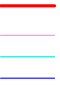 - граница 5-ой подзоны - граница 1-ой подзоны- граница 2-ой подзоны- граница 3-ой подзоны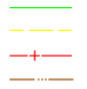 - граница 4-ой подзоны - граница 6-ой подзоны- граница 7-ой подзоны- граница муниципальных образованийПодзоны Населенные пункты Первая город ГеленджикВтораягород ГеленджикТретьясело Виноградное, город Геленджик, село Марьина РощаЧетвертаясело Адербиевка, село Виноградное, село Возрождение, город Геленджик, село Дивноморское, село Кабардинка. село Марьина Роща, поселок Светлый, хутор Широкая Щель.Пятаясело Адербиевка, село Виноградное, село Возрождение, город Геленджик, село Дивноморское, село Кабардинка. село Марьина Роща, поселок Светлый, хутор Широкая Щель.Шестая село Адербиевка, село Виноградное, село Возрождение, город Геленджик, село Дивноморское, село Кабардинка. село Марьина Роща, поселок Светлый, хутор Широкая Щель.Седьмая город Геленджик, село Марьина Роща№ п/пНаименование водотокаДлина водотока, кмШирина водоохранной зоны, мШирина прибрежной защитной полосы, м1Мезыбь16100502Адербиевка (Адерба)20100503Хотецай850504Джанхот11100505Пшада34100506Папай15100507Догуаб12100508Широкая Щель12100509Вулан291005010Схашток (Левая щель)181005011Текос151005012Обляго131005013Иные водотоки менее 10 км5050